Załącznik nr 1 do uchwały nr 154/382/23
Zarządu Województwa Mazowieckiego
z dnia 24 stycznia 2023 r.Załącznik 3 a - Kryteria wyboru projektów dla poszczególnych osi priorytetowych, działań/ poddziałań – dla EFRRSYSTEMATYKA KRYTERIÓW OBOWIĄZUJĄCYCH W RAMACH RPO WM NA LATA 2014-2020 (EFRR)	121. KRYTERIA FORMALNE	14Dodatkowe kryterium formalne dla Działania 2.1	201.1 Kryteria dotyczące pomocy publicznej	211.2 Dodatkowe kryteria formalne dla ZIT WOF	221.3. Dodatkowe kryteria formalne dla inwestycji znajdujących się w planie inwestycyjnym dla subregionów objętych OSI problemowymi (RIT)	232. Kryteria dostępu	24Oś priorytetowa I – Wykorzystanie działalności badawczo-rozwojowej w gospodarce	24Działanie 1.1 – Działalność badawczo - rozwojowa jednostek naukowych	24Działanie 1.1 typ projektu: „Wsparcie infrastruktury badawczo-rozwojowej jednostek naukowych”	24Działanie 1.1 Działalność badawczo-rozwojowa jednostek naukowych, typ projektu: „Wsparcie infrastruktury badawczo-rozwojowej jednostek naukowych”	26Działanie 1.2 – Działalność badawczo – rozwojowa przedsiębiorstw	29Działanie 1.2 – typ projektu: „Bon na innowacje”	29Działanie 1.2 – typ projektu: „Projekty badawczo-rozwojowe (dla beneficjentów posiadających doświadczenie  w prowadzeniu prac B+R)”	30Działanie 1.2 Działalność badawczo - rozwojowa przedsiębiorstw, typ projektu: „Projekty badawczo-rozwojowe (dla beneficjentów posiadających doświadczenie w prowadzeniu prac B+R)”	33Działanie 1.2 – typ projektu: „Proces eksperymentowania i poszukiwania nisz rozwojowych i innowacyjnych (konkurs nieprofilowany)”	37Działanie 1.2 Działalność badawczo - rozwojowa przedsiębiorstw, typ projektu: „Proces eksperymentowania i poszukiwania nisz rozwojowych i innowacyjnych (konkurs nieprofilowany)”	39Działanie 1.2 - typ projektu: „Tworzenie lub rozwój zaplecza badawczo-rozwojowego”.	42Działanie 1.2 - typ projektu: „Bon na innowacje”.	44Działanie 1.2 Działalność badawczo - rozwojowa przedsiębiorstw, typ projektu: „Tworzenie lub rozwój zaplecza badawczo-rozwojowego”.	45Działanie 1.2 Działalność badawczo - rozwojowa przedsiębiorstw, typ projektu: „Tworzenie lub rozwój zaplecza badawczo-rozwojowego”.	47Działanie 1.2 Działalność badawczo - rozwojowa przedsiębiorstw, typ projektu: „Bon na innowacje”.	50Działanie 1.2 Działalność badawczo - rozwojowa przedsiębiorstw, typ projektu: „Proces eksperymentowania i poszukiwania nisz rozwojowych i innowacyjnych (konkurs nieprofilowany)”	52Działanie 1.2 Działalność badawczo - rozwojowa przedsiębiorstw Typ projektu: „Projekty badawczo-rozwojowe (projekty posiadające certyfikat Seal of Excellence)”	55Działanie 1.2 Działalność badawczo - rozwojowa przedsiębiorstw, typ projektu: „Proces eksperymentowania i poszukiwania nisz rozwojowych i innowacyjnych (konkurs nieprofilowany)”	57Działanie 1.2 Działalność badawczo - rozwojowa przedsiębiorstw, typ projektu: „Projekty badawczo-rozwojowe (dla beneficjentów posiadających doświadczenie w prowadzeniu prac B+R)”	60Działanie 1.2 Działalność badawczo - rozwojowa przedsiębiorstw Typ projektu: „Projekty badawczo-rozwojowe (projekty posiadające certyfikat Seal of Excellence)”	64Działanie 1.2 Działalność badawczo - rozwojowa przedsiębiorstw, typ projektu: „Tworzenie lub rozwój zaplecza badawczo-rozwojowego”	66Działanie 1.2 Działalność badawczo - rozwojowa przedsiębiorstw, typ projektu: „Projekty badawczo-rozwojowe (dla beneficjentów posiadających doświadczenie w prowadzeniu prac B+R)”	69Oś priorytetowa II – Wzrost e-potencjału Mazowsza	72Działanie 2.1 – E-usługi	72Działanie 2.1 - typ projektu: e-administracja, e-zdrowie	72Działanie 2.1 – typ projektu: „Wykorzystanie technologii informacyjno-komunikacyjnych (TIK) do obsługi procesów związanych z edukacją na uczelniach wyższych”	74Poddziałanie 2.1.1 – E-usługi dla Mazowsza - typ projektu Informatyzacja służby zdrowia - nabór wniosków na projekty wskazane w Planie inwestycyjnym dla subregionów objętych OSI problemowymi.	76Poddziałanie 2.1.1: E-usługi dla Mazowsza; Typ projektu: Regionalna Platforma Informacyjna	79Poddziałanie 2.1.1: E-usługi dla Mazowsza; Typ projektu: Informatyzacja bibliotek.	81Poddziałanie 2.1.1: E-usługi dla Mazowsza; Typ projektu: Regionalna Platforma Informacyjna	83Poddziałanie 2.1.1 - typ projektu: Informatyzacja służby zdrowia, wsparcie aptek szpitalnych. Działanie 2.1 – E- sługi	85Poddziałanie 2.1.1 – typ projektu: E-usługi dla Mazowsza Projekt pozakonkursowy pn. Kompleksowy monitoring energii w jednostkach Samorządu Województwa Mazowieckiego wraz z jego jednostkami organizacyjnymi.	88Poddziałanie 2.1.1 - typ projektu: Informatyzacja służby zdrowia, wsparcie aptek szpitalnych.	91Poddziałanie 2.1.1 - typ projektu: E-usługi dla Mazowsza Projekt pozakonkursowy pn. E-zdrowie dla Mazowsza 2	94Poddziałanie 2.1.1 E-usługi dla Mazowsza - typ projektu: e-administracja Działanie 2.1 – E-usługi.	98Poddziałanie 2.1.2 – typ projektu: „E-usługi dla Mazowsza w ramach ZIT” (tryb pozakonkursowy)	102Poddziałanie 2.1.2 - typ projektu: Informatyzacja służby zdrowia na terenie Warszawskiego Obszaru Funkcjonalnego	105Poddziałanie 2.1.2 - typ projektu: Informatyzacja administracji publicznej oraz instytucji i zasobów kultury na terenie Warszawskiego Obszaru Funkcjonalnego	108Poddziałanie 2.1.2 E-usługi dla Mazowsza w ramach ZIT - typ projektów: Zakup sprzętu i oprogramowania do szkół, umożliwiającego wprowadzenie nowoczesnych form nauczania z wykorzystaniem TIK oraz zapewnienie możliwości realizacji działań edukacyjnych w formule zdalnej w związku z zagrożeniem powtórzenia lub przedłużeniem się epidemii COVID-19.	111Oś Priorytetowa III – Rozwój potencjału innowacyjnego i przedsiębiorczości	113Działanie 3.1 – Poprawa rozwoju MŚP na Mazowszu	113Poddziałanie 3.1.1 – typ projektu: „Uporządkowanie i przygotowanie terenów inwestycyjnych w celu nadania im nowych funkcji gospodarczych w ramach ZIT”	113Poddziałanie 3.1.1 – typ projektu „Uporządkowanie i przygotowanie terenów inwestycyjnych w celu nadania im nowych funkcji gospodarczych w ramach ZIT	114Poddziałanie 3.1.2 – typ projektu: „Uporządkowanie i przygotowanie terenów inwestycyjnych w celu nadania im nowych funkcji gospodarczych, w ramach planów inwestycyjnych dla subregionów objętych OSI problemowymi”	118Poddziałanie 3.1.2 – typ projektu: „Wsparcie prowadzenia i rozwoju działalności przedsiębiorstw – poprzez udzielanie bonów na doradztwo”	119Poddziałanie 3.1.2 – typ projektu „Wsparcie początkowej fazy rozwoju przedsiębiorstw”	120Poddziałanie 3.1.2 – typ projektu - Uporządkowanie i przygotowanie terenów inwestycyjnych w celu nadania im nowych funkcji gospodarczych	123Poddziałanie 3.1.2 – typ projektu -„integrowanie usług istniejących IOB w celu tworzenia kompleksowej oferty – obejmującej rozwój produktu; dostęp do kapitału; specjalistyczne doradztwo dla MŚP”	126W ramach kryterium weryfikowane będzie, czy wnioskodawca planuje dokonać wyboru IOB w procedurze konkursowej.	126Poddziałanie 3.1.2 Rozwój MŚP, typ projektu - Wsparcie prowadzenia i rozwoju działalności przedsiębiorstw – poprzez udzielanie bonów na doradztwo	129Poddziałanie 3.1.2 Rozwój MŚP Projekt pozakonkursowy: Optymalizacja wykorzystania instrumentów finansowych oraz tworzenie regionalnych instrumentów finansowych i mechanizmów ich dystrybucji w województwie mazowieckim	131Działanie 3.2 – Internacjonalizacja MŚP	134Poddziałanie 3.2.1 – Promocja gospodarcza regionu w ramach ZIT, typ projektu: Promocja gospodarcza regionu w wymiarze krajowym i międzynarodowym (tryb pozakonkursowy)	134Poddziałanie 3.2.2 – typ projektu: „Internacjonalizacja przedsiębiorstw”	137Poddziałanie 3.2.2 – typ projektu: „Internacjonalizacja przedsiębiorstw (konkurs przeznaczony dla grup przedsiębiorstw)”	139Działanie 3.3 Wprowadzanie na rynek nowych lub ulepszonych produktów lub usług (poprzez wdrożenie wyników prac B+R)	142Działanie 3.3 - Zwiększone zastosowanie innowacji w przedsiębiorstwach sektora MŚP Typ projektu: „Wprowadzanie na rynek nowych lub ulepszonych produktów lub usług (poprzez wdrożenie wyników prac B+R)”	144Działanie 3.3- typ projektów: Finansowanie wydatków MŚP, których sytuacja pogorszyła się w związku z pandemią COVID-19, dotyczących utrzymania bieżącej działalności firmy i zapewnienia jej płynności finansowej	146Działanie 3.3- typ projektów: Finansowanie wydatków MŚP, których sytuacja pogorszyła się w związku z pandemią COVID-19, dotyczących utrzymania bieżącej działalności firmy i zapewnienia jej płynności finansowej	153Działanie 3.3 - typ projektów: Wprowadzanie na rynek nowych lub ulepszonych produktów lub usług.	161Działanie 3.3 - typ projektów: „Wprowadzanie na rynek nowych lub ulepszonych produktów lub usług”	163Kryteria wyboru projektu dla działań/poddziałań, w ramach których realizowane będą instrumenty finansowe RPO WM 2014-2020	165Działanie 4.1 – Odnawialne źródła energii	170Działanie 4.1 – typ projektu: „Infrastruktura do produkcji i dystrybucji energii ze źródeł odnawialnych”	170Działanie 4.1 - typ projektu: „Infrastruktura do produkcji i dystrybucji energii ze źródeł odnawialnych”	172Działanie 4.2 – Efektywność energetyczna	174Działanie 4.2 - typ projektu: „Termomodernizacja budynków użyteczności publicznej”	174Działanie 4.2 – typ projektu: „Termomodernizacja budynków użyteczności publicznej”- w ramach planów inwestycyjnych dla subregionów objętych OSI problemowymi.	176Działanie 4.2 - typ projektu: „Wysokosprawna kogeneracja”	178Działanie 4.2 ,,Efektywność energetyczna”, Typ projektu: „Termomodernizacja budynków użyteczności publicznej”, nabór wniosków na projekty wskazane w Planie inwestycyjnym dla subregionów objętych OSI problemowymi (konkurs dla szpitali).	179Działanie 4.2 „Efektywność energetyczna”, typ projektu: Wysokosprawna kogeneracja	181Działanie 4.2 – Efektywność energetyczna, Typ projektu: „Termomodernizacja budynków użyteczności publicznej”.	182Działanie 4.3 – Redukcja emisji zanieczyszczeń powietrza	185Poddziałanie 4.3.1 – ,,Ograniczanie zanieczyszczeń powietrza i rozwój mobilności miejskiej” (typ projektu: „Ścieżki i infrastruktura rowerowa”- w ramach planów inwestycyjnych dla subregionów objętych OSI problemowymi)	185Poddziałanie 4.3.1 – ,, Ograniczanie zanieczyszczeń powietrza i rozwój mobilności miejskiej” (typ projektu: „Rozwój zrównoważonej multimodalnej mobilności miejskiej” - w ramach planów inwestycyjnych dla subregionów objętych OSI problemowymi)	187Poddziałanie 4.3.1 - „Ograniczanie zanieczyszczeń powietrza i rozwój mobilności miejskiej” (typ projektu: Rozwój zrównoważonej multimodalnej mobilności miejskiej)	190Poddziałanie 4.3.1 - „Ograniczanie zanieczyszczeń powietrza i rozwój mobilności miejskiej” (typ projektu: Ograniczenie ,,niskiej emisji”)	193Podziałanie 4.3.1 „Ograniczanie zanieczyszczeń powietrza i rozwój mobilności miejskiej”, Typ projektu: Ograniczenie ,,niskiej emisji”	195Podziałanie 4.3.1 „Ograniczanie zanieczyszczeń powietrza i rozwój mobilności miejskiej”, Typ projektu: Ograniczenie ,,niskiej emisji”	197Poddziałanie 4.3.2 - ,,Mobilność miejska w ramach ZIT” (typ projektu: „Parkingi ”Parkuj i Jedź””)	199Poddziałanie 4.3.2 – ,,Mobilność miejska w ramach ZIT” (typ projektu: „Ścieżki i infrastruktura rowerowa”)	200Poddziałanie 4.3.2 ,,Mobilność miejska w ramach ZIT”, typ projektu: Parkingi ,,Parkuj i Jedź”	201Poddziałanie 4.3.2 Mobilność miejska w ramach ZIT Typ projektów: Rozwój zrównoważonej multimodalnej mobilności miejskiej – ZIT – Ścieżki i infrastruktura rowerowa	202Oś priorytetowa V – Gospodarka przyjazna środowisku	204Działanie 5.1 – Dostosowanie do zmian klimatu	204Działanie 5.1 - typ projektu: „Systemy wczesnego ostrzegania przed zjawiskami katastrofalnymi"	204Działanie 5.1 - typ projektu: „Systemy wczesnego ostrzegania przed zjawiskami katastrofalnymi.”	205Działanie 5.1 - typ projektu: „Wzmocnienie potencjału ochotniczych straży pożarnych”.	206Działanie 5.1 typ projektu: „Rozwój kompleksowych systemów małej retencji zgodnie z Programem Małej Retencji dla Województwa Mazowieckiego oraz zabezpieczenie spływu wód wezbraniowych”	208Działanie 5.1 Dostosowanie do zmian klimatu Typ projektu - Rozwój kompleksowych systemów małej retencji zgodnie z Programem Małej Retencji dla Województwa Mazowieckiego oraz zabezpieczenie spływu wód wezbraniowych. Tryb pozakonkursowy	209Działanie 5.2 – Gospodarka odpadami	211Działanie 5.2 - typ projektu: „Rozwój infrastruktury selektywnego systemu zbierania odpadów komunalnych, ze szczególnym uwzględnieniem budowy i modernizacji Punktów Selektywnego Zbierania Odpadów Komunalnych (PSZOK)”	211Działanie 5.2 typ projektu - ,,Rozbudowa i modernizacja regionalnych instalacji do przetwarzania odpadów komunalnych (RIPOK) oraz instalacji zastępczych w celu spełnienia przez nie standardów RIPOK ".	212Działanie 5.3 – Dziedzictwo kulturowe	213Działanie 5.3 typ projektu: „Poprawa dostępności do zasobów kultury poprzez ich rozwój i efektywne wykorzystanie”	213Działanie 5.3 typ projektu: „Wzrost regionalnego potencjału turystycznego poprzez ochronę obiektów zabytkowych”	214Działanie 5.3 typ projektu: „Wzrost regionalnego potencjału turystycznego poprzez ochronę obiektów zabytkowych”	216Działanie 5.3 typ projektu: „Wzrost regionalnego potencjału turystycznego poprzez ochronę obiektów zabytkowych	217Działanie 5.4 – Ochrona bioróżnorodności	219Działanie 5.4 -typy projektów 1, 2, 3 oraz typ projektu 4 – (Ochrona in-situ i ex-situ zagrożonych gatunków  i siedlisk przyrodniczych; Budowa i modernizacja niezbędnej infrastruktury związanej z ochroną, przywróceniem właściwego stanu siedlisk przyrodniczych i gatunków; Projekty ograniczające negatywne oddziaływanie ruchu turystycznego i promujące lokalne zasoby przyrodnicze dotyczące infrastruktur) oraz opracowanie planów ochrony dla obszarów cennych przyrodniczo.	219Oś priorytetowa VI – Jakość życia	220Działanie 6.1 – Infrastruktura ochrony zdrowia	220Działanie 6.1 - typ projektu: Inwestycje w infrastrukturę ochrony zdrowia wynikające ze zdiagnozowanych potrzeb (w zakresie infrastruktury szpitalnej dla kardiologii i onkologii) - w ramach planów inwestycyjnych dla subregionów objętych OSI problemowymi	220Działanie 6.1 – typ projektu: - Inwestycje w infrastrukturę ochrony zdrowia wynikające ze zdiagnozowanych potrzeb  - w ramach planów inwestycyjnych dla subregionów objętych OSI problemowymi	225Działanie 6.1 – Infrastruktura ochrony zdrowia typ projektu: Inwestycje w infrastrukturę ochrony zdrowia wynikające ze zdiagnozowanych potrzeb  - Podstawowa Opieka Zdrowotna i Ambulatoryjna Opieka Specjalistyczna (POZ/ AOS)	231Działanie 6.1 - typ projektu: Inwestycje w infrastrukturę ochrony zdrowia wynikające ze zdiagnozowanych potrzeb - projekt pozakonkursowy	233Działanie 6.1 - Infrastruktura ochrony zdrowia - projekt pozakonkursowy Interwencyjnego Centrum Neuroterapii Mazowieckiego Szpitala Bródnowskiego Sp. z o. o. pn. „Utworzenie Centrum operacji naczyniowych i onkologicznych mózgu ze wsparciem technik obrazowania w czasie rzeczywistym silnego pola magnetycznego z zastosowaniem wysoko zaawansowanych technologii neurochirurgicznych poprzez rozbudowę istniejącego już ośrodka (Interwencyjne Centrum Neuroterapii - INC) finansowanego z programu RPO WM 2007-2013 Priorytet VII”.	238Działanie 6.2 – Rewitalizacja obszarów zmarginalizowanych	243Działanie 6.2 typ projektu: „Rozwój infrastruktury technicznej na obszarach rewitalizowanych w celu ich aktywizacji społecznej i gospodarczej” - w ramach planów inwestycyjnych dla subregionów objętych OSI problemowymi	243Działanie 6.2 typ projektu: „Rozwój infrastruktury technicznej na obszarach rewitalizowanych w celu ich aktywizacji społecznej i gospodarczej”	245Działanie 6.2 typ projektu: Typ projektu: Odnowa tkanki mieszkaniowej, w zakresie części wspólnych wielorodzinnych budynków mieszkalnych, jako element szerszego działania rewitalizacyjnego	246Działanie 6.3 – Wsparcie ochrony zdrowia w ramach ZIT w związku z epidemią COVID-19	247Działanie 6.3 – Wsparcie ochrony zdrowia w ramach ZIT w związku z epidemią COVID-19 - projekt pozakonkursowy – kryteria dedykowane walce z COVID – 19	247Oś priorytetowa VII – Rozwój regionalnego systemu transportowego	249Działanie 7.1 – Infrastruktura drogowa	249Działanie 7.1. – typ projektu: "Budowa i przebudowa dróg powiatowych i gminnych w ramach planów inwestycyjnych dla subregionów objętych OSI problemowymi, spełniających warunki zapisane w UP”(tryb konkursowy)	249Działanie 7.1. – typ projektu: „Budowa i przebudowa dróg wojewódzkich w ramach planów inwestycyjnych dla subregionów objętych OSI problemowymi, spełniających warunki zapisane w UP” (tryb konkursowy)	251Działanie 7.1 – kryteria dostępu dla projektów z zakresu infrastruktury drogowej realizowanych w trybie pozakonkursowym	253Działanie 7.2 – Infrastruktura kolejowa	255Działanie 7.2 – typ projektu: „Zakup i modernizacja taboru kolejowego do realizacji przewozów pasażerskich o charakterze regionalnym” (tryb pozakonkursowy)	255Działanie 7.2 - typ projektu: „Budowa, modernizacja, rehabilitacja i rewitalizacja linii kolejowych o znaczeniu regionalnym”	257Działanie 7.2 - typ projektu: „Budowa i modernizacja zapleczy technicznych do obsługi i serwisowania pojazdów szynowych” (tryb pozakonkursowy)	259Działanie 7.2 - typ projektu: „Budowa, modernizacja, rehabilitacja i rewitalizacja linii kolejowych o znaczeniu regionalnym”	261Działanie 7.2 – typ projektu: „Zakup i modernizacja taboru kolejowego do realizacji przewozów pasażerskich o charakterze regionalnym” (tryb pozakonkursowy)	263Działanie 7.2 - typ projektu: „Budowa i modernizacja zapleczy technicznych do obsługi i serwisowania pojazdów szynowych” (tryb pozakonkursowy)	265Oś Priorytetowa XII – REACT-EU dla Mazowsza	267Działanie 12.2 REACT-EU dla e-usług na Mazowszu	267Działanie 12.2 - typ projektu: geoinformacja i e- kultura	267Działanie 12.2 – typ projektów: Informatyzacja służby zdrowia	2693.	Kryteria merytoryczne ogólne	2744. Kryteria merytoryczne szczegółowe	275Oś priorytetowa I – Wykorzystanie działalności badawczo-rozwojowej w gospodarce	275Działanie 1.1 – Działalność badawczo - rozwojowa jednostek naukowych	275Działanie 1.1 - typ projektu: „Wsparcie infrastruktury badawczo-rozwojowej jednostek naukowych”	275Działanie 1.1 Działalność badawczo-rozwojowa jednostek naukowych, typ projektu: „Wsparcie infrastruktury badawczo-rozwojowej jednostek naukowych”	279Działanie 1.2 – Działalność badawczo – rozwojowa przedsiębiorstw	283Działanie 1.2 –typ projektu: „Bon na innowacje”	283Działanie 1.2 –typ projektu: „Projekty badawczo-rozwojowe (dla beneficjentów posiadających doświadczenie w prowadzeniu prac B+R)”	287Działanie 1.2 Działalność badawczo - rozwojowa przedsiębiorstw, typ projektu: „Projekty badawczo-rozwojowe (dla beneficjentów posiadających doświadczenie w prowadzeniu prac B+R)”	294Działanie 1.2 –typ projektu: „Rozwój regionalnego systemu innowacji”(tryb pozakonkursowy)	300Działanie 1.2 –typ projektu: „Proces eksperymentowania i poszukiwania nisz rozwojowych i innowacyjnych (konkurs nieprofilowany)”	302Działanie 1.2 Działalność badawczo - rozwojowa przedsiębiorstw, typ projektu: „Proces eksperymentowania i poszukiwania nisz rozwojowych i innowacyjnych (konkurs nieprofilowany)”	308Działanie 1.2 - typ projektu: „Tworzenie lub rozwój zaplecza badawczo-rozwojowego”.	315Działanie 1.2 - typ projektu: „Bon na innowacje”.	321Działanie 1.2 Działalność badawczo - rozwojowa przedsiębiorstw, typ projektu: „Tworzenie lub rozwój zaplecza badawczo-rozwojowego”	323Działanie 1.2 Działalność badawczo - rozwojowa przedsiębiorstw, typ projektu: „Tworzenie lub rozwój zaplecza badawczo-rozwojowego”.	328Działanie 1.2 Działalność badawczo - rozwojowa przedsiębiorstw, typ projektu: „Bon na innowacje”.	333Działanie 1.2 Działalność badawczo - rozwojowa przedsiębiorstw, typ projektu: „Proces eksperymentowania i poszukiwania nisz rozwojowych i innowacyjnych (konkurs nieprofilowany)”	334Działanie 1.2 Działalność badawczo - rozwojowa przedsiębiorstw Typ projektu: „Projekty badawczo-rozwojowe (projekty posiadające certyfikat Seal of Excellence)”	341Działanie 1.2 Działalność badawczo - rozwojowa przedsiębiorstw, typ projektu: „Proces eksperymentowania i poszukiwania nisz rozwojowych i innowacyjnych (konkurs nieprofilowany)”	343Działanie 1.2 Działalność badawczo - rozwojowa przedsiębiorstw, typ projektu: „Projekty badawczo-rozwojowe (dla beneficjentów posiadających doświadczenie w prowadzeniu prac B+R)”	351Działanie 1.2 Działalność badawczo - rozwojowa przedsiębiorstw Typ projektu: „Projekty badawczo-rozwojowe (projekty posiadające certyfikat Seal of Excellence)”	355Działanie 1.2 Działalność badawczo - rozwojowa przedsiębiorstw, typ projektu: „Tworzenie lub rozwój zaplecza badawczo-rozwojowego”	356Działanie 1.2 Działalność badawczo - rozwojowa przedsiębiorstw, typ projektu: „Projekty badawczo-rozwojowe (dla beneficjentów posiadających doświadczenie w prowadzeniu prac B+R)”	363Oś priorytetowa II – Wzrost e-potencjału Mazowsza	372Działanie 2.1 – E-usługi	372Działanie 2.1 - typ projektu: „e-administracja, e-zdrowie”	372Działanie 2.1 – typ projektu: „Wykorzystanie technologii informacyjno-komunikacyjnych (TIK) do obsługi procesów związanych z edukacją na uczelniach wyższych”	378Poddziałanie 2.1.1 – E-usługi dla Mazowsza - typ projektu Informatyzacja służby zdrowia - nabór wniosków na projekty wskazane w Planie inwestycyjnym dla subregionów objętych OSI problemowymi.	382Działanie 2.1: E-usługi; Poddziałanie 2.1.1: E-usługi dla Mazowsza; Typ projektu: Informatyzacja bibliotek.	389Poddziałanie 2.1.1: E-usługi dla Mazowsza; Działanie 2.1: E-usługi; Typ projektu: Regionalna Platforma Informacyjna	393Poddziałanie 2.1.1 - typ projektu: Informatyzacja służby zdrowia, wsparcie aptek szpitalnych. Działanie 2.1 – E-usługi	398Poddziałanie 2.1.1 - typ projektu: Informatyzacja służby zdrowia, wsparcie aptek szpitalnych.	402Poddziałanie 2.1.1 E-usługi dla Mazowsza - typ projektu: e-administracja	406Poddziałanie 2.1.2 - typ projektu: Informatyzacja służby zdrowia na terenie Warszawskiego Obszaru Funkcjonalnego	411Poddziałanie 2.1.2 - typ projektu: Informatyzacja administracji publicznej oraz instytucji i zasobów kultury na terenie Warszawskiego Obszaru Funkcjonalnego	419Poddziałanie 2.1.2 E-usługi dla Mazowsza w ramach ZIT - typ projektów: Zakup sprzętu i oprogramowania do szkół, umożliwiającego wprowadzenie nowoczesnych form nauczania z wykorzystaniem TIK oraz zapewnienie możliwości realizacji działań edukacyjnych w formule zdalnej w związku z zagrożeniem powtórzenia lub przedłużeniem się epidemii COVID-19.	425Oś priorytetowa III – Rozwój potencjału innowacyjnego i przedsiębiorczości	427Działanie 3.1 – Poprawa rozwoju MŚP na Mazowszu	427Poddziałanie 3.1.1 – typ projektu: „Uporządkowanie i przygotowanie terenów inwestycyjnych w celu nadania im nowych funkcji gospodarczych w ramach ZIT”	427Poddziałanie 3.1.1 – typ projektu „Uporządkowanie i przygotowanie terenów inwestycyjnych w celu nadania im nowych funkcji gospodarczych w ramach ZIT”	434Poddziałanie 3.1.2 – typ projektu: „Uporządkowanie i przygotowanie terenów inwestycyjnych w celu nadania im nowych funkcji gospodarczych, w ramach planów inwestycyjnych dla subregionów objętych OSI problemowymi”	439Poddziałanie 3.1.2 – typ projektu: „Wsparcie prowadzenia i rozwoju działalności przedsiębiorstw – poprzez udzielanie bonów na doradztwo”	447Poddziałanie 3.1.2 - typ projektu „Wsparcie początkowej fazy rozwoju przedsiębiorstw”	450Poddziałanie 3.1.2 – typ projektu - Uporządkowanie i przygotowanie terenów inwestycyjnych w celu nadania im nowych funkcji gospodarczych	454Poddziałanie 3.1.2 Rozwój MŚP, typ projektu - Wsparcie prowadzenia i rozwoju działalności przedsiębiorstw – poprzez udzielanie bonów na doradztwo	459Działanie 3.2 – Internacjonalizacja MŚP	461Poddziałanie 3.2.2 – typ projektu: „Internacjonalizacja przedsiębiorstw”	461Poddziałanie 3.2.2 – typ projektu: „Internacjonalizacja przedsiębiorstw (konkurs przeznaczony dla grup przedsiębiorstw)”	467Działanie 3.3 – Innowacje w MŚP	472Działanie 3.3 Wprowadzanie na rynek nowych lub ulepszonych produktów lub usług (poprzez wdrożenie wyników prac B+R)	472Działanie 3.3 Wprowadzanie na rynek nowych lub ulepszonych produktów lub usług (poprzez wdrożenie wyników prac B+R)	477Działanie 3.3 Zwiększone zastosowanie innowacji w przedsiębiorstwach sektora MŚP Typ projektu: „Wprowadzanie na rynek nowych lub ulepszonych produktów lub usług (poprzez wdrożenie wyników prac B+R)”	482Działanie 3.3 -typ projektów: Finansowanie wydatków MŚP, których sytuacja pogorszyła się w związku z pandemią COVID-19, dotyczących utrzymania bieżącej działalności firmy i zapewnienia jej płynności finansowej	485Działanie 3.3 typ projektów: Finansowanie wydatków MŚP, których sytuacja pogorszyła się w związku z pandemią COVID-19, dotyczących utrzymania bieżącej działalności firmy i zapewnienia jej płynności finansowej	487Działanie 3.3 - typ projektów: Wprowadzanie na rynek nowych lub ulepszonych produktów lub usług.	489Działanie 3.3 - typ projektów: „Wprowadzanie na rynek nowych lub ulepszonych produktów lub usług”	496Oś priorytetowa IV – Przejście na gospodarkę niskoemisyjną	501Działanie 4.1 – Odnawialne źródła energii	501Działanie 4.1 –typ projektu: „Infrastruktura do produkcji i dystrybucji energii ze źródeł odnawialnych”	501Działanie 4.1 - typ projektu: „Infrastruktura do produkcji i dystrybucji energii ze źródeł odnawialnych”	507Działanie 4.2 – Efektywność energetyczna	512Działanie 4.2 - typ projektu: „Termomodernizacja budynków użyteczności publicznej”	512Działanie 4.2 – typ projektu: „Termomodernizacja budynków użyteczności publicznej” - w ramach planów inwestycyjnych dla subregionów objętych OSI problemowymi)	516Działanie 4.2 - typ projektu: „Wysokosprawna kogeneracja”	522Działanie 4.2 ,,Efektywność energetyczna”, Typ projektu: „Termomodernizacja budynków użyteczności publicznej”, nabór wniosków na projekty wskazane w Planie inwestycyjnym dla subregionów objętych OSI problemowymi (konkurs dla szpitali).	528Działanie 4.2 „Efektywność energetyczna” , typ projektu: Wysokosprawna kogeneracja	532Działanie 4.2 – Efektywność energetyczna, Typ projektu: „Termomodernizacja budynków użyteczności publicznej”.	537Działanie 4.3 – Redukcja emisji zanieczyszczeń powietrza	542Poddziałanie 4.3.1 – „Ograniczanie zanieczyszczeń powietrza i rozwój mobilności miejskiej” typ projektu:  „Ścieżki i infrastruktura rowerowa”- w ramach planów inwestycyjnych dla subregionów objętych OSI problemowymi)	542Poddziałanie 4.3.1 – „Ograniczanie zanieczyszczeń powietrza i rozwój mobilności miejskiej” (typ projektu: „Rozwój zrównoważonej multimodalnej mobilności miejskiej”- w ramach planów inwestycyjnych dla subregionów objętych OSI problemowymi)	547Poddziałanie 4.3.1 - „Ograniczanie zanieczyszczeń powietrza i rozwój mobilności miejskiej” (typ projektu: „Rozwój zrównoważonej multimodalnej mobilności miejskiej”)	551Poddziałanie 4.3.1 - „Ograniczanie zanieczyszczeń powietrza i rozwój mobilności miejskiej” (typ projektu: Ograniczenie ,,niskiej emisji”)	555Podziałanie 4.3.1 „Ograniczanie zanieczyszczeń powietrza i rozwój mobilności miejskiej”, Typ projektu: Ograniczenie ,,niskiej emisji”	559Podziałanie 4.3.1 „Ograniczanie zanieczyszczeń powietrza i rozwój mobilności miejskiej”, Typ projektu: Ograniczenie ,,niskiej emisji”	563Poddziałanie 4.3.2 – ,,Mobilność miejska w ramach ZIT” (typ projektu: „Parkingi ”Parkuj i Jedź””)	567Poddziałanie 4.3.2 – ”Mobilność miejska w ramach ZIT” (typ projektu: „Ścieżki i infrastruktura rowerowa”)	570Poddziałanie 4.3.2 ,,Mobilność miejska w ramach ZIT”, typ projektu: Parkingi ,,Parkuj i Jedź”	574Poddziałanie 4.3.2 Mobilność miejska w ramach ZIT Typ projektów: Rozwój zrównoważonej multimodalnej mobilności miejskiej – ZIT – Ścieżki i infrastruktura rowerowa	577Oś priorytetowa V – Gospodarka przyjazna środowisku	582Działanie 5.1 – Dostosowanie do zmian klimatu	582Działanie 5.1 - typ projektu: „Systemy wczesnego ostrzegania przed zjawiskami katastrofalnymi"	582Działanie 5.1 - typ projektu: „Systemy wczesnego ostrzegania przed zjawiskami katastrofalnymi.”	586Działanie 5.1 - typ projektu: „Wzmocnienie potencjału ochotniczych straży pożarnych”	589Działanie 5.1 - typ projektu: „Rozwój kompleksowych systemów małej retencji zgodnie z Programem Małej Retencji dla Województwa Mazowieckiego oraz zabezpieczenie spływu wód wezbraniowych”	594Działanie 5.2 – Gospodarka odpadami	598Działanie 5.2 typ projektu: „Rozwój infrastruktury selektywnego systemu zbierania odpadów komunalnych, ze szczególnym uwzględnieniem budowy i modernizacji Punktów Selektywnego Zbierania Odpadów Komunalnych (PSZOK)”	598Działanie 5.2 typ projektu - ,,Rozbudowa i modernizacja regionalnych instalacji do przetwarzania odpadów komunalnych (RIPOK) oraz instalacji zastępczych w celu spełnienia przez nie standardów RIPOK ".	602Działanie 5.3 – Dziedzictwo kulturowe	607Działanie 5.3 typ projektu: „Poprawa dostępności do zasobów kultury poprzez ich rozwój i efektywne wykorzystanie”	607Działanie 5.3 typ projektu: „Wzrost regionalnego potencjału turystycznego poprzez ochronę obiektów zabytkowych”	618Działanie 5.3 typ projektu: „Wzrost regionalnego potencjału turystycznego poprzez ochronę obiektów zabytkowych”	630Działanie 5.3 typ projektu: „Wzrost regionalnego potencjału turystycznego poprzez ochronę obiektów zabytkowych	641Działanie 5.4 – Ochrona bioróżnorodności	651Działanie 5.4 typ projektów 1; 2 i 3 - (Ochrona in-situ i ex-situ zagrożonych gatunków i siedlisk przyrodniczych; Budowa i modernizacja niezbędnej infrastruktury związanej z ochroną, przywróceniem właściwego stanu siedlisk przyrodniczych i gatunków; Projekty ograniczające negatywne oddziaływanie ruchu turystycznego i promujące lokalne zasoby przyrodnicze dotyczące infrastruktur)	651Działanie 5.4 typ projektu 4 – („opracowanie planów ochrony dla obszarów cennych przyrodniczo”)	656Oś priorytetowa VI – Jakość życia	658Działanie 6.1 – Infrastruktura ochrony zdrowia	658Działanie 6.1 - typ projektu: Inwestycje w infrastrukturę ochrony zdrowia wynikające ze zdiagnozowanych potrzeb (w zakresie infrastruktury szpitalnej służącej kardiologii i onkologii) - w ramach planów inwestycyjnych dla subregionów objętych OSI problemowymi	658Działanie 6.1 – typ projektu: Inwestycje w infrastrukturę ochrony zdrowia wynikające ze zdiagnozowanych potrzeb - Podstawowa Opieka Zdrowotna i Ambulatoryjna Opieka Specjalistyczna (POZ/ AOS)	667Działanie 6.1 – typ projektu: Inwestycje w infrastrukturę ochrony zdrowia wynikające ze zdiagnozowanych potrzeb - w ramach planów inwestycyjnych dla subregionów objętych OSI problemowymi	675Działanie 6.2 – Rewitalizacja obszarów zmarginalizowanych	688Działanie 6.2 typ projektu: „Rozwój infrastruktury technicznej na obszarach rewitalizowanych w celu ich aktywizacji społecznej i gospodarczej” - w ramach planów inwestycyjnych dla subregionów objętych OSI problemowymi	688Działanie 6.2 typ projektu: „Rozwój infrastruktury technicznej na obszarach rewitalizowanych w celu ich aktywizacji społecznej i gospodarczej”	694Działanie 6.2 typ projektu: Typ projektu: Odnowa tkanki mieszkaniowej, w zakresie części wspólnych wielorodzinnych budynków mieszkalnych, jako element szerszego działania rewitalizacyjnego	699Oś priorytetowa VII – Rozwój regionalnego systemu transportowego	705Działanie 7.1 – Infrastruktura drogowa	705Działanie 7.1. – typ projektu: „Budowa i przebudowa dróg powiatowych i gminnych w ramach planów inwestycyjnych dla subregionów objętych OSI problemowymi, spełniających warunki zapisane w UP” (tryb konkursowy)	705Działanie 7.1. – typ projektu: „Budowa i przebudowa dróg wojewódzkich w ramach planów inwestycyjnych dla subregionów objętych OSI problemowymi, spełniających warunki zapisane w UP” (tryb konkursowy)	711Działanie 7.1. – typ projektu: „Budowa i przebudowa dróg wojewódzkich w ramach planów inwestycyjnych dla subregionów objętych OSI problemowymi, spełniających warunki zapisane w UP” (tryb konkursowy)	7165. Kryteria merytoryczne szczegółowe zgodności ze strategią ZIT WOF	722Kryteria merytoryczne szczegółowe – zgodności ze Strategią ZIT WOF dla projektów współfinansowanych ze środków Europejskiego Funduszu Rozwoju Regionalnego	722Kryteria merytoryczne szczegółowe – zgodności ze Strategią ZIT WOF dla projektów pozakonkursowych	728SYSTEMATYKA KRYTERIÓW OBOWIĄZUJĄCYCH W RAMACH RPO WM NA LATA 2014-2020 (EFRR)kryteria formalne – 0/1 – wspólne dla wszystkich działań  ;kryteria dotyczące pomocy publicznej  – 0/1;dodatkowe kryteria formalne dla ZIT WOF – 0/1;dodatkowe kryteria formalne dla inwestycji znajdujących się w Planie inwestycyjnym dla subregionów objętych OSI problemowymi (RIT) – 0/1;kryteria dostępu – 0/1 – dla danego typu operacji (dla projektów konkursowych i pozakonkursowych);W przypadku projektów konkursowych Regulamin konkursu wskazuje, które kryteria oceniane są w ramach oceny formalnej, a które w ramach oceny merytorycznej.kryteria merytoryczne ogólne – 0/1 – wspólne dla wszystkich działań;W przypadku projektów konkursowych w Regulaminie konkursu wskazane jest, które kryteria podlegają ocenie w ramach danego konkursu.W przypadku projektów pozakonkursowych określenie kryteriów wyboru projektów znajduje się w Wezwaniu do złożenia wniosku w trybie pozakonkursowym.	kryteria merytoryczne szczegółowe – punktowe dla projektów konkursowych;W przypadku projektów konkursowych przyjmuje się, że projekt spełnia kryteria merytoryczne punktowe w sytuacji, gdy suma punktów uzyskanych podczas oceny kryteriów merytorycznych stanowi, co najmniej 60% maksymalnej możliwej do uzyskania liczby punktów.W uzasadnionych przypadkach, jeżeli wynika to z Regulaminu konkursu, dopuszcza się odstąpienie od  ww. limitu lub zmianę jego wysokości.Dopuszcza się wskazanie spośród kryteriów merytorycznych szczegółowych, kryteriów, jakie będą mieć charakter rozstrzygający i decydować o miejscu wniosku na liście rankingowej. W przypadku dwóch lub więcej projektów o równej ogólnej liczbie punktów, wyższe miejsce na liście ocenionych wniosków otrzyma projekt, który uzyskał kolejno wyższą liczbę punktów w kryteriach rozstrzygających.	kryteria merytoryczne szczegółowe zgodności ze strategią ZIT WOF – punktowe dla projektów konkursowych, 0/1 dla projektów pozakonkursowych;W przypadku stosowania kryteriów punktowych kryteria:stanowią minimum 30 % ogólnej liczby punktów możliwych do uzyskania na etapie oceny merytorycznejorazprzyjmuje się, że projekt spełnia ww. kryteria w sytuacji, gdy projekt uzyska przynajmniej 50% maksymalnej liczby punktów.W przypadku kryteriów 0/1 uzyskanie przez projekt pozytywnej oceny oznacza spełnienie wszystkich 0/1 kryteriów.W zależności od specyfiki konkursu stosowane są wybrane pozycje kryteriów.W przypadku, gdy ocenie podlega projekt pozakonkursowy, zapis dotyczący Regulaminu konkursu odnosi się do Wezwania do złożenia wniosku w trybie pozakonkursowym.Kryteria wymienione w pkt. 1-5 nie dotyczą oceny projektów wdrażanych w ramach instrumentów finansowych RPO WM 2014-2020.Kryteria wyboru projektu dla działań/poddziałań, w ramach których realizowane będą instrumenty finansowe RPO WM 2014-2020Zgodnie z rozporządzeniem ogólnym niniejsze kryteria nie znajdują zastosowania w przypadku powierzenia EBI roli Funduszu Funduszy.1. KRYTERIA FORMALNEDodatkowe kryterium formalne dla Działania 2.11.1 Kryteria dotyczące pomocy publicznej1.2 Dodatkowe kryteria formalne dla ZIT WOF1.3. Dodatkowe kryteria formalne dla inwestycji znajdujących się w planie inwestycyjnym dla subregionów objętych OSI problemowymi (RIT)2. Kryteria dostępuOś priorytetowa I – Wykorzystanie działalności badawczo-rozwojowej w gospodarceDziałanie 1.1 – Działalność badawczo - rozwojowa jednostek naukowychDziałanie 1.1 typ projektu: „Wsparcie infrastruktury badawczo-rozwojowej jednostek naukowych”Kryteria wyboru projektów przyjęte przez Komitet Monitorujący RPO WM na XVIII posiedzeniu w dniu 18 listopada 2016 r.Działanie 1.1 Działalność badawczo-rozwojowa jednostek naukowych, typ projektu: „Wsparcie infrastruktury badawczo-rozwojowej jednostek naukowych”Kryteria wyboru projektów przyjęte przez Komitet Monitorujący RPO WM na L posiedzeniu w dniu 12 września 2019 r. Działanie 1.2 – Działalność badawczo – rozwojowa przedsiębiorstwDziałanie 1.2 – typ projektu: „Bon na innowacje”Kryteria wyboru projektów przyjęte przez Komitet Monitorujący RPO WM na V posiedzeniu w dniu 20 listopada 2015 r.Działanie 1.2 – typ projektu: „Projekty badawczo-rozwojowe (dla beneficjentów posiadających doświadczenie 
w prowadzeniu prac B+R)”Kryteria wyboru projektów przyjęte przez Komitet Monitorujący RPO WM na  IX posiedzeniu w dniu 19 lutego 2016 r.Działanie 1.2 Działalność badawczo - rozwojowa przedsiębiorstw, typ projektu: „Projekty badawczo-rozwojowe (dla beneficjentów posiadających doświadczenie w prowadzeniu prac B+R)”Kryteria wyboru projektów przyjęte przez Komitet Monitorujący RPO WM na XXXVI posiedzeniu w dniu 24 maja 2018 r.Działanie 1.2 – typ projektu: „Proces eksperymentowania i poszukiwania nisz rozwojowych i innowacyjnych (konkurs nieprofilowany)”Kryteria wyboru projektów przyjęte przez Komitet Monitorujący RPO WM na XII posiedzeniu w dniu 20 maja 2016 r.Działanie 1.2 Działalność badawczo - rozwojowa przedsiębiorstw, typ projektu: „Proces eksperymentowania i poszukiwania nisz rozwojowych i innowacyjnych (konkurs nieprofilowany)”Kryteria wyboru projektów przyjęte przez Komitet Monitorujący RPO WM na XXVII posiedzeniu w dniu 15 września 2017 r. Działanie 1.2 - typ projektu: „Tworzenie lub rozwój zaplecza badawczo-rozwojowego”.Kryteria wyboru projektów przyjęte przez Komitet Monitorujący RPO WM na XVI posiedzeniu w dniu 23 września 2016 r.Działanie 1.2 - typ projektu: „Bon na innowacje”.Kryteria wyboru projektów przyjęte przez Komitet Monitorujący RPO WM na XVI posiedzeniu w dniu 23 września 2016 r.Działanie 1.2 Działalność badawczo - rozwojowa przedsiębiorstw, typ projektu: „Tworzenie lub rozwój zaplecza badawczo-rozwojowego”.Kryteria wyboru projektów przyjęte przez Komitet Monitorujący RPO WM na XXVII posiedzeniu w dniu 14 lipca 2017 r. Działanie 1.2 Działalność badawczo - rozwojowa przedsiębiorstw, typ projektu: „Tworzenie lub rozwój zaplecza badawczo-rozwojowego”.Kryteria wyboru projektów przyjęte przez Komitet Monitorujący RPO WM na XXX posiedzeniu w dniu 17 listopada 2017 r. Działanie 1.2 Działalność badawczo - rozwojowa przedsiębiorstw, typ projektu: „Bon na innowacje”.Kryteria wyboru projektów przyjęte przez Komitet Monitorujący RPO WM na XXX posiedzeniu w dniu 17 listopada 2017 r. Działanie 1.2 Działalność badawczo - rozwojowa przedsiębiorstw, typ projektu: „Proces eksperymentowania i poszukiwania nisz rozwojowych i innowacyjnych (konkurs nieprofilowany)”Kryteria wyboru projektów przyjęte przez Komitet Monitorujący RPO WM na XXX posiedzeniu w dniu 17 listopada 2017 r. Działanie 1.2 Działalność badawczo - rozwojowa przedsiębiorstw Typ projektu: „Projekty badawczo-rozwojowe (projekty posiadające certyfikat Seal of Excellence)”Kryteria wyboru projektów przyjęte przez Komitet Monitorujący RPO WM na XL posiedzeniu w dniu 25 października 2018 r. Działanie 1.2 Działalność badawczo - rozwojowa przedsiębiorstw, typ projektu: „Proces eksperymentowania i poszukiwania nisz rozwojowych i innowacyjnych (konkurs nieprofilowany)”Kryteria wyboru projektów przyjęte przez Komitet Monitorujący RPO WM na XL posiedzeniu w dniu 25 października 2018 r. Działanie 1.2 Działalność badawczo - rozwojowa przedsiębiorstw, typ projektu: „Projekty badawczo-rozwojowe (dla beneficjentów posiadających doświadczenie w prowadzeniu prac B+R)”Kryteria wyboru projektów przyjęte przez Komitet Monitorujący RPO WM na XLIX posiedzeniu w dniu 17 lipca 2019 r. (tryb obiegowy)Działanie 1.2 Działalność badawczo - rozwojowa przedsiębiorstw Typ projektu: „Projekty badawczo-rozwojowe (projekty posiadające certyfikat Seal of Excellence)”Kryteria wyboru projektów przyjęte przez Komitet Monitorujący RPO WM na XLIX posiedzeniu w dniu 17 lipca 2019 r. (tryb obiegowy)Działanie 1.2 Działalność badawczo - rozwojowa przedsiębiorstw, typ projektu: „Tworzenie lub rozwój zaplecza badawczo-rozwojowego”Kryteria wyboru projektów przyjęte przez Komitet Monitorujący RPO WM na XCIX posiedzeniu w dniu 20 stycznia 2023 r.Działanie 1.2 Działalność badawczo - rozwojowa przedsiębiorstw, typ projektu: „Projekty badawczo-rozwojowe (dla beneficjentów posiadających doświadczenie w prowadzeniu prac B+R)”Kryteria wyboru projektów przyjęte przez Komitet Monitorujący RPO WM na XCIX posiedzeniu w dniu 20 stycznia 2023 r.Oś priorytetowa II – Wzrost e-potencjału MazowszaDziałanie 2.1 – E-usługiDziałanie 2.1 - typ projektu: e-administracja, e-zdrowieKryteria wyboru projektów przyjęte przez Komitet Monitorujący RPO WM na III posiedzeniu w dniu 10 sierpnia 2015 r.Działanie 2.1 – typ projektu: „Wykorzystanie technologii informacyjno-komunikacyjnych (TIK) do obsługi procesów związanych z edukacją na uczelniach wyższych”Kryteria wyboru projektów przyjęte przez Komitet Monitorujący RPO WM na XI posiedzeniu w dniu 22 kwietnia 2016 r.Poddziałanie 2.1.1 – E-usługi dla Mazowsza - typ projektu Informatyzacja służby zdrowia - nabór wniosków na projekty wskazane w Planie inwestycyjnym dla subregionów objętych OSI problemowymi.Kryteria wyboru przyjęte przez Komitet Monitorujący RPO WM na XVII posiedzeniu w dniu 21 października 2016 r.Poddziałanie 2.1.1: E-usługi dla Mazowsza; Typ projektu: Regionalna Platforma InformacyjnaKryteria wyboru projektów przyjęte przez Komitet Monitorujący RPO WM na XXV posiedzeniu w dniu 9 czerwca 2017 r.Poddziałanie 2.1.1: E-usługi dla Mazowsza; Typ projektu: Informatyzacja bibliotek.Kryteria wyboru projektów przyjęte przez Komitet Monitorujący RPO WM na XXV posiedzeniu w dniu 9 czerwca 2017 r.Poddziałanie 2.1.1: E-usługi dla Mazowsza; Typ projektu: Regionalna Platforma InformacyjnaKryteria wyboru projektów przyjęte przez Komitet Monitorujący RPO WM na XXV posiedzeniu w dniu 9 czerwca 2017 r.Poddziałanie 2.1.1 - typ projektu: Informatyzacja służby zdrowia, wsparcie aptek szpitalnych. Działanie 2.1 – E- sługi Kryteria wyboru projektów przyjęte przez Komitet Monitorujący RPO WM na XXXVIII posiedzeniu w dniu 21 września 2018 r.Kryteria dostępuPoddziałanie 2.1.1 – typ projektu: E-usługi dla Mazowsza Projekt pozakonkursowy pn. Kompleksowy monitoring energii w jednostkach Samorządu Województwa Mazowieckiego wraz z jego jednostkami organizacyjnymi.Kryteria wyboru projektów przyjęte przez Komitet Monitorujący RPO WM na XXXVIII posiedzeniu w dniu 21 września 2018 r.Poddziałanie 2.1.1 - typ projektu: Informatyzacja służby zdrowia, wsparcie aptek szpitalnych.Kryteria wyboru projektów przyjęte przez Komitet Monitorujący RPO WM na XL posiedzeniu w dniu 25 października 2018 r. Poddziałanie 2.1.1 - typ projektu: E-usługi dla Mazowsza Projekt pozakonkursowy pn. E-zdrowie dla Mazowsza 2Kryteria wyboru projektów przyjęte przez Komitet Monitorujący RPO WM na XLII posiedzeniu w dniu 13 grudnia 2018 r.Poddziałanie 2.1.1 E-usługi dla Mazowsza - typ projektu: e-administracja Działanie 2.1 – E-usługi.Punktacja w ramach kryteriów merytorycznych - szczegółowych ma na celu jedynie uszeregowanie projektów na liście. W konkursie nie ma zastosowania konieczność uzyskania w wyniku oceny punktowej minimum 60% maksymalnej liczby punktów możliwych do zdobycia w danym Działaniu ponieważ jakość projektów zapewniona jest poprzez bardzo rozbudowane kryteria dostępu.Kryteria wyboru projektów przyjęte przez Komitet Monitorujący RPO WM na XLV posiedzeniu (tryb obiegowy) w dniu 22 marca 2019 r.Poddziałanie 2.1.2 – typ projektu: „E-usługi dla Mazowsza w ramach ZIT” (tryb pozakonkursowy)Kryteria wyboru projektów przyjęte przez Komitet Monitorujący RPO WM na XIX posiedzeniu w dniu 16 grudnia 2016 r wraz ze zmianami przyjętymi przez Komitet Monitorujący RPO WM na XXIII posiedzeniu w dniu 7 kwietnia 2017 r.Poddziałanie 2.1.2 - typ projektu: Informatyzacja służby zdrowia na terenie Warszawskiego Obszaru FunkcjonalnegoKryteria wyboru projektów przyjęte przez Komitet Monitorujący RPO WM na XXIX posiedzeniu w dniu 13 października 2017 r.Poddziałanie 2.1.2 - typ projektu: Informatyzacja administracji publicznej oraz instytucji i zasobów kultury na terenie Warszawskiego Obszaru FunkcjonalnegoKryteria wyboru projektów przyjęte przez Komitet Monitorujący RPO WM na XXIX posiedzeniu w dniu 13 października 2017 r.Poddziałanie 2.1.2 E-usługi dla Mazowsza w ramach ZIT - typ projektów: Zakup sprzętu i oprogramowania do szkół, umożliwiającego wprowadzenie nowoczesnych form nauczania z wykorzystaniem TIK oraz zapewnienie możliwości realizacji działań edukacyjnych w formule zdalnej w związku z zagrożeniem powtórzenia lub przedłużeniem się epidemii COVID-19. Kryteria wyboru projektów przyjęte przez Komitet Monitorujący RPO WM na LXXVI posiedzeniu w dniu 17 lutego 2021 r.Oś Priorytetowa III – Rozwój potencjału innowacyjnego i przedsiębiorczościDziałanie 3.1 – Poprawa rozwoju MŚP na MazowszuPoddziałanie 3.1.1 – typ projektu: „Uporządkowanie i przygotowanie terenów inwestycyjnych w celu nadania im nowych funkcji gospodarczych w ramach ZIT”Kryteria wyboru projektów przyjęte przez Komitet Monitorujący RPO WM na X posiedzeniu w dniu 21 marca 2016 r.Poddziałanie 3.1.1 – typ projektu „Uporządkowanie i przygotowanie terenów inwestycyjnych w celu nadania im nowych funkcji gospodarczych w ramach ZITKryteria wyboru projektów przyjęte przez Komitet Monitorujący RPO WM na XX posiedzeniu w dniu 13 stycznia 2017 r.Poddziałanie 3.1.2 – typ projektu: „Uporządkowanie i przygotowanie terenów inwestycyjnych w celu nadania im nowych funkcji gospodarczych, w ramach planów inwestycyjnych dla subregionów objętych OSI problemowymi”Kryteria wyboru projektów przyjęte przez Komitet Monitorujący RPO WM na XV posiedzeniu w dniu 15 lipca 2016 r.Poddziałanie 3.1.2 – typ projektu: „Wsparcie prowadzenia i rozwoju działalności przedsiębiorstw – poprzez udzielanie bonów na doradztwo”Kryteria wyboru projektów przyjęte przez Komitet Monitorujący RPO WM na XV posiedzeniu w dniu 15 lipca 2016 r.Poddziałanie 3.1.2 – typ projektu „Wsparcie początkowej fazy rozwoju przedsiębiorstw”Kryteria wyboru projektów przyjęte przez Komitet Monitorujący RPO WM na XVI posiedzeniu w dniu 23 września 2016 r.Poddziałanie 3.1.2 – typ projektu - Uporządkowanie i przygotowanie terenów inwestycyjnych w celu nadania im nowych funkcji gospodarczychKryteria wyboru projektów przyjęte przez Komitet Monitorujący RPO WM na XIII posiedzeniu w dniu 20 maja 2016 r.Poddziałanie 3.1.2 – typ projektu -„integrowanie usług istniejących IOB w celu tworzenia kompleksowej oferty – obejmującej rozwój produktu; dostęp do kapitału; specjalistyczne doradztwo dla MŚP”Kryteria wyboru projektów przyjęte przez Komitet Monitorujący RPO WM na XI posiedzeniu w dnia 22 kwietnia 2016 r. wraz ze zmianami przyjętymi przez Komitet Monitorujący RPO WM na XXIII posiedzeniu w dniu 7 kwietnia 2017 r.Poddziałanie 3.1.2 Rozwój MŚP, typ projektu - Wsparcie prowadzenia i rozwoju działalności przedsiębiorstw – poprzez udzielanie bonów na doradztwoKryteria wyboru projektów przyjęte przez Komitet Monitorujący RPO WM na XXXVIII posiedzeniu w dniu 21 września 2018 r.Poddziałanie 3.1.2 Rozwój MŚP Projekt pozakonkursowy: Optymalizacja wykorzystania instrumentów finansowych oraz tworzenie regionalnych instrumentów finansowych i mechanizmów ich dystrybucji w województwie mazowieckimKryteria wyboru projektów przyjęte przez Komitet Monitorujący RPO WM na XXXVIII posiedzeniu w dniu 21 września 2018 r. Działanie 3.2 – Internacjonalizacja MŚPPoddziałanie 3.2.1 – Promocja gospodarcza regionu w ramach ZIT, typ projektu: Promocja gospodarcza regionu w wymiarze krajowym i międzynarodowym (tryb pozakonkursowy)Kryteria wyboru projektów przyjęte przez Komitet Monitorujący RPO WM na XXIII posiedzeniu w dniu 7 kwietnia 2017 r.Poddziałanie 3.2.2 – typ projektu: „Internacjonalizacja przedsiębiorstw”Kryteria wyboru projektów przyjęte przez Komitet Monitorujący RPO WM na XIII posiedzeniu w dniu 20 maja 2016 r.Poddziałanie 3.2.2 – typ projektu: „Internacjonalizacja przedsiębiorstw (konkurs przeznaczony dla grup przedsiębiorstw)”Kryteria wyboru projektów przyjęte przez Komitet Monitorujący RPO WM na XVIII posiedzeniu w dniu 18 listopada 2016 r.Działanie 3.3 Wprowadzanie na rynek nowych lub ulepszonych produktów lub usług (poprzez wdrożenie wyników prac B+R)Kryteria wyboru projektów przyjęte przez Komitet Monitorujący RPO WM na XXV posiedzeniu w dniu 12 maja 2017 Działanie 3.3 - Zwiększone zastosowanie innowacji w przedsiębiorstwach sektora MŚP Typ projektu: „Wprowadzanie na rynek nowych lub ulepszonych produktów lub usług (poprzez wdrożenie wyników prac B+R)”Kryteria wyboru projektów przyjęte przez Komitet Monitorujący RPO WM na XL posiedzeniu w dniu 25 października 2018 r. Działanie 3.3- typ projektów: Finansowanie wydatków MŚP, których sytuacja pogorszyła się w związku z pandemią COVID-19, dotyczących utrzymania bieżącej działalności firmy i zapewnienia jej płynności finansowejKryteria wyboru projektów przyjęte przez Komitet Monitorujący RPO WM na LXVI posiedzeniu w dniu 24 lipca 2020 r. (komitet obiegowy)Kryteria wyboru projektów: zero - jedynkowe. Są to kryteria obligatoryjne, których spełnienie jest niezbędne do otrzymania dofinansowania.Kryteria formalno-merytoryczneDziałanie 3.3- typ projektów: Finansowanie wydatków MŚP, których sytuacja pogorszyła się w związku z pandemią COVID-19, dotyczących utrzymania bieżącej działalności firmy i zapewnienia jej płynności finansowejKryteria wyboru projektów przyjęte przez Komitet Monitorujący RPO WM na LXIX posiedzeniu w dniu 6 października 2020 r. (tryb obiegowy).Kryteria wyboru projektów: zero - jedynkowe. Są to kryteria obligatoryjne, których spełnienie jest niezbędne do otrzymania dofinansowania.Kryteria formalno-merytoryczneDziałanie 3.3 - typ projektów: Wprowadzanie na rynek nowych lub ulepszonych produktów lub usług.Kryteria wyboru projektów przyjęte przez Komitet Monitorujący RPO WM na LXXXI posiedzeniu w dniu 1 lipca 2021 r.Działanie 3.3 - typ projektów: „Wprowadzanie na rynek nowych lub ulepszonych produktów lub usług”Kryteria wyboru projektów przyjęte przez Komitet Monitorujący RPO WM na XCVIII posiedzeniu w dniu 15 grudnia 2022 r.Kryteria wyboru projektu dla działań/poddziałań, w ramach których realizowane będą instrumenty finansowe RPO WM 2014-2020Kryteria wyboru projektów przyjęte przez Komitet Monitorujący RPO WM na XXVI posiedzeniu w dniu 9 czerwca 2017 r.Kryteria formalneKryteria merytoryczne – ogólneDziałanie 4.1 – Odnawialne źródła energiiDziałanie 4.1 – typ projektu: „Infrastruktura do produkcji i dystrybucji energii ze źródeł odnawialnych”Kryteria wyboru projektów przyjęte przez Komitet Monitorujący RPO WM na  X posiedzeniu w dniu 21 marca 2016 r.Działanie 4.1 - typ projektu: „Infrastruktura do produkcji i dystrybucji energii ze źródeł odnawialnych”Kryteria wyboru projektów przyjęte przez Komitet Monitorujący RPO WM na XXI posiedzeniu w dniu 10 lutego 2017 r.Działanie 4.2 – Efektywność energetycznaDziałanie 4.2 - typ projektu: „Termomodernizacja budynków użyteczności publicznej”Kryteria wyboru projektów przyjęte przez Komitet Monitorujący RPO WM na  V posiedzeniu w dniu 20 listopada 2015 r.Działanie 4.2 – typ projektu: „Termomodernizacja budynków użyteczności publicznej”- w ramach planów inwestycyjnych dla subregionów objętych OSI problemowymi.Kryteria wyboru projektów przyjęte przez Komitet Monitorujący RPO WM na  XV posiedzeniu w dniu 15 lipca 2016 r.Działanie 4.2 - typ projektu: „Wysokosprawna kogeneracja”Kryteria wyboru projektów przyjęte przez Komitet Monitorujący RPO WM na XXI posiedzeniu w dniu 10 lutego 2017 r.Działanie 4.2 ,,Efektywność energetyczna”, Typ projektu: „Termomodernizacja budynków użyteczności publicznej”, nabór wniosków na projekty wskazane w Planie inwestycyjnym dla subregionów objętych OSI problemowymi (konkurs dla szpitali).Kryteria wyboru projektów przyjęte przez Komitet Monitorujący RPO WM na XXXI posiedzeniu w dniu 13 grudnia 2017 r.Działanie 4.2 „Efektywność energetyczna”, typ projektu: Wysokosprawna kogeneracja Kryteria wyboru projektów przyjęte przez Komitet Monitorujący RPO WM na XXXVIII posiedzeniu w dniu 21 września 2018 r. Działanie 4.2 – Efektywność energetyczna, Typ projektu: „Termomodernizacja budynków użyteczności publicznej”.Kryteria wyboru projektów przyjęte przez Komitet Monitorujący RPO WM na LIV posiedzeniu w dniu 16 stycznia 2020 r.Działanie 4.3 – Redukcja emisji zanieczyszczeń powietrzaPoddziałanie 4.3.1 – ,,Ograniczanie zanieczyszczeń powietrza i rozwój mobilności miejskiej” (typ projektu: „Ścieżki i infrastruktura rowerowa”- w ramach planów inwestycyjnych dla subregionów objętych OSI problemowymi)Kryteria wyboru projektów przyjęte przez Komitet Monitorujący RPO WM na XV posiedzeniu w dniu 15 lipca 2016 r.Poddziałanie 4.3.1 – ,, Ograniczanie zanieczyszczeń powietrza i rozwój mobilności miejskiej” (typ projektu: „Rozwój zrównoważonej multimodalnej mobilności miejskiej” - w ramach planów inwestycyjnych dla subregionów objętych OSI problemowymi)Kryteria wyboru projektów przyjęte przez Komitet Monitorujący RPO WM na XV posiedzeniu w dniu 15 lipca 2016 r.Poddziałanie 4.3.1 - „Ograniczanie zanieczyszczeń powietrza i rozwój mobilności miejskiej” (typ projektu: Rozwój zrównoważonej multimodalnej mobilności miejskiej)Kryteria wyboru projektów przyjęte przez Komitet Monitorujący RPO WM na XXI posiedzeniu w dniu 10 lutego 2017 r.Poddziałanie 4.3.1 - „Ograniczanie zanieczyszczeń powietrza i rozwój mobilności miejskiej” (typ projektu: Ograniczenie ,,niskiej emisji”) Kryteria wyboru projektów przyjęte przez Komitet Monitorujący RPO WM na XXI posiedzeniu w dniu 10 lutego 2017 r.Podziałanie 4.3.1 „Ograniczanie zanieczyszczeń powietrza i rozwój mobilności miejskiej”, Typ projektu: Ograniczenie ,,niskiej emisji” Kryteria wyboru projektów przyjęte przez Komitet Monitorujący RPO WM na XXXIII posiedzeniu w dniu 22 lutego 2018 r.Podziałanie 4.3.1 „Ograniczanie zanieczyszczeń powietrza i rozwój mobilności miejskiej”, Typ projektu: Ograniczenie ,,niskiej emisji” Kryteria wyboru projektów przyjęte przez Komitet Monitorujący RPO WM na XLI posiedzeniu w dniu 22 listopada 2018 r.Poddziałanie 4.3.2 - ,,Mobilność miejska w ramach ZIT” (typ projektu: „Parkingi ”Parkuj i Jedź””)Kryteria wyboru projektów przyjęte przez Komitet Monitorujący RPO WM na VII posiedzeniu w dniu 21 stycznia 2016 r.Poddziałanie 4.3.2 – ,,Mobilność miejska w ramach ZIT” (typ projektu: „Ścieżki i infrastruktura rowerowa”)Kryteria wyboru projektów przyjęte przez Komitet Monitorujący RPO WM na  VII posiedzeniu w dniu 21 stycznia 2016 r.Poddziałanie 4.3.2 ,,Mobilność miejska w ramach ZIT”, typ projektu: Parkingi ,,Parkuj i Jedź” Kryteria wyboru projektów przyjęte przez Komitet Monitorujący RPO WM na XXXVIII posiedzeniu w dniu 21 września 2018 r. Poddziałanie 4.3.2 Mobilność miejska w ramach ZIT Typ projektów: Rozwój zrównoważonej multimodalnej mobilności miejskiej – ZIT – Ścieżki i infrastruktura rowerowaKryteria wyboru projektów przyjęte przez Komitet Monitorujący RPO WM na LVI posiedzeniu w dniu 10 kwietnia 2020 r.Oś priorytetowa V – Gospodarka przyjazna środowiskuDziałanie 5.1 – Dostosowanie do zmian klimatuDziałanie 5.1 - typ projektu: „Systemy wczesnego ostrzegania przed zjawiskami katastrofalnymi"Kryteria wyboru projektów przyjęte przez Komitet Monitorujący RPO WM na 	IV posiedzeniu w dniu 16 października 2015 r.Działanie 5.1 - typ projektu: „Systemy wczesnego ostrzegania przed zjawiskami katastrofalnymi.”Kryteria wyboru projektów przyjęte przez Komitet Monitorujący RPO WM na 	XXI posiedzeniu w dniu 10 lutego 2017 r.Działanie 5.1 - typ projektu: „Wzmocnienie potencjału ochotniczych straży pożarnych”.Kryteria wyboru projektów przyjęte przez Komitet Monitorujący RPO WM na 	VI posiedzeniu w dniu 18 grudnia 2015 r.Działanie 5.1 typ projektu: „Rozwój kompleksowych systemów małej retencji zgodnie z Programem Małej Retencji dla Województwa Mazowieckiego oraz zabezpieczenie spływu wód wezbraniowych”Kryteria wyboru projektów przyjęte przez Komitet Monitorujący RPO WM na XVI posiedzeniu w dniu 23 września 2016 r.Działanie 5.1 Dostosowanie do zmian klimatu Typ projektu - Rozwój kompleksowych systemów małej retencji zgodnie z Programem Małej Retencji dla Województwa Mazowieckiego oraz zabezpieczenie spływu wód wezbraniowych. Tryb pozakonkursowyKryteria wyboru projektów przyjęte przez Komitet Monitorujący RPO WM na XLIV posiedzeniu w dniu 14 lutego 2019 r. Działanie 5.2 – Gospodarka odpadamiDziałanie 5.2 - typ projektu: „Rozwój infrastruktury selektywnego systemu zbierania odpadów komunalnych, ze szczególnym uwzględnieniem budowy i modernizacji Punktów Selektywnego Zbierania Odpadów Komunalnych (PSZOK)”Kryteria wyboru projektów przyjęte przez Komitet Monitorujący RPO WM na 	IX posiedzeniu w dniu 19 lutego 2016 r.Działanie 5.2 typ projektu - ,,Rozbudowa i modernizacja regionalnych instalacji do przetwarzania odpadów komunalnych (RIPOK) oraz instalacji zastępczych w celu spełnienia przez nie standardów RIPOK ".Kryteria wyboru projektów przyjęte przez Komitet Monitorujący RPO WM na XVII posiedzeniu w dniu 21 października 2016 r.Działanie 5.3 – Dziedzictwo kulturoweDziałanie 5.3 typ projektu: „Poprawa dostępności do zasobów kultury poprzez ich rozwój i efektywne wykorzystanie”Kryteria wyboru projektów przyjęte przez Komitet Monitorujący RPO WM na IX posiedzeniu w dniu 19 lutego 2016 r.Działanie 5.3 typ projektu: „Wzrost regionalnego potencjału turystycznego poprzez ochronę obiektów zabytkowych”Kryteria wyboru projektów przyjęte przez Komitet Monitorujący RPO WM na  IX posiedzeniu w dniu 19 lutego 2016 r.Działanie 5.3 typ projektu: „Wzrost regionalnego potencjału turystycznego poprzez ochronę obiektów zabytkowych”Kryteria wyboru projektów przyjęte przez Komitet Monitorujący RPO WM na 	XVII posiedzeniu w dniu 21 października 2016 r.Działanie 5.3 typ projektu: „Wzrost regionalnego potencjału turystycznego poprzez ochronę obiektów zabytkowychKryteria wyboru projektów przyjęte przez Komitet Monitorujący RPO WM na LIV posiedzeniu w dniu 16 stycznia 2020 r.Działanie 5.4 – Ochrona bioróżnorodnościDziałanie 5.4 -typy projektów 1, 2, 3 oraz typ projektu 4 – (Ochrona in-situ i ex-situ zagrożonych gatunków 
i siedlisk przyrodniczych; Budowa i modernizacja niezbędnej infrastruktury związanej z ochroną, przywróceniem właściwego stanu siedlisk przyrodniczych i gatunków; Projekty ograniczające negatywne oddziaływanie ruchu turystycznego i promujące lokalne zasoby przyrodnicze dotyczące infrastruktur) oraz opracowanie planów ochrony dla obszarów cennych przyrodniczo.Kryteria wyboru projektów przyjęte przez Komitet Monitorujący RPO WM na 	IV posiedzeniu w dniu 16 października 2015 r.Oś priorytetowa VI – Jakość życiaDziałanie 6.1 – Infrastruktura ochrony zdrowiaDziałanie 6.1 - typ projektu: Inwestycje w infrastrukturę ochrony zdrowia wynikające ze zdiagnozowanych potrzeb (w zakresie infrastruktury szpitalnej dla kardiologii i onkologii) - w ramach planów inwestycyjnych dla subregionów objętych OSI problemowymiKryteria wyboru przyjęte przez Komitet Monitorujący RPO WM na XVII posiedzeniu w dniu 21 października 2016 r.Działanie 6.1 – typ projektu: - Inwestycje w infrastrukturę ochrony zdrowia wynikające ze zdiagnozowanych potrzeb  - w ramach planów inwestycyjnych dla subregionów objętych OSI problemowymi Kryteria wyboru projektów przyjęte przez Komitet Monitorujący RPO WM na XXV posiedzeniu w dniu 12 maja 2017 r.Działanie 6.1 – Infrastruktura ochrony zdrowia
typ projektu: Inwestycje w infrastrukturę ochrony zdrowia wynikające ze zdiagnozowanych potrzeb  - Podstawowa Opieka Zdrowotna i Ambulatoryjna Opieka Specjalistyczna (POZ/ AOS)Kryteria wyboru projektów przyjęte przez Komitet Monitorujący RPO WM na XXVIII posiedzeniu w dniu 15 września 2017 r. Działanie 6.1 - typ projektu: Inwestycje w infrastrukturę ochrony zdrowia wynikające ze zdiagnozowanych potrzeb - projekt pozakonkursowy Kryteria wyboru projektów przyjęte przez Komitet Monitorujący RPO WM na XXIX posiedzeniu w dniu 13 października 2017 r.Działanie 6.1 - Infrastruktura ochrony zdrowia - projekt pozakonkursowy Interwencyjnego Centrum Neuroterapii Mazowieckiego Szpitala Bródnowskiego Sp. z o. o. pn. „Utworzenie Centrum operacji naczyniowych i onkologicznych mózgu ze wsparciem technik obrazowania w czasie rzeczywistym silnego pola magnetycznego z zastosowaniem wysoko zaawansowanych technologii neurochirurgicznych poprzez rozbudowę istniejącego już ośrodka (Interwencyjne Centrum Neuroterapii - INC) finansowanego z programu RPO WM 2007-2013 Priorytet VII”.Kryteria wyboru projektów przyjęte przez Komitet Monitorujący RPO WM na LXXVIII posiedzeniu w dniu 13 maja 2021 r.Kryteria dostępuDziałanie 6.2 – Rewitalizacja obszarów zmarginalizowanychDziałanie 6.2 typ projektu: „Rozwój infrastruktury technicznej na obszarach rewitalizowanych w celu ich aktywizacji społecznej i gospodarczej” - w ramach planów inwestycyjnych dla subregionów objętych OSI problemowymiKryteria wyboru projektów przyjęte przez Komitet Monitorujący RPO WM na  XV posiedzeniu w dniu 15 lipca 2016 r.Działanie 6.2 typ projektu: „Rozwój infrastruktury technicznej na obszarach rewitalizowanych w celu ich aktywizacji społecznej i gospodarczej”Kryteria wyboru projektów przyjęte przez Komitet Monitorujący RPO WM na 	XVII posiedzeniu w dniu 21 października 2016 r.Działanie 6.2 typ projektu: Typ projektu: Odnowa tkanki mieszkaniowej, w zakresie części wspólnych wielorodzinnych budynków mieszkalnych, jako element szerszego działania rewitalizacyjnegoKryteria wyboru projektów przyjęte przez Komitet Monitorujący RPO WM na 	XXIII posiedzeniu w dniu 7 kwietnia 2017 r. Działanie 6.3 – Wsparcie ochrony zdrowia w ramach ZIT w związku z epidemią COVID-19Działanie 6.3 – Wsparcie ochrony zdrowia w ramach ZIT w związku z epidemią COVID-19 - projekt pozakonkursowy – kryteria dedykowane walce z COVID – 19Kryteria wyboru przyjęte przez Komitet Monitorujący RPO WM na LXXIV posiedzeniu w dniu 20 grudnia 2020 r.Kryteria dostępuOś priorytetowa VII – Rozwój regionalnego systemu transportowegoDziałanie 7.1 – Infrastruktura drogowaDziałanie 7.1. – typ projektu: "Budowa i przebudowa dróg powiatowych i gminnych w ramach planów inwestycyjnych dla subregionów objętych OSI problemowymi, spełniających warunki zapisane w UP”(tryb konkursowy)Kryteria wyboru projektów przyjęte przez Komitet Monitorujący RPO WM na 	XIII posiedzeniu w dniu 20 maja 2016 r. zmienione przez Komitet Monitorujący RPO WM na LXXV posiedzeniu w dniu 22 stycznia 2021 r.Działanie 7.1. – typ projektu: „Budowa i przebudowa dróg wojewódzkich w ramach planów inwestycyjnych dla subregionów objętych OSI problemowymi, spełniających warunki zapisane w UP” (tryb konkursowy)Kryteria wyboru projektów przyjęte przez Komitet Monitorujący RPO WM na 	XIII posiedzeniu w dniu 20 maja 2016 r. zmienione przez Komitet Monitorujący na LXXV posiedzeniu w dniu 22 stycznia 2021 r.Działanie 7.1 – kryteria dostępu dla projektów z zakresu infrastruktury drogowej realizowanych w trybie pozakonkursowym Kryteria wyboru projektów przyjęte przez Komitet Monitorujący RPO WM na 	XIV posiedzeniu w dniu 22 czerwca 2016 r. zmienione przez Komitet Monitorujący RPO WM na XXXV 	posiedzeniu w dniu 10 maja 2018 r. oraz na LXXV posiedzeniu w dniu 22 stycznia 2021 r.Działanie 7.2 – Infrastruktura kolejowaDziałanie 7.2 – typ projektu: „Zakup i modernizacja taboru kolejowego do realizacji przewozów pasażerskich o charakterze regionalnym” (tryb pozakonkursowy)Kryteria wyboru projektów przyjęte przez Komitet Monitorujący RPO WM na 	XV posiedzeniu w dniu 15 lipca 2016 r.Działanie 7.2 - typ projektu: „Budowa, modernizacja, rehabilitacja i rewitalizacja linii kolejowych o znaczeniu regionalnym” Kryteria wyboru projektów przyjęte przez Komitet Monitorujący RPO WM na 	XIX posiedzeniu w dniu 16 grudnia 2016 r.Działanie 7.2 - typ projektu: „Budowa i modernizacja zapleczy technicznych do obsługi i serwisowania pojazdów szynowych” (tryb pozakonkursowy)Kryteria wyboru projektów przyjęte przez Komitet Monitorujący RPO WM na 	XIX posiedzeniu w dniu 16 grudnia 2016 r.Działanie 7.2 - typ projektu: „Budowa, modernizacja, rehabilitacja i rewitalizacja linii kolejowych o znaczeniu regionalnym” Kryteria wyboru projektów przyjęte przez Komitet Monitorujący RPO WM na XXXV 	posiedzeniu w dniu 10 maja 2018 r.Działanie 7.2 – typ projektu: „Zakup i modernizacja taboru kolejowego do realizacji przewozów pasażerskich o charakterze regionalnym” (tryb pozakonkursowy)Kryteria wyboru projektów przyjęte przez Komitet Monitorujący RPO WM na XXXV 	posiedzeniu w dniu 10 maja 2018 r.Działanie 7.2 - typ projektu: „Budowa i modernizacja zapleczy technicznych do obsługi i serwisowania pojazdów szynowych” (tryb pozakonkursowy)Kryteria wyboru projektów przyjęte przez Komitet Monitorujący RPO WM na XXXV 	posiedzeniu w dniu 10 maja 2018 r.Oś Priorytetowa XII – REACT-EU dla MazowszaDziałanie 12.2 REACT-EU dla e-usług na MazowszuDziałanie 12.2 - typ projektu: geoinformacja i e- kulturaKryteria wyboru projektu pozakonkursowego: „Stworzenie otwartych danych wraz z budową zaplecza techniczno-technologiczno-koordynacyjnego dla samorządów terytorialnych województwa mazowieckiego (Projekt SOD)” Kryteria wyboru projektów przyjęte przez Komitet Monitorujący RPO WM na 	LXXXVIII posiedzeniu w dniu 12 maja 2022 r.Działanie 12.2 – typ projektów: Informatyzacja służby zdrowiaKryteria wyboru projektów pozakonkursowych:projekt pozakonkursowy Szpitala Czerniakowskiego Sp. z o.o. „Poprawa dostępu do opieki medycznej poprzez rozbudowę systemu informatycznego Szpitala Czerniakowskiego Sp. z o.o. w oparciu o wdrożenie e-usług”,projekt pozakonkursowy Mazowieckiego Szpitala Bródnowskiego sp. z o.o. „Uzupełnienie interoperacyjnego środowiska przepływu danych i informacji w procesach medycznych i niemedycznych Szpitala wraz z zapewnieniem wysokiej dostępności i bezpieczeństwa danych i systemów”.Kryteria wyboru projektów przyjęte przez Komitet Monitorujący RPO WM na 	XCII posiedzeniu w dniu 2 sierpnia 2022 r.Kryteria merytoryczne ogólne4. Kryteria merytoryczne szczegółoweOś priorytetowa I – Wykorzystanie działalności badawczo-rozwojowej w gospodarceDziałanie 1.1 – Działalność badawczo - rozwojowa jednostek naukowychDziałanie 1.1 - typ projektu: „Wsparcie infrastruktury badawczo-rozwojowej jednostek naukowych”Kryteria wyboru projektów przyjęte przez Komitet Monitorujący RPO WM na XVIII posiedzeniu w dniu 18 listopada 2016 r.Działanie 1.1 Działalność badawczo-rozwojowa jednostek naukowych, typ projektu: „Wsparcie infrastruktury badawczo-rozwojowej jednostek naukowych”Kryteria wyboru projektów przyjęte przez Komitet Monitorujący RPO WM na L posiedzeniu w dniu 12 września 2019 r.Działanie 1.2 – Działalność badawczo – rozwojowa przedsiębiorstwDziałanie 1.2 –typ projektu: „Bon na innowacje”Kryteria wyboru projektów przyjęte przez Komitet Monitorujący RPO WM na V posiedzeniu w dniu 20 listopada 2015 r.Działanie 1.2 –typ projektu: „Projekty badawczo-rozwojowe (dla beneficjentów posiadających doświadczenie w prowadzeniu prac B+R)”Kryteria wyboru projektów przyjęte przez Komitet Monitorujący RPO WM na  IX posiedzeniu w dniu 19 lutego 2016 r.Działanie 1.2 Działalność badawczo - rozwojowa przedsiębiorstw, typ projektu: „Projekty badawczo-rozwojowe (dla beneficjentów posiadających doświadczenie w prowadzeniu prac B+R)”Kryteria wyboru projektów przyjęte przez Komitet Monitorujący RPO WM na XXXVI posiedzeniu w dniu 24 maja 2018 r. Wysoka jakość projektów zagwarantowana została bardzo ambitnymi i rozbudowanymi kryteriami dostęp, w związku z czym nie ma konieczności uzyskania minimalnej liczby punktów.Działanie 1.2 –typ projektu: „Rozwój regionalnego systemu innowacji”(tryb pozakonkursowy)Kryteria wyboru projektów przyjęte przez Komitet Monitorujący RPO WM na X posiedzeniu w dniu 21 marca 2016 r.Działanie 1.2 –typ projektu: „Proces eksperymentowania i poszukiwania nisz rozwojowych i innowacyjnych (konkurs nieprofilowany)”Kryteria wyboru projektów przyjęte przez Komitet Monitorujący RPO WM na  XII posiedzeniu w dniu 20 maja 2016 r.Działanie 1.2 Działalność badawczo - rozwojowa przedsiębiorstw, typ projektu: „Proces eksperymentowania i poszukiwania nisz rozwojowych i innowacyjnych (konkurs nieprofilowany)”Kryteria wyboru projektów przyjęte przez Komitet Monitorujący RPO WM na XXVII posiedzeniu w dniu 15 września 2017 r.Działanie 1.2 - typ projektu: „Tworzenie lub rozwój zaplecza badawczo-rozwojowego”.Kryteria wyboru projektów przyjęte przez Komitet Monitorujący RPO WM na XVI posiedzeniu w dniu 23 września 2016 r.Działanie 1.2 - typ projektu: „Bon na innowacje”.Kryteria wyboru projektów przyjęte przez Komitet Monitorujący RPO WM na XVI posiedzeniu w dniu 23 września 2016 r.Kryteria będą stosowane w sytuacji, gdy wartość alokacji przeznaczona na dany nabór nie będzie pozwalała na objęcie wsparciem wszystkich projektów.Działanie 1.2 Działalność badawczo - rozwojowa przedsiębiorstw, typ projektu: „Tworzenie lub rozwój zaplecza badawczo-rozwojowego”Kryteria nie będą stosowane w sytuacji, gdy wartość alokacji przeznaczona na dofinansowanie projektów w konkursie będzie pozwalała na wybranie do dofinansowania wszystkich projektów, które miałyby być oceniane pod względem niniejszych kryteriów. Jeżeli kryteria będą stosowane, nie ma konieczności uzyskania w wyniku oceny punktowej minimum 60% maksymalnej liczby punktów możliwych do zdobycia w danym Działaniu. Wysoka jakość projektów zagwarantowana jest rozbudowanymi kryteriami dostępu. Kryteria wyboru projektów przyjęte przez Komitet Monitorujący RPO WM na XXVII posiedzeniu w dniu 14 lipca 2017 r. Działanie 1.2 Działalność badawczo - rozwojowa przedsiębiorstw, typ projektu: „Tworzenie lub rozwój zaplecza badawczo-rozwojowego”.Kryteria wyboru projektów przyjęte przez Komitet Monitorujący RPO WM na XXX posiedzeniu w dniu 17 listopada 2017 r. Kryteria nie będą stosowane w sytuacji, gdy wartość alokacji przeznaczona na dofinansowanie projektów w konkursie będzie pozwalała na wybranie do dofinansowania wszystkich projektów, które miałyby być oceniane pod względem niniejszych kryteriów. Jeżeli kryteria będą stosowane, nie ma konieczności uzyskania w wyniku oceny punktowej minimum 60% maksymalnej liczby punktów możliwych do zdobycia w danym Działaniu. Wysoka jakość projektów zagwarantowana jest rozbudowanymi kryteriami dostępu. Działanie 1.2 Działalność badawczo - rozwojowa przedsiębiorstw, typ projektu: „Bon na innowacje”.Kryteria wyboru projektów przyjęte przez Komitet Monitorujący RPO WM na XXX posiedzeniu w dniu 17 listopada 2017 r. Kryteria będą stosowane w sytuacji, gdy wartość alokacji przeznaczona na dany nabór nie będzie pozwalała na objęcie wsparciem wszystkich projektów.Działanie 1.2 Działalność badawczo - rozwojowa przedsiębiorstw, typ projektu: „Proces eksperymentowania i poszukiwania nisz rozwojowych i innowacyjnych (konkurs nieprofilowany)”Kryteria wyboru projektów przyjęte przez Komitet Monitorujący RPO WM na XXX posiedzeniu w dniu 17 listopada 2017 r. Działanie 1.2 Działalność badawczo - rozwojowa przedsiębiorstw Typ projektu: „Projekty badawczo-rozwojowe (projekty posiadające certyfikat Seal of Excellence)”Kryteria wyboru projektów przyjęte przez Komitet Monitorujący RPO WM na XL posiedzeniu w dniu 25 października 2018 r. Wysoka jakość projektów zagwarantowana została posiadaniem przez Wnioskodawców certyfikatu Seal of Excellence, w związku z czym nie ma konieczności uzyskania minimalnej liczby punktów.Działanie 1.2 Działalność badawczo - rozwojowa przedsiębiorstw, typ projektu: „Proces eksperymentowania i poszukiwania nisz rozwojowych i innowacyjnych (konkurs nieprofilowany)”Kryteria wyboru projektów przyjęte przez Komitet Monitorujący RPO WM na XL posiedzeniu w dniu 25 października 2018 r. Działanie 1.2 Działalność badawczo - rozwojowa przedsiębiorstw, typ projektu: „Projekty badawczo-rozwojowe (dla beneficjentów posiadających doświadczenie w prowadzeniu prac B+R)”Kryteria wyboru projektów przyjęte przez Komitet Monitorujący RPO WM na XLIX posiedzeniu w dniu 17 lipca 2019 r. (tryb obiegowy)Działanie 1.2 Działalność badawczo - rozwojowa przedsiębiorstw Typ projektu: „Projekty badawczo-rozwojowe (projekty posiadające certyfikat Seal of Excellence)”Kryteria wyboru projektów przyjęte przez Komitet Monitorujący RPO WM na XLIX posiedzeniu w dniu 17 lipca 2019 r. (tryb obiegowy)Działanie 1.2 Działalność badawczo - rozwojowa przedsiębiorstw, typ projektu: „Tworzenie lub rozwój zaplecza badawczo-rozwojowego”Kryteria wyboru projektów przyjęte przez Komitet Monitorujący RPO WM na XCIX posiedzeniu w dniu 20 stycznia 2023 r.W sytuacji, gdy wartość alokacji przeznaczona na konkurs nie będzie pozwalała na objęcie wsparciem wszystkich projektów, które po ocenie merytorycznej szczegółowej uzyskały jednakową liczbę punktów, o kolejności na liście projektów wybranych do dofinansowania decydować będą kryteria rozstrzygające. Wyższe miejsce na liście ocenionych wniosków otrzyma projekt, który uzyskał kolejno wyższą liczbę punktów w kryterium/kryteriach merytorycznych rozstrzygających.Kryteria rozstrzygające będą stosowane w następującej kolejności:Kryterium nr 2 Zakres projektuKryterium nr 6 Doświadczenie we współpracy z ośrodkami badawczymiKryterium nr 5 Niskoemisyjność, oszczędność energii i efektywne wykorzystanie zasobów naturalnychDziałanie 1.2 Działalność badawczo - rozwojowa przedsiębiorstw, typ projektu: „Projekty badawczo-rozwojowe (dla beneficjentów posiadających doświadczenie w prowadzeniu prac B+R)”Kryteria wyboru projektów przyjęte przez Komitet Monitorujący RPO WM na XCIX posiedzeniu w dniu 20 stycznia 2023 r.W sytuacji, gdy wartość alokacji przeznaczona na konkurs nie będzie pozwalała na objęcie wsparciem wszystkich projektów, które po ocenie merytorycznej szczegółowej uzyskały jednakową liczbę punktów, o kolejności na liście projektów wybranych do dofinansowania decydować będą kryteria rozstrzygające. Wyższe miejsce na liście ocenionych wniosków otrzyma projekt, który uzyskał kolejno wyższą liczbę punktów w kryterium/kryteriach merytorycznych rozstrzygających.Kryteria rozstrzygające będą stosowane w następującej kolejności:Kryterium nr 9 Nakłady B+RKryterium nr 7 Istniejący personel badawczyKryterium nr 8 Doświadczenie we współpracy z ośrodkami badawczymiOś priorytetowa II – Wzrost e-potencjału MazowszaDziałanie 2.1 – E-usługiDziałanie 2.1 - typ projektu: „e-administracja, e-zdrowie”Kryteria wyboru projektów przyjęte przez Komitet Monitorujący RPO WM na  III posiedzeniu w dniu 10 sierpnia 2015 r.Działanie 2.1 – typ projektu: „Wykorzystanie technologii informacyjno-komunikacyjnych (TIK) do obsługi procesów związanych z edukacją na uczelniach wyższych”Kryteria wyboru projektów przyjęte przez Komitet Monitorujący RPO WM na XI posiedzeniu w dniu 22 kwietnia 2016 r.Poddziałanie 2.1.1 – E-usługi dla Mazowsza - typ projektu Informatyzacja służby zdrowia - nabór wniosków na projekty wskazane w Planie inwestycyjnym dla subregionów objętych OSI problemowymi.Kryteria wyboru przyjęte przez Komitet Monitorujący RPO WM na XVII posiedzeniu w dniu 21 października 2016 r.Działanie 2.1: E-usługi; Poddziałanie 2.1.1: E-usługi dla Mazowsza; Typ projektu: Informatyzacja bibliotek.Kryteria wyboru projektów przyjęte przez Komitet Monitorujący RPO WM na XXV posiedzeniu w dniu 9 czerwca 2017 r.Poddziałanie 2.1.1: E-usługi dla Mazowsza; Działanie 2.1: E-usługi; Typ projektu: Regionalna Platforma InformacyjnaKryteria wyboru projektów przyjęte przez Komitet Monitorujący RPO WM na XXV posiedzeniu w dniu 9 czerwca 2017 r.	Poddziałanie 2.1.1 - typ projektu: Informatyzacja służby zdrowia, wsparcie aptek szpitalnych. Działanie 2.1 – E-usługi Kryteria wyboru projektów przyjęte przez Komitet Monitorujący RPO WM na XXXIX posiedzeniu w dniu 21 września 2018 r.Punktacja w ramach kryteriów merytorycznych - szczegółowych ma na celu jedynie uszeregowanie projektów na liście. W konkursie nie ma zastosowania konieczność uzyskania w wyniku oceny punktowej minimum 60% maksymalnej liczby punktów możliwych do zdobycia w danym Działaniu ponieważ jakość projektów zapewniona jest poprzez bardzo rozbudowane kryteria dostępu.Kryteria merytoryczne - szczegółowePoddziałanie 2.1.1 - typ projektu: Informatyzacja służby zdrowia, wsparcie aptek szpitalnych.Kryteria wyboru projektów przyjęte przez Komitet Monitorujący RPO WM na XL posiedzeniu w dniu 25 października 2018 r.Punktacja w ramach kryteriów merytorycznych - szczegółowych ma na celu jedynie uszeregowanie projektów na liście. W konkursie nie ma zastosowania konieczność uzyskania w wyniku oceny punktowej minimum 60% maksymalnej liczby punktów możliwych do zdobycia w danym Działaniu ponieważ jakość projektów zapewniona jest poprzez bardzo rozbudowane kryteria dostępu.Poddziałanie 2.1.1 E-usługi dla Mazowsza - typ projektu: e-administracjaPunktacja w ramach kryteriów merytorycznych - szczegółowych ma na celu jedynie uszeregowanie projektów na liście. W konkursie nie ma zastosowania konieczność uzyskania w wyniku oceny punktowej minimum 60% maksymalnej liczby punktów możliwych do zdobycia w danym Działaniu ponieważ jakość projektów zapewniona jest poprzez bardzo rozbudowane kryteria dostępu.Kryteria wyboru projektów przyjęte przez Komitet Monitorujący RPO WM na XLV posiedzeniu (tryb obiegowy) w dniu 22 marca 2019 r.Poddziałanie 2.1.2 - typ projektu: Informatyzacja służby zdrowia na terenie Warszawskiego Obszaru FunkcjonalnegoKryteria wyboru projektów przyjęte przez Komitet Monitorujący RPO WM na XXIX posiedzeniu w dniu 13 października 2017 r.Poddziałanie 2.1.2 - typ projektu: Informatyzacja administracji publicznej oraz instytucji i zasobów kultury na terenie Warszawskiego Obszaru FunkcjonalnegoKryteria wyboru projektów przyjęte przez Komitet Monitorujący RPO WM na XXIX posiedzeniu w dniu 13 października 2017 r. Poddziałanie 2.1.2 E-usługi dla Mazowsza w ramach ZIT - typ projektów: Zakup sprzętu i oprogramowania do szkół, umożliwiającego wprowadzenie nowoczesnych form nauczania z wykorzystaniem TIK oraz zapewnienie możliwości realizacji działań edukacyjnych w formule zdalnej w związku z zagrożeniem powtórzenia lub przedłużeniem się epidemii COVID-19.Kryteria wyboru projektów przyjęte przez Komitet Monitorujący RPO WM na LXXVI posiedzeniu w dniu 17 lutego 2021 r.Punktacja w ramach kryteriów merytorycznych - szczegółowych ma na celu jedynie uszeregowanie projektów na liście. W konkursie nie ma zastosowania konieczność uzyskania w wyniku oceny punktowej minimum 60% maksymalnej liczby punktów możliwych do zdobycia.Oś priorytetowa III – Rozwój potencjału innowacyjnego i przedsiębiorczościDziałanie 3.1 – Poprawa rozwoju MŚP na MazowszuPoddziałanie 3.1.1 – typ projektu: „Uporządkowanie i przygotowanie terenów inwestycyjnych w celu nadania im nowych funkcji gospodarczych w ramach ZIT”Kryteria wyboru projektów przyjęte przez Komitet Monitorujący RPO WM na X posiedzeniu w dniu 21 marca 2016 r.Poddziałanie 3.1.1 – typ projektu „Uporządkowanie i przygotowanie terenów inwestycyjnych w celu nadania im nowych funkcji gospodarczych w ramach ZIT”Kryteria wyboru projektów przyjęte przez Komitet Monitorujący RPO WM na XX posiedzeniu w dniu 13 stycznia 2017 r.Kryteria będą stosowane w sytuacji, gdy wartość alokacji nie będzie pozwalała na objęcie wsparciem wszystkich pozytywnie ocenionych projektów na etapie oceny formalnej.Poddziałanie 3.1.2 – typ projektu: „Uporządkowanie i przygotowanie terenów inwestycyjnych w celu nadania im nowych funkcji gospodarczych, w ramach planów inwestycyjnych dla subregionów objętych OSI problemowymi”Kryteria wyboru projektów przyjęte przez Komitet Monitorujący RPO WM na XV posiedzeniu w dniu 15 lipca 2016 r.Poddziałanie 3.1.2 – typ projektu: „Wsparcie prowadzenia i rozwoju działalności przedsiębiorstw – poprzez udzielanie bonów na doradztwo”Kryteria wyboru projektów przyjęte przez Komitet Monitorujący RPO WM na XV posiedzeniu w dniu 15 lipca 2016 r.Kryteria będą stosowane w sytuacji, gdy wartość alokacji nie będzie pozwalała na objęcie wsparciem wszystkich pozytywnie ocenionych projektów na etapie oceny formalnej.Poddziałanie 3.1.2 - typ projektu „Wsparcie początkowej fazy rozwoju przedsiębiorstw”Kryteria wyboru projektów przyjęte przez Komitet Monitorujący RPO WM na XVI posiedzeniu w dniu 23 września 2016 r.Poddziałanie 3.1.2 – typ projektu - Uporządkowanie i przygotowanie terenów inwestycyjnych w celu nadania im nowych funkcji gospodarczychKryteria wyboru projektów przyjęte przez Komitet Monitorujący RPO WM na XVII posiedzeniu w dniu 21 października 2016 r.Kryteria będą stosowane w sytuacji, gdy wartość alokacji nie będzie pozwalała na objęcie wsparciem wszystkich pozytywnie ocenionych projektów na etapie oceny formalnej.Poddziałanie 3.1.2 Rozwój MŚP, typ projektu - Wsparcie prowadzenia i rozwoju działalności przedsiębiorstw – poprzez udzielanie bonów na doradztwoKryteria wyboru projektów przyjęte przez Komitet Monitorujący RPO WM na XXXVIII posiedzeniu w dniu 21 września 2018 r.Punktacja w ramach kryteriów merytorycznych - szczegółowych ma na celu jedynie uszeregowanie projektów na liście. W konkursie nie ma zastosowania konieczność uzyskania w wyniku oceny punktowej minimum 60% maksymalnej liczby punktów możliwych do zdobycia w danym Działaniu. Wysoka jakość projektów zagwarantowana jest rozbudowanymi kryteriami dostępu.Działanie 3.2 – Internacjonalizacja MŚPPoddziałanie 3.2.2 – typ projektu: „Internacjonalizacja przedsiębiorstw”Kryteria wyboru projektów przyjęte przez Komitet Monitorujący RPO WM na XIII posiedzeniu w dniu 20 maja 2016 r.Poddziałanie 3.2.2 – typ projektu: „Internacjonalizacja przedsiębiorstw (konkurs przeznaczony dla grup przedsiębiorstw)”Kryteria wyboru projektów przyjęte przez Komitet Monitorujący RPO WM na XVIII posiedzeniu w dniu 18 listopada 2016 r.Działanie 3.3 – Innowacje w MŚPDziałanie 3.3 Wprowadzanie na rynek nowych lub ulepszonych produktów lub usług (poprzez wdrożenie wyników prac B+R)Kryteria wyboru projektów przyjęte przez Komitet Monitorujący RPO WM na XVII posiedzeniu w dniu 21 października 2016 r.Działanie 3.3 Wprowadzanie na rynek nowych lub ulepszonych produktów lub usług (poprzez wdrożenie wyników prac B+R)Kryteria wyboru projektów przyjęte przez Komitet Monitorujący RPO WM na XXV posiedzeniu w dniu 12 maja 2017 r.Działanie 3.3 Zwiększone zastosowanie innowacji w przedsiębiorstwach sektora MŚP Typ projektu: „Wprowadzanie na rynek nowych lub ulepszonych produktów lub usług (poprzez wdrożenie wyników prac B+R)”Kryteria wyboru projektów przyjęte przez Komitet Monitorujący RPO WM na XL posiedzeniu w dniu 25 października 2018 r. Projekt spełnia kryteria merytoryczne - szczegółowe w sytuacji, gdy suma punktów uzyskanych podczas oceny stanowi co najmniej 60% maksymalnej możliwej do uzyskania liczby punktów.Działanie 3.3 -typ projektów: Finansowanie wydatków MŚP, których sytuacja pogorszyła się w związku z pandemią COVID-19, dotyczących utrzymania bieżącej działalności firmy i zapewnienia jej płynności finansowejKryteria wyboru projektów przyjęte przez Komitet Monitorujący RPO WM na LXVI posiedzeniu w dniu 24 lipca 2020r. (komitet obiegowy)W przypadku jeżeli alokacja na konkurs nie zostanie przekroczona, kryteria merytoryczne szczegółowe nie będą stosowane. Punktacja w ramach kryteriów merytorycznych szczegółowych ma na celu uszeregowanie projektów na liście. W konkursie nie ma zastosowania konieczność uzyskania w wyniku oceny punktowej minimum 60% maksymalnej liczby punktów możliwych do zdobycia.Działanie 3.3 typ projektów: Finansowanie wydatków MŚP, których sytuacja pogorszyła się w związku z pandemią COVID-19, dotyczących utrzymania bieżącej działalności firmy i zapewnienia jej płynności finansowejKryteria wyboru projektów przyjęte przez Komitet Monitorujący RPO WM na LXIX posiedzeniu w dniu 6 października 2020 r. (tryb obiegowy)W przypadku jeżeli alokacja na konkurs nie zostanie przekroczona, kryteria merytoryczne szczegółowe nie będą stosowane. Punktacja w ramach kryteriów merytorycznych szczegółowych ma na celu uszeregowanie projektów na liście. W konkursie nie ma zastosowania konieczność uzyskania w wyniku oceny punktowej minimum 60% maksymalnej liczby punktów możliwych do zdobycia.Kryteria merytoryczne szczegółoweDziałanie 3.3 - typ projektów: Wprowadzanie na rynek nowych lub ulepszonych produktów lub usług.Kryteria wyboru projektów przyjęte przez Komitet Monitorujący RPO WM na LXXXI posiedzeniu w dniu 1 lipca 2021 r.Projekt spełnia kryteria merytoryczne - szczegółowe w sytuacji, gdy suma punktów uzyskanych podczas oceny stanowi co najmniej 60% maksymalnej możliwej do uzyskania liczby punktów.Działanie 3.3 - typ projektów: „Wprowadzanie na rynek nowych lub ulepszonych produktów lub usług”Kryteria wyboru projektów przyjęte przez Komitet Monitorujący RPO WM na XCVIII posiedzeniu w dniu 15 grudnia 2022 r.Projekt spełnia kryteria merytoryczne - szczegółowe w sytuacji, gdy suma punktów uzyskanych podczas oceny stanowi co najmniej 50% maksymalnej możliwej do uzyskania liczby punktów.Oś priorytetowa IV – Przejście na gospodarkę niskoemisyjnąDziałanie 4.1 – Odnawialne źródła energiiDziałanie 4.1 –typ projektu: „Infrastruktura do produkcji i dystrybucji energii ze źródeł odnawialnych”Kryteria wyboru projektów przyjęte przez Komitet Monitorujący RPO WM na  X posiedzeniu w dniu 21 marca 2016 r.Działanie 4.1 - typ projektu: „Infrastruktura do produkcji i dystrybucji energii ze źródeł odnawialnych”Kryteria wyboru projektów przyjęte przez Komitet Monitorujący RPO WM na XXI posiedzeniu w dniu 10 lutego 2017 r.Działanie 4.2 – Efektywność energetycznaDziałanie 4.2 - typ projektu: „Termomodernizacja budynków użyteczności publicznej”Kryteria wyboru projektów przyjęte przez Komitet Monitorujący RPO WM na V posiedzeniu w dniu 20 listopada 2015 r.Działanie 4.2 – typ projektu: „Termomodernizacja budynków użyteczności publicznej” - w ramach planów inwestycyjnych dla subregionów objętych OSI problemowymi)Kryteria wyboru projektów przyjęte przez Komitet Monitorujący RPO WM na XV posiedzeniu w dniu 15 lipca 2016 r.Działanie 4.2 - typ projektu: „Wysokosprawna kogeneracja”Kryteria wyboru projektów przyjęte przez Komitet Monitorujący RPO WM na XXI posiedzeniu w dniu 10 lutego 2017 r.Działanie 4.2 ,,Efektywność energetyczna”, Typ projektu: „Termomodernizacja budynków użyteczności publicznej”, nabór wniosków na projekty wskazane w Planie inwestycyjnym dla subregionów objętych OSI problemowymi (konkurs dla szpitali).Kryteria wyboru projektów przyjęte przez Komitet Monitorujący RPO WM na XXXI posiedzeniu w dniu 13 grudnia 2017 r.Działanie 4.2 „Efektywność energetyczna” , typ projektu: Wysokosprawna kogeneracja Kryteria wyboru projektów przyjęte przez Komitet Monitorujący RPO WM na XXXVIII posiedzeniu w dniu 21 września 2018 r. Działanie 4.2 „Efektywność energetyczna”, typ projektu: Wysokosprawna kogeneracja Kryteria nie będą stosowane w sytuacji, gdy wartość alokacji przeznaczona na dofinansowanie projektów w konkursie będzie pozwalała na wybranie do dofinansowania wszystkich projektów, które miałyby być oceniane pod względem niniejszych kryteriów. Jeżeli kryteria będą stosowane, nie ma konieczności uzyskania minimalnej  liczby punktów. Wysoka jakość projektów zagwarantowana jest bardzo ambitnymi i trudnymi do spełnienia kryteriami dostępu. Działanie 4.2 – Efektywność energetyczna, Typ projektu: „Termomodernizacja budynków użyteczności publicznej”.Kryteria wyboru projektów przyjęte przez Komitet Monitorujący RPO WM na LIV posiedzeniu w dniu 16 stycznia 2020 r. wraz ze zmianami przyjętymi przez Komitet Monitorujący RPO WM na LVIII posiedzeniu w dniu 29 kwietnia 2020 r.Przyjmuje się, że projekt spełnia kryteria merytoryczne szczegółowe w sytuacji, gdy suma punktów uzyskanych podczas oceny kryteriów merytorycznych stanowi, co najmniej 50% maksymalnej możliwej do uzyskania liczby punktów.Działanie 4.3 – Redukcja emisji zanieczyszczeń powietrzaPoddziałanie 4.3.1 – „Ograniczanie zanieczyszczeń powietrza i rozwój mobilności miejskiej” typ projektu: 
„Ścieżki i infrastruktura rowerowa”- w ramach planów inwestycyjnych dla subregionów objętych OSI problemowymi)Kryteria wyboru projektów przyjęte przez Komitet Monitorujący RPO WM na XV posiedzeniu w dniu 15 lipca 2016 r.Poddziałanie 4.3.1 – „Ograniczanie zanieczyszczeń powietrza i rozwój mobilności miejskiej” (typ projektu: „Rozwój zrównoważonej multimodalnej mobilności miejskiej”- w ramach planów inwestycyjnych dla subregionów objętych OSI problemowymi)Kryteria wyboru projektów przyjęte przez Komitet Monitorujący RPO WM na XV posiedzeniu w dniu 15 lipca 2016 r.Poddziałanie 4.3.1 - „Ograniczanie zanieczyszczeń powietrza i rozwój mobilności miejskiej” (typ projektu: „Rozwój zrównoważonej multimodalnej mobilności miejskiej”)Kryteria wyboru projektów przyjęte przez Komitet Monitorujący RPO WM na XXI posiedzeniu w dniu 10 lutego 2017 r.Poddziałanie 4.3.1 - „Ograniczanie zanieczyszczeń powietrza i rozwój mobilności miejskiej” (typ projektu: Ograniczenie ,,niskiej emisji”) Kryteria wyboru projektów przyjęte przez Komitet Monitorujący RPO WM na XXI posiedzeniu w dniu 10 lutego 2017 r.Podziałanie 4.3.1 „Ograniczanie zanieczyszczeń powietrza i rozwój mobilności miejskiej”, Typ projektu: Ograniczenie ,,niskiej emisji” Kryteria wyboru projektów przyjęte przez Komitet Monitorujący RPO WM na XXXII posiedzeniu w dniu 22 lutego 2018 r.Kryteria nie będą stosowane w sytuacji, gdy wartość alokacji przeznaczona na dofinansowanie projektów w konkursie będzie pozwalała na wybranie 
do dofinansowania wszystkich projektów, które miałyby być oceniane pod względem niniejszych kryteriów. Jeżeli kryteria będą stosowane, nie ma konieczności uzyskania minimalnej  liczby punktów. Wysoka jakość projektów zagwarantowana jest bardzo ambitnymi i trudnymi do spełnienia kryteriami dostępu. Podziałanie 4.3.1 „Ograniczanie zanieczyszczeń powietrza i rozwój mobilności miejskiej”, Typ projektu: Ograniczenie ,,niskiej emisji” Kryteria wyboru projektów przyjęte przez Komitet Monitorujący RPO WM na XLI posiedzeniu w dniu 22 listopada 2018 r.Kryteria nie będą stosowane w sytuacji, gdy wartość alokacji przeznaczona na dofinansowanie projektów w konkursie będzie pozwalała na wybranie do dofinansowania wszystkich projektów, które miałyby być oceniane pod względem niniejszych kryteriów. Jeżeli kryteria będą stosowane, nie ma konieczności uzyskania minimalnej  liczby punktów. Wysoka jakość projektów zagwarantowana jest bardzo ambitnymi i trudnymi do spełnienia kryteriami dostępu. Poddziałanie 4.3.2 – ,,Mobilność miejska w ramach ZIT” (typ projektu: „Parkingi ”Parkuj i Jedź””)Kryteria wyboru projektów przyjęte przez Komitet Monitorujący RPO WM na  VII posiedzeniu w dniu 21 stycznia 2016 r.Poddziałanie 4.3.2 – ”Mobilność miejska w ramach ZIT” (typ projektu: „Ścieżki i infrastruktura rowerowa”)Kryteria wyboru projektów przyjęte przez Komitet Monitorujący RPO WM na  VII posiedzeniu w dniu 21 stycznia 2016 r.Poddziałanie 4.3.2 ,,Mobilność miejska w ramach ZIT”, typ projektu: Parkingi ,,Parkuj i Jedź” Kryteria wyboru projektów przyjęte przez Komitet Monitorujący RPO WM na XXXVIII posiedzeniu w dniu 21 września 2018 r. Poddziałanie 4.3.2 Mobilność miejska w ramach ZIT Typ projektów: Rozwój zrównoważonej multimodalnej mobilności miejskiej – ZIT – Ścieżki i infrastruktura rowerowaKryteria wyboru projektów przyjęte przez Komitet Monitorujący RPO WM na LVI posiedzeniu w dniu 10 kwietnia 2020 r.Przyjmuje się, że projekt spełnia kryteria merytoryczne szczegółowe w sytuacji, gdy suma punktów uzyskanych podczas oceny kryteriów merytorycznych stanowi, co najmniej 50% maksymalnej możliwej do uzyskania liczby punktów.  Oś priorytetowa V – Gospodarka przyjazna środowiskuDziałanie 5.1 – Dostosowanie do zmian klimatuDziałanie 5.1 - typ projektu: „Systemy wczesnego ostrzegania przed zjawiskami katastrofalnymi"Kryteria wyboru projektów przyjęte przez Komitet Monitorujący RPO WM na 	IV posiedzeniu w dniu 16 października 2015 r.Działanie 5.1 - typ projektu: „Systemy wczesnego ostrzegania przed zjawiskami katastrofalnymi.”Kryteria wyboru projektów przyjęte przez Komitet Monitorujący RPO WM na 	XXI posiedzeniu w dniu 10 lutego 2017 r.Kryteria merytoryczne – szczegółowe tylko w sytuacji gdy popyt przewyższy dostępne środki zastosowane w ramach konkursu. 
W ramach naboru nie stosuje się wymogu 60% limitu punktów dopuszczającego projekt do dalszej oceny.Działanie 5.1 - typ projektu: „Wzmocnienie potencjału ochotniczych straży pożarnych”Kryteria wyboru projektów przyjęte przez Komitet Monitorujący RPO WM na 	VI posiedzeniu w dniu 18 grudnia 2015 r.Działanie 5.1 - typ projektu: „Rozwój kompleksowych systemów małej retencji zgodnie z Programem Małej Retencji dla Województwa Mazowieckiego oraz zabezpieczenie spływu wód wezbraniowych”Kryteria wyboru projektów przyjęte przez Komitet Monitorujący RPO WM na XVI posiedzeniu w dniu 23 września 2016 r. wraz ze zmiana przyjętą przez Komitet Monitorujący RPO WM na XXII posiedzeniu w dniu 17 marca 2017 r. Działanie 5.2 – Gospodarka odpadamiDziałanie 5.2 typ projektu: „Rozwój infrastruktury selektywnego systemu zbierania odpadów komunalnych, ze szczególnym uwzględnieniem budowy i modernizacji Punktów Selektywnego Zbierania Odpadów Komunalnych (PSZOK)”Kryteria wyboru projektów przyjęte przez Komitet Monitorujący RPO WM na 	IX posiedzeniu w dniu 19 lutego 2016 r.Działanie 5.2 typ projektu - ,,Rozbudowa i modernizacja regionalnych instalacji do przetwarzania odpadów komunalnych (RIPOK) oraz instalacji zastępczych w celu spełnienia przez nie standardów RIPOK ".Kryteria wyboru projektów przyjęte przez Komitet Monitorujący RPO WM na XVII posiedzeniu w dniu 21 października 2016 r.Działanie 5.3 – Dziedzictwo kulturoweDziałanie 5.3 typ projektu: „Poprawa dostępności do zasobów kultury poprzez ich rozwój i efektywne wykorzystanie”Kryteria wyboru projektów przyjęte przez Komitet Monitorujący RPO WM na  IX posiedzeniu w dniu 19 lutego 2016 r.Działanie 5.3 typ projektu: „Wzrost regionalnego potencjału turystycznego poprzez ochronę obiektów zabytkowych”Kryteria wyboru projektów przyjęte przez Komitet Monitorujący RPO WM na IX posiedzeniu w dniu 19 lutego 2016 r.Działanie 5.3 typ projektu: „Wzrost regionalnego potencjału turystycznego poprzez ochronę obiektów zabytkowych”Kryteria wyboru projektów przyjęte przez Komitet Monitorujący RPO WM na 	XVII posiedzeniu w dniu 21 października 2016 r.Działanie 5.3 typ projektu: „Wzrost regionalnego potencjału turystycznego poprzez ochronę obiektów zabytkowychKryteria wyboru projektów przyjęte przez Komitet Monitorujący RPO WM na LIV posiedzeniu w dniu 16 stycznia 2020 r.Działanie 5.4 – Ochrona bioróżnorodnościDziałanie 5.4 typ projektów 1; 2 i 3 - (Ochrona in-situ i ex-situ zagrożonych gatunków i siedlisk przyrodniczych; Budowa i modernizacja niezbędnej infrastruktury związanej z ochroną, przywróceniem właściwego stanu siedlisk przyrodniczych i gatunków; Projekty ograniczające negatywne oddziaływanie ruchu turystycznego i promujące lokalne zasoby przyrodnicze dotyczące infrastruktur)Kryteria wyboru projektów przyjęte przez Komitet Monitorujący RPO WM na 	IV posiedzeniu w dniu 16 października 2015 r.Działanie 5.4 typ projektu 4 – („opracowanie planów ochrony dla obszarów cennych przyrodniczo”)Kryteria wyboru projektów przyjęte przez Komitet Monitorujący RPO WM na 	IV posiedzeniu w dniu 16 października 2015 r.Oś priorytetowa VI – Jakość życiaDziałanie 6.1 – Infrastruktura ochrony zdrowiaDziałanie 6.1 - typ projektu: Inwestycje w infrastrukturę ochrony zdrowia wynikające ze zdiagnozowanych potrzeb (w zakresie infrastruktury szpitalnej służącej kardiologii i onkologii) - w ramach planów inwestycyjnych dla subregionów objętych OSI problemowymiKryteria wyboru przyjęte przez Komitet Monitorujący RPO WM na XVII posiedzeniu w dniu 21 października 2016 r.Działanie 6.1 – typ projektu: Inwestycje w infrastrukturę ochrony zdrowia wynikające ze zdiagnozowanych potrzeb - Podstawowa Opieka Zdrowotna i Ambulatoryjna Opieka Specjalistyczna (POZ/ AOS) Punktacja w ramach kryteriów merytorycznych - szczegółowych ma na celu jedynie uszeregowanie projektów na liście. W konkursie nie ma zastosowania konieczność uzyskania w wyniku oceny punktowej minimum 60% maksymalnej liczby punktów możliwych do zdobycia w danym Działaniu, z uwagi na poniższe:Kryteria wynikają z Uchwały Komitetu Sterującego. Wiele kryteriów nie będzie dotyczyło wszystkich projektów, ponieważ są specyficzne dla POZ lub AOS. Osiągnięcie 60% może być więc bardzo trudne. Jakość projektów zapewniona jest poprzez bardzo rozbudowane kryteria dostępu, w tym: zgodność z mapami potrzeb zdrowotnych, zgodność z Policy Paper.Kryteria wyboru przyjęte przez Komitet Monitorujący RPO WM na XXVIII posiedzeniu w dniu 15 września 2017 r.Działanie 6.1 – typ projektu: Inwestycje w infrastrukturę ochrony zdrowia wynikające ze zdiagnozowanych potrzeb - w ramach planów inwestycyjnych dla subregionów objętych OSI problemowymiPunktacja w ramach kryteriów merytorycznych - szczegółowych ma na celu jedynie uszeregowanie projektów na liście. W konkursie nie ma zastosowania konieczność uzyskania w wyniku oceny punktowej minimum 60% maksymalnej liczby punktów możliwych do zdobycia w danym Działaniu, z uwagi na poniższe: Kryteria wynikają z Uchwały Komitetu Sterującego. Wiele kryteriów nie będzie dotyczyło wszystkich projektów, ponieważ są specyficzne dla poszczególnych schorzeń. Osiągnięcie 60% może być wiec bardzo trudne. Jakość projektów zapewniona jest poprzez bardzo rozbudowane kryteria dostępu, w tym: posiadanie OCI, zgodność z mapami potrzeb zdrowotnych, zgodność z Policy PaperKryteria wyboru przyjęte przez Komitet Monitorujący RPO WM na XXV posiedzeniu w dniu 12 maja 2017r.Działanie 6.2 – Rewitalizacja obszarów zmarginalizowanychDziałanie 6.2 typ projektu: „Rozwój infrastruktury technicznej na obszarach rewitalizowanych w celu ich aktywizacji społecznej i gospodarczej” - w ramach planów inwestycyjnych dla subregionów objętych OSI problemowymiKryteria wyboru projektów przyjęte przez Komitet Monitorujący RPO WM na 	XV posiedzeniu w dniu 15 lipca 2016 r. wraz ze zmianą przyjętą przez Komitet Monitorujący RPO WM na XX posiedzeniu w dniu 13 stycznia 2017 r.Działanie 6.2 typ projektu: „Rozwój infrastruktury technicznej na obszarach rewitalizowanych w celu ich aktywizacji społecznej i gospodarczej”Kryteria wyboru projektów przyjęte przez Komitet Monitorujący RPO WM na 	XVII posiedzeniu w dniu 21 października 2016 r. wraz ze zmianą przyjętą przez Komitet Monitorujący RPO WM na XX posiedzeniu w dniu 13 stycznia 2017 r.Działanie 6.2 typ projektu: Typ projektu: Odnowa tkanki mieszkaniowej, w zakresie części wspólnych wielorodzinnych budynków mieszkalnych, jako element szerszego działania rewitalizacyjnegoKryteria wyboru projektów przyjęte przez Komitet Monitorujący RPO WM na 	XXIII posiedzeniu w dniu 7 kwietnia 2017 r.Oś priorytetowa VII – Rozwój regionalnego systemu transportowegoDziałanie 7.1 – Infrastruktura drogowaDziałanie 7.1. – typ projektu: „Budowa i przebudowa dróg powiatowych i gminnych w ramach planów inwestycyjnych dla subregionów objętych OSI problemowymi, spełniających warunki zapisane w UP” (tryb konkursowy)Kryteria wyboru projektów przyjęte przez Komitet Monitorujący RPO WM na 	XIII posiedzeniu w dniu 20 maja 2016 r.Działanie 7.1. – typ projektu: „Budowa i przebudowa dróg wojewódzkich w ramach planów inwestycyjnych dla subregionów objętych OSI problemowymi, spełniających warunki zapisane w UP” (tryb konkursowy)Kryteria wyboru projektów przyjęte przez Komitet Monitorujący RPO WM na 	XIII posiedzeniu w dniu 20 maja 2016 r.Działanie 7.1. – typ projektu: „Budowa i przebudowa dróg wojewódzkich w ramach planów inwestycyjnych dla subregionów objętych OSI problemowymi, spełniających warunki zapisane w UP” (tryb konkursowy)Kryteria wyboru projektów przyjęte przez Komitet Monitorujący RPO WM na XIX posiedzeniu w dniu 16 grudnia 2016 r.5. Kryteria merytoryczne szczegółowe zgodności ze strategią ZIT WOFKryteria merytoryczne szczegółowe – zgodności ze Strategią ZIT WOF dla projektów współfinansowanych ze środków Europejskiego Funduszu Rozwoju RegionalnegoKryteria wyboru projektów przyjęte przez Komitet Monitorujący RPO WM na LVI posiedzeniu w dniu 10 kwietnia 2020 r.Kryteria merytoryczne szczegółowe – zgodności ze Strategią ZIT WOF dla projektów pozakonkursowychKryteria wyboru projektów przyjęte przez Komitet Monitorujący RPO WM na XVII posiedzeniu w dniu 21 października 2016 r.Lp.Nazwa kryterium	Opis kryteriumPunktacjaMożliwość uzupełnienia1.Wnioskodawca (oraz Partnerzy) nie podlega/ podlegają wykluczeniu z ubiegania się o dofinansowanie W ramach kryterium weryfikowane będzie czy wnioskodawca (oraz partnerzy – jeśli dotyczy) nie podlega/podlegają wykluczeniu z ubiegania się o dofinansowanie. Ocena w ramach kryterium odbywa się w oparciu o oświadczenia złożone przez wnioskodawcę stanowiące integralna część wniosku o dofinansowanie projektu.0/1NIE2. Kwalifikowalność wnioskodawcyW ramach kryterium ocenie podlega:czy kategoria wnioskodawcy jest zgodna listą podmiotów uprawnionych do ubiegania się o dofinansowanie wskazaną w Regulaminie konkursu lub Wykazem Projektów Pozakonkursowych EFRR RPO WM 2014-2020 (w przypadku projektów pozakonkursowych);czy w przypadku projektów realizowanych w partnerstwie, partnerstwo jest zgodne z zapisami Regulaminu konkursu.0/1TAK3. Kwalifikowalność projektuW ramach kryterium ocenie podlega czy:projekt realizowany będzie na terenie województwa mazowieckiego lub zgodnie z zapisami Regulaminu konkursu /formularzu projektu pozakonkursowego EFRR RPO 2014-2020 w przypadku projektów pozakonkursowych;projekt jest zgodny z celami działania/poddziałania;typ projektu jest zgodny z typem działania/poddziałania; projekt jest zgodny z przepisami art. 65 ust. 6 i art. 125 ust. 3 lit. e) i f) Rozporządzenia Parlamentu Europejskiego i Rady (UE) nr 1303/2013 z dnia 17 grudnia 2013 r. tj.:projekt nie został zakończony w rozumieniu art. 65 ust. 6,wnioskodawca nie rozpoczął realizacji projektu przed dniem złożenia wniosku o dofinansowanie albo, że realizując projekt przed dniem złożenia wniosku, przestrzegał obowiązujących przepisów prawa dotyczących danej operacji (art. 125 ust. 3 lit. e),projekt nie obejmuje przedsięwzięć będących częścią operacji, które zostały objęte lub powinny zostać objęte procedurą odzyskiwania zgodnie z art. 71 (trwałość operacji) w następstwie przeniesienia działalności produkcyjnej poza obszar objęty programem (art. 125 ust. 3 lit. f).Kryterium „d” weryfikowane na podstawie złożonych oświadczeń stanowiących integralną część wniosku o dofinansowanie oraz załącznika w postaci harmonogramu realizacji zamówień publicznych w ramach projektu.0/1TAK4. Kwalifikowalność wydatkówW ramach kryterium weryfikowana jest potencjalna kwalifikowalność wydatków planowanych do poniesienia, tj. czy kategorie oraz limity wydatków zawarte we wniosku o dofinansowanie projektu są prawidłowo określone - zgodnie z wytycznymi horyzontalnymi oraz zapisami Regulaminu konkursu.0/1TAK5. Zgodność z  formularzem projektu pozakonkursowegoW ramach kryterium weryfikacji podlega spójność informacji zawartych we wniosku o dofinansowanie z informacjami zawartymi w formularzu projektu pozakonkursowego (kryterium dotyczy wyłącznie projektów pozakonkursowych).0/1TAK6.Specyficzne kryteria dotyczące danego działania/poddziałania/typu projektów W ramach kryterium ocenie podlega w szczególności:czy kategoria interwencji jest zgodna  z Regulaminem konkursu;czy okres realizacji projektu jest zgodny z Regulaminem konkursu;czy Wnioskodawca uwzględnił limity dotyczące:maksymalnego poziomu dofinansowania;minimalnego wkładu własnego;minimalnej/maksymalnej wartości projektuminimalnej/maksymalnej kwoty dofinansowaniaokreślone w SZOOP lub Regulaminie konkursu;czy wnioskodawca wybrał wszystkie wskaźniki i określił ich wartości docelowe zgodnie z  Regulaminem konkursu.0/1TAK7.Zgodność z prawodawstwem krajowym i unijnym w zakresie pomocy publicznejKryterium uważa się za spełnione jeżeli:w konkursach zorientowanych wyłącznie na wsparcie projektów, których dofinansowanie nie stanowi pomocy publicznej, dokonana ocena potwierdzi brak spełnienia przesłanek z art. 107 ust. 1 TFUE;w konkursach, w których dotacja dla projektu stanowi pomoc publiczną/pomoc de minimis, ocena dokonywana w oparciu o kryteria szczegółowe zawarte w tabeli nr 1.1 zakończy się wynikiem pozytywnym. 0/1TAK8.Zgodność dokumentacji środowiskowej z obowiązującymi przepisami krajowymi i unijnymi w zakresie ochrony środowiskaW ramach kryterium ocenie podlega zgodność projektu z Dyrektywą OOŚ, Dyrektywą Siedliskową i  Dyrektywą Ptasią oraz przepisami krajowymi w zakresie OOŚ.Ocena zostanie przeprowadzona na podstawie załączonych do wniosku dokumentów.W przypadku, gdy projekt dotyczy przedsięwzięć, o których mowa w art. 59 ustawy z dnia 3 października 2008 r. o udostępnianiu informacji o środowisku i jego ochronie, udziale społeczeństwa w ochronie środowiska oraz o ocenach oddziaływania na środowisko będą to:decyzja o środowiskowych uwarunkowaniach;postanowienie w sprawie potrzeby/braku potrzeby przeprowadzenia OOŚ wraz z niezbędnymi opiniami organów współpracujących; postanowienie uzgadniające RDOŚ oraz opiniujące właściwego organu Państwowej Inspekcji Sanitarnej, wydane przed decyzją o środowiskowych uwarunkowaniach (jeżeli dotyczy); streszczenie niespecjalistyczne raportu oceny oddziaływania na środowisko przedsięwzięcia (dla każdego z rozdziałów) lub całego raportu (jeśli dotyczy);dokumenty potwierdzające udział społeczeństwa w procedurze oceny oddziaływania na środowisko (obwieszczenia, ogłoszenia, protokoły).  formularz  do wniosku o dofinansowanie w zakresie OOŚ; deklaracja organu odpowiedzialnego za monitorowanie obszarów Natura 2000 (za wyjątkiem projektów, które miały przeprowadzoną ocenę oddziaływania na obszary Natura 2000);deklaracja właściwego organu odpowiedzialnego za gospodarkę wodną – załącznik wymagany jedynie w przypadku, gdy projekt dotyczy jednolitej części wód (powierzchniowych i/lub podziemnych).W przypadku, gdy projekt nie dotyczy przedsięwzięć, o których mowa w art. 59 ustawy z dnia 3 października 2008 r. o udostępnianiu informacji o środowisku i jego ochronie, udziale społeczeństwa w ochronie środowiska oraz o ocenach oddziaływania na środowisko będą to:formularz do wniosku o dofinansowanie w zakresie OOŚ;deklaracja  organu odpowiedzialnego za monitorowanie obszarów Natura 2000 – załącznik wymagany za wyjątkiem projektów nieinfrastrukturalnych (np. zakup sprzętu komputerowego lub oprogramowania);deklaracja właściwego organu odpowiedzialnego za gospodarkę wodną – w przypadku gdy projekt dotyczy jednolitej części wód (powierzchniowych i/lub podziemnych).W ramach kryterium weryfikacji podlega również spójność informacji zawartych we wniosku o dofinansowanie i w dokumentacji środowiskowej (w tym: deklaracji organu odpowiedzialnego za monitorowanie obszarów Natura 2000, deklaracji właściwego organu odpowiedzialnego za gospodarkę wodną) oraz zezwoleniu na inwestycję.0/1TAK9Zgodność projektu z zasadą równości szans kobiet i mężczyzn Kryterium uważa się za spełnione jeśli wnioskodawca wykaże pozytywny wpływ projektu na zasadę równości szans kobiet i mężczyzn.Dopuszczalne jest uznanie neutralności projektu w stosunku do niniejszej zasady.O neutralności można mówić wtedy, kiedy w ramach projektu wnioskodawca wskaże szczegółowe uzasadnienie, dlaczego dany projekt nie jest w stanie zrealizować jakichkolwiek działań w zakresie spełnienia zasady równości szans kobiet i mężczyzn: np. w niektórych projektach drogowych lub technologiach informacyjno – komunikacyjnych (TIK), a uzasadnienie to zostanie uznane przez osobę oceniającą za trafne i poprawne.0/1TAK10. Beneficjent wykazał, że projekt będzie miał pozytywny wpływ na zasadę niedyskryminacji w tym dostępności dla osób z niepełnosprawnościami,Przez pozytywny wpływ należy rozumieć  zapewnienie dostępności infrastruktury, transportu, towarów, usług, technologii i systemów informacyjno- komunikacyjnych oraz wszelkich innych produktów projektów (które nie zostały uznane za neutralne) dla wszystkich ich użytkowników zgodnie ze standardami dostępności, stanowiącymi załącznik do Wytycznych w zakresie realizacji zasady równości szans i niedyskryminacji, w tym dostępności dla osób z niepełnosprawnościami oraz  zasady równości szans kobiet i mężczyzn w ramach funduszy unijnych na lata 2014-2020. W wyjątkowych sytuacjach, dopuszczalne jest uznanie neutralności produktu projektu. O neutralności produktu można mówić w sytuacji, kiedy wnioskodawca wykaże we wniosku o dofinansowanie projektu, że dostępność nie dotyczy danego produktu na przykład z uwagi na brak jego bezpośrednich użytkowników.0/1TAK11.Zgodność projektu z zasadą zrównoważonego rozwojuKryterium uważa się za spełnione jeśli wnioskodawca wykaże pozytywny wpływ projektu na  zasadę zrównoważonego rozwoju.Dopuszczalne jest uznanie neutralności projektu w stosunku do niniejszej zasady.O neutralności można mówić wtedy, kiedy w ramach projektu wnioskodawca wskaże szczegółowe uzasadnienie, dlaczego dany projekt nie jest w stanie zrealizować jakichkolwiek działań w zakresie spełnienia zasady zrównoważonego rozwoju np.: niektóre projekty bony na doradztwo lub bony na innowacje, a uzasadnienie to zostanie uznane przez osobę oceniającą za trafne i poprawne.0/1TAK12. Poprawność zaklasyfikowania projektu jako „duży projekt”.W kryterium podlega ocenie  czy prawidłowo zaklasyfikowano projekt jako spełniający lub nie spełniający definicji dużego projektu w rozumieniu art. 100 rozporządzenia PE i Rady (UE) nr 1303/2013, tzn. czy ww. status projektu, zadeklarowany we Wniosku o dofinansowanie projektu, jest zgodny z oświadczeniem Wnioskodawcy i dokumentacją techniczną (jeśli dotyczy).W przypadku projektu oznaczonego jako niebędący „dużym projektem”, ocenie podlega także, czy z treści Wniosku o dofinansowanie projektu lub załączników nie wynika, że jest on częścią niepodzielnego zadania o sprecyzowanym charakterze gospodarczym lub technicznym, które posiada jasno określone cele i której całkowite koszty kwalifikowane przekraczają kwotę 50 mln EUR, a w przypadku operacji przyczyniających się do osiągnięcia celu tematycznego na mocy art. 9 pkt 7 rozporządzenia PE i Rady (UE) nr 1303/2013, której całkowite koszty kwalifikowalne przekraczają kwotę 75 mln EUR.0/1TAKLp.Nazwa kryteriumOpis kryteriumPunktacjaMożliwość uzupełnienia1.Poprawne oszacowanie wielkości wskaźnikaWnioskodawca musi wybrać wskaźnik: „Liczba usług publicznych udostępnionych on-line o stopniu dojrzałości 3 - dwustronna interakcja [szt.]” lub „Liczba usług publicznych udostępnionych on-line o stopniu dojrzałości 4 –transakcja [szt.]” wartość dofinansowania UE projektu (zł) ≤ 2 053 715 zł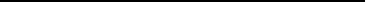 Suma wartości docelowych wskaźników„Liczba usług publicznych udostępnionych on-line o stopniu dojrzałości 3 - dwustronna interakcja [szt.]”
i
„Liczba usług publicznych udostępnionych on-line o stopniu dojrzałości 4 –transakcja [szt.]Projekty przekraczające ww. wartość dofinansowania UE jednostki wskaźnika nie będą podlegały dofinansowaniu.0/1TAK	Lp.Kryterium szczegółoweOpis kryteriumPunktacja Możliwość uzupełnienia 1.Kwalifikowalność Wnioskodawcy Kryterium ma potwierdzić, iż podmiot może aplikować o daną kategorię pomocy, nie jest wykluczony na mocy przepisów prawa polskiego i unijnego oraz należy do kręgu podmiotów uprawnionych do aplikowania wskazanych w Regulaminie konkursu ( w szczególności na podstawie Rozporządzenia Komisji (UE) nr 651/2014 lub rozporządzenia nr KE 1407/13 dotyczącego stosowania pomocy de minimis.0/1TAK2.Cel i przedmiot projektu zgodny z przeznaczeniem pomocy/kategorią pomocy W ramach kryterium weryfikowana jest zgodność projektu z celem, przeznaczeniem oraz warunkami dopuszczalności danego rodzaju pomocy określonymi we właściwych podstawach prawnych udzielenia pomocy, w szczególności na podstawie Rozporządzenia Komisji (UE) nr 651/2014.0/1TAK 3.Potencjalna kwalifikowalność wydatkówW ramach kryterium ocenie podlegać będzie czy wydatki ujęte jako kwalifikowalne w projekcie spełniają warunki kwalifikowalności wskazane we właściwej podstawie prawnej udzielenia pomocy. 0/1TAK 4.Intensywność i maksymalna wartość pomocy oraz procentowy poziom dofinansowania W ramach kryterium weryfikowane będzie w szczególności:weryfikacja dopuszczalnej intensywności pomocy oraz zasad kumulacji pomocy;weryfikacja dopuszczalnego pułapu wsparcia oraz zasad kumulacji w ramach pomocy de minimis;właściwy poziom procentowy dofinansowania wynikający z danego programu pomocowego przy uwzględnieniu rodzaju pomocy oraz wielkości przedsiębiorstwa. 0/1TAK 5.Dodatkowe obowiązki warunkujące zgodność wsparcia w świetle postanowień podstaw prawnych udzielania pomocy Kryterium ma sprawdzić, czy Beneficjent spełnia dodatkowe szczegółowe warunki otrzymania pomocy określone we właściwym rozporządzeniu ministra właściwego do spraw rozwoju regionalnego, rozporządzeniu Komisji Europejskiej lub innym akcie unijnym i każdorazowo zdefiniowane w Regulaminie konkursu. 0/1TAK Lp.Nazwa kryteriumOpis kryteriumPunktacjaMożliwość uzupełnienia1.Obszar realizacji projektuWeryfikacji podlega, czy projekt będzie realizowany na obszarze ZIT WOF.0/1NIELp.Nazwa kryteriumOpis kryteriumPunktacjaMożliwość uzupełnienia1.Obszar realizacji projektuWeryfikacji podlega, czy obszar realizacji projektu jest zgodny z Planem inwestycyjnym dla subregionów objętych OSI problemowymi (RIT) 0/1NIELp.KryteriumOpis kryteriumPunktacjaProjekt ujęty w Kontrakcie Terytorialnym dla Województwa MazowieckiegoZgodnie z RPO WM na lata 2014-2020, w ramach kryterium weryfikowane będzie, czy projekt znajduje się w załączniku 5b do Kontraktu Terytorialnego dla Województwa Mazowieckiego.0/1Realizacja agendy badawczejZgodnie z RPO WM na lata 2014-2020, w ramach kryterium weryfikowane będzie, czy Wnioskodawca przedstawił wiarygodny i realny opis prac B+R rozumianych, jako badania przemysłowe czy też prace rozwojowe, których realizacji będzie służyła dofinansowana infrastruktura, tzw. agendę badawczą.Ocenie podlegać będzie także, czy zakupywana lub wytwarzana infrastruktura jak i planowane prace B+R są adekwatne do wskazanego celu projektu i potrzeb wynikających z agendy badawczej.Ponadto agenda badawcza w sposób wiarygodny wskazuje zastosowanie wyników prac B+R w gospodarce.W ramach kryterium oceniane będzie, czy Wnioskodawca: dysponuje zespołem posiadającym niezbędne doświadczenie i kwalifikacje umożliwiające prawidłową realizację agendy badawczej;posiada zdolność instytucjonalną i techniczną adekwatną do realizacji agendy badawczej.0/1Zgodność projektu z regionalną inteligentną specjalizacjąZgodnie z RPO WM na lata 2014-2020, w ramach kryterium oceniane będzie, czy projekt jest zgodny z kierunkami rozwoju innowacyjności w województwie mazowieckim wskazanymi poprzez obszary inteligentnej specjalizacji (załącznik nr 1 do Regionalnej Strategii Innowacji dla Mazowsza do 2020 roku).W ramach kryterium weryfikowane będzie, czy Wnioskodawca w agendzie badawczej przedstawił wiarygodny i realny opis potwierdzający zgodność projektu z kierunkami rozwoju innowacyjności w województwie mazowieckim wskazanymi poprzez obszary inteligentnej specjalizacji.0/1Plan wykorzystania infrastruktury badawczejZgodnie z RPO WM na lata 2014-2020, w ramach kryterium weryfikowane będzie, czy Wnioskodawca w ramach studium wykonalności przedstawił realny plan dotyczący wykorzystania infrastruktury B+R w okresie co najmniej 5 lat po zakończeniu projektu, ocenie będzie podlegać realność planu, jak i samych założeń przyjętych do jego skonstruowania.Plan musi zawierać min.zakres i sposób udostępniania infrastruktury B+R dla podmiotów/osób spoza jednostki otrzymującej wsparcie;zakres i sposób zaangażowania sektora przedsiębiorstw w obszarze wykorzystania infrastruktury i wyników prac B+R na niej prowadzonych;analizę potwierdzającą, że  projektowana infrastruktura nie powiela istniejącej infrastruktury i w jaki sposób dopełnia istniejące zasoby, w tym powstałe w ramach wsparcia udzielonego w ramach perspektywy 2007-2013. Ww. analiza powinna odnosić się co najmniej do obszaru województwa mazowieckiego;źródła finansowania utrzymania infrastruktury (m. in na podstawie danych historycznych i prognozowanych potwierdzających zdolność do utrzymania projektu w fazie eksploatacji);opis planowanej komercjalizacji badań realizowanych przy wykorzystaniu wspartej infrastruktury;sposób szacowania przychodów z sektora przedsiębiorstw.0/1Wykorzystanie gospodarczeW ramach kryterium oceniane będzie, czy część projektu przeznaczona do wykorzystania gospodarczego i tym samym objęta pomocą publiczną stanowi powyżej 20% wartości kosztów kwalifikowalnych projektu.0/1Wkład pochodzący od przedsiębiorstw lub jednostek naukowychW ramach kryterium weryfikowane będzie, czy budżet projektu przewiduje, że:Schemat A: minimum 2,5% wartości kosztów kwalifikowalnych projektu będzie sfinansowane ze środków jednostek naukowych i ponoszone w formie wkładu finansowego;lubSchemat B: minimum 10% wartości kosztów kwalifikowalnych projektu będzie sfinansowane ze środków pochodzących od przedsiębiorców.0/1Udostępnienie infrastruktury Zgodnie z RPO WM na lata 2014-2020, w ramach kryterium weryfikowane będzie, czy opis zasad dostępu do infrastruktury w dokumentacji aplikacyjnej umożliwia korzystanie z infrastruktury użytkownikom spoza jednostki otrzymującej wsparcie, na przejrzystych i niedyskryminacyjnych zasadach. 0/1Lp.KryteriumOpis kryteriumPunktacjaMożliwość uzupełnieniaProjekt ujęty w Kontrakcie Terytorialnym dla Województwa MazowieckiegoZgodnie z RPO WM na lata 2014-2020, w ramach kryterium weryfikowane będzie, czy projekt znajduje się w załączniku 5b do Kontraktu Terytorialnego dla Województwa Mazowieckiego na dzień złożenia wniosku o dofinansowanie projektu.0/1NIENIERealizacja agendy badawczejZgodnie z RPO WM na lata 2014-2020, w ramach kryterium weryfikowane będzie, czy Wnioskodawca w załączonej agendzie badawczej przedstawił wiarygodny i realny opis prac B+R rozumianych, jako badania przemysłowe czy też eksperymentalne prace rozwojowe, których realizacji będzie służyła dofinansowana infrastruktura, tzw. agendę badawczą. Ocenie podlegać będzie także, czy zakupywana lub wytwarzana infrastruktura jak i planowane prace B+R są adekwatne do wskazanego celu projektu i potrzeb wynikających z agendy badawczej. Ponadto agenda badawcza w sposób wiarygodny wskazuje zastosowanie wyników prac B+R w gospodarce. W ramach kryterium oceniane będzie, czy Wnioskodawca: dysponuje zespołem posiadającym niezbędne doświadczenie i kwalifikacje umożliwiające prawidłową realizację agendy badawczej;posiada zdolność instytucjonalną i techniczną adekwatną do realizacji agendy badawczej.0/1TAKTAK.Zgodność projektu z regionalną inteligentną specjalizacjąZgodnie z RPO WM na lata 2014-2020, w ramach kryterium oceniane będzie, czy projekt jest zgodny z kierunkami rozwoju innowacyjności w województwie mazowieckim wskazanymi poprzez obszary inteligentnej specjalizacji (załącznik nr 1 do Regionalnej Strategii Innowacji dla Mazowsza do 2020 roku).W ramach kryterium weryfikowane będzie, czy Wnioskodawca w agendzie badawczej przedstawił wiarygodny i realny opis potwierdzający zgodność projektu z kierunkami rozwoju innowacyjności w województwie mazowieckim wskazanymi poprzez obszary inteligentnej specjalizacji oraz czy agenda badawcza przewiduje bezpośrednią realizację co najmniej jednego celu badawczego określonego dla co najmniej jednego z priorytetowych kierunków badań w ramach inteligentnej specjalizacji województwa mazowieckiego (Priorytetowe kierunki badań w ramach inteligentnej specjalizacji województwa mazowieckiego wersja 3.0).0/1TAKTAKPlan wykorzystania infrastruktury badawczejZgodnie z RPO WM na lata 2014-2020, w ramach kryterium weryfikowane będzie, czy Wnioskodawca w ramach studium wykonalności przedstawił realny plan dotyczący wykorzystania infrastruktury B+R w okresie co najmniej 5 lat po zakończeniu projektu, ocenie będzie podlegać realność planu, jak i samych założeń przyjętych do jego skonstruowania.Plan musi zawierać min. zakres i sposób udostępniania infrastruktury B+R dla podmiotów/osób spoza jednostki otrzymującej wsparcie;zakres i sposób zaangażowania sektora przedsiębiorstw w obszarze wykorzystania infrastruktury i wyników prac B+R na niej prowadzonych;analizę potwierdzającą, że  projektowana infrastruktura nie powiela istniejącej infrastruktury i w jaki sposób dopełnia istniejące zasoby, w tym powstałe w ramach wsparcia udzielonego w ramach perspektywy 2007-2013. Ww. analiza powinna odnosić się co najmniej do obszaru województwa mazowieckiego;źródła finansowania utrzymania infrastruktury (m. in na podstawie danych historycznych i prognozowanych potwierdzających zdolność do utrzymania projektu w fazie eksploatacji);opis planowanej komercjalizacji badań realizowanych przy wykorzystaniu wspartej infrastruktury;sposób szacowania przychodów z sektora przedsiębiorstw.0/1TAKTAKWykorzystanie gospodarczeW ramach kryterium oceniane będzie, czy część projektu przeznaczona do wykorzystania gospodarczego i tym samym objęta pomocą publiczną stanowi powyżej 20% wartości kosztów kwalifikowalnych projektu.0/1TAKTAKWkład pochodzący od przedsiębiorstw lub jednostek naukowychW ramach kryterium weryfikowane będzie, czy budżet projektu przewiduje, że:Schemat A: minimum 2,5% wkładu własnego Wnioskodawcy w kosztach kwalifikowalnych projektu będzie sfinansowane ze środków jednostek naukowych i ponoszone w formie wkładu finansowego;lubSchemat B: minimum 10% wartości kosztów kwalifikowalnych części gospodarczej projektu będzie sfinansowana ze środków pochodzących od przedsiębiorców.0/1TAKTAKUdostępnienie infrastruktury Zgodnie z RPO WM na lata 2014-2020, w ramach kryterium weryfikowane będzie, czy opis zasad dostępu do infrastruktury w dokumentacji aplikacyjnej umożliwia korzystanie z infrastruktury użytkownikom spoza jednostki otrzymującej wsparcie, na przejrzystych i niedyskryminacyjnych zasadach. 0/1TAKTAKLp.KryteriumOpis kryteriumPunktacja1.Zgodność z inteligentną specjalizacją województwa mazowieckiego.W ramach kryterium oceniana będzie zgodność projektu z kierunkami rozwoju innowacyjności w województwie mazowieckiem wskazanymi poprzez obszary inteligentnej specjalizacji (załącznik nr 1 do Regionalnej Strategii Innowacji dla Mazowsza do 2020 roku).0/12.Brak możliwości osiągnięcia celów projektu bez wsparcia środkami publicznymi.Zakres prac B+R objętych wnioskiem o dofinansowanie nie został rozpoczęty przed dniem złożenia wniosku o dofinansowanie.0/13.Utrzymanie pozytywnych efektów inwestycji w przyszłości.Wnioskodawca zakłada wdrożenie wyników prac B+R w przypadku uzyskania pozytywnego wyniku tych prac i przedkłada wiarygodny plan komercjalizacji.0/14.Brak aktywności B+R+I finansowanej ze środków publicznych.Wnioskodawcy nie została przyznana pomoc publiczna lub pomoc de minimis na projekty związane z pracami B+R lub wdrożeniem (komercjalizacją) wyników prac B+R, w okresie 2 lat poprzedzających ogłoszenie naboru wniosków.0/1Lp.KryteriumOpis kryteriumPunktacja1.Potencjał WnioskodawcyWnioskodawca w ramach ocenianego kryterium wykazuje potencjał do prowadzenia prac badawczo-rozwojowych przewidzianych w projekcie. W szczególności ocenie będzie poddane czy:dotychczasowe doświadczenie Wnioskodawcy lub Partnera w prowadzeniu prac badawczo-rozwojowych (samodzielnie lub na zlecenie) pozwolą na merytoryczną i terminową realizację projektu;Wnioskodawca lub Partner zapewniają zasoby kadrowe, w tym kluczowy personel zaangażowany w realizację projektu oraz zasoby rzeczowe, w tym infrastrukturę naukowo – badawczą (pomieszczenia, aparatura naukowo – badawcza oraz inne wyposażenie niezbędne do realizacji prac w projekcie), które pozwolą na merytoryczną i terminową realizację projektu.Wnioskodawca musi opisać zasoby, które jego zdaniem są niezbędne dla realizacji projektu oraz podać uzasadnienie. Jeżeli wnioskodawca w momencie składania wniosku nie posiada pełnych zasobów, możliwe jest pozyskanie ich w ramach projektu, wówczas przedstawia on wiarygodne analizy potwierdzające potencjał umożliwiający pozyskanie właściwych zasobów.0/12.Efekty dyfuzji działalności B+RZgodnie z RPO WM 2014 – 2020, warunkiem otrzymania przez duże przedsiębiorstwo wsparcia w konkursie jest wykazanie efektu dyfuzji m.in. poprzez opis planowanej współpracy z MŚP lub organizacjami badawczymi w trakcie realizacji projektu lub w terminie 3 lat od rzeczowego zakończenia projektu. W przypadku MŚP kryterium uznaje się za spełnione. 0/13.Zgodność projektu z inteligentną specjalizacjąZgodnie z RPO WM 2014 - 2020, projekt musi być zgodny z priorytetowymi kierunkami badań określonymi dla obszarów inteligentnej specjalizacji województwa mazowieckiego, wskazanymi w Regulaminie Konkursu.0/14.Prace B+R Prace B+R ujęte w projekcie obejmują jedynie badania przemysłowe i/lub prace rozwojowe.Prace B+R zostały prawidłowo przyporządkowane do badań przemysłowych i/lub prac rozwojowych.0/15.Wykonalność finansowaWnioskodawca przedstawił wiarygodne analizy wskazujące, że:koszty są kwalifikowalne w ramach działania oraz niezbędne do realizacji projektu i osiągnięcia jego celów;analiza finansowa i ekonomiczna jest poprawna, założenia do analizy, w szczególności – analizy przychodów, są uzasadnione i rzetelne (ocena uwzględnia sytuację finansową Wnioskodawcy);sytuacja finansowa Wnioskodawcy gwarantuje zdolność do realizacji projektu;harmonogram rzeczowo-finansowy projektu jest czytelny i realny do przeprowadzenia, umożliwia prawidłową i terminową realizację przedsięwzięcia.Kryterium uznaje się za spełnione w sytuacji, gdy zostały spełnione wszystkie ww. warunki.0/16.Własność intelektualnaW ramach kryterium ocenie podlega, czy Wnioskodawca zapewnił, że prawa własności intelektualnej nie stanowią bariery do realizacji projektu i zakładanego wdrożenia projektu:Wnioskodawca dysponuje lub pozyska prawa własności intelektualnej, które są niezbędne dla prowadzenia prac B+R zaplanowanych w projekcie; Wnioskodawca uzasadnił, że zaplanowane wdrożenie rezultatów projektu nie narusza praw własności intelektualnej.Kryterium uznaje się za spełnione w sytuacji, gdy zostały spełnione wszystkie ww. warunki.0/17.Zasada zrównoważonego rozwojuWnioskodawca będący dużym przedsiębiorstwem zapewnia, że wkład finansowy z funduszy nie spowoduje znacznego ubytku liczby miejsc pracy w istniejących lokalizacjach tego Wnioskodawcy na terytorium Unii Europejskiej w związku z realizacją dofinansowywanego projektu. W przypadku MŚP kryterium uznaje się za spełnione.0/1Lp.KryteriumOpis kryteriumPunktacjaMożliwość uzupełnienia1.Potencjał WnioskodawcyWnioskodawca w ramach ocenianego kryterium wykazuje potencjał do prowadzenia prac badawczo-rozwojowych przewidzianych w projekcie. W szczególności ocenie będzie poddane czy:dotychczasowe doświadczenie Wnioskodawcy lub/i Partnera w prowadzeniu prac badawczo-rozwojowych (samodzielnie lub na zlecenie) pozwolą na merytoryczną i terminową realizację projektu,Wnioskodawca lub/i Partner zapewniają zasoby kadrowe, w tym kluczowy personel zaangażowany w realizację projektu oraz zasoby rzeczowe, w tym infrastrukturę naukowo – badawczą (pomieszczenia, aparatura naukowo – badawcza oraz inne wyposażenie niezbędne do realizacji prac w projekcie), które pozwolą na merytoryczną i terminową realizację projektu. Wnioskodawca musi opisać zasoby, które są niezbędne dla realizacji projektu oraz podać uzasadnienie. 0/1TAK2.Regionalna inteligentna specjalizacja i priorytetowe kierunki badańZgodnie z RPO WM 2014-2020 w ramach kryterium:oceniana będzie zgodność projektu z kierunkami rozwoju innowacyjności w województwie mazowieckim wskazanymi poprzez obszary inteligentnej specjalizacji (załącznik nr 1 do Regionalnej Strategii Innowacji dla Mazowsza do 2020 roku), weryfikowane będzie czy projekt przewiduje bezpośrednią realizację co najmniej jednego celu badawczego określonego dla co najmniej jednego z priorytetowych kierunków badań w ramach inteligentnej specjalizacji województwa mazowieckiego (załącznik Regulaminu konkursu).0/1TAK3.Prace B+R Prace B+R ujęte w projekcie obejmują jedynie badania przemysłowe i prace rozwojowe lub prace rozwojowe.Prace B+R zostały prawidłowo przyporządkowane do badań przemysłowych i/lub prac rozwojowych.0/1TAK4.Wykonalność finansowaWnioskodawca przedstawił wiarygodne analizy wskazujące, że:koszty są kwalifikowalne w ramach działania oraz niezbędne do realizacji projektu i osiągnięcia jego celów,analiza finansowa i ekonomiczna jest poprawna, założenia do analizy, w szczególności – analizy przychodów, są uzasadnione i rzetelne (ocena uwzględnia sytuację finansową Wnioskodawcy i Partnera),sytuacja finansowa Wnioskodawcy i Partnera gwarantuje zdolność do realizacji projektu,harmonogram rzeczowo-finansowy projektu jest czytelny i realny do przeprowadzenia, umożliwia prawidłową i terminową realizację przedsięwzięcia.Kryterium uznaje się za spełnione w sytuacji, gdy zostały spełnione wszystkie ww. warunki.0/1TAK5.Wsparcie dużych przedsiębiorstw Zgodnie z RPO WM 2014-2020 w ramach kryterium weryfikowane będzie, czy Wnioskodawca spełnia warunki uzyskania wsparcia związane z wielkością przedsiębiorstwa. W przypadku, gdy Wnioskodawca należy do sektora MŚP kryterium uważa się za spełnione. W innym przypadku ocena w ramach kryterium obejmuje weryfikację, czy Wnioskodawca wykazał spełnienie następujących warunków: zapewnienie, że w wyniku realizacji projektu wystąpią konkretne efekty dyfuzji działalności badawczo-rozwojowej i innowacyjnej do polskiej gospodarki, m.in. poprzez planowaną współpracę z MŚP w trakcie realizacji projektu lub w ciągu 3 lat po rzeczowym zakończeniu projektu, nie później niż po zakończeniu okresu trwałości,zapewnienie, że wkład finansowy z funduszy europejskich, udzielony w przypadku wyboru projektu do dofinansowania, nie spowoduje – pośrednio lub bezpośrednio, znacznego ubytku liczby miejsc pracy w istniejących lokalizacjach Wnioskodawcy na terytorium Unii Europejskiej, przy czym znacząca utrata miejsc pracy oznacza utratę co najmniej 100 miejsc pracy. 0/1TAK6.Własność intelektualnaW ramach kryterium ocenie podlega, czy Wnioskodawca zapewnił, że prawa własności intelektualnej nie stanowią bariery do realizacji projektu i zakładanego wdrożenia projektu:Wnioskodawca dysponuje lub pozyska prawa własności intelektualnej, które są niezbędne dla prowadzenia prac B+R zaplanowanych w projekcie; Wnioskodawca uzasadnił, że zaplanowane wdrożenie rezultatów projektu nie narusza praw własności intelektualnej.Kryterium uznaje się za spełnione w sytuacji, gdy zostały spełnione wszystkie ww. warunki.0/1TAK7.Transfer technologii między jednostkami naukowymi a przedsiębiorstwamiW ramach kryterium weryfikowane będzie czy realizacja projektu przyczyni się do transferu technologii z sektora nauki do gospodarki. Potwierdzeniem współpracy między jednostką naukową a Wnioskodawcą jest umowa/porozumienie obejmująca okres co najmniej przygotowania i realizacji projektu oraz zawierająca podział zadań i odpowiedzialności za poszczególne etapy projektu, w tym zapewnienie całkowitych lub częściowych praw własności intelektualnej przedsiębiorcy.Współpraca zostanie określona wskaźnikiem:„Liczba przedsiębiorstw współpracujących z ośrodkami badawczymi (CI 26) [szt.]”.0/1TAKLp.KryteriumOpis kryteriumPunktacja1.Potencjał WnioskodawcyWnioskodawca w ramach ocenianego kryterium wykazuje potencjał do prowadzenia prac badawczo-rozwojowych przewidzianych w projekcie. W szczególności ocenie będzie poddane czy:dotychczasowe doświadczenie Wnioskodawcy lub Partnera w prowadzeniu prac badawczo-rozwojowych (samodzielnie lub na zlecenie) pozwolą na merytoryczną i terminową realizację projektu;Wnioskodawca lub Partner zapewniają zasoby kadrowe, w tym kluczowy personel zaangażowany w realizację projektu oraz zasoby rzeczowe, w tym infrastrukturę naukowo – badawczą (pomieszczenia, aparatura naukowo – badawcza oraz inne wyposażenie niezbędne do realizacji prac w projekcie), które pozwolą na merytoryczną i terminową realizację projektu.Wnioskodawca musi opisać zasoby, które jego zdaniem są niezbędne dla realizacji projektu oraz podać uzasadnienie. Jeżeli wnioskodawca w momencie składania wniosku nie posiada pełnych zasobów, możliwe jest pozyskanie ich w ramach projektu, wówczas przedstawia on wiarygodne analizy potwierdzające potencjał umożliwiający pozyskanie właściwych zasobów. 0/12.Efekty dyfuzji działalności B+R Zgodnie z Regionalnym Programem Operacyjnym Województwa Mazowieckiego na lata 2014 – 2020 (RPO WM 2014 – 2020), warunkiem otrzymania przez duże przedsiębiorstwo wsparcia w konkursie jest wykazanie efektu dyfuzji między innymi poprzez opis planowanej współpracy z MŚP lub organizacjami badawczymi w trakcie realizacji projektu lub w terminie do 3 lat od rzeczowego zakończenia projektu. W przypadku MŚP kryterium uznaje się za spełnione.0/13.Prace B+R Prace B+R ujęte w projekcie obejmują jedynie badania przemysłowe i/lub prace rozwojowe.Prace B+R zostały prawidłowo przyporządkowane do badań przemysłowych i/lub prac rozwojowych.0/14.Wykonalność finansowaWnioskodawca przedstawił wiarygodne analizy wskazujące, że:koszty są kwalifikowalne w ramach działania oraz niezbędne do realizacji projektu i osiągnięcia jego celów;analiza finansowa i ekonomiczna jest poprawna, założenia do analizy, w szczególności – analizy przychodów, są uzasadnione i rzetelne (ocena uwzględnia sytuację finansową Wnioskodawcy);sytuacja finansowa Wnioskodawcy gwarantuje zdolność do realizacji projektu;harmonogram rzeczowo-finansowy projektu jest czytelny i realny do przeprowadzenia, umożliwia prawidłową i terminową realizację przedsięwzięcia.Kryterium uznaje się za spełnione w sytuacji, gdy zostały spełnione wszystkie wyżej wymienione warunki.0/15.Własność intelektualnaW ramach kryterium ocenie podlega, czy Wnioskodawca zapewnił, że prawa własności intelektualnej nie stanowią bariery do realizacji projektu i zakładanego wdrożenia projektu:Wnioskodawca dysponuje lub pozyska prawa własności intelektualnej, które są niezbędne dla prowadzenia prac B+R zaplanowanych w projekcie; Wnioskodawca uzasadnił, że zaplanowane wdrożenie rezultatów projektu nie narusza praw własności intelektualnej.Kryterium uznaje się za spełnione w sytuacji, gdy zostały spełnione wszystkie wyżej wymienione warunki.0/16.Zasada zrównoważonego rozwojuWnioskodawca będący dużym przedsiębiorstwem zapewnia, że wkład finansowy z funduszy nie spowoduje znacznego ubytku liczby miejsc pracy w istniejących lokalizacjach tego Wnioskodawcy na terytorium Unii Europejskiej w związku z realizacją dofinansowywanego projektu. W przypadku MŚP kryterium uznaje się za spełnione.0/17.Eksperymentalny charakter projektuZgodnie z RPO WM 2014 - 2020, projekt wykracza poza priorytetowe kierunki badań określone dla obszarów inteligentnej specjalizacji województwa mazowieckiego, wskazane w Regulaminie Konkursu.0/1Lp.KryteriumOpis kryteriumPunktacja1.Potencjał WnioskodawcyWnioskodawca w ramach ocenianego kryterium wykazuje potencjał do prowadzenia prac badawczo-rozwojowych przewidzianych w projekcie. W szczególności ocenie będzie poddane czy:dotychczasowe doświadczenie Wnioskodawcy lub Partnera w prowadzeniu prac badawczo - rozwojowych  (samodzielnie lub na zlecenie) pozwolą na merytoryczną i terminową realizację projektu;Wnioskodawca lub Partner zapewniają zasoby kadrowe, w tym kluczowy personel zaangażowany w realizację projektu oraz zasoby rzeczowe, w tym infrastrukturę naukowo – badawczą (pomieszczenia, aparatura naukowo – badawcza oraz inne wyposażenie niezbędne do realizacji prac w projekcie), które pozwolą na merytoryczną i terminową realizację projektu. Wnioskodawca musi opisać zasoby, które jego zdaniem są niezbędne dla realizacji projektu oraz podać uzasadnienie. Jeżeli wnioskodawca w momencie składania wniosku nie posiada pełnych zasobów, możliwe jest pozyskanie ich w ramach projektu, wówczas przedstawia on wiarygodne analizy potwierdzające potencjał umożliwiający pozyskanie właściwych zasobów. 0/12.Efekty dyfuzji działalności B+R Zgodnie z Regionalnym Programem Operacyjnym Województwa Mazowieckiego na lata 2014 – 2020 (RPO WM 2014 – 2020), warunkiem otrzymania przez duże przedsiębiorstwo wsparcia w konkursie jest wykazanie efektu dyfuzji między innymi poprzez opis planowanej współpracy z MŚP lub organizacjami badawczymi w trakcie realizacji projektu lub w terminie do 3 lat od rzeczowego zakończenia projektu. W przypadku MŚP kryterium uznaje się za spełnione. 0/13.Prace B+R Prace B+R ujęte w projekcie obejmują jedynie badania przemysłowe i/lub prace rozwojowe.Prace B+R zostały prawidłowo przyporządkowane do badań przemysłowych i/lub prac rozwojowych.0/14.Wykonalność finansowaWnioskodawca przedstawił wiarygodne analizy wskazujące, że:koszty są kwalifikowalne w ramach działania oraz niezbędne do realizacji projektu i osiągnięcia jego celów;analiza finansowa i ekonomiczna jest poprawna, założenia do analizy, w szczególności – analizy przychodów, są uzasadnione i rzetelne (ocena uwzględnia sytuację finansową Wnioskodawcy);sytuacja finansowa Wnioskodawcy gwarantuje zdolność do realizacji projektu;harmonogram rzeczowo-finansowy projektu jest czytelny i realny do przeprowadzenia, umożliwia prawidłową i terminową realizację przedsięwzięcia.Kryterium uznaje się za spełnione w sytuacji, gdy zostały spełnione wszystkie wyżej wymienione warunki.0/15.Własność intelektualnaW ramach kryterium ocenie podlega, czy Wnioskodawca zapewnił, że prawa własności intelektualnej nie stanowią bariery do realizacji projektu i zakładanego wdrożenia projektu:Wnioskodawca dysponuje lub pozyska prawa własności intelektualnej, które są niezbędne dla prowadzenia prac B+R zaplanowanych w projekcie; Wnioskodawca uzasadnił, że zaplanowane wdrożenie rezultatów projektu nie narusza praw własności intelektualnej.Kryterium uznaje się za spełnione w sytuacji, gdy zostały spełnione wszystkie wyżej wymienione warunki.0/16.Zasada zrównoważonego rozwojuWnioskodawca będący dużym przedsiębiorstwem zapewnia, że wkład finansowy z funduszy nie spowoduje znacznego ubytku liczby miejsc pracy w istniejących lokalizacjach tego Wnioskodawcy na terytorium Unii Europejskiej w związku z realizacją dofinansowywanego projektu. W przypadku MŚP kryterium uznaje się za spełnione.0/17.Eksperymentalny charakter projektuZgodnie z RPO WM 2014 - 2020, projekt wykracza poza obszary inteligentnej specjalizacji województwa mazowieckiego, wskazane w Regulaminie Konkursu.0/1Lp.KryteriumOpis kryteriumPunktacja1.Plan wykorzystania infrastruktury badawczo-rozwojowejZgodnie z RPO WM na lata 2014-2020 w ramach kryterium weryfikowane będzie, czy Wnioskodawca przedstawił wiarygodny i realny opis prac B+R, których realizacji będzie służyła dofinansowana infrastruktura oraz opis ich zastosowania w przedsiębiorstwie, tzw. agendę badawczą. Przedsięwzięcie w zakresie infrastruktury B+R powinno służyć realizacji wskazanych w planie badań przemysłowych i prac rozwojowych.Ocenie podlegać będzie także, czy zakupiona infrastruktura jak i planowane prace B+R są adekwatne do wskazanego celu projektu, realizacji potrzeb przedsiębiorstwa.0/12.Zakres projektuZgodnie z RPO WM na lata 2014-2020 w ramach kryterium weryfikowane będzie, czy wykorzystanie wspartej infrastruktury dotyczy prac badawczo-rozwojowych, w wyniku których może zostać opracowana innowacja produktowa lub procesowa.0/13.Zgodność projektu z regionalną inteligentną specjalizacjąZgodnie z RPO WM na lata 2014-2020 w ramach kryterium oceniana będzie zgodność projektu z kierunkami rozwoju innowacyjności w województwie mazowieckim wskazanymi poprzez obszary inteligentnej specjalizacji (załącznik nr 1 do Regionalnej Strategii Innowacji dla Mazowsza do 2020 roku).0/14.Zgodność wsparcia dużych przedsiębiorstw z zasadami programuZgodnie z RPO WM na lata 2014-2020 w ramach kryterium weryfikowane będzie, czy Wnioskodawca spełnia warunki uzyskania wsparcia związane z wielkością przedsiębiorstwa.W przypadku, gdy Wnioskodawca należy do sektora MŚP kryterium uważa się za spełnione.W innym przypadku ocena w ramach kryterium obejmuje weryfikację, czy Wnioskodawca wykazał spełnienie następujących warunków:zapewnienie, że w wyniku realizacji projektu wystąpią konkretne efekty dyfuzji działalności badawczo-rozwojowej i innowacyjnej do polskiej gospodarki, m.in. poprzez planowaną współpracę z MŚP w trakcie realizacji projektu lub w ciągu  3 lat po rzeczowym zakończeniu projektu nie później niż po zakończeniu okresu trwałości;zapewnienie, że wkład finansowy z funduszy europejskich, udzielony w przypadku wyboru projektu do dofinansowania, nie spowoduje – pośrednio lub bezpośrednio, znacznego ubytku liczby miejsc pracy w istniejących lokalizacjach Wnioskodawcy na terytorium Unii Europejskiej, przy czym znacząca utrata miejsc pracy oznacza utratę co najmniej 100 miejsc pracy. 0/15.Potencjał wnioskodawcyW ramach kryterium weryfikowane będzie, czy wnioskodawca posiada:potencjał organizacyjny i techniczny do zarządzania projektem po jego zakończeniu, tj. posiada odpowiednie zasoby i struktury niezbędne do zapewnienia właściwego zarządzania infrastrukturą na etapie jej eksploatacji (działalności operacyjnej),doświadczone kadry dotychczas zatrudnione, zaangażowane w przygotowanie agendy badawczej (zatrudnienie co najmniej 1 miesiąc na pełnym etacie).Wnioskodawca nie musi dysponować wszystkimi zasobami niezbędnymi do realizacji projektu i agendy badawczej – na etapie składania wniosku o dofinansowanie. Część z tych zasobów Wnioskodawca może pozyskać w trakcie realizacji projektu i agendy badawczej, co zobowiązany jest opisać we wniosku o dofinansowanie.0/1Lp.KryteriumOpis kryteriumPunktacja1.Zgodność z inteligentną specjalizacją województwa mazowieckiegoZgodnie z RPO WM 2014 – 2020, w ramach kryterium oceniana będzie zgodność projektu z kierunkami rozwoju innowacyjności w województwie mazowieckiem wskazanymi poprzez obszary inteligentnej specjalizacji (załącznik nr 1 do Regionalnej Strategii Innowacji dla Mazowsza do 2020 roku).0/12.Zakres projektuW ramach kryterium oceniane będzie czy projekt obejmuje usługi w zakresie innowacji produktowej lub procesowej.  0/13.Uzasadnienie wsparcia środkami publicznymiZgodnie z RPO WM 2014 – 2020, zakres prac B+R objętych wnioskiem o dofinansowanie nie został rozpoczęty przed dniem złożenia wniosku o dofinansowanie.0/14.Potencjał nowej wiedzy oraz rozwój przedsiębiorstwaW ramach kryterium oceniane będzie, czy projekt przewiduje nowatorskie rozwiązania oraz czy wnioskodawca wykazał ich wpływ na stworzenie przewagi konkurencyjnej i/lub rozwój firmy.0/15.Zakres badańProjekt obejmuje badania przemysłowe lub prace rozwojowe.0/16.Wykonawca usługiWykonawcą usług będącej przedmiotem dofinansowania są jednostki naukowe w rozumieniu art. 2 pkt 9 ustawy z dnia 30 kwietnia 2010 r. o zasadach finansowania nauki (Dz.U. z 2014 r., poz. 1620, z późn. zm.), posiadające siedzibę na terytorium Rzeczypospolitej Polskiej oraz przyznaną kategorię naukową A+, A albo B, o której mowa w art. 42 ust. 3 ustawy o zasadach finansowania nauki.0/1Lp.KryteriumOpis kryteriumPunktacja1.Planowane prace badawczo-rozwojowe na wspartej infrastrukturzeZgodnie z RPO WM na lata 2014-2020 w ramach kryterium weryfikowane będzie, czy wykorzystanie wspartej infrastruktury dotyczy prac badawczo-rozwojowych, w wyniku których może zostać opracowana innowacja produktowa lub procesowa.0/12.Plan wykorzystania infrastruktury badawczo-rozwojowej Zgodnie z RPO WM na lata 2014-2020 w ramach kryterium weryfikowane będzie, czy Wnioskodawca przedstawił wiarygodny i realny opis prac B+R, których realizacji będzie służyła dofinansowana infrastruktura oraz opis ich zastosowania w przedsiębiorstwie, tzw. agendę badawczą. Przedsięwzięcie w zakresie infrastruktury B+R powinno służyć realizacji wskazanych w planie badań przemysłowych i prac rozwojowych. Ocenie podlegać będzie także, czy zakupiona infrastruktura jak i planowane prace B+R są adekwatne do wskazanego celu projektu, realizacji potrzeb przedsiębiorstwa.0/13.Agenda badawczaW ramach kryterium weryfikowane będzie, czy wykazano w sposób wiarygodny wpływ planowanych prac B+R na rozwój firmy i wzrost jej konkurencyjności poprzez :związek przedmiotu planowanych do przeprowadzenia prac B+R z ich potencjałem na stworzenie przewagi konkurencyjnej oraz realnej perspektywy wzrostu firmy;faktyczne nowatorstwo planowanych badań i ich rezultatów,oraz czy rezultaty badań przemysłowych i prac rozwojowych realizowanych na wspartej infrastrukturze B+R z dużym prawdopodobieństwem doprowadzą do powstania nowych rozwiązań w skali co najmniej regionu województwa mazowieckiego.0/14.Regionalna inteligentna specjalizacja i priorytetowe kierunki badańZgodnie z RPO WM na lata 2014-2020 w ramach kryterium:- oceniana będzie zgodność projektu z kierunkami rozwoju innowacyjności w województwie mazowieckim wskazanymi poprzez obszary inteligentnej specjalizacji (załącznik nr 1 do Regionalnej Strategii Innowacji dla Mazowsza do 2020 roku), - weryfikowane będzie czy agenda badawcza wskazana do realizacji na wspartej w ramach projektu infrastrukturze B+R przewiduje bezpośrednią realizację co najmniej jednego z celów badawczych określonych dla priorytetowych kierunków badań w ramach inteligentnej specjalizacji województwa mazowieckiego.0/15.Wsparcie dużych przedsiębiorstw Zgodnie z RPO WM na lata 2014-2020 w ramach kryterium weryfikowane będzie, czy Wnioskodawca spełnia warunki uzyskania wsparcia związane z wielkością przedsiębiorstwa. W przypadku, gdy Wnioskodawca należy do sektora MŚP kryterium uważa się za spełnione. W innym przypadku ocena w ramach kryterium obejmuje weryfikację, czy Wnioskodawca wykazał spełnienie następujących warunków: zapewnienie, że w wyniku realizacji projektu wystąpią konkretne efekty dyfuzji działalności badawczo-rozwojowej i innowacyjnej do polskiej gospodarki, m.in. poprzez planowaną współpracę z MŚP w trakcie realizacji projektu lub w ciągu 3 lat po rzeczowym zakończeniu projektu, nie później niż po zakończeniu okresu trwałości;zapewnienie, że wkład finansowy z funduszy europejskich, udzielony w przypadku wyboru projektu do dofinansowania, nie spowoduje – pośrednio lub bezpośrednio, znacznego ubytku liczby miejsc pracy w istniejących lokalizacjach Wnioskodawcy na terytorium Unii Europejskiej, przy czym znacząca utrata miejsc pracy oznacza utratę co najmniej 100 miejsc pracy. 0/16.Potencjał wnioskodawcyW ramach kryterium weryfikowane będzie, czy wnioskodawca posiada:potencjał organizacyjny i techniczny do zarządzania projektem po jego zakończeniu, tj. posiada odpowiednie zasoby i struktury niezbędne do zapewnienia właściwego zarządzania infrastrukturą na etapie jej eksploatacji (działalności operacyjnej), doświadczone kadry dotychczas zatrudnione, zaangażowane w przygotowanie agendy badawczej. Na etapie składania wniosku o dofinansowanie Wnioskodawca nie musi dysponować wszystkimi zasobami niezbędnymi do realizacji projektu i agendy badawczej. Część z tych zasobów Wnioskodawca może pozyskać w trakcie realizacji projektu i agendy badawczej, co zobowiązany jest opisać we wniosku o dofinansowanie.0/1Lp.KryteriumOpis kryteriumPunktacjaMożliwość uzupełnienia1.Planowane prace badawczo-rozwojowe na wspartej infrastrukturzeZgodnie z RPO WM na lata 2014-2020 w ramach kryterium weryfikowane będzie, czy wykorzystanie wspartej infrastruktury dotyczy prac badawczo-rozwojowych, w wyniku których może zostać opracowana innowacja produktowa lub procesowa.0/1TAK2.Plan wykorzystania infrastruktury badawczo-rozwojowej Zgodnie z RPO WM na lata 2014-2020 w ramach kryterium weryfikowane będzie, czy Wnioskodawca przedstawił wiarygodny i realny opis prac B+R, których realizacji będzie służyła dofinansowana infrastruktura oraz opis ich zastosowania w przedsiębiorstwie, tzw. agendę badawczą. Przedsięwzięcie w zakresie infrastruktury B+R powinno służyć realizacji wskazanych w planie badań przemysłowych i prac rozwojowych. Ocenie podlegać będzie także, czy zakupiona infrastruktura jak i planowane prace B+R są adekwatne do wskazanego celu projektu, realizacji potrzeb przedsiębiorstwa.0/1TAK3.Agenda badawczaW ramach kryterium weryfikowane będzie, czy wykazano w sposób wiarygodny wpływ planowanych prac B+R na rozwój firmy i wzrost jej konkurencyjności poprzez:związek przedmiotu planowanych do przeprowadzenia prac B+R z ich potencjałem na stworzenie przewagi konkurencyjnej oraz realnej perspektywy wzrostu firmy;faktyczne nowatorstwo planowanych badań i ich rezultatów,oraz czy rezultaty badań przemysłowych i prac rozwojowych realizowanych na wspartej infrastrukturze B+R z dużym prawdopodobieństwem doprowadzą do powstania nowych rozwiązań w skali co najmniej regionu województwa mazowieckiego.0/1TAK4.Regionalna inteligentna specjalizacja i priorytetowe kierunki badańZgodnie z RPO WM na lata 2014-2020 w ramach kryterium:oceniana będzie zgodność projektu z kierunkami rozwoju innowacyjności w województwie mazowieckim wskazanymi poprzez obszary inteligentnej specjalizacji (załącznik nr 1 do Regionalnej Strategii Innowacji dla Mazowsza do 2020 roku), weryfikowane będzie czy agenda badawcza wskazana do realizacji na wspartej w ramach projektu infrastrukturze B+R przewiduje bezpośrednią realizację co najmniej jednego z celów badawczych określonych dla priorytetowych kierunków badań w ramach inteligentnej specjalizacji województwa mazowieckiego.0/1TAK5.Wsparcie dużych przedsiębiorstw Zgodnie z RPO WM na lata 2014-2020 w ramach kryterium weryfikowane będzie, czy Wnioskodawca spełnia warunki uzyskania wsparcia związane z wielkością przedsiębiorstwa. W przypadku, gdy Wnioskodawca należy do sektora MŚP kryterium uważa się za spełnione. W innym przypadku ocena w ramach kryterium obejmuje weryfikację, czy Wnioskodawca wykazał spełnienie następujących warunków: 1) zapewnienie, że w wyniku realizacji projektu wystąpią konkretne efekty dyfuzji działalności badawczo-rozwojowej i innowacyjnej do polskiej gospodarki, m.in. poprzez planowaną współpracę z MŚP w trakcie realizacji projektu lub w ciągu 3 lat po rzeczowym zakończeniu projektu, nie później niż po zakończeniu okresu trwałości;2) zapewnienie, że wkład finansowy z funduszy europejskich, udzielony w przypadku wyboru projektu do dofinansowania, nie spowoduje – pośrednio lub bezpośrednio, znacznego ubytku liczby miejsc pracy w istniejących lokalizacjach Wnioskodawcy na terytorium Unii Europejskiej, przy czym znacząca utrata miejsc pracy oznacza utratę co najmniej 100 miejsc pracy. 0/1TAK6.Potencjał wnioskodawcy W ramach kryterium weryfikowane będzie, czy wnioskodawca posiada:potencjał organizacyjny i techniczny do zarządzania projektem po jego zakończeniu, tj. posiada odpowiednie zasoby i struktury niezbędne do zapewnienia właściwego zarządzania infrastrukturą na etapie jej eksploatacji (działalności operacyjnej), doświadczone kadry dotychczas zatrudnione, zaangażowane w przygotowanie agendy badawczej. Na etapie składania wniosku o dofinansowanie Wnioskodawca nie musi dysponować wszystkimi zasobami niezbędnymi do realizacji projektu i agendy badawczej. Część z tych zasobów Wnioskodawca może pozyskać w trakcie realizacji projektu i agendy badawczej, co zobowiązany jest opisać we wniosku o dofinansowanie.0/1TAKLp.KryteriumOpis kryteriumPunktacjaMożliwość uzupełnienia1.Zgodność z inteligentną specjalizacją województwa mazowieckiegoZgodnie z RPO WM 2014 – 2020, w ramach kryterium oceniana będzie zgodność projektu z kierunkami rozwoju innowacyjności w województwie mazowieckiem wskazanymi poprzez obszary inteligentnej specjalizacji (załącznik nr 1 do Regionalnej Strategii Innowacji dla Mazowsza do 2020 roku).0/1TAK2.Zakres projektuW ramach kryterium oceniane będzie czy projekt obejmuje usługi w zakresie innowacji produktowej lub procesowej.0/1TAK3.Uzasadnienie wsparcia środkami publicznymiZgodnie z RPO WM 2014 – 2020, zakres prac B+R objętych wnioskiem o dofinansowanie nie został rozpoczęty przed dniem złożenia wniosku o dofinansowanie.0/1TAK4.Potencjał nowej wiedzy oraz rozwój przedsiębiorstwaW ramach kryterium oceniane będzie, czy projekt przewiduje nowatorskie rozwiązania oraz czy wnioskodawca wykazał ich wpływ na stworzenie przewagi konkurencyjnej i/lub rozwój firmy.0/1TAK5.Zakres badańProjekt obejmuje badania przemysłowe lub prace rozwojowe.0/1TAK6.Wykonawca usługiWykonawcą usług będącej przedmiotem dofinansowania są jednostki naukowe w rozumieniu art. 2 pkt 9 ustawy z dnia 30 kwietnia 2010 r. o zasadach finansowania nauki (Dz.U. z 2015 r., poz. 2045, z późn. zm.), posiadające siedzibę na terytorium Rzeczypospolitej Polskiej oraz przyznaną kategorię naukową A+, A albo B, o której mowa w art. 42 ust. 3 ustawy o zasadach finansowania nauki.0/1TAKLp.KryteriumOpis kryteriumPunktacjaMożliwość uzupełnienia1.Potencjał WnioskodawcyWnioskodawca w ramach ocenianego kryterium wykazuje potencjał do prowadzenia prac badawczo-rozwojowych przewidzianych w projekcie. W szczególności ocenie będzie poddane czy:dotychczasowe doświadczenie Wnioskodawcy lub Partnera w prowadzeniu prac badawczo - rozwojowych  (samodzielnie lub na zlecenie) pozwolą na merytoryczną i terminową realizację projektu;Wnioskodawca lub Partner zapewniają zasoby kadrowe, w tym kluczowy personel zaangażowany w realizację projektu oraz zasoby rzeczowe, w tym infrastrukturę naukowo – badawczą (pomieszczenia, aparatura naukowo – badawcza oraz inne wyposażenie niezbędne do realizacji prac w projekcie), które pozwolą na merytoryczną i terminową realizację projektu. Wnioskodawca musi opisać zasoby, które jego zdaniem są niezbędne dla realizacji projektu oraz podać uzasadnienie. Jeżeli wnioskodawca w momencie składania wniosku nie posiada pełnych zasobów, możliwe jest pozyskanie ich w ramach projektu, wówczas przedstawia on wiarygodne analizy potwierdzające potencjał umożliwiający pozyskanie właściwych zasobów. 0/1TAK2.Efekty dyfuzji działalności B+R Zgodnie z Regionalnym Programem Operacyjnym Województwa Mazowieckiego na lata 2014 – 2020 (RPO WM 2014 – 2020), warunkiem otrzymania przez duże przedsiębiorstwo wsparcia w konkursie jest wykazanie efektu dyfuzji między innymi poprzez opis planowanej współpracy z MŚP lub organizacjami badawczymi w trakcie realizacji projektu lub w terminie do 3 lat od rzeczowego zakończenia projektu. W przypadku MŚP kryterium uznaje się za spełnione. 0/1TAK3.Prace B+R Prace B+R ujęte w projekcie obejmują jedynie badania przemysłowe i/lub prace rozwojowe.Prace B+R zostały prawidłowo przyporządkowane do badań przemysłowych i/lub prac rozwojowych.0/1TAK4.Wykonalność finansowaWnioskodawca przedstawił wiarygodne analizy wskazujące, że:koszty są kwalifikowalne w ramach działania oraz niezbędne do realizacji projektu i osiągnięcia jego celów;analiza finansowa i ekonomiczna jest poprawna, założenia do analizy, w szczególności – analizy przychodów, są uzasadnione i rzetelne (ocena uwzględnia sytuację finansową Wnioskodawcy);sytuacja finansowa Wnioskodawcy gwarantuje zdolność do realizacji projektu;harmonogram rzeczowo-finansowy projektu jest czytelny i realny do przeprowadzenia, umożliwia prawidłową i terminową realizację przedsięwzięcia.Kryterium uznaje się za spełnione w sytuacji, gdy zostały spełnione wszystkie wyżej wymienione warunki.0/1TAK5.Własność intelektualnaW ramach kryterium ocenie podlega, czy Wnioskodawca zapewnił, że prawa własności intelektualnej nie stanowią bariery do realizacji projektu i zakładanego wdrożenia projektu:Wnioskodawca dysponuje lub pozyska prawa własności intelektualnej, które są niezbędne dla prowadzenia prac B+R zaplanowanych w projekcie; Wnioskodawca uzasadnił, że zaplanowane wdrożenie rezultatów projektu nie narusza praw własności intelektualnej.Kryterium uznaje się za spełnione w sytuacji, gdy zostały spełnione wszystkie wyżej wymienione warunki.0/1TAK6.Zasada zrównoważonego rozwojuWnioskodawca będący dużym przedsiębiorstwem zapewnia, że wkład finansowy z funduszy nie spowoduje znacznego ubytku liczby miejsc pracy w istniejących lokalizacjach tego Wnioskodawcy na terytorium Unii Europejskiej w związku z realizacją dofinansowywanego projektu. W przypadku MŚP kryterium uznaje się za spełnione.0/1TAK7.Eksperymentalny charakter projektuZgodnie z RPO WM 2014 - 2020, projekt wykracza poza obszary inteligentnej specjalizacji województwa mazowieckiego, wskazane w Regulaminie Konkursu.0/1TAKLp.KryteriumOpis kryteriumPunktacjaMożliwość uzupełnienia1. Seal of excellenceW ramach kryterium weryfikowane będzie: czy projekt został pozytywnie oceniony przez Komisję Europejską w ramach SME Instrument (faza II) i posiada certyfikat Seal of Excellence (certyfikat otrzymany po 1 stycznia 2017r.), zgodność projektu z projektem zawartym we wniosku ocenionym przez Komisję Europejską w ramach SME Instrument (faza II).Dopuszcza się różnice wynikające m.in. ze specyfiki RPO WM 2014-2020, uwarunkowań związanych z pomocą publiczną, upływem czasu. 0/1TAK2.Zakres projektuW ramach kryterium weryfikowane będzie, czy prace B+R ujęte w projekcie obejmują:badania przemysłowe i eksperymentalne prace rozwojowe lub wyłącznie eksperymentalne prace rozwojowe.Prace B+R zostały prawidłowo przyporządkowane do badań przemysłowych i/lub eksperymentalnych prac rozwojowych. Elementem projektu mogą być również prace przedwdrożeniowe, które stanowią nie więcej niż 20% kosztów kwalifikowalnych projektu. 0/1TAK3. Regionalna inteligentna specjalizacja i priorytetowe kierunki badańZgodnie z RPO WM 2014-2020 w ramach kryterium:oceniana będzie zgodność projektu z kierunkami rozwoju innowacyjności w województwie mazowieckim wskazanymi poprzez obszary inteligentnej specjalizacji (załącznik nr 1 do Regionalnej Strategii Innowacji dla Mazowsza do 2020 roku), weryfikowane będzie czy projekt przewiduje bezpośrednią realizację co najmniej jednego celu badawczego określonego dla co najmniej jednego z priorytetowych kierunków badań w ramach inteligentnej specjalizacji województwa mazowieckiego (załącznik do Regulaminu konkursu).0/1TAK4. Miejsce realizacji projektuW ramach kryterium weryfikowane będzie czy projekt realizowany będzie na terenie województwa mazowieckiego.0/1TAK5.Zdolność finansowaWnioskodawca przedstawił wiarygodne analizy wskazujące, że:koszty są kwalifikowalne w ramach działania oraz niezbędne do realizacji projektu i osiągnięcia jego celów,analiza finansowa i ekonomiczna jest poprawna, założenia do analizy, w szczególności – analizy przychodów, są uzasadnione i rzetelne (ocena uwzględnia sytuację finansową Wnioskodawcy i Partnera),sytuacja finansowa Wnioskodawcy i Partnera gwarantuje zdolność do realizacji projektu,harmonogram rzeczowo-finansowy projektu jest czytelny i realny do przeprowadzenia, umożliwia prawidłową i terminową realizację przedsięwzięcia.Kryterium uznaje się za spełnione w sytuacji, gdy zostały spełnione wszystkie ww. warunki.0/1TAKLp.KryteriumOpis kryteriumPunktacjaMożliwość uzupełnienia1.Potencjał WnioskodawcyWnioskodawca w ramach ocenianego kryterium wykazuje potencjał do prowadzenia prac badawczo-rozwojowych przewidzianych w projekcie. W szczególności ocenie będzie poddane czy:dotychczasowe doświadczenie Wnioskodawcy lub Partnera w prowadzeniu prac badawczo - rozwojowych  (samodzielnie lub na zlecenie) pozwolą na merytoryczną i terminową realizację projektu;Wnioskodawca lub Partner zapewniają zasoby kadrowe, w tym kluczowy personel zaangażowany w realizację projektu oraz zasoby rzeczowe, w tym infrastrukturę naukowo – badawczą (pomieszczenia, aparatura naukowo – badawcza oraz inne wyposażenie niezbędne do realizacji prac w projekcie), które pozwolą na merytoryczną i terminową realizację projektu. Wnioskodawca musi opisać zasoby, które jego zdaniem są niezbędne dla realizacji projektu oraz podać uzasadnienie. Jeżeli wnioskodawca w momencie składania wniosku nie posiada pełnych zasobów, możliwe jest pozyskanie ich w ramach projektu, wówczas przedstawia on wiarygodne analizy potwierdzające potencjał umożliwiający pozyskanie właściwych zasobów. 0/1TAK2.Efekty dyfuzji działalności B+R Zgodnie z Regionalnym Programem Operacyjnym Województwa Mazowieckiego na lata 2014 – 2020 (RPO WM 2014 – 2020), warunkiem otrzymania przez duże przedsiębiorstwo wsparcia w konkursie jest wykazanie efektu dyfuzji między innymi poprzez opis planowanej współpracy z MŚP lub organizacjami badawczymi w trakcie realizacji projektu lub w terminie do 3 lat od rzeczowego zakończenia projektu. W przypadku MŚP kryterium uznaje się za spełnione. 0/1TAK3.Prace B+R Prace B+R ujęte w projekcie obejmują jedynie badania przemysłowe i/lub prace rozwojowe.Prace B+R zostały prawidłowo przyporządkowane do badań przemysłowych i/lub prac rozwojowych.0/1TAK4.Wykonalność finansowaWnioskodawca przedstawił wiarygodne analizy wskazujące, że:koszty są kwalifikowalne w ramach działania oraz niezbędne do realizacji projektu i osiągnięcia jego celów;analiza finansowa i ekonomiczna jest poprawna, założenia do analizy, w szczególności – analizy przychodów, są uzasadnione i rzetelne (ocena uwzględnia sytuację finansową Wnioskodawcy);sytuacja finansowa Wnioskodawcy gwarantuje zdolność do realizacji projektu;harmonogram rzeczowo-finansowy projektu jest czytelny i realny do przeprowadzenia, umożliwia prawidłową i terminową realizację przedsięwzięcia.Kryterium uznaje się za spełnione w sytuacji, gdy zostały spełnione wszystkie wyżej wymienione warunki.0/1TAK5.Własność intelektualnaW ramach kryterium ocenie podlega, czy Wnioskodawca zapewnił, że prawa własności intelektualnej nie stanowią bariery do realizacji projektu i zakładanego wdrożenia projektu:Wnioskodawca dysponuje lub pozyska prawa własności intelektualnej, które są niezbędne dla prowadzenia prac B+R zaplanowanych w projekcie; Wnioskodawca uzasadnił, że zaplanowane wdrożenie rezultatów projektu nie narusza praw własności intelektualnej.Kryterium uznaje się za spełnione w sytuacji, gdy zostały spełnione wszystkie wyżej wymienione warunki.0/1TAK6.Zasada zrównoważonego rozwojuWnioskodawca będący dużym przedsiębiorstwem zapewnia, że wkład finansowy z funduszy nie spowoduje znacznego ubytku liczby miejsc pracy w istniejących lokalizacjach tego Wnioskodawcy na terytorium Unii Europejskiej w związku z realizacją dofinansowywanego projektu. W przypadku MŚP kryterium uznaje się za spełnione.0/1TAK7.Eksperymentalny charakter projektuZgodnie z RPO WM 2014 - 2020, projekt wykracza poza obszary inteligentnej specjalizacji województwa mazowieckiego, wskazane w Regulaminie Konkursu.0/1TAKLp.KryteriumOpis kryteriumPunktacjaMożliwość uzupełnienia1.Potencjał WnioskodawcyWnioskodawca w ramach ocenianego kryterium wykazuje potencjał do prowadzenia prac badawczo-rozwojowych przewidzianych w projekcie. W szczególności ocenie będzie poddane czy:dotychczasowe doświadczenie w prowadzeniu prac badawczo-rozwojowych (samodzielnie lub na zlecenie) pozwoli na merytoryczną i terminową realizację projektu,zasoby kadrowe, w tym kluczowy personel zaangażowany w realizację projektu oraz zasoby rzeczowe, w tym infrastruktura naukowo – badawcza (pomieszczenia, aparatura naukowo – badawcza oraz inne wyposażenie niezbędne do realizacji prac w projekcie) pozwolą na merytoryczną i terminową realizację projektu. Wnioskodawca musi opisać zasoby, które są niezbędne dla realizacji projektu i uzasadnić planowany sposób ich wykorzystania w projekcie. W przypadku realizacji projektu w ramach partnerstwa  (zgodnie z art. 33 ustawy wdrożeniowej) badany jest potencjał Wnioskodawcy oraz wszystkich Partnerów.0/1TAK2.Regionalna inteligentna specjalizacja i priorytetowe kierunki badańZgodnie z RPO WM 2014-2020 w ramach kryterium:oceniana będzie zgodność projektu z kierunkami rozwoju innowacyjności w województwie mazowieckim wskazanymi poprzez obszary inteligentnej specjalizacji (załącznik nr 1 do Regionalnej Strategii Innowacji dla Mazowsza do 2020 roku), weryfikowane będzie czy projekt przewiduje bezpośrednią realizację co najmniej jednego celu badawczego określonego dla co najmniej jednego z priorytetowych kierunków badań w ramach inteligentnej specjalizacji województwa mazowieckiego (załącznik Regulaminu konkursu).0/1TAK3.Zakres projektuPrace badawczo-rozwojowe ujęte w projekcie obejmują:badania przemysłowe i eksperymentalne prace rozwojowe lub wyłącznie eksperymentalne prace rozwojowe.Prace badawczo-rozwojowe zostały prawidłowo przyporządkowane do badań przemysłowych i/lub eksperymentalnych prac rozwojowych. Elementem projektu mogą być również prace przedwdrożeniowe, które stanowią nie więcej niż 20% kosztów kwalifikowalnych projektu.0/1TAK4. Miejsce realizacji projektuW ramach kryterium weryfikowane będzie czy projekt realizowany będzie na terenie województwa mazowieckiego.  0/1TAK5.Wykonalność finansowaWnioskodawca przedstawił wiarygodne analizy wskazujące, że:koszty są kwalifikowalne w ramach działania oraz niezbędne do realizacji projektu i osiągnięcia jego celów,wysokość kosztów (w tym wynagrodzeń) jest adekwatna do zaplanowanego zakresu zadań w projekcie,analiza finansowa i ekonomiczna jest poprawna, założenia do analizy, w szczególności – analizy przychodów, są uzasadnione i rzetelne (ocena uwzględnia sytuację finansową Wnioskodawcy i Partnera),sytuacja finansowa Wnioskodawcy i Partnera gwarantuje zdolność do realizacji projektu,harmonogram rzeczowo-finansowy projektu jest czytelny i realny do przeprowadzenia, umożliwia prawidłową i terminową realizację przedsięwzięcia.W przypadku realizacji projektu w ramach partnerstwa (zgodnie z art. 33 ustawy wdrożeniowej) badana jest sytuacja finansowa Wnioskodawcy oraz wszystkich Partnerów.Kryterium uznaje się za spełnione w sytuacji, gdy zostały spełnione wszystkie ww. warunki.0/1TAK6.Wdrożenia wyników projektuW ramach kryterium weryfikowane będzie czy Wnioskodawca zakłada wdrożenie pozytywnych wyników badań przemysłowych i/lub eksperymentalnych prac rozwojowych realizowanych w ramach projektu. Wdrożenie wyników badań przemysłowych i prac rozwojowych rozumiane jest jako:wprowadzenie wyników badań przemysłowych i eksperymentalnych prac rozwojowych do własnej działalności gospodarczej Wnioskodawcy (a w przypadku projektów realizowanych w partnerstwie – do działalności gospodarczej partnera) poprzez rozpoczęcie produkcji lub świadczenia usług na bazie uzyskanych wyników;udzielenie licencji (na zasadach rynkowych) na korzystanie z przysługujących Wnioskodawcy (a w przypadku projektów realizowanych w partnerstwie – Partnerowi) praw do wyników w działalności gospodarczej prowadzonej przez inne przedsiębiorstwo (w przypadku projektów realizowanych w partnerstwie – przedsiębiorstwo spoza partnerstwa).0/1TAK7.Wsparcie dużych przedsiębiorstw Zgodnie z RPO WM 2014-2020 w ramach kryterium weryfikowane będzie, czy Wnioskodawca spełnia warunki uzyskania wsparcia związane z wielkością przedsiębiorstwa. W przypadku, gdy Wnioskodawca należy do sektora MŚP kryterium uważa się za spełnione. W innym przypadku ocena w ramach kryterium obejmuje weryfikację, czy Wnioskodawca wykazał spełnienie następujących warunków: zapewnienie, że w wyniku realizacji projektu wystąpią konkretne efekty dyfuzji działalności badawczo-rozwojowej i innowacyjnej do polskiej gospodarki, m.in. poprzez planowaną współpracę z MŚP w trakcie realizacji projektu lub w ciągu 3 lat po rzeczowym zakończeniu projektu, nie później niż po zakończeniu okresu trwałości,zapewnienie, że wkład finansowy z funduszy europejskich, udzielony w przypadku wyboru projektu do dofinansowania, nie spowoduje – pośrednio lub bezpośrednio, znacznego ubytku liczby miejsc pracy w istniejących lokalizacjach Wnioskodawcy na terytorium Unii Europejskiej.0/1TAK8.Własność intelektualnaW ramach kryterium ocenie podlega, czy Wnioskodawca zapewnił, że prawa własności intelektualnej nie stanowią bariery do realizacji projektu i zakładanego wdrożenia rezultatów projektu:Wnioskodawca dysponuje lub pozyska prawa własności intelektualnej, które są niezbędne dla prowadzenia prac B+R zaplanowanych w projekcie; Wnioskodawca uzasadnił, że zaplanowane wdrożenie rezultatów projektu nie narusza praw własności intelektualnej.Kryterium uznaje się za spełnione w sytuacji, gdy zostały spełnione wszystkie ww. warunki.0/1TAKLp.KryteriumOpis kryteriumPunktacjaMożliwość uzupełnienia1. Seal of excellenceW ramach kryterium weryfikowane będzie: czy projekt został pozytywnie oceniony przez Komisję Europejską w ramach SME Instrument (faza II) i posiada certyfikat Seal of Excellence (certyfikat otrzymany po 1 stycznia 2016 r.), zgodność projektu z projektem zawartym we wniosku ocenionym przez Komisję Europejską w ramach SME Instrument (faza II).Dopuszcza się różnice wynikające m.in. ze specyfiki RPO WM 2014-2020, uwarunkowań związanych z pomocą publiczną, upływem czasu lub postępem technologicznym.0/1TAK2.Zakres projektuW ramach kryterium weryfikowane będzie, czy prace badawczo-rozwojowe ujęte w projekcie obejmują:badania przemysłowe i eksperymentalne prace rozwojowe lub wyłącznie eksperymentalne prace rozwojowe.Prace badawczo-rozwojowe zostały prawidłowo przyporządkowane do badań przemysłowych i/lub eksperymentalnych prac rozwojowych. Elementem projektu mogą być również prace przedwdrożeniowe, które stanowią nie więcej niż 20% kosztów kwalifikowalnych projektu. 0/1TAK3. Regionalna inteligentna specjalizacja i priorytetowe kierunki badańZgodnie z RPO WM 2014-2020 w ramach kryterium:oceniana będzie zgodność projektu z kierunkami rozwoju innowacyjności w województwie mazowieckim wskazanymi poprzez obszary inteligentnej specjalizacji (załącznik nr 1 do Regionalnej Strategii Innowacji dla Mazowsza do 2020 roku), weryfikowane będzie czy projekt przewiduje bezpośrednią realizację co najmniej jednego celu badawczego określonego dla co najmniej jednego z priorytetowych kierunków badań w ramach inteligentnej specjalizacji województwa mazowieckiego (załącznik do Regulaminu konkursu).0/1TAK4. Miejsce realizacji projektuW ramach kryterium weryfikowane będzie czy projekt realizowany będzie na terenie województwa mazowieckiego.  0/1TAK5.Zdolność finansowaWnioskodawca przedstawił wiarygodne analizy wskazujące, że:koszty są kwalifikowalne w ramach działania oraz niezbędne do realizacji projektu i osiągnięcia jego celów,analiza finansowa i ekonomiczna jest poprawna, założenia do analizy, w szczególności – analizy przychodów, są uzasadnione i rzetelne (ocena uwzględnia sytuację finansową Wnioskodawcy),sytuacja finansowa Wnioskodawcy gwarantuje zdolność do realizacji projektu,harmonogram rzeczowo-finansowy projektu jest czytelny i realny do przeprowadzenia, umożliwia prawidłową i terminową realizację przedsięwzięcia.Kryterium uznaje się za spełnione w sytuacji, gdy zostały spełnione wszystkie ww. warunki.0/1TAKLp.KryteriumOpis kryteriumPunktacjaMożliwość uzupełnienia1.Planowane prace badawczo-rozwojowe na wspartej infrastrukturzeZgodnie z RPO WM na lata 2014-2020 w ramach kryterium weryfikowane będzie, czy wykorzystanie wspartej infrastruktury dotyczy prac badawczo-rozwojowych, w wyniku których może zostać opracowana innowacja produktowa lub procesowa.0/1TAK2.Plan wykorzystania infrastruktury badawczo-rozwojowej Zgodnie z RPO WM na lata 2014-2020 w ramach kryterium weryfikowane będzie, czy Wnioskodawca przedstawił wiarygodny i realny opis prac B+R, których realizacji będzie służyła dofinansowana infrastruktura oraz opis ich zastosowania w przedsiębiorstwie, tzw. agendę badawczą. Przedsięwzięcie w zakresie infrastruktury B+R powinno służyć realizacji wskazanych w planie badań przemysłowych i prac rozwojowych. Ocenie podlegać będzie także, czy zakupiona infrastruktura jak i planowane prace B+R są adekwatne do wskazanego celu projektu, realizacji potrzeb przedsiębiorstwa.0/1TAK3.Agenda badawczaW ramach kryterium weryfikowane będzie, czy wykazano w sposób wiarygodny wpływ planowanych prac B+R na rozwój firmy i wzrost jej konkurencyjności poprzez :- związek przedmiotu planowanych do przeprowadzenia prac B+R z ich potencjałem na stworzenie przewagi konkurencyjnej oraz realnej perspektywy wzrostu firmy;- faktyczne nowatorstwo planowanych badań i ich rezultatów,oraz czy rezultaty badań przemysłowych i prac rozwojowych realizowanych na wspartej infrastrukturze B+R doprowadzą do powstania nowych rozwiązań w skali co najmniej regionu województwa mazowieckiego.0/1TAK4.Regionalna inteligentna specjalizacja i priorytetowe kierunki badańZgodnie z RPO WM na lata 2014-2020 w ramach kryterium:oceniana będzie zgodność projektu z kierunkami rozwoju innowacyjności w województwie mazowieckim wskazanymi poprzez obszary inteligentnej specjalizacji (załącznik nr 1 do Regionalnej Strategii Innowacji dla Mazowsza do 2020 roku), weryfikowane będzie czy agenda badawcza wskazana do realizacji na wspartej w ramach projektu infrastrukturze B+R przewiduje bezpośrednią realizację co najmniej jednego z celów badawczych określonych dla priorytetowych kierunków badań w ramach inteligentnej specjalizacji województwa mazowieckiego.0/1TAK5.Wsparcie dużych przedsiębiorstw Zgodnie z RPO WM na lata 2014-2020 w ramach kryterium weryfikowane będzie, czy Wnioskodawca spełnia warunki uzyskania wsparcia związane z wielkością przedsiębiorstwa. W przypadku, gdy Wnioskodawca należy do sektora MŚP kryterium uważa się za spełnione. W innym przypadku ocena w ramach kryterium obejmuje weryfikację, czy Wnioskodawca wykazał spełnienie następujących warunków: zapewnienie, że w wyniku realizacji projektu wystąpią konkretne efekty dyfuzji działalności badawczo-rozwojowej i innowacyjnej do polskiej gospodarki, m.in. poprzez planowaną współpracę z MŚP w trakcie realizacji projektu lub w ciągu 3 lat po rzeczowym zakończeniu projektu, nie później niż po zakończeniu okresu trwałości;zapewnienie, że wkład finansowy z funduszy europejskich, udzielony w przypadku wyboru projektu do dofinansowania, nie spowoduje – pośrednio lub bezpośrednio, znacznego ubytku liczby miejsc pracy w istniejących lokalizacjach Wnioskodawcy na terytorium Unii Europejskiej, przy czym znacząca utrata miejsc pracy oznacza utratę co najmniej 100 miejsc pracy. 0/1TAK6.Potencjał wnioskodawcy  W ramach kryterium weryfikowane będzie, czy wnioskodawca posiada:potencjał organizacyjny i techniczny do zarządzania projektem po jego zakończeniu, tj. posiada zasoby i struktury niezbędne do zapewnienia właściwego zarządzania infrastrukturą na etapie jej eksploatacji (działalności operacyjnej), doświadczone kadry dotychczas zatrudnione, zaangażowane w przygotowanie agendy badawczej. Na etapie składania wniosku o dofinansowanie Wnioskodawca nie musi dysponować wszystkimi zasobami niezbędnymi do realizacji projektu i agendy badawczej. Część z tych zasobów Wnioskodawca może pozyskać w trakcie realizacji projektu i agendy badawczej, co zobowiązany jest opisać we wniosku o dofinansowanie.0/1TAK7.Analiza finansowaWnioskodawca przedstawił wiarygodne analizy wskazujące, że:koszty są kwalifikowalne  w ramach działania oraz niezbędne do realizacji projektu i osiągnięcia jego celów,wysokość kosztów jest adekwatna do zaplanowanego zakresu zadań w projekcie – „Szczegółowe zestawienie kosztów” stanowi załącznik do dokumentacji aplikacyjnej ,analiza finansowa i ekonomiczna jest poprawna, założenia do analizy, w szczególności – analizy przychodów, są uzasadnione i rzetelne (ocena uwzględnia sytuację finansową Wnioskodawcy i Partnera),sytuacja finansowa Wnioskodawcy i gwarantuje zdolność do realizacji projektu,harmonogram rzeczowo-finansowy projektu jest czytelny i realny do przeprowadzenia, umożliwia prawidłową i terminową realizację przedsięwzięcia.Kryterium uznaje się za spełnione w sytuacji, gdy zostały spełnione wszystkie ww. warunki.0/1TAKLp.KryteriumOpis kryteriumPunktacjaMożliwość uzupełnienia1.Potencjał WnioskodawcyWnioskodawca w ramach ocenianego kryterium wykazuje potencjał do prowadzenia prac badawczo-rozwojowych przewidzianych w projekcie. W szczególności ocenie będzie poddane czy:dotychczasowe doświadczenie w prowadzeniu prac badawczo-rozwojowych (samodzielnie lub na zlecenie) pozwoli na merytoryczną i terminową realizację projektu,zasoby kadrowe, w tym kluczowy personel zaangażowany w realizację projektu oraz zasoby rzeczowe, w tym infrastruktura naukowo – badawcza (pomieszczenia, aparatura naukowo – badawcza oraz inne wyposażenie niezbędne do realizacji prac w projekcie) pozwolą na merytoryczną i terminową realizację projektu. Wnioskodawca musi posiadać cały kluczowy personel, w szczególności kierownika B+R oraz kierownika zarządzającego, już na etapie składania wniosku. Jeżeli członkowie kluczowego zespołu projektowego nie są pracownikami wnioskodawcy, musi mieć zawarte z nimi umowy warunkowe o współpracy (promesy zatrudnienia lub umowy przedwstępne).Wnioskodawca musi opisać zasoby, które są niezbędne dla realizacji projektu i uzasadnić planowany sposób ich wykorzystania w projekcie. 0/1TAK2.Regionalna inteligentna specjalizacja i priorytetowe kierunki badańZgodnie z RPO WM 2014-2020 w ramach kryterium:oceniana będzie zgodność projektu z kierunkami rozwoju innowacyjności w województwie mazowieckim wskazanymi poprzez obszary inteligentnej specjalizacji (załącznik nr 1 do Regionalnej Strategii Innowacji dla Mazowsza do 2020 roku), weryfikowane będzie czy projekt przewiduje bezpośrednią realizację co najmniej jednego celu badawczego określonego dla co najmniej jednego z priorytetowych kierunków badań w ramach inteligentnej specjalizacji województwa mazowieckiego (załącznik Regulaminu konkursu).0/1TAK3.Zakres projektuPrace badawczo-rozwojowe ujęte w projekcie obejmują:badania przemysłowe i eksperymentalne prace rozwojowe lub wyłącznie eksperymentalne prace rozwojowe.Prace badawczo-rozwojowe zostały prawidłowo przyporządkowane do badań przemysłowych i/lub eksperymentalnych prac rozwojowych. Elementem projektu mogą być również prace przedwdrożeniowe, które stanowią nie więcej niż 20% kosztów kwalifikowalnych projektu.0/1TAK4. Miejsce realizacji projektuW ramach kryterium weryfikowane będzie czy projekt realizowany będzie na terenie województwa mazowieckiego.  0/1TAK5.Analiza finansowaWnioskodawca przedstawił wiarygodne analizy wskazujące, że:koszty są kwalifikowalne  w ramach działania oraz niezbędne do realizacji projektu i osiągnięcia jego celów,wysokość kosztów (w tym wynagrodzeń) jest adekwatna do zaplanowanego zakresu zadań w projekcie,analiza finansowa i ekonomiczna jest poprawna, założenia do analizy, w szczególności – analizy przychodów, są uzasadnione i rzetelne (ocena uwzględnia sytuację finansową Wnioskodawcy),sytuacja finansowa Wnioskodawcy gwarantuje zdolność do realizacji projektu,harmonogram rzeczowo-finansowy projektu jest czytelny i realny do przeprowadzenia, umożliwia prawidłową i terminową realizację przedsięwzięcia.Kryterium uznaje się za spełnione w sytuacji, gdy zostały spełnione wszystkie ww. warunki.0/1TAK7.Wsparcie dużych przedsiębiorstw Zgodnie z RPO WM 2014-2020 w ramach kryterium weryfikowane będzie, czy Wnioskodawca spełnia warunki uzyskania wsparcia związane z wielkością przedsiębiorstwa. W przypadku, gdy Wnioskodawca należy do sektora MŚP kryterium uważa się za spełnione. W innym przypadku ocena w ramach kryterium obejmuje weryfikację, czy Wnioskodawca wykazał spełnienie następujących warunków: zapewnienie, że w wyniku realizacji projektu wystąpią konkretne efekty dyfuzji działalności badawczo-rozwojowej i innowacyjnej do polskiej gospodarki, m.in. poprzez planowaną współpracę z MŚP w trakcie realizacji projektu lub w ciągu 3 lat po rzeczowym zakończeniu projektu, nie później niż po zakończeniu okresu trwałości,zapewnienie, że wkład finansowy z funduszy europejskich, udzielony w przypadku wyboru projektu do dofinansowania, nie spowoduje – pośrednio lub bezpośrednio, znacznego ubytku liczby miejsc pracy w istniejących lokalizacjach Wnioskodawcy na terytorium Unii Europejskiej, przy czym znacząca utrata miejsc pracy oznacza utratę co najmniej 100 miejsc pracy.0/1TAK8.Własność intelektualnaW ramach kryterium ocenie podlega, czy Wnioskodawca zapewnił, że prawa własności intelektualnej nie stanowią bariery do realizacji projektu i zakładanego wdrożenia rezultatów projektu:Wnioskodawca dysponuje lub pozyska prawa własności intelektualnej, które są niezbędne dla prowadzenia prac B+R zaplanowanych w projekcie; Wnioskodawca uzasadnił, że zaplanowane wdrożenie rezultatów projektu nie narusza praw własności intelektualnej.Kryterium uznaje się za spełnione w sytuacji, gdy zostały spełnione wszystkie ww. warunki.0/1TAKLp.Nazwa kryteriumOpis kryteriumPunktacja1Zapewnienie oszczędności dla przedsiębiorstw i obywateli oraz uproszczeń administracyjnych Wnioskodawca powinien wykazać, iż realizacja projektu zapewni oszczędności dla przedsiębiorstw i obywateli oraz uproszczenia administracyjne.0/12Dostosowanie do obowiązujących norm krajowych (dotyczy projektów z zakresu e-zdrowia i e-administracji)Wnioskodawca powinien wykazać, że wszystkie systemy teleinformatyczne w ramach projektu będą wdrażane zgodnie z wymaganiami dotyczącymi interoperacyjności wynikającymi m.in. z Rozporządzenia Rady Ministrów z dnia 12 kwietnia 2012 r. w sprawie Krajowych Ram Interoperacyjności, minimalnych wymagań dla rejestrów publicznych i wymiany informacji w postaci elektronicznej oraz minimalnych wymagań dla systemów teleinformatycznych (Dz. U. poz. 526).Dodatkowo dla projektów z obszaru geoinformacji zastosowanie będą miały zapisy Ustawy z dnia 4 marca 2010 r. o infrastrukturze informacji przestrzennej (Dz. U. Nr 76, poz. 489 z późn. zm.).Dodatkowo w obszarze e-zdrowia wdrażanie elektronicznej dokumentacji medycznej będzie zgodne z Ustawą z dnia 28 kwietnia 2011 r. o systemie informacji w ochronie zdrowia (Dz. U. Nr 113, poz. 657 z późn. zm.).0/13Zapewnienie interoperacyjności z platformą krajową P1 lub P2 (dotyczy tylko projektów z zakresu e-zdrowia)W ramach kryterium wnioskodawca powinien wykazać, że projekt polegający na stworzeniu Systemu Informacji Medycznej oraz świadczeniu e-usług dla obywateli zapewni efektywną współpracę z platformą krajową P1 lub P2 nie dublując przy tym ich funkcjonalności, zgodnie z rekomendacjami zawartymi na stronie internetowej Centrum Systemów Informacyjnych Ochrony Zdrowia.0/14Bezpieczeństwo wdrażanych systemów informatycznych oraz przetwarzania danych zgodnie z obowiązującym prawem.W ramach kryterium wnioskodawca powinien wykazać zgodność standardów bezpieczeństwa wdrażanych systemów informatycznych oraz przetwarzania danych zgodnie z obowiązującym prawem.0/15Zgodność e-usług że standardami WCAG 2.0W ramach kryterium Wnioskodawca powinien wykazać zgodność e-usług ze standardami WCAG 2.0 dla osób niepełnosprawnych0/1Lp.Nazwa kryteriumOpis kryteriumPunktacja1Bezpieczeństwo systemów informatycznychZgodnie z RPO WM 2014-2020, w ramach kryterium wnioskodawca powinien wykazać zgodność standardów bezpieczeństwa wdrażanych systemów informatycznych oraz przetwarzania danych.0/12Standard WCAG 2.0Zgodnie z RPO  WM 2014-2020, w ramach kryterium wnioskodawca powinien wykazać zgodność e-usług ze standardami WCAG 2.0 dla osób niepełnosprawnych wynikającymi z Rozporządzenia Rady Ministrów z dnia 12 kwietnia 2012 r. w sprawie Krajowych Ram Interoperacyjności, minimalnych wymagań dla rejestrów publicznych i wymiany informacji w postaci elektronicznej oraz minimalnych wymagań dla systemów teleinformatycznych (Dz. U. z 2016 r., poz. 113).0/13Interoperacyjności  systemuWnioskodawca powinien wykazać, że wszystkie systemy teleinformatyczne w ramach projektu będą wdrażane zgodnie z wymaganiami dotyczącymi interoperacyjności wynikającymi m.in. z Rozporządzenia Rady Ministrów z dnia 12 kwietnia 2012 r. w sprawie Krajowych Ram Interoperacyjności, minimalnych wymagań dla rejestrów publicznych i wymiany informacji w postaci elektronicznej oraz minimalnych wymagań dla systemów teleinformatycznych (Dz. U. z 2016 r., poz. 113).0/14Zasadność oraz komplementarność projektuWnioskodawca powinien wykazać, zasadność realizacji projektu w świetle zależności pomiędzy projektem, a innymi przedsięwzięciami, w szczególności czy produkty specjalistyczne projektu nie dublują tych, które są eksploatowane, przede wszystkim bezpłatnie udostępnione lub stworzone w innych projektach realizowanych przez wnioskodawcę i inne podmioty na poziomie regionalnym i krajowym.Wnioskodawca powinien również wykazać, że produkty projektów finansowanych z funduszy europejskich w latach 2007-2013, niezbędne do realizacji produktów planowanych w projektach zgłaszanych do RPO WM 2014-2020, są gotowe, tj. dokonano ich odbioru oraz uruchomiono wszystkie związane z nimi usługi i funkcjonalności, niezbędne dla wdrożenia nowych usług.0/15Efektywność kosztowaZgodnie z RPO WM 2014-2020, wskaźnik:„Liczba usług publicznych udostępnionych on-line o stopniu dojrzałości co najmniej 3 [szt.]” jest ramą wykonania osi priorytetowej i będzie służył KE do oceny realizacji celów RPO WM.Kryterium będzie liczone zgodnie z poniższym wzorem:Wartość dofinansowania UE projektu (euro)<= 578 511 euroSuma wartości docelowych wskaźników:„Liczba usług publicznych udostępnionych on-line o stopniu dojrzałości 3 - dwustronna interakcja  [szt.]”
i
„Liczba usług publicznych udostępnionych on-line o stopniu dojrzałości co najmniej 4 –transakcja [szt.]”Średnia wartość dofinansowania UE wsparcia jednej usługi udostępnionej on-line o stopniu dojrzałości co najmniej 3 nie może przekroczyć kwoty 578511  euro. Koszt należy przeliczyć kursem euro podanym w regulaminie konkursu.0/16Rodzaj usługZgodnie z RPO WM 2014-2020, w ramach kryterium wnioskodawca powinien wskazać, że efektem realizowanego projektu będą e-usługi w obszarze „front office”.  Wdrożenie będzie mogło być poparte przygotowaniem zaplecza informacyjnego w danej instytucji w obszarze „back-office”.0/17Projektowanie i budowa usługZgodnie z RPO WM 2014-2020,  w ramach kryterium należy wykazać, że:projektowanie usług będzie realizowane w oparciu o metody projektowania zorientowanego na użytkownika; poziom dostępności usług proponowany w ramach projektu jest zgodny z wynikami badań potrzeb usługobiorców;zaplanowano działania polegające na monitorowaniu usług pod kątem dostępności i użyteczności graficznych interfejsów dla wszystkich interesariuszy, ciągłości działania i powszechności wykorzystania.0/1Lp.KryteriumOpis kryteriumPunktacja1.Plan inwestycyjny dla subregionów objętych OSI problemowymiZgodnie z RPO WM 2014-2020, ocenie podlegać będzie czy projekt został ujęty w Planach inwestycyjnych dla subregionów objętych OSI problemowymi (ciechanowskim, ostrołęckim, płockim, radomskim, siedleckim), zatwierdzonych przez IZ RPO WM 2014-2020.0/12.Zapewnienie oszczędności dla przedsiębiorstw i obywateli oraz uproszczeń administracyjnychZgodnie  z RPO WM 2014-2020, wnioskodawca zobowiązany jest wykazać, iż realizacja projektu zapewni oszczędności dla przedsiębiorstw i obywateli oraz uproszczenia administracyjne.0/13.Dostosowanie do obowiązujących norm krajowych Zgodnie  z RPO WM 2014-2020,  wnioskodawca zobowiązany jest wykazać, że wszystkie systemy teleinformatyczne w ramach projektu będą wdrażane zgodnie z wymaganiami dotyczącymi interoperacyjności wynikającymi m.in. z Rozporządzenia Rady Ministrów z dnia 12 kwietnia 2012 r. w sprawie Krajowych Ram Interoperacyjności, minimalnych wymagań dla rejestrów publicznych i wymiany informacji w postaci elektronicznej oraz minimalnych wymagań dla systemów teleinformatycznych (Dz. U. z 2016 r., poz. 113).Dodatkowo w obszarze e-zdrowia wdrażanie elektronicznej dokumentacji medycznej będzie zgodne z Ustawą z dnia 28 kwietnia 2011 r. o systemie informacji w ochronie zdrowia (Dz. U. z 2016 r., poz. 1535 z późn. zm.).0/14.Bezpieczeństwo systemów informatycznychZgodnie z RPO WM 2014-2020, w ramach kryterium wnioskodawca zobowiązany jest wykazać zgodność standardów bezpieczeństwa wdrażanych systemów informatycznych oraz przetwarzania danych, zgodnych co najmniej z Rozporządzeniem Prezesa Rady Ministrów z dnia 20 lipca 2011 w sprawie podstawowych wymagań bezpieczeństwa teleinformatycznego (Dz. U. Nr 159, poz. 948).0/15.Standard WCAG 2.0Zgodnie z RPO  WM 2014-2020, w ramach kryterium wnioskodawca zobowiązany jest wykazać zgodność e-usług ze standardami WCAG 2.0 dla osób z niepełnosprawnością wynikającymi z  Rozporządzenia Rady Ministrów z dnia 12 kwietnia 2012 r. w sprawie Krajowych Ram Interoperacyjności, minimalnych wymagań dla rejestrów publicznych i wymiany informacji w postaci elektronicznej oraz minimalnych wymagań dla systemów teleinformatycznych (Dz. U. z 2016 r., poz. 113).0/16.Komplementarność
i interoperacyjność z platformą krajową P1 lub P2 lub P4Kryterium zapewnia komplementarność i interoperacyjność z innymi projektami z obszaru e-zdrowia. Oznacza to, że projekty, w tym m.in. polegające na dostosowaniu systemów informatycznych świadczeniodawców do wymiany danych z Systemem Informacji Medycznej lub z systemami innych świadczeniodawców, będą weryfikowane pod kątem komplementarności, interoperacyjności oraz nie dublowania funkcjonalności przewidzianych w krajowych Platformach P1 lub P2 lub P4.0/17.Podłączenie wytworzonych w projekcie produktów z Platformą P1 oraz zgodność ze standardami wymiany informacji opracowanymi przez CSIOZKryterium zapewnia podłączenie wytworzonych w projekcie produktów z Platformą P1 oraz zgodność ze standardami wymiany informacji opracowanymi przez Centrum Systemów Informacyjnych Ochrony Zdrowia (CSIOZ), jeśli projekt obejmuje obszary wspierane w P1.  W przypadku, gdy w regionie funkcjonuje platforma regionalna, produkty wytworzone w ramach projektu powinny zostać zintegrowane z Platformą P1 za pomocą platformy regionalnej.0/18.Skalowalność projektuKryterium zapewnia, możliwość zwiększenia liczby użytkowników, tj. podmioty udzielające świadczeń zdrowotnych bez względu na typ – opieka szpitalna, ambulatoryjna opieka specjalistyczna (AOS), podstawowa opieka zdrowotna ( POZ) oraz bez względu na podmiot tworzący.0/19.Dane medyczne w elektronicznym rekordzie pacjenta oraz tworzenie EDMKryterium zapewnia, że projekt dotyczący prowadzenia lub wymiany elektronicznej dokumentacji medycznej w rozumieniu ustawy o systemie informacji w ochronie zdrowia (EDM), w tym indywidualnej dokumentacji medycznej (wewnętrznej lub zewnętrznej), uwzględnia rozwiązania umożliwiające zbieranie przez podmiot udzielający świadczeń opieki zdrowotnej jednostkowych danych medycznych w elektronicznym rekordzie pacjenta oraz tworzenie EDM zgodnej ze standardem HL7 CDA  opublikowanym przez CSIOZ.0/110.Repozytorium EDM, z obsługą przechowywania EDMKryterium zapewnia, że repozytorium EDM realizuje co najmniej usługę przyjmowania, przechowywania, archiwizacji i udostępniania EDM zgodnej z HL7 CDA, a w przypadku repozytoriów badań obrazowych przyjmowania, archiwizacji i udostępniania obiektów DICOM.0/111.Zasadność oraz komplementarność projektuZgodnie z RPO WM 2014-2020, wnioskodawca zobowiązany jest wykazać zasadność realizacji projektu w świetle zależności pomiędzy projektem, a innymi przedsięwzięciami, w szczególności czy produkty specjalistyczne projektu nie dublują tych, które są eksploatowane, przede wszystkim bezpłatnie udostępnione lub stworzone w innych projektach realizowanych przez wnioskodawcę i inne podmioty na poziomie regionalnym i krajowym.0/112.Informacja publicznaW ramach kryterium wnioskodawca zobowiązany jest wykazać, że jeżeli w ramach usługi objętej projektem przetwarzane są dane, które są informacją publiczną, to zostaną one udostępnione w odpowiedni sposób, tzn.:Wnioskodawca zobowiązany jest dla każdej z usług objętych projektem, (jeżeli dotyczy):Wskazać, które spośród danych, przetwarzanych w ramach usługi, są informacją publiczną,Wskazać, które spośród danych, przetwarzanych w ramach usługi, są danymi pozyskanymi z innej usługi lub z innego systemu teleinformatycznego.Zadeklarować, że wszystkie dane przetwarzane w ramach usługi (wraz z ich metadanymi), które spełniają łącznie następujące warunki:są informacją publiczną podlegającą nieodpłatnemu udostępnieniu na podstawie obowiązujących przepisów,nie są danymi pozyskanymi z innej usługi,zostaną udostępnione publicznie w formie umożliwiającej ich powtórne wykorzystanie.Zadeklarować, że publiczne udostępnienie ww. danych wraz z metadanymi nastąpi poprzez ich zamieszczenie na publicznie dostępnej stronie internetowej.Zadeklarować, że dane z repozytorium danych usługi zostaną zgłoszone do Centralnego Repozytorium Informacji Publicznej.W przypadku, gdy projekt nie przewiduje informacji publicznej kryterium uznaje się za spełnione.0/1Lp.Nazwa kryteriumOpis kryteriumPunktacjaBezpieczeństwo systemów informatycznychZgodnie z RPO WM 2014-2020, w ramach kryterium wnioskodawca zobowiązany jest wykazać zgodność standardów bezpieczeństwa wdrażanych systemów informatycznych oraz przetwarzania danych.0/1Standard WCAG 2.0Zgodnie z RPO WM 2014-2020, w ramach kryterium wnioskodawca zobowiązany jest wykazać zgodność e-usług ze standardami WCAG 2.0 dla osób z niepełnosprawnością wynikającymi z Rozporządzenia Rady Ministrów z dnia 12 kwietnia 2012 r w sprawie Krajowych Ram Interoperacyjności, minimalnych wymagań dla rejestrów publicznych i wymiany informacji w postaci elektronicznej oraz minimalnych wymagań dla systemów teleinformatycznych (DZ.U. z 2016 r., poz.113).0/1Interoperacyjność systemówWnioskodawca zobowiązany jest wykazać, że wszystkie systemy teleinformatyczne w ramach projektu będą wdrażane zgodnie z wymaganiami dotyczącymi interoperacyjności wynikającymi m.in. z Rozporządzenia Rady Ministrów z dnia 12 kwietnia 2012 r. w sprawie Krajowych Ram Interoperacyjności, minimalnych wymagań dla rejestrów publicznych i wymiany informacji w postaci elektronicznej oraz minimalnych wymagań dla systemów teleinformatycznych (Dz. U. z 2016 r., poz. 113).0/1Zasadność oraz komplementarność projektuWnioskodawca zobowiązany jest wykazać zasadność realizacji projektu w świetle zależności pomiędzy projektem, a innymi przedsięwzięciami, w szczególności czy produkty specjalistyczne projektu nie dublują tych, które są eksploatowane, przede wszystkim bezpłatnie udostępnione lub stworzone w innych projektach realizowanych przez wnioskodawcę i inne podmioty na poziomie regionalnym i krajowym. Wnioskodawca zobowiązany jest  również wykazać, że produkty projektów finansowanych z funduszy europejskich w latach 2007-2013, niezbędne do realizacji produktów planowanych w projektach zgłaszanych do RPO WM 2014-2020, są gotowe, tj. dokonano ich odbioru oraz uruchomiono wszystkie związane z nimi usługi i funkcjonalności, niezbędne dla wdrożenia nowych usług.0/1Zakres projektuWnioskodawca zobowiązany jest wykazać, że:projekt ma charakter zintegrowany o regionalnym  zasięgu;utworzona  platforma informacyjna  będzie ukazywała  wydarzenia kulturalne Mazowsza w jednym miejscu;informacje będą dostępne poprzez zaawansowany system wyszukiwania0/1Projektowanie i budowa usługZgodnie z RPO WM 2014-2020, w ramach kryterium wnioskodawca zobowiązany jest wykazać, że:projektowanie usług będzie realizowane w oparciu o metody projektowania zorientowanego na użytkownika; poziom dostępności usług proponowany w ramach projektu jest zgodny z wynikami badań potrzeb usługobiorców;zaplanowano działania polegające na monitorowaniu usług pod kątem dostępności i użyteczności graficznych interfejsów dla wszystkich interesariuszy, ciągłości działania i powszechności wykorzystania.0/1Wykorzystanie istniejących zasobów informatycznychZgodnie z RPO WM 2014-2020, w ramach kryterium wnioskodawca zobowiązany jest wykazać, że planowana inwestycja wykorzystuje obecne zasoby, w tym uwzględnia posiadaną infrastrukturę.0/1Poziom dojrzałości e-usługWnioskodawca zobowiązany jest wykazać, że projekt przewiduje min. 4 usług o poziomie nie niższym niż 3.Liczba planowanych do wdrożenia e-usług na poziomie 3 powinna być wyrażona wskaźnikiem:„Liczba usług publicznych udostępnionych on-line o stopniu dojrzałości 3 - dwustronna interakcja [szt.]0/1Lp.Nazwa kryteriumOpis kryteriumPunktacja1Bezpieczeństwo systemów informatycznychZgodnie z RPO WM 2014-2020, w ramach kryterium wnioskodawca zobowiązany jest wykazać zgodność standardów bezpieczeństwa wdrażanych systemów informatycznych oraz przetwarzania danych.0/12Standard WCAG 2.0Zgodnie z RPO WM 2014-2020, w ramach kryterium wnioskodawca zobowiązany jest wykazać zgodność e-usług ze standardami WCAG 2.0 dla osób z niepełnosprawnością wynikającymi z Rozporządzenia Rady Ministrów z dnia 12 kwietnia 2012 r w sprawie Krajowych Ram Interoperacyjności, minimalnych wymagań dla rejestrów publicznych i wymiany informacji w postaci elektronicznej oraz minimalnych wymagań dla systemów teleinformatycznych (DZ.U. z 2016 r., poz.113).0/13Interoperacyjność systemówWnioskodawca zobowiązany jest wykazać, że wszystkie systemy teleinformatyczne w ramach projektu będą wdrażane zgodnie z wymaganiami dotyczącymi interoperacyjności wynikającymi m.in. z Rozporządzenia Rady Ministrów z dnia 12 kwietnia 2012 r. w sprawie Krajowych Ram Interoperacyjności, minimalnych wymagań dla rejestrów publicznych i wymiany informacji w postaci elektronicznej oraz minimalnych wymagań dla systemów teleinformatycznych (Dz. U. z 2016 r., poz. 113).0/14Zasadność oraz komplementarność projektuWnioskodawca zobowiązany jest wykazać, zasadność realizacji projektu w świetle zależności pomiędzy projektem, a innymi przedsięwzięciami, w szczególności czy produkty specjalistyczne projektu nie dublują tych, które są eksploatowane, przede wszystkim bezpłatnie udostępnione lub stworzone w innych projektach realizowanych przez wnioskodawcę i inne podmioty na poziomie regionalnym i krajowym. Wnioskodawca zobowiązany jest  również wykazać, że produkty projektów finansowanych z funduszy europejskich w latach 2007-2013, niezbędne do realizacji produktów planowanych w projektach zgłaszanych do RPO WM 2014-2020, są gotowe, tj. dokonano ich odbioru oraz uruchomiono wszystkie związane z nimi usługi i funkcjonalności, niezbędne dla wdrożenia nowych usług.0/15Projektowanie i budowa usługZgodnie z RPO WM 2014-2020, w ramach kryterium wnioskodawca zobowiązany jest wykazać, że:projektowanie usług będzie realizowane w oparciu o metody projektowania zorientowanego na użytkownika; poziom dostępności usług proponowany w ramach projektu jest zgodny z wynikami badań potrzeb usługobiorców;zaplanowano działania polegające na monitorowaniu usług pod kątem dostępności i użyteczności graficznych interfejsów dla wszystkich interesariuszy, ciągłości działania i powszechności wykorzystania.0/16Wykorzystanie istniejących zasobów informatycznychZgodnie z RPO WM 2014-2020, w ramach kryterium wnioskodawca zobowiązany jest wykazać, że planowana inwestycja wykorzystuje obecne zasoby, w tym uwzględnia posiadaną infrastrukturę.0/17Liczba podmiotów zaangażowanychWnioskodawca zobowiązany jest wykazać, że projekt obejmuje co najmniej 4 biblioteki, które zapewnią większą skalę i silę oddziaływania oraz przyczynią się do osiągnięcia rezultatów projektu wyrażonych poprzez wskaźniki monitorowania.0/18.Poziom dojrzałości e-usługWnioskodawca zobowiązany jest wykazać, że projekt przewiduje min. 4 usługi o poziomie nie niższym niż 3.Liczba planowanych do wdrożenia usług na poziomie 3 powinna być wyrażona wskaźnikiem:„Liczba usług publicznych udostępnionych on-line o stopniu dojrzałości 3-dwustronna interakcja [szt.]”0/1Lp.Nazwa kryteriumOpis kryteriumPunktacja1Bezpieczeństwo systemów informatycznychZgodnie z RPO WM 2014-2020, w ramach kryterium wnioskodawca zobowiązany jest wykazać zgodność standardów bezpieczeństwa wdrażanych systemów informatycznych oraz przetwarzania danych.0/12Standard WCAG 2.0Zgodnie z RPO WM 2014-2020, w ramach kryterium wnioskodawca zobowiązany jest wykazać zgodność e-usług ze standardami WCAG 2.0 dla osób z niepełnosprawnością wynikającymi z Rozporządzenia Rady Ministrów z dnia 12 kwietnia 2012 r w sprawie Krajowych Ram Interoperacyjności, minimalnych wymagań dla rejestrów publicznych i wymiany informacji w postaci elektronicznej oraz minimalnych wymagań dla systemów teleinformatycznych (DZ.U. z 2016 r., poz.113).0/13Interoperacyjność systemówWnioskodawca zobowiązany jest wykazać, że wszystkie systemy teleinformatyczne w ramach projektu będą wdrażane zgodnie z wymaganiami dotyczącymi interoperacyjności wynikającymi m.in. z Rozporządzenia Rady Ministrów z dnia 12 kwietnia 2012 r. w sprawie Krajowych Ram Interoperacyjności, minimalnych wymagań dla rejestrów publicznych i wymiany informacji w postaci elektronicznej oraz minimalnych wymagań dla systemów teleinformatycznych (Dz. U. z 2016 r., poz. 113).0/14Zasadność oraz komplementarność projektuWnioskodawca zobowiązany jest wykazać zasadność realizacji projektu w świetle zależności pomiędzy projektem, a innymi przedsięwzięciami, w szczególności czy produkty specjalistyczne projektu nie dublują tych, które są eksploatowane, przede wszystkim bezpłatnie udostępnione lub stworzone w innych projektach realizowanych przez wnioskodawcę i inne podmioty na poziomie regionalnym i krajowym. Wnioskodawca zobowiązany jest  również wykazać, że produkty projektów finansowanych z funduszy europejskich w latach 2007-2013, niezbędne do realizacji produktów planowanych w projektach zgłaszanych do RPO WM 2014-2020, są gotowe, tj. dokonano ich odbioru oraz uruchomiono wszystkie związane z nimi usługi i funkcjonalności, niezbędne dla wdrożenia nowych usług.0/15Zakres projektuWnioskodawca zobowiązany jest wykazać, że:projekt ma charakter zintegrowany o regionalnym  zasięgu;utworzona  platforma informacyjna  będzie ukazywała  wydarzenia kulturalne Mazowsza w jednym miejscu;informacje będą dostępne poprzez zaawansowany system wyszukiwania.0/16Projektowanie i budowa usługZgodnie z RPO WM 2014-2020, w ramach kryterium wnioskodawca zobowiązany jest wykazać, że:projektowanie usług będzie realizowane w oparciu o metody projektowania zorientowanego na użytkownika; poziom dostępności usług proponowany w ramach projektu jest zgodny z wynikami badań potrzeb usługobiorców;zaplanowano działania polegające na monitorowaniu usług pod kątem dostępności i użyteczności graficznych interfejsów dla wszystkich interesariuszy, ciągłości działania i powszechności wykorzystania.0/17Wykorzystanie istniejących zasobów informatycznychZgodnie z RPO WM 2014-2020, w ramach kryterium wnioskodawca zobowiązany jest wykazać, że planowana inwestycja wykorzystuje obecne zasoby, w tym uwzględnia posiadaną infrastrukturę.0/18Poziom dojrzałości e-usługWnioskodawca zobowiązany jest wykazać, że projekt przewiduje min. 4 usług o poziomie nie niższym niż 3. Liczba planowanych do wdrożenia e-usług na poziomie 3 powinna być wyrażona wskaźnikiem:„Liczba usług publicznych udostępnionych on-line o stopniu dojrzałości 3 - dwustronna interakcja [szt.]0/1Lp.Nazwa kryterium Opis kryteriumPunktacjaMożliwość uzupełnieniaZakres projektuProjekt obejmuje informatyzację aptek szpitalnych poprzez stworzenie systemu przechowywania i podawania leków.0/1TAKZgodność z Narzędziem 26 Policy paper dla ochrony zdrowia na lata 2014 - 2020Zgodnie z załącznikiem do Uchwały nr 23/2016Komitetu Sterującego do spraw koordynacji interwencji EFSI w sektorze zdrowia z dnia 29 kwietnia 2016 r. w sprawie rekomendacji dla kryteriów wyboru projektów z sektora zdrowia w ramach Priorytetu Inwestycyjnego 2c - Wzmocnienie zastosowań TIK dla e-administracji, e-uczenia się, e- łączenia społecznego, e-kultury i e-zdrowia, wnioskodawca zobowiązany jest wykazać zgodność projektu z Narzędziem 26 – Upowszechnienie wymiany elektronicznej dokumentacji medycznej, zdefiniowanym w dokumencie Krajowe ramy strategiczne. Policy paper dla ochrony zdrowia na lata 2014-2020.0/1TAKOszczędności dla przedsiębiorstw i/lub obywateli oraz uproszczeń administracyjnych Zgodnie z RPO WM 2014-2020, analizy przedstawione przez wnioskodawcę wykazują, że realizacja projektu  przyczyni się do wygenerowania oszczędności dla przedsiębiorstw i/lub obywateli oraz uproszczenia administracyjne.0/1TAKDostosowanie do obowiązujących norm krajowych, w tym zgodność e-usług ze standardami WCAG 2.0Zgodnie z RPO WM 2014-2020, wnioskodawca zobowiązany jest wykazać, że wszystkie systemy teleinformatyczne w ramach projektu będą wdrażane zgodnie z:wymaganiami dotyczącymi interoperacyjności wynikającymi m.in. z Rozporządzenia Rady Ministrów z dnia 12 kwietnia 2012 r. w sprawie Krajowych Ram Interoperacyjności, minimalnych wymagań dla rejestrów publicznych i wymiany informacji w postaci elektronicznej oraz minimalnych wymagań dla systemów teleinformatycznych (Dz. U. z 2016 r., poz. 113). Ponadto w ramach kryterium wnioskodawca powinien wykazać zgodność e-usług ze standardami WCAG 2.0 dla osób z niepełnosprawnością.dodatkowo w obszarze e-zdrowia wdrażanie elektronicznej dokumentacji medycznej będzie zgodne z zapisami Ustawy z dnia 28 kwietnia 2011 r. o systemie informacji w ochronie zdrowia (Dz. U. z 2016 r., poz. 1535 z późn. zm.). 0/1TAKBezpieczeństwo wdrażanych systemów informatycznych oraz przetwarzania danych zgodnie z obowiązującym prawem Zgodnie z RPO WM 2014-2020, w ramach kryterium wnioskodawca zobowiązany jest wykazać zgodność standardów bezpieczeństwa wdrażanych systemów informatycznych oraz przetwarzania danych z obowiązującym prawem. 0/1TAKDane medyczne w elektronicznym rekordzie pacjenta oraz tworzenie elektronicznej dokumentacji medycznej (EDM)Kryterium zapewnia, że projekt dotyczący prowadzenia lub wymiany EDM , uwzględnia rozwiązania umożliwiające zbieranie przez podmiot udzielający świadczeń opieki zdrowotnej jednostkowych danych medycznych  tworzenie EDM zgodnej z Polską Implementacją Krajową HL7 CDA oraz udostępnianie EDM zgodnie z profilami IHE zamieszczonymi w Biuletynie Informacji Publicznej ministra właściwego do spraw zdrowia.0/1TAKKomplementarność i interoperacyjność 
z platformą krajową P1 lub P2 lub P4Kryterium zapewnia komplementarność i interoperacyjność z innymi projektami z obszaru e-zdrowia. Oznacza to, że projekty, w tym m.in. polegające na dostosowaniu systemów informatycznych świadczeniodawców do wymiany danych z Systemem Informacji Medycznej lub z systemami innych świadczeniodawców, będą weryfikowane pod kątem komplementarności, interoperacyjności oraz nie dublowania funkcjonalności przewidzianych w krajowych Platformach P1 lub P2 lub P4 lub e-krew..0/1TAKWykorzystanie istniejących zasobów informatycznychZgodnie z RPO WM 2014-2020, w ramach kryterium wnioskodawca zobowiązany jest wykazać, że planowana inwestycja wykorzystuje obecne zasoby informatyczne będące w dyspozycji wnioskodawcy, w tym uwzględnia posiadaną przez wnioskodawcę infrastrukturę.Jeżeli wnioskodawca wykazał, że wykorzystanie posiadanej infrastruktury nie jest możliwe kryterium uznaje się za spełnione.0/1TAKLp.Nazwa kryteriumOpis kryterium PunktacjaMożliwość uzupełnieniaOszczędności dla przedsiębiorstw i/lub obywateli oraz uproszczeń administracyjnych Zgodnie z RPO WM 2014-2020, analizy przedstawione przez wnioskodawcę wykazują, że realizacja projektu przyczyni się do wygenerowania oszczędności  dla przedsiębiorstw i/lub obywateli oraz uproszczenia administracyjne, w tym lepszy dostęp do usług publicznych.0/1TAKDostosowanie do obowiązujących norm krajowych, w tym zgodność e-usług ze standardami WCAG 2.0Zgodnie z RPO WM 2014-2020, wnioskodawca zobowiązany jest wykazać, że wszystkie systemy teleinformatyczne w ramach projektu będą wdrażane zgodnie z:wymaganiami dotyczącymi interoperacyjności wynikającymi m.in. z Rozporządzenia Rady Ministrów z dnia 12 kwietnia 2012 r. w sprawie Krajowych Ram Interoperacyjności, minimalnych wymagań dla rejestrów publicznych i wymiany informacji w postaci elektronicznej oraz minimalnych wymagań dla systemów teleinformatycznych (Dz. U. z 2016 r., poz. 113). Ponadto w ramach kryterium wnioskodawca powinien wykazać zgodność e-usług ze standardami WCAG 2.0 dla osób z niepełnosprawnością.dla projektów z obszaru geoinformacji – zapisami Ustawy z dnia 4 marca 2010 r. o infrastrukturze informacji przestrzennej (Dz. U. Nr 76, poz. 489 z późn. zm.). dla projektów z obszaru efektywności energetycznej – zapisami Ustawy z dnia 20 maja 2016 r. o efektywności energetycznej (Dz. U. z 2016 r., poz. 831 z późn. zm.).0/1TAKZasadność oraz komplementarność realizacji projektuZgodnie z RPO WM 2014-2020, wnioskodawca zobowiązany jest wykazać należytą staranność przy zapewnieniu:zasadności oraz komplementarności w odniesieniu do innych projektów/przedsięwzięć – wnioskodawca w szczególności zobowiązany jest wykazać czy produkty projektu nie dublują tych, które są już eksploatowane (przede wszystkim bezpłatnie udostępnione lub stworzone w innych projektach realizowanych przez wnioskodawcę i inne podmioty na poziomie regionalnym i krajowym);optymalnego wykorzystania efektów dotychczasowych inwestycji w zakresie rozwoju e-usług realizowanych przez wnioskodawcę oraz partnerów;nie dublowania w projekcie  rozwiązań udostępnianych w ramach projektów Samorządu Województwa Mazowieckiego lub innych projektów finansowanych ze środków unijnych.W przypadku, gdy wnioskodawca oraz partnerzy nie realizowali dotychczas inwestycji w zakresie rozwoju e-usług, ale wykazali zasadność oraz komplementarność projektu w odniesieniu do innych projektów/przedsięwzięć realizowanych przez inne podmioty na poziomie regionalnym i krajowym kryterium uznaje się za spełnione.0/1TAKBezpieczeństwo wdrażanych systemów informatycznych oraz przetwarzania danych zgodnie z obowiązującym prawem. Zgodnie z RPO WM 2014-2020, w ramach kryterium wnioskodawca zobowiązany jest wykazać zgodność standardów bezpieczeństwa wdrażanych systemów informatycznych oraz przetwarzania danych z obowiązującym prawem.0/1TAKWykorzystanie istniejących zasobów informatycznychZgodnie z RPO WM 2014-2020, w ramach kryterium wnioskodawca zobowiązany jest wykazać, że planowana inwestycja wykorzystuje obecne zasoby informatyczne będące w dyspozycji wnioskodawcy, w tym uwzględnia posiadaną przez wnioskodawcę infrastrukturę.Jeżeli wnioskodawca wykazał, że wykorzystanie posiadanej infrastruktury nie jest możliwe kryterium uznaje się za spełnione.0/1TAKZasadność i adekwatność wydatkówW ramach kryterium ocenie będzie podlegać, czy zaplanowane zakupy środków trwałych są adekwatne do celów i skali projektu oraz zaangażowanych środków.0/1TAKFunkcjonalność zaplanowanych rozwiązańZgodnie z RPO WM 2014-2020, wnioskodawca zobowiązany jest wykazać optymalizację wykorzystania infrastruktury (np. dzięki zastosowaniu technologii „chmury obliczeniowej”).0/1TAKWykorzystanie wyników projektów międzynarodowychProjekt zakłada wykorzystanie wyników projektów międzynarodowych finansowanych przez Komisję Europejską, z obszaru ICT i energetyki.0/1TAKWskaźniki realizacji projektuW ramach kryterium weryfikowane będzie czy:Wnioskodawca wybrał prawidłowe wskaźniki i czy ich wartości są adekwatne do skali projektu i zaangażowanych środków;czy wskaźniki produktu i rezultatu są obiektywnie weryfikowalne i odzwierciedlają założone cele projektu.0/1TAKLp.Nazwa kryteriumOpis kryteriumPunktacjaMożliwość uzupełnieniaZakres projektuProjekt obejmuje informatyzację aptek szpitalnych poprzez stworzenie systemu przechowywania i podawania leków.0/1TAKZgodność z Narzędziem 26 Policy paper dla ochrony zdrowia na lata 2014 - 2020Zgodnie z załącznikiem do Uchwały nr 23/2016 Komitetu Sterującego do spraw koordynacji interwencji EFSI w sektorze zdrowia z dnia 29 kwietnia 2016 r. w sprawie rekomendacji dla kryteriów wyboru projektów z sektora zdrowia w ramach Priorytetu Inwestycyjnego 2c - Wzmocnienie zastosowań TIK dla e-administracji, e-uczenia się, e-włączenia społecznego, e-kultury i e-zdrowia, wnioskodawca zobowiązany jest wykazać zgodność projektu z Narzędziem 26 – Upowszechnienie wymiany elektronicznej dokumentacji medycznej, zdefiniowanym w dokumencie Krajowe ramy strategiczne. Policy paper dla ochrony zdrowia na lata 2014-2020.0/1TAKOszczędności dla przedsiębiorstw i/lub obywateli oraz uproszczeń administracyjnychZgodnie z RPO WM 2014-2020, analizy przedstawione przez wnioskodawcę wykazują, że realizacja projektu przyczyni się do wygenerowania oszczędności dla przedsiębiorstw i/lub obywateli oraz uproszczenia administracyjne.0/1TAKDostosowanie do obowiązujących norm krajowych, w tym zgodność e-usług ze standardami WCAG 2.0Zgodnie z RPO WM 2014-2020, wnioskodawca zobowiązany jest wykazać, że wszystkie systemy teleinformatyczne w ramach projektu będą wdrażane zgodnie z:wymaganiami dotyczącymi interoperacyjności wynikającymi m.in. z Rozporządzenia Rady Ministrów z dnia 12 kwietnia 2012 r. w sprawie Krajowych Ram Interoperacyjności, minimalnych wymagań dla rejestrów publicznych i wymiany informacji w postaci elektronicznej oraz minimalnych wymagań dla systemów teleinformatycznych (Dz. U. z 2017 r., poz. 2247 tj.) Ponadto w ramach kryterium wnioskodawca powinien wykazać zgodność e-usług ze standardami WCAG 2.0 dla osób z niepełnosprawnością.dodatkowo w obszarze e-zdrowia wdrażanie elektronicznej dokumentacji medycznej będzie zgodne z zapisami Ustawy z dnia 28 kwietnia 2011 r. o systemie informacji w ochronie zdrowia (Dz. U.z 2017 r., poz. 1845 z późn. zm.). 0/1TAKBezpieczeństwo wdrażanych systemów informatycznych oraz przetwarzania danych zgodnie z obowiązującym prawemZgodnie z RPO WM 2014-2020, w ramach kryterium wnioskodawca zobowiązany jest wykazać zgodność standardów bezpieczeństwa wdrażanych systemów informatycznych oraz przetwarzania danych z obowiązującym prawem. 0/1TAKDane medyczne w elektronicznym rekordzie pacjenta oraz tworzenie elektronicznej dokumentacji medycznej (EDM)Kryterium zapewnia, że projekt dotyczący prowadzenia lub wymiany EDM , uwzględnia rozwiązania umożliwiające zbieranie przez podmiot udzielający świadczeń opieki zdrowotnej jednostkowych danych medycznych  tworzenie EDM zgodnej z Polską Implementacją Krajową HL7 CDA oraz udostępnianie EDM zgodnie z profilami IHE zamieszczonymi w Biuletynie Informacji Publicznej ministra właściwego do spraw zdrowia oraz zgodnie z rekomendacjami Rady ds. Interoperacyjności.0/1TAKKomplementarność i interoperacyjność 
z platformą krajową P1 lub P2 lub P4Kryterium zapewnia komplementarność i interoperacyjność z innymi projektami z obszaru e-zdrowia. Oznacza to, że projekty, w tym m.in. polegające na dostosowaniu systemów informatycznych świadczeniodawców do wymiany danych z Systemem Informacji Medycznej lub z systemami innych świadczeniodawców, będą weryfikowane pod kątem komplementarności, interoperacyjności oraz nie dublowania funkcjonalności przewidzianych w krajowych Platformach P1 lub P2 lub P4 lub e-krew..0/1TAKWykorzystanie istniejących zasobów informatycznychZgodnie z RPO WM 2014-2020, w ramach kryterium wnioskodawca zobowiązany jest wykazać, że planowana inwestycja wykorzystuje obecne zasoby informatyczne będące w dyspozycji wnioskodawcy, w tym uwzględnia posiadaną przez wnioskodawcę infrastrukturę.Jeżeli wnioskodawca wykazał, że wykorzystanie posiadanej infrastruktury nie jest możliwe kryterium uznaje się za spełnione.0/1TAKLp.Nazwa kryteriumOpis kryteriumPunktacjaMożliwość uzupełnieniaZgodność z Narzędziem 26 Policy paper dla ochrony zdrowia na lata 2014-2020Zgodnie z załącznikiem do Uchwały nr 46/2018/XVIII Komitetu Sterującego do spraw koordynacji interwencji EFSI w sektorze zdrowia z dnia 25 września 2018 r. w sprawie rekomendacji dla kryteriów wyboru projektów z sektora zdrowia w ramach Priorytetu Inwestycyjnego 2c - Wzmocnienie zastosowań TIK dla e-administracji, e- uczenia się, e-włączenia społecznego, e-kultury i e-zdrowia, wnioskodawca zobowiązany jest wykazać zgodność projektu z Narzędziem 26 – Upowszechnienie wymiany elektronicznej dokumentacji medycznej, zdefiniowanym w dokumencie Krajowe ramy strategiczne - Policy paper dla ochrony zdrowia na lata 2014-2020.0/1TAKOszczędności dla przedsiębiorstw i/lub obywateli oraz uproszczeń administracyjnychZgodnie z RPO WM 2014-2020, analizy przedstawione przez wnioskodawcę wykazują, że  realizacja projektu przyczyni się do wygenerowania oszczędności dla przedsiębiorstw i/lub obywateli oraz uproszczenia administracyjne, w tym lepszy dostęp do usług publicznych.0/1TAKDostosowanie do obowiązujących norm krajowych, w tym zgodność e-usług ze standardami WCAG 2.0Zgodnie z RPO WM 2014-2020, wnioskodawca zobowiązany jest wykazać, że wszystkie systemy teleinformatyczne w ramach projektu będą wdrażane zgodnie z:wymaganiami dotyczącymi interoperacyjności wynikającymi m.in. z Rozporządzenia Rady Ministrów z dnia 12 kwietnia 2012 r. w sprawie Krajowych Ram Interoperacyjności, minimalnych wymagań dla rejestrów publicznych i wymiany informacji w postaci elektronicznej oraz minimalnych wymagań dla systemów teleinformatycznych (Dz. U. z 2017 r., poz. 2247). Ponadto w ramach kryterium wnioskodawca powinien wykazać zgodność e-usług ze standardami WCAG 2.0 na poziomie AA dla osób z niepełnosprawnością.dodatkowo w obszarze e-zdrowia wdrażanie elektronicznej dokumentacji medycznej będzie zgodne z zapisami Ustawy z dnia 28 kwietnia 2011 r. o systemie informacji w ochronie zdrowia (Dz. U. z 2017 r., poz. 1845 z późn. zm.). 0/1TAKBezpieczeństwo wdrażanych systemów informatycznych oraz przetwarzania danych zgodnie z obowiązującym prawemZgodnie z RPO WM 2014-2020, w ramach kryterium wnioskodawca zobowiązany jest wykazać zgodność standardów bezpieczeństwa wdrażanych systemów informatycznych oraz przetwarzania danych z obowiązującym prawem w szczególności z zapisami Ustawy z dnia 5 lipca 2018 r. o krajowym systemie cyberbezpieczeństwa (Dz. U. z 2018 r., poz. 1560). 0/1TAKPodłączenie  z Platformą P1  oraz zgodność ze standardami wymiany informacji opracowanymi przez CSIOZKryteria zapewniają zgodność produktów wytworzonych w projekcie ze standardami wymiany oraz formatami  elektronicznej dokumentacji medycznej (dalej: EDM), zamieszczonymi w Biuletynie Informacji Publicznej ministra właściwego do spraw zdrowia. W przypadku gdy w regionie funkcjonuje platforma regionalna, produkty wytworzone w ramach projektu powinny zostać zintegrowane z Platformą P1 za pomocą platformy regionalnej.0/1TAKRegionalne repozytorium EDM, z obsługą przechowywania EDM Kryteria zapewniają, że projekt w zakresie budowy lub rozbudowy regionalnej platformy uwzględnienia funkcjonalności dotyczące regionalnego repozytorium EDM, z obsługą przechowywania EDM. Repozytorium EDM powinno realizować co najmniej usługę przyjmowania, archiwizacji i udostępniania EDM zgodnej z HL7 CDA oraz standardami udostępniania danych medycznych zamieszczonymi w Biuletynie Informacji Publicznej ministra właściwego do spraw zdrowia w tym co najmniej ze standardem DICOM w przypadku gdy repozytorium EDM obejmuje dane obrazowe.0/1TAKSkalowalność projektuKryteria zapewniają, że projekt dotyczący regionalnej platformy zapewnia skalowalność platformy poprzez możliwość zwiększenia liczby użytkowników, tj. podmioty udzielające świadczeń zdrowotnych bez względu na rodzaj udzielanych świadczeń opieki zdrowotnej  – opieka szpitalna, ambulatoryjna opieka specjalistyczna (zwana dalej: AOS), podstawowa opieka zdrowotna (zwana dalej: POZ) oraz bez względu na podmiot tworzący.0/1TAKDane medyczne w elektronicznym rekordzie pacjenta oraz tworzenie elektronicznej dokumentacji medycznej (EDM)Kryteria zapewniają, że projekt dotyczący prowadzenia lub wymiany EDM, uwzględnia rozwiązania umożliwiające zbieranie przez podmiot udzielający świadczeń opieki zdrowotnej jednostkowych danych medycznych, tworzenie EDM zgodnej z Polską Implementacją Krajową HL7 CDA oraz udostępnianie EDM zgodnie z profilami IHE  zamieszczonymi w Biuletynie Informacji Publicznej ministra właściwego do spraw zdrowia oraz zgodnie z rekomendacjami Rady ds. Interoperacyjności.0/1TAKKomplementarność i interoperacyjność 
z platformą krajową P1 lub P2 lub P4Kryterium zapewnia komplementarność i interoperacyjność z innymi projektami z obszaru e-zdrowia. Oznacza to, że projekty, w tym m.in. polegające na dostosowaniu systemów informatycznych świadczeniodawców do wymiany danych z Systemem Informacji Medycznej lub z systemami innych świadczeniodawców, będą weryfikowane pod kątem komplementarności, interoperacyjności oraz nie dublowania funkcjonalności przewidzianych w krajowych Platformach P1 lub P2 lub P4 lub e-Krew.0/1TAKWykorzystanie istniejących zasobów informatycznychZgodnie z RPO WM 2014-2020, w ramach kryterium wnioskodawca zobowiązany jest wykazać, że planowana inwestycja wykorzystuje obecne zasoby informatyczne będące w dyspozycji wnioskodawcy, w tym uwzględnia posiadaną przez wnioskodawcę infrastrukturę.Jeżeli wnioskodawca wykazał, że wykorzystanie posiadanej infrastruktury nie jest możliwe kryterium uznaje się za spełnione.0/1TAKZasadność i adekwatność wydatkówW ramach kryterium ocenie będzie podlegać, czy zaplanowane zakupy środków trwałych są adekwatne do celów i skali projektu oraz zaangażowanych środków.0/1TAKBezpieczeństwo ciągłości działania systemów informatycznychKryterium zapewnia rozwiązania gwarantujące i podnoszące bezpieczeństwo w zakresie ciągłości działania systemów do prowadzenia EDM, platform regionalnych, w tym szczególnie w zakresie prowadzenia, wymiany i długoterminowego przechowywania EDM. Dotyczy podmiotów opieki zdrowotnej wykorzystujących i wdrażających te rozwiązania i właścicieli platform regionalnych.0/1TAKZasadność oraz komplementarność realizacji projektuZgodnie z RPO WM 2014-2020, wnioskodawca zobowiązany jest wykazać należytą staranność przy zapewnieniu:zasadności oraz komplementarności realizacji projektu w odniesieniu do innych projektów/przedsięwzięć – wnioskodawca w szczególności zobowiązany jest wykazać czy produkty specjalistyczne projektu nie dublują tych, które są już eksploatowane (przede wszystkim bezpłatnie udostępnione lub stworzone w innych projektach realizowanych przez wnioskodawcę i inne podmioty na poziomie regionalnym i krajowym);optymalnego wykorzystania efektów dotychczasowych inwestycji w zakresie rozwoju e-usług realizowanych przez wnioskodawcę oraz partnerów (w szczególności weryfikacji będą podlegały przedsięwzięcia finansowane ze środków UE);nie dublowania w projekcie  rozwiązań udostępnianych w ramach projektów Samorządu Województwa Mazowieckiego lub innych projektów finansowanych ze środków unijnych.W przypadku, gdy wnioskodawca oraz partnerzy nie realizowali dotychczas inwestycji w zakresie rozwoju e-usług, ale wykazali zasadność oraz komplementarność projektu w odniesieniu do innych projektów/przedsięwzięć realizowanych przez inne podmioty na poziomie regionalnym i krajowym kryterium uznaje się za spełnione.0/1TAKLp.Nazwa kryterium Opis kryterium Punktacja Możliwość uzupełnienia1.Zapewnienie oszczędności dla przedsiębiorstw i/lub obywateli oraz uproszczeń administracyjnych Zgodnie z RPO WM 2014-2020, wnioskodawca zobowiązany jest wykazać, iż realizacja projektu zapewni oszczędności dla przedsiębiorstw i/lub obywateli oraz uproszczenia administracyjne, w tym lepszy dostęp do usług publicznych.0/1TAK2.Dostosowanie do obowiązujących norm krajowych, w tym zgodność e-usług ze standardami WCAG 2.0 Zgodnie z RPO WM 2014-2020, wnioskodawca zobowiązany jest wykazać, że wszystkie systemy teleinformatyczne w ramach projektu będą wdrażane zgodnie z:wymaganiami dotyczącymi interoperacyjności wynikającymi m.in. z Rozporządzenia Rady Ministrów z dnia 12 kwietnia 2012 r. w sprawie Krajowych Ram Interoperacyjności, minimalnych wymagań dla rejestrów publicznych i wymiany informacji w postaci elektronicznej oraz minimalnych wymagań dla systemów teleinformatycznych (Dz. U. z 2017 r., poz. 2247). standardami WCAG 2.0 dla osób z niepełnosprawnością.dla projektów z obszaru geoinformacji – zapisami Ustawy z dnia 4 marca 2010 r. o infrastrukturze informacji przestrzennej (Dz. U. z 2018 tj., poz. 1472).0/1TAK3.Komplementarność realizacji projektuZgodnie z RPO WM 2014-2020, wnioskodawca zobowiązany jest wykazać należytą staranność przy zapewnieniu:komplementarności w odniesieniu do innych projektów/przedsięwzięć – wnioskodawca w szczególności zobowiązany jest wykazać czy produkty projektu nie dublują tych, które są już eksploatowane (przede wszystkim bezpłatnie udostępnione lub stworzone w innych projektach realizowanych przez wnioskodawcę oraz partnerów.);optymalnego wykorzystania efektów dotychczasowych inwestycji w zakresie rozwoju e-usług realizowanych przez wnioskodawcę oraz partnerów;nie dublowania w projekcie  rozwiązań udostępnianych w ramach projektów Samorządu Województwa Mazowieckiego. (w szczególności weryfikacji będą podlegały przedsięwzięcia finansowane ze środków UE).W przypadku, gdy wnioskodawca oraz partnerzy nie realizowali dotychczas inwestycji w zakresie rozwoju e-usług, ale wykazali komplementarność projektu w odniesieniu do innych projektów/przedsięwzięć realizowanych przez inne podmioty na poziomie regionalnym i krajowym kryterium uznaje się za spełnione.Ponadto Wnioskodawca powinien wykazać, że produkty projektów finansowanych z funduszy europejskich w latach 2007-2013, niezbędne do realizacji produktów planowanych w projektach zgłaszanych do RPO WM, są gotowe (tj. dokonano ich odbioru oraz uruchomiono wszystkie związane z nimi usługi i funkcjonalności, niezbędne dla wdrożenia nowych usług).0/1TAK4.Bezpieczeństwo wdrażanych systemów informatycznych oraz przetwarzania danych zgodnie z obowiązującym prawem. Zgodnie z RPO WM 2014-2020, w ramach kryterium wnioskodawca zobowiązany jest wykazać zgodność standardów bezpieczeństwa wdrażanych systemów informatycznych oraz przetwarzania danych z obowiązującym prawem w szczególności z zapisami Ustawy z dnia 5 lipca 2018 r. o krajowym systemie cyberbezpieczeństwa (Dz. U. z 2018 r., poz. 1560) oraz Rozporządzeniem Parlamentu Europejskiego i Rady (UE) 2016/679 z dnia 27 kwietnia 2016 r. w sprawie ochrony osób fizycznych w związku z przetwarzaniem danych osobowych i w sprawie swobodnego przepływu takich danych oraz uchylenia dyrektywy 95/46/WE (ogólne rozporządzenie o ochronie danych).0/1TAK5.Wykorzystanie istniejących zasobów informatycznychZgodnie z RPO WM 2014-2020, w ramach kryterium wnioskodawca zobowiązany jest wykazać, że planowana inwestycja wykorzystuje obecne zasoby informatyczne będące w dyspozycji wnioskodawcy oraz partnerów, w tym uwzględnia posiadaną infrastrukturę.Jeżeli wnioskodawca wykazał, że wykorzystanie posiadanej infrastruktury nie jest możliwe kryterium uznaje się za spełnione.0/1TAK6.Zasadność i adekwatność wydatkówW ramach kryterium ocenie będzie podlegać, czy zaplanowane zakupy środków trwałych są adekwatne do celów i skali projektu oraz zaangażowanych środków.Inwestowanie w tzw. twardą infrastrukturę jest możliwe jedynie o ile warunkuje to realizację celów projektu, zaś przeprowadzona analiza wykazuje na niedostępność zasobów wnioskodawcy.0/1TAK7.Informacja publicznaW ramach kryterium wnioskodawca zobowiązany jest wykazać, że jeżeli w ramach usługi objętej projektem przetwarzane są dane, które są informacją publiczną, to zostaną one udostępnione w odpowiedni sposób, tzn.:Wnioskodawca zobowiązany jest dla każdej z usług objętych projektem, (jeżeli dotyczy):Wskazać, które spośród danych, przetwarzanych w ramach usługi, są informacją publiczną.Wskazać, które spośród danych, przetwarzanych w ramach usługi, są danymi pozyskanymi z innej usługi lub z innego systemu teleinformatycznego.Zadeklarować, że wszystkie dane przetwarzane w ramach usługi (wraz z ich metadanymi), które spełniają łącznie następujące warunki:są informacją publiczną podlegającą nieodpłatnemu udostępnieniu na podstawie obowiązujących przepisów,nie są danymi pozyskanymi z innej usługi,zostaną udostępnione publicznie w formie umożliwiającej ich powtórne wykorzystanie.Zadeklarować, że publiczne udostępnienie ww. danych wraz z metadanymi nastąpi poprzez ich zamieszczenie na publicznie dostępnej stronie internetowej.Zadeklarować, że dane z repozytorium danych usługi zostaną zgłoszone do Centralnego Repozytorium Informacji Publicznej.W przypadku, gdy projekt nie przewiduje informacji publicznej kryterium uznaje się za spełnione.0/1TAK8.Podmioty uprawnione do ubiegania się o dofinansowanieWnioskodawcą lub partnerem jest gmina, powiat lub ich jednostki organizacyjne posiadające osobowość prawną z wyłączeniem JST oraz ich jednostek organizacyjnych funkcjonujących w ramach „Porozumienia gmin Warszawskiego Obszaru Funkcjonalnego o współpracy w zakresie realizacji Zintegrowanych Inwestycji Terytorialnych w perspektywie finansowej UE 2014-2020”. 0/1NIELp.KryteriumOpis kryteriumPunktacja1.Zapewnienie oszczędności dla przedsiębiorstw i/lub obywateli oraz uproszczeń administracyjnychZgodnie z RPO WM 2014-2020, wnioskodawca zobowiązany jest wykazać, iż realizacja projektu zapewni oszczędności dla przedsiębiorstw i/lub obywateli, a także uproszczenia administracyjne, w tym lepszy dostęp do usług publicznych.0/12.Dostosowanie do obowiązujących norm krajowych, w tym zgodność e-usług ze standardami WCAG 2.0Zgodnie z RPO WM 2014-2020, wnioskodawca zobowiązany jest wykazać, że wszystkie systemy teleinformatyczne w ramach projektu będą wdrażane zgodnie z wymaganiami dotyczącymi interoperacyjności wynikającymi z Rozporządzenia Rady Ministrów z dnia 12 kwietnia 2012 r. w sprawie Krajowych Ram Interoperacyjności, minimalnych wymagań dla rejestrów publicznych i wymiany informacji w postaci elektronicznej oraz minimalnych wymagań dla systemów teleinformatycznych (Dz. U. z 2016 r, poz. 113). Ponadto w ramach kryterium wnioskodawca powinien wykazać zgodność e-usług ze standardami WCAG 2.0 dla osób z niepełnosprawnością.Dla projektów z obszaru geoinformacji zastosowanie będą miały zapisy Ustawy z dnia 4 marca 2010 r. o infrastrukturze informacji przestrzennej (Dz. U. Nr 76, poz. 489 z późn. zm.). 0/13.Bezpieczeństwo systemów informatycznychZgodnie z RPO WM 2014-2020, w ramach kryterium wnioskodawca zobowiązany jest wykazać zgodność standardów bezpieczeństwa wdrażanych systemów informatycznych oraz przetwarzania danych, zgodnie z obowiązującym prawem. 0/14.Zasadność oraz komplementarność  realizacji  projektuWnioskodawca zobowiązany jest wykazać, zasadność oraz komplementarność realizacji projektu w świetle zależności pomiędzy projektem, a innymi przedsięwzięciami, w szczególności czy produkty specjalistyczne projektu nie dublują tych, które są eksploatowane, przede wszystkim bezpłatnie udostępnione lub stworzone w innych projektach realizowanych przez wnioskodawcę i inne podmioty na poziomie regionalnym i krajowym.Ponadto weryfikacji podlega, czy wnioskodawca zapewnił optymalne wykorzystanie efektów dotychczasowych inwestycji w zakresie rozwoju e-usług realizowanych przez wnioskodawcę oraz partnerów.W szczególności weryfikacji będą podlegały przedsięwzięcia finansowane ze środków UE. 0/15.Zakres projektu Projekt zakłada, kompleksowe zintegrowane działania o dużej skali i sile odziaływania, polegające co najmniej na:ułatwieniu korzystania, zwiększeniu dostępu do infrastruktury gmin WOF i/lub usług administracji publicznej WOF, takich jak transport publiczny, usługi z zakresu turystyki, usługi opiekuńcze i/lub informacji publicznej, danych generowanych przez gminy WOF;stworzeniu bazy aktualnych informacji o WOF;umożliwieniu swobodnego poruszania się po terenie WOF osobom z niepełnosprawnościami;ujednolicenie dostępu do różnorodnych zasobów informacji, będących w kompetencji władz samorządowych;podniesieniu jakości życia osób korzystających z usług opiekuńczych poprzez zwiększenie ich efektywności.W ramach kryterium oceniane będzie czy projekt uwzględnia co najmniej 2 działania z wymienionych powyżej. 0/16.Funkcjonalność zaplanowanych rozwiązańZgodnie z RPO WM 2014-2020, wnioskodawca powinien wykazać optymalizację wykorzystania infrastruktury (np. dzięki zastosowaniu technologii „chmury obliczeniowej„) oraz kompatybilność z urządzeniami mobilnymi np. poprzez stronę responsywną lub odpowiednie aplikacje.0/17.Możliwość rozwoju projektu po zakończeniu jego realizacjiOcenie w ramach kryterium podlegać będzie czy po zakończeniu realizacji projektu możliwe będzie spełnienie wszystkich poniższych warunków:zwiększenie zasięgu terytorialnego projektu;rozwój i optymalizacja e-usług będących produktami projektu;stworzenie dodatkowych e-usług. 0/18.Wskaźniki realizacji celów RPO WM 2014-2020W ramach kryterium ocenie będzie podlegać, czy wnioskodawca wybrał prawidłowe wskaźniki i czy ich wartości są adekwatne do skali projektu i zaangażowanych środków. Wnioskodawca jest zobowiązany do realizacji co najmniej następujących wskaźników produktu (podania wartości większej niż „0”):„Liczba usług publicznych udostępnionych on-line o stopniu dojrzałości 3 - dwustronna interakcja [szt.]”i/lub„Liczba usług publicznych udostępnionych on-line o stopniu dojrzałości co najmniej 4 –transakcja [szt.]” 0/19.Projektowanie usługZgodnie z RPO WM 2014-2020, w ramach kryterium należy wykazać, że projektowanie usług będzie realizowane w oparciu o metody projektowania zorientowanego na użytkownika. 0/110.Zasadność i adekwatność wydatkówW ramach kryterium ocenie będzie podlegać, czy zaplanowane zakupy środków trwałych są adekwatne do celów i skali projektu oraz zaangażowanych środków. 0/1Lp.Nazwa kryteriumOpis kryteriumPunktacjaMożliwość uzupełnieniaZgodność z Narzędziem 26 Policy paper dla ochrony zdrowia na lata 2014 - 2020Zgodnie z załącznikiem do Uchwały nr 23/2016Komitetu Sterującego do spraw koordynacji interwencji EFSI w sektorze zdrowia z dnia 29 kwietnia 2016 r. w sprawie rekomendacji dla kryteriów wyboru projektów z sektora zdrowia w ramach Priorytetu Inwestycyjnego 2c - Wzmocnienie zastosowań TIK dla e-administracji, e-uczenia się, e-włączenia społecznego, e-kultury i e-zdrowia, wnioskodawca zobowiązany jest wykazać zgodność projektu z Narzędziem 26 – Upowszechnienie wymiany elektronicznej dokumentacji medycznej, zdefiniowanym w dokumencie Krajowe ramy strategiczne. Policy paper dla ochrony zdrowia na lata 2014-2020.0/1TAKZapewnienie oszczędności dla przedsiębiorstw i/lub obywateli oraz uproszczeń administracyjnychZgodnie z RPO WM 2014-2020, wnioskodawca zobowiązany jest wykazać, iż realizacja projektu zapewni oszczędności dla przedsiębiorstw i/lub obywateli oraz uproszczenia administracyjne, w tym lepszy dostęp do usług publicznych.0/1TAKDostosowanie do obowiązujących norm krajowych, w tym zgodność e-usług ze standardami WCAG 2.0Zgodnie z RPO WM 2014-2020, wnioskodawca zobowiązany jest wykazać, że wszystkie systemy teleinformatyczne w ramach projektu będą wdrażane zgodnie z:wymaganiami dotyczącymi interoperacyjności wynikającymi m.in. z Rozporządzenia Rady Ministrów z dnia 12 kwietnia 2012 r. w sprawie Krajowych Ram Interoperacyjności, minimalnych wymagań dla rejestrów publicznych i wymiany informacji w postaci elektronicznej oraz minimalnych wymagań dla systemów teleinformatycznych (Dz. U. z 2016 r., poz. 113). Ponadto w ramach kryterium wnioskodawca powinien wykazać zgodność e-usług ze standardami WCAG 2.0 dla osób z niepełnosprawnością.dodatkowo w obszarze e-zdrowia wdrażanie elektronicznej dokumentacji medycznej będzie zgodne z zapisami Ustawy z dnia 28 kwietnia 2011 r. o systemie informacji w ochronie zdrowia (Dz. U. z 2016 r., poz. 1535 z późn. zm.). 0/1TAKBezpieczeństwo wdrażanych systemów informatycznych oraz przetwarzania danych zgodnie z obowiązującym prawem.Zgodnie z RPO WM 2014-2020, w ramach kryterium wnioskodawca zobowiązany jest wykazać zgodność standardów bezpieczeństwa wdrażanych systemów informatycznych oraz przetwarzania danych z obowiązującym prawem. 0/1TAKPodłączenie wytworzonych w projekcie produktów z Platformą P1 oraz zgodność ze standardami wymiany informacji opracowanymi przez Centrum Systemów Informacyjnych Ochrony Zdrowia (CSIOZ)Kryterium zapewnia podłączenie wytworzonych w projekcie produktów z Platformą P1 oraz zgodność ze standardami wymiany informacji opracowanymi przez CSIOZ, jeśli projekt obejmuje obszary wspierane w P1. W przypadku, gdy w regionie funkcjonuje platforma regionalna, o ile to możliwe, produkty wytworzone w ramach projektu powinny zostać zintegrowane z Platformą P1 za pomocą platformy regionalnej.0/1TAKSkalowalność projektuKryterium zapewnia, możliwość zwiększenia liczby korzystających z produktów projektu podmiotów udzielających świadczeń zdrowotnych bez względu na typ – opieka szpitalna, ambulatoryjna opieka specjalistyczna (AOS), podstawowa opieka zdrowotna (POZ) oraz bez względu na podmiot tworzący.0/1TAKDane medyczne w elektronicznym rekordzie pacjenta oraz tworzenie elektronicznej dokumentacji medycznej (EDM)Kryterium zapewnia, że projekt dotyczący prowadzenia lub wymiany EDM w rozumieniu ustawy o systemie informacji w ochronie zdrowia, w tym indywidualnej dokumentacji medycznej (wewnętrznej lub zewnętrznej), uwzględnia rozwiązania umożliwiające zbieranie przez podmiot udzielający świadczeń opieki zdrowotnej jednostkowych danych medycznych w elektronicznym rekordzie pacjenta oraz tworzenie EDM zgodnej ze standardem Health Level Seven Clinical Document Architecture (HL7 CDA) opublikowanym przez Centrum Systemów Informacyjnych Ochrony Zdrowia.0/1TAKKomplementarność i interoperacyjność z platformą krajową P1 lub P2 lub P4Kryterium zapewnia komplementarność i interoperacyjność z innymi projektami z obszaru e-zdrowia. Oznacza to, że projekty, w tym m.in. polegające na dostosowaniu systemów informatycznych świadczeniodawców do wymiany danych z Systemem Informacji Medycznej lub z systemami innych świadczeniodawców, będą weryfikowane pod kątem komplementarności, interoperacyjności oraz nie dublowania funkcjonalności przewidzianych w krajowych Platformach P1 lub P2 lub P4.0/1TAKWykorzystanie istniejących zasobów informatycznychZgodnie z RPO WM 2014-2020, w ramach kryterium wnioskodawca zobowiązany jest wykazać, że planowana inwestycja wykorzystuje obecne zasoby informatyczne będące w dyspozycji wnioskodawcy, w tym uwzględnia posiadaną przez wnioskodawcę infrastrukturę. Jeżeli wnioskodawca wykazał, że wykorzystanie posiadanej infrastruktury nie jest możliwe kryterium uznaje się za spełnione.0/1TAKLp.Nazwa kryteriumOpis kryteriumPunktacjaMożliwość uzupełnienia1Zapewnienie oszczędności dla przedsiębiorstw i/lub obywateli oraz uproszczeń administracyjnychZgodnie z RPO WM 2014-2020, wnioskodawca zobowiązany jest wykazać, iż realizacja projektu zapewni oszczędności dla przedsiębiorstw i/lub obywateli oraz uproszczenia administracyjne, w tym lepszy dostęp do usług publicznych.0/1TAK2Dostosowanie do obowiązujących norm krajowych, w tym zgodność e-usług ze standardami WCAG 2.0Zgodnie z RPO WM 2014-2020, wnioskodawca zobowiązany jest wykazać, że wszystkie systemy teleinformatyczne w ramach projektu będą wdrażane zgodnie z:wymaganiami dotyczącymi interoperacyjności wynikającymi m.in. z Rozporządzenia Rady Ministrów z dnia 12 kwietnia 2012 r. w sprawie Krajowych Ram Interoperacyjności, minimalnych wymagań dla rejestrów publicznych i wymiany informacji w postaci elektronicznej oraz minimalnych wymagań dla systemów teleinformatycznych (Dz. U. z 2016 r., poz. 113). Ponadto w ramach kryterium wnioskodawca powinien wykazać zgodność e-usług ze standardami WCAG 2.0 dla osób z niepełnosprawnością.dla projektów z obszaru geoinformacji – zapisami Ustawy z dnia 4 marca 2010 r. o infrastrukturze informacji przestrzennej (Dz. U. Nr 76, poz. 489 z późn. zm.).0/1TAK3Zasadność oraz komplementarność realizacji projektuZgodnie z RPO WM 2014-2020, wnioskodawca zobowiązany jest wykazać należytą staranność przy zapewnieniu:zasadności oraz komplementarności w odniesieniu do innych projektów/przedsięwzięć – wnioskodawca w szczególności zobowiązany jest wykazać czy produkty projektu nie dublują tych, które są już eksploatowane (przede wszystkim bezpłatnie udostępnione lub stworzone w innych projektach realizowanych przez wnioskodawcę i inne podmioty na poziomie regionalnym i krajowym);optymalnego wykorzystania efektów dotychczasowych inwestycji w zakresie rozwoju e-usług realizowanych przez wnioskodawcę oraz partnerów;nie dublowania w projekcie  rozwiązań udostępnianych w ramach projektów Samorządu Województwa Mazowieckiego. (w szczególności weryfikacji będą podlegały przedsięwzięcia finansowane ze środków UE). W przypadku, gdy wnioskodawca oraz partnerzy nie realizowali dotychczas inwestycji w zakresie rozwoju e-usług, ale wykazali zasadność oraz komplementarność projektu w odniesieniu do innych projektów/przedsięwzięć realizowanych przez inne podmioty na poziomie regionalnym i krajowym kryterium uznaje się za spełnione.0/1TAK4Bezpieczeństwo wdrażanych systemów informatycznych oraz przetwarzania danych zgodnie z obowiązującym prawem. Zgodnie z RPO WM 2014-2020, w ramach kryterium wnioskodawca zobowiązany jest wykazać zgodność standardów bezpieczeństwa wdrażanych systemów informatycznych oraz przetwarzania danych  z obowiązującym prawem.0/1TAK5Wykorzystanie istniejących zasobów informatycznychZgodnie z RPO WM 2014-2020, w ramach kryterium wnioskodawca zobowiązany jest wykazać, że planowana inwestycja wykorzystuje obecne zasoby informatyczne będące w dyspozycji wnioskodawcy, w tym uwzględnia posiadaną przez wnioskodawcę infrastrukturę.Jeżeli wnioskodawca wykazał, że wykorzystanie posiadanej infrastruktury nie jest możliwe kryterium uznaje się za spełnione.0/1TAK6Zasadność i adekwatność wydatkówW ramach kryterium ocenie będzie podlegać, czy zaplanowane zakupy środków trwałych są adekwatne do celów i skali projektu oraz zaangażowanych środków0/1TAK7Informacja publicznaW ramach kryterium wnioskodawca zobowiązany jest wykazać, że jeżeli w ramach usługi objętej projektem przetwarzane są dane, które są informacją publiczną, to zostaną one udostępnione w odpowiedni sposób, tzn.:Wnioskodawca zobowiązany jest dla każdej z usług objętych projektem, (jeżeli dotyczy):1. Wskazać, które spośród danych, przetwarzanych w ramach usługi, są informacją publiczną.2. Wskazać, które spośród danych, przetwarzanych w ramach usługi, są danymi pozyskanymi z innej usługi lub z innego systemu teleinformatycznego.3. Zadeklarować, że wszystkie dane przetwarzane w ramach usługi (wraz z ich metadanymi), które spełniają łącznie następujące warunki:a) są informacją publiczną podlegającą nieodpłatnemu udostępnieniu na podstawie obowiązujących przepisów,b) nie są danymi pozyskanymi z innej usługi,zostaną udostępnione publicznie w formie umożliwiającej ich powtórne wykorzystanie.4. Zadeklarować, że publiczne udostępnienie ww. danych wraz z metadanymi nastąpi poprzez ich zamieszczenie na publicznie dostępnej stronie internetowej.5. Zadeklarować, że dane z repozytorium danych usługi zostaną zgłoszone do Centralnego Repozytorium Informacji Publicznej.W przypadku, gdy projekt nie przewiduje informacji publicznej kryterium uznaje się za spełnione.0/1TAKLp.Nazwa kryteriumOpis kryteriumPunktacjaMożliwość uzupełnienia1.Zasadność oraz komplementarność realizacji projektuZgodnie z RPO WM 2014-2020, wnioskodawca zobowiązany jest wykazać należytą staranność przy zapewnieniu:zasadności oraz komplementarności w odniesieniu do innych projektów/przedsięwzięć – wnioskodawca w szczególności zobowiązany jest wykazać, czy produkty projektu nie dublują tych, które są już eksploatowane (przede wszystkim bezpłatnie udostępnione lub stworzone w innych projektach realizowanych przez wnioskodawcę i inne podmioty na poziomie regionalnym i krajowym, np. programów „Zdalna szkoła” oraz „Zdalna szkoła+” czy projektów Samorządu Województwa Mazowieckiego).W szczególności weryfikacji będą podlegały przedsięwzięcia finansowane ze środków UE. W przypadku, gdy wnioskodawca oraz partnerzy nie realizowali dotychczas inwestycji w zakresie objętym projektem, ale wykazali zasadność oraz komplementarność projektu w odniesieniu do innych projektów/przedsięwzięć realizowanych przez inne podmioty na poziomie regionalnym i krajowym kryterium uznaje się za spełnione.0/1TAK2.Bezpieczeństwo wdrażanych systemów informatycznych oraz przetwarzania danych zgodnie z obowiązującym prawem.Zgodnie z RPO WM 2014-2020, w ramach kryterium wnioskodawca zobowiązany jest wykazać zgodność standardów bezpieczeństwa wdrażanych systemów informatycznych oraz przetwarzania danych  z obowiązującym prawem.0/1TAK3.Wykorzystanie istniejących zasobów informatycznychZgodnie z RPO WM 2014-2020, w ramach kryterium wnioskodawca zobowiązany jest wykazać, że planowana inwestycja wykorzystuje obecne zasoby informatyczne będące w dyspozycji wnioskodawcy, w tym uwzględnia posiadaną przez wnioskodawcę infrastrukturę.0/1TAK4.Zasadność i adekwatność wydatkówW ramach kryterium ocenie będzie podlegać, czy zaplanowane zakupy środków trwałych są adekwatne do celów i skali projektu oraz zaangażowanych środków.0/1TAK5.Projekt w stopniu wyższym niż obecnie występujący zapewnia podniesienie poziomu dostępności do e-edukacji.W ramach kryterium wnioskodawca powinien wykazać, że projekt wykracza ponad dotychczasowy poziom dostępności do e-edukacji z wykorzystaniem TIK.0/1TAKLp.Nazwa kryteriumOpis kryteriumPunktacja1.Niepowielanie dostępnej infrastrukturyZgodnie z RPO WM 2014 -2020, projekt nie powiela dostępnej infrastruktury, chyba, że limit dostępnej powierzchni został wyczerpany.Wnioskodawca przeprowadził analizę, z której wynika, że przygotowywane tereny inwestycyjne nie powielają dostępnej infrastruktury z uwzględnieniem specyfiki wynikającej z planowanego przeznaczenia ze szczególnym uwzględnieniem wykorzystania terenów.Dokument wskazuje m.in.:jakie są tereny inwestycyjne na terenie WOF.jakie jest wykorzystanie terenów inwestycyjnych na terenie WOF;które z analizowanych terenów inwestycyjnych były finansowane ze środków UE,udokumentowane zapotrzebowanie firm poszukujących lokalizacji dla prowadzenia działalności.0/12.Zgodność projektu z MPZP/ SUiKZPW ramach kryterium oceniana będzie zgodność projektu z miejscowym planem zagospodarowania przestrzennego lub ze studium uwarunkowań i kierunków zagospodarowania przestrzennego.0/13.Dostęp do terenu inwestycyjnegoWnioskodawca powinien zagwarantować dostęp komunikacyjny do terenu inwestycyjnego (tj. przedstawić w dokumentacji aplikacyjnej skomunikowanie terenu z istniejącą siecią transportową (kolejową lub drogową)) w momencie składania wniosku o dofinansowanie lub złożyć deklarację, że zapewni dostęp komunikacyjny do terenu inwestycyjnego najpóźniej do czasu rzeczowego zakończenia realizacji projektu.0/1Lp.Nazwa kryteriumOpis kryteriumPunktacjaNiepowielanie dostępnej infrastrukturyZgodnie z RPO WM 2014 -2020, w ramach kryterium ocenie podlegać będzie, czy projekt nie powiela dostępnej infrastruktury, chyba, że limit dostępnej powierzchni został wyczerpany na terenie WOF.Wnioskodawca przeprowadził analizę, z której wynika, że przygotowywane tereny inwestycyjne nie powielają dostępnej infrastruktury z uwzględnieniem specyfiki wynikającej z planowanego przeznaczenia ze szczególnym uwzględnieniem wykorzystania terenów. Dokument wskazuje m.in.:jakie są tereny inwestycyjne na terenie WOF. jakie jest wykorzystanie terenów inwestycyjnych na terenie WOF;które z analizowanych terenów inwestycyjnych były finansowane ze środków UE,udokumentowane zapotrzebowanie firm poszukujących lokalizacji dla prowadzenia działalności.0/1Zgodność projektu z MPZP/ SUiKZPW ramach kryterium ocenie podlegać będzie zgodność projektu z miejscowym planem zagospodarowania przestrzennego lub ze studium uwarunkowań i kierunków zagospodarowania przestrzennego gminy.0/1Dostęp do terenu inwestycyjnegoZgodnie z Umową Partnerstwa, w ramach kryterium ocenie podlegać będzie, czy Wnioskodawca zagwarantował dostęp komunikacyjny do terenu inwestycyjnego (tj. przedstawił w dokumentacji aplikacyjnej skomunikowanie terenu z istniejącą siecią transportową (kolejową lub drogową)) w momencie składania wniosku o dofinansowanie lub złożył deklarację, że zapewni dostęp komunikacyjny do terenu inwestycyjnego najpóźniej do czasu rzeczowego zakończenia realizacji projektu. 0/1Kompleksowość projektuZgodnie z RPO WM 2014 -2020, w ramach kryterium ocenie podlegać będzie, czy w wyniku realizacji projektu teren zostanie kompleksowo uzbrojony np. w:kanalizację;wodociąg;instalację elektryczną;instalację gazową lub ciepłowniczą;sieć światłowodową.Wnioskodawca powinien przedstawić rzetelną analizę wskazującą adekwatność zakresu projektu do zidentyfikowanych potrzeb. 0/1Powierzchnia tworzonego terenu inwestycyjnegoW ramach kryterium ocenie podlegać będzie wielkość tworzonego terenu inwestycyjnego, którego minimalna wartość powinna wynosić 3ha.Wielkość tworzonego terenu inwestycyjnego powinna zostać wyrażona wskaźnikiem:
„Powierzchnia przygotowanych terenów inwestycyjnych [ha]”0/1Odległość sieci
komunikacyjnejW ramach kryterium ocenie podlegać będzie odległość komunikacyjna od istniejącego, bądź będącego w trakcie realizacji węzła drogowego, tj. drogi krajowej klasy A, S, GP, G, do tworzonego terenu inwestycyjnego (węzeł drogowy musi istnieć w momencie składania wniosku o dofinansowanie lub jego realizacja musi zakończyć się najpóźniej do czasu rzeczowego zakończenia realizacji projektu). Oceniana w ramach kryterium odległość powinna wynosić maksymalnie 15 km.0/1Zainteresowanie inwestoraW ramach kryterium ocenie podlegać będzie, czy wnioskodawca przedstawił dokument, z którego wynika znalezienie / pozyskanie inwestora, który wykazał zainteresowanie zainwestowaniem na terenie, którego dotyczy projekt, przy czym za dokument potwierdzający uznaje się co najmniej jeden list intencyjny lub inny dokument potwierdzający zainteresowanie inwestora.0/1Efektywność kosztowa powierzchni przygotowanych terenów inwestycyjnychZgodnie z RPO WM 14-20, wskaźnik: „Powierzchnia przygotowanych terenów inwestycyjnych [ha]” będzie służył KE do oceny realizacji celów RPO WM.Kryterium jest liczone zgodnie z poniższym wzorem:Wartość dofinansowania UE projektu (euro) <= 50 000 euroWartości docelowa wskaźnika w ramach projektu:„Powierzchnia przygotowanych terenów inwestycyjnych [ha]”Wartość dofinansowania UE wsparcia w przeliczeniu na 1 ha powierzchni terenów inwestycyjnych nie może przekroczyć kwoty 50 000 euro. Koszt należy przeliczyć kursem euro podanym w regulaminie konkursu.0/1Efektywność kosztowa inwestycji zlokalizowanych na przygotowanych terenach inwestycyjnychZgodnie z RPO WM 14-20, wskaźnik: „Liczba inwestycji zlokalizowanych na przygotowanych terenach inwestycyjnych [szt.]” będzie służył KE do oceny realizacji celów RPO WM.Kryterium jest liczone zgodnie z poniższym wzorem:Wartość dofinansowania UE projektu (euro) <= 450 000 euroWartości docelowa wskaźnika w ramach projektu:„Liczba inwestycji zlokalizowanych na przygotowanych terenach inwestycyjnych [szt.]”Wskaźnik należy rozumieć jako: liczba przedsiębiorstw, które ulokowały działalność na terenach inwestycyjnych przygotowanych w ramach realizowanego projektu.Wartość dofinansowania UE wsparcia w przeliczeniu na jedną inwestycje zlokalizowaną na terenach inwestycyjnych przygotowanych w ramach realizowanego projektu nie może przekroczyć kwoty 450 000 euro. Koszt należy przeliczyć kursem euro podanym w regulaminie konkursu.0/1Osiągnięcie celów RPO WM 2014-2020W ramach kryterium ocenie podlegać będzie, czy wnioskodawca zobowiązał się do realizacji następujących wskaźników produktu i rezultatu bezpośredniego (podania wartości większej niż „0”):Powierzchnia przygotowanych terenów inwestycyjnych [ha]Liczba inwestycji zlokalizowanych na przygotowanych terenach inwestycyjnych [szt.].Wzrost zatrudnienia we wspieranych przedsiębiorstwach [EPC]Ponadto, nieosiągnięcie pełnego poziomu obłożenia terenów inwestycyjnych przez MŚP 
w określonym terminie będzie skutkowało zgodnie z zasadą proporcjonalności odpowiednim zwrotem środków pomocowych. W takim przypadku wartość kosztów kwalifikowanych zostanie zmniejszona proporcjonalnie do procentu (%) niewykorzystanej w projekcie powierzchni terenów inwestycyjnych. Wykorzystanie w całości lub części przygotowanych terenów inwestycyjnych przez duże przedsiębiorstwa skutkować będzie zmniejszeniem przyznanego dofinansowania. Redukcja wysokości wsparcia będzie proporcjonalna do obszaru wykorzystanego przez duże przedsiębiorstwa.0/1Lp.Nazwa kryteriumOpis kryteriumPunktacjaPlan inwestycyjny dla subregionów objętych OSI problemowymiZgodnie z RPO WM 2014-2020, ocenie podlegać będzie czy projekt został ujęty w Planach inwestycyjnych dla subregionów objętych OSI problemowymi (ciechanowskim, ostrołęckim, płockim, radomskim, siedleckim), zatwierdzonych przez IZ RPO WM 2014-2020.0/1Niepowielanie dostępnej infrastrukturyZgodnie z RPO WM 2014 -2020, projekt nie powiela dostępnej infrastruktury, chyba, że limit dostępnej powierzchni został wyczerpany.Wnioskodawca przeprowadził analizę, z której wynika, że przygotowywane tereny inwestycyjne nie powielają dostępnej infrastruktury z uwzględnieniem specyfiki wynikającej z planowanego przeznaczenia ze szczególnym uwzględnieniem wykorzystania terenów.Dokument wskazuje min. w odniesieniu do terenu objętego Planem inwestycyjnym dla subregionu objętego OSI:jakie są istniejące i planowane tereny inwestycyjne;jakie jest wykorzystanie terenów inwestycyjnych;które z analizowanych terenów inwestycyjnych były finansowane ze środków UE;udokumentowane zapotrzebowanie firm poszukujących lokalizacji dla prowadzenia działalności.0/1Zgodność projektu z MPZP/ SUiKZPW ramach kryterium ocenie podlegać będzie zgodność projektu z miejscowym planem zagospodarowania przestrzennego lub ze studium uwarunkowań i kierunków zagospodarowania przestrzennego gminy.0/1Dostęp do terenu inwestycyjnegoW ramach kryterium ocenie podlegać będzie, czy wnioskodawca zagwarantował dostęp komunikacyjny do terenu inwestycyjnego (tj. przedstawił w dokumentacji aplikacyjnej skomunikowanie terenu z istniejącą siecią transportową (kolejową lub drogową)) w momencie składania wniosku o dofinansowanie lub powinien złożyć deklarację, że zapewni dostęp komunikacyjny do terenu inwestycyjnego najpóźniej do czasu rzeczowego zakończenia realizacji projektu. 0/1Lp.KryteriumOpis kryteriumPunktacjaBieżąca działalność MŚPZgodnie z RPO WM 2014-2020, w ramach kryterium oceniane będzie, czy usługi doradcze planowane w ramach projektu nie mają charakteru ciągłego ani okresowego, nie są też związane ze zwykłymi kosztami operacyjnymi przedsiębiorstwa, takimi jak np. rutynowe usługi doradztwa podatkowego, regularne usługi prawnicze lub reklama.0/1Kwalifikowalność podmiotowa Wykonawcy usługiW ramach kryterium oceniane będzie, czy wnioskodawca zadeklarował, że będzie korzystał z usług IOB, który:uzyskał akredytację Instytucji Zarządzającej RPO WM lub instytucji na szczeblu krajowym
 lubjest jednostką nieakredytowaną i spełnia wymogi dotyczące IOB nieakredytowanej przez IZ RPO WM do świadczenia usług prorozwojowych, stanowiące załącznik do Regulaminu konkursu.0/1Wzmocnienie pozycji konkurencyjnej przedsiębiorstwaW ramach kryterium oceniane będzie, czy wnioskodawca zdefiniował potrzeby rozwojowe w kontekście prowadzonej działalności oraz wykazał, że nabycie usługi/ usług wpłynie na stworzenie przewagi konkurencyjnej i/lub rozwój firmy.0/1Zdolność finansowa wnioskodawcyW ramach kryterium oceniane będzie, czy wnioskodawca posiada zasoby finansowe umożliwiające realizację projektu. Wnioskodawca, musi wykazać, iż posiada lub zapewnia środki na sfinansowanie projektu, z uwzględnieniem takich źródeł finansowania jak środki własne, kredyt, pożyczka itp.0/1Lp.KryteriumOpis kryteriumPunktacjaWarunki wsparcia IOBZgodnie z RPO WM 2014-2020, w ramach kryterium oceniane będzie, czy zostały spełnione przez wnioskodawcę łącznie następujące warunki:posiadanie systemu monitoringu świadczenia różnych usług i przeprowadzanie badań satysfakcji klientów w celu oceny swoich wyników oraz przygotowanie lepszych opartych o dane statystyczne prognoz ich skuteczności;posiadanie systemu ewaluacji skuteczności udzielanego wsparcia w trakcie trwania projektu oraz do zakończenia okresu trwałości;stosowanie istniejących standardów w zakresie dostarczania usług opracowane na poziomie krajowym / europejskim / międzynarodowym;posiadanie rocznego planu działalności zawierającego: indykatywną listę projektów / usług, które planuje udzielić/dostarczyć, dostępne zasoby, niezbędne szkolenia, wymagany budżet oraz źródła finansowania (projekty planowane do wsparcia z EFRR, powinny być wyraźnie przedstawione w planie prac);posiadanie strategii biznesowej, która wyraźnie wskaże różne źródła jej przychodów i potwierdzi jej zdolność do działania w warunkach rynkowych i samodzielność finansową w zakresie prowadzenia działalności (lub zdolność do stopniowego uzyskania owej samodzielności do końca okresu kwalifikowalności).0/1Doświadczenie wnioskodawcyW ramach kryterium oceniane będzie, czy wnioskodawca przedstawił dokumenty potwierdzające doświadczenie w świadczeniu usług przedsiębiorstwom posiadającym potencjał technologiczny, których założeniem jest wdrożenie innowacji technologicznych, we wczesnej fazie rozwoju tj. do 24 miesięcy od momentu rejestracji. Wnioskodawca posiada praktyczne doświadczenie w świadczeniu ww. usług tj. zrealizował min. 10 usług w ciągu ostatnich 3 lat.0/1Potencjał wnioskodawcyW ramach kryterium oceniane będzie, czy wnioskodawca spełnia warunki konieczne do świadczenia usług inkubacyjnych lub akceleracyjnych:dysponuje kadrami o wysokich kompetencjach merytorycznych, profesjonalnych i eksperckich, których kwalifikacje i doświadczenie gwarantują wysoką jakość świadczenia usług w zakresie realizacji projektu;posiada możliwość wykorzystania różnych form komunikacji z klientem (spotkanie, rozmowa telefoniczna, mail, Skype itp.);zapewnia poufność i ochronę praw własności intelektualnej w odniesieniu do przedmiotu doradztwa;posiada dostęp do baz danych, materiałów informacyjnych, niezbędnych do prawidłowej realizacji usługi;dysponuje odpowiednim do rodzaju świadczonych usług zapleczem technicznym/infrastrukturalnym. 0/1Charakterystyka ostatecznych odbiorców projektuW ramach kryterium oceniane będzie, czy ostatecznymi odbiorcami projektu będą przedsiębiorcy spełniający łącznie wszystkie poniższe wymogi:  mikro, mały lub średni przedsiębiorca w rozumieniu załącznika I do rozporządzenia Komisji (UE) Nr 651/2014 z dnia 17 czerwca 2014 r. uznającego niektóre rodzaje pomocy za zgodne z rynkiem wewnętrznym w zastosowaniu art. 107 i 108 Traktatu lub spin–off;prowadzi działalność gospodarczą w okresie do 24 miesięcy od momentu rejestracji;prowadzi działalność gospodarczą na terytorium województwa mazowieckiego potwierdzoną wpisem do odpowiedniego rejestru;posiada potencjał technologiczny i jego założeniem jest wdrożenie innowacji technologicznych;prowadzi działalność gospodarczą w obszarach inteligentnych specjalizacji. 0/1Zakres usługiW ramach kryterium oceniane będzie, czy projekt zakłada utworzenie kompleksowej oferty wsparcia obejmującej m.in. grupy usług:informacyjnych;szkoleniowych;doradztwa ogólnego;finansowych;prawnych;technicznych, administracyjnych. 0/1Zapotrzebowanie firm na usługi IOBW ramach kryterium oceniane będzie, czy wnioskodawca przeprowadził analizę rynku, z której wynika realne zapotrzebowanie przedsiębiorstw na usługi inkubacyjne i akceleracyjne znajdujące się w ofercie wnioskodawcy.0/1Lp.Nazwa kryteriumOpis kryteriumPunktacjaNiepowielanie dostępnej infrastrukturyZgodnie z RPO WM 2014 -2020, w ramach kryterium ocenie podlegać będzie, czy projekt nie powiela dostępnej infrastruktury, chyba, że limit dostępnej powierzchni został wyczerpany na terenie woj. mazowieckiego.Wnioskodawca przeprowadził analizę, z której wynika, że przygotowywane tereny inwestycyjne nie powielają dostępnej infrastruktury z uwzględnieniem specyfiki wynikającej z planowanego przeznaczenia ze szczególnym uwzględnieniem wykorzystania terenów. Dokument wskazuje m.in.:jakie są tereny inwestycyjne na terenie województwa mazowieckiego. jakie jest wykorzystanie terenów inwestycyjnych na terenie województwa mazowieckiego;które z analizowanych terenów inwestycyjnych były finansowane ze środków UE,udokumentowane zapotrzebowanie firm poszukujących lokalizacji dla prowadzenia działalności.0/1Zgodność projektu z MPZP/ SUiKZPW ramach kryterium ocenie podlegać będzie zgodność projektu z miejscowym planem zagospodarowania przestrzennego lub ze studium uwarunkowań i kierunków zagospodarowania przestrzennego gminy.0/1Dostęp do terenu inwestycyjnegoZgodnie z Umową Partnerstwa, w ramach kryterium ocenie podlegać będzie, czy Wnioskodawca zagwarantował dostęp komunikacyjny do terenu inwestycyjnego (tj. przedstawił w dokumentacji aplikacyjnej skomunikowanie terenu z istniejącą siecią transportową (kolejową lub drogową)) w momencie składania wniosku o dofinansowanie lub złożył deklarację, że zapewni dostęp komunikacyjny do terenu inwestycyjnego najpóźniej do czasu rzeczowego zakończenia realizacji projektu. 0/1Kompleksowość projektuZgodnie z RPO WM 2014 -2020, w ramach kryterium ocenie podlegać będzie, czy w wyniku realizacji projektu teren zostanie kompleksowo uzbrojony np. w: kanalizację;wodociąg;instalację elektryczną;instalację gazową lub ciepłowniczą;sieć światłowodową.Wnioskodawca powinien przedstawić rzetelną analizę wskazującą adekwatność zakresu projektu do zidentyfikowanych potrzeb. 0/1Powierzchnia tworzonego terenu inwestycyjnegoW ramach kryterium ocenie podlegać będzie wielkość tworzonego terenu inwestycyjnego, którego minimalna wartość powinna wynosić 3ha.Wielkość tworzonego terenu inwestycyjnego powinna zostać wyrażona wskaźnikiem:
„Powierzchnia przygotowanych terenów inwestycyjnych [ha]”0/1Odległość sieci komunikacyjnejW ramach kryterium ocenie podlegać będzie odległość komunikacyjna od istniejącego, bądź będącego w trakcie realizacji węzła drogowego, tj. drogi krajowej klasy A, S, GP, G, do tworzonego terenu inwestycyjnego (węzeł drogowy musi istnieć w momencie składania wniosku o dofinansowanie lub jego realizacja musi zakończyć się najpóźniej do czasu rzeczowego zakończenia realizacji projektu). Oceniana w ramach kryterium odległość powinna wynosić maksymalnie 15 km.0/1List intencyjnyW ramach kryterium ocenie podlegać będzie, czy wnioskodawca przedstawił dokument, z którego wynika znalezienie / pozyskanie inwestora, który wykazał zainteresowanie zainwestowaniem na terenie, którego dotyczy projekt, przy czym za dokument potwierdzający uznaje się co najmniej jeden list intencyjny.0/1Efektywność kosztowa powierzchni przygotowanych terenów inwestycyjnychZgodnie z RPO WM 14-20, wskaźnik: „Powierzchnia przygotowanych terenów inwestycyjnych [ha]” będzie służył KE do oceny realizacji celów RPO WM.Kryterium jest liczone zgodnie z poniższym wzorem:Wartość dofinansowania UE projektu (euro) <= 50 000 euroWartości docelowa wskaźnika w ramach projektu:„Powierzchnia przygotowanych terenów inwestycyjnych [ha]”Wartość dofinansowania UE wsparcia w przeliczeniu na 1 ha powierzchni terenów inwestycyjnych nie może przekroczyć kwoty 50 000 euro. Koszt należy przeliczyć kursem euro podanym w regulaminie konkursu.0/1Efektywność kosztowa inwestycji zlokalizowanych na przygotowanych terenach inwestycyjnychZgodnie z RPO WM 14-20, wskaźnik: „Liczba inwestycji zlokalizowanych na przygotowanych terenach inwestycyjnych [szt.]” będzie służył KE do oceny realizacji celów RPO WM.Kryterium jest liczone zgodnie z poniższym wzorem:Wartość dofinansowania UE projektu (euro) <= 450 000 euroWartości docelowa wskaźnika w ramach projektu:„Liczba inwestycji zlokalizowanych na przygotowanych terenach inwestycyjnych [szt.]”Wartość dofinansowania UE wsparcia w przeliczeniu na jedną inwestycje zlokalizowaną na terenach inwestycyjnych przygotowanych w ramach realizowanego projektu nie może przekroczyć kwoty 450 000 euro. Koszt należy przeliczyć kursem euro podanym w regulaminie konkursu.0/1Siedziba poza terytorium ZIT WOFW ramach kryterium ocenie podlegać będzie, czy siedziba wnioskodawcy zlokalizowana jest poza terytorium ZIT WOF.0/1Lp.KryteriumOpis kryteriumPunktacja1.Kompleksowa usługa dla MŚPW ramach kryterium weryfikowane będzie, czy projekt zakłada wsparcie IOB w zakresie budowy spójnej i kompleksowej oferty usług proinnowacyjnych.0/12.Oddziaływanie rezultatów na obszary inteligentnych specjalizacjiW ramach kryterium weryfikowane będzie, czy projekt zakłada, iż jego rezultaty wpłyną pozytywnie na realizację Regionalnej Strategii Innowacji dla Mazowsza do 2020 r. w zakresie wsparcia inteligentnych specjalizacji.0/13.Identyfikacja problemów rynku proinnowacyjnych usług IOBW ramach kryterium weryfikowane będzie, czy wnioskodawca zidentyfikował obszary problemowe oraz związane z nimi potrzeby, jak również, czy wykazał, że rezultaty projektu przyczynią się do rozwiązywania wskazanych problemów.Ocenie będzie podlegać czy projekt odpowiada na zidentyfikowane problemy rynku proinnowacyjnych usług IOB w zakresie wspierania innowacyjności MŚP.Realizacja projektu kompleksowo przyczyni się do rozwiązania problemów zdefiniowanych w ramach analizy potrzeb przedstawionej we wniosku.0/14.Wybór IOBW ramach kryterium weryfikowane będzie, czy wnioskodawca planuje dokonać wyboru IOB w procedurze konkursowej.0/15.Wykonalność finansowaW ramach kryterium weryfikowane będzie, czy wnioskodawca przedstawił wiarygodne analizy, wskazujące, że:planowane koszty są właściwie oszacowane i kwalifikowalne w ramach działania,założenia finansowe są uzasadnione i rzetelne,harmonogram rzeczowo-finansowy projektu jest czytelny i realny do przeprowadzenia, umożliwia prawidłową i terminową realizację przedsięwzięcia.0/16.Zasadność działańW ramach kryterium weryfikowane będzie, czy zaplanowane w ramach projektu działania są uzasadnione z punktu widzenia rzeczywistego zapotrzebowania na rozwijanie zaawansowanych, wyspecjalizowanych i udoskonalonych usług doradczych IOB, dostosowanych do potrzeb MŚP.0/17.Wskaźniki realizacji celów RPO WM 2014-2020W ramach kryterium weryfikowane będzie, czy wnioskodawca wybrał prawidłowe wskaźniki i czy ich wartości są adekwatne do skali projektu i zaangażowanych środków.0/18.Warunki do spełnienia przez IOBZgodnie z RPO WM 2014-2020, w ramach kryterium weryfikowane będzie, czy wnioskodawca przewidział we wniosku o dofinansowanie wsparcie Instytucji Otoczenia Biznesu spełniających następujące warunki:IOB monitoruje świadczenie różnych usług i przeprowadza badania satysfakcji klientów w celu oceny swoich wyników oraz przygotowania lepszych opartych o dane statystyczne prognoz ich skuteczności;IOB wykaże, że będzie stosować istniejące standardy w zakresie dostarczania usług opracowane na poziomie krajowym / europejskim / międzynarodowym;IOB posiada roczny plan działalności zawierający: indykatywną listę projektów / usług, które planuje udzielić/dostarczyć, dostępne zasoby, niezbędne szkolenia, wymagany budżet oraz źródła finansowania; projekty planowane do wsparcia z EFRR, powinny być wyraźnie przedstawione w planie prac;IOB posiada strategię biznesową, która wyraźnie wskazuje różne źródła jej przychodów i potwierdza jej zdolność do działania w warunkach rynkowych i samodzielność finansową w zakresie prowadzenia działalności (lub zdolność do stopniowego uzyskania owej samodzielności do końca okresu kwalifikowalności).0/19.Warunki wsparcia IOBZgodnie z RPO WM 2014-2020, w ramach kryterium weryfikowane będzie, czy wnioskodawca zaplanował we wniosku o dofinansowanie wsparcie Instytucji Otoczenia Biznesu udzielane zgodnie z następującymi warunkami:przedsięwzięcia w zakresie wsparcia IOB są ukierunkowane na świadczenie specjalistycznych usług IOB przedsięwzięcia w zakresie infrastruktury IOB wspierane będą w bardzo ograniczonym zakresie i przy spełnieniu następujących warunków:działalność IOB wpisuje się w krajową lub regionalną strategię inteligentnej specjalizacji;IOB dysponuje strategią/planem wykorzystania infrastruktury planowanej do sfinansowania w ramach przedsięwzięcia;przedsięwzięcie jest współfinansowane ze źródeł prywatnych;przedsięwzięcie nie powiela dostępnej infrastruktury IOB o podobnym profilu zlokalizowanej w danym lub sąsiadującym regionie, chyba, że limit dostępnej oferty został wyczerpany;IOB oferując specjalistyczne usługi, odpowiadające zapotrzebowaniu konkretnych przedsiębiorców wykorzystuje dostępne standardy świadczenia usług;IOB dążyć będą do prowadzenia działalności na zasadach rynkowych, w oparciu o otwartą konkurencję.0/1Lp.KryteriumOpis kryteriumPunktacjaMożliwość uzupełnieniaBieżąca działalność MŚPZgodnie z RPO WM 2014-2020, w ramach kryterium oceniane będzie, czy usługa doradcza planowana w ramach projektu nie ma charakteru ciągłego ani okresowego, nie jest też związana ze zwykłymi kosztami operacyjnymi przedsiębiorstwa, takimi jak np. rutynowe usługi doradztwa podatkowego, regularne usługi prawnicze lub reklama. 0/1TAKKwalifikowalność podmiotowa Wykonawcy usługiW ramach kryterium oceniane będzie, czy Wnioskodawca zadeklarował, że będzie korzystał z usług Instytucji Otoczenia Biznesu, która posiada status mazowieckiej akredytowanej Instytucji Otoczenia Biznesu.0/1TAKWzmocnienie pozycji konkurencyjnej przedsiębiorstwaW ramach kryterium oceniane będzie, czy nabywana usługa przyczynia się do poprawy konkurencyjności przedsiębiorstwa, np. poprzez wejście na nowe rynki zbytu lub rozszerzenie oferty produktowej/usługowej przedsiębiorstwa lub zdobycie nowych klientów.Na etapie oceny wniosku o dofinasowanie ocena przeprowadzona zostanie na podstawie  zdefiniowanych przez Wnioskodawcę potrzeb rozwojowych oraz opis usługi zawierającej między innymi:a) plan wdrożenia tj. zakres, organizacja, ryzyka, b) opis celów strategii przedsiębiorstwa,c) opis wdrożenia minimum jednej innowacji produktowej, potwierdzony wskaźnikiem „Liczba wprowadzonych innowacji produktowych [szt.]”.Na etapie oceny zatwierdzania wniosku o płatność, ocena przeprowadzona zostanie poprzez weryfikację czy w wyniku realizacji projektu nastąpi wzrost konkurencyjności przedsiębiorstwa oraz czy zrealizowano zadeklarowany we wniosku o dofinasowanie:a) plan wdrożenia orazb) osiągnięto cele strategiczne przedsiębiorstwa. Na etapie weryfikacji osiągniecia wskaźnika rezultatu tj. w ciągu 12 miesięcy od zakończania realizacji projektu, w przypadku gdy nie został osiągnięty na etapie weryfikacji wniosku o płatność.  Kryterium powiązane ze wskaźnikiem: „Liczba wprowadzonych innowacji produktowych [szt.]”0/1TAKZdolność finansowa WnioskodawcyW ramach kryterium oceniane będzie, czy Wnioskodawca posiada zasoby finansowe umożliwiające realizację projektu. Wnioskodawca, musi wykazać, iż posiada lub zapewnia środki na sfinansowanie projektu, z uwzględnieniem takich źródeł finansowania jak środki własne, kredyt, pożyczka itp.0/1TAKSiedziba WnioskodawcyW ramach kryterium oceniane będzie, czy Wnioskodawca posiada na dzień ogłoszenia konkursu siedzibę lub stałe miejsce wykonywania działalności gospodarczej na terenie województwa mazowieckiego (zgodnie z CEIDG).0/1TAKAktywność wnioskodawcyW ramach kryterium oceniane będzie, czy Wnioskodawca aktywnie prowadzi działalność gospodarczą, tj. czy uzyskuje przychody z działalności gospodarczej w okresie przynajmniej 24 miesięcy przed złożeniem wniosku.0/1TAKLp.KryteriumOpis kryteriumPunktacjaMożliwośćuzupełnienia1.Cel projektuW ramach kryterium weryfikowane będzie, czy projekt wpisuje się w założenia RPO WM 2014-2020 i dzięki realizacji projektu stworzone zostaną warunki dla rozwoju przedsiębiorczości, poprzez dostępność wsparcia zwrotnego dostosowanego do potrzeb MŚP.0/1TAK2.Zakres projektuW ramach kryterium weryfikowane będzie, czy projekt zawiera niezbędne elementy: analizę instrumentów finansowych ma terenie województwa mazowieckiego, która określi zapotrzebowanie MŚP na adekwatne instrumenty finansowe, a także potencjał mazowieckich instytucji otoczenia biznesu dystrybuujących wsparcie zwrotne,doradztwo skierowane do instytucji udzielających wsparcia zwrotnego na terenie województwa mazowieckiego.Weryfikowane będzie, czy projekt obejmuje co najmniej:wskazanie luk finansowania i zawodności rynku (market failure), w których rekomendowane jest zaangażowanie środków pochodzących z RPO WM 2007-2013 oraz z RPO WM 2014-2020 wraz z zarysem proponowanych produktów,przygotowanie pośredników finansowych do wdrożenia produktów w drodze współpracy z pośrednikami,opracowanie rekomendowanej ścieżki dojścia do regionalnego funduszu rozwoju wraz z modelem wdrażania poszczególnych produktów.Ocenie będzie również podlegać, czy do ww. etapów racjonalnie i efektywnie przyporządkowano koszty i terminy realizacji.0/1TAK3.Zakres analiz W ramach kryterium weryfikowane będzie czy projekt przewiduje minimum:analizę zapotrzebowania na co najmniej następujące instrumenty finansowe: pożyczki, poręczania, wejścia kapitałowe,szeroką analizę potrzeb wsparcia MŚP oraz węższą w obszarze energetyki,minimum 5 metryk produktów, w tym min 3 przewidzianych do pilotażowego wdrożenie w ramach projektu, analizę uwarunkowań wynikających z pomocy publicznej w ramach poszczególnych produktów.0/1TAK4. Wskaźniki realizacji projektuW ramach kryterium weryfikowane będzie czy:Wnioskodawca wybrał prawidłowe wskaźniki i czy ich wartości są adekwatne do skali projektu i zaangażowanych środków,czy wskaźniki produktu i rezultatu są obiektywnie weryfikowalne i odzwierciedlają założone cele projektu.0/1TAK5.Zdolność instytucjonalna, techniczna i ekonomiczna W ramach kryterium weryfikowane będzie czy Wnioskodawca lub wskazany wykonawca posiada zdolność instytucjonalną, techniczną i ekonomiczną do realizacji projektu, gwarantującą realizację projektu zgodnie z przyjętymi celami. 0/1TAK6. Zasoby organizacyjne i ludzkie W ramach kryterium weryfikowane będzie czy Wnioskodawca posiada wystarczające do przeprowadzenia projektu i umożliwiające jego prawidłową realizację zasoby organizacyjne i ludzkie.0/1TAK7.Doświadczenie wykonawcyW ramach kryterium weryfikowane będzie czy wskazany wykonawca posiada doświadczenie:wykonał minimum trzy opracowania (analizy) w zakresie instrumentów finansowych,zrealizował minimum dwie usługi konsultacyjno–doradcze na rzecz pośredników finansowych.0/1TAKLp.KryteriumOpis kryteriumPunktacjaDiagnoza potencjału MŚP z WOF oraz Strategia realizacji przedsięwzięć w zakresie internacjonalizacjiW ramach kryterium weryfikowane będzie, czy projekt oparty jest na strategii realizacji przedsięwzięć w zakresie internacjonalizacji. Strategia wskazuje zasadność zaplanowanych działań dotyczących internacjonalizacji oraz identyfikuje adekwatne działania mające na celu skuteczną i efektywną internacjonalizację przedsiębiorstw. Ponadto strategia ma na celu przygotowanie kompleksowej i spójnej polityki inwestycyjnej regionu, obejmującej m.in. wsparcie przedsiębiorstw nastawionych na wzrost eksportu i zdobywanie nowych rynków zbytu, w tym nawiązywanie kontaktów z partnerami zagranicznymi oraz uzyskiwanie informacji na temat rynków zagranicznych.Diagnoza i Strategia zawierają rzetelne, pogłębione analizy i adekwatne wnioski dot. m.in. następujących elementów: badanie rynku, pod kątem określenia potencjału eksporterów z terytorium ZIT WOF;rynków docelowych najbardziej atrakcyjnych dla działalności eksportowej pod kątem produktu/usługi przedsiębiorstw;analizę pozycji konkurencyjnej produktu/usługi MŚP z terytorium ZIT WOF na docelowych rynkach zagranicznych;identyfikację docelowych targów, misji zagranicznych, spotkań B2B dla poszczególnych specjalności eksportowych.0/1Wskaźniki realizacji celów RPO WM 2014-2020W ramach kryterium ocenie będzie podlegać, czy wnioskodawca wybrał prawidłowe wskaźniki i czy ich wartości są adekwatne do celów i skali projektu oraz zaangażowanych środków. Wnioskodawca jest zobowiązany do realizacji co najmniej następujących wskaźników:produktu:„Liczba przedsiębiorstw otrzymujących wsparcie”;„Liczba wspartych przedsięwzięć informacyjno-promocyjnych o charakterze międzynarodowym”;rezultatu:„Liczba kontraktów handlowych zagranicznych podpisanych przez przedsiębiorstwa wsparte w zakresie internacjonalizacji”. W projekcie powinny zostać wprowadzone mechanizmy zapewniające monitorowanie podpisanych przez uczestników projektu (MŚP) zagranicznych kontraktów handlowych z podmiotami zewnętrznymi.Za nowy kontrakt handlowy nie uznaje się kontraktu:podpisanego z przedsiębiorstwami powiązanymi w rozumieniu artykułu 3 Załącznika I do Rozporządzenia Komisji numer 651/2014 z dnia 17 czerwca 2014 r.; na ten sam lub zbliżony produkt z kontrahentem, z którym miał podpisaną umowę po 01.01.2010 r.0/1Założenia projektuW ramach kryterium ocenie będzie podlegać, czy zaplanowane działania są adekwatne do celów i skali projektu oraz zaangażowanych środków, w szczególności w zakresie:zwiększenia międzynarodowej ekspansji przedsiębiorstw przyczyniającej się do wzrostu eksportu towarów i usług;wyłączenia z kosztów kwalifikowalnych działań infrastrukturalnych;dostosowania form wsparcia do indywidualnych potrzeb MŚP;zaplanowanego sposobu wyboru MŚP do uczestnictwa w projekcie, gwarantującego równe traktowanie MŚP oraz rzetelność i przejrzystość procesu;metodologii doboru działań w projekcie skierowanych do MŚP oraz działań uzupełniających skierowanych do przedstawicieli jednostek samorządu terytorialnego.0/1Powiązania zagraniczne gospodarki WOFZgodnie z RPO WM 2014-2020, w ramach kryterium ocenie podlegać będzie, czy projekt zakłada realizację przedsięwzięć, zmierzających do wzmocnienia powiązań zagranicznych przedsiębiorstw z gospodarki WOF – w wymiarze proeksportowym oraz proinwestycyjnym.Wsparcie działalności importowej przedsiębiorstw może być jedynie uzupełniającym elementem projektu.0/1Lp.KryteriumOpis kryteriumPunktacjaStrategia biznesowa w zakresie internacjonalizacjiZgodnie z RPO WM 2014-2020 projekt oparty jest na Strategii biznesowej w zakresie umiędzynarodowienia działalności przedsiębiorstwa, identyfikującej adekwatne działania mające na celu skuteczną i efektywną internacjonalizację przedsiębiorstwa.Strategia wskazuje zasadność zaplanowanych działań dotyczących internacjonalizacji.0/1Zagraniczne kontrakty handloweZgodnie z RPO WM 2014-2020 projekt zakłada podpisanie, co najmniej 1 zagranicznego kontraktu handlowego.Za nowy kontrakt handlowy nie uznaje się kontraktu:podpisanego z przedsiębiorstwami powiązanymi w rozumieniu artykułu 3 Załącznika I do Rozporządzenia Komisji numer 651/2014 z dnia 17 czerwca 2014 r.;na ten sam lub zbliżony produkt z kontrahentem, z którym miał podpisaną umowę po 01.01.2010 r.Kryterium powiązane jest ze wskaźnikiem:„Liczba kontraktów handlowych zagranicznych podpisanych przez przedsiębiorstwa wsparte w zakresie internacjonalizacji”0/1Wsparcie eksportuProjekt przewiduje wsparcie działalności eksportowej.Wsparcie działalności importowej może być jedynie elementem projektu.0/1Stabilność firmyWnioskodawca przed dniem złożenia wniosku zamknął przynajmniej jeden rok obrotowy trwający przynajmniej 12 miesięcy zakończony dodatnim wynikiem finansowym.0/1Wykonalność finansowaWnioskodawca przedstawił wiarygodne analizy wskazujące, że:koszty są kwalifikowalne w ramach działania oraz niezbędne do realizacji projektu 
i osiągnięcia jego celów;analiza finansowa i ekonomiczna jest poprawna, założenia do analizy, w szczególności – analizy przychodów, są uzasadnione i rzetelne (ocena uwzględnia sytuację finansową Wnioskodawcy);sytuacja finansowa Wnioskodawcy gwarantuje zdolność do realizacji projektu;harmonogram rzeczowo-finansowy projektu jest czytelny i realny do przeprowadzenia, umożliwia prawidłową i terminową realizację przedsięwzięcia.Kryterium uznaje się za spełnione w sytuacji, gdy zostały spełnione wszystkie ww. warunki.0/1Lp.KryteriumOpis kryteriumPunktacjaDwupoziomowa strategia biznesowa w zakresie internacjonalizacjiZgodnie z RPO WM 2014-2020, w ramach kryterium ocenie podlegać będzie, czy projekt oparty jest na Strategii biznesowej w zakresie umiędzynarodowienia działalności przedsiębiorstw, identyfikującej adekwatne działania mające na celu skuteczną i efektywną internacjonalizację grup przedsiębiorstw, ponadto Strategia musi: zawierać uzasadnienie dla funkcjonowania powiązania przedsiębiorstw w kontekście zaplanowanych celów Strategii oraz zaplanowanych wspólnych działań; wskazywać na długofalową przewidywaną współpracę trwającą co najmniej 3 lata od dnia złożenia wniosku oraz zakłada realizację co najmniej trzech wspólnych przedsięwzięć (mogących wykraczać poza projekt);wskazywać zasadność zaplanowanych działań dotyczących internacjonalizacji oraz wizję działań koniecznych do realizacji w odniesieniu do grup przedsiębiorstw jako całości, a także osobno każdego z przedsiębiorstw powiązanych. Dokumenty muszą być spójne;aspekt finansowy (wykaz planowanych przedsięwzięć z planowanymi uczestnikami wraz ze źródłami finansowania, szacunkowym harmonogramem realizacji, zakładanymi efektami realizacji).0/1Wsparcie eksportuW ramach kryterium ocenie podlegać będzie, czy celem projektu jest wsparcie działalności eksportowej.Wsparcie działalności importowej może być jedynie uzupełniającym elementem projektu.0/1Zagraniczne kontrakty handloweZgodnie z RPO WM 2014-2020 projekt zakłada podpisanie, co najmniej 1 zagranicznego kontraktu handlowego.Za nowy kontrakt handlowy nie uznaje się kontraktu:podpisanego z przedsiębiorstwami powiązanymi w rozumieniu artykułu 3 Załącznika I do Rozporządzenia Komisji numer 651/2014 z dnia 17 czerwca 2014 r.;zawartego z kontrahentem, z którym partner lub członek grupy miał podpisaną umowę po 01.01.2011 r. na ten sam lub zbliżony produkt (wyrób lub usługę).Kryterium powiązane jest ze wskaźnikiem:
„Liczba kontraktów handlowych zagranicznych podpisanych przez przedsiębiorstwa wsparte w zakresie internacjonalizacji”0/1Charakterystyka grupy przedsiębiorstwW ramach kryterium ocenie podlegać będzie, czy projekt jest skierowany do grupy przedsiębiorstw spełniającej łącznie następujące warunki:do grupy należy minimum 3 MŚP dla projektów spełniający poniższy warunek nr 1 lub 5 MŚP dla projektów spełniający poniższy warunek nr 2;przedsiębiorcy należący do grupy działają w tych samych lub pokrewnych sektorach;pomiędzy MŚP nie może zachodzić powiązanie w rozumieniu artykułu 3 Załącznika I do Rozporządzenia Komisji numer 651/2014 z dnia 17 czerwca 2014 r.Ponadto grupa przedsiębiorstw musi spełniać jeden z poniższych warunków:grupa przedsiębiorstw musi mieć formę porozumienia lub umowy o partnerstwie (zgodnie z artykułem 33 ustęp 1 ustawy z dnia 11 lipca 2014 r. o zasadach realizacji programów w zakresie polityki spójności finansowanych w perspektywie finansowej 2014 – 2020 Dziennik Urzędowy z 2016 r., pozycja 217) dołączonej do dokumentacji;projekt jest realizowany przez koordynatora na rzecz przedsiębiorstw współdziałających w ramach grupy. Pomiędzy koordynatorem a przedsiębiorstwami współdziałającymi w ramach grupy (odbiorcami wsparcia) nie może zachodzić powiązanie w rozumieniu artykułu 3 Załącznika I do Rozporządzenia Komisji numer 651/2014 z dnia 17 czerwca 2014 r.0/1Stabilność firmyW ramach kryterium ocenie podlegać będzie, czy każdy z partnerów lub przedsiębiorstw współdziałających w ramach grupy w ciągu ostatnich 3 lat obrachunkowych przed dniem złożenia wniosku, zamknął przynajmniej jeden rok obrotowy trwający przynajmniej 12 miesięcy zakończony dodatnim wynikiem finansowym. W szczególności weryfikowana będzie sytuacja finansowa każdego z partnerów lub przedsiębiorstw współdziałających w ramach grupy gwarantująca zdolność do realizacji projektu.0/1Wykonalność finansowaW ramach kryterium ocenie podlegać będzie, czy projekt jest wiarygodny oraz rzetelne analizy wskazują, że:koszty są kwalifikowalne w ramach działania oraz niezbędne do realizacji projektu
i osiągnięcia jego celów;analiza finansowa i ekonomiczna jest poprawna, założenia do analizy, w szczególności – analizy przychodów, są uzasadnione i rzetelne (ocena uwzględnia sytuację finansową każdego z partnerów i koordynatora, i przedsiębiorstw współdziałających w ramach grupy);harmonogram rzeczowo-finansowy projektu jest czytelny i realny do przeprowadzenia, umożliwia prawidłową i terminową realizację przedsięwzięcia.Kryterium uznaje się za spełnione w sytuacji, gdy zostały spełnione wszystkie ww. warunki.0/1Potencjał koordynatora grupy przedsiębiorstwW ramach kryterium ocenie podlegać będzie, czy koordynator grupy przedsiębiorstw funkcjonuje na rynku nie krócej niż 24 miesiące przed dniem złożenia wniosku i zrealizował co najmniej 3 przedsięwzięcia na rzecz MŚP.Weryfikowana będzie również sytuacja finansowa koordynatora gwarantująca zdolność do realizacji projektu.0/1Lp.KryteriumOpis kryteriumPunktacjaWdrożenie wyników prac B+RW ramach kryterium ocenie podlegać będzie, czy inwestycja jest wdrożeniem wyników prac B+R, zakończonych nie wcześniej niż w 01.01.2012 r. i nie później niż w dniu poprzedzającym złożenie wniosku o dofinansowanie:zleconych przez wnioskodawcę i/lubprzeprowadzonych przez wnioskodawcę i/lubzakupionych przez wnioskodawcę.Wnioskodawca przedstawił wyniki prac B+R podlegające wdrożeniu w przedmiotowym projekcie. Wyniki badań zapewniają wnioskodawcy odpowiedni poziom uprawnień, pozwalający na wykorzystanie wyników prac B+R zgodnie z opisem i celami projektu. Dokumentem potwierdzającym musi być opis wyników prac B+R oraz np.: umowa potwierdzająca zakup wyników prac B+R, patentu, umowy cywilno – prawne, raporty, opinie wydawane przez jednostki naukowe, sprawozdania merytoryczne z przeprowadzonych badań, testów i walidacji prototypów, projektów pilotażowych. Wnioskodawca musi wykazać, że wyniki prac B+R warunkują wdrożenie nowych lub znacząco ulepszonych produktów/usług przy równoczesnym zachowaniu efektu zachęty.Realizacja projektów na podstawie Rozporządzenia 651/2014 z dnia 17 czerwca 2014r. uznającego niektóre rodzaje pomocy za zgodne z rynkiem wewnętrznym w zastosowaniu art. 107 i 108 Traktatu, w celu zachowania efektu zachęty inwestycja może zostać rozpoczęta dopiero po dniu złożenia wniosku o dofinansowanie.Przez rozpoczęcie inwestycji należy rozumieć rozpoczęcie robót budowlanych związanych z inwestycją lub pierwsze prawnie wiążące zobowiązanie do zamówienia urządzeń lub inne zobowiązanie, które sprawia, że inwestycja staje się nieodwracalna, zależnie od tego, co nastąpi najpierw. Zakupu gruntów ani prac przygotowawczych, takich jak uzyskanie zezwoleń i przeprowadzenie studiów wykonalności, nie uznaje się za rozpoczęcie prac.Kryterium powiązane jest ze wskaźnikami:„Liczba wdrożonych wyników prac B+R”„Liczba przedsiębiorstw wspartych w zakresie wdrożenia wyników prac B+R”0/1Wprowadzanie nowych i/lub znacząco udoskonalonych produktów/usługW ramach kryterium ocenie podlegać będzie, czy projekt dotyczy wprowadzenia co najmniej na rynek województwa mazowieckiego nowych lub znacząco ulepszonych produktów/usług będących wynikiem prac B+R.Kryterium powiązane jest ze wskaźnikiem:„Liczba przedsiębiorstw objętych wsparciem w celu wprowadzenia produktów nowych dla rynku (CI 28)”Nowy produkt lub usługa powstaje w wyniku zastosowanej innowacji produktowej i/lub procesowej. Produkt jest nowy na rynku, jeżeli nie ma innych dostępnych na rynku produktów oferujących taką samą funkcjonalność lub technologia, którą wykorzystuje nowy produkt zasadniczo różni się od technologii już istniejących produktów.0/1Analiza potrzebW ramach kryterium oceniane będzie, czy analiza rynku przeprowadzona przez wnioskodawcę potwierdza zapotrzebowanie na produkty, usługi lub rozwiązania dotyczące procesu produkcji opracowane lub znacząco udoskonalone w wyniku realizacji projektu, oraz czy projekt stanowi odpowiedź na zidentyfikowane potrzeby wnioskodawcy.0/1Lp.KryteriumOpis kryteriumPunktacjaMożliwość uzupełnieniaWdrożenie wyników prac B+RW ramach kryterium ocenie podlegać będzie, czy inwestycja jest wdrożeniem wyników prac B+R, zakończonych nie wcześniej niż w 01.01.2017 r. i nie później niż w dniu poprzedzającym złożenie wniosku o dofinansowanie:zleconych przez wnioskodawcę i/lubprzeprowadzonych przez wnioskodawcę i/lubzakupionych przez wnioskodawcę.Wnioskodawca przedstawił wyniki prac B+R podlegające wdrożeniu w przedmiotowym projekcie. Wyniki badań zapewniają wnioskodawcy odpowiedni poziom uprawnień, pozwalający na wykorzystanie wyników prac B+R zgodnie z opisem i celami projektu. Dokumentem potwierdzającym musi być opis wyników prac B+R oraz np.: umowa potwierdzająca zakup wyników prac B+R, patentu, licencji, umowy cywilnoprawne, raporty, opinie wydawane przez jednostki naukowe, sprawozdania merytoryczne z przeprowadzonych badań, testów i walidacji prototypów, projektów pilotażowych. Wnioskodawca musi wykazać, że wyniki prac B+R warunkują wdrożenie nowych lub znacząco ulepszonych produktów/usług (innowacja produktowa/innowacja procesowa) przy równoczesnym zachowaniu efektu zachęty.Kryterium powiązane jest ze wskaźnikami:„Liczba wdrożonych wyników prac B+R”„Liczba przedsiębiorstw wspartych w zakresie wdrożenia wyników prac B+R”„Liczba wprowadzonych innowacji produktowych [szt.]”„Liczba wprowadzonych innowacji procesowych [szt.]”0/1TAKWprowadzanie nowych i/lub znacząco udoskonalonych produktów/usługW ramach kryterium ocenie podlegać będzie, czy projekt dotyczy wprowadzenia co najmniej na rynek województwa mazowieckiego nowych lub znacząco ulepszonych produktów/usług będących wynikiem prac B+R.Kryterium powiązane jest ze wskaźnikiem:„Liczba przedsiębiorstw objętych wsparciem w celu wprowadzenia produktów nowych dla rynku (CI 28)”Nowy produkt lub usługa powstaje w wyniku zastosowanej innowacji produktowej i/lub procesowej. Produkt jest nowy na rynku, jeżeli nie ma innych dostępnych na rynku produktów oferujących taką samą funkcjonalność lub technologia, którą wykorzystuje nowy produkt zasadniczo różni się od technologii już istniejących produktów.0/1TAKAnaliza potrzebW ramach kryterium oceniane będzie, czy analiza rynku przeprowadzona przez wnioskodawcę potwierdza zapotrzebowanie na produkty, usługi lub rozwiązania dotyczące procesu produkcji opracowane lub znacząco udoskonalone w wyniku realizacji projektu oraz czy projekt stanowi odpowiedź na zidentyfikowane potrzeby wnioskodawcy.0/1TAKMiejsce realizacji projektuW ramach kryterium weryfikowane będzie czy projekt realizowany będzie na terenie województwa mazowieckiego.0/1TAKAktywność wnioskodawcyW ramach kryterium oceniane będzie, czy Wnioskodawca aktywnie prowadzi działalność gospodarczą, tj. czy uzyskuje przychody z działalności gospodarczej w okresie przynajmniej 6 miesięcy przed złożeniem wniosku o dofinansowanie.0/1TAKLp.Nazwa kryteriumDefinicja kryteriumPunktacja 0/1Możliwość uzupełnieniaWnioskodawca może złożyć tylko jeden wniosek o udzielenie wsparcia.Kryterium oceniane na podstawie zapisów wniosku o dofinansowanie oraz weryfikowane na podstawie dostępnych publicznych rejestrów działalności gospodarczej. 0/1NieKwalifikowalność typu projektu Ocenie w ramach kryterium podlega, czy:pomoc, o którą ubiega się przedsiębiorca, zostanie przeznaczona na utrzymanie działalności przedsiębiorstwa, które w związku wystąpieniem pandemii COVID-19 znalazło się w sytuacji nagłego niedoboru lub braku płynności finansowej, poprzez  finansowania kapitału obrotowego, to jest:projekt dotyczy finansowania kapitału obrotowego w formie wsparcia rozliczanego za pomocą stawki jednostkowej zgodnie z przyjętymi założeniami zawartymi w regulaminie naboru,projekt wpisuje się w typy projektów wskazane dla działania 3.3 Innowacje w MŚP, typ projektów: Finansowanie wydatków MŚP dotyczących utrzymania bieżącej działalności firmy i zapewnienia jej płynności finansowej wskutek COVID-19;projekt jest zgodny z przepisami art. 65 ust. 6 i art. 125 ust. 3 lit. e) i f) Rozporządzenia Parlamentu Europejskiego i Rady (UE) nr 1303/2013 z dn. 17 grudnia 2013 r., tj. wnioskodawca złożył oświadczenie, że: projekt dotyczy utrzymania działalności przedsiębiorstwa i zatrudnienia w przedsiębiorstwie przez okres co najmniej 3 miesięcy kalendarzowych licząc od miesiąca następującego po miesiącu, w którym zakończył się nabór,projekt nie obejmuje przedsięwzięć będących częścią operacji, które zostały objęte lub powinny były zostać objęte procedurą odzyskiwania zgodnie z art. 71 (trwałość operacji) w następstwie przeniesienia działalności produkcyjnej poza obszar objęty programem;wydatki objęte wsparciem nie były i nie będą finansowane z innych środków publicznych.Weryfikacja kryterium na podstawie oświadczeń wnioskodawcy oraz zapisów wniosku o dofinansowanie.0/1Nie Kwalifikowalność wnioskodawcyWnioskodawca:posiada status mikro lub małego przedsiębiorcy zgodnie z definicją określoną w Załączniku I do Rozporządzenia Komisji (UE) Komisji (UE) nr 651/2014 z dnia 17 czerwca 2014 r. uznającego niektóre rodzaje pomocy za zgodne z rynkiem wewnętrznym w zastosowaniu art. 107 i 108 Traktatu (Dz. Urz. UE nr L 187/1 z dnia 26 czerwca 2014 r. ze zm.) – z uwzględnieniem samozatrudnionych;nie znajdował się w trudnej sytuacji w rozumieniu art. 2 pkt. 18 rozporządzenia nr 651/2014 w dniu 31 grudnia 2019 r. – nie oznacza to trudnej sytuacji w powodu COVID-19;nie znajdował się w trudnej sytuacji w rozumieniu 2 pkt. 18 rozporządzenia nr 651/2014 w dniu 31 grudnia 2019 r., ale po tym dniu znalazł się w trudnej sytuacji z powodu wystąpienia pandemii COVID – 19;na dzień 31 grudnia 2019 r. prowadził działalność gospodarczą (co ma odzwierciedlenie w dokumentach rejestrowych, innych dokumentach); według stanu na dzień składania wniosku prowadzi działalność gospodarczą, nie otworzył likwidacji na podstawie kodeksu spółek handlowych oraz na dzień złożenia wniosku nie zostało wobec niego otwarte postępowanie upadłościowe na podstawie Ustawy Prawo upadłościowe albo postępowanie restrukturyzacyjne na podstawie Ustawy Prawo restrukturyzacyjne;Od dnia 31 grudnia 2019 r. posiada siedzibę i prowadzi działalność na terenie Województwa Mazowieckiego;Weryfikacja kryterium na podstawie oświadczeń wnioskodawcy oraz zapisów wniosku o dofinansowanie.0/1NieRodzaj prowadzonej działalności wg PKDDo złożenia wniosku o dofinansowanie uprawnieni są wyłącznie wnioskodawcy prowadzący na dzień 31 grudnia 2019 r. jako przeważającą – zgodnie z odpowiednimi rejestrami – wskazaną poniżej działalność gospodarczą, tj.: Kryterium oceniane na podstawie zapisów wniosku oraz weryfikowane na podstawie dostępnych publicznych rejestrów działalności gospodarczej.0/1Nie Niepodleganie wykluczeniu z możliwości otrzymania dofinansowania ze środków Unii Europejskiej1. Wnioskodawca nie podlega wykluczeniu z możliwości otrzymania dofinansowania ze środków Unii Europejskiej na podstawie:ustawy z dnia 27 sierpnia 2009 r. o finansach publicznych (Dz.U. z 2019r., poz. 869 ze zm.) (art. 207 ust. 4 ustawy),ustawy z dnia 15 czerwca 2012 r. o skutkach powierzania wykonywania pracy cudzoziemcom przebywającym wbrew przepisom na terytorium Rzeczypospolitej Polskiej (Dz.U. z 2012 r. poz. 769 ze zm.) (art. 12 ust. 1 pkt. 1 ustawy),ustawy z dnia 28 października 2002 r. o odpowiedzialności podmiotów zbiorowych za czyny zabronione pod groźbą kary (Dz.U. z 2020 r. poz. 358) (art. 9 ust. 1 pkt 2a ustawy).2. Wnioskodawca: nie prowadzi nielegalnej działalności gospodarczej, tj. produkcji, obrotu lub innej działalności, która jest nielegalna zgodnie z przepisami ustawowymi lub wykonawczymi kraju, w którym ma miejsce produkcja, obrót lub działalność;jako przeważającej działalności gospodarczej nie prowadzi:produkcji lub wprowadzania do obrotu napojów alkoholowych;produkcji lub wprowadzania do obrotu treści pornograficznych;obrotu materiałami wybuchowymi, bronią i amunicją oraz ich produkcji;gier losowych, zakładów wzajemnych, gier na automatach i gier na automatach o niskich wygranych;działalności jako instytucja finansowa, bankowa oraz z sektora kas spółdzielczych.Powyższe weryfikowane będzie na podstawie oświadczenia wnioskodawcy oraz na postawie danych zawartych w dokumentach rejestrowych.  0/1Nie 6.Kwalifikowalność wydatków i wysokości wnioskowanego wsparciaW ramach kryterium weryfikacji podlega:czy wnioskodawca prawidłowo dokonał wyliczenia wysokości wsparcia zgodnie z metodologią wyliczenia stawek jednostkowych w projektach w zakresie wsparcia utrzymania działalności w sytuacji nagłego niedoboru lub braku płynności mikro, małych i średnich przedsiębiorstw w ramach programów operacyjnych na lata 2014-2020, to jest:1) zastosował wysokość stawki właściwą dla mikro- i małych przedsiębiorstw (tj. 7 845,11 zł, zgodnie z metodologią stawki jednostkowej);2) na dzień złożenia wniosku o dofinansowanie złożył oświadczenie o zatrudnieniu w firmie  w przeliczeniu na pełne etaty (FTE) i zgodnie z tym oświadczeniem zastosował deklarowaną wartość FTE do wyliczenia miesięcznej stawki jednostkowej wsparcia,3) maksymalna wysokość wsparcia nie przekracza trzykrotności miesięcznej stawki jednostkowej wyliczonej zgodnie z przyjętą metodologią.0/1Nie 7.Wnioskodawca wybrał wszystkie wskaźniki obligatoryjne dla danego typu projektuOcenie w ramach kryterium podlega formalna poprawność przyjętych wskaźników, tj. czy wnioskodawca wskazał wartości większe niż „0” dla obligatoryjnych wskaźników dla naboru.Weryfikacja na podstawie zapisów wniosku o dofinansowanie. 0/1Nie8.Ocena występowania pomocy publicznejWsparcie w naborze do schematu działania 3.3 RPO WM będzie udzielane jako pomoc publiczna na podstawie rozporządzenia Ministra Funduszy i Polityki Regionalnej z dnia 28 kwietnia 2020 r. w sprawie udzielania pomocy w formie dotacji lub pomocy zwrotnej w ramach programów operacyjnych na lata 2014–2020 w celu wspierania polskiej gospodarki w związku z wystąpieniem pandemii COVID-19 (Dz. U. 2020 poz. 773), (program pomocowy SA. 57015).Weryfikacji podlega, czy wnioskodawca złożył oświadczenie: czy i w jakim zakresie ubiega się o wsparcie udzielane na podstawie sekcji 3.1 Komunikatu KE oraz czy wnioskowane wsparcie nie powoduje przekroczenia limitu wsparcia (800 000 EUR).Zakres i zasady kumulacji pomocy udzielanej na podstawie sekcji 3.1 komunikatu Komisji przedstawia dokument UOKIK „ZASADY KUMULACJI POMOCY Z POSZCZEGÓLNYCH SEKCJI KOMUNIKATU KOMISJI”.Weryfikacji podlega również zgodność projektu z innymi obowiązującymi na dzień składania wniosku podstawami prawnymi w zakresie pomocy publicznej.0/1Nie9.Sytuacja finansowa wnioskodawcy w związku z COVID-19 – kwalifikowalność wsparciaW ramach kryterium weryfikacji podlega czy wnioskodawca:odnotował spadek przychodów ze sprzedaży o co najmniej 50% w czerwcu 2020 roku w porównaniu do czerwca 2019 r, w związku z zakłóceniami w funkcjonowaniu gospodarki na skutek COVID-19; na dzień 31 grudnia 2019 r. nie zalegał z płatnościami podatków i składek na ubezpieczenia społeczne, przy czym: (i) rozłożenie płatności na raty lub jej odroczenie, lub (ii) zaleganie z płatnościami podatków i składek na ubezpieczenia społeczne nieprzekraczające trzykrotności wartości opłaty pobieranej przez operatora wyznaczonego w rozumieniu ustawy z dnia 23 listopada 2012 r. – Prawo pocztowe za traktowanie przesyłki listowej jako przesyłki poleconej (aktualnie 8,70), nie jest uznawane za zaległość.Weryfikacja na podstawie zapisów wniosku o dofinansowanie oraz oświadczeń wnioskodawcy. 0/1Nie10.Uzasadnienie związku projektu z epidemią COVID-19W ramach kryterium weryfikacji podlega czy wnioskodawca uzasadnił we wniosku o dofinansowanie zasadność realizacji projektu pogorszeniem swojej sytuacji rynkowej (nagły niedobór lub brak płynności finansowej) wskutek epidemii COVID. Kryterium weryfikowane na podstawie opisu związku przyczynowo-skutkowego przedstawionego przez wnioskodawcę we wniosku o dofinansowanie.0/1Nie11.Wpływ projektu na zasadę niedyskryminacji (w tym niedyskryminacji ze względu na niepełnosprawność) oraz na zasadę równości szans mężczyzn i kobiet oraz zasadę zrównoważonego rozwojuW ramach kryterium będzie sprawdzane, czy projekt zakłada pozytywny wpływ na zasadę niedyskryminacji (w tym niedyskryminacji ze względu na niepełnosprawność). Sprawdzane będzie także, czy projekt ma pozytywny lub neutralny wpływ na zasadę równości szans kobiet i mężczyzn oraz zasadę zrównoważonego rozwoju. Weryfikacja na podstawie oświadczenia wnioskodawcy.0/1NieLp.Nazwa kryteriumDefinicja kryteriumPunktacja 0/1Możliwość uzupełnieniaWnioskodawca może złożyć tylko jeden wniosek o udzielenie wsparcia.Kryterium oceniane na podstawie zapisów wniosku o dofinansowanie oraz weryfikowane na podstawie dostępnych publicznych rejestrów działalności gospodarczej. 0/1NieKwalifikowalność typu projektu Ocenie w ramach kryterium podlega, czy:pomoc, o którą ubiega się przedsiębiorca, zostanie przeznaczona na utrzymanie działalności przedsiębiorstwa, które w związku wystąpieniem pandemii COVID-19 znalazło się w sytuacji nagłego niedoboru lub braku płynności finansowej, poprzez  finansowania kapitału obrotowego, to jest:projekt dotyczy finansowania kapitału obrotowego w formie wsparcia rozliczanego za pomocą stawki jednostkowej zgodnie z przyjętymi założeniami zawartymi w regulaminie naboru,projekt wpisuje się w typy projektów wskazane dla działania 3.3 Innowacje w MŚP, typ projektów: Finansowanie wydatków MŚP dotyczących utrzymania bieżącej działalności firmy i zapewnienia jej płynności finansowej wskutek COVID-19;projekt jest zgodny z przepisami art. 65 ust. 6 i art. 125 ust. 3 lit. e) i f) Rozporządzenia Parlamentu Europejskiego i Rady (UE) nr 1303/2013 z dn. 17 grudnia 2013 r., tj. wnioskodawca złożył oświadczenie, że: projekt dotyczy utrzymania działalności przedsiębiorstwa i zatrudnienia w przedsiębiorstwie przez okres co najmniej 3 miesięcy kalendarzowych licząc od miesiąca następującego po miesiącu, w którym zakończył się nabór,projekt nie obejmuje przedsięwzięć będących częścią operacji, które zostały objęte lub powinny były zostać objęte procedurą odzyskiwania zgodnie z art. 71 (trwałość operacji) w następstwie przeniesienia działalności produkcyjnej poza obszar objęty programem;wydatki objęte wsparciem nie były i nie będą finansowane z innych środków publicznych.Weryfikacja kryterium na podstawie oświadczeń wnioskodawcy oraz zapisów wniosku o dofinansowanie.0/1Nie Kwalifikowalność wnioskodawcyWnioskodawca:posiada status mikro albo małego przedsiębiorcy zgodnie z definicją określoną w Załączniku I do Rozporządzenia Komisji (UE) Komisji (UE) nr 651/2014 z dnia 17 czerwca 2014 r. uznającego niektóre rodzaje pomocy za zgodne z rynkiem wewnętrznym w zastosowaniu art. 107 i 108 Traktatu (Dz. Urz. UE nr L 187/1 z dnia 26 czerwca 2014 r. ze zm.) – z uwzględnieniem samozatrudnionych;nie znajdował się w trudnej sytuacji w rozumieniu art. 2 pkt 18 rozporządzenia nr 651/2014 w dniu 31 grudnia 2019 r. – nie oznacza to trudnej sytuacji z powodu COVID-19;nie znajdował się w trudnej sytuacji w rozumieniu art. 2 pkt 18 rozporządzenia nr 651/2014 w dniu 31 grudnia 2019 r., ale po tym dniu znalazł się w trudnej sytuacji z powodu wystąpienia pandemii COVID19;Najpóźniej 1 czerwca 2019 r. rozpoczął prowadzenie działalności gospodarczej (zgodnie z wpisami w rejestrze przedsiębiorców KRS oraz CEIDG). Zawieszenie działalności gospodarczej nie może obejmować: 31 grudnia 2019 r., czerwca 2020 r., lipca 2020 r., sierpnia 2020 r. oraz dnia złożenia wniosku (co ma odzwierciedlenie w dokumentach rejestrowych - zmiana wpisów w tym zakresie nie może być dokonana po 1 sierpnia 2020 r.);według stanu na dzień składania wniosku prowadzi działalność gospodarczą, nie otworzył likwidacji na podstawie Kodeksu spółek handlowych oraz na dzień złożenia wniosku nie zostało wobec niego otwarte postępowanie upadłościowe na podstawie ustawy Prawo upadłościowe albo postępowanie restrukturyzacyjne na podstawie ustawy Prawo restrukturyzacyjne;od dnia 31 grudnia 2019 r. posiada siedzibę i prowadzi działalność na terenie województwa mazowieckiego, a w przypadku gdy w dokumentach rejestrowych jako siedziba została wskazana Polska, wnioskodawca dokonywał rozliczeń podatkowych z urzędem skarbowym na terenie Mazowsza.boryka się z trudnościami finansowymi, które zaistniały wskutek pandemii COVID-19 oraz jego sytuacja finansowa uległa pogorszeniu w związku z zakłóceniami w funkcjonowaniu gospodarki na skutek COVID-19, tj. odnotował spadek przychodów netto ze sprzedaży o co najmniej 50% liczonych jako suma przychodów ze sprzedaży netto w czerwcu, lipcu i sierpniu 2020 roku w porównaniu do sumy przychodów ze sprzedaży netto z czerwca, lipca i sierpnia 2019 r., w związku z zakłóceniami w funkcjonowaniu gospodarki na skutek COVID-19;roczny przychód netto ze sprzedaży w 2019 r. nie był niższy niż kwota dotacji, o która się ubiega;na dzień 31 grudnia 2019 r. i na dzień złożenia wniosku wnioskodawca nie zalegał z płatnościami podatków i składek na ubezpieczenia społeczne, przy czym: (i) rozłożenie płatności na raty lub jej odroczenie, lub (ii) zaleganie z płatnościami podatków i składek na ubezpieczenia społeczne nieprzekraczające trzykrotności wartości opłaty pobieranej przez operatora wyznaczonego w rozumieniu ustawy z dnia 23 listopada 2012 r. – Prawo pocztowe (Dz.U. z 2020 r., poz. 1041) za traktowanie przesyłki listowej jako przesyłki poleconej (aktualnie 8,70 zł), nie jest uznawane za zaległość.Weryfikacja kryterium na podstawie oświadczeń wnioskodawcy oraz zapisów wniosku o dofinansowanie.0/1NieRodzaj prowadzonej działalności wg PKDDo złożenia wniosku o dofinansowanie uprawnieni są wyłącznie wnioskodawcy, którzy od dnia 31 grudnia 2019 r. do dnia złożenia wniosku prowadzili jako przeważającą działalność (co ma odzwierciedlenie w rejestrze przedsiębiorców KRS oraz CEIDG, zmiana w tym zakresie nie może być dokonana po 31 grudnia 2019 r.) w zakresie Polskiej Klasyfikacji Działalności: Kryterium oceniane na podstawie zapisów wniosku oraz weryfikowane na podstawie dostępnych publicznych rejestrów działalności gospodarczej.0/1Nie Niepodleganie wykluczeniu z możliwości otrzymania dofinansowania ze środków Unii Europejskiej1. Wnioskodawca nie podlega wykluczeniu z możliwości otrzymania dofinansowania ze środków Unii Europejskiej na podstawie:Ustawy z dnia 27 sierpnia 2009 r. o finansach publicznych (Dz.U. z 2019r., poz. 869 ze zm.) (art. 207 ust. 4 ustawy),Ustawy z dnia 15 czerwca 2012 r. o skutkach powierzania wykonywania pracy cudzoziemcom przebywającym wbrew przepisom na terytorium Rzeczypospolitej Polskiej (Dz.U. z 2012 r. poz. 769 ze zm.) (art. 12 ust. 1 pkt. 1 ustawy),Ustawy z dnia 28 października 2002 r. o odpowiedzialności podmiotów zbiorowych za czyny zabronione pod groźbą kary (Dz.U. z 2020 r. poz. 358) (art. 9 ust. 1 pkt 2a ustawy).2. Wnioskodawca: nie prowadzi nielegalnej działalności gospodarczej, tj. produkcji, obrotu lub innej działalności, która jest nielegalna zgodnie z przepisami ustawowymi lub wykonawczymi kraju, w którym ma miejsce produkcja, obrót lub działalność;jako przeważającej działalności gospodarczej nie prowadzi:produkcji lub wprowadzania do obrotu napojów alkoholowych;produkcji lub wprowadzania do obrotu treści pornograficznych;obrotu materiałami wybuchowymi, bronią i amunicją oraz ich produkcji;gier losowych, zakładów wzajemnych, gier na automatach i gier na automatach o niskich wygranych;działalności jako instytucja finansowa, bankowa oraz z sektora kas spółdzielczych.Powyższe weryfikowane będzie na podstawie oświadczenia wnioskodawcy oraz na postawie danych zawartych w dokumentach rejestrowych.  0/1Nie 6.Kwalifikowalność wydatków i wysokości wnioskowanego wsparciaW ramach kryterium weryfikacji podlega czy wnioskodawca prawidłowo dokonał wyliczenia wysokości wsparcia zgodnie z metodologią wyliczenia stawek jednostkowych w projektach w zakresie wsparcia utrzymania działalności w sytuacji nagłego niedoboru lub braku płynności mikro, małych i średnich przedsiębiorstw w ramach programów operacyjnych na lata 2014-2020, to jest:1) zastosował wysokość stawki właściwą dla mikro- i małych przedsiębiorstw (tj. 7 845,11 zł, zgodnie z metodologią stawki jednostkowej);2) na dzień złożenia wniosku o dofinansowanie złożył oświadczenie o zatrudnieniu w firmie w przeliczeniu na pełne etaty (FTE) i zgodnie z tym oświadczeniem zastosował deklarowaną wartość FTE do wyliczenia miesięcznej stawki jednostkowej wsparcia;3) maksymalna wysokość wsparcia nie przekracza trzykrotności miesięcznej stawki jednostkowej wyliczonej zgodnie z przyjętą metodologią.0/1Nie 7.Wnioskodawca wybrał wszystkie wskaźniki obligatoryjne dla danego typu projektuOcenie w ramach kryterium podlega formalna poprawność przyjętych wskaźników, tj. czy wnioskodawca wskazał wartości większe niż „0” dla obligatoryjnych wskaźników dla naboru.Weryfikacja na podstawie zapisów wniosku o dofinansowanie. 0/1Nie8.Ocena występowania pomocy publicznejWsparcie w naborze do schematu działania 3.3 RPO WM będzie udzielane jako pomoc publiczna na podstawie Rozporządzenia Ministra Funduszy i Polityki Regionalnej z dnia 28 kwietnia 2020 r. w sprawie udzielania pomocy w formie dotacji lub pomocy zwrotnej w ramach programów operacyjnych na lata 2014–2020 w celu wspierania polskiej gospodarki w związku z wystąpieniem pandemii COVID-19 (Dz. U. 2020 poz. 773), (program pomocowy SA. 57015).Weryfikacji podlega, czy wnioskodawca złożył oświadczenie: czy i w jakim zakresie ubiega się o wsparcie udzielane na podstawie sekcji 3.1 Komunikatu KE oraz czy wnioskowane wsparcie nie powoduje przekroczenia limitu wsparcia (800 000 EUR).Zakres i zasady kumulacji pomocy udzielanej na podstawie sekcji 3.1 komunikatu Komisji przedstawia dokument UOKIK „ZASADY KUMULACJI POMOCY Z POSZCZEGÓLNYCH SEKCJI KOMUNIKATU KOMISJI”.Weryfikacji podlega również zgodność projektu z innymi obowiązującymi na dzień składania wniosku podstawami prawnymi w zakresie pomocy publicznej.0/1Nie9.Uzasadnienie związku projektu z pandemią COVID-19W ramach kryterium weryfikacji podlega czy wnioskodawca uzasadnił we wniosku o dofinansowanie zasadność realizacji projektu pogorszeniem swojej sytuacji rynkowej (nagły niedobór lub brak płynności finansowej) wskutek pandemii COVID-19. Kryterium weryfikowane na podstawie opisu związku przyczynowo-skutkowego przedstawionego przez wnioskodawcę we wniosku o dofinansowanie.0/1Nie10.Wpływ projektu na zasadę niedyskryminacji (w tym niedyskryminacji ze względu na niepełnosprawność) oraz na zasadę równości szans mężczyzn i kobiet oraz zasadę zrównoważonego rozwojuW ramach kryterium będzie sprawdzane, czy projekt zakłada pozytywny wpływ na zasadę niedyskryminacji (w tym niedyskryminacji ze względu na niepełnosprawność). Sprawdzane będzie także, czy projekt ma pozytywny lub neutralny wpływ na zasadę równości szans kobiet i mężczyzn oraz zasadę zrównoważonego rozwoju. Weryfikacja na podstawie oświadczenia wnioskodawcy.0/1NieLp.KryteriumOpis kryteriumPunktacjaMożliwość uzupełnieniaZakres projektuW ramach kryterium ocenie podlegać będzie, czy:inwestycja jest rozbudową przedsiębiorstwa, w szczególności związaną z wprowadzaniem na rynek nowych lub ulepszonych produktów i usług (przez rynek rozumie się co najmniej obszar działalności gospodarczej przedsiębiorstwa otrzymującego wsparcie);lub/i czyinwestycja realizuje zasadnicze zmiany procesu produkcyjnego lub zmiany w zakresie sposobu świadczenia usług (w tym usług świadczonych drogą elektroniczną);lub/i czyinwestycja polega na wdrożeniu wyników prac B+R wprowadzających na rynek nowe lub znacząco ulepszone produkty/usługi, zakończonych nie wcześniej niż w 01.01.2017 r. i nie później niż w dniu poprzedzającym złożenie wniosku o dofinansowanie:zleconych przez Wnioskodawcę i/lubprzeprowadzonych przez Wnioskodawcę i/lubzakupionych przez Wnioskodawcę.W przypadku inwestycji określonych w pkt 3 Wnioskodawca zobligowany jest do przedstawienia wyników prac B+R podlegających wdrożeniu w przedmiotowym projekcie. Wyniki badań zapewniają Wnioskodawcy odpowiedni poziom uprawnień, pozwalający na wykorzystanie wyników prac B+R zgodnie z opisem i celami projektu. Dokumentem potwierdzającym wykorzystanie wyników prac B+R w projekcie musi być opis wyników prac B+R oraz np.: umowa potwierdzająca zakup wyników prac B+R, patentu, licencji, umowy cywilnoprawne, raporty, opinie wydawane przez jednostki naukowe, sprawozdania merytoryczne z przeprowadzonych badań, testów i walidacji prototypów, projektów pilotażowych. Wnioskodawca musi wykazać, że wyniki prac B+R warunkują wdrożenie nowych lub znacząco ulepszonych produktów/usług (innowacja produktowa/innowacja procesowa) przy równoczesnym zachowaniu efektu zachęty.Jednocześnie informujemy, że zakup lub zlecenie wyników prac B+R tylko na potrzeby realizacji projektu w ramach przedmiotowego naboru może naruszać efekt zachęty, a tym samym w takiej sytuacji inwestycja może zostać odrzucona z przyczyn formalnych.0/1TAKMiejsce realizacji projektuW ramach kryterium weryfikowane będzie czy projekt realizowany będzie na terenie województwa mazowieckiego.0/1TAKAktywność WnioskodawcyW ramach kryterium oceniane będzie, czy Wnioskodawca aktywnie prowadzi działalność gospodarczą, tj. czy uzyskał przychody z działalności gospodarczej w okresie przynajmniej 6 miesięcy przed złożeniem wniosku o dofinansowanie.0/1TAKWzrost zatrudnienia we wspieranych przedsiębiorstwachW ramach kryterium weryfikowane będzie, czy w wyniku realizacji projektu 
w przedsiębiorstwie nastąpi wzrost zatrudnienia w stosunku do stanu zatrudnienia w dniu 31 marca 2021 r. o co najmniej jedno nowe miejsce pracy (jeden pełen etat EPC).0/1TAKLp.KryteriumOpis kryteriumPunktacjaMożliwość uzupełnieniaZakres projektuW ramach kryterium ocenie podlegać będzie, czy:inwestycja jest rozbudową przedsiębiorstwa, w szczególności związaną 
z wprowadzaniem na rynek nowych lub ulepszonych produktów i usług (przez rynek rozumie się co najmniej obszar działalności gospodarczej przedsiębiorstwa otrzymującego wsparcie);lub/i czyinwestycja realizuje zasadnicze zmiany procesu produkcyjnego lub zmiany 
w zakresie sposobu świadczenia usług (w tym usług świadczonych drogą elektroniczną);  lub/i czyinwestycja polega na wdrożeniu wyników prac B+R wprowadzających na rynek nowe lub znacząco ulepszone produkty/usługi, zakończonych nie wcześniej niż w 01.01.2017 r. i nie później niż w dniu poprzedzającym złożenie wniosku o dofinansowanie:zleconych przez Wnioskodawcę i/lubprzeprowadzonych przez Wnioskodawcę i/lubzakupionych przez Wnioskodawcę.W przypadku inwestycji określonych w pkt 3 Wnioskodawca zobligowany jest do przedstawienia wyników prac B+R podlegających wdrożeniu w przedmiotowym projekcie. Wyniki badań zapewniają Wnioskodawcy odpowiedni poziom uprawnień, pozwalający na wykorzystanie wyników prac B+R zgodnie z opisem i celami projektu. Dokumentem potwierdzającym wykorzystanie wyników prac B+R w projekcie musi być opis wyników prac B+R oraz np.: umowa potwierdzająca zakup wyników prac B+R, patentu, licencji, umowy cywilnoprawne, raporty, opinie wydawane przez jednostki naukowe, sprawozdania merytoryczne z przeprowadzonych badań, testów i walidacji prototypów, projektów pilotażowych. Wnioskodawca musi wykazać, że wyniki prac B+R warunkują wdrożenie nowych lub znacząco ulepszonych produktów/usług (innowacja produktowa/innowacja procesowa).0/1TAKMiejsce realizacji projektuW ramach kryterium weryfikowane będzie czy projekt realizowany będzie na terenie województwa mazowieckiego.0/1TAKAktywność WnioskodawcyW ramach kryterium oceniane będzie, czy Wnioskodawca aktywnie prowadzi działalność gospodarczą, tj. czy uzyskał przychody z działalności gospodarczej 
w okresie przynajmniej 6 miesięcy przed złożeniem wniosku o dofinansowanie.0/1TAKLp.Nazwa kryteriumOpis kryteriumOcenaKwalifikowalność WnioskodawcyWnioskodawca spełnia minimalne wymogi dla podmiotu wdrażającego instrument finansowy określone w art. 7 ust. 1 rozporządzenia delegowanego Komisji (UE) nr 480/2014 z dnia 3 marca 2014 r., zgodnie z którym podmiot taki posiada: uprawnienia do wykonywania  zadań związanych z wdrażaniem instrumentów finansowych na mocy przepisów unijnych i krajowych, w tym na podstawie aktów stanowiących dany podmiot,odpowiednią zdolność ekonomiczną i finansową – odpowiedniość należy zweryfikować przez odniesienie do rodzaju zadań, które zostaną powierzone podmiotowi, oraz do warunków ich wdrażania, w tym czasu ich trwania,odpowiednią zdolność do wdrażania instrumentu finansowego, w tym strukturę organizacyjną i ramy zarządzania zapewniające niezbędną wiarygodność. Weryfikacji będzie podlegał sposób kierowania i kontrolowania systemu wprowadzonego w podmiocie, któremu powierzono zadania wdrożeniowe. Wprowadzony system powinien obejmować następujące aspekty:planowanie, tworzenie,komunikację,monitorowanie postępów poczynionych w odniesieniu do celów,zarządzanie ryzykiem, kontrole biznesowe.  sprawny i skuteczny system wewnętrznej kontroli – dysponowanie odpowiednim środowiskiem kontroli i przestrzeganie obowiązujących procedur dotyczących realizacji, pomiaru, działań następczych i ograniczenia ryzyka,użytkowanie systemu księgowego zapewniającego rzetelne, kompletne i wiarygodne informacje w odpowiednim czasie, zgoda na poddanie się audytowi przeprowadzanemu przez instytucje audytowe państwa członkowskiego, Komisji i Europejskiego Trybunału Obrachunkowego. Weryfikowane będzie również, czy wnioskodawca został ujęty w załączniku nr 4 do Szczegółowego Opisu Osi Priorytetowych RPO WM 2014-2020 (Wykaz zidentyfikowanych  projektów pozakonkursowych współfinansowanych ze środków RPO WM 2014 – 2020).Niespełnienie oznacza odrzucenie wniosku.0/1Doświadczenie wnioskodawcy Wnioskodawca posiada doświadczenie w zarządzaniu środkami finansowymi przeznaczonymi na udzielanie finansowania zwrotnego, w celu ich przekazywania instytucjom pełniącym rolę pośredników finansowych, a także we współpracy z pośrednikami finansowymi udzielającymi finansowania zwrotnego (np. pożyczek, kredytów, poręczeń lub gwarancji).W przypadku nowych podmiotów weryfikacji podlega wiedza fachowa i doświadczenie proponowanych członków zespołu.Niespełnienie oznacza odrzucenie wniosku.0/1Do wniosku o dofinansowanie załączone zostały następujące dokumenty: strategia inwestycyjna, biznesplan z harmonogramem rzeczowo-finansowym Wnioskodawca załączył do wniosku o dofinansowanie następujące dokumenty: strategię inwestycyjną, biznesplan z harmonogramem rzeczowo-finansowym.Strategia inwestycyjna oraz biznesplan powinny zawierać co najmniej informacje wskazane w załączniku nr IV do rozporządzenia 1303/2013.Wzór harmonogramu rzeczowo-finansowego określony jest przez Instytucję Zarządzającą RPO.Niespełnienie oznacza odrzucenie wniosku.0/1Lp.Nazwa kryteriumOpis kryteriumOcena1.Projekt jest realizowany 
na terenie województwa mazowieckiegoWskazane we wniosku o dofinansowanie miejsce realizacji projektu znajduje się na terytorium województwa mazowieckiego (środki z instrumentu finansowego będą inwestowane w formie uwzględniającej specyfikę danego instrumentu na rzecz projektów realizowanych przez ostatecznych odbiorców na terenie województwa mazowieckiego).0/12.Realizacja projektu mieści się w ramach czasowych RPO WM 2014-2020Harmonogram realizacji projektu tj. okres w ramach którego będą udzielane instrumenty finansowe nie wykracza poza końcową datę okresu kwalifikowalności wydatków (tj.31.12.2023), o ile umowa o finansowaniu projektu nie stanowi inaczej.0/13. Wnioskowana kwota wsparcia jest zgodna z zasadami finansowania projektów  Wnioskodawca właściwie wyliczył wnioskowaną kwotę wsparcia. Weryfikacji podlega: czy wnioskowana kwota wsparcia (wkładu finansowego do instrumentów finansowych) została prawidłowo określona oraz czy jest zgodna z założeniami SZOOP dla danego działania/poddziałania.0/14. Projekt jest zgodny z zasadami horyzontalnymi określonymi w art. 7 i 8 rozporządzenia 1303/2013Wnioskodawca deklaruje, że projekt jest zgodny z zasadą równości szans, o której mowa w art. 7 oraz z polityką zrównoważonego rozwoju, o której mowa w art. 8 rozporządzenia 1303/2013.Kryterium uznaje się za spełnione, jeżeli projekt ma co najmniej neutralny wpływ na obie wyżej wymienione zasady horyzontalne. Ocena jest dokonywana na podstawie zapisów w uzasadnieniu projektu.0/15.Projekt jest zgodny z celami RPO WM 2014-2020 (w tym Szczegółowym Opisem Osi Priorytetowych RPO WM 2014-2020)Weryfikacji podlega, czy proponowany projekt jest zgodny z celami RPO WM 2014-2020 oraz zakresem wsparcia objętym finansowaniem ze środków przeznaczonych na daną oś priorytetową w ramach RPO WM 2014-2020.0/16.Założenia projektu są spójne z wynikami analizy ex-ante instrumentów finansowychWeryfikacji podlega spójność założeń projektu (w tym proponowanej strategii inwestycyjnej) z wynikami przekazanej przez IZ analizy ex-ante instrumentów finansowych dla RPO WM 2014-2020.0/17.Wskaźniki produktu i rezultatu bezpośredniego są: obiektywnie weryfikowalne, odzwierciedlają założone cele projektu, adekwatne dla danego rodzaju projektuW ramach kryterium ocenie będzie podlegać czy wnioskodawca wybrał prawidłowe wskaźniki i czy ich wartości są adekwatne do skali projektu i zaangażowanych środków.0/18. Wydatki planowane do poniesienia w projekcie są kwalifikowalne i zasadne w stosunku do zakresu projektuW ramach kryterium ocenie podlega, czy wszystkie wydatki wskazane jako kwalifikowalne stanowią wydatki możliwe do objęcia finansowaniem w związku z wdrażaniem instrumentu finansowego.0/19.Solidność i wiarygodność metodyki w celu identyfikacji i oceny pośredników finansowychW ramach kryterium ocenie podlega, czy wnioskodawca dysponuje solidną i wiarygodną metodyką identyfikacji i oceny pośredników finansowych, zgodną z właściwymi przepisami, zakładającą wybór pośredników zdolnych do aktywnego działania w regionie – przedłożoną w opisie projektu lub w formie załącznika do wniosku o dofinansowanie projektu. 0/110.Poziom opłat za wdrażanie instrumentu finansowego oraz metodyka zaproponowana do ich obliczeniaWnioskodawca zapewnia efektywną ekonomicznie realizację projektu. Proponowane wynagrodzenie jest zgodne z metodologią opartą na wynikach, uzasadnione i zaplanowane w odpowiedniej wysokości, a jego poziom nie przekroczy progów określonych we właściwych przepisach (w szczególności jest zgodny z art. 42 rozporządzenia 1303/2013 oraz art. 12 i 13 rozporządzenia delegowanego 480/2014.Metodologia przedłożona w opisie projektu lub w formie załącznika do wniosku o dofinansowanie projektu.0/111.Zasady i warunki współpracy z pośrednikami finansowymi  Właściwie określono zasady i warunki współpracy z pośrednikami finansowymi, w tym zasady wynagradzania pośredników.0/112.Pozyskanie dodatkowego finansowania W ramach kryterium ocenie podlega czy wnioskodawca przedstawił mechanizmy zapewnienia współfinansowania w postaci dodatkowego wsparcia w stosunku do wkładu z Europejskiego Funduszu Rozwoju Regionalnego w ramach realizacji projektu (tj. wkład własny w wysokości min. 20 % wartości projektu). Dodatkowe finansowanie może być wniesione na poziomie podmiotu wdrażającego fundusz funduszy lub pośredników finansowych lub ostatecznych odbiorców.0/113.W projekcie zaplanowano badanie efektywności realizowanych działań, którego wyniki będą podstawą do wprowadzenia ewentualnych korekt i usprawnień we wdrażaniu instrumentuW ramach kryterium weryfikowane będzie, czy projekt przewiduje badanie efektywności realizowanych działań, w tym czy we wniosku o dofinansowaniu projektu wskazano zakres planowanej ewaluacji. Ponadto, w ramach kryterium sprawdzane będzie, czy wnioskodawca zaplanował działania służące bieżącemu monitorowaniu projektu, a także, czy sposób realizacji projektu będzie dostosowywany do identyfikowanych w trakcie jego trwania potrzeb i wyników monitoringu.0/114.Zdolność wykazania dodatkowej działalności inwestycyjnejWnioskodawca potwierdza, że realizacja projektu nie zastąpi jego dotychczasowej działalności inwestycyjnej. 0/115.Zgodność interesów oraz zmniejszenie możliwego konfliktu interesówW sytuacji przeznaczenia przez wnioskodawcę własnych środków finansowych na wdrażanie instrumentów finansowych lub podział ryzyka w ramach projektu, wnioskodawca przedstawił odpowiednie rozwiązania w celu zapewnienia zgodności interesów oraz zmniejszenia możliwego konfliktu interesów - przedłożone w formie oświadczenia do wniosku o dofinansowanie projektu0/116. Wnioskodawca zidentyfikował obszary ryzyka związane z realizacją projektu oraz wskazał działania zaradczeW ramach kryterium weryfikowane będzie, czy wnioskodawca wskazał we wniosku o dofinansowanie obszary ryzyka, jakie zidentyfikował w związku z planowaną realizacją projektu, a także czy przedstawił do każdego ze wskazanych obszarów planowane działania zaradcze.0/1Lp.Nazwa kryteriumOpis kryteriumPunktacja1.Lokalizacja projektu względem obszarów Natura 2000 i szlaków migracyjnych zwierzątW ramach kryterium ocenie podlega wpływ projektu na obszary Natura 2000 oraz szlaki migracyjne zwierząt. Kryterium ma zagwarantować, że realizowane będą przyjazne dla środowiska projekty, których realizacja nie wpływa negatywnie na obszary Natura 2000 i szlaki migracyjne zwierząt. Należy przedstawić odpowiednie zaświadczenie z RDOŚ.0/12.Zgodność projektu z właściwymi programami ochrony powietrzaKryterium ma zastosowanie jedynie dla projektów zakładających pozyskiwanie energii ze spalania biomasyZgodnie z RPO WM 2014-2020 warunkiem realizacji projektów będzie zgodność z programem/-ami ochrony powietrza obowiązującym/-i dla obszaru na którym realizowany jest projekt. Projekty realizowane na obszarach stref, dla których określono programy ochrony powietrza, kolidujące z ich zapisami nie otrzymają wsparcia w ramach RPO WM na lata 2014 – 2020.W ramach kryterium ocenie podlegać będzie:Czy po wdrożeniu projektu nie zostanie zachwiana wielkość marginesów tolerancji poziomów stężeń substancji określonych w treści programu/-ów ochrony powietrza.0/13Wpływu projektu na stan wódKryterium ma zastosowanie jedynie dla projektów w zakresie elektrowni wodnych Zgodnie z RPO WM 2014-2020 w ramach kryterium weryfikowane będzie czy inwestycja jest zgodna z dyrektywą 2000/60/WE. Do czasu potwierdzenia zgodności z Ramową Dyrektywą Wodną drugiego cyklu Planów Gospodarowania Wodami w Dorzeczach przez Komisję Europejską, współfinansowane będą tylko projekty nie mające negatywnego wpływu na stan lub potencjał jednolitych części wód, które znajdują się na listach nr 1 będących załącznikami do Masterplanów dla dorzeczy Odry i Wisły.Współfinansowanie projektów, które mają znaczący wpływ na stan lub potencjał jednolitych części wód oraz projektów znajdujących się na listach nr 2 będących załącznikami do Masterplanów dla dorzeczy Odry i Wisły, jest możliwe tylko po spełnieniu warunków określonych w artykule 4.7 Ramowej Dyrektywy Wodnej oraz ujęcia ich w aktualizacji planów gospodarowania wodami w dorzeczach zaakceptowanych przez Komisję Europejską.Dodatkowo należy przedstawić deklarację właściwego organu odpowiedzialnego za gospodarkę wodną.0/1Lp.Nazwa kryteriumOpis kryteriumPunktacja1.Lokalizacja projektu względem obszarów Natura 2000 i szlaków migracyjnych zwierzątW ramach kryterium ocenie podlegać będzie wpływ projektu na obszary Natura 2000 oraz szlaki migracyjne zwierząt. Kryterium ma zagwarantować, że realizowane będą przyjazne dla środowiska projekty, których realizacja nie wpływa negatywnie na obszary Natura 2000 i szlaki migracyjne zwierząt. Należy przedstawić odpowiednie zaświadczenie z RDOŚ.0/12.Zgodność projektu 
z właściwymi programami ochrony powietrzaKryterium ma zastosowanie jedynie dla projektów zakładających pozyskiwanie energii ze spalania biomasy Zgodnie z RPO WM 2014-2020, warunkiem realizacji projektów będzie zgodność z programem/-ami ochrony powietrza obowiązującym/-i dla obszaru, na którym realizowany jest projekt. Projekty realizowane na obszarach stref, dla których określono programy ochrony powietrza, kolidujące z ich zapisami nie otrzymają wsparcia w ramach RPO WM na lata 2014 – 2020. W ramach kryterium ocenie podlegać będzie: Czy po wdrożeniu projektu nie zostanie zachwiana wielkość marginesów tolerancji poziomów stężeń substancji określonych w treści programu/-ów ochrony powietrza (jeżeli istnieje program dla danego obszaru).0/13Ograniczenia emisji niektórych zanieczyszczeń do powietrzaKryterium ma zastosowanie jedynie dla projektów zakładających pozyskiwanie energii ze spalania biomasy W ramach kryterium ocenie podlegać będzie, czy instalacje spalające biomasę nie przekraczają dopuszczalnych wielkości emisji określonych w dyrektywie (UE) 2015/2193 z dnia 25 listopada 2015 r. w sprawie ograniczenia emisji niektórych zanieczyszczeń do powietrza ze średnich obiektów energetycznego spalania oraz w środkach wykonawczych do dyrektywy 2009/125/WE z dnia 21 października 2009 r. ustanawiającej ogólne zasady ustalania wymogów dotyczących ekoprojektu dla produktów związanych z energią. Instalacje biomasowe musza spełniać wymogi ww. aktów prawnych od momentu oddania do użytkowania danej instalacji.0/14.Wpływ projektu na stan wód Kryterium ma zastosowanie jedynie dla projektów w zakresie elektrowni wodnych Zgodnie z RPO WM 2014-2020, w ramach kryterium ocenie podlegać będzie, czy inwestycja jest zgodna z dyrektywą 2000/60/WE. Do czasu potwierdzenia zgodności z Ramową Dyrektywą Wodną drugiego cyklu Planów Gospodarowania Wodami w Dorzeczach przez Komisję Europejską, współfinansowane będą tylko projekty nie mające negatywnego wpływu na stan lub potencjał jednolitych części wód, które znajdują się na listach nr 1 będących załącznikami do Masterplanów dla dorzeczy Odry i Wisły.Współfinansowanie projektów, które mają znaczący wpływ na stan lub potencjał jednolitych części wód oraz projektów znajdujących się na listach nr 2 będących załącznikami do Masterplanów 
dla dorzeczy Odry i Wisły, jest możliwe tylko po spełnieniu warunków określonych w artykule 4.7 Ramowej Dyrektywy Wodnej oraz ujęcia ich w aktualizacji planów gospodarowania wodami 
w dorzeczach zaakceptowanych przez Komisję Europejską.Projekt może być realizowany wyłącznie na już istniejących budowlach piętrzących.Dodatkowo należy przedstawić deklarację właściwego organu odpowiedzialnego za gospodarkę wodną.0/1Lp.Nazwa kryteriumOpis kryteriumPunktacja1.Audyt energetycznyW ramach kryterium wnioskodawca powinien wykazać, iż  koszty kwalifikowane projektu obejmują wyłącznie zadania inwestycyjne wskazane w audycie energetycznym sporządzonym dla danej inwestycji. Uwaga: Jeżeli projekt zawiera inne koszty kwalifikowane poza pracami inwestycyjnymi, nie muszą one wynikać z audytu.0/12.Obowiązkowy audyt ex-postZłożenie deklaracji przez beneficjenta o przeprowadzeniu audytu energetycznego ex-post, celem weryfikacji przeprowadzonych oszczędności energii w wyniku realizacji projektu.0/13.Poziom oszczędności energiiNa podstawie dokumentacji aplikacyjnej (w tym audytu energetycznego) należy zweryfikować, czy przewidziane działania skutkują poprawą efektywności energetycznej określonej dla energii końcowej, o co najmniej 25% w odniesieniu do stanu istniejącego (warunek dotyczy każdego termomodernizowanego budynku).0/14.Zgodność projektu z przepisami dotyczącymi emisji zanieczyszczeń Dotyczy wyłącznie projektów, które jako element inwestycji zawierają wymianę źródła ciepła.Wsparcie może zostać udzielone na inwestycje w kotły spalające biomasę lub ewentualnie paliwa gazowe, ale jedynie w szczególnie uzasadnionych przypadkach, gdy osiągnięte zostanie znaczne zwiększenie efektywności energetycznej oraz gdy istnieją szczególnie pilne potrzeby. Wsparcie kotłów zużywających węgiel stanowi wydatek niekwalifikowany.Uwaga: Jeżeli  nie dotyczy kryterium uznaje się za spełnione.0/15.Zgodność wspieranych inwestycji z przepisami dotyczącymi emisji zanieczyszczeń i efektywności energetycznejPrzyjęta w ramach projektu technologia spełnia obowiązujące wymagania prawne, wynikające m.in. z Dyrektywy 2009/125/WE oraz Dyrektywy 2006/32/WE  i Dyrektywy 2012/27/EU.Uwaga: Jeżeli nie dotyczy kryterium uznaje się za spełnione.0/1Lp.Nazwa kryteriumOpis kryteriumPunktacja1.Plan inwestycyjny dla subregionów objętych OSI problemowymiZgodnie z RPO WM 2014-2020, ocenie podlegać będzie czy projekt został ujęty w Planach inwestycyjnych dla subregionów objętych OSI problemowymi (ciechanowskim, ostrołęckim, płockim, radomskim, siedleckim), zatwierdzonych przez IZ RPO WM 2014-2020.0/12.Audyt energetycznyWnioskodawca dołączył do wniosku o dofinansowanie audyt energetyczny określający koszty kwalifikowalne (optymalny zakres działań) przedmiotowego projektu.Wnioskodawca dołączył do wniosku o dofinansowanie audyt energetyczny sporządzony dla każdego budynku będącego przedmiotem projektu. Audyt energetyczny określa koszty kwalifikowane projektu obejmujące zadania inwestycyjne. 
Uwaga: Jeżeli projekt zawiera inne koszty kwalifikowane poza pracami inwestycyjnymi, nie muszą one wynikać z audytu.0/13.Obowiązkowy audyt ex-postZłożenie deklaracji przez beneficjenta o przeprowadzeniu audytu energetycznego ex-post, celem weryfikacji przeprowadzonych oszczędności energii w wyniku realizacji projektu.0/14.Poziom oszczędności energiiNa podstawie dokumentacji aplikacyjnej (w tym audytu energetycznego) należy zweryfikować, czy przewidziane działania skutkują poprawą efektywności energetycznej określonej dla energii końcowej, o co najmniej 25% w odniesieniu do stanu sprzed realizacji projektu (warunek dotyczy każdego termomodernizowanego budynku w ramach projektu).0/15.Zgodność projektu z przepisami dotyczącymi emisji zanieczyszczeń Dotyczy wyłącznie projektów, które jako element inwestycji zawierają zamianę/modernizację urządzeń grzewczych .Wsparcie może zostać udzielone na inwestycje w kotły spalające biomasę lub ewentualnie paliwa gazowe, ale jedynie w szczególnie uzasadnionych przypadkach, gdy osiągnięte zostanie znaczne zwiększenie efektywności energetycznej oraz gdy istnieją szczególnie pilne potrzeby. Wsparcie kotłów zużywających węgiel stanowi wydatek niekwalifikowany.Uwaga: Jeżeli  nie dotyczy kryterium uznaje się za spełnione.0/16.Zgodność projektu 
z ,,Mapami potrzeb zdrowotnych”Kryterium ma  zastosowane tylko dla projektów podmiotów wykonujących działalność leczniczą, w rozumieniu Ustawy o działalności leczniczej.W ramach kryterium beneficjent powinien wykazać, iż obiekty ochrony zdrowia ww. podmiotów, są zgodne z wymogami map potrzeb zdrowotnych.W przypadku szpitali do czasu opracowania map potrzeb zdrowotnych kryterium uznaje się za spełnione, gdy beneficjent  złoży oświadczenie dot. konieczności zwrotu wsparcia finansowego w przypadku gdy opracowane w terminie późniejszym mapy potrzeb zdrowotnych nie potwierdzą zasadności funkcjonowania danego obiektu w publicznym systemie ochrony zdrowia.W przypadku POZ i AOS do czasu opracowania map potrzeb zdrowotnych wsparcie może być udzielane na zasadzie odstępstwa od  powyższego wymogu zgodności z mapą potrzeb zdrowotnych, przy czym po udostępnieniu map dla POZ i AOS inwestycje z zakresu termomodernizacji dla ww. szczebli opieki zdrowotnej będę wspierane z użyciem informacji dostępnych w odpowiednich mapach."Uwaga: Jeżeli nie dotyczy kryterium uznaje się za spełnione.0/1Lp.Nazwa kryteriumOpis kryteriumPunktacja1.Instalacja będąca przedmiotem projektu spełnia warunki dla wysokosprawnej kogeneracjiZgodnie z RPO WM 2014-2020, w ramach kryterium ocenie podlegać będzie, czy nowe instalacje wysokosprawnej kogeneracji osiągają co najmniej 10% uzysku efektywności energetycznej 
w porównaniu do rozdzielonej produkcji energii cieplnej i elektrycznej zgodnie z metodologią określoną w załączniku II do dyrektywy 2012/27/UE przy zastosowaniu najlepszych dostępnych technologii.0/12.Redukcja CO2 o 30% w wyniku realizacji inwestycjiZgodnie z RPO WM 2014-2020, w ramach kryterium ocenie podlegać będzie, czy w przypadku przebudowanych instalacji wysokosprawnej kogeneracji, instalacja przyczynia się do redukcji emisji CO2 o co najmniej 30%.0/1Lp.Nazwa kryteriumOpis kryteriumPunktacjaMożliwość uzupełnienia1.Plan inwestycyjny dla subregionów objętych OSI problemowymi oraz zakres projektówZgodnie z RPO WM 2014-2020, ocenie podlegać będzie czy projekt obejmuje obiekt, w którym prowadzona jest działalność lecznicza w zakresie leczenia szpitalnego oraz czy  został ujęty w Planach inwestycyjnych dla subregionów objętych OSI problemowymi (ciechanowskim, ostrołęckim, płockim, radomskim, siedleckim), zatwierdzonych przez IZ RPO WM 2014-2020.0/1TAK2.Audyt energetycznyWnioskodawca dołączył do wniosku o dofinansowanie audyt energetyczny określający koszty kwalifikowalne (optymalny zakres działań) przedmiotowego projektu.Wnioskodawca dołączył do wniosku o dofinansowanie audyt energetyczny sporządzony dla każdego budynku będącego przedmiotem projektu. Audyt energetyczny określa koszty kwalifikowane projektu obejmujące zadania inwestycyjne. Uwaga: Jeżeli projekt zawiera inne koszty kwalifikowane poza pracami inwestycyjnymi, nie muszą one wynikać z audytu.0/1TAK3.Obowiązkowy audyt ex-postZłożenie deklaracji przez beneficjenta o przeprowadzeniu audytu energetycznego ex-post, celem weryfikacji przeprowadzonych oszczędności energii w wyniku realizacji projektu. 0/1TAK4.Poziom oszczędności energiiNa podstawie dokumentacji aplikacyjnej (w tym audytu energetycznego) należy zweryfikować, czy przewidziane działania skutkują poprawą efektywności energetycznej określonej dla energii końcowej, o co najmniej 25% w odniesieniu do stanu sprzed realizacji projektu (warunek dotyczy każdego termomodernizowanego budynku w ramach projektu).0/1TAK5.Zgodność projektu z przepisami dotyczącymi emisji zanieczyszczeń Dotyczy wyłącznie projektów, które jako element inwestycji zawierają zamianę/modernizację urządzeń grzewczych . Wsparcie może zostać udzielone na inwestycje w kotły spalające biomasę lub ewentualnie paliwa gazowe, ale jedynie w szczególnie uzasadnionych przypadkach, gdy osiągnięte zostanie znaczne zwiększenie efektywności energetycznej oraz gdy istnieją szczególnie pilne potrzeby. Wsparcie kotłów zużywających węgiel stanowi wydatek niekwalifikowany.Uwaga: Jeżeli nie dotyczy kryterium uznaje się za spełnione.0/1TAK6.Zgodność projektu 
z ,,Mapami potrzeb zdrowotnych”W ramach kryterium beneficjent powinien wykazać, iż obiekty ochrony zdrowia ww. podmiotów, są zgodne z wymogami map potrzeb zdrowotnych.Inwestycje dotyczące modernizacji energetycznej budynków użyteczności publicznej, w których prowadzona jest działalność lecznicza w zakresie leczenia szpitalnego podlegają ocenie dopuszczalności wsparcia poprzez weryfikację czy działalność lecznicza wykonywana w budynku będącym przedmiotem projektu posiada uzasadnienie w kontekście map potrzeb zdrowotnych. Inwestycje dotyczące modernizacji energetycznej budynków użyteczności publicznej, w których prowadzona jest działalność lecznicza w zakresie podstawowej opieki zdrowotnej (POZ) lub ambulatoryjnej opieki specjalistycznej (AOS) podlegają ocenie dopuszczalności wsparcia poprzez weryfikację czy działalność lecznicza wykonywana w budynku będącym przedmiotem projektu posiada uzasadnienie z punktu widzenia potrzeb zdrowotnych w regionie. Mapy potrzeb zdrowotnych znajdują się na stronie: http://www.mpz.mz.gov.pl/mapy-potrzeb-zdrowotnych-dokumenty/. 0/1TAKLp.Nazwa kryteriumOpis kryteriumPunktacjaMożliwość uzupełnienia1.Instalacja będąca przedmiotem projektu spełnia warunki dla wysokosprawnej kogeneracjiZgodnie z RPO WM 2014-2020, w ramach kryterium ocenie podlegać będzie, czy nowe instalacje wysokosprawnej kogeneracji osiągają co najmniej 10% uzysku efektywności energetycznej w porównaniu do rozdzielonej produkcji energii cieplnej i elektrycznej zgodnie z metodologią określoną w załączniku II do dyrektywy 2012/27/UE przy zastosowaniu najlepszych dostępnych technologii.0/1Tak2.Redukcja CO2 o 30% w wyniku realizacji inwestycjiZgodnie z RPO WM 2014-2020, w ramach kryterium ocenie podlegać będzie, czy w przypadku przebudowanych instalacji wysokosprawnej kogeneracji, instalacja przyczynia się do redukcji emisji CO2 o co najmniej 30%.0/1TakLp.Nazwa kryteriumOpis kryteriumPunktacjaMożliwość uzupełnienia1.Audyt energetycznyWnioskodawca dołączył do wniosku o dofinansowanie audyt energetyczny określający koszty kwalifikowalne (optymalny zakres działań) przedmiotowego projektu.Wnioskodawca dołączył do wniosku o dofinansowanie audyt energetyczny sporządzony dla każdego budynku będącego przedmiotem projektu. Audyt energetyczny1 określa koszty kwalifikowane projektu obejmujące zadania inwestycyjne.Uwaga: Jeżeli projekt zawiera inne koszty kwalifikowane poza pracami inwestycyjnymi, nie muszą one wynikać z audytu.0/1TAK2.Obowiązkowy audyt ex-postZłożenie deklaracji przez beneficjenta o przeprowadzeniu audytu energetycznego2 ex-post, celem weryfikacji przeprowadzonych oszczędności energii w wyniku realizacji projektu. 0/1TAK3.Poziom oszczędności energiiNa podstawie dokumentacji aplikacyjnej (w tym audytu energetycznego3) należy zweryfikować, czy przewidziane działania skutkują poprawą efektywności energetycznej określonej dla energii końcowej, o co najmniej 25% w odniesieniu do stanu sprzed realizacji projektu (warunek dotyczy każdego termomodernizowanego budynku w ramach projektu).0/1TAK4.Zgodność projektu z przepisami dotyczącymi emisji zanieczyszczeń Dotyczy wyłącznie projektów, które jako element inwestycji zawierają zamianę/modernizację urządzeń grzewczych 4.Wsparcie może zostać udzielone na inwestycje w kotły5 spalające biomasę lub ewentualnie paliwa gazowe6, ale jedynie w szczególnie uzasadnionych przypadkach, gdy osiągnięte zostanie znaczne zwiększenie efektywności energetycznej oraz gdy istnieją szczególnie pilne potrzeby. Wsparcie kotłów zużywających węgiel stanowi wydatek niekwalifikowany.Uwaga: Jeżeli nie dotyczy, kryterium uznaje się za spełnione.0/1TAK5Zgodność projektu z „Mapami potrzeb zdrowotnych”W ramach kryterium beneficjent powinien wykazać, iż obiekty ochrony zdrowia są zgodne z wymogami map potrzeb zdrowotnych.Inwestycje dotyczące modernizacji energetycznej budynków użyteczności publicznej, w których prowadzona jest działalność lecznicza w zakresie leczenia szpitalnego, podlegają ocenie dopuszczalności wsparcia poprzez weryfikację czy działalność lecznicza, wykonywana w budynku będącym przedmiotem projektu, posiada uzasadnienie w kontekście map potrzeb zdrowotnych. Inwestycje dotyczące modernizacji energetycznej budynków użyteczności publicznej, w których prowadzona jest działalność lecznicza w zakresie podstawowej opieki zdrowotnej (POZ) lub ambulatoryjnej opieki specjalistycznej (AOS), podlegają ocenie dopuszczalności wsparcia poprzez weryfikację czy działalność lecznicza, wykonywana w budynku będącym przedmiotem projektu, posiada uzasadnienie z punktu widzenia potrzeb zdrowotnych w regionie. Mapy potrzeb zdrowotnych znajdują się na stronie: http://www.mpz.mz.gov.pl/.Ze wsparcia wykluczone są inwestycje w infrastrukturę instytucji opiekuńczo-pobytowych (rozumianych zgodnie z Wytycznymi w zakresie realizacji przedsięwzięć w obszarze włączenia społecznego i zwalczania ubóstwa z wykorzystaniem środków EFS i EFRR na lata 2014-2020, a w przypadku instytucji zdrowotnych – zgodnie z Policy Paper dla ochrony zdrowia na lata 2014-2020) świadczących opiekę dla osób z niepełnosprawnościami, osób z problemami psychicznymi oraz dzieci pozbawionych opieki rodzicielskiej, chyba że rozpoczęty w nich został proces przechodzenia z opieki zinstytucjonalizowanej do opieki świadczonej w społeczności lokalnej lub proces ten zostanie rozpoczęty w okresie realizacji projektu.Uwaga: Jeżeli nie dotyczy, kryterium uznaje się za spełnione.0/1TAKLp.Nazwa kryteriumOpis kryteriumPunktacja1.Plan inwestycyjny dla subregionów objętych OSI problemowymiZgodnie z RPO WM 2014-2020, ocenie podlegać będzie czy projekt został ujęty w Planach inwestycyjnych dla subregionów objętych OSI problemowymi (ciechanowskim, ostrołęckim, płockim, radomskim, siedleckim), zatwierdzonych przez IZ RPO WM 2014-2020.0/12.Zgodność projektu 
z Planem Gospodarki NiskoemisyjnejZgodnie z RPO WM 2014-2020 oceniana jest zgodność z Planem/-ami Gospodarki Niskoemisyjnej, obowiązującym/-i na obszarze na którym realizowany jest projekt.Weryfikacji podlegać będzie czy projekt wpisuje się w kierunki działań niskoemisyjnych i/ lub został zidentyfikowany w planie gospodarki niskoemisyjnej0/13.Zgodność projektu 
z założeniami polityki mobilnościZgodnie z RPO WM 2014-2020 oceniane jest czy projekt wpisuje się w założenia polityki mobilności dla obszaru na którym jest on realizowany, wynikające z Planu (Planów) Gospodarki Niskoemisyjnej/planu (planów) mobilności miejskiej/innych dokumentów.0/14.Funkcjonalność  ścieżek rowerowychZgodnie z RPO WM 2014-2020 inwestycje w  ścieżki rowerowe będące przedmiotem projektu mogą być finansowane jedynie jeżeli pełnią funkcję korytarzy transportowych i zostały zaprojektowane w celach: szerszego wykorzystania transportu niezmotoryzowanego indywidualnego, zmniejszenia wykorzystania samochodów osobowych, lepszej integracji gałęzi transportu, niższej emisji zanieczyszczeń powietrza, hałasu oraz niższego zatłoczenia, poprawy bezpieczeństwa ruchu drogowego i nie zostały zaprojektowane jedynie jako infrastruktura turystyczno-rekreacyjna.0/15.Sprzyjanie oszczędnemu, efektywnemu i wydajnemu wydatkowaniu środków oraz zapewnianie realizacji wskaźników z zachowaniem efektywności kosztowejWskaźnik: „Długość wybudowanych lub przebudowanych dróg dla rowerów [km]” jest ramą wykonania osi priorytetowej i będzie służył KE do oceny realizacji celów RPO WM. Osiągniecie wskaźnika warunkuje przyznanie rezerwy wykonania w wysokości 6% alokacji. Kryterium będzie liczone zgodnie z poniższym wzorem:Wartość dofinansowania UE projektu (euro) <= 455 422 euroSuma wartości docelowej wskaźników w ramach projektu:(Długość wybudowanych dróg dla rowerów [km] i
Długość przebudowanych dróg dla rowerów [km])Średnia wartość dofinansowania UE budowy/przebudowy jednego kilometra wraz z infrastrukturą towarzyszącą nie może przekroczyć kwoty 455 422 euro.Koszt należy przeliczyć kursem euro podanym w regulaminie konkursu.0/1Lp.Nazwa kryteriumOpis kryteriumPunktacja1.Plan inwestycyjny dla subregionów objętych OSI problemowymiZgodnie z RPO WM 2014-2020, ocenie podlegać będzie czy projekt został ujęty w Planach inwestycyjnych dla subregionów objętych OSI problemowymi (ciechanowskim, ostrołęckim, płockim, radomskim, siedleckim), zatwierdzonych przez IZ RPO WM 2014-2020.0/12.Zgodność projektu 
z Planem Gospodarki NiskoemisyjnejZgodnie z RPO WM 2014-2020 oceniana jest zgodność z Planem/-ami Gospodarki Niskoemisyjnej, obowiązującym/-i na obszarze na którym realizowany jest projekt.Weryfikacji podlegać będzie czy projekt wpisuje się w kierunki działań niskoemisyjnych i/ lub został zidentyfikowany w planie gospodarki niskoemisyjnej.0/13.Zgodność projektu 
z założeniami polityki mobilnościZgodnie z RPO WM 2014-2020 oceniane jest czy projekt wpisuje się w założenia polityki mobilności dla obszaru na którym jest on realizowany, wynikające z Planu (Planów) Gospodarki Niskoemisyjnej/planu (planów) mobilności miejskiej/innych dokumentów.0/14.Kwalifikowalność inwestycji w drogi lokalneKryterium ma zastosowanie jedynie dla projektów uwzględniających inwestycje w drogi lokalneZgodnie z Umową Partnerstwa inwestycje w drogi lokalne mogą być finansowane jedynie jako niezbędny i uzupełniający element kompleksowego projektu dotyczącego systemu zrównoważonej mobilności miejskiej tj. infrastruktura drogowa jest niezbędna dla zmiany organizacji systemu transportu publicznego/ niezmotoryzowanego indywidualnego, wymagana dla uzyskania planowanego efektu (tj. ograniczenia emisji zanieczyszczeń powietrza, hałasu oraz niższego zatłoczenia, zmniejszenia wykorzystania samochodów osobowych) oraz ma na celu wprowadzenie ruchu uprzywilejowanego lub uprzywilejowanie ruchu istniejącego pojazdów transportu publicznego. Wydatki na inwestycje w drogi lokalne stanowią mniej niż 50% wydatków kwalifikowanych w projekcie.Uwaga: Samodzielne projekty dotyczące wyłącznie infrastruktury drogowej nie są możliwe do realizacji w ramach konkursu.Kryterium nie odnosi się do projektów uwzględniających infrastrukturę drogową przeznaczoną wyłącznie dla transportu publicznego lub nadającą priorytet transportowi publicznemu, a także do infrastruktury nie-drogowego transportu publicznego oraz niezmotoryzowanego transportu indywidualnego, zgodnie z zasadami wsparcia projektów z zakresu zrównoważonej mobilności miejskiej szczegółowo opisanych w załączniku nr 5 do SZOOP RPO WM 2014-2020. 0/15.Funkcjonalność  ścieżek rowerowychKryterium ma zastosowanie jedynie dla projektów uwzględniających ścieżki roweroweZgodnie z RPO WM 2014-2020 inwestycje w  ścieżki rowerowe będące przedmiotem projektu mogą być finansowane jedynie jeżeli pełnią funkcję korytarzy transportowych i zostały zaprojektowane w celach: szerszego wykorzystania transportu niezmotoryzowanego indywidualnego, zmniejszenia wykorzystania samochodów osobowych, lepszej integracji gałęzi transportu, niższej emisji zanieczyszczeń powietrza, hałasu oraz niższego zatłoczenia, poprawy bezpieczeństwa ruchu drogowego i nie zostały zaprojektowane jedynie jako infrastruktura turystyczno-rekreacyjna.0/16.Tabor niskoemisyjny Kryterium ma zastosowanie jedynie dla projektów uwzględniających zakupu taboru autobusowegoZgodnie z RPO WM 2014-2020 zakupione w wyniku realizacji projektu autobusy muszą spełniać normę emisji spalin EURO VI.0/17.Efektywność kosztowaW przypadku, gdy projekt uwzględnia budowę/przebudowę ścieżek rowerowych wraz z infrastrukturą towarzyszącąŚrednia wartość dofinansowania UE budowy/przebudowy jednego kilometra ścieżek rowerowych nie może przekroczyć kwoty 455 422 euro.Koszt należy przeliczyć kursem euro podanym w regulaminie konkursu.Długość nowopowstałych/zmodernizowanych tras rowerowych, powinna zostać określona wskaźnikami:Długość wybudowanych dróg dla rowerów [km] Długość przebudowanych dróg dla rowerów [km]W przypadku gdy projekt uwzględnia budowę/przebudowę obiektów typu „parkuj i jedź” wraz z infrastrukturą towarzyszącąŚrednia wartość dofinansowania UE budowy/przebudowy jednego obiektu „parkuj i jedź” w projekcie nie może przekroczyć kwoty: 2 605 025  euro. Koszt należy przeliczyć kursem euro podanym w regulaminie konkursuLiczbę obiektów typu „parkuj i jedź” należy wyrazić wskaźnikami:Liczba wybudowanych obiektów "parkuj i jedź” [szt.]Liczba przebudowanych obiektów "parkuj i jedź” [szt.]W przypadku gdy projekt uwzględnia zakupu taboru autobusowego wraz z infrastrukturą towarzyszącąŚrednia wartość dofinansowania UE zakupu jednego autobusu w ramach projektu nie może przekroczyć kwoty: 619 504 euroKoszt należy przeliczyć kursem euro podanym w regulaminie konkursu. Liczbę i pojemność zakupionego taboru należy wyrazić wskaźnikami:Liczba zakupionych jednostek taboru pasażerskiego w publicznym transporcie zbiorowym komunikacji miejskiej [szt.]Pojemność zakupionego taboru pasażerskiego w publicznym transporcie zbiorowym komunikacji miejskiej [osoby]0/1Lp.Nazwa kryteriumOpis kryteriumPunktacja1.Zgodność projektu 
z Planem Gospodarki NiskoemisyjnejZgodnie z RPO WM 2014-2020, w ramach kryterium ocenie podlegać będzie, czy projekt jest zgodny z Planem/-ami Gospodarki Niskoemisyjnej, obowiązującym/-i na obszarze na którym realizowany jest projekt.Weryfikacji podlegać będzie, czy projekt wpisuje się w kierunki działań niskoemisyjnych i/ lub został zidentyfikowany w planie gospodarki niskoemisyjnej.0/12.Zgodność projektu 
z założeniami polityki mobilnościZgodnie z RPO WM 2014-2020, w ramach kryterium ocenie podlegać będzie, czy  projekt wpisuje się w założenia polityki mobilności dla obszaru na którym jest on realizowany, wynikające z Planu (Planów) Gospodarki Niskoemisyjnej/planu (planów) mobilności miejskiej/innych dokumentów.0/13.Kwalifikowalność inwestycji 
w drogi lokalneKryterium ma zastosowanie jedynie dla projektów uwzględniających inwestycje w drogi lokalneZgodnie z Umową Partnerstwa inwestycje w drogi lokalne mogą być finansowane jedynie jako niezbędny i uzupełniający element kompleksowego projektu dotyczącego systemu zrównoważonej mobilności miejskiej tj. infrastruktura drogowa jest niezbędna dla zmiany organizacji systemu transportu publicznego/ niezmotoryzowanego indywidualnego, wymagana dla uzyskania planowanego efektu (tj. ograniczenia emisji zanieczyszczeń powietrza, hałasu oraz niższego zatłoczenia, zmniejszenia wykorzystania samochodów osobowych) oraz ma na celu wprowadzenie ruchu uprzywilejowanego lub uprzywilejowanie ruchu istniejącego pojazdów transportu publicznego. Wydatki na inwestycje w drogi lokalne stanowią mniej niż 50% wydatków kwalifikowanych w projekcie.Uwaga: Samodzielne projekty dotyczące wyłącznie infrastruktury drogowej nie są możliwe do realizacji w ramach konkursu.Kryterium nie odnosi się do projektów uwzględniających infrastrukturę drogową przeznaczoną wyłącznie dla transportu publicznego lub nadającą priorytet transportowi publicznemu, a także do infrastruktury nie-drogowego transportu publicznego oraz niezmotoryzowanego transportu indywidualnego, zgodnie z zasadami wsparcia projektów 
z zakresu zrównoważonej mobilności miejskiej szczegółowo opisanych w załączniku nr 5 do SZOOP RPO WM 2014-2020. 0/14.Funkcjonalność  ścieżek rowerowychKryterium ma zastosowanie jedynie dla projektów uwzględniających ścieżki roweroweZgodnie z RPO WM 2014-2020, inwestycje w  ścieżki rowerowe będące przedmiotem projektu mogą być finansowane jedynie jeżeli pełnią funkcję korytarzy transportowych i zostały zaprojektowane w celach: szerszego wykorzystania transportu niezmotoryzowanego indywidualnego, zmniejszenia wykorzystania samochodów osobowych, lepszej integracji gałęzi transportu, niższej emisji zanieczyszczeń powietrza, hałasu oraz niższego zatłoczenia, poprawy bezpieczeństwa ruchu drogowego i nie zostały zaprojektowane jedynie jako infrastruktura turystyczno-rekreacyjna.0/15.Tabor niskoemisyjny Kryterium ma zastosowanie jedynie dla projektów uwzględniających zakupu taboru autobusowegoZgodnie z RPO WM 2014-2020, w ramach kryterium weryfikowane będzie, czy kupowany w ramach projektu tabor spełnia wymogi normy emisji co najmniej EURO VI, chyba że przewidziano zakup pojazdów o alternatywnych systemach napędowych (elektrycznych, hybrydowych, biopaliwa, napędzanych wodorem, itp.) – wówczas kryterium nie dotyczy projektu.0/16.Efektywność kosztowaW przypadku, gdy projekt uwzględnia budowę/przebudowę ścieżek rowerowych wraz z infrastrukturą towarzyszącąŚrednia wartość dofinansowania UE budowy/przebudowy jednego kilometra ścieżek rowerowych nie może przekroczyć kwoty 455 422 euro. Koszt należy przeliczyć kursem euro podanym w Regulaminie konkursu.Długość nowopowstałych/zmodernizowanych tras rowerowych, powinna zostać określona wskaźnikami:Długość wybudowanych dróg dla rowerów [km] Długość przebudowanych dróg dla rowerów [km]W przypadku gdy projekt uwzględnia budowę/przebudowę obiektów typu „parkuj i jedź” wraz z infrastrukturą towarzyszącąŚrednia wartość dofinansowania UE budowy/przebudowy jednego obiektu „parkuj i jedź” w projekcie nie może przekroczyć kwoty: 2 605 025  euro. Koszt należy przeliczyć kursem euro podanym w Regulaminie konkursuLiczbę obiektów typu „parkuj i jedź” należy wyrazić wskaźnikami:Liczba wybudowanych obiektów "parkuj i jedź” [szt.]Liczba przebudowanych obiektów "parkuj i jedź” [szt.]W przypadku gdy projekt uwzględnia zakupu taboru autobusowego wraz z infrastrukturą towarzyszącąŚrednia wartość dofinansowania UE zakupu jednego autobusu w ramach projektu nie może przekroczyć kwoty: 619 504 euroKoszt należy przeliczyć kursem euro podanym w regulaminie konkursu. Liczbę i pojemność zakupionego taboru należy wyrazić wskaźnikami:Liczba zakupionych jednostek taboru pasażerskiego w publicznym transporcie zbiorowym komunikacji miejskiej [szt.]Pojemność zakupionego taboru pasażerskiego w publicznym transporcie zbiorowym komunikacji miejskiej [osoby]0/1Lp.Nazwa kryteriumOpis kryteriumPunktacja1.Zgodność projektu 
z Planem Gospodarki NiskoemisyjnejW ramach kryterium ocenie podlegać będzie, czy projekt jest zgodny z Planem/-ami Gospodarki Niskoemisyjnej, obowiązującym/-i na obszarze na którym realizowany jest projekt.Weryfikacji podlegać będzie czy projekt wpisuje się w kierunki działań niskoemisyjnych i/ lub został zidentyfikowany w planie gospodarki niskoemisyjnej0/12.Efektywność energetyczna budynkuZgodnie z RPO WM 2014-2020, w ramach kryterium ocenie podlegać będzie, standard efektywności energetycznej budynku wyrażony maksymalną wartością wskaźnika EP. Standard zapotrzebowania budynku na nieodnawialną energię pierwotną do ogrzewania, wentylacji, chłodzenia, przygotowania ciepłej wody użytkowej oraz oświetlenia musi być potwierdzony spełnieniem warunku obowiązującego od 1 stycznia 2014 r. wskazanego w par 329 Rozporządzenia Ministra Transportu, Budownictwa I Gospodarki Morskiej z dnia 5 lipca 2013 r. zmieniającego rozporządzenie w sprawie warunków technicznych, jakim powinny odpowiadać budynki i ich usytuowanie. Kryterium będzie weryfikowane na podstawie audytu energetycznego lub świadectwa energetycznego.0/13.Zgodność projektu 
z przepisami dotyczącymi emisji zanieczyszczeń Dotyczy wyłącznie projektów w zakresie wymiany/modernizacji urządzeń grzewczych. Wsparcie może zostać udzielone na inwestycje w kotły elektryczne, olejowe, spalające biomasę lub ewentualnie paliwa gazowe, ale jedynie w szczególnie uzasadnionych przypadkach, gdy osiągnięte zostanie znaczne zwiększenie efektywności energetycznej oraz gdy istnieją szczególnie pilne potrzeby. Wsparcie kotłów zużywających węgiel stanowi wydatek niekwalifikowany.Wymiana urządzeń grzewczych kwalifikuje się do wsparcia pod warunkiem zapewnienia znacznej redukcji CO2 w odniesieniu do istniejących instalacji (o co najmniej 30% w przypadku zmiany spalanego paliwa). Ze względu na to, że inwestycje w tym zakresie mają długotrwały charakter, powinny być zgodne z właściwymi przepisami unijnymi. Wspierane urządzenia do ogrzewania muszą od początku okresu programowania charakteryzować się obowiązującym od końca 2020 r. minimalnym poziomem efektywności energetycznej i normami emisji zanieczyszczeń, które zostały określone w środkach wykonawczych do dyrektywy 2009/125/WE z dnia 21 października 2009 r. ustanawiającej ogólne zasady ustalania wymogów dotyczących ekoprojektu dla produktów związanych z energią. Projekty uwzględniające wymianę/modernizację urządzeń grzewczych opalanych na biomasę powinny być zgodne z programami ochrony powietrza.Kotły będą wyposażone w automatyczny podajnik paliwa (nie dotyczy kotłów zgazowujących) i nie będą posiadały rusztu awaryjnego ani elementów umożliwiających jego zamontowanie.Kotły elektryczne, olejowe, spalające biomasę lub paliwa gazowe mogą zostać wsparte jedynie w przypadku, gdy podłączenie do sieci ciepłowniczej na danym obszarze nie jest uzasadnione ekonomicznie.Uwaga: Jeżeli nie dotyczy kryterium uznaje się za spełnione.0/1Lp.Nazwa kryteriumOpis kryteriumPunktacjaMożliwość uzupełnieniaEfektywność energetyczna budynkuZgodnie z RPO WM 2014-2020, w ramach kryterium ocenie podlegać będzie, standard efektywności energetycznej budynku wyrażony maksymalną wartością wskaźnika EP. Standard zapotrzebowania budynku na nieodnawialną energię pierwotną do ogrzewania, wentylacji, chłodzenia, przygotowania ciepłej wody użytkowej oraz oświetlenia w przypadku domów jednorodzinnych nie może przekroczyć 150 kWh/(m2 x rok) , zaś dla domów wielorodzinnych nie może przekroczyć wartości 135 kWh/(m2 x rok).Ww. wartości muszą zostać osiągnięte najpóźniej rok po zakończeniu realizacji projektu.Kryterium nie stosuje się w przypadku zabytkowych budynków mieszkalnych ( zgodnie z art. 7 Ustawy z dnia 23 lipca 2003 r. o ochronie zabytków i opiece nad zabytkami oraz z ewidencją zabytków). 
W takim przypadku kryterium uznaje się za spełnione.Kryterium będzie weryfikowane na podstawie audytu energetycznego. W przypadku projektu obejmującego wyłącznie wymianę urządzenia grzewczego dopuszczalne jest przedłożenie jedynie świadectwa energetycznego.0/1TAKZgodność projektu 
z przepisami dotyczącymi emisji zanieczyszczeńDotyczy wyłącznie projektów w zakresie wymiany/modernizacji urządzeń grzewczych.Wsparcie może zostać udzielone na inwestycje w kotły elektryczne, olejowe, spalające biomasę lub ewentualnie paliwa gazowe, ale jedynie w szczególnie uzasadnionych przypadkach, gdy osiągnięte zostanie znaczne zwiększenie efektywności energetycznej oraz gdy istnieją szczególnie pilne potrzeby. Wsparcie kotłów zużywających węgiel stanowi wydatek niekwalifikowany.Wymiana urządzeń grzewczych kwalifikuje się do wsparcia pod warunkiem zapewnienia znacznej redukcji CO2 w odniesieniu do istniejących instalacji (o co najmniej 30% w przypadku zmiany spalanego paliwa). Ze względu na to, że inwestycje w tym zakresie mają długotrwały charakter, powinny być zgodne z właściwymi przepisami unijnymi. Wspierane urządzenia do ogrzewania muszą od początku okresu programowania charakteryzować się obowiązującym od końca 2020 r. minimalnym poziomem efektywności energetycznej i normami emisji zanieczyszczeń, które zostały określone w środkach wykonawczych do dyrektywy 2009/125/WE z dnia 21 października 2009 r. ustanawiającej ogólne zasady ustalania wymogów dotyczących ekoprojektu dla produktów związanych z energią. Projekty uwzględniające wymianę/modernizację urządzeń grzewczych opalanych na biomasę powinny być zgodne z programami ochrony powietrza.Wymiana urządzeń grzewczych powinna być również zgodna z przepisami prawa krajowego tj. Rozporządzeniem Ministra Rozwoju i Finansów z dnia 1 sierpnia 2017 roku w sprawie wymagań dla kotłów na paliwo stałe.Kotły będą wyposażone w automatyczny podajnik paliwa (nie dotyczy kotłów zgazowujących) i nie będą posiadały rusztu awaryjnego ani elementów umożliwiających jego zamontowanie.Kotły elektryczne, olejowe, spalające biomasę lub paliwa gazowe mogą zostać wsparte jedynie w przypadku, gdy podłączenie do sieci ciepłowniczej na danym obszarze nie jest uzasadnione ekonomicznie.Uwaga: Jeżeli nie dotyczy kryterium uznaje się za spełnione.0/1TAKObszar realizacji projektu.Ocenie podlegać będzie czy projekt realizowany jest na terenie gminy do 300 tys. mieszkańców.Wsparciem zostaną objęte wszystkie ośrodki regionalne (liczące między 100 a 300 tys. mieszkańców), subregionalne (liczące pomiędzy 50 a 100 tys. mieszkańców), lokalne (poniżej 50 tys. mieszkańców) oraz tereny wiejskie wyznaczone w Koncepcji Przestrzennego Zagospodarowania Kraju 2030.W przypadku realizacji projektu na terenie kilku gmin, każda z gmin musi spełniać powyższy warunek.0/1TAKLp.Nazwa kryteriumOpis kryteriumPunktacjaMożliwość uzupełnieniaEfektywność energetyczna budynku Zgodnie z RPO WM 2014-2020, w ramach kryterium ocenie podlegać będzie, standard efektywności energetycznej budynku wyrażony maksymalną wartością wskaźnika EP. Standard zapotrzebowania budynku na nieodnawialną energię pierwotną do ogrzewania, wentylacji, chłodzenia, przygotowania ciepłej wody użytkowej w przypadku domów jednorodzinnych nie może przekroczyć 150 kWh/(m2 x rok), zaś dla domów wielorodzinnych nie może przekroczyć wartości 135 kWh/(m2 x rok). W przypadku pozostałych budynków standard musi być potwierdzony spełnieniem warunku obowiązującego od 1 stycznia 2017 r. wskazanego w § 329 Rozporządzenia Ministra Infrastruktury i Budownictwa z dnia 14 listopada 2017 r. zmieniającego rozporządzenie w sprawie warunków technicznych, jakim powinny odpowiadać budynki i ich usytuowanie (Dz.U. z 2017 poz. 2285).Ww. wartości muszą zostać osiągnięte najpóźniej rok po zakończeniu realizacji projektu. Kryterium nie stosuje się w przypadku zabytkowych budynków mieszkalnych (zgodnie z art. 7 Ustawy z dnia 23 lipca 2003 r. o ochronie zabytków i opiece nad zabytkami oraz z ewidencją zabytków). W takim przypadku kryterium uznaje się za spełnione.Kryterium będzie weryfikowane na podstawie audytu energetycznego. W przypadku projektu obejmującego wyłącznie wymianę urządzenia grzewczego dopuszczalne jest przedłożenie jedynie świadectwa energetycznego.0/1TAKZgodność projektu 
z przepisami dotyczącymi emisji zanieczyszczeń Dotyczy wyłącznie projektów w zakresie wymiany/modernizacji urządzeń grzewczych. Wsparcie może zostać udzielone na inwestycje w kotły elektryczne, olejowe, spalające biomasę lub ewentualnie paliwa gazowe, ale jedynie w szczególnie uzasadnionych przypadkach, gdy osiągnięte zostanie znaczne zwiększenie efektywności energetycznej oraz gdy istnieją szczególnie pilne potrzeby. Wsparcie kotłów zużywających węgiel stanowi wydatek niekwalifikowany.Wymiana urządzeń grzewczych kwalifikuje się do wsparcia pod warunkiem zapewnienia znacznej redukcji CO2 w odniesieniu do istniejących instalacji (o co najmniej 30% w przypadku zmiany spalanego paliwa). Ze względu na to, że inwestycje w tym zakresie mają długotrwały charakter, powinny być zgodne z właściwymi przepisami unijnymi. Wspierane urządzenia do ogrzewania muszą od początku okresu programowania charakteryzować się obowiązującym od końca 2020 r. minimalnym poziomem efektywności energetycznej i normami emisji zanieczyszczeń, które zostały określone w środkach wykonawczych do dyrektywy 2009/125/WE z dnia 21 października 2009 r. ustanawiającej ogólne zasady ustalania wymogów dotyczących ekoprojektu dla produktów związanych z energią. Projekty uwzględniające wymianę/modernizację urządzeń grzewczych opalanych na biomasę powinny być zgodne z programami ochrony powietrza.Wymiana urządzeń grzewczych powinna być również zgodna z przepisami prawa krajowego tj. Rozporządzeniem Ministra Rozwoju i Finansów z dnia 1 sierpnia 2017 roku w sprawie wymagań dla kotłów na paliwo stałe. Kotły będą wyposażone w automatyczny podajnik paliwa (nie dotyczy kotłów zgazowujących) i nie będą posiadały rusztu awaryjnego ani elementów umożliwiających jego zamontowanie.Kotły elektryczne, olejowe, spalające biomasę lub paliwa gazowe mogą zostać wsparte jedynie w przypadku, gdy podłączenie do sieci ciepłowniczej na danym obszarze nie jest uzasadnione ekonomicznie.Uwaga: Jeżeli nie dotyczy kryterium uznaje się za spełnione.0/1TAKObszar realizacji projektu Ocenie podlegać będzie czy projekt realizowany jest na terenie gminy do 300 tys. mieszkańców.Wsparciem zostaną objęte wszystkie ośrodki regionalne (liczące między 100 a 300 tys. mieszkańców), subregionalne (liczące pomiędzy 50 a 100 tys. mieszkańców), lokalne (poniżej 50 tys. mieszkańców) oraz tereny wiejskie wyznaczone w Koncepcji Przestrzennego Zagospodarowania Kraju 2030.W przypadku realizacji projektu na terenie kilku gmin, każda z gmin musi spełniać powyższy warunek.0/1TAKLp.Nazwa kryteriumOpis kryteriumPunktacja1.Zgodność projektu 
z Planem Gospodarki NiskoemisyjnejOceniana jest zgodność z Planem/-ami Gospodarki Niskoemisyjnej, obowiązującym/-i na obszarze na którym realizowany jest projekt.Weryfikacji podlegać będzie czy projekt wpisuje się w kierunki działań niskoemisyjnych i/ lub został zidentyfikowany w planie gospodarki niskoemisyjnej.0/12.Zgodność projektu 
z założeniami polityki mobilnościOceniane jest czy projekt wpisuje się w założenia polityki mobilności dla obszaru na którym jest on realizowany, wynikające z Planu (Planów) Gospodarki Niskoemisyjnej/Strategii ZIT/planu (planów) mobilności miejskiej/innych dokumentów.0/13.Miejsca parkingowe dla rowerówKażdy/wszystkie realizowany/-e w ramach projektu parking/-i zawiera/-ją miejsca parkingowe dla rowerów.0/1Lp.Nazwa kryteriumOpis kryteriumPunktacja1.Zgodność projektu 
z Planem Gospodarki NiskoemisyjnejOceniana jest zgodność z Planem/-ami Gospodarki Niskoemisyjnej, obowiązującym/-i na obszarze na którym realizowany jest projekt.Weryfikacji podlegać będzie czy projekt wpisuje się w kierunki działań niskoemisyjnych i/ lub został zidentyfikowany w planie gospodarki niskoemisyjnej0/12.Zgodność projektu 
z założeniami polityki mobilnościOceniane jest czy projekt wpisuje się w założenia polityki mobilności dla obszaru na którym jest on realizowany, wynikające z Planu (Planów) Gospodarki Niskoemisyjnej/Strategii ZIT/planu (planów) mobilności miejskiej/innych dokumentów.0/13.Funkcjonalność  ścieżek rowerowychInwestycje w  ścieżki rowerowe będące przedmiotem projektu mogą być finansowane jedynie jeżeli pełnią funkcję korytarzy transportowych i zostały zaprojektowane w celach: szerszego wykorzystania transportu niezmotoryzowanego indywidualnego, zmniejszenia wykorzystania samochodów osobowych, lepszej integracji gałęzi transportu, niższej emisji zanieczyszczeń powietrza, hałasu oraz niższego zatłoczenia, poprawy bezpieczeństwa ruchu drogowego i nie zostały zaprojektowane jedynie jako infrastruktura turystyczno-rekreacyjna.0/14.Sprzyjanie oszczędnemu, efektywnemu i wydajnemu wydatkowaniu środków oraz zapewnianie realizacji wskaźników z zachowaniem efektywności kosztowejWskaźnik: „Długość wybudowanych lub przebudowanych dróg dla rowerów [km]” jest ramą wykonania osi priorytetowej i będzie służył KE do oceny realizacji celów RPO WM. Osiągniecie wskaźnika warunkuje przyznanie rezerwy wykonania w wysokości 6% alokacji. Kryterium będzie liczone zgodnie z poniższym wzorem:Wartość dofinansowania UE projektu (euro)<= 455422 euroSuma wartości docelowej wskaźników w ramach projektu:(Długość wybudowanych dróg dla rowerów [km] i
Długość przebudowanych dróg dla rowerów [km])Średnia wartość dofinansowania UE budowy/przebudowy jednego kilometra nie może przekroczyć kwoty 455422 euro.Koszt należy przeliczyć kursem euro podanym w regulaminie konkursu.0/1Lp.Nazwa kryteriumOpis kryteriumPunktacjaMożliwość uzupełnienia1.Zgodność projektu 
z Planem Gospodarki NiskoemisyjnejOceniana jest zgodność z Planem/-ami Gospodarki Niskoemisyjnej, obowiązującym/-i na obszarze na którym realizowany jest projekt.Weryfikacji podlegać będzie czy projekt wpisuje się w kierunki działań niskoemisyjnych i/ lub został zidentyfikowany w planie gospodarki niskoemisyjnej.0/1Tak2.Zgodność projektu 
z założeniami polityki mobilnościOceniane jest czy projekt wpisuje się w założenia polityki mobilności dla obszaru na którym jest on realizowany, wynikające z Planu (Planów) Gospodarki Niskoemisyjnej/Strategii ZIT/planu (planów) mobilności miejskiej/innych dokumentów.0/1Tak3.Miejsca parkingowe dla rowerówKażdy/wszystkie realizowany/-e w ramach projektu parking/-i zawiera/-ją miejsca parkingowe dla rowerów.0/1TakLp.Nazwa kryteriumOpis kryteriumPunktacjaMożliwość poprawy1.Zgodność ze strategiami niskoemisyjnymiZgodność z: Planem Gospodarki Niskoemisyjnej (PGN) lub Programem Ograniczenia Niskiej Emisji (PONE). W ramach kryterium ocenie podlegać będzie, czy projekt jest zgodny z Planem/-ami Gospodarki Niskoemisyjnej lub Programem Ograniczania Niskiej Emisji, obowiązującym/-i na obszarze na którym realizowany jest projekt.Weryfikacji podlegać będzie czy projekt wpisuje się w kierunki działań niskoemisyjnych i/ lub został zidentyfikowany w ww. dokumentach.0/1TAK2.Zgodność projektu 
z założeniami polityki mobilnościOceniane jest, czy projekt wpisuje się w założenia polityki mobilności dla obszaru, na którym jest on realizowany, wynikające z Planu (Planów) Gospodarki Niskoemisyjnej/Strategii ZIT/planu (planów) mobilności miejskiej/innych dokumentów.0/1TAK3.Funkcjonalność ścieżek rowerowychInwestycje w ścieżki rowerowe będące przedmiotem projektu mogą być finansowane jedynie, jeżeli pełnią funkcję korytarzy transportowych i zostały zaprojektowane w celach: szerszego wykorzystania transportu niezmotoryzowanego indywidualnego, zmniejszenia wykorzystania samochodów osobowych, lepszej integracji gałęzi transportu, niższej emisji zanieczyszczeń powietrza, hałasu oraz niższego zatłoczenia, poprawy bezpieczeństwa ruchu drogowego i nie zostały zaprojektowane jedynie jako infrastruktura turystyczno-rekreacyjna.0/1TAK4.Sprzyjanie oszczędnemu, efektywnemu i wydajnemu wydatkowaniu środków oraz zapewnianie realizacji wskaźników z zachowaniem efektywności kosztowejWskaźnik: „Długość wybudowanych lub przebudowanych dróg dla rowerów [km]” jest ramą wykonania Osi priorytetowej IV i będzie służył KE do oceny realizacji celów RPO WM. 
Kryterium będzie liczone zgodnie z poniższym wzorem:Suma wartości docelowej wskaźników w ramach projektu: (Długość wybudowanych dróg dla rowerów [km] i Długość przebudowanych dróg dla rowerów [km])Średnia wartość dofinansowania UE budowy/przebudowy jednego kilometra nie może przekroczyć kwoty 455 422 euro.Koszt należy przeliczyć kursem euro podanym w Regulaminie konkursu.0/1TAK5.Wspólne oznakowanie tras rowerowych dla WOFOcenie podlega uwzględnienie elementów wspólnego (jednolitego) oznakowania tras rowerowych dla WOF.0/1TAKLp.Nazwa kryteriumOpis kryteriumPunktacja1.Zasadność zakresu wsparciaWłaściwa liczba elementów planowanych do podłączeń do systemu zintegrowanego. Kryterium ma na celu zweryfikowanie czy wnioskowana liczba elementów systemu nie jest zawyżona. Pod uwagę muszą być wzięte Rekomendacje Wojewody Mazowieckiego dla budowy zintegrowanego systemu ostrzegania i alarmowania ludności o zagrożeniach dla Województwa Mazowieckiego w ramach Regionalnego Programu Operacyjnego Województwa Mazowieckiego 2014 – 2020.0/12.Kompatybilność projektowanego podsystemu z istniejącym systemem sterowania i kontroli Wojewody Mazowieckiego jako Szefa Obrony Cywilnej w województwie mazowieckim odpowiedzialnego za przygotowanie i zapewnienie działania systemu wykrywania i alarmowania oraz system wczesnego ostrzegania o zagrożeniach zgodnie z paragrafem 3, pkt. 6  Rozporządzenia Rady Ministrów z dnia 25 czerwca 2002 r. w sprawie szczegółowego zakresu działania Szefa Obrony Cywilnej Kraju, szefów obrony cywilnej województw powiatów i gmin.Wnioskodawca oświadcza, że podsystem gminy/powiatu będzie spełniał wymogi wynikające z Rekomendacji Wojewody Mazowieckiego dla budowy zintegrowanego systemu ostrzegania i alarmowania ludności o zagrożeniach dla Województwa Mazowieckiego w ramach Regionalnego Programu Operacyjnego Województwa Mazowieckiego 2014 – 2020.Wymogi:Wojewoda Mazowiecki za pomocą posiadanego interfejsu wymiany danych  musi mieć możliwości włączenia, wyłączenia, sprawdzenia sprawności punktu alarmowania  oraz przekazywania komunikatów głosowych każdej gminie/powiatowi. Wojewoda Mazowiecki udostępni specyfikację interfejsu wymiany danych do posiadanej aplikacji każdemu beneficjentowi.0/1Lp.Nazwa kryteriumOpis kryteriumPunktacja1.Zasadność zakresu wsparciaWłaściwa liczba elementów planowanych do podłączeń do systemu zintegrowanego. Kryterium ma na celu zweryfikowanie czy wnioskowana liczba elementów systemu nie jest zawyżona. 
Pod uwagę muszą być wzięte „Rekomendacje Wojewody Mazowieckiego dla budowy zintegrowanego systemu ostrzegania i alarmowania ludności o zagrożeniach dla Województwa Mazowieckiego w ramach Regionalnego Programu Operacyjnego Województwa Mazowieckiego 2014 – 2020”.0/12.Kompatybilność projektowanego podsystemu z istniejącym systemem sterowania i kontroli Wojewody Mazowieckiego Wnioskodawca oświadcza, że podsystem gminy/powiatu będzie spełniał wymogi wynikające 
z „Rekomendacji Wojewody Mazowieckiego dla budowy zintegrowanego systemu ostrzegania 
i alarmowania ludności o zagrożeniach dla Województwa Mazowieckiego w ramach Regionalnego Programu Operacyjnego Województwa Mazowieckiego 2014 – 2020”.Wymogi:Wojewoda Mazowiecki (jako Szef Obrony Cywilnej w województwie mazowieckim odpowiedzialnego za przygotowanie i zapewnienie działania systemu wykrywania i alarmowania oraz system wczesnego ostrzegania o zagrożeniach zgodnie z paragrafem 3, 
pkt. 6  Rozporządzenia Rady Ministrów z dnia 25 czerwca 2002 r. w sprawie szczegółowego zakresu działania Szefa Obrony Cywilnej Kraju, szefów obrony cywilnej województw powiatów 
i gmin) za pomocą posiadanego interfejsu wymiany danych  musi mieć możliwości włączenia, wyłączenia, sprawdzenia sprawności punktu alarmowania  oraz przekazywania komunikatów głosowych każdej gminie/powiatowi. Wojewoda Mazowiecki udostępni specyfikację interfejsu wymiany danych do posiadanej aplikacji każdemu beneficjentowi.0/13Zasięg projektuW ramach kryterium ocenie podlega czy zasięg projektu obejmuje min. 2500 mieszkańców lub min. 50% mieszkańców gminy.0/14Edukacja w zakresie wiedzy 
o zagrożeniach, sygnałach alarmowych i komunikatach ostrzegawczychWszystkie gminy uczestniczące w danym projekcie zobowiązują się do przekazania wiedzy 
z zakresu rodzajów alarmów i komunikatów ostrzegawczych oraz zagrożeń oraz działań prewencyjnych w sposób powszechnie przyjęty w danej gminie.0/1Lp.Nazwa kryteriumOpis kryteriumPunktacja1.Zgodność projektu ze Strategicznym planem adaptacji dla sektorów i obszarów wrażliwych na zmiany klimatu do roku 2020 z perspektywą do roku 2030Zgodnie z RPO WM 2014-2020 projekt wpisuje się w założenia realizacji Strategicznego planu adaptacji dla sektorów i obszarów wrażliwych na zmiany klimatu do roku 2020 z perspektywą do roku 2030.0/12.Poziom dofinasowania nie przekracza 50% kosztów kwalifikowalnychW celu osiągniecia celów RPO WM 2014-2020 wnioskodawca musi zapewnić min. 50% wkładu własnego. Celem kryterium jest zabezpieczenie realizacji wskaźnika w ramach Działania 5.1 - Liczba zakupionego sprzętu specjalistycznego ratowniczo-gaśniczego.0/13.Nabycie jedynie nowego sprzętuPodstawowym problemem OSP z województwa mazowieckiego w zakresie doposażenia w sprzęt ratowniczo - gaśniczy jest posiadanie w większości przypadków wyeksploatowanego sprzętu.0/14.Funkcjonowanie OSP w krajowym systemie ratowniczo-gaśniczym (KSRG) Dofinansowane będą OSP, które należą do KSRG lub poprzez realizację projektu spełnione zostaną warunki włączenia danej OSP do KSRG.Zgodnie z rozporządzeniem ministra spraw wewnętrznych z dnia 15 września 2014 r. w sprawie zakresu, szczegółowych warunków i trybu włączania jednostek ochrony przeciwpożarowej do krajowego systemu ratowniczo-gaśniczego, ochotnicze straże pożarne mogą być włączane do krajowego systemu ratowniczo-gaśniczego, wtedy gdy posiadają:co najmniej jeden średni lub ciężki samochód ratowniczo-gaśniczy;co najmniej 12 wyszkolonych ratowników;skuteczny system łączności powiadamiania i alarmowania;urządzenia łączności w sieci radiowej systemu na potrzeby działań ratowniczych oraz pozostają w gotowości do podejmowania działań ratowniczych.Uzasadnienie:Kryterium zapewnia kompleksowe i systemowe podejście do ochrony przeciwpożarowej i przeciwpowodziowej.Zaangażowanie do oceny tych warunków dokonuje właściwy miejscowo komendant powiatowy Państwowej Straży Pożarnej.0/1Lp.Nazwa kryteriumOpis kryteriumPunktacja1Zgodność z Ramową Dyrektywą Wodną, Dyrektywą Powodziową oraz Dyrektywą Siedliskową Zgodnie z RPO WM 2014-2020, warunkiem realizacji inwestycji będzie zapewnienie jej pełnej zgodności z Ramową Dyrektywą Wodną, Dyrektywą Siedliskową oraz Dyrektywą Powodziową.Współfinansowane będą: projekty niemające negatywnego wpływu na stan lub potencjał jednolitych części wód, które znajdują się na listach nr 1 będących załącznikami do Masterplanów dla dorzeczy Odry i Wisły. projekty, które mają znaczący wpływ na stan lub potencjał jednolitych części wód i które mogą być zrealizowane tylko po spełnieniu warunków określonych w artykule 4.7 RDW, znajdujących się na listach nr 2 będących załącznikami do Masterplanów dla dorzeczy Odry i Wisły, pod warunkiem zatwierdzenia aktualizacji Planów Gospodarowania Wodami do momentu zakończenia naboru. 0/12Cel i lokalizacja inwestycjiZgodnie z RPO WM 2014-2020 dofinansowaniu podlegać będą jedynie inwestycje służące ochronie przeciwpowodziowej, mające na celu ochronę obszarów szczególnego zagrożenia powodzią zgodnie z mapami ryzyka powodziowego dostępnymi na stronie internetowej: http://mapy.isok.gov.pl/imap/ 0/13Zgodność z dobrymi praktykami opracowanymi w ramach Programu Infrastruktura i Środowisko (POIŚ) 2007-2013Zgodnie z RPO WM 2014-2020 projekt z zakresu małej retencji będzie zgodny z działaniami przedstawionymi w Wytycznych do realizacji obiektów małej retencji w Nadleśnictwach. (wytyczne do realizacji obiektów małej retencji w Nadleśnictwach, Lasy Państwowe)W przypadku, gdy projekt nie dotyczy małej retencji kryterium uznaje się za spełnione.0/14Zgodność z ze Strategicznym Planem Adaptacji 2020Zgodnie z RPO WM 2014-2020 projekt będzie zgodny z założeniami „Strategicznego planu adaptacji dla sektorów i obszarów wrażliwych na zmiany klimatu do roku 2020 perspektywą do roku 2030”. Dokument znajduje się na niniejszej stronie internetowej http://klimada.mos.gov.pl/dokument-spa-2020/.0/15Zgodność projektu ze Strategią Bezpieczeństwo Energetyczne i ŚrodowiskoZgodnie z RPO WM 2014-2020 projekt będzie zgodny z założeniami „Strategii Bezpieczeństwo Energetyczne i Środowisko perspektywa do 2020 r.”. Dokument znajduje się na niniejszej stronie internetowej https://bip.mos.gov.pl/strategie-plany-programy/strategia-bezpieczenstwo-energetyczne-i-srodowisko-perspektywa-do-2020-r/.0/1Lp.Nazwa kryteriumOpis kryteriumPunktacjaMożliwość uzupełnieniaZgodność z Ramową Dyrektywą Wodną, Dyrektywą Powodziową oraz Dyrektywą Siedliskową Zgodnie z RPO WM 2014-2020, warunkiem realizacji inwestycji będzie zapewnienie jej pełnej zgodności z Ramową Dyrektywą Wodną, Dyrektywą Siedliskową oraz Dyrektywą Powodziową. Współfinansowane będą:projekty niemające negatywnego wpływu na stan lub potencjał jednolitych części wód, które znajdują się na listach nr 1 będących załącznikami do Masterplanów dla dorzeczy Odry i Wisły.projekty, które mają znaczący wpływ na stan lub potencjał jednolitych części wód, znajdujących się na listach nr 2 będących załącznikami do Masterplanów dla dorzeczy Odry i Wisły, nie będzie dozwolone do czasu przedstawienia przez Ministerstwo Gospodarki Morskiej i Żeglugi Śródlądowej wystarczających dowodów na spełnienie warunków określonych w artykule 4.7 Ramowej Dyrektywy Wodnej w drugim cyklu Planów Gospodarowania Wodami na obszarach dorzeczy. Wypełnienie warunku będzie uzależnione od potwierdzenia zgodności z Ramową Dyrektywą Wodną drugiego cyklu Planów Gospodarowania na obszarach dorzeczy przez Komisję Europejską. Przedmiotowy warunek dotyczy zarówno projektów z zakresu małej retencji jak i inwestycji przeciwpowodziowych0/1TAKCel i lokalizacja inwestycjiZgodnie z RPO WM 2014-2020 dofinansowaniu podlegać będą jedynie inwestycje służące ochronie przeciwpowodziowej, mające na celu ochronę obszarów szczególnego zagrożenia powodzią zgodnie z mapami ryzyka powodziowego dostępnymi na stronie internetowej: http://mapy.isok.gov.pl/imap/ 0/1TAKZgodność z dobrymi praktykami opracowanymi w ramach Programu Infrastruktura i Środowisko (POIŚ) 2007-2013Zgodnie z RPO WM 2014-2020 projekt z zakresu małej retencji będzie zgodny z działaniami przedstawionymi w Wytycznych do realizacji obiektów małej retencji w Nadleśnictwach. (wytyczne do realizacji obiektów małej retencji w Nadleśnictwach, Lasy Państwowe)W przypadku, gdy projekt nie dotyczy małej retencji kryterium uznaje się za spełnione.0/1TAKZgodność z ze Strategicznym Planem Adaptacji 2020Zgodnie z RPO WM 2014-2020 projekt będzie zgodny z założeniami Strategicznego planu adaptacji dla sektorów i obszarów wrażliwych na zmiany klimatu do roku 2020 perspektywą do roku 2030. Dokument znajduje się na niniejszej stronie internetowej http://klimada.mos.gov.pl/dokumenty/.0/1TAKZgodność projektu ze Strategią Bezpieczeństwo Energetyczne i ŚrodowiskoZgodnie z RPO WM 2014-2020 projekt będzie zgodny z założeniami Strategii Bezpieczeństwo Energetyczne i Środowisko perspektywa do 2020 r. Dokument znajduje się na niniejszej stronie internetowej https://bip.mos.gov.pl/strategie-plany-programy/strategia-bezpieczenstwo-energetyczne-i-srodowisko-perspektywa-do-2020-r/.0/1TAKWskaźniki realizacji projektuW ramach kryterium weryfikowane będzie czy:Wnioskodawca wybrał prawidłowe wskaźniki i czy ich wartości są adekwatne do skali projektu i zaangażowanych środków,czy wskaźniki produktu i rezultatu są obiektywnie weryfikowalne i odzwierciedlają założone cele projektu.0/1TAKZasadność i adekwatność wydatkówW ramach kryterium ocenie będzie podlegać, czy zaplanowane zakupy środków trwałych są adekwatne do celów i skali projektu oraz zaangażowanych środków.0/1TAKLp.Nazwa kryteriumOpis kryteriumPunktacja1Zgodność  ze Strategią Bezpieczeństwo Energetyczne i ŚrodowiskoZgodnie z RPO WM 2014-2020 warunkiem realizacji projektów będzie ich zgodność ze Strategią Bezpieczeństwo Energetyczne i Środowisko w zakresie kierunku interwencji: Racjonalne gospodarowanie odpadami, w tym wykorzystanie ich na cele energetyczne.0/12Zgodność z wymogami tzw. ramowej dyrektywy o odpadachZgodnie z RPO WM 2014-2020 warunkiem realizacji projektów będzie ich zgodność z wymogami Dyrektywy Parlamentu Europejskiego i Rady 2008/98/WE z dnia 19 listopada 2008 r. w sprawie odpadów oraz uchylająca niektóre dyrektywy.0/13Efektywność kosztowa Zgodnie z RPO WM 2014-2020, wskaźnik: „Liczba wspartych Punktów Selektywnego Zbierania Odpadów Komunalnych [szt.]” jest ramą wykonania osi priorytetowej i będzie służył KE do oceny realizacji celów RPO WM.Kryterium będzie liczone zgodnie z poniższym wzorem:Wartość dofinansowania UE projektu (euro)<= 99838 euroWartości docelowa wskaźnika w ramach projektu:
Liczba wspartych Punktów Selektywnego Zbierania Odpadów Komunalnych [szt.]W przypadku gdy projekt zakłada wsparcia więcej niż jeden PSZOK, średnia wartość dofinansowania UE wsparcia jednego punktu selektywnego zbierania odpadów komunalnych, w ramach projektu, nie może przekroczyć kwoty 99 838 euro. Koszt należy przeliczyć kursem euro podanym w regulaminie konkursu.0/1Lp.Nazwa kryteriumOpis kryteriumPunktacja1Zgodność z PGO WM 2022Zgodnie z RPO WM 2014-2020, podstawą dla realizacji projektów w ramach konkursu są przedsięwzięcia ujęte w Planie Inwestycyjnym w ramach Planu Gospodarki Odpadami dla województwa mazowieckiego 2020.0/12 Zakres projektuZgodnie z RPO WM 2014-2020, celem interwencji jest wzrost mocy przerobowej zakładu zagospodarowania odpadów lub wzrost możliwości przerobowych w zakresie recyklingu odpadów [Mg/rok]. 0/13Status instalacjiZgodnie z RPO WM 2014-2020, wsparciu podlegać będzie rozbudowa lub modernizacja regionalnych instalacji do przetwarzania odpadów komunalnych (RIPOK) oraz instalacji zastępczych w celu spełnienia przez nie standardów RIPOK (zakłady mechaniczno-biologicznego przetwarzania odpadów komunalnych oraz kompostowni odpadów zielonych selektywnie zebranych):Ponadto:Instalacja w wyniku realizacji projektu uzyska status Regionalnej Instalacji Przekształcania Odpadów Komunalnych (RIPOK) w ramach Planu Gospodarki Odpadami dla województwa mazowieckiego 2022 lub instalacja posiada status RIPOK w ramach PGO WM 2022.Docelowa instalacja w wyniku realizacji projektu będzie obsługiwała min. 120 tys. mieszkańców.0/14Zgodność ze Strategią Bezpieczeństwo Energetyczne i ŚrodowiskoZgodnie z RPO WM 2014-2020, warunkiem realizacji projektów będzie ich zgodność ze Strategią Bezpieczeństwo Energetyczne i Środowisko w zakresie kierunku interwencji: Racjonalne gospodarowanie odpadami, w tym wykorzystanie ich na cele energetyczne.0/15Zgodność z wymogami tzw. ramowej dyrektywy o odpadachZgodnie z RPO WM 2014-2020, warunkiem realizacji projektów będzie ich zgodność z wymogami Dyrektywy Parlamentu Europejskiego i Rady 2008/98/WE z dnia 19 listopada 2008 r. w sprawie odpadów oraz uchylająca niektóre dyrektywy.0/1Lp.Nazwa kryteriumOpis kryteriumPunktacja1.Efektywność kosztowaZgodnie z RPO WM 20 14-2020, wartość dofinansowania UE jednej instytucji kultury w ramach projektu nie może przekroczyć kwoty 816722 euro . Koszt należy przeliczyć kursem euro podanym w regulaminie konkursu.Wartość wyrażona jest wskaźnikiem: „Liczba instytucji kultury objętych wsparciem [szt.]” jest ramą wykonania osi priorytetowej i będzie służył KE do oceny realizacji celów RPO WM.Kryterium będzie liczone zgodnie z poniższym wzorem:Wartość dofinansowania UE projektu (euro)<= 816722 euroWartości docelowa wskaźnika w ramach projektu:Liczba instytucji kultury objętych wsparciem [szt.].0/12.Analiza popytuW ramach kryterium będzie sprawdzane czy dla inwestycji została przygotowana analiza popytu wykazująca zapotrzebowanie na realizację danego projektu. Analiza popytu zawiera:bieżący (jeżeli dotyczy) i prognozę przyszłego popytu;charakterystykę rynku, na którym realizowany jest projekt;grupy docelowe.Analiza powinna bazować na wykonaniu konkretnych analiz/ badań określających zapotrzebowanie na dany projekt (np. ankiety), możliwości korzystania z usług z uwzględnieniem potencjału nabywczego odbiorców, oraz stopnia wzrostu popytu na oferowane usługi.0/13.Analiza dostępności dla osób niepełnosprawnychW ramach kryterium będzie sprawdzane czy projekt zakłada poprawę dostępności do zasobów kultury dla osób niepełnosprawnych lub obiekt jest w pełni dostosowany do potrzeb osób niepełnosprawnych.0/1Lp.Nazwa kryteriumOpis kryteriumPunktacja1Projekt objęty ochroną zabytkówW ramach kryterium zweryfikowane będzie czy projekt jest objęty jedną z form ochrony zabytków nieruchomych przewidzianą w art. 7 Ustawy z dnia 23 lipca 2003 r. o ochronie zabytków i opiece nad zabytkami tzn. czy jest:wpis do rejestru zabytków;uznany za pomnik historii;parkiem kulturowym;chroniony w miejscowym planie zagospodarowania przestrzennego albo w decyzji o ustaleniu lokalizacji inwestycji celu publicznego, decyzji o warunkach zabudowy, decyzji o zezwoleniu na realizację inwestycji drogowej, decyzji o ustaleniu lokalizacji linii kolejowej lub decyzji o zezwoleniu na realizację inwestycji w zakresie lotniska użytku publicznego.0/12Efektywność kosztowaZgodnie z RPO WM 20 14-2020 Wartość dofinansowania UE wsparcia jednego zabytku nie może przekroczyć kwoty 816722 euro. Koszt należy przeliczyć kursem euro podanym w regulaminie konkursuWartość wyrażona jest wskaźnikiem: „Liczba obiektów zabytkowych objętych wsparciem [szt.]” jest ramą wykonania osi priorytetowej i będzie służył KE do oceny realizacji celów RPO WM. Osiągniecie wskaźnika warunkuje przyznanie rezerwy wykonania w wysokości 6% alokacji. Kryterium będzie liczone zgodnie z poniższym wzorem:Wartość dofinansowania UE projektu (euro)<= 816722 euroWartości docelowa wskaźnika w ramach projektu:Liczba zabytków nieruchomych objętych wsparciem [szt.].0/13Analiza popytuW ramach kryterium będzie sprawdzane czy dla inwestycji została przygotowana analiza popytu wykazująca zapotrzebowanie na realizację danego projektu. Analiza popytu zawiera:bieżący (jeżeli dotyczy) i prognozę przyszłego popytu;charakterystykę rynku, na którym realizowany jest projekt;grupy docelowe.Analiza powinna bazować na wykonaniu konkretnych analiz/ badań określających zapotrzebowanie na dany projekt (np. ankiety), możliwości korzystania z usług z uwzględnieniem potencjału nabywczego odbiorców, oraz stopnia wzrostu popytu na oferowane usługi.0/14. Analiza dostępności dla osób niepełnosprawnychW ramach kryterium będzie sprawdzane czy projekt zakłada poprawę dostępności do zasobów kultury dla osób niepełnosprawnych lub obiekt jest w pełni dostosowany do potrzeb osób niepełnosprawnych. 0/1Lp.Nazwa kryteriumOpis kryteriumPunktacja1Projekt objęty ochroną zabytkówW ramach kryterium zweryfikowane będzie czy projekt jest objęty jedną z form ochrony zabytków nieruchomych przewidzianą w art. 7 Ustawy z dnia 23 lipca 2003 r. o ochronie zabytków i opiece nad zabytkami tzn. czy jest:wpis do rejestru zabytków;uznany za pomnik historii;parkiem kulturowym;chroniony w miejscowym planie zagospodarowania przestrzennego albo w decyzji o ustaleniu lokalizacji inwestycji celu publicznego, decyzji o warunkach zabudowy, decyzji o zezwoleniu na realizację inwestycji drogowej, decyzji o ustaleniu lokalizacji linii kolejowej lub decyzji o zezwoleniu na realizację inwestycji w zakresie lotniska użytku publicznego.Kryterium powiązane jest ze wskaźnikiem:Liczba zabytków nieruchomych objętych wsparciem [szt.]0/12Analiza popytuW ramach kryterium będzie sprawdzane czy dla inwestycji została przygotowana analiza popytu wykazująca zapotrzebowanie na realizację danego projektu. Analiza popytu zawiera:bieżący (jeżeli dotyczy) i prognozę przyszłego popytu;charakterystykę rynku, na którym realizowany jest projekt;grupy docelowe.Analiza powinna bazować na wykonaniu konkretnych analiz/ badań określających zapotrzebowanie na dany projekt (np. ankiety), możliwości korzystania z usług z uwzględnieniem potencjału nabywczego odbiorców, oraz stopnia wzrostu popytu na oferowane usługi.0/13.Analiza dostępności dla osób niepełnosprawnychW ramach kryterium będzie sprawdzane czy projekt zakłada poprawę dostępności do zasobów kultury dla osób niepełnosprawnych lub obiekt jest w pełni dostosowany do potrzeb osób niepełnosprawnych. 0/1Lp.Nazwa kryteriumOpis kryteriumPunktacjaMożliwość uzupełnienia1Projekt objęty ochroną zabytkówW ramach kryterium zweryfikowane będzie, czy projekt jest objęty jedną z form ochrony zabytków nieruchomych przewidzianą w art. 7 Ustawy z dnia 23 lipca 2003 r. o ochronie zabytków i opiece nad zabytkami, tzn. czy jest:1) wpis do rejestru zabytków;1a) wpis na Listę Skarbów Dziedzictwa;2) uznanie za pomnik historii;3) utworzenie parku kulturowego;4) ustalenia ochrony w miejscowym planie zagospodarowania przestrzennego albo w decyzji o ustaleniu lokalizacji inwestycji celu publicznego, decyzji o warunkach zabudowy, decyzji o zezwoleniu na realizację inwestycji drogowej, decyzji o ustaleniu lokalizacji linii kolejowej lub decyzji o zezwoleniu na realizację inwestycji w zakresie lotniska użytku publicznego.0/1TAK2Analiza popytuW ramach kryterium będzie sprawdzane, czy dla inwestycji została przygotowana analiza popytu wykazująca zapotrzebowanie na realizację danego projektu. Analiza popytu zawiera:- opis stanu bieżącego (jeżeli dotyczy) i prognozę przyszłego popytu;- charakterystykę rynku, na którym realizowany jest projekt;- charakterystykę grup docelowych.Analiza powinna bazować na wykonaniu konkretnych analiz/ badań określających zapotrzebowanie na dany projekt (np. ankiet), a także odnosić się do możliwości korzystania z usług z uwzględnieniem potencjału nabywczego odbiorców oraz stopnia wzrostu popytu na oferowane usługi.0/1TAK3. Analiza dostępności dla osób z niepełnosprawnościamiW ramach kryterium będzie sprawdzane, czy projekt zakłada poprawę dostępności do zasobów kultury dla osób z niepełnosprawnościami lub obiekt jest w pełni dostosowany do potrzeb osób z niepełnosprawnościami. 0/1TAKLp.Nazwa kryteriumOpis kryteriumPunktacja1.Zgodność z założeniami Priorytetowych Ram Działań dla sieci Natura 2000 na Wieloletni Program Finansowania UE w latach 2014-2020 ( dot. wyłącznie projektów realizowanych na obszarze Natura 2000).W ramach kryterium zweryfikowane będzie czy projekt realizowany na obszarze Natura 2000  wpisuje się w założenia Priorytetowych Ram Działań dla sieci Natura 2000 na Wieloletni Program Finansowania UE w latach 2014-2020.0/12.Zgodność z Dyrektywą Rady 92/43/EWG z dnia 21 maja 1992 r. w sprawie ochrony siedlisk przyrodniczych oraz dzikiej fauny i flory oraz z Dyrektywą  2009/147/WE z dnia 30 listopada 2009 w sprawie ochrony dzikiego ptactwa.W ramach kryterium zweryfikowane będzie czy projekt wpisuje się w założenia Dyrektywy Rady 92/43/EWG z dnia 21 maja 1992 r. w sprawie ochrony siedlisk przyrodniczych oraz dzikiej fauny i flory oraz Dyrektywy  2009/147/WE z dnia 30 listopada 2009 w sprawie ochrony dzikiego ptactwa.0/1Lp.KryteriumOpis kryterium PunktacjaUdzielanie świadczeń opieki zdrowotnej finansowanych ze środków publicznychW ramach kryterium ocenie podlegać będzie, czy podmiot leczniczy udziela świadczeń opieki zdrowotnej na podstawie umowy zawartej z oddziałem wojewódzkiego NFZ o udzielanie świadczeń opieki w rodzaju leczenie szpitalne w zakresie zbieżnym z zakresem projektulub czypodmiot leczniczy zadeklarował, że będzie udzielał świadczeń opieki zdrowotnej na podstawie umowy zawartej z wojewódzkim oddziałem NFZ o udzielanie świadczeń opieki zdrowotnej w rodzaju leczenie szpitalne w zakresie zbieżnym z zakresem projektu najpóźniej w kolejnym okresie kontraktowania świadczeń po zakończeniu realizacji projektu.0/1Zgodność z Narzędziami „Policy Paper”W ramach kryterium ocenie podlegać będzie, czy projekt jest zgodny z Narzędziem 13 „Policy Paper” w zakresie onkologii i/ lub kardiologii.0/1Poziom dofinansowania W ramach kryterium ocenie podlegać będzie, czy wnioskodawca przedstawił rzetelną i wiarygodną metodologię na podstawie, której określono udział procentowy, w jakim infrastruktura będzie wykorzystywana na potrzeby schorzeń onkologicznych i kardiologicznych. 0/1Opinia Wojewody (OCI)W ramach kryterium ocenie podlegać będzie, czy wnioskodawca załączył do wniosku pozytywną opinię wojewody o celowości inwestycji (OCI).Kryterium weryfikowane na podstawie pozytywnej opinii wojewody o celowości inwestycji, o której mowa w ustawie o świadczeniach opieki zdrowotnej finansowanych ze środków publicznych (Dz.U. z 2015 r. poz. 581, z późn. zm.)0/1Zgodność projektu z mapami potrzeb zdrowotnychW ramach kryterium ocenie podlegać będzie, czy projekt jest uzasadniony z punktu widzenia:potrzeb i deficytów w zakresie sytuacji epidemiologiczno-demograficznej (inwestycja odpowiada trendom epidemiologicznym i / lub demograficznym na Mazowszu);podaży usług zdrowotnych na danym obszarze.Kryterium weryfikowane w oparciu o mapy potrzeb zdrowotnych, na podstawie zapisów we wniosku wykazujących, czy projekt jest uzasadniony z punktu widzenia: potrzeb, deficytów i podaży usług zdrowotnych Ocena na podstawie map potrzeb zdrowotnych przyjętych przez Ministerstwo Zdrowia (MZ) obowiązujących na dzień ogłoszenia konkursu. 0/1Zasadność działań W ramach kryterium ocenie podlegać będzie, czy zaplanowane w ramach projektu działania, w tym w szczególności w zakresie zakupu wyrobów medycznych, spełniających warunek środka trwałego, zgodnie z ustawą o rachunkowości (Dz.U. z 2016 r. poz. 1047 z późn. zm.), są uzasadnione z punktu widzenia rzeczywistego zapotrzebowania na dany produkt (wytworzona infrastruktura, w tym ilość, parametry wyrobu medycznego muszą być adekwatne do zakresu udzielanych przez podmiot świadczeń opieki zdrowotnej lub, w przypadku poszerzania oferty medycznej, odpowiadać na zidentyfikowane deficyty podaży świadczeń).Ocena na podstawie map potrzeb zdrowotnych przyjętych przez MZ obowiązujących na dzień ogłoszenia konkursu.0/1Kadra medycznaW ramach kryterium ocenie podlegać będzie, czy wnioskodawca dysponuje lub zobowiązuje się do dysponowania najpóźniej w dniu zakończenia okresu kwalifikowalności wydatków określonego w umowie o dofinansowanie projektu kadrą medyczną odpowiednio wykwalifikowaną do obsługi wyrobów medycznych objętych projektem. 0/1Niezbędna infrastruktura techniczna W ramach kryterium ocenie podlegać będzie, czy wnioskodawca dysponuje lub zobowiązuje się do dysponowania najpóźniej w dniu zakończenia okresu kwalifikowalności wydatków określonego w umowie o dofinansowanie projektu infrastrukturą techniczną niezbędną do instalacji i użytkowania wyrobów medycznych objętych projektem. 0/1Zgodność z mapą potrzeb zdrowotnychDLA ONKOLOGIIW ramach kryterium ocenie podlegać będzie, czy projekt dotyczący zakresu chorób nowotworowych nie przewiduje:zwiększania liczby urządzeń do Pozytonowej Tomografii Emisyjnej (PET), chyba, że taka potrzeba została zidentyfikowana we właściwej mapie lub danych źródłowych do ww. mapy dostępnych na internetowej platformie danych Baza Analiz Systemowych i Wdrożeniowych udostępnionej przez Ministerstwo Zdrowia[1] lub na podstawie sprawozdawczości Narodowego Funduszu Zdrowia za ostatni rok sprawozdawczy, o ile dane wymagane do oceny projektu nie zostały uwzględnione w obowiązującej mapie;wymiany PET – chyba, że taki wydatek zostanie uzasadniony stopniem zużycia urządzenia;utworzenia nowego ośrodka chemioterapii, chyba że taka potrzeba została zidentyfikowana we właściwej mapie lub danych źródłowych do ww. mapy dostępnych na internetowej platformie danych Baza Analiz Systemowych i Wdrożeniowych udostępnionej przez Ministerstwo Zdrowia[1] lub na podstawie sprawozdawczości Narodowego Funduszu Zdrowia za ostatni rok sprawozdawczy, o ile dane wymagane do oceny projektu nie zostały uwzględnione w obowiązującej mapie;zakupu akceleratora liniowego do teleradioterapii – chyba, że taka potrzeba została zidentyfikowana we właściwej mapie lub danych źródłowych do ww. mapy dostępnych na internetowej platformie danych Baza Analiz Systemowych i Wdrożeniowych udostępnionej przez Ministerstwo Zdrowia[1] lub na podstawie sprawozdawczości Narodowego Funduszu Zdrowia za ostatni rok sprawozdawczy, o ile dane wymagane do oceny projektu nie zostały uwzględnione w obowiązującej mapie , tj. w przypadku województwa mazowieckiego zakup akceleratorów możliwy jest wyłącznie w Płocku oraz Siedlcach (rozumianych jako powiaty).wymiany akceleratora linowego do teleradioterapii – chyba, że taki wydatek zostanie uzasadniony stopniem zużycia urządzenia, w tym w szczególności, gdy urządzenie ma więcej niż 10 lat. W przypadku projektów niedotyczących  onkologii kryterium uznaje się za spełnione.0/1Zgodność z mapą potrzeb zdrowotnych DLA ONKOLOGII:W ramach kryterium ocenie podlegać będzie, czy projekty z zakresu chorób nowotworowych obejmujący inwestycje infrastrukturalne, dotyczące sal operacyjnych mogą być realizowane wyłącznie przez podmioty lecznicze, które przekroczą wartość progową tj. 60 zrealizowanych radykalnych zabiegów chirurgicznych rocznie dla nowotworów danej grupy narządowej zgodnie z właściwą mapą. W przypadku projektów nieobejmujących sal operacyjnych dla onkologii kryterium uznaje się za spełnione. 0/1Zgodność z mapą potrzeb zdrowotnychDLA KARDIOLOGIIW ramach kryterium ocenie podlegać będzie, czy projekt z zakresu chorób układu krążenia nie przewiduje: zwiększenia liczby pracowni lub stołów hemodynamicznych – chyba, że taka potrzeba została zidentyfikowana we właściwej mapie lub danych źródłowych do ww. mapy dostępnych na internetowej platformie danych Baza Analiz Systemowych i Wdrożeniowych udostępnionej przez Ministerstwo Zdrowia1 lub na podstawie sprawozdawczości Narodowego Funduszu Zdrowia za ostatni rok sprawozdawczy, o ile dane wymagane do oceny projektu nie zostały uwzględnione w obowiązującej mapie,  wymiany stołu hemodynamicznego – chyba, że taki wydatek zostanie uzasadniony stopniem zużycia urządzenia;utworzenia nowego ośrodka kardiochirurgicznego chyba, że taka potrzeba została zidentyfikowana we właściwej mapie lub danych źródłowych do ww. mapy dostępnych na internetowej platformie danych Baza Analiz Systemowych i Wdrożeniowych udostępnionej przez Ministerstwo Zdrowia1 lub na podstawie sprawozdawczości Narodowego Funduszu Zdrowia za ostatni rok sprawozdawczy, o ile dane wymagane do oceny projektu nie zostały uwzględnione w obowiązującej mapie, utworzenia nowego ośrodka kardiochirurgicznego dla dzieci – chyba, że taka inwestycja jest wskazana we właściwej mapie lub danych źródłowych do ww. mapy dostępnych na internetowej platformie danych Baza Analiz Systemowych i Wdrożeniowych udostępnionej przez Ministerstwo Zdrowia1 lub na podstawie sprawozdawczości Narodowego Funduszu Zdrowia za ostatni rok sprawozdawczy, o ile dane wymagane do oceny projektu nie zostały uwzględnione w obowiązującej mapie, W sytuacji, kiedy mapa dopuszcza utworzenie nowego jednego ośrodka dla kilku województw, należy załączyć do wniosku o dofinansowanie pozytywną rekomendację Komitetu Sterującego ds. koordynacji interwencji EFSI w sektorze zdrowia dla inwestycji. W przypadku projektów nieobejmujących zakresu chorób układu krążenia kryterium uznaje się za spełnione.0/1Kompleksowa opieka zdrowotna W ramach kryterium ocenie podlegać będzie, czy projekt będzie realizowany przez podmiot, który zapewnia lub będzie zapewniał najpóźniej w kolejnym okresie kontraktowania świadczeń opieki zdrowotnej po zakończeniu realizacji projektu, kompleksową opiekę zdrowotną rozumianą jako udzielanie świadczeń opieki zdrowotnej finansowanych ze środków publicznych w ramach oddziałów szpitalnych i AOS, szpitalnego oddziału ratunkowego lub izby przyjęć oraz oddziału anestezjologii i intensywnej terapii.0/1Liczba łóżek szpitalnychW ramach kryterium ocenie podlegać będzie, czy projekt nie zakłada zwiększenia liczby łóżek szpitalnych – chyba, że: taka potrzeba wynika z danych zawartych we właściwych mapach lub danych źródłowych do ww. map dostępnych na internetowej platformie danych Baza Analiz Systemowych i Wdrożeniowych udostępnionej przez Ministerstwo Zdrowia lub na podstawie sprawozdawczości Narodowego Funduszu Zdrowia za ostatni rok sprawozdawczy, o ile dane wymagane do oceny projektu nie zostały uwzględnione w obowiązującej mapie;projekt zakłada konsolidację dwóch lub więcej oddziałów szpitalnych/ szpitali, przy czym liczba łóżek szpitalnych w skonsolidowanej jednostce nie może być większa niż suma łóżek w konsolidowanych oddziałach szpitalnych/ szpitalach (chyba, że spełniony jest warunek, o którym mowa w punkcie a).0/1Udział świadczeń zabiegowychW ramach kryterium ocenie podlegać będzie, czy udział świadczeń zabiegowych we wszystkich świadczeniach udzielanych na tym oddziale wynosi co najmniej 50%.W przypadku projektów niedotyczących oddziałów  zabiegowych kryterium uznaje się za spełnione.0/1Plan inwestycyjny dla subregionów objętych OSI problemowymiZgodnie z RPO WM 2014-2020, ocenie podlegać będzie czy projekt został ujęty w Planach inwestycyjnych dla subregionów objętych OSI problemowymi (ciechanowskim, ostrołęckim, płockim, radomskim, siedleckim), zatwierdzonych przez IZ RPO WM 2014-2020.0/1Lp.KryteriumOpis kryterium PunktacjaUdzielanie świadczeń opieki zdrowotnej finansowanych ze środków publicznychW ramach kryterium ocenie podlegać będzie, czy podmiot leczniczy udziela świadczeń opieki zdrowotnej na podstawie umowy zawartej z oddziałem wojewódzkiego NFZ o udzielanie świadczeń opieki zdrowotnej w zakresie zbieżnym z zakresem projektulub czypodmiot leczniczy zadeklarował, że będzie udzielał świadczeń opieki zdrowotnej na podstawie umowy zawartej z wojewódzkim oddziałem NFZ o udzielanie świadczeń opieki zdrowotnej w zakresie zbieżnym z zakresem projektu najpóźniej w kolejnym okresie kontraktowania świadczeń po zakończeniu realizacji projektu.0/1Zgodność z Narzędziami „Policy Paper”W ramach kryterium ocenie podlegać będzie, czy projekt jest zgodny z Narzędziem: 13 i/lub 14 i/lub 16 i/lub 17  „Policy Paper”.0/1Poziom dofinansowania W ramach kryterium ocenie podlegać będzie, czy wnioskodawca przedstawił rzetelną i wiarygodną metodologię na podstawie, której określono udział procentowy, w jakim infrastruktura będzie wykorzystywana na potrzeby schorzeń wynikających z Policy Paper. 0/1Opinia Wojewody (OCI)W ramach kryterium ocenie podlegać będzie, czy wnioskodawca załączył do wniosku pozytywną opinię wojewody o celowości inwestycji (OCI).Kryterium weryfikowane na podstawie pozytywnej opinii wojewody o celowości inwestycji, o której mowa w ustawie o świadczeniach opieki zdrowotnej finansowanych ze środków publicznych (Dz.U. z 2016 r. poz. 1793, z późn. zm.)W przypadku POZ, OCI nie jest wymagana, kryterium uznaje się za spełnione. Jeżeli projekt obejmuje zakres szerszy niż POZ, dla pozostałych zakresów wymagana jest OCI.0/1Zgodność projektu z mapami potrzeb zdrowotnychW ramach kryterium ocenie podlegać będzie, czy projekt jest uzasadniony z punktu widzenia:potrzeb i deficytów w zakresie sytuacji epidemiologiczno-demograficznej (inwestycja odpowiada trendom epidemiologicznym i / lub demograficznym na Mazowszu);podaży usług zdrowotnych na danym obszarze.Kryterium weryfikowane w oparciu o mapy potrzeb zdrowotnych, na podstawie zapisów we wniosku wykazujących, czy projekt jest uzasadniony z punktu widzenia: potrzeb, deficytów i podaży usług zdrowotnych Ocena na podstawie map potrzeb zdrowotnych przyjętych przez Ministerstwo Zdrowia (MZ) obowiązujących na dzień ogłoszenia konkursu. 0/1Zasadność działań W ramach kryterium ocenie podlegać będzie, czy zaplanowane w ramach projektu działania, w tym w szczególności w zakresie zakupu wyrobów medycznych, spełniających warunek środka trwałego, zgodnie z ustawą o rachunkowości (Dz.U. z 2016 r. poz. 1047 z późn. zm.), są uzasadnione z punktu widzenia rzeczywistego zapotrzebowania na dany produkt (wytworzona infrastruktura, w tym ilość, parametry wyrobu medycznego muszą być adekwatne do zakresu udzielanych przez podmiot świadczeń opieki zdrowotnej lub, w przypadku poszerzania oferty medycznej, odpowiadać na zidentyfikowane deficyty podaży świadczeń).Ocena na podstawie map potrzeb zdrowotnych przyjętych przez MZ obowiązujących na dzień ogłoszenia konkursu.0/1Kadra medycznaW ramach kryterium ocenie podlegać będzie, czy wnioskodawca dysponuje lub zobowiązuje się do dysponowania najpóźniej w dniu zakończenia okresu kwalifikowalności wydatków określonego w umowie o dofinansowanie projektu kadrą medyczną odpowiednio wykwalifikowaną do obsługi wyrobów medycznych objętych projektem.0/1Niezbędna infrastruktura techniczna W ramach kryterium ocenie podlegać będzie, czy wnioskodawca dysponuje lub zobowiązuje się do dysponowania najpóźniej w dniu zakończenia okresu kwalifikowalności wydatków określonego w umowie o dofinansowanie projektu infrastrukturą techniczną niezbędną do instalacji i użytkowania wyrobów medycznych objętych projektem.0/1Zgodność z mapą potrzeb zdrowotnychDLA ONKOLOGIIW ramach kryterium ocenie podlegać będzie, czy projekt dotyczący zakresu chorób nowotworowych nie przewiduje:zwiększania liczby urządzeń do Pozytonowej Tomografii Emisyjnej (PET), chyba, że taka potrzeba została zidentyfikowana we właściwej mapie lub danych źródłowych do ww. mapy dostępnych na internetowej platformie danych Baza Analiz Systemowych i Wdrożeniowych udostępnionej przez Ministerstwo Zdrowia[1] lub na podstawie sprawozdawczości Narodowego Funduszu Zdrowia za ostatni rok sprawozdawczy, o ile dane wymagane do oceny projektu nie zostały uwzględnione w obowiązującej mapie;wymiany PET – chyba, że taki wydatek zostanie uzasadniony stopniem zużycia urządzenia;utworzenia nowego ośrodka chemioterapii, chyba że taka potrzeba została zidentyfikowana we właściwej mapie lub danych źródłowych do ww. mapy dostępnych na internetowej platformie danych Baza Analiz Systemowych i Wdrożeniowych udostępnionej przez Ministerstwo Zdrowia[1] lub na podstawie sprawozdawczości Narodowego Funduszu Zdrowia za ostatni rok sprawozdawczy, o ile dane wymagane do oceny projektu nie zostały uwzględnione w obowiązującej mapie;zakupu akceleratora liniowego do teleradioterapii – chyba, że taka potrzeba została zidentyfikowana we właściwej mapie lub danych źródłowych do ww. mapy dostępnych na internetowej platformie danych Baza Analiz Systemowych i Wdrożeniowych udostępnionej przez Ministerstwo Zdrowia[1] lub na podstawie sprawozdawczości Narodowego Funduszu Zdrowia za ostatni rok sprawozdawczy, o ile dane wymagane do oceny projektu nie zostały uwzględnione w obowiązującej mapie , tj. w przypadku województwa mazowieckiego zakup akceleratorów możliwy jest wyłącznie w Płocku oraz Siedlcach (rozumianych jako powiaty).wymiany akceleratora linowego do teleradioterapii – chyba, że taki wydatek zostanie uzasadniony stopniem zużycia urządzenia, w tym w szczególności, gdy urządzenie ma więcej niż 10 lat. 
W przypadku projektów niedotyczących  onkologii kryterium uznaje się za spełnione.0/1Zgodność z mapą potrzeb zdrowotnych DLA ONKOLOGII:W ramach kryterium ocenie podlegać będzie, czy projekty z zakresu chorób nowotworowych obejmujący inwestycje infrastrukturalne, dotyczące sal operacyjnych mogą być realizowane wyłącznie przez podmioty lecznicze, które przekroczą wartość progową tj. 60 zrealizowanych radykalnych zabiegów chirurgicznych rocznie dla nowotworów danej grupy narządowej zgodnie z właściwą mapą. W przypadku projektów nieobejmujących sal operacyjnych dla onkologii kryterium uznaje się za spełnione. 0/1Zgodność z mapą potrzeb zdrowotnychDLA KARDIOLOGIIW ramach kryterium ocenie podlegać będzie, czy projekt z zakresu chorób układu krążenia nie przewiduje: zwiększenia liczby pracowni lub stołów hemodynamicznych – chyba, że taka potrzeba została zidentyfikowana we właściwej mapie lub danych źródłowych do ww. mapy dostępnych na internetowej platformie danych Baza Analiz Systemowych i Wdrożeniowych udostępnionej przez Ministerstwo Zdrowia1 lub na podstawie sprawozdawczości Narodowego Funduszu Zdrowia za ostatni rok sprawozdawczy, o ile dane wymagane do oceny projektu nie zostały uwzględnione w obowiązującej mapie,  wymiany stołu hemodynamicznego – chyba, że taki wydatek zostanie uzasadniony stopniem zużycia urządzenia;utworzenia nowego ośrodka kardiochirurgicznego chyba, że taka potrzeba została zidentyfikowana we właściwej mapie lub danych źródłowych do ww. mapy dostępnych na internetowej platformie danych Baza Analiz Systemowych i Wdrożeniowych udostępnionej przez Ministerstwo Zdrowia1 lub na podstawie sprawozdawczości Narodowego Funduszu Zdrowia za ostatni rok sprawozdawczy, o ile dane wymagane do oceny projektu nie zostały uwzględnione w obowiązującej mapie, utworzenia nowego ośrodka kardiochirurgicznego dla dzieci – chyba, że taka inwestycja jest wskazana we właściwej mapie lub danych źródłowych do ww. mapy dostępnych na internetowej platformie danych Baza Analiz Systemowych i Wdrożeniowych udostępnionej przez Ministerstwo Zdrowia1 lub na podstawie sprawozdawczości Narodowego Funduszu Zdrowia za ostatni rok sprawozdawczy, o ile dane wymagane do oceny projektu nie zostały uwzględnione w obowiązującej mapie, W sytuacji, kiedy mapa dopuszcza utworzenie nowego jednego ośrodka dla kilku województw, należy załączyć do wniosku o dofinansowanie pozytywną rekomendację Komitetu Sterującego ds. koordynacji interwencji EFSI w sektorze zdrowia dla inwestycji. W przypadku projektów nieobejmujących zakresu chorób układu krążenia kryterium uznaje się za spełnione.0/1Liczba łóżek szpitalnychW ramach kryterium ocenie podlegać będzie, czy projekt nie zakłada zwiększenia liczby łóżek szpitalnych – chyba, że: taka potrzeba wynika z danych zawartych we właściwych mapach lub danych źródłowych do ww. map dostępnych na internetowej platformie danych Baza Analiz Systemowych i Wdrożeniowych udostępnionej przez Ministerstwo Zdrowia lub na podstawie sprawozdawczości Narodowego Funduszu Zdrowia za ostatni rok sprawozdawczy, o ile dane wymagane do oceny projektu nie zostały uwzględnione w obowiązującej mapie;projekt zakłada konsolidację dwóch lub więcej oddziałów szpitalnych/ szpitali, przy czym liczba łóżek szpitalnych w skonsolidowanej jednostce nie może być większa niż suma łóżek w konsolidowanych oddziałach szpitalnych/ szpitalach (chyba, że spełniony jest warunek, o którym mowa w punkcie a).0/1Udział świadczeń zabiegowychW ramach kryterium ocenie podlegać będzie, czy udział świadczeń zabiegowych we wszystkich świadczeniach udzielanych na tym oddziale wynosi co najmniej 50%.W przypadku projektów niedotyczących oddziałów  zabiegowych kryterium uznaje się za spełnione.0/1Plan inwestycyjny dla subregionów objętych OSI problemowymiZgodnie z RPO WM 2014-2020, ocenie podlegać będzie czy projekt został ujęty w Planach inwestycyjnych dla subregionów objętych OSI problemowymi (ciechanowskim, ostrołęckim, płockim, radomskim, siedleckim), zatwierdzonych przez IZ RPO WM 2014-2020.0/1Deinstytucjonalizacja w opiece paliatywnej i/lub hospicyjnejW ramach kryterium ocenie podlegać będzie, czy w przypadku projektów dotyczących opieki paliatywnej i/lub hospicyjnej oraz świadczeń pielęgnacyjnych i opiekuńczych wykonywanych w ramach opieki długoterminowej  zakłada się rozwój zdeinstytucjonalizowych form opieki nad pacjentem.  W przypadku projektów niedotyczących opieki paliatywnej i/lub hospicyjnej kryterium uznaje się za spełnione.0/1Oddziały położniczeW ramach kryterium ocenie podlegać będzie, czy projekty dotyczące oddziałów o charakterze położniczym będą realizowane przez podmioty: które zgodnie z prognozą zapotrzebowania na placówki położnicze przedstawioną w mapie potrzeb w zakresie ciąży, porodu i połogu oraz opieki nad noworodkiem wykazują potencjał na przeprowadzenie minimum 400 porodów w 2020 r., lub których funkcjonowanie jest niezbędne dla zapewnienia szybkiego dostępu do świadczeń położniczych, tj. które jako jedyne zapewniają świadczenia w promieniu 40 km, lub które w wyniku realizacji projektu będą przeprowadzać 400 porodów i jednocześnie zmiana udziału porodów powikłanych wśród wszystkich porodów będzie nie większa niż zmiana ogólnopolska. W przypadku projektów niedotyczących oddziałów położniczych, kryterium uznaje się za spełnione.0/1Oddziały pediatryczne W ramach kryterium ocenie podlegać będzie, czy projekty dotyczące oddziałów pediatrycznych będą realizowane przez podmioty, które sprawozdały co najmniej 700 hospitalizacji rocznie na oddziałach pediatrycznych. W przypadku projektów niedotyczących oddziałów pediatrycznych, kryterium uznaje się za spełnione.0/1Lp.KryteriumOpis kryterium PunktacjaUdzielanie świadczeń opieki zdrowotnej finansowanych ze środków publicznychW ramach kryterium ocenie podlegać będzie, czy podmiot leczniczy udziela świadczeń opieki zdrowotnej na podstawie umowy zawartej z oddziałem wojewódzkiego NFZ o udzielanie świadczeń opieki zdrowotnej w zakresie zbieżnym z zakresem projektulub czypodmiot leczniczy zadeklarował, że będzie udzielał świadczeń opieki zdrowotnej na podstawie umowy zawartej z wojewódzkim oddziałem NFZ o udzielanie świadczeń opieki zdrowotnej w  zakresie zbieżnym z zakresem projektu najpóźniej w kolejnym okresie kontraktowania świadczeń po zakończeniu realizacji projektu.0/1Zgodność z Narzędziami „Policy Paper”W ramach kryterium ocenie podlegać będzie, czy projekt jest zgodny z Narzędziem: 13 i/lub14 i/lub 16 i/lub 17 „Policy Paper”.0/1Opinia Wojewody (OCI)W ramach kryterium ocenie podlegać będzie, czy wnioskodawca załączył do wniosku pozytywną opinię wojewody o celowości inwestycji (OCI).Kryterium weryfikowane na podstawie pozytywnej opinii wojewody o celowości inwestycji, o której mowa w ustawie o świadczeniach opieki zdrowotnej finansowanych ze środków publicznych (Dz.U. z 2016 r. poz. 1793, z późn. zm.)W przypadku POZ, OCI nie jest wymagana, kryterium uznaje się za spełnione. Jeżeli projekt obejmuje zakres szerszy niż POZ, dla pozostałych zakresów wymagana jest OCI.0/1Zgodność projektu z mapami potrzeb zdrowotnychW ramach kryterium ocenie podlegać będzie, czy projekt jest uzasadniony z punktu widzenia:potrzeb i deficytów w zakresie sytuacji epidemiologiczno-demograficznej (inwestycja odpowiada trendom epidemiologicznym i / lub demograficznym na Mazowszu);podaży usług zdrowotnych na danym obszarze.Kryterium weryfikowane w oparciu o mapy potrzeb zdrowotnych, na podstawie zapisów we wniosku wykazujących, czy projekt jest uzasadniony z punktu widzenia: potrzeb, deficytów i podaży usług zdrowotnych.Ocena na podstawie map potrzeb zdrowotnych przyjętych przez Ministerstwo Zdrowia (MZ) obowiązujących na dzień ogłoszenia konkursu. 0/1Zasadność działań W ramach kryterium ocenie podlegać będzie, czy zaplanowane w ramach projektu działania, w tym w szczególności w zakresie zakupu wyrobów medycznych, spełniających warunek środka trwałego, zgodnie z ustawą o rachunkowości (Dz.U. z 2016 r. poz. 1047 z późn. zm.), są uzasadnione z punktu widzenia rzeczywistego zapotrzebowania na dany produkt (wytworzona infrastruktura, w tym ilość, parametry wyrobu medycznego muszą być adekwatne do zakresu udzielanych przez podmiot świadczeń opieki zdrowotnej lub, w przypadku poszerzania oferty medycznej, odpowiadać na zidentyfikowane deficyty podaży świadczeń).Ocena na podstawie map potrzeb zdrowotnych przyjętych przez MZ obowiązujących na dzień ogłoszenia konkursu.0/1Kadra medycznaW ramach kryterium ocenie podlegać będzie, czy wnioskodawca dysponuje lub zobowiązuje się do dysponowania najpóźniej w dniu zakończenia okresu kwalifikowalności wydatków określonego w umowie o dofinansowanie projektu kadrą medyczną odpowiednio wykwalifikowaną do obsługi wyrobów medycznych objętych projektem. 0/1Niezbędna infrastruktura techniczna W ramach kryterium ocenie podlegać będzie, czy wnioskodawca dysponuje lub zobowiązuje się do dysponowania najpóźniej w dniu zakończenia okresu kwalifikowalności wydatków określonego w umowie o dofinansowanie projektu infrastrukturą techniczną niezbędną do instalacji i użytkowania wyrobów medycznych objętych projektem. 0/1Lp.KryteriumOpis kryterium PunktacjaKontrakt TerytorialnyProjekt jest uwzględniony w Kontrakcie Terytorialnym.0/1Udzielanie świadczeń opieki zdrowotnej finansowanych ze środków publicznychW ramach kryterium ocenie podlegać będzie, czy podmiot leczniczy udziela świadczeń opieki zdrowotnej na podstawie umowy zawartej z oddziałem wojewódzkiego NFZ o udzielanie świadczeń opieki zdrowotnej w zakresie zbieżnym z zakresem projektulub czypodmiot leczniczy zadeklarował, że będzie udzielał świadczeń opieki zdrowotnej na podstawie umowy zawartej z wojewódzkim oddziałem NFZ o udzielanie świadczeń opieki zdrowotnej w zakresie zbieżnym z zakresem projektu najpóźniej w kolejnym okresie kontraktowania świadczeń po zakończeniu realizacji projektu.0/1Zgodność z Narzędziami „Policy Paper”W ramach kryterium ocenie podlegać będzie, czy projekt jest zgodny z Narzędziem: 13 „Policy Paper” w zakresie psychiatrii.0/1Opinia Wojewody (OCI)W ramach kryterium ocenie podlegać będzie, czy projekt posiada pozytywną opinię wojewody o celowości inwestycji (OCI).Kryterium weryfikowane na podstawie pozytywnej opinii wojewody o celowości inwestycji, o której mowa w ustawie o świadczeniach opieki zdrowotnej finansowanych ze środków publicznych (Dz.U. z 2016 r. poz. 1793, z późn. zm.)0/1Zgodność projektu z mapami potrzeb zdrowotnychW ramach kryterium ocenie podlegać będzie, czy projekt jest uzasadniony z punktu widzenia:potrzeb i deficytów w zakresie sytuacji epidemiologiczno-demograficznej (inwestycja odpowiada trendom epidemiologicznym i / lub demograficznym na Mazowszu);podaży usług zdrowotnych na danym obszarze.Kryterium weryfikowane w oparciu o mapy potrzeb zdrowotnych, na podstawie zapisów we wniosku wykazujących, czy projekt jest uzasadniony z punktu widzenia: potrzeb, deficytów i podaży usług zdrowotnych Ocena na podstawie map potrzeb zdrowotnych przyjętych przez Ministerstwo Zdrowia (MZ) obowiązujących na dzień ogłoszenia konkursu. 0/1Zasadność działań W ramach kryterium ocenie podlegać będzie, czy zaplanowane w ramach projektu działania, w tym w szczególności w zakresie zakupu wyrobów medycznych, spełniających warunek środka trwałego, zgodnie z ustawą o rachunkowości (Dz.U. z 2016 r. poz. 1047 z późn. zm.), są uzasadnione z punktu widzenia rzeczywistego zapotrzebowania na dany produkt (wytworzona infrastruktura, w tym ilość, parametry wyrobu medycznego muszą być adekwatne do zakresu udzielanych przez podmiot świadczeń opieki zdrowotnej lub, w przypadku poszerzania oferty medycznej, odpowiadać na zidentyfikowane deficyty podaży świadczeń).Ocena na podstawie map potrzeb zdrowotnych przyjętych przez MZ obowiązujących na dzień ogłoszenia konkursu. 0/1Kadra medycznaW ramach kryterium ocenie podlegać będzie, czy wnioskodawca dysponuje lub zobowiązuje się do dysponowania najpóźniej w dniu zakończenia okresu kwalifikowalności wydatków określonego w umowie o dofinansowanie projektu kadrą medyczną odpowiednio wykwalifikowaną do obsługi wyrobów medycznych objętych projektem. 0/1Niezbędna infrastruktura techniczna W ramach kryterium ocenie podlegać będzie, czy wnioskodawca dysponuje lub zobowiązuje się do dysponowania najpóźniej w dniu zakończenia okresu kwalifikowalności wydatków określonego w umowie o dofinansowanie projektu infrastrukturą techniczną niezbędną do instalacji i użytkowania wyrobów medycznych objętych projektem. 0/1Liczba łóżek szpitalnychW ramach kryterium ocenie podlegać będzie, czy projekt nie zakłada zwiększenia liczby łóżek szpitalnych – chyba, że: taka potrzeba wynika z danych zawartych we właściwych mapach lub danych źródłowych do ww. map dostępnych na internetowej platformie danych Baza Analiz Systemowych i Wdrożeniowych udostępnionej przez Ministerstwo Zdrowia lub na podstawie sprawozdawczości Narodowego Funduszu Zdrowia za ostatni rok sprawozdawczy, o ile dane wymagane do oceny projektu nie zostały uwzględnione w obowiązującej mapie;projekt zakłada konsolidację dwóch lub więcej oddziałów szpitalnych/ szpitali, przy czym liczba łóżek szpitalnych w skonsolidowanej jednostce nie może być większa niż suma łóżek w konsolidowanych oddziałach szpitalnych/ szpitalach (chyba, że spełniony jest warunek, o którym mowa w punkcie a).0/110. Wsparcie opieki koordynowanej/ deinstytucjonalizacjiW ramach kryterium ocenie podlegać będzie, czy w projekcie założono działania ukierunkowane są na przeniesienie świadczeń opieki zdrowotnej z poziomu lecznictwa szpitalnego na rzecz POZ i AOS, w tym poprzez:wprowadzenie lub rozwój opieki koordynowanej, lubrozwój zdeinstytucjonalizowanych form opieki nad pacjentem, w szczególności środowiskowych form opieki (projekt zawiera działania mające na celu przejście od opieki instytucjonalnej do środowiskowej zgodnie z „Ogólnoeuropejskimi wytycznymi dotyczącymi przejścia od opieki instytucjonalnej do opieki świadczonej na poziomie lokalnych społeczności” oraz z „Krajowym Programem Przeciwdziałania Ubóstwu i Wykluczeniu Społecznemu 2020”). 0/111.Współpraca z innymi podmiotami leczniczymiW ramach kryterium ocenie podlegać będzie, czy podmiot leczniczy realizuje lub zrealizuje działania konsolidacyjne, lub inne formy współpracy z podmiotami udzielającymi świadczeń opieki zdrowotnej, w tym w ramach opieki koordynowanej. 0/112.Program restrukturyzacji W ramach kryterium ocenie podlegać będzie, czy podmiot leczniczy posiada program restrukturyzacji zatwierdzony przez podmiot tworzący, uwzględniający wnioski z map potrzeb zdrowotnych lecznictwa szpitalnego dla Mazowsza oraz dla Polski. Program restrukturyzacji zawiera działania prowadzące do poprawy jego efektywności, zawiera działania ukierunkowane na optymalizację zasobów podmiotu leczniczego oraz rozwiązania organizacyjno-zarządcze prowadzące do lepszego wykorzystania środków finansowych podmiotu leczniczego.0/113.Efektywność finansowa W ramach kryterium ocenie podlegać będzie, czy podmiot leczniczy osiągnął następujące wskaźniki efektywności finansowej:poprawa wyniku finansowego netto, rozumianej także jako zmniejszenie straty w latach: 2015 r. - 2016 r.,wzrost wartości  kontraktu na świadczenia opieki zdrowotnej zawartego z Mazowieckim Oddziałem Wojewódzkiego Narodowego Funduszu Zdrowia w latach 2015, 2016.0/114.Poprawa jakości i dostępu do świadczeń opieki zdrowotnejW ramach kryterium ocenie podlegać będzie, czy projekt zakłada poprawę efektywności poprzez działania przyczyniające się do poprawy jakości i dostępu do świadczeń opieki zdrowotnej w stosunku do ostatnich dostępnych danych z NFZ na dzień wezwania do złożenia wniosku. W wyniku realizacji projektu zakłada się:skrócenie czasu oczekiwania na świadczenia zdrowotne; zmniejszenie liczby osób oczekujących na świadczenie zdrowotne dłużej niż średni czas oczekiwania na dane świadczenie w roku / kwartale / miesiącu poprzedzającym uruchomienie konkursu / projektu;poprawę wskaźnika „przelotowości”, tj. liczby osób leczonych w ciągu roku na 1 łóżko szpitalne.0/115.DLA PSYCHIATRIIKompleksowa opieka psychiatrycznaW ramach kryterium ocenie podlegać będzie, czy podmiot leczniczy zapewnia (lub zobowiązał się do zapewnienia w wyniku realizacji projektu) poprawy efektywności poprzez kompleksową opiekę psychiatryczną, obejmującą swoim zakresem podmiot udzielający świadczeń w pięciu formach leczenia: oddział dzienny, poradnia, izba przyjęć lub szpitalny oddział ratunkowy, oddział całodobowy, zespół leczenia środowiskowego na terenie jednego powiatu lub powiatów sąsiadujących.0/116.DLA PSYCHIATRIINiestacjonarne formy opiekiW ramach kryterium ocenie podlegać będzie, czy projekt przyczynia się do poprawy efektywności poprzez wspieranie innych niż stacjonarne formy opieki psychiatrycznej, tj. oddziały dzienne lub ambulatoryjną opiekę psychiatryczną (poradnie oraz zespoły leczenia środowiskowego).0/117.Usługi ambulatoryjneW ramach kryterium ocenie podlegać będzie, czy projekt przyczynia się do zwiększenia jakości lub dostępności do diagnozy i terapii pacjentów w warunkach ambulatoryjnych.Na podstawie zapisów we wniosku zostanie zweryfikowane czy projekt zakłada wykorzystanie zakupionych w projekcie wyrobów medycznych do udzielania świadczeń opieki zdrowotnej finansowanych ze środków publicznych w zakresie opieki ambulatoryjnej. W przypadku, gdy projekt nie zakłada zakupu wyrobów medycznych, kryterium uznaje się za spełnione. 0/118.Udział przyjęć w trybie nagłymW ramach kryterium ocenie podlegać będzie, czy oddział o charakterze zachowawczym (którego dotyczy projekt) posiada udział przyjęć w trybie nagłym we wszystkich przyjęciach powyżej 30%.0/1Lp.KryteriumOpis kryterium PunktacjaMożliwość uzupełnieniaUdzielanie świadczeń opieki zdrowotnej finansowanych ze środków publicznychKryterium weryfikowane na podstawie deklaracji wnioskodawcy: Podmiot leczniczy udziela świadczeń opieki zdrowotnej na podstawie umowy zawartej z oddziałem wojewódzkiego NFZ o udzielanie świadczeń opieki zdrowotnej w zakresie zbieżnym z zakresem projektu lub podmiot leczniczy zadeklarował, że będzie udzielał świadczeń opieki zdrowotnej na podstawie umowy zawartej z wojewódzkim oddziałem NFZ o udzielanie świadczeń opieki zdrowotnej w zakresie zbieżnym z zakresem projektu najpóźniej w kolejnym okresie kontraktowania świadczeń po zakończeniu realizacji projektu.0/1TAKZgodność projektu z mapami potrzeb zdrowotnychKryterium weryfikowane w oparciu o mapy potrzeb zdrowotnych, na podstawie zapisów we wniosku o dofinansowanie, wykazujących czy projekt jest uzasadniony z punktu widzenia: 
a. potrzeb i deficytów w zakresie sytuacji epidemiologiczno-demograficznej; (inwestycja odpowiada trendom epidemiologicznym i / lub demograficznym na Mazowszu),
b. podaży usług zdrowotnych na danym obszarze.

Ocena na podstawie map potrzeb zdrowotnych przyjętych przez MZ obowiązujących na dzień złożenia wniosku o dofinansowanie. 0/1TAKOpinia Wojewody Mazowieckiego(OCI)Kryterium weryfikowane na podstawie pozytywnej opinii wojewody o celowości inwestycji, o której mowa w ustawie o świadczeniach opieki zdrowotnej finansowanych ze środków publicznych.0/1TAKZasadność działań inwestycyjnychKryterium weryfikowane w oparciu o zapisy we wniosku o dofinansowanie, wykazujące czy zaplanowane w ramach projektu działania inwestycyjne, w tym w szczególności w zakresie zakupu wyrobów medycznych, spełniających warunek środka trwałego, zgodnie z ustawą o rachunkowości, są uzasadnione z punktu widzenia rzeczywistego zapotrzebowania na dany produkt (wytworzona infrastruktura, w tym ilość, parametry wyrobu medycznego muszą być adekwatne do zakresu udzielanych przez podmiot świadczeń opieki zdrowotnej lub w przypadku poszerzania oferty medycznej, odpowiadać na zidentyfikowane deficyty podaży świadczeń). Ocena na podstawie map potrzeb zdrowotnych przyjętych przez MZ obowiązujących na dzień złożenia wniosku o dofinansowanie 0/1TAKKadra medycznaKryterium weryfikowane w oparciu o zapisy we wniosku o dofinansowanie, w którym wnioskodawca zapewni, że w przypadku projektu przewidującego zakup wyrobów medycznych, wnioskodawca dysponuje lub zobowiązuje się do dysponowania najpóźniej w dniu zakończenia okresu realizacji projektu określonego we wniosku o dofinansowanie projektu, kadrą medyczną odpowiednio wykwalifikowaną do obsługi wyrobów medycznych objętych projektem.0/1TAKNiezbędna infrastruktura techniczna Kryterium weryfikowane w oparciu o zapisy we wniosku o dofinansowanie, w którym wnioskodawca zapewni, że w przypadku projektu przewidującego zakup wyrobów medycznych, wnioskodawca dysponuje lub zobowiązuje się do dysponowania do zakończenia okresu trwałości infrastrukturą techniczną niezbędną do instalacji i użytkowania wyrobów medycznych objętych projektem. 0/1TAKAnaliza zakupu wyrobów medycznychNa podstawie zapisów we wniosku o dofinansowanie oraz informacji statystycznych zostanie zweryfikowane, czy projekt wspiera zakup wyrobów medycznych analizowanych w mapach potrzeb zdrowotnych oraz czy wskaźnik danego wyrobu medycznego na 100 tysięcy mieszkańców w Województwie Mazowieckim jest niższy niż średnia dla Polski. Jeśli jest wyższy, zostanie sprawdzone ,czy wykazano, że posiadany wyrób medyczny jest w pełni wykorzystywany (100 %).0/1TAKLiczba łóżek szpitalnychNa podstawie zapisów we wniosku zostanie zweryfikowane, czy projekt nie zakłada zwiększenia liczby łóżek szpitalnych – chyba, że: 
a. taka potrzeba wynika z danych zawartych we właściwych mapach lub danych źródłowych do ww. map dostępnych na internetowej platformie danych Baza Analiz Systemowych i Wdrożeniowych udostępnionej przez Ministerstwo Zdrowia  lub na podstawie sprawozdawczości Narodowego Funduszu Zdrowia za ostatni rok sprawozdawczy przed złożeniem wniosku o dofinansowanie, o ile dane wymagane do oceny projektu nie zostały uwzględnione w obowiązującej na dzień składania wniosku mapie, lub: 
b. projekt zakłada konsolidację dwóch lub więcej oddziałów szpitalnych/ szpitali, przy czym liczba łóżek szpitalnych w skonsolidowanej jednostce nie może być większa niż suma łóżek w konsolidowanych oddziałach szpitalnych/ szpitalach (chyba, że spełniony jest warunek, o którym mowa w lit. a).0/1TAKWzrost liczby radykalnych i oszczędzających zabiegów chirurgicznych w zakresie onkologiiNa podstawie zapisów we wniosku zostanie zweryfikowane, czy projekt jest realizowany wyłącznie przez podmiot leczniczy, który przekroczył wartość progową (próg odcięcia) 60 zrealizowanych radykalnych zabiegów chirurgicznych rocznie dla nowotworów danej grupy narządowej, zgodnie z właściwą mapą i - o ile jest to uzasadnione - przy wykorzystaniu danych zawartych 
w platformie lub na podstawie sprawozdawczości Narodowego Funduszu Zdrowia za ostatni rok sprawozdawczy. Radykalne zabiegi chirurgiczne rozumiane są zgodnie z dokumentem pn. Lista procedur (wg klasyfikacji ICD9 zaklasyfikowanych jako zabiegi radykalne w wybranych grupach nowotworów w prognozie z zakresu onkologii) .0/1TAKProjekty z zakresu onkologii nie mogą przewidywać zwiększenia liczby urządzeń PET, ich wymiany, utworzenia nowego ośrodka chemioterapii, zakupu dodatkowego bądź wymiany akceleratora liniowego do teleradioterapii, chyba że taki wydatek zostanie uzasadniony stopniem zużycia urządzenia, w tym w szczególności gdy urządzenie ma więcej niż 10 latProjekty z zakresu onkologii nie mogą przewidywać:
- zwiększania liczby urządzeń do Pozytonowej Tomografii Emisyjnej (PET) - chyba że taka potrzeba wynika z danych, zawartych we właściwych mapach lub danych źródłowych do ww. map dostępnych na internetowej platformie danych Baza Analiz Systemowych i Wdrożeniowych udostępnionej przez Ministerstwo Zdrowia  lub na podstawie sprawozdawczości Narodowego Funduszu Zdrowia za ostatni rok sprawozdawczy, o ile dane wymagane do oceny projektu nie zostały uwzględnione w obowiązującej mapie.
- wymiany PET - chyba że taki wydatek zostanie uzasadniony stopniem zużycia urządzenia,
- utworzenia nowego ośrodka chemioterapii - chyba że taka potrzeba wynika z danych zawartych we właściwych mapach lub danych źródłowych do ww. map dostępnych na internetowej platformie danych Baza Analiz Systemowych i Wdrożeniowych udostępnionej przez Ministerstwo Zdrowia  lub na podstawie sprawozdawczości Narodowego Funduszu Zdrowia za ostatni rok sprawozdawczy, o ile dane wymagane do oceny projektu nie zostały uwzględnione w obowiązującej mapie.- zakupu dodatkowego akceleratora liniowego do teleradioterapii - chyba że taka potrzeba wynika z danych, zawartych we właściwych mapach lub danych źródłowych do ww. map dostępnych na internetowej platformie danych Baza Analiz Systemowych i Wdrożeniowych udostępnionej przez Ministerstwo Zdrowia  lub na podstawie sprawozdawczości Narodowego Funduszu Zdrowia za ostatni rok sprawozdawczy, o ile dane wymagane do oceny projektu nie zostały uwzględnione w obowiązującej mapie.
 oraz jedynie w miastach wskazanych we właściwej mapie,
- wymiany akceleratora liniowego do teleradioterapii - chyba że taki wydatek zostanie uzasadniony stopniem zużycia urządzenia, w tym w szczególności gdy urządzenie ma więcej niż 10 lat.0/1TAKWspółpraca z innymi podmiotami leczniczymiNa podstawie zapisów we wniosku zostanie zweryfikowane czy Wnioskodawca wykazał, że podmiot leczniczy: realizuje, lub zrealizuje działania konsolidacyjne lub inne formy współpracy z podmiotami udzielającymi świadczeń opieki zdrowotnej, w tym w ramach opieki koordynowanej.0/1TAKProgram restrukturyzacji Na podstawie zapisów we wniosku zostanie zweryfikowane, czy Wnioskodawca wykazał, że podmiot leczniczy posiada program restrukturyzacji  lub inny adekwatny,  zatwierdzony przez podmiot tworzący, uwzględniający wnioski z map potrzeb zdrowotnych lecznictwa szpitalnego dla Mazowsza oraz dla Polski. Program restrukturyzacji zawiera działania prowadzące do poprawy jego efektywności, zawiera działania ukierunkowane na optymalizację zasobów podmiotu leczniczego oraz rozwiązania organizacyjno-zarządcze prowadzące do lepszego wykorzystania środków finansowych podmiotu leczniczego.0/1TAKProcent udziału świadczeń zabiegowych we wszystkich świadczeniach udzielanych na oddziale wynosi powyżej 75%Na podstawie zapisów we wniosku o dofinansowanie zostanie zweryfikowane, czy udział świadczeń zabiegowych we wszystkich świadczeniach udzielanych na oddziale, na którym jest realizowany projekt, wynosi co najmniej 75%.0/1TAKEfektywność finansowa Na podstawie zapisów we wniosku zostanie zweryfikowane, czy Wnioskodawca wykazał, że posiada wysoką efektywność finansową. Ocena odbywać się będzie na podstawie obliczonej ekonomicznej stopy zwrotu (ERR) wyrażonej w % w 10 letnim okresie referencyjnym. Kryterium uznaje się za spełnione jeśli ERR ≥ 10%.0/1TAKKoncentracja wykonywania zabiegów kompleksowychNa podstawie zapisów we wniosku o dofinansowanie zostanie zweryfikowane, czy projekt przyczynia się do koncentracji wykonywania zabiegów kompleksowych -  realizowany jest na rzecz oddziału, który realizuje co najmniej 60 kompleksowych zabiegów rocznie lub ww. wartość progowa (próg odcięcia) zostanie przekroczony w wyniku realizacji projektu.0/1TAKPoprawa jakości i dostępu do świadczeń opieki zdrowotnejNa podstawie zapisów we wniosku zostanie zweryfikowane, czy Wnioskodawca wykazał, że projekt przyczyni się do poprawy jakości i dostępu do świadczeń opieki zdrowotnej, tj. czy w wyniku realizacji projektu zakłada się:
a. skrócenie czasu oczekiwania na świadczenia zdrowotne lub 
b. zmniejszenie liczby osób oczekujących na świadczenie zdrowotne dłużej niż średni czas oczekiwania na dane świadczenie w roku / kwartale / miesiącu poprzedzającym uruchomienie konkursu / projektu, lub 
c. poprawę wskaźnika „przelotowości”, tj. liczby osób leczonych w ciągu roku przypadających na 1 łóżko szpitalne. 0/1TAKZgodność z Narzędziami Policy PaperNa podstawie zapisów we wniosku zostanie zweryfikowane, czy Wnioskodawca wykazał zgodność projektu z Narzędziem 13 Policy Paper w zakresie chorób nowotworowych.0/1TAKLp.Nazwa kryteriumOpis kryteriumPunktacja1. Program rewitalizacjiZgodnie z RPO WM 2014 - 2020, projekt znajduje się na liście projektów głównych lub przedsięwzięć uzupełniających / pozostałych w obowiązującym właściwym miejscowo programie rewitalizacji.Ww. program wpisany jest do Wykazu programów rewitalizacji województwa mazowieckiego.0/12.Plan inwestycyjny dla subregionów objętych OSI problemowymiZgodnie z RPO WM 2014-2020, ocenie podlegać będzie czy projekt został ujęty w Planach inwestycyjnych dla subregionów objętych OSI problemowymi (ciechanowskim, ostrołęckim, płockim, radomskim, siedleckim), zatwierdzonych przez IZ RPO WM 2014-2020.0/13.Projekty wyłonione w ramach konkursu architektonicznego, architektoniczno-urbanistycznego lub urbanistycznego – o wartości dofinansowania powyżej 10 mln zł.Zgodnie z RPO WM 2014-2020, w ramach kryterium ocenie podlegać będzie czy projekt dotyczący zagospodarowania przestrzeni (przestrzeni publicznych, projektów urbanistycznych dot. przekształcania lub rekultywacji terenu, terenów zielonych i parków) oraz obiektów kubaturowych (w tym zwłaszcza obiektów użyteczności publicznej - obiektów zabytkowych oraz o funkcji rekreacyjnej, turystycznej, administracyjnej), o wartości powyżej 10 mln zł, został wyłoniony w konkursie architektonicznym, architektoniczno- urbanistycznym lub urbanistycznym.Ocena przedsięwzięć realizowanych na podstawie konkursu architektonicznego, architektoniczno-urbanistycznego lub urbanistycznego będzie weryfikowana poprzez załączone do wniosku oświadczenie o realizacji inwestycji wyłonionej w konkursie architektonicznym, architektoniczno-urbanistycznym lub urbanistycznym.Konkurs architektoniczny nie musi dotyczyć całego przedsięwzięcia.0/14. Komplementarność projektu 
z przedsięwzięciami społecznymi Zgodnie z RPO WM 2014-2020, ocenie podlegać będzie czy projekt jest komplementarny z projektami społecznymi. Wnioskodawca wykazał komplementarność i powiązanie projektu z działaniami współfinasowanymi ze środków EFS lub równoważnymi finansowanymi z innych źródeł, realizowanymi przez niego lub inne podmioty zaangażowane w projekt.Realizacja, projektów społecznych powiązanych z inwestycją wspieraną ze środków Działania 6.2 RPO WM 2014-2020 musi trwać min. 3 lata w ciągu 5 lat od rzeczowego zakończenia projektu.W uzasadnionych przypadkach, popartych analizą zapotrzebowania (np. ewaluacji on-going/ mid-term/bieżącej) dopuszcza się możliwość dostosowania zakresu projektu społecznego do bieżących potrzeb.0/1Lp.Nazwa kryteriumOpis kryteriumPunktacja1.Program rewitalizacjiZgodnie z RPO WM 2014 - 2020, projekt znajduje się na liście projektów głównych lub przedsięwzięć uzupełniających / pozostałych w obowiązującym właściwym miejscowo programie rewitalizacji.Ww. program wpisany jest do Wykazu programów rewitalizacji województwa mazowieckiego.0/12.Projekty wyłonione w ramach konkursu architektonicznego, architektoniczno-urbanistycznego lub urbanistycznego – 
o wartości dofinansowania powyżej 10 mln zł.Zgodnie z RPO WM 2014-2020, w ramach kryterium ocenie podlegać będzie czy projekt dotyczący zagospodarowania przestrzeni (przestrzeni publicznych, projektów urbanistycznych dot. przekształcania lub rekultywacji terenu, terenów zielonych i parków) oraz obiektów kubaturowych (w tym zwłaszcza obiektów użyteczności publicznej - obiektów zabytkowych oraz o funkcji rekreacyjnej, turystycznej, administracyjnej), o wartości powyżej 10 mln zł, został wyłoniony w konkursie architektonicznym, architektoniczno- urbanistycznym lub urbanistycznym.Ocena przedsięwzięć realizowanych na podstawie konkursu architektonicznego, architektoniczno-urbanistycznego lub urbanistycznego będzie weryfikowana poprzez załączone do wniosku oświadczenie o realizacji inwestycji wyłonionej w konkursie architektonicznym, architektoniczno-urbanistycznym lub urbanistycznym.Konkurs architektoniczny nie musi dotyczyć całego przedsięwzięcia. 0/13.Komplementarność projektu 
z przedsięwzięciami społecznymiZgodnie z RPO WM 2014-2020, ocenie podlegać będzie czy projekt jest komplementarny 
z projektami społecznymi. Wnioskodawca wykazał komplementarność i powiązanie projektu z działaniami współfinasowanymi ze środków EFS lub równoważnymi finansowanymi 
z innych źródeł, realizowanymi przez niego lub inne podmioty zaangażowane w projekt.Realizacja, projektów społecznych powiązanych z inwestycją wspieraną ze środków Działania 6.2 RPO WM 2014-2020 musi trwać min. 3 lata w ciągu 5 lat od rzeczowego zakończenia projektu. W uzasadnionych przypadkach, popartych analizą zapotrzebowania (np. ewaluacji on-going/ mid-term/bieżącej) dopuszcza się możliwość dostosowania zakresu projektu społecznego do bieżących potrzeb.0/1Lp.Nazwa kryteriumOpis kryteriumPunktacja1. Program rewitalizacjiZgodnie z RPO WM 2014 - 2020, projekt znajduje się na liście projektów głównych /podstawowych lub jest wśród przedsięwzięć pozostałych /uzupełniających w obowiązującym właściwym miejscowo programie rewitalizacji. Ww. program wpisany jest do Wykazu programów rewitalizacji województwa mazowieckiego. 0/12Części wspólne wielorodzinnych budynków mieszkalnychZgodnie z RPO WM 2014 - 2020, projekt dotyczy  części wspólnych budynków mieszkalnych wielorodzinnych tzn. ścian zewnętrznych, ścian nośnych, fundamentów, dachów, stropów, strychów, ciągów komunikacyjnych, systemów wentylacji, pralni, suszarni, przechowalni wózków dziecięcych i rowerów, wind oraz instalacji centralnego ogrzewania, instalacji wodociągowych, kanalizacyjnych i elektrycznych ograniczonych do pionów i poziomów z wyłączeniem przyłączy do poszczególnych lokali.Przedstawiony katalog nie dotyczy pomieszczeń przynależnych, prawem związanych z własnością danego lokalu. Może zostać rozszerzony na podstawie załączonych postanowień umów o ustanowieniu odrębnej własności lokalu lub wyniku audytu energetycznego. 0/1Lp.KryteriumOpis kryterium PunktacjaUdzielanie świadczeń opieki zdrowotnej finansowanych ze środków publicznychW ramach kryterium ocenie podlegać będzie, czy w projekcie biorą udział podmioty lecznicze, udzielające świadczeń opieki zdrowotnej na podstawie umowy zawartej z oddziałem wojewódzkiego NFZ o udzielanie świadczeń opieki zdrowotnej w zakresie zbieżnym z zakresem projektulub czyw projekcie biorą udział podmioty lecznicze, które, zadeklarowały, że będą udzielały świadczeń opieki zdrowotnej na podstawie umowy zawartej z wojewódzkim oddziałem NFZ o udzielanie świadczeń opieki zdrowotnej w zakresie zbieżnym z zakresem projektu, najpóźniej w kolejnym okresie kontraktowania świadczeń po zakończeniu realizacji projektu.0/1Opinia Wojewody W ramach kryterium ocenie podlegać będzie, czy projekt posiada pozytywną opinię wojewody i czy jest ona zgodna z zakresem projektu. Kryterium weryfikowane na podstawie pozytywnej opinii wojewody o projekcie.0/1Niezbędna infrastruktura techniczna W ramach kryterium ocenie podlegać będzie, czy biorące udział w projekcie podmioty lecznicze dysponują lub zobowiązują się do dysponowania najpóźniej w dniu zakończenia okresu realizacji projektu określonego we wniosku o dofinansowanie, infrastrukturą techniczną niezbędną do instalacji i użytkowania zakupionych wyrobów medycznych objętych projektem. 0/1Współpraca pomiędzy podmiotami leczniczymiW ramach kryterium ocenie podlegać będzie, czy podmioty lecznicze biorące udział w projekcie realizują jakąkolwiek formę współpracy pomiędzy podmiotami udzielającymi świadczeń opieki zdrowotnej.0/1Usługi medyczneW ramach kryterium ocenie podlegać będzie, czy projekt przyczynia się do zwiększenia jakości lub dostępności do diagnozy i terapii pacjentów w ramach usług medycznych. Kryterium weryfikowane na podstawie wniosku o dofinansowanie. 0/1Kadra medycznaW ramach kryterium ocenie podlegać będzie, czy biorące udział w projekcie podmioty lecznicze dysponują lub zobowiązują się do dysponowania, najpóźniej w dniu zakończenia okresu realizacji projektu określonego we wniosku o dofinansowanie projektu, kadrą medyczną odpowiednio wykwalifikowaną do obsługi wyrobów medycznych objętych projektem0/1Podniesienie bezpieczeństwa personelu medycznegoW ramach kryterium ocenie podlegać będzie, czy wnioskodawca wykazał we wniosku o dofinansowanie, podniesienie bezpieczeństwa personelu medycznego w wyniku realizacji projektu. 0/1Uzasadnienie związku projektu z pandemią COVID-19W ramach kryterium weryfikacji podlega czy wnioskodawca pokazał we wniosku
o dofinansowanie związek pomiędzy zasadnością realizacji projektu a sytuacją epidemiologiczną związaną z COVID-19. Kryterium weryfikowane na podstawie opisu związku przyczynowo-skutkowego przedstawionego przez wnioskodawcę we wniosku o dofinansowanie.0/1Komplementarność projektuW ramach kryterium oceniane jest wykazanie komplementarność projektu z innymi przedsięwzięciami, dotyczącymi obszaru przeciwdziałania pandemią COVID-19, w tym projektem realizowanym przez Samorząd Województwa Mazowieckiego.0/1Lp.KryteriumOpis kryteriumPunktacja1Plan inwestycyjny dla subregionów objętych OSI problemowymiZgodnie z RPO WM 2014-2020, ocenie podlegać będzie czy projekt został ujęty w Planach inwestycyjnych dla subregionów objętych OSI problemowymi (ciechanowskim, ostrołęckim, płockim, radomskim, siedleckim), zatwierdzonych przez IZ RPO WM 2014-2020.0/12Zgodność z zapisami UP w zakresie warunków dla dróg lokalnychW ramach kryterium sprawdzane będzie spełnianie warunków dla dróg lokalnych wynikających z Umowy Partnerstwa oraz RPO WM 2014 -2020 tj. konieczne bezpośrednie połączenie drogi w ciągu której realizowany jest projekt:z siecią TEN-T (drogową lub kolejową)
lubz przejściami granicznymi, portami lotniczymi, morskimi, terminalami towarowymi, centrami lub platformami logistycznymi, istniejącymi lub nowymi terenami inwestycyjnymi.Regulamin konkursu wskaże szczegółowe warunki określone w interpretacji zapisów UP w zakresie zasad realizacji dróg lokalnych w ramach CT7 wydane przez Ministerstwo Rozwoju i Komisję Europejską.0/13.Zgodność z Narodowym Programem Bezpieczeństwa Ruchu Drogowego 2013-2020 W ramach kryterium oceniana będzie zgodność z zapisami Narodowego Programu Bezpieczeństwa Ruchu Drogowego 2013-2020. W opisie należy się odnieść do konkretnych zapisów  ww. dokumentu, w które wpisuje się realizowany projekt.Niespełnienie kryterium skutkuje negatywną oceną merytoryczną wniosku i jego odrzuceniem.0/14.W projekcie przewidziano  rozwiązania zapewniające bezpieczeństwo ruchu drogowegoW ramach kryterium oceniane będzie czy projekt uwzględnia rozwiązania poprawiające bezpieczeństwo ruchu drogowego.Urządzenia bezpieczeństwa ruchu drogowego powinny być stosowane zgodnie  z ustawą  z dnia 20 czerwca  1997 r. Prawo o ruchu drogowym (Dz.U. z 2020 r. Nr 110 z późn.zm.) oraz  potrzebami wynikającymi z ruchu na danej drodze. Niespełnienie kryterium skutkuje negatywną oceną merytoryczną wniosku i jego odrzuceniem.0/15.Minimalny poziom nośności drogi 11,5 t na ośW ramach kryterium oceniane będzie czy nośność drogi będącej przedmiotem projektu wyniesie minimum 11,5 t na oś tzn. czy w wyniku realizacji inwestycji droga zostanie dostosowana do ruchu pojazdów o dopuszczalnym nacisku pojedynczej osi napędowej do 11,5 t.Niespełnienie kryterium skutkuje negatywną oceną merytoryczną wniosku i jego odrzuceniem.0/1Lp.KryteriumOpis kryteriumPunktacja1Plan inwestycyjny dla subregionów objętych OSI problemowymiZgodnie z RPO WM 2014-2020, ocenie podlegać będzie czy projekt został ujęty w Planach inwestycyjnych dla subregionów objętych OSI problemowymi (ciechanowskim, ostrołęckim, płockim, radomskim, siedleckim), zatwierdzonych przez IZ RPO WM 2014-2020.0/12Zgodność z zapisami UP w zakresie warunków dla dróg wojewódzkichZgodnie z RPO w ramach kryterium sprawdzane będzie spełnianie warunków dla dróg wojewódzkich wynikających z Umowy Partnerstwa oraz RPO WM 2014 -2020 tj.Inwestycje w drogi wojewódzkie - wybrane odcinki pozwalające na włączenie do systemu dróg krajowych lub sieci TEN-T, wypełniające luki w sieci dróg pomiędzy ośrodkami wojewódzkimi, miastami nie będącymi stolicami województw (regionalnymi i subregionalnymi), zgodnie z przeprowadzoną diagnozą, wskazującą na problem dostępności transportowej tych miast, pełniących ważne funkcje w lokalnych rynkach pracy.0/13.Zgodność z Narodowym Programem Bezpieczeństwa Ruchu Drogowego 2013-2020 W ramach kryterium oceniana będzie zgodność z zapisami Narodowego Programu Bezpieczeństwa Ruchu Drogowego 2013-2020. W opisie należy się odnieść do konkretnych zapisów ww. dokumentu, w które wpisuje się  realizowany projekt.Niespełnienie kryterium skutkuje negatywną oceną merytoryczną wniosku i jego odrzuceniem.0/14.W projekcie przewidziano  rozwiązania zapewniające bezpieczeństwo ruchu drogowegoW ramach kryterium oceniane będzie czy projekt uwzględnia rozwiązania poprawiające bezpieczeństwo ruchu drogowego.Urządzenia bezpieczeństwa ruchu drogowego powinny być stosowane zgodnie  z ustawą  z dnia 20 czerwca  1997 r. Prawo o ruchu drogowym (Dz.U. z 2020 r. Nr 110 z późn.zm.) oraz  potrzebami wynikającymi z ruchu na danej drodze.Niespełnienie kryterium skutkuje negatywną oceną merytoryczną wniosku i jego odrzuceniem.0/15.Minimalny poziom nośności drogi 11,5 t na ośW ramach kryterium oceniane będzie czy nośność drogi będącej przedmiotem projektu wyniesie minimum 11,5 t na oś tzn. czy w wyniku realizacji inwestycji droga zostanie dostosowana do ruchu pojazdów o dopuszczalnym nacisku pojedynczej osi napędowej do 11,5 t. Niespełnienie kryterium skutkuje negatywną oceną merytoryczną wniosku i jego odrzuceniem. 0/1Lp.KryteriumOpis kryteriumPunktacjaMożliwość uzupełnienia1.Ujęcie inwestycji w dokumencie strategicznymW ramach kryterium ocenie podlegać będzie czy projekt został ujęty w Kontrakcie Terytorialnym lub Planie wykonawczym do Strategii Rozwoju Województwa Mazowieckiego do roku 2030 w obszarze Przestrzeń i Transport.0/1TAK2.Identyfikacja projektu pozakonkursowegoW ramach kryterium ocenie podlegać będzie czy proces identyfikacji projektu został zakończony poprzez wprowadzenie projektu do Wykazu Projektów Pozakonkursowych EFRR RPO WM 2014 – 2020 (przyjętym uchwałą Zarządu Województwa Mazowieckiego).0/1TAK3.Zgodność z zapisami UP i RPO WMW ramach kryterium ocenie podlegać będzie czy projekt spełnia warunki wynikające z Umowy Partnerstwa oraz RPO WM 2014 -2020 tj.:Inwestycje w drogi wojewódzkie - wybrane odcinki pozwalające na włączenie do systemu dróg krajowych lub sieci TEN-T, wypełniające luki w sieci dróg pomiędzy ośrodkami wojewódzkimi, miastami nie będącymi stolicami województw (regionalnymi i subregionalnymi), zgodnie z przeprowadzoną diagnozą, wskazującą na problem dostępności transportowej tych miast, pełniących ważne funkcje w lokalnych rynkach pracy.Inwestycje w drogi lokalne - konieczne bezpośrednie połączenie drogi w ciągu której realizowany jest projekt:z siecią TEN-T (drogową lub kolejową) lubz przejściami granicznymi, portami lotniczymi, morskimi, terminalami towarowymi, centrami lub platformami logistycznymi, istniejącymi lub nowymi terenami inwestycyjnymi.Wezwanie do złożenia w trybie pozakonkursowym wniosku o dofinansowanie projektu wskaże szczegółowe warunki określone w interpretacji zapisów UP w zakresie zasad realizacji dróg lokalnych w ramach CT7 wydane przez Ministerstwo Rozwoju i Komisję Europejską. 0/1TAK4. Zgodność z Narodowym Programem Bezpieczeństwa Ruchu Drogowego 2013-2020 W ramach kryterium oceniana będzie zgodność z zapisami Narodowego Programu Bezpieczeństwa Ruchu Drogowego 2013-2020. W opisie należy się odnieść do konkretnych zapisów ww. dokumentu, w które wpisuje się  realizowany projekt.Niespełnienie kryterium skutkuje negatywną oceną merytoryczną wniosku i jego  odrzuceniem.0/1TAK5.W projekcie przewidziano  rozwiązania zapewniające bezpieczeństwo ruchu drogowegoW ramach kryterium oceniane będzie czy projekt uwzględnia rozwiązania poprawiające bezpieczeństwo ruchu drogowego.Urządzenia bezpieczeństwa ruchu drogowego powinny być stosowane zgodnie  z ustawą z dnia 20 czerwca  1997 r. Prawo o ruchu drogowym (Dz.U. z 2020 r. Nr 110 z późn.zm.) oraz  potrzebami wynikającymi z ruchu na danej drodze. Niespełnienie kryterium skutkuje negatywną oceną merytoryczną wniosku i jego odrzuceniem.0/1TAK6.Minimalny poziom nośności drogi 11,5 t na oś W ramach kryterium oceniane będzie czy nośność drogi będącej przedmiotem projektu wyniesie minimum 11,5 t na oś tzn. czy w wyniku realizacji inwestycji droga zostanie dostosowana do ruchu pojazdów o dopuszczalnym nacisku pojedynczej osi napędowej do 11,5 t.Niespełnienie kryterium skutkuje negatywną oceną merytoryczną wniosku i jego odrzuceniem. 0/1NIELp.Nazwa kryteriumOpis kryteriumPunktacjaUjęcie inwestycji w dokumencie strategicznymZgodnie z RPO WM 2014-2020 w ramach kryterium ocenie podlegać będzie czy projekt został ujęty w Kontrakcie Terytorialnym lub Planie wykonawczym do Strategii Rozwoju Województwa Mazowieckiego do roku 2030 w obszarze Przestrzeń i Transport.0/1Identyfikacja projektu pozakonkursowegoW ramach kryterium ocenie podlegać będzie czy proces identyfikacji projektu został zakończony poprzez wprowadzenie projektu do Wykazu Projektów Pozakonkursowych EFRR RPO WM 2014 – 2020 (przyjętym uchwałą Zarządu Województwa Mazowieckiego).0/1Dostosowanie do potrzeb osób o ograniczonej mobilności, w tym osób niepełnosprawnychW ramach kryterium ocenie podlegać będzie czy modernizowany lub kupowany tabor kolejowy jest zgodny z wymogami Technicznych  Specyfikacji Interoperacyjności odnoszących się do dostępności systemu kolei Unii dla osób niepełnosprawnych i osób o ograniczonej możliwości poruszania się (ROZPORZĄDZENIE KOMISJI (UE) NR 1300/2014 z dnia 18 listopada 2014 r. )0/1Zwiększenie komfortu i bezpieczeństwa podróżyW ramach kryterium ocenie podlegać będzie czy modernizowany lub kupowany tabor kolejowy zawiera elementy poprawiające komfort i bezpieczeństwo podróży pasażerów np.: systemy klimatyzowania przedziałów pasażerskich, ergonomicznie zaprojektowane przestrzenie pasażerskie wyposażone w stojaki rowerowe i przewijaki dla niemowląt, rozwiązania zapewniające spokojny i cichy bieg pociągu, kompleksową i bezpośrednią informację dla podróżnych itp.0/1.Wpływ na środowiskoW ramach kryterium ocenie podlegać będzie zastosowana w projekcie technologia w kontekście wpływu na ochronę środowiska. W ramach projektu powinny zostać zastosowane rozwiązania i technologie, które w sposób najbardziej efektywny (skuteczny) przyczyniają się do zmniejszenia uciążliwości transportu publicznego dla środowiska.0/1Lp.KryteriumOpis kryteriumPunktacja1Ujęcie inwestycji w dokumencie strategicznymZgodnie z RPO WM 2014-2020 w ramach kryterium ocenie podlegać będzie czy projekt został ujęty w Planie wykonawczym do Strategii Rozwoju Województwa Mazowieckiego do roku 2030 w obszarze Przestrzeń i Transport. 0/12Identyfikacja projektu pozakonkursowegoW ramach kryterium ocenie podlegać będzie czy proces identyfikacji projektu został zakończony poprzez wprowadzenie projektu do Wykazu Projektów Pozakonkursowych EFRR RPO WM 2014 – 2020 (przyjętym uchwałą Zarządu Województwa Mazowieckiego).0/13Integracja z innymi środkami transportuW ramach kryterium ocenie podlegać będzie czy istnieje powiązanie projektu z innymi gałęziami transportu, np. lotniskami, dworcami, węzłami przesiadkowymi.0/14Wpływ na środowiskoW ramach kryterium ocenie podlegać będzie zastosowana w projekcie technologia w kontekście wpływu na ochronę środowiska. W ramach projektu powinny zostać zastosowane rozwiązania i technologie, które w sposób najbardziej efektywny (skuteczny) przyczyniają się do zmniejszenia uciążliwości transportu publicznego dla środowiska.0/15Poprawa bezpieczeństwaOcena projektu pod kątem poprawy parametrów wpływających na bezpieczeństwo. Weryfikacji będzie podlegać, czy w projekcie przewiduje się:poprawę stanu technicznego nawierzchni i rozjazdów orazinstalację nowych lub przebudowę istniejących urządzeń z zakresu automatyki i telematyki, w tym urządzeń sygnalizacji przejazdowej na przejazdach kolejowychlub podniesienie kategorii przejazdów kolejowychlub likwidację przejazdów kolejowych na rzecz skrzyżowań bezkolizyjnych.0/16Eliminacja „wąskich gardeł”Ocena projektu pod kątem poprawy parametrów technicznych linii kolejowej. Weryfikacji będzie podlegać to, czy w projekcie przewiduje się:modernizację systemów SRKorazzwiększenie prędkości maksymalnej na linii kolejowejlub likwidację punktowych lub odcinkowych o ograniczeń prędkości na odcinku linii kolejowej, na którym w ramach projektu prowadzone będą prace lub podniesienie dopuszczalnego nacisku do 221 kN na oś lub usunięcie technicznych przyczyn punktowego lub odcinkowego zmniejszenia dopuszczalnego nacisku na odcinku linii kolejowej, na którym w ramach projektu prowadzone będą prace.0/17Zarządzanie projektemWeryfikacji podlegać będzie zdolność Beneficjenta do zrealizowania projektu, w ocenie będą brane pod uwagę takie aspekty jak: organizacja Beneficjenta, podział odpowiedzialności za poszczególne zadania i funkcje niezbędne do zarządzania i  wdrażania poszczególnych faz przedsięwzięcia, procedury dotyczące zawierania umów, system monitorowania realizacji projektu.0/1Lp.KryteriumOpis kryteriumPunktacja1Ujęcie inwestycji w dokumencie strategicznymZgodnie z RPO WM 2014-2020 w ramach kryterium ocenie podlegać będzie czy projekt został ujęty w Planie wykonawczym do Strategii Rozwoju Województwa Mazowieckiego do roku 2030 w obszarze Przestrzeń i Transport. 0/12Identyfikacja projektu pozakonkursowegoW ramach kryterium ocenie podlegać będzie czy proces identyfikacji projektu został zakończony poprzez wprowadzenie projektu do Wykazu Projektów Pozakonkursowych EFRR RPO WM 2014 – 2020 (przyjętym uchwałą Zarządu Województwa Mazowieckiego).0/13Powiązanie z zakupem taboru kolejowegoZgodnie z RPO WM 2014-2020 w ramach kryterium ocenie podlegać będzie czy budowana lub modernizowana infrastruktura jest powiązana i z zakupem taboru kolejowego realizowanym w ramach RPO WM 2014-2020.0/14Jakość świadczonych usług transportu publicznegoZgodnie z RPO WM 2014-2020 w ramach kryterium ocenie podlegać będzie czy projekt wpływa na poprawę jakości świadczonych usług oraz efektywności funkcjonowania transportu publicznego.0/15Wpływ na środowiskoW ramach kryterium ocenie podlegać będzie zastosowana w projekcie technologia w kontekście wpływu na ochronę środowiska. W ramach projektu powinny zostać zastosowane rozwiązania i technologie, które w sposób najbardziej efektywny (skuteczny) przyczyniają się do zmniejszenia uciążliwości transportu publicznego dla środowiska.0/16Zarządzanie projektemWeryfikacji podlegać będzie zdolność Beneficjenta do zrealizowania projektu, w ocenie będą brane pod uwagę takie aspekty jak: organizacja Beneficjenta, podział odpowiedzialności za poszczególne zadania i funkcje niezbędne do zarządzania i  wdrażania poszczególnych faz przedsięwzięcia, procedury dotyczące zawierania umów, system monitorowania realizacji projektu.0/1Lp.KryteriumOpis kryteriumPunktacjaMożliwość uzupełnienia1Ujęcie inwestycji w dokumencie strategicznymZgodnie z RPO WM 2014-2020 w ramach kryterium ocenie podlegać będzie czy projekt został ujęty w Planie wykonawczym do Strategii Rozwoju Województwa Mazowieckiego do roku 2030 w obszarze Przestrzeń i Transport. 0/1Tak2Identyfikacja projektu pozakonkursowegoW ramach kryterium ocenie podlegać będzie czy proces identyfikacji projektu został zakończony poprzez wprowadzenie projektu do Wykazu Projektów Pozakonkursowych EFRR RPO WM 2014 – 2020 (przyjętym uchwałą Zarządu Województwa Mazowieckiego).0/1Tak3Integracja z innymi środkami transportuW ramach kryterium ocenie podlegać będzie czy istnieje powiązanie projektu z innymi gałęziami transportu, np. lotniskami, dworcami, węzłami przesiadkowymi.0/1Tak4Wpływ na środowiskoW ramach kryterium ocenie podlegać będzie zastosowana w projekcie technologia w kontekście wpływu na ochronę środowiska. W ramach projektu powinny zostać zastosowane rozwiązania i technologie, które w sposób najbardziej efektywny (skuteczny) przyczyniają się do zmniejszenia uciążliwości transportu publicznego dla środowiska.0/1Tak5Poprawa bezpieczeństwaOcena projektu pod kątem poprawy parametrów wpływających na bezpieczeństwo. Weryfikacji będzie podlegać, czy w projekcie przewiduje się:poprawę stanu technicznego nawierzchni i rozjazdów orazinstalację nowych lub przebudowę istniejących urządzeń z zakresu automatyki i  telematyki, w tym urządzeń sygnalizacji przejazdowej na przejazdach kolejowychlub podniesienie kategorii przejazdów kolejowychlub likwidację przejazdów kolejowych na rzecz skrzyżowań bezkolizyjnych.0/1Tak6Eliminacja „wąskich gardeł”Ocena projektu pod kątem poprawy parametrów technicznych linii kolejowej. Weryfikacji będzie podlegać to, czy w projekcie przewiduje się:modernizację systemów SRKorazzwiększenie prędkości maksymalnej na linii kolejowejlub likwidację punktowych lub odcinkowych o ograniczeń prędkości na odcinku linii kolejowej, na którym w ramach projektu prowadzone będą prace lub podniesienie dopuszczalnego nacisku do 221 kN na oś lub usunięcie technicznych przyczyn punktowego lub odcinkowego zmniejszenia dopuszczalnego nacisku na odcinku linii kolejowej, na którym w ramach projektu prowadzone będą prace.0/1TakLp.Nazwa kryteriumOpis kryteriumPunktacjaMożliwość uzupełnieniaUjęcie inwestycji w dokumencie strategicznymZgodnie z RPO WM 2014-2020 w ramach kryterium ocenie podlegać będzie czy projekt został ujęty w Kontrakcie Terytorialnym lub Planie wykonawczym do Strategii Rozwoju Województwa Mazowieckiego do roku 2030 w obszarze Przestrzeń i Transport.0/1TakIdentyfikacja projektu pozakonkursowegoW ramach kryterium ocenie podlegać będzie czy proces identyfikacji projektu został zakończony poprzez wprowadzenie projektu do Wykazu Projektów Pozakonkursowych EFRR RPO WM 2014 – 2020 (przyjętym uchwałą Zarządu Województwa Mazowieckiego).0/1TakDostosowanie do potrzeb osób o ograniczonej mobilności, w tym osób niepełnosprawnychW ramach kryterium ocenie podlegać będzie czy modernizowany lub kupowany tabor kolejowy jest zgodny z wymogami Technicznych  Specyfikacji Interoperacyjności odnoszących się do dostępności systemu kolei Unii dla osób niepełnosprawnych i osób o ograniczonej możliwości poruszania się (ROZPORZĄDZENIE KOMISJI (UE) NR 1300/2014 z dnia 18 listopada 2014 r.)0/1TakZwiększenie komfortu i bezpieczeństwa podróżyW ramach kryterium ocenie podlegać będzie czy modernizowany lub kupowany tabor kolejowy zawiera elementy poprawiające komfort i bezpieczeństwo podróży pasażerów np.: systemy klimatyzowania przedziałów pasażerskich, ergonomicznie zaprojektowane przestrzenie pasażerskie wyposażone w stojaki rowerowe i przewijaki dla niemowląt, rozwiązania zapewniające spokojny i cichy bieg pociągu, kompleksową i bezpośrednią informację dla podróżnych itp.0/1TakWpływ na środowiskoW ramach kryterium ocenie podlegać będzie zastosowana w projekcie technologia w kontekście wpływu na ochronę środowiska. W ramach projektu powinny zostać zastosowane rozwiązania i technologie, które w sposób najbardziej efektywny (skuteczny) przyczyniają się do zmniejszenia uciążliwości transportu publicznego dla środowiska.0/1TakLp.KryteriumOpis kryteriumPunktacjaMożliwość uzupełnienia1Ujęcie inwestycji w dokumencie strategicznymZgodnie z RPO WM 2014-2020 w ramach kryterium ocenie podlegać będzie czy projekt został ujęty w Planie wykonawczym do Strategii Rozwoju Województwa Mazowieckiego do roku 2030 w obszarze Przestrzeń i Transport. 0/1Tak2Identyfikacja projektu pozakonkursowegoW ramach kryterium ocenie podlegać będzie czy proces identyfikacji projektu został zakończony poprzez wprowadzenie projektu do Wykazu Projektów Pozakonkursowych EFRR RPO WM 2014 – 2020 (przyjętym uchwałą Zarządu Województwa Mazowieckiego).0/1Tak3Powiązanie z zakupem taboru kolejowegoZgodnie z RPO WM 2014-2020 w ramach kryterium ocenie podlegać będzie czy budowana lub modernizowana infrastruktura jest powiązana i z zakupem taboru kolejowego realizowanym w ramach RPO WM 2014-2020.0/1Tak4Jakość świadczonych usług transportu publicznegoZgodnie z RPO WM 2014-2020 w ramach kryterium ocenie podlegać będzie czy projekt wpływa na poprawę jakości świadczonych usług oraz efektywności funkcjonowania transportu publicznego.0/1Tak5Wpływ na środowiskoW ramach kryterium ocenie podlegać będzie zastosowana w projekcie technologia w kontekście wpływu na ochronę środowiska. W ramach projektu powinny zostać zastosowane rozwiązania i technologie, które w sposób najbardziej efektywny (skuteczny) przyczyniają się do zmniejszenia uciążliwości transportu publicznego dla środowiska.0/1TakLp.Nazwa kryteriumOpis kryteriumPunktacjaMożliwość uzupełnienia1.Zasadność oraz komplementarność realizacji projektuZgodnie z RPO WM 2014-2020, wnioskodawca zobowiązany jest wykazać należytą staranność przy zapewnieniu:zasadności oraz komplementarności w odniesieniu do innych projektów/przedsięwzięć – wnioskodawca w szczególności zobowiązany jest wykazać, czy produkty projektu nie dublują tych, które są już eksploatowane (przede wszystkim bezpłatnie udostępnione lub stworzone w innych projektach realizowanych przez wnioskodawcę i inne podmioty na poziomie regionalnym i krajowym);nie dublowania w projekcie rozwiązań udostępnianych w ramach projektów Samorządu Województwa Mazowieckiego.(w szczególności weryfikacji będą podlegały przedsięwzięcia finansowane ze środków UE).W przypadku, gdy wnioskodawca oraz partnerzy nie realizowali dotychczas inwestycji w zakresie objętym projektem, ale wykazali zasadność oraz komplementarność projektu w odniesieniu do innych projektów/przedsięwzięć realizowanych przez inne podmioty na poziomie regionalnym i krajowym kryterium uznaje się za spełnione.0/1TAK2.Bezpieczeństwo wdrażanych systemów informatycznych oraz przetwarzania danych zgodnie z obowiązującym prawem. Zgodnie z RPO WM 2014-2020, w ramach kryterium wnioskodawca zobowiązany jest wykazać zgodność standardów bezpieczeństwa wdrażanych systemów informatycznych oraz przetwarzania danych z obowiązującym prawem.0/1TAK3.Wykorzystanie istniejących zasobów informatycznychZgodnie z RPO WM 2014-2020, w ramach kryterium wnioskodawca zobowiązany jest wykazać, że planowana inwestycja wykorzystuje obecne zasoby informatyczne będące w dyspozycji wnioskodawcy, w tym uwzględnia posiadaną przez wnioskodawcę infrastrukturę.0/1TAK4.Dostosowanie do obowiązujących norm krajowych, w tym zgodność e-usług ze standardami WCAG 2.1Zgodnie z RPO WM 2014-2020, wnioskodawca zobowiązany jest wykazać, że wszystkie systemy teleinformatyczne w ramach projektu będą wdrażane zgodnie z wymaganiami dotyczącymi interoperacyjności wynikającymi z Rozporządzenia Rady Ministrów z dnia 12 kwietnia 2012 r. w sprawie Krajowych Ram Interoperacyjności, minimalnych wymagań dla rejestrów publicznych i wymiany informacji w postaci elektronicznej oraz minimalnych wymagań dla systemów teleinformatycznych (Dz.U. 2017 poz. 2247). Ponadto w ramach kryterium wnioskodawca powinien wykazać zgodność e-usług ze standardami WCAG 2.1 dla osób z niepełnosprawnością.Dla projektów z obszaru geoinformacji – zapisami Ustawy z dnia 4 marca 2010 r. o infrastrukturze informacji przestrzennej (Dz.U.2021, poz. 214). 0/1TAK5.Zapewnienie oszczędności dla przedsiębiorstw i/lub obywateli oraz uproszczeń administracyjnych Zgodnie z RPO WM 2014-2020, wnioskodawca zobowiązany jest wykazać, iż realizacja projektu zapewni oszczędności dla przedsiębiorstw i/lub obywateli oraz uproszczenia administracyjne, w tym lepszy dostęp do usług publicznych.0/1TAK6.Projektowanie usług Zgodnie z RPO WM 2014-2020, w ramach kryterium należy wykazać, że projektowanie usług będzie realizowane w oparciu o metody projektowania zorientowanego na użytkownika. 0/1TAK7.Zasadność i adekwatność wydatkówW ramach kryterium ocenie będzie podlegać, czy zaplanowane zakupy środków trwałych i usług są adekwatne do celów i skali projektu oraz zaangażowanych środków. 0/1TAKLp.KryteriumOpis kryterium PunktacjaMożliwość uzupełnieniaZgodność z regionalnymi i lokalnymi potrzebamiZgodnie z załącznikiem do Uchwały nr 26/2021/O Komitetu Sterującego do spraw koordynacji interwencji EFSI w sektorze zdrowia z dnia 7 października 2021 r. w sprawie rekomendacji dla kryteriów wyboru projektów  realizowanych w ramach React-EU, projekt jest zgodny z regionalnymi i lokalnymi potrzebami wynikającymi z aktualnych danych statystycznych, w tym danych demograficznych, epidemiologicznych. Powyższe powinno wynikać z mapy potrzeb zdrowotnych za 2020 r. lub w przypadku jej braku analizy aktualnych danych dokonanych przez wnioskodawcę.Zgodność z aktualnymi regionalnymi i lokalnymi potrzebami oceniana jest przez Komisję Oceny Projektów na podstawie uzasadnienia wnioskodawcy zawartego we wniosku o dofinansowanie.0/1TAKSytuacja ekonomiczno-finansowa nie zagrażająca trwałości projektuZgodnie z załącznikiem do Uchwały nr 26/2021/O Komitetu Sterującego do spraw koordynacji interwencji EFSI w sektorze zdrowia z dnia 7 października 2021 r. w sprawie rekomendacji dla kryteriów wyboru projektów realizowanych w ramach React-EU, w celu zapewnienia skutecznej koordynacji inwestycji React-EU z założeniami reformy restrukturyzacji podmiotów leczniczych udzielających świadczeń z zakresu leczenia szpitalnego, inwestycje nie będą mogły być realizowane na rzecz szpitali będących w sytuacji ekonomiczno-finansowej zagrażającej trwałości projektu. Natomiast inwestycje wprowadzane do realizacji po wejściu w życie ustawy reformującej sektor szpitalnictwa, będą musiały być z nią zgodne.0/1TAKZgodność zakresu projektu z opinią wydaną dla projektu przez departamentu Ministerstwa Zdrowia właściwego do spraw e-zdrowia.Zgodnie z załącznikiem do Uchwały nr 26/2021/O Komitetu Sterującego do spraw koordynacji interwencji EFSI w sektorze zdrowia z dnia 7 października 2021 r. w sprawie rekomendacji dla kryteriów wyboru projektów  realizowanych w ramach React-EU, w zakresie projektów dotyczących służby zdrowia finansowanych w ramach React-UE niezbędne jest uzgodnienie zakresu projektu z departamentem Ministerstwa Zdrowia właściwym do spraw e-zdrowia. Departament ten wydaje opinię dotycząca zakresu projektu, na podstawie której sprawdzane jest kryterium.0/1TAKPozytywna opinia w zakresie sytuacji majątkowej i finansowej niezależnego biegłego rewidenta.Zgodnie z załącznikiem do Uchwały nr 26/2021/O Komitetu Sterującego do spraw koordynacji interwencji EFSI w sektorze zdrowia z dnia 7 października 2021 r. w sprawie rekomendacji dla kryteriów wyboru projektów realizowanych w ramach React-EU, projekty realizowane przez podmioty lecznicze udzielające świadczeń w zakresie leczenia szpitalnego (niezależnie od zakresu projektu), nie są kierowane do podmiotów, które w wyniku badania sprawozdania finansowego przez niezależnego biegłego rewidenta za ostatni zamknięty rok finansowy, otrzymały negatywną opinię w zakresie sytuacji majątkowej i finansowej0/1TAKProgram restrukturyzacji (program naprawczy).Zgodnie z załącznikiem do Uchwały nr 26/2021/O Komitetu Sterującego do spraw koordynacji interwencji EFSI w sektorze zdrowia z dnia 7 października 2021 r. w sprawie rekomendacji dla kryteriów wyboru projektów realizowanych w ramach React-EU, podmiot posiada program restrukturyzacji (program naprawczy) zatwierdzony przez podmiot tworzący, zaktualizowany w oparciu o dane wynikające z mapy potrzeb zdrowotnych, zawierający działania prowadzące do poprawy ich efektywności.W przypadku projektu niewymagającego restrukturyzacji kryterium uważa się za spełnione.0/1TAKWysoka efektywność finansowa.Zgodnie z załącznikiem do Uchwały nr 26/2021/O Komitetu Sterującego do spraw koordynacji interwencji EFSI w sektorze zdrowia z dnia 7 października 2021 r. w sprawie rekomendacji dla kryteriów wyboru projektów realizowanych w ramach React-EU, projekt zapewnia wysoką efektywność finansową.0/1TAKPosiadanie umowy o udzielanie świadczeń opieki zdrowotnej ze środków publicznych.Zgodnie z załącznikiem do Uchwały nr 26/2021/O Komitetu Sterującego do spraw koordynacji interwencji EFSI w sektorze zdrowia z dnia 7 października 2021 r. w sprawie rekomendacji dla kryteriów wyboru projektów realizowanych w ramach React-EU, „projekt jest realizowany wyłącznie w podmiocie leczniczym posiadającym umowę o udzielanie świadczeń opieki zdrowotnej ze środków publicznych w zakresie zbieżnym z zakresem projektu, a w przypadku projektu przewidującego rozwój działalności medycznej lub zwiększenie potencjału w tym zakresie, pod warunkiem zobowiązania się tego podmiotu leczniczego do posiadania takiej umowy najpóźniej w kolejnym okresie kontraktowania świadczeń po zakończeniu realizacji projektu” – nie uwzględniono w całości ww. rekomendacji KS: „w zakresie zbieżnym z zakresem projektu”, gdyż zakres projektów, których dotyczą przedmiotowe kryteria, dotyczy cyfryzacji szpitali i e-usług. Wobec powyższego, posiadanie umowy o udzielanie świadczeń opieki zdrowotnej ze środków publicznych w zakresie zbieżnym z zakresem projektu – polegającym na cyfryzacji szpitali i e-usług, jest niemożliwe.0/1TAKZgodność z Wojewódzkim Planem Transformacji Województwa Mazowieckiego na lata 2022 – 2026 (Mazow. z 2021 r. poz. 12691.),Zgodnie z załącznikiem do Uchwały nr 26/2021/O Komitetu Sterującego do spraw koordynacji interwencji EFSI w sektorze zdrowia z dnia 7 października 2021 r. w sprawie rekomendacji dla kryteriów wyboru projektów realizowanych w ramach React-EU, do dofinansowania mogą być przyjęte projekty zgodne z Planami Transformacji (odpowiednio krajowym lub regionalnym), o ile zakres działań zaplanowanych w projekcie jest ujęty w danym Planie.  W przypadku, gdy zakres działań zaplanowanych w projekcie nie jest ujęty w danym Planie, kryterium uznaje się za spełnione.0/1TAKZapewnienie oszczędności dla przedsiębiorstw i/lub obywateli oraz uproszczeń administracyjnych.Zgodnie z RPO WM 2014-2020, wnioskodawca zobowiązany jest wykazać, iż realizacja projektu zapewni oszczędności dla przedsiębiorstw i/lub obywateli oraz uproszczenia administracyjne,w tym lepszy dostęp do usług publicznych.0/1TAKDostosowanie do obowiązujących norm krajowych, w tym zgodność e-usług ze standardami WCAG 2.1.Zgodnie z RPO WM 2014-2020, wnioskodawca zobowiązany jest wykazać, że wszystkie systemy teleinformatyczne w ramach projektu będą wdrażane zgodnie z:•	wymaganiami dotyczącymi interoperacyjności wynikającymi m.in. z Rozporządzenia Rady Ministrów z dnia 12 kwietnia 2012 r. w sprawie Krajowych Ram Interoperacyjności, minimalnych wymagań dla rejestrów publicznych i wymiany informacji w postaci elektronicznej oraz minimalnych wymagań dla systemów teleinformatycznych (Dz. U. z 2017 r., poz. 2247, z późn. zm.). Ponadto w ramach kryterium wnioskodawca powinien wykazać zgodność e-usług ze standardami WCAG 2.1 dla osób z niepełnosprawnością.Dodatkowo w obszarze e-zdrowia wdrażanie elektronicznej dokumentacji medycznej będzie zgodne z zapisami Ustawy z dnia 28 kwietnia 2011 r. o systemie informacji w ochronie zdrowia (Dz. U. z 2021 r., poz. 666, z późn. zm.)0/1TAKBezpieczeństwo wdrażanych systemów informatycznych oraz przetwarzania danych zgodnie z obowiązującym prawem.Zgodnie z RPO WM 2014-2020, w ramach kryterium wnioskodawca zobowiązany jest wykazać zgodność standardów bezpieczeństwa wdrażanych systemów informatycznych
oraz przetwarzania danych z obowiązującym prawem.0/1TAKPodłączenie wytworzonych w projekcie produktów z Platformą P1  oraz zgodność ze standardami wymiany informacji opracowanymi przez Centrum e-Zdrowia (CeZ).Kryterium zapewnia podłączenie wytworzonych w projekcie produktów z Platformą P1 oraz zgodność ze standardami wymiany informacji opracowanymi przez CSIOZ, jeśli projekt obejmuje obszary wspierane w P1. W przypadku, gdy w regionie funkcjonuje platforma regionalna, o ile to możliwe, produkty wytworzone w ramach projektu powinny zostać zintegrowane z Platformą P1 za pomocą platformy regionalnej.0/1TAKSkalowalność projektu.Kryterium zapewnia, możliwość zwiększenia liczby korzystających z produktów projektu podmiotów udzielających świadczeń zdrowotnych bez względu na typ – opieka szpitalna, ambulatoryjna opieka specjalistyczna (AOS), podstawowa opieka zdrowotna (POZ)
oraz bez względu na podmiot tworzący.0/1TAKDane medyczne w elektronicznym rekordzie pacjenta oraz tworzenie elektronicznej dokumentacji medycznej (EDM)Kryterium zapewnia, że projekt dotyczący prowadzenia lub wymiany EDM w rozumieniu ustawy o systemie informacji w ochronie zdrowia, w tym indywidualnej dokumentacji medycznej (wewnętrznej lub zewnętrznej), uwzględnia rozwiązania umożliwiające zbieranie przez podmiot udzielający świadczeń opieki zdrowotnej jednostkowych danych medycznych w elektronicznym rekordzie pacjenta oraz tworzenie EDM zgodnej ze standardem Health Level Seven Clinical Document Architecture (HL7 CDA) opublikowanym przez Centrum Systemów Informacyjnych Ochrony Zdrowia.0/1TAKKomplementarność i interoperacyjność z platformą krajową P1 lub P2 lub P4Kryterium zapewnia komplementarność i interoperacyjność z innymi projektami z obszaru e-zdrowia. Oznacza to, że projekty, w tym m.in. polegające na dostosowaniu systemów informatycznych świadczeniodawców do wymiany danych z Systemem Informacji Medycznej lub z systemami innych świadczeniodawców, będą weryfikowane pod kątem komplementarności, interoperacyjności oraz nie dublowania funkcjonalności przewidzianych w krajowych Platformach P1  lub P2  lub P4 .0/1TAKWykorzystanie istniejących zasobów informatycznychZgodnie z RPO WM 2014-2020, w ramach kryterium wnioskodawca zobowiązany jest wykazać, że planowana inwestycja wykorzystuje obecne zasoby informatyczne będące w dyspozycji wnioskodawcy, w tym uwzględnia posiadaną przez wnioskodawcę infrastrukturę.0/1TAKZasadność i adekwatność wydatków W ramach kryterium ocenie będzie podlegać, czy zaplanowane zakupy środków trwałych i usług są adekwatne do celów i skali projektu oraz zaangażowanych środków.0/1TAKBezpieczeństwo ciągłości działania systemów informatycznychKryterium zapewnia rozwiązania gwarantujące i podnoszące bezpieczeństwo w zakresie ciągłości działania systemów do prowadzenia EDM, platform regionalnych, w tym szczególnie w zakresie prowadzenia, wymiany i długoterminowego przechowywania EDM. Dotyczy podmiotów opieki zdrowotnej wykorzystujących i wdrażających te rozwiązania.0/1TAK19.Zasadność oraz komplementarność realizacji projektuZgodnie z RPO WM 2014-2020, wnioskodawca zobowiązany jest wykazać należytą staranność przy zapewnieniu:zasadności oraz komplementarności realizacji projektu w odniesieniu do innych projektów/przedsięwzięć – wnioskodawca w szczególności zobowiązany jest wykazać czy produkty specjalistyczne projektu nie dublują tych, które są już eksploatowane (przede wszystkim bezpłatnie udostępnione lub stworzone w innych projektach realizowanych przez wnioskodawcę i inne podmioty na poziomie regionalnym i krajowym);optymalnego wykorzystania efektów dotychczasowych inwestycji w zakresie rozwoju e-usług realizowanych przez wnioskodawcę oraz partnerów (w szczególności weryfikacji będą podlegały przedsięwzięcia finansowane ze środków UE);niedublowania w projekcie rozwiązań udostępnianych w ramach projektów finansowanych ze środków unijnych.W przypadku, gdy wnioskodawca oraz partnerzy nie realizowali dotychczas inwestycji
w zakresie rozwoju e-usług, ale wykazali zasadność oraz komplementarność projektu
w odniesieniu do innych projektów/przedsięwzięć realizowanych przez inne podmiotyna poziomie regionalnym i krajowym kryterium uznaje się za spełnione.0/1TAKLp.Nazwa kryteriumOpis kryteriumPunktacjaMożliwość poprawienia 1.Wykonalność finansowa W ramach kryterium ocenie podlegać będzie:czy założenia do analizy finansowej i ekonomicznej są poprawne i rzetelne;harmonogram rzeczowo-finansowy projektu umożliwia prawidłową i terminową realizację przedsięwzięcia;Wpływ na wykonalność finansową korekty finansowej będącej wynikiem przeprowadzonej i zakończonej do dnia przeprowadzania oceny kontroli prawidłowości realizacji zamówień w ramach projektu (jeśli dotyczy).0/1TAK2.Wykonalność organizacyjna (kadrowa) techniczna i technologicznaW ramach kryterium ocenie będzie podlegać, czy przyjęte założenia potwierdzają, że projekt jest wykonalny:technicznie; technologicznie;organizacyjnie. czy przedstawiono rzetelną analizę alternatywnych rozwiązań realizacji projektu i czy wybrano najkorzystniejsze rozwiązania (jeśli dotyczy).0/1TAK 3.Efektywność
projektuW ramach kryterium ocenie będzie podlegać czy przyjęte założenia pozwolą na osiągnięcie wskaźników na zaplanowanym poziomie.Jednoczenie w ramach kryterium ocenie podlegać będzie realizacja koncepcji uniwersalnego projektowania w odniesieniu do zapisów Wytycznych zakresie realizacji zasady równości szans i niedyskryminacji, w tym dostępności dla osób z niepełnosprawnościami oraz zasady równości szans kobiet i mężczyzn w ramach funduszy unijnych na lata 2014-2020. 0/1TAK Lp.KryteriumOpis kryteriumPunktacjaMaksymalna liczba punktówPriorytetowe kierunki badań w ramach inteligentnej specjalizacjiW ramach kryterium promowane będą projekty, które przewidują wykorzystanie planowanej do wsparcia infrastruktury B+R dla bezpośredniej realizacji co najmniej jednego z celów badawczych określonych dla priorytetowych kierunków badań w ramach inteligentnej specjalizacji województwa mazowieckiego.Agenda badawcza dla infrastruktury B+R przewiduje realizację:minimum dwóch celów badawczych w ramach minimum dwóch priorytetowych kierunków badań – 6 pkt.minimum dwóch celów badawczych w ramach jednego priorytetowego kierunku badań – 3 pkt;jednego celu badawczego w ramach jednego priorytetowego kierunku badań –  1 pkt;Brak spełnienia kryterium lub brak informacji w tym zakresie – 0 pkt.Punkty nie sumują się.6Realizacja projektu 
w ramach konsorcjum naukowegoW ramach kryterium promowane będą projekty realizowane w formule konsorcjum naukowego zgodnie  z art. 2 pkt 12 ustawy o finansowaniu nauki (Dz. U. z 2010 r, Nr 96 poz. 615).Projekty realizowane w formule konsorcjum naukowego zapewnią większą skalę i siłę oddziaływania oraz w większym stopniu przyczynią się do osiągnięcia rezultatów projektu.Punkty przyznawane są w następujący sposób:projekt realizowany z przynajmniej trzema  konsorcjantami - 4 pkt;projekt realizowany z dwoma konsorcjantami – 3 pkt;projekt realizowany z jednym konsorcjantem – 2 pkt.Brak spełnienia wyżej wymienionych warunków– 0 pkt4Udział części gospodarczej w całkowitych wydatkach kwalifikowalnych projektuZgodnie z RPO WM na lata 2014-2020, w  ramach kryterium premiowane będą projekty, w których udział części gospodarczej projektu w całkowitych wydatkach kwalifikowalnych projektu przekracza poziom 20%.Udział wydatków dotyczących części gospodarczej w wydatkach kwalifikowanych projektu zawiera się w przedziale:powyżej 60% – 18 pkt;powyżej 50% do 60% – 15 pkt;powyżej 40% do 50% – 12 pkt;powyżej 30% do 40% – 9 pkt;powyżej 20% do 30% – 6 pkt.Brak spełnienia wyżej wymienionych warunków– 0 pkt.18Wkład pochodzący od przedsiębiorcy/ przedsiębiorców w wydatkach kwalifikowalnych projektuZgodnie z RPO WM na lata 2014-2020, w  ramach kryterium premiowane będą projekty, w których przewiduje się zaangażowanie wkładu pochodzącego od przedsiębiorcy/przedsiębiorców w finansowaniu wydatków kwalifikowanych projektu, Kryterium służy preferowaniu projektów przewidujących zwiększone zaangażowanie przedsiębiorstw nie będących wnioskodawcą wskazanym w KT.Wkład pochodzący od przedsiębiorcy/przedsiębiorców w wydatkach kwalifikowanych projektu zawiera się w przedziale:Schemat A:powyżej 17% – 16 pkt;powyżej 13% do 17 % – 12 pkt;powyżej 9% do 13% – 8 pkt;powyżej 5% do 9% – 4 pkt.Schemat B:powyżej 19% – 16 pkt;powyżej 17% do 19 % – 12 pkt;powyżej 15% do 17% – 8 pkt;powyżej 13% do 15% – 4 pkt.Brak spełnienia wyżej wymienionych warunków – 0 pkt.16Wkład własny w formie finansowejZgodnie z RPO WM na lata 2014-2020, w  ramach kryterium premiowane będą projekty, w których przewiduje się zaangażowanie wkładu finansowego, z  pominięciem  środków z Budżetu Państwa, w kosztach kwalifikowalnych projektu.Wkład w formie finansowej stanowi:Schemat A:powyżej 18% – 16 pkt;powyżej 13% – 12 pkt;powyżej 8% – 8 pkt;powyżej 3% – 4 pkt.Schemat B:powyżej 18 % – 16 pkt;powyżej 12% – 12 pkt;powyżej 6% – 8 pkt;powyżej 1% – 4 pkt.Brak spełnienia wyżej wymienionych warunków lub brak informacji w tym zakresie – 0 pkt.16Efektywność kosztowaZgodnie z RPO WM 14-20, wskaźnik: „Liczba naukowców pracujących w ulepszonych obiektach infrastruktury badawczej [szt.]” będzie służył KE do oceny realizacji celów RPO WM.Kryterium jest liczone zgodnie z poniższym wzorem:Wartość dofinansowania UE projektu (euro) <= 638 498 euroWartości docelowa wskaźnika w ramach projektu:„Liczba naukowców pracujących w ulepszonych obiektach infrastruktury badawczej [szt.]”Wartość dofinansowania UE w przeliczeniu na jedno stanowisko pracy w ulepszonych obiektach infrastruktury badawczej nie może przekroczyć kwoty 638 498 euro. Koszt należy przeliczyć kursem euro podanym w regulaminie konkursu.Średnia wartość dofinansowania UE w projekcie:poniżej lub równe 638 498 euro – 5 pkt.Brak spełnienia wyżej wymienionych warunków lub brak informacji w tym zakresie – 0 pkt.Koszt należy przeliczyć kursem euro podanym w regulaminie konkursu.5Struktura projektuKryterium premiuje projekty, w których udział zakupu lub wytworzenia aparatury naukowo-badawczej w kosztach kwalifikowalnych jest wyższy niż minimalny, określony w Regulaminie konkursu.Udział zakupu aparatury naukowo-badawczej w kosztach kwalifikowalnych stanowi:powyżej 70% – 8 pkt;powyżej 59% do 70 % – 5 pkt;powyżej 51% do 59% – 1 pkt.Brak spełnienia wyżej wymienionych warunków – 0 pkt.8Gotowość projektu do realizacjiW ramach kryterium oceniany będzie stan przygotowania projektu do realizacji. W stosunku do projektu została wydana ostateczna decyzja o pozwolenie na budowę i na decyzję nie została wniesiona skarga do Sądu Administracyjnego albo dokonano zgłoszenia, od którego właściwy organ nie wniósł sprzeciwu, pozwalające na realizację całości inwestycji lub nie wymaga pozwolenia na budowę albo zgłoszenia – 8 pkt.Brak spełnienia wyżej wymienionych warunków – 0 pkt.8Wykorzystanie potencjału Warszawy przez obszary subregionalneZgodnie z RPO WM na lata 2014-2020, w  ramach kryterium weryfikowane będzie, czy projekt przewiduje na etapie realizacji projektu lub wykorzystania infrastruktury  rozwiązania pozwalające na wykorzystanie  potencjału Warszawy przez mazowieckie ośrodki subregionalne.Spełnienie kryterium – 3 pkt.Brak spełnienia kryterium lub brak informacji w tym zakresie - 0 pkt3Wpływ projektu na rozwój gospodarczo-społecznyZgodnie z RPO WM na lata 2014-2020, w  ramach kryterium oceniany będzie wpływ efektów realizacji projektu na rozwój gospodarczy i społeczny regionu, przy uwzględnieniu zrównoważonego rozwoju w wymiarze regionalnym, w tym wpływ na tworzenie warunków dla innowacyjnego rozwoju gospodarczego regionu, współpraca z przedsiębiorstwami regionalnymi, uczelniami lokalnymi, organizacjami pozarządowymi.Spełnienie kryterium w stopniu:Bardzo dobrym – 15 pkt;Dobrym – 7 pkt;Brak spełnienia kryterium lub brak informacji w tym zakresie - 0 pkt15Lp.KryteriumOpis kryteriumPunktacjaMaksymalna liczba punktówMożliwość uzupełnieniaPriorytetowe kierunki badań w ramach inteligentnej specjalizacjiW ramach kryterium promowane będą projekty, które przewidują wykorzystanie planowanej do wsparcia infrastruktury B+R dla bezpośredniej realizacji co najmniej jednego z celów badawczych określonych dla priorytetowych kierunków badań w ramach inteligentnej specjalizacji województwa mazowieckiego.Agenda badawcza dla infrastruktury B+R przewiduje realizację:minimum dwóch celów badawczych w ramach minimum dwóch priorytetowych kierunków badań – 6 pkt.minimum dwóch celów badawczych w ramach jednego priorytetowego kierunku badań – 3 pkt;jednego celu badawczego w ramach jednego priorytetowego kierunku badań – 1 pkt;Brak spełnienia kryterium lub brak informacji w tym zakresie – 0 pkt.Punkty nie sumują się.6NIEUdział części gospodarczej w całkowitych wydatkach kwalifikowalnych projektuZgodnie z RPO WM na lata 2014-2020, w  ramach kryterium premiowane będą projekty, w których udział części gospodarczej projektu w całkowitych wydatkach kwalifikowalnych projektu przekracza poziom 20%. Udział wydatków dotyczących części gospodarczej w wydatkach kwalifikowanych projektu zawiera się w przedziale:powyżej 50%– 12 pkt;powyżej 40% do 50% – 9 pkt;powyżej 30% do 40% – 6 pkt;powyżej 20% do 30% – 3 pkt.Brak spełnienia wyżej wymienionych warunków– 0 pkt.12NIEWkład pochodzący od przedsiębiorcy/ przedsiębiorców w kosztach kwalifikowalnych  części gospodarczej projektuZgodnie z RPO WM na lata 2014-2020, w  ramach kryterium premiowane będą projekty, w których przewiduje się zaangażowanie wkładu pochodzącego od przedsiębiorcy/przedsiębiorców w finansowaniu kosztów kwalifikowanych części gospodarczej projektu. Kryterium służy preferowaniu projektów przewidujących zwiększone zaangażowanie przedsiębiorstw nie będących wnioskodawcą wskazanym w KT.Wkład pochodzący od przedsiębiorcy/przedsiębiorców w kosztach kwalifikowanych części gospodarczej projektu zawiera się w przedziale:Schemat A:powyżej 17% – 10 pkt;powyżej 13% do 17 % – 8 pkt;powyżej 9% do 13% –6 pkt;powyżej 5% do 9% – 4 pkt.Schemat B:powyżej 19% – 10 pkt;powyżej 17% do 19 % – 8 pkt;powyżej 15% do 17% – 6 pkt;powyżej 13% do 15% – 4 pkt.Brak spełnienia wyżej wymienionych warunków – 0 pkt.10NIEWkład własny w formie finansowej jednostki naukowejZgodnie z RPO WM na lata 2014-2020, w  ramach kryterium premiowane będą projekty, w których przewiduje się zaangażowanie wkładu własnego  ponoszonego w formie finansowej (środki pieniężne, np. własne lub pochodzące z kredytu, pożyczki), z pominięciem  środków z Budżetu Państwa. Wkład w formie finansowej stanowi:Schemat A:powyżej 18% – 10 pkt;powyżej 13% – 8 pkt;powyżej 8% – 6 pkt;powyżej 3% – 4 pkt.Schemat B:powyżej 18 % – 10 pkt;powyżej 12% – 8 pkt;powyżej 6% – 6 pkt;powyżej 1% – 4 pkt.Brak spełnienia wyżej wymienionych warunków lub brak informacji w tym zakresie – 0 pkt.10NIEStruktura projektuKryterium premiuje projekty, w których udział zakupu lub wytworzenia aparatury naukowo-badawczej w kosztach kwalifikowalnych jest wyższy niż 50%.Udział zakupu aparatury naukowo-badawczej w kosztach kwalifikowalnych stanowi:powyżej 70% – 8 pkt;powyżej 60% do 70 % – 5 pkt;powyżej 50% do 60% – 1 pkt.Brak spełnienia wyżej wymienionych warunków – 0 pkt.8NIEWykorzystanie potencjału Warszawy przez obszary subregionalneZgodnie z RPO WM na lata 2014-2020, w  ramach kryterium weryfikowane będzie, czy projekt przewiduje na etapie realizacji projektu lub wykorzystania infrastruktury  rozwiązania pozwalające na wykorzystanie  potencjału Warszawy przez mazowieckie ośrodki subregionalne.Spełnienie kryterium – 3 pkt.Brak spełnienia kryterium lub brak informacji w tym zakresie - 0 pkt3NIEWpływ projektu na rozwój gospodarczo-społecznyZgodnie z RPO WM na lata 2014-2020, w  ramach kryterium oceniany będzie wpływ efektów realizacji projektu na rozwój gospodarczy i społeczny regionu, przy uwzględnieniu zrównoważonego rozwoju w wymiarze regionalnym, w tym wpływ na tworzenie warunków dla innowacyjnego rozwoju gospodarczego regionu, współpraca z przedsiębiorstwami regionalnymi, uczelniami lokalnymi, organizacjami pozarządowymi.Spełnienie kryterium w stopniu:Bardzo dobrym – 15 pkt;Dobrym – 7 pkt;Brak spełnienia kryterium lub brak informacji w tym zakresie - 0 pkt15NIELp.KryteriumOpis kryteriumPunktacjaMaksymalna liczba punktów1.Udział środków Wnioskodawcy w finansowaniu projektu ponad wymagany wkład własny.Kryterium premiuje projekty, w których przewidziano wkład własny większy niż wymagany minimalny wkład własny.Wkład własny Beneficjenta przekraczający wymagany minimalny wkład własny, liczony od kwoty kwalifikowalnej ogółem:od 5% do 10% - 2 pkt;powyżej 10% do 15% - 4 pkt;powyżej 15% do 20% - 8 pkt;powyżej 20%  - 10 pkt.Brak spełnienia ww. warunków – 0 pkt.102.Zgodność projektu z kilkoma obszarami inteligentnej specjalizacji województwa mazowieckiego.Kryterium promuje projekty o większym potencjale oddziaływania na gospodarkę regionu, dzięki wykorzystaniu powiązań pomiędzy poszczególnymi obszarami inteligentnej specjalizacji.Projekt jest zgodny:z dwoma obszarami inteligentnej specjalizacji województwa mazowieckiego – 3 pkt;z trzema lub więcej obszarami inteligentnej specjalizacji województwa mazowieckiego – 6 pkt.Brak spełnienia ww. warunków lub brak informacji 
w tym zakresie – 0 pkt. 63.Znaczenie i potencjał rozwojowy nowej wiedzy.W ramach kryterium oceniany będzie, związek przedmiotu prac B+R ze strategią/modelem biznesowym realizowanym w przedsiębiorstwie oraz faktyczne nowatorstwo rozwiązania i jego potencjał na stworzenie przewagi konkurencyjnej oraz realnej perspektywy wzrostu firmy. Ocena powinna wziąć pod uwagę istnienie podobnych produktów na rynku.W ramach kryterium Wnioskodawca powinien przedstawić analizę procesów uwzględniającą min. zakres zmian w procesach biznesowych.Wykazanie przez Wnioskodawcę wiarygodnego wpływu planowanych prac B+R na procesy biznesowe oraz rozwój firmy – do 5 pktZaproponowanie przez Wnioskodawcę faktycznie  nowatorskich rozwiązań i wykazanie ich wpływu na stworzenie przewagi konkurencyjnej oraz realnej perspektywy wzrostu firmy – 5  pkt.Punkty sumują się. 104.Realizacja projektu w oparciu o metody projektowania zorientowanego na użytkownika.Ocenie podlega, czy projekt obejmuje włączenie końcowych użytkowników (w rozumieniu ostatecznych odbiorców produktów przedsiębiorstwa) w proces tworzenia nowego lub znacząco ulepszonego produktu (wyrobu, usługi), projektu wzorniczego lub technologii produkcji poprzez ich udział w testowaniu, recenzowaniu, opiniowaniu, identyfikacji potrzeb w zakresie nowego rozwiązania, usługi, prototypu wyrobu.Projekt zakłada włączenie końcowych użytkowników w proces tworzenia nowego lub znacząco ulepszonego produktu (wyrobu, usługi), technologii produkcji lub nowego projektu wzorniczego – 5 pkt.Brak spełnienia ww. warunku lub brak informacji w tym zakresie – 0 pkt.55.Rozwój technologii, obszarów gospodarczych lub procesów usługowych, zidentyfikowanych jako kluczowe dla rozwoju regionu.Wnioskodawca wykazał, że projekt ma związek z rozwojem przynajmniej jednego z następujących sektorów gospodarki, procesów usługowych lub technologii: Sektory gospodarki: sektor chemiczny,sektor medyczny,sektor rolno-spożywczy,sektor energetyczny,sektor IT,sektor budowlany,Technologie wiodące: biotechnologia,technologie informacyjno-komunikacyjne,nanotechnologie,fotonika,elektronika.Procesy usługowe: usługi B2B,usługi B+R.Minimum 2 wspierane sektory gospodarki/technologie wiodące/procesy usługowe - 2 pkt.Powyżej 2 wspieranych sektorów gospodarki/technologii wiodących/procesów usługowych - 4 pkt.Brak spełnienia ww. warunku lub brak informacji w tym zakresie – 0 pkt.46.Promowanie niskoemisyjności, oszczędności energii i efektywnego wykorzystania zasobów naturalnych.W ramach kryterium promowane będą projekty, których planowanym rezultatem  jest powstanie rozwiązania (produktu/technologii/usługi) pozytywnie oddziałującego na ochronę środowiska, dotyczy to w szczególności projektów dotyczących następujących obszarów:czyste procesy, materiały i produkty;produkcja czystej energii,wykorzystanie odpadów w procesie produkcyjnym,zamknięcie obiegu wodnego 
i ściekowego w ramach projektu etc.w których efekcie powstanie rozwiązanie prowadzące w szczególności zmniejszenia materiałochłonności produkcji, zmniejszenia energochłonności produkcji, zmniejszenie wielkości emisji zanieczyszczeń, zwiększenie stopnia wykorzystania bądź odpadów, zwiększenie udziału odnawialnych źródeł energii w bilansie energetycznym.Projekt zapewni: rozwiązania, które w wyniku projektu B+R pozytywnie oddziałują na ochronę środowiska – 3 pkt.Brak spełnienia ww. warunku lub brak informacji w tym zakresie – 0 pkt.37.Obszar realizacji  projektuKryterium premiuje realizację projektów przez Wnioskodawców posiadających siedzibę lub oddział na obszarze wiejskim; kryterium badane będzie na podstawie bazy TERYT, dostępnej na stronie internetowej Głównego Urzędu Statystycznego.Projekt realizowany jest na obszarze wiejskim – 2 pkt.Projekt realizowany jest poza obszarem Miasta Stołecznego Warszawy i poza obszarem wiejskim  – 1 pkt.Projekt realizowany jest na terenie Miasta Stołecznego Warszawy – 0 pkt.Punkty nie sumują się.2RAZEM:RAZEM:RAZEM:RAZEM:40Lp.KryteriumOpis kryteriumPunktacjaMaksymalna liczba punktów1.Rozwój technologii, obszarów gospodarczych lub procesów usługowych, zidentyfikowanych jako kluczowe dla rozwoju regionuZgodnie z RPO WM 2014 – 2020, kryterium promuje Wnioskodawcę, który wykazał, że projekt ma związek z rozwojem przynajmniej jednego z następujących sektorów gospodarki, procesów usługowych lub technologii:Sektory gospodarki: sektor chemiczny,sektor medyczny,sektor rolno-spożywczy,sektor energetyczny,sektor IT,sektor budowlany.Technologie wiodące: biotechnologia,technologie informacyjno-komunikacyjne,nanotechnologie,fotonika,elektronika.Procesy usługowe: usługi B2B,usługi B+R.Powyżej 2 wspieranych sektorów gospodarki/technologii wiodących/procesów usługowych - 2 pkt.Brak spełnienia ww. warunków lub brak informacji w tym zakresie – 0 pkt.22.Zgodność projektu
z kilkoma obszarami inteligentnej specjalizacji województwa mazowieckiegoZgodnie z RPO WM 2014-2020, kryterium promuje projekty o większym potencjale oddziaływania na gospodarkę regionu, dzięki wykorzystaniu powiązań pomiędzy poszczególnymi obszarami inteligentnej specjalizacji.Projekt jest zgodny:z 3 lub więcej obszarami inteligentnej specjalizacji województwa mazowieckiego – 6 pkt;z 2 obszarami inteligentnej specjalizacji województwa mazowieckiego – 3 pkt.Brak spełnienia ww. warunków lub brak informacji w tym zakresie – 0 pkt.63.Współpraca ze sferą B+R Zgodnie z RPO WM 2014 – 2020, kryterium promuje współpracę Wnioskodawcy z jednostkami naukowymi.Współpraca zostanie określona wskaźnikiem:„Liczba przedsiębiorstw współpracujących 
z ośrodkami badawczymi (CI 26) [szt.]”Jako ośrodki badawcze należy wykazywać jednostki naukowe w rozumieniu ustawy o zasadach finansowania nauki.Projekt będzie realizowany w formie:Współpracy Wnioskodawcy w formie konsorcjum (funkcjonującego na podstawie umowy lub porozumienia), w skład którego wchodzi więcej niż jedna jednostka naukowa – 4 pkt;Współpracy Wnioskodawcy z jednostką naukową (na podstawie umowy lub porozumienia) – 2 pkt.Brak spełnienia ww. warunków lub brak informacji w tym zakresie – 0 pkt.44.Udział Wnioskodawcy 
w regionalnym klastrze kluczowymProjekt jest realizowany przez przedsiębiorstwo lub konsorcjum firm/powiązanie kooperacyjne będące członkiem klastra posiadającego aktualny status mazowieckiego klastra kluczowego.Wnioskodawca należy do regionalnego klastra kluczowego – 3 pkt.Brak spełnienia ww. warunku lub brak informacji w tym zakresie – 0 pkt.35.Udział środków własnych Kryterium promuje projekty, w których pomniejszono dofinansowanie poprzez zaangażowanie wkładu własnego Wnioskodawcy.Wkład własny Wnioskodawcy przekracza wymagany minimalny wkład własny,:powyżej 24% - 15 pkt;Powyżej 20% - 24% włącznie - 12 pkt;Powyżej 15% - 20% włącznie -  10 pkt;powyżej 12% do 15% włącznie - 8 pkt;powyżej 8% do 12% włącznie - 5 pkt;od 5% do 8% włącznie - 2 pkt.Brak spełnienia ww. warunków lub brak informacji w tym zakresie – 0 pkt.156.Przewidywane ryzykaWnioskodawca zidentyfikował ryzyka  na etapie:przeprowadzenia badań;wprowadzenia na rynek nowych lub znacząco ulepszonych produktów (wyrobów, usług) lub technologii produkcji, powstałych w wyniku zakładanego wdrożenia prac B+R.Przedstawiono adekwatny sposób ich minimalizacji.Spełnienie każdego z warunków –  2 pkt.Punkty w ramach kryterium sumują się.Brak spełnienia ww. warunków lub brak informacji w tym zakresie – 0 pkt.47.Realizacja projektu 
w oparciu o metody projektowania zorientowanego 
na użytkownikaKryterium promuje projekty obejmujące włączenie końcowych użytkowników (w rozumieniu ostatecznych odbiorców produktów) w proces tworzenia nowego lub znacząco ulepszonego produktu (wyrobu, usługi) lub technologii produkcji poprzez ich udział w testowaniu, recenzowaniu, opiniowaniu, identyfikacji potrzeb w zakresie nowego rozwiązania, usługi, prototypu wyrobu.Projekt zakłada włączenie końcowych użytkowników w proces tworzenia nowego lub znacząco ulepszonego produktu (wyrobu, usługi) lub technologii produkcji – 5 pkt.Brak spełnienia ww. warunku lub brak informacji w tym zakresie – 0 pkt.58.Utworzenie staży lub praktyk absolwenckichKryterium promuje projekty, w których utworzone zostaną na etapie badań lub wdrożeń: praktyki absolwenckie (w rozumieniu ustawy 
z dnia 17 lipca 2009 r. o praktykach absolwenckich) lub  staże (w rozumieniu ustawy z dnia 20 kwietnia 2004 r. o promocji zatrudnienia i instytucjach rynku pracy) dla bezrobotnych do 25 roku życia lub bezrobotnych w okresie 12 miesięcy od dnia określonego w dyplomie, świadectwie lub innym dokumencie poświadczającym ukończenie szkoły wyższej, którzy nie ukończyli 27 roku życia. Powyższe praktyki absolwenckie i staże muszą zostać utworzone maksymalnie do roku 
po rzeczowym zakończeniu projektu. Wnioskodawca przewidział utworzenie stażu 
lub praktyki dla co najmniej: w przypadku mikroprzedsiębiorstwa – 1 osoba - 1 pkt; w przypadku małego przedsiębiorstwa - 2 osoby – 1 pkt; w przypadku średniego przedsiębiorstwa - 3 osoby – 1 pkt;w przypadku dużego przedsiębiorstwa - 4 osoby – 1 pkt.W przypadku partnerstwa punkty nie sumują się, co oznacza maksymalna liczbę punktów – 1 pkt.Brak spełnienia ww. warunków lub brak informacji w tym zakresie – 0 pkt.19.Promowanie niskoemisyjności, oszczędności energii 
i efektywnego wykorzystania zasobów naturalnychZgodnie z RPO WM 2014-2020, promowane są projekty, w których Wnioskodawca udowodni, że:sposób realizacji projektu zapewnia wybór rozwiązań/metod eksploatacji urządzeń/sposobów realizacji prac B+R, mających pozytywny wpływ na ochronę środowiska, w szczególności poprzez dokonywanie zakupów dostaw i usług niezbędnych do realizacji projektu, 
w oparciu o wybór ofert (dostaw 
i usług) najbardziej korzystnych pod względem gospodarczym i zarazem najbardziej korzystnych gdy chodzi o oddziaływanie na środowisko 
(np. mniejsza energochłonność, zużycie wody, wykorzystanie materiałów pochodzących z recyclingu etc.),przewidywanym rezultatem projektu jest powstanie rozwiązania (produktu/technologii/usługi) pozytywnie oddziałującego na ochronę środowiska; dotyczy to w szczególności projektów dotyczących następujących obszarów: czyste procesy, materiały i produkty, produkcja czystej energii, wykorzystanie odpadów w procesie produkcyjnym, zamknięcie obiegu wodnego i ściekowego w ramach projektu etc.Spełnienie każdego z warunków – 2 pkt.Punkty w ramach kryterium sumują się.Brak spełnienia ww. warunków lub brak informacji w tym zakresie – 0 pkt.410.Samodzielność 
w realizacji projektuKryterium promuje samodzielność Wnioskodawcy i Partnerów w realizacji projektu.Udział wartości zleconych badań podwykonawcom w kosztach kwalifikowalnych: 0% -  10 pkt;10% - 8 pkt; 20% - 4 pkt;30% - 2 pkt;40% - 1 pkt;50% - 0 pkt.Brak spełnienia ww. warunków lub brak informacji w tym zakresie – 0 pkt.1011.Zdolność do wdrożenia wyników projektu 
do własnej działalności gospodarczejKryterium promuje przedsiębiorców, którzy  wdrożą pozytywne wyniki badań przemysłowych lub prac rozwojowych realizowanych w ramach projektu. Wdrożenie powinno nastąpić w terminie 3 lat od rzeczowego zakończenia projektu. W odniesieniu do projektów partnerskich wdrożenie może nastąpić u Wnioskodawcy lub Partnera nie będącego organizacją badawczą lub u obu naraz – przedsiębiorcy ustalają przekazywanie praw do wyników badań w porozumieniu lub umowie partnerskiej (obowiązkowo na zasadach rynkowych). Wdrożenie wyników prac rozwojowych rozumiane jest jako:wprowadzenie wyników prac rozwojowych wyłącznie do własnej działalności gospodarczej Wnioskodawcy lub Partnera poprzez rozpoczęcie produkcji lub świadczenia usług na bazie uzyskanych wyników projektu – 6 pkt;udzielenie licencji (na zasadach rynkowych) na korzystanie z przysługujących Wnioskodawcy lub Partnerowi praw własności przemysłowej w działalności gospodarczej prowadzonej przez innego przedsiębiorcę – 4 pkt;sprzedaż (na zasadach rynkowych) praw 
do wyników tych prac rozwojowych w celu wprowadzenia ich do działalności gospodarczej innego przedsiębiorcy (z zastrzeżeniem, że za wdrożenie wyników prac rozwojowych nie uznaje się zbycia wyników tych badań lub prac w celu ich dalszej odsprzedaży) – 2 pkt.Brak spełnienia ww. warunków lub brak informacji w tym zakresie – 0 pkt.612.Zapotrzebowanie rynkowe
na rezultaty projektuZgodnie z RPO WM 2014 – 2020, wykorzystanie 
w sferze gospodarczej wyników projektów badawczo-rozwojowych jest możliwe i zasadne
z punktu widzenia potrzeb rynkowych.Wnioskodawca wykaże, że istnieje zapotrzebowanie rynkowe na wyniki badań przemysłowych lub prac rozwojowych.W przypadku badań i rozwoju ocenie będzie podlegała praktyczna przydatność użytkowa produktu oraz czy produkt posiada dodatkową funkcjonalność, czy zaspokaja inne potrzeby, czy wprowadza nowe unikalne korzyści dla odbiorcy. Ocena następuje na podstawie analizy danych dotyczących cech rynku docelowego oraz użytkowych i funkcjonalnych cech produktów spełniających podobną funkcję podstawową istniejących na rynku docelowym.Liczba przyznanych punktów oznacza, że projekt spełnia dane kryterium w stopniu: bardzo dobrym - 10 pkt;dobrym – 5 pkt;niskim lub brak informacji w tym zakresie - 0 pkt. 1013.Nowość rezultatów prac B+RWnioskodawca przedstawił wiarygodne analizy, wskazujące, że zakładane nowe lub znacząco ulepszone produkty (wyroby, usługi) lub technologie produkcji, powstałe w wyniku zakładanego wdrożenia prac B+R, nie są jeszcze dostępne lub też są dostępne, ale oferują one nowe, innowacyjne funkcjonalności co najmniej w skali rynku, na którym konkuruje przedsiębiorstwo z wyłączeniem rynku lokalnego.Liczba przyznanych punktów oznacza, że projekt spełnia dane kryterium w stopniu:bardzo dobrym – 10 pkt;dobrym -  5 pkt;niskim lub brak informacji w tym zakresie - 0 pkt.1014.Siedziba WnioskodawcyKryterium promuje Wnioskodawców  posiadających siedzibę na terenie województwa mazowieckiego, co zwiększy prawdopodobieństwo pozytywnego wpływu na rozwój infrastruktury B+R przyczyniając się do rozwoju ekonomicznego regionu. Wnioskodawca posiada siedzibę na terenie województwa mazowieckiego – 10 pkt.Brak spełnienia ww. warunku lub brak informacji w tym zakresie – 0 pkt.10Lp.KryteriumOpis kryteriumPunktacjaMaksymalna liczba punktów1.Priorytetowe kierunki badań w ramach inteligentnej specjalizacjiW ramach kryterium promowane będą projekty realizujące więcej niż jeden z celów badawczych określonych dla priorytetowych kierunków badań w ramach inteligentnej specjalizacji województwa mazowieckiego.Projekt przewiduje realizację:minimum dwóch celów badawczych w ramach minimum dwóch priorytetowych kierunków badań – 6 pkt.minimum dwóch celów badawczych w ramach jednego priorytetowego kierunku badań – 3 pkt;Brak spełnienia kryterium lub brak informacji w tym zakresie – 0 pkt.Punkty nie sumują się.62.Transfer technologii między jednostkami naukowymi a przedsiębiorstwamiZgodnie z RPO WM 2014 – 2020, kryterium promuje transfer technologii w wyniku współpracy Wnioskodawcy z jednostką naukową.Promowana jest trwała i ścisła współpraca Wnioskodawcy z jednostką naukową, potwierdzona np. realizacją wspólnych badań wykraczających poza przedmiotowy projekt. Współpraca realizowana jest w oparciu o umowę/porozumienie zawarte przed złożeniem wniosku o dofinasowanie. Jednostka naukowa posiada kategorię co najmniej A+ - 10 pkt;Jednostka naukowa posiada kategorię co najmniej A - 8 pkt;Wspólna agenda badawcza wykraczająca poza przedmiotowy projekt – 7 pkt;Udokumentowana wcześniejsza współpraca wnioskodawcy z jednostką naukową w ciągu ostatnich trzech lat przed złożeniem wniosku o dofinansowanie - 3 pktWnioskodawca lub partner jest MŚP – 2 pktPunkty sumują się, jednak ich suma nie może przekroczyć 22 pkt.Brak spełnienia ww. warunków lub brak informacji w tym zakresie – 0 pkt.223.Przewidywane ryzykaWnioskodawca zidentyfikował ryzyka na etapie:przeprowadzenia badań,wprowadzenia na rynek nowych lub znacząco ulepszonych produktów (wyrobów, usług) lub technologii produkcji, powstałych w wyniku zakładanego wdrożenia prac B+R.Przedstawiono adekwatny sposób ich minimalizacji. Spełnienie każdego z warunków – 2 pkt.Punkty w ramach kryterium sumują się.Brak spełnienia ww. warunków lub brak informacji w tym zakresie – 0 pkt.44. Efektywność kosztowaZgodnie z RPO WM 2014-2020, wskaźnik: „Liczba nowych naukowców we wspieranych jednostkach (CI 24) [EPC]” będzie służył KE do oceny realizacji celów RPO WM.Kryterium jest liczone zgodnie z poniższym wzorem:Wartość dofinansowania UE projektu (euro) <= 309 804 euroWartości docelowa wskaźnika w ramach projektu:„Liczba nowych naukowców we wspieranych jednostkach (CI 24) [EPC]”Wartość dofinansowania UE wsparcia w przeliczeniu na jednego nowego naukowca nie może przekroczyć kwoty 309 804 euro. Koszt należy przeliczyć kursem euro podanym w regulaminie konkursu.Średnia wartość dofinansowania UE w przeliczeniu na 1 nowego naukowca w projekcie:poniżej lub równe 228 985 euro – 4 pkt;powyżej 228 985 euro i poniżej 269 395 euro – 3 pkt;powyżej lub równe 269 395 euro i poniżej 309 804 euro – 2 pkt.Brak spełnienia wyżej wymienionych warunków lub brak informacji w tym zakresie –  0 pkt.45.Wdrożenia wyników projektu Kryterium promuje przedsiębiorców, którzy zakładają wdrożenie do swojej działalności pozytywnych wyników badań przemysłowych lub prac rozwojowych realizowanych w ramach projektu. W odniesieniu do projektów partnerskich wdrożenie może nastąpić u przedsiębiorcy, tj. Wnioskodawcy. Jednocześnie premiowane są projekty, które przewidują komercjalizację bezpośrednią wyników prac B+R.Wdrożenie wyników badań przemysłowych i prac rozwojowych rozumiane jako:wprowadzenie wyników badań lub prac do własnej działalności gospodarczej przedsiębiorcy poprzez rozpoczęcie produkcji lub świadczenia usług na bazie uzyskanych wyników projektu – 6 pkt;udzielenie licencji (na zasadach rynkowych) na korzystanie z przysługujących Wnioskodawcy lub Partnerowi praw własności intelektualnej w działalności gospodarczej prowadzonej przez innego przedsiębiorcę – 2 pkt;sprzedaż (na zasadach rynkowych) praw do wyników badań lub prac rozwojowych w celu wprowadzenia ich do działalności gospodarczej innego przedsiębiorcy (z zastrzeżeniem, że za wdrożenie wyników badań lub prac rozwojowych nie uznaje się zbycia wyników badań lub prac w celu ich dalszej odsprzedaży) – 2 pkt.Punkty w ramach kryterium sumują się, jednak ich suma nie może przekroczyć 8 pkt.Brak spełnienia wyżej wymienionych warunków lub brak informacji w tym zakresie – 0 pkt.86.Zapotrzebowanie rynkowe na rezultaty projektu Zgodnie z RPO WM 2014 – 2020, wykorzystanie w sferze gospodarczej wyników projektów badawczo-rozwojowych jest możliwe i zasadne z punktu widzenia potrzeb rynkowych.Wnioskodawca wykaże, że istnieje zapotrzebowanie rynkowe na wyniki badań przemysłowych lub prac rozwojowych.W przypadku badań i rozwoju ocenie będzie podlegała praktyczna przydatność użytkowa produktu oraz czy produkt posiada dodatkową funkcjonalność, czy zaspokaja inne potrzeby, czy wprowadza nowe unikalne korzyści dla odbiorcy. Ocena następuje na podstawie analizy danych dotyczących cech rynku docelowego oraz użytkowych i funkcjonalnych cech produktów spełniających podobną funkcję podstawową istniejących na rynku docelowym. Liczba przyznanych punktów oznacza, że projekt spełnia dane kryterium w stopniu: bardzo dobrym - 10 pkt;dobrym – 5 pkt;niskim lub brak informacji w tym zakresie - 0 pkt. 107.Nowość rezultatów prac B+RWnioskodawca przedstawił wiarygodne analizy, wskazujące, że zakładane nowe lub znacząco ulepszone produkty (wyroby, usługi) lub technologie produkcji, powstałe w wyniku zakładanego wdrożenia/komercjalizacji prac B+R, nie są jeszcze dostępne lub też są dostępne, ale oferują one nowe, innowacyjne funkcjonalności co najmniej w skali rynku, na którym konkuruje przedsiębiorstwo z wyłączeniem rynku lokalnego.Liczba przyznanych punktów oznacza, że projekt spełnia dane kryterium w stopniu:bardzo dobrym, gdy mamy do czynienia z produktami/technologiami/usługami nie występującymi na rynku, na którym konkuruje przedsiębiorstwo z wyłączeniem rynku lokalnego – 10 pkt;dobrym, gdy oferowane produkty/technologie/usługi są dostępne na rynku ale zawierają nową funkcjonalność co najmniej w skali rynku, na którym konkuruje przedsiębiorstwo z wyłączeniem rynku lokalnego - 5 pkt;brak informacji w tym zakresie - 0 pkt. 108.Siedziba Kryterium promuje Wnioskodawców oraz jednostki naukowe posiadające na dzień ogłoszenia konkursu siedzibę na terenie województwa mazowieckiego, co zwiększy prawdopodobieństwo pozytywnego wpływu na rozwój infrastruktury B+R przyczyniając się do rozwoju ekonomicznego regionu. Wnioskodawca posiada siedzibę na terenie województwa mazowieckiego – 10 pkt.Jednostka naukowa posiada siedzibę na terenie województwa mazowieckiego – 10 pkt.Punkty w ramach kryterium sumują się.Brak spełnienia ww. warunku lub brak informacji w tym zakresie – 0 pkt.209.Realizacja projektu w oparciu o metody projektowania zorientowanego na użytkownikaKryterium promuje projekty obejmujące włączenie końcowych użytkowników (w rozumieniu ostatecznych odbiorców produktów) w proces tworzenia nowego lub znacząco ulepszonego produktu (wyrobu, usługi) lub technologii produkcji poprzez ich udział w testowaniu, recenzowaniu, opiniowaniu, identyfikacji potrzeb w zakresie nowego rozwiązania, usługi, prototypu wyrobu.Projekt zakłada włączenie końcowych użytkowników w proces tworzenia nowego lub znacząco ulepszonego produktu (wyrobu, usługi) lub technologii produkcji – 2 pkt.Brak spełnienia ww. warunku lub brak informacji w tym zakresie – 0 pkt.210.Promowanie niskoemisyjności, oszczędności energii i efektywnego wykorzystania zasobów naturalnychZgodnie z RPO WM 2014-2020, promowane są projekty, w których Wnioskodawca udowodni, że:sposób realizacji projektu zapewnia wybór rozwiązań/metod eksploatacji urządzeń/sposobów realizacji prac B+R, mających pozytywny wpływ na ochronę środowiska, w szczególności poprzez dokonywanie zakupów dostaw i usług niezbędnych do realizacji projektu, w oparciu o wybór ofert (dostaw i usług) najbardziej korzystnych pod względem gospodarczym i zarazem najbardziej korzystnych, gdy chodzi o oddziaływanie na środowisko (np. mniejsza energochłonność, zużycie wody, wykorzystanie materiałów pochodzących z recyclingu etc.),przewidywanym rezultatem projektu jest powstanie rozwiązania (produktu/technologii/usługi) pozytywnie oddziałującego na ochronę środowiska; dotyczy to w szczególności projektów dotyczących następujących obszarów: czyste procesy, materiały i produkty, produkcja czystej energii, wykorzystanie odpadów w procesie produkcyjnym, zamknięcie obiegu wodnego i ściekowego w ramach projektu etc.Spełnienie każdego z warunków – 2 pkt.Punkty w ramach kryterium sumują się.Brak spełnienia ww. warunków lub brak informacji w tym zakresie – 0 pkt.4Lp.KryteriumOpis kryteriumPunktacja1Wartość dofinansowania projektuZgodnie z RPO WM 2014 – 2020, wartość dofinansowania projektu ze środków unijnych nie przekroczy 2 mln euro.0/12Zgodność z koncepcją inteligentnej specjalizacjiZgodnie z RPO WM 2014-2020, projekt przyczyni się do rozwoju regionalnego systemu innowacji, zgodnie z koncepcją inteligentnej specjalizacji.0/13Diagnoza w zakresie obszarów problemowych oraz zapewnienie zgodności proponowanego w projekcie wsparcia z przeprowadzoną diagnoząW ramach kryterium oceniane będzie, czy projekt właściwie zidentyfikował obszary problemowe.Projekt powinien przyczynić się do zwiększenia skłonności przedsiębiorstw do podejmowania działalności badawczo – rozwojowej oraz innowacyjnej poprzez współpracę z jednostkami naukowymi oraz instytucjami otoczenia biznesu.0/14Kompleksowość projektuWnioskodawca zapewnia, że projekty będą kompleksowe, polegające w szczególności na określaniu innowacyjnych możliwości biznesowych przedsiębiorstw z udziałem animatorów i brokerów, doradztwa dla przedsiębiorstw w zakresie komercjalizacji, przygotowaniu przedsiębiorstw do włączania się w sieci kooperacyjne oraz do udziału w łańcuchach gospodarki globalnej, obejmujące m.in. dedykowane targi kooperacji, forum kojarzenia partnerów naukowo-gospodarczych. Działania te stanowić mają uzupełnienie aktywności dotyczących procesu przedsiębiorczego odkrywania i monitorowania inteligentnej specjalizacji.0/15Zgodność realizowanego projektu z RPO WM 2014 – 2020Wnioskodawca zapewnia zgodność realizowanego projektu z zapisami Regionalnego Programu Operacyjnego Województwa Mazowieckiego na lata 2014 -2020.0/16Współpraca z jednostkami naukowymiWnioskodawca przewiduje osiągnięcie celów projektu w ramach współpracy z jednostkami naukowymi.0/17Upowszechnianie dobrych praktykW ramach projektu planowane jest upowszechnianie wiedzy oraz instrumentów, takich jak skuteczne modele komercjalizacji technologii, opracowanie i rozpowszechnianie raportów specjalistycznych, dotyczących dostępnych technologii oraz możliwości współpracy B+R i innowacyjnej.0/18Wykorzystanie doświadczeń z wdrażania RIS w perspektywie 2007-2013Wnioskodawca przewiduje wykorzystanie doświadczeń z wdrażania RIS w perspektywie 2007-2013, odnosząc się do dostępnych ewaluacji, raportów, wyników realizowanych projektów w ramach RIS 2008-2015 oraz w perspektywie finansowej 2007-2013.0/1Lp.KryteriumOpis kryteriumPunktacjaMaksymalna liczba punktów1.Współpraca ze sferą B+R Zgodnie z RPO WM 2014 – 2020, kryterium promuje współpracę Wnioskodawcy z jednostkami naukowymi.Współpraca zostanie określona wskaźnikiem:„Liczba przedsiębiorstw współpracujących 
z ośrodkami badawczymi (CI 26) [szt.]”Jako ośrodki badawcze należy wykazywać jednostki naukowe w rozumieniu ustawy o zasadach finansowania nauki.Projekt będzie realizowany w formie:Współpracy Wnioskodawcy w formie konsorcjum (funkcjonującego na podstawie umowy lub porozumienia), w skład którego wchodzi więcej niż jedna jednostka naukowa – 4 pkt;Współpracy Wnioskodawcy z jednostką naukową (na podstawie umowy lub porozumienia) – 2 pkt.Brak spełnienia wyżej wymienionych warunków lub brak informacji w tym zakresie – 0 pkt.42.Udział Wnioskodawcy 
w regionalnym klastrze kluczowymProjekt jest realizowany przez przedsiębiorstwo lub konsorcjum firm/powiązanie kooperacyjne będące członkiem klastra posiadającego aktualny status mazowieckiego klastra kluczowego.Wnioskodawca należy do regionalnego klastra kluczowego – 3 pkt.Brak spełnienia wyżej wymienionych warunków lub brak informacji w tym zakresie – 0 pkt.33.Udział środków własnych Kryterium promuje projekty, w których pomniejszono dofinansowanie poprzez zaangażowanie wkładu własnego Wnioskodawcy.Wkład własny Wnioskodawcy przekracza wymagany minimalny wkład własny:powyżej 24 % - 10 pkt;powyżej 20 % do 24 % włącznie - 8 pkt;powyżej 15 % do 20 % włącznie -  6 pkt;powyżej 12 % do 15 % włącznie - 5pkt;powyżej 8 % do 12 % włącznie - 4 pkt;powyżej 5 % do 8 % włącznie - 2 pkt.Brak spełnienia wyżej wymienionych warunków lub brak informacji w tym zakresie – 0 pkt.104.Przewidywane ryzykaWnioskodawca zidentyfikował ryzyka  na etapie:przeprowadzenia badań;wprowadzenia na rynek nowych lub znacząco ulepszonych produktów (wyrobów, usług) lub technologii produkcji, powstałych w wyniku zakładanego wdrożenia prac B+R.Przedstawiono adekwatny sposób ich minimalizacji.Spełnienie każdego z warunków –  2 pkt.Punkty w ramach kryterium sumują się.Brak spełnienia wyżej wymienionych warunków lub brak informacji w tym zakresie – 0 pkt.45.Metody projektowania zorientowanego 
na użytkownikaKryterium promuje projekty obejmujące włączenie końcowych użytkowników (w rozumieniu ostatecznych odbiorców produktów) w proces tworzenia nowego lub znacząco ulepszonego produktu (wyrobu, usługi) lub technologii produkcji poprzez ich udział w testowaniu, recenzowaniu, opiniowaniu, identyfikacji potrzeb w zakresie nowego rozwiązania, usługi, prototypu wyrobu.Projekt zakłada włączenie końcowych użytkowników w proces tworzenia nowego lub znacząco ulepszonego produktu (wyrobu, usługi) lub technologii produkcji – 5 pkt.Brak spełnienia wyżej wymienionych warunków lub brak informacji w tym zakresie – 0 pkt.56.Staże lub praktyki absolwenckieKryterium promuje projekty, w których utworzone zostaną na etapie badań lub wdrożeń: praktyki absolwenckie (w rozumieniu ustawy 
z dnia 17 lipca 2009 r. o praktykach absolwenckich) lubstaże (w rozumieniu ustawy z dnia 20 kwietnia 2004 r. o promocji zatrudnienia i instytucjach rynku pracy) dla bezrobotnych do 25 roku życia lub bezrobotnych w okresie 12 miesięcy od dnia określonego w dyplomie, świadectwie lub innym dokumencie poświadczającym ukończenie szkoły wyższej, którzy nie ukończyli 27 roku życia. Powyższe praktyki absolwenckie i staże muszą zostać utworzone maksymalnie do roku po rzeczowym zakończeniu projektu.Wnioskodawca przewidział utworzenie stażu lub praktyki dla co najmniej: w przypadku mikroprzedsiębiorstwa – 1 osoba - 3 pkt;w przypadku małego przedsiębiorstwa - 2 osoby – 3 pkt;w przypadku średniego przedsiębiorstwa - 3 osoby – 3 pkt;w przypadku dużego przedsiębiorstwa - 4 osoby – 3 pkt.W przypadku partnerstwa punkty nie sumują się, co oznacza maksymalna liczbę punktów – 3 pkt.Brak spełnienia wyżej wymienionych warunków lub brak informacji w tym zakresie – 0 pkt.37.Niskoemisyjność, oszczędność energii 
i efektywne wykorzystanie zasobów naturalnychZgodnie z RPO WM 2014-2020, promowane są projekty, w których Wnioskodawca udowodni, że:sposób realizacji projektu zapewnia wybór rozwiązań/metod eksploatacji urządzeń/sposobów realizacji prac B+R, mających pozytywny wpływ na ochronę środowiska, w szczególności poprzez dokonywanie zakupów dostaw i usług niezbędnych do realizacji projektu, w oparciu o wybór ofert (dostaw i usług) najbardziej korzystnych pod względem gospodarczym i zarazem najbardziej korzystnych gdy chodzi o oddziaływanie na środowisko (na przykład mniejsza energochłonność, zużycie wody, wykorzystanie materiałów pochodzących z recyclingu et cetera),przewidywanym rezultatem projektu jest powstanie rozwiązania (produktu/technologii/usługi) pozytywnie oddziałującego na ochronę środowiska; dotyczy to w szczególności projektów dotyczących następujących obszarów: czyste procesy, materiały i produkty, produkcja czystej energii, wykorzystanie odpadów w procesie produkcyjnym, zamknięcie obiegu wodnego i ściekowego w ramach projektu et cetera.Spełnienie każdego z warunków – 1 pkt.Punkty w ramach kryterium sumują się.Brak spełnienia wyżej wymienionych warunków lub brak informacji w tym zakresie – 0 pkt.28.Samodzielność 
w realizacji projektuKryterium promuje samodzielność Wnioskodawcy i Partnerów w realizacji projektu.Udział wartości zleconych badań podwykonawcom w kosztach kwalifikowalnych: 0% -  6 pkt;powyżej 0% - do 15% - 4 pkt; powyżej 15% - do 35% - 2 pkt;powyżej 35% - do 50% - 1 pkt.Brak spełnienia wyżej wymienionych warunków lub brak informacji w tym zakresie – 0 pkt.69.Zdolność do wdrożenia wyników projektu 
do własnej działalności gospodarczejKryterium promuje przedsiębiorców, którzy  wdrożą pozytywne wyniki badań przemysłowych lub prac rozwojowych realizowanych w ramach projektu. Wdrożenie powinno nastąpić w terminie do 1 roku od rzeczowego zakończenia projektu.W odniesieniu do projektów partnerskich wdrożenie może nastąpić u Wnioskodawcy lub Partnera nie będącego organizacją badawczą lub u obu naraz – przedsiębiorcy ustalają przekazywanie praw do wyników badań lub prac w porozumieniu lub umowie partnerskiej (obowiązkowo na zasadach rynkowych). Wdrożenie wyników badań przemysłowych i prac rozwojowych rozumiane jest jako:wprowadzenie wyników badań lub prac do własnej działalności gospodarczej Wnioskodawcy lub Partnera poprzez rozpoczęcie produkcji lub świadczenia usług na bazie uzyskanych wyników projektu – 4 pkt;udzielenie licencji (na zasadach rynkowych) na korzystanie z przysługujących Wnioskodawcy lub Partnerowi praw własności intelektualnej w działalności gospodarczej prowadzonej przez innego przedsiębiorcę – 2 pkt;sprzedaż (na zasadach rynkowych) praw do wyników badań lub prac rozwojowych w celu wprowadzenia ich do działalności gospodarczej innego przedsiębiorcy (z zastrzeżeniem, że za wdrożenie wyników badań lub prac rozwojowych nie uznaje się zbycia wyników  badań lub prac w celu ich dalszej odsprzedaży) – 2 pkt.Punkty w ramach kryterium  sumują się, jednak ich suma nie może przekroczyć 6 pkt.Brak spełnienia wyżej wymienionych warunków lub brak informacji w tym zakresie – 0 pkt.610.Nowe nisze rynkoweZgodnie z RPO WM 2014 – 2020, projekt może przyczyniać się do powstania niszy rynkowej.Projekt może przyczyniać się do powstania niszy rynkowej- 10 pkt.Brak spełnienia wyżej wymienionych warunków lub brak informacji w tym zakresie – 0 pkt.1011.Zapotrzebowanie rynkowe
na rezultaty projektuZgodnie z RPO WM 2014 – 2020, wykorzystanie 
w sferze gospodarczej wyników projektów badawczo-rozwojowych jest możliwe i zasadne z punktu widzenia potrzeb rynkowych.Wnioskodawca wykaże, że istnieje zapotrzebowanie rynkowe na wyniki badań przemysłowych lub prac rozwojowych.W przypadku badań i rozwoju ocenie będzie podlegała praktyczna przydatność użytkowa produktu oraz czy produkt posiada dodatkową funkcjonalność, czy zaspokaja inne potrzeby, czy wprowadza nowe unikalne korzyści dla odbiorcy. Ocena następuje na podstawie analizy danych dotyczących cech rynku docelowego oraz użytkowych i funkcjonalnych cech produktów spełniających podobną funkcję podstawową istniejących na rynku docelowym. Liczba przyznanych punktów oznacza, że projekt spełnia dane kryterium w stopniu: bardzo dobrym - 10 pkt;dobrym – 5 pkt;niskim lub brak informacji w tym zakresie - 0 pkt. 1012.Nowość rezultatów prac B+RWnioskodawca przedstawił wiarygodne analizy, wskazujące, że zakładane nowe lub znacząco ulepszone produkty (wyroby, usługi) lub technologie produkcji, powstałe w wyniku zakładanego wdrożenia prac B+R, nie są jeszcze dostępne lub też są dostępne, ale oferują one nowe, innowacyjne funkcjonalności co najmniej w skali rynku, na którym konkuruje przedsiębiorstwo z wyłączeniem rynku lokalnego.Liczba przyznanych punktów oznacza, że projekt spełnia dane kryterium w stopniu:bardzo dobrym – 12 pkt;dobrym -  7 pkt;niskim lub brak informacji w tym zakresie - 0 pkt. 1213.Siedziba WnioskodawcyKryterium promuje Wnioskodawców  posiadających siedzibę na terenie województwa mazowieckiego, co zwiększy prawdopodobieństwo pozytywnego wpływu na rozwój infrastruktury B+R przyczyniając się do rozwoju ekonomicznego regionu. Wnioskodawca posiada siedzibę na terenie województwa mazowieckiego – 10 pkt.Brak spełnienia wyżej wymienionych warunków lub brak informacji w tym zakresie – 0 pkt.1014.Jednostki naukowe z województwa mazowieckiegoKryterium promuje Wnioskodawców współpracujących w formie partnerstwa przy realizacji projektu z przynajmniej jedną jednostką naukową mającą siedzibę na terenie województwa mazowieckiego.Wnioskodawca w formie partnerstwa współpracuje przy realizacji projektu z przynajmniej jedną jednostką naukową mającą siedzibę na terenie województwa mazowieckiego – 5 pkt.Brak spełnienia wyżej wymienionych warunków lub brak informacji w tym zakresie – 0 pkt.515.Wielkość przedsiębiorstwaKryterium promuje projekty realizowane przez mikro i małe przedsiębiorstwa, a następnie przez średnie przedsiębiorstwa.Mikro, małe lub średnie przedsiębiorstwo w rozumieniu załącznika I do rozporządzenia Komisji (UE) Numer 651/2014 z dnia 17 czerwca 2014 r. uznającego niektóre rodzaje pomocy za zgodne z rynkiem wewnętrznym w zastosowaniu artykułu 107 i 108 Traktatu.Projekty realizowane są przez:mikro i małe przedsiębiorstwa – 2 pkt;średnie przedsiębiorstwo – 1 pkt.Brak spełnienia wyżej wymienionych warunków lub brak informacji w tym zakresie – 0 pkt.216.Wzrost zatrudnienia pracowników zajmujących się B+R w przedsiębiorstwieZgodnie z RPO WM 2014-2020, kryterium promuje projekty przyczyniające się do powstawania nowych etatów dla pracowników zajmujących się B+R.Kryterium powiązane jest ze wskaźnikiem rezultatu:„Liczba nowych naukowców we wspieranych jednostkach, [EPC]”Wnioskodawca zakłada powstawanie nowych etatów dla pracowników zajmujących się B+R. (minimum 1 EPC) – 1 pkt.Brak spełnienia wyżej wymienionych warunków lub brak informacji w tym zakresie – 0 pkt.117.Termin zakończenia realizacji projektuKryterium promuje projekty, których przewidywane rzeczowe zakończenie realizacji planowane jest przed dniem 30 września 2018 r.Rzeczowe zakończenie realizacji projektu planowane jest przed dniem 30 września 2018 r. – 5 pkt.Brak spełnienia wyżej wymienionych warunków lub brak informacji w tym zakresie – 0 pkt.5Lp.KryteriumOpis kryteriumPunktacjaMaksymalna liczba punktów1.Współpraca ze sferą B+R Zgodnie z RPO WM 2014 – 2020, kryterium promuje współpracę Wnioskodawcy z jednostkami naukowymi.Współpraca zostanie określona wskaźnikiem:„Liczba przedsiębiorstw współpracujących z ośrodkami badawczymi (CI 26) [szt.]”Premiowane umowy konsorcjum muszą zawierać minimum: solidarną odpowiedzialność za realizację projektu i proporcjonalny podział praw własności intelektualnej. Jako ośrodki badawcze należy wykazywać jednostki naukowe w rozumieniu ustawy o zasadach finansowania nauki.Projekt będzie realizowany w formie:współpracy Wnioskodawcy w formie konsorcjum (funkcjonującego na podstawie umowy lub porozumienia), w skład, którego wchodzi więcej niż jedna jednostka naukowa – 4 pkt;współpracy Wnioskodawcy w formie konsorcjum (funkcjonującego na podstawie umowy lub porozumienia), w skład którego wchodzi jedna jednostka naukowa – 3 pkt;współpracy Wnioskodawcy z jednostką naukową (na podstawie umowy lub porozumienia) – 2 pkt.Brak spełnienia wyżej wymienionych warunków lub brak informacji w tym zakresie – 0 pkt.42.Udział Wnioskodawcy w regionalnym klastrze kluczowymProjekt jest realizowany przez przedsiębiorstwo lub konsorcjum firm/powiązanie kooperacyjne będące członkiem klastra posiadającego aktualny status mazowieckiego klastra kluczowego.Wnioskodawca należy do regionalnego klastra kluczowego – 3 pkt.Brak spełnienia wyżej wymienionych warunków lub brak informacji w tym zakresie – 0 pkt.33.Udział środków własnych Kryterium promuje projekty, w których pomniejszono dofinansowanie poprzez zaangażowanie wkładu własnego Wnioskodawcy.Wkład własny Wnioskodawcy przekracza wymagany minimalny wkład własny:powyżej 20 % - 10 pkt;powyżej 15 % do 20 % włącznie - 7 pkt;powyżej 10 % do 15 % włącznie – 5 pkt;powyżej 5 % do 10 % włącznie - 3 pkt.Brak spełnienia wyżej wymienionych warunków lub brak informacji w tym zakresie – 0 pkt.104.Przewidywane ryzykaWnioskodawca zidentyfikował ryzyka na etapie:przeprowadzenia badań;wprowadzenia na rynek nowych lub znacząco ulepszonych produktów (wyrobów, usług) lub technologii produkcji, powstałych w wyniku zakładanego wdrożenia prac B+R.Przedstawiono adekwatny sposób ich minimalizacji. Spełnienie każdego z warunków –  2 pkt.Punkty w ramach kryterium sumują się.Brak spełnienia wyżej wymienionych warunków lub brak informacji w tym zakresie – 0 pkt.45.Metody projektowania zorientowanego na użytkownikaKryterium promuje projekty obejmujące włączenie końcowych użytkowników (w rozumieniu ostatecznych odbiorców produktów) w proces tworzenia nowego lub znacząco ulepszonego produktu (wyrobu, usługi) lub technologii produkcji poprzez ich udział w testowaniu, recenzowaniu, opiniowaniu, identyfikacji potrzeb w zakresie nowego rozwiązania, usługi, prototypu wyrobu.Projekt zakłada włączenie końcowych użytkowników w proces tworzenia nowego lub znacząco ulepszonego produktu (wyrobu, usługi) lub technologii produkcji – 5 pkt.Brak spełnienia wyżej wymienionych warunków lub brak informacji w tym zakresie – 0 pkt.56.Staże lub praktyki absolwenckieKryterium promuje projekty:a) w których utworzone zostaną na etapie badań lub wdrożeń: praktyki absolwenckie (w rozumieniu ustawy z dnia 17 lipca 2009 r. o praktykach absolwenckich) lub staże (w rozumieniu ustawy z dnia 20 kwietnia 2004 r. o promocji zatrudnienia i instytucjach rynku pracy) dla bezrobotnych do 30 roku życia lubpraktyki studentów studiów 4 i 5 roku jednolitych studiów magisterskich lub studentów studiów drugiego stopnia lubpraktyki uczestników studiów doktoranckich.Powyższe praktyki absolwenckie i staże muszą zostać utworzone maksymalnie do roku po rzeczowym zakończeniu projektu. Praktyka nie może trwać krócej niż miesiąc w pełnym wymiarze czasu pracy. W przypadku niepełnego wymiaru czasu pracy, łączny czas trwania musi odpowiadać 1 miesiącowi w pełnym wymiarze czasu pracy, jednakże czas ten nie może być dłuższy niż 6 miesięcy;b) które dotyczą rozwiązania problemu w oparciu o opracowanie projektowe, konstrukcyjne, technologiczne, będące podstawą dla przygotowania rozprawy doktorskiej tzw. doktoratu wdrożeniowego.Wnioskodawca:a) przewidział utworzenie stażu lub praktyki dla co najmniej: w przypadku mikroprzedsiębiorstwa – 1 osoba – 3 pkt; w przypadku małego przedsiębiorstwa - 2 osoby – 3 pkt; w przypadku średniego przedsiębiorstwa - 3 osoby – 3 pkt;w przypadku dużego przedsiębiorstwa - 4 osoby – 3 pkt.W przypadku partnerstwa punkty nie sumują się, co oznacza maksymalna liczbę punktów – 3 pkt.umożliwia realizację prac stanowiących podstawę dla przygotowania rozprawy doktorskiej – 3 pkt Brak spełnienia wyżej wymienionych warunków lub brak informacji w tym zakresie – 0 pkt.Punkty przydzielone w ramach pkt a i b sumują się.67.Niskoemisyjność, oszczędność energii i efektywne wykorzystanie zasobów naturalnychZgodnie z RPO WM 2014-2020, promowane są projekty, w których Wnioskodawca udowodni, że:sposób realizacji projektu zapewnia wybór rozwiązań/metod eksploatacji urządzeń/sposobów realizacji prac B+R, mających pozytywny wpływ na ochronę środowiska, w szczególności poprzez dokonywanie zakupów dostaw i usług niezbędnych do realizacji projektu, w oparciu o wybór ofert (dostaw i usług) najbardziej korzystnych pod względem gospodarczym i zarazem najbardziej korzystnych gdy chodzi o oddziaływanie na środowisko (na przykład mniejsza energochłonność, zużycie wody, wykorzystanie materiałów pochodzących z recyclingu et cetera),przewidywanym rezultatem projektu jest powstanie rozwiązania (produktu/technologii/usługi) pozytywnie oddziałującego na ochronę środowiska; dotyczy to w szczególności projektów dotyczących następujących obszarów: czyste procesy, materiały i produkty, produkcja czystej energii, wykorzystanie odpadów w procesie produkcyjnym, zamknięcie obiegu wodnego i ściekowego w ramach projektu et cetera.Spełnienie każdego z warunków – 1 pkt.Punkty w ramach kryterium sumują się.Brak spełnienia wyżej wymienionych warunków lub brak informacji w tym zakresie – 0 pkt.28.Samodzielność w realizacji projektuKryterium promuje samodzielność Wnioskodawcy i Partnerów w realizacji projektu.Udział wartości zleconych badań podwykonawcom w kosztach kwalifikowalnych: 0% -  6 pkt;powyżej 0% - do 15% - 4 pkt; powyżej 15% - do 35% - 2 pkt;powyżej 35% - do 45% - 1 pkt.Brak spełnienia wyżej wymienionych warunków lub brak informacji w tym zakresie – 0 pkt.69.Zdolność do wdrożenia wyników projektu do własnej działalności gospodarczej Kryterium promuje przedsiębiorców, którzy  wdrożą pozytywne wyniki badań przemysłowych lub prac rozwojowych realizowanych w ramach projektu. Wdrożenie powinno nastąpić w terminie do 1 roku od rzeczowego zakończenia projektu.W odniesieniu do projektów partnerskich wdrożenie może nastąpić u Wnioskodawcy lub Partnera nie będącego organizacją badawczą lub u obu naraz – przedsiębiorcy ustalają przekazywanie praw do wyników badań lub prac w porozumieniu lub umowie partnerskiej (obowiązkowo na zasadach rynkowych). Wdrożenie wyników badań przemysłowych i prac rozwojowych rozumiane jest jako:wprowadzenie wyników badań lub prac do własnej działalności gospodarczej Wnioskodawcy lub Partnera poprzez rozpoczęcie produkcji lub świadczenia usług na bazie uzyskanych wyników projektu – 4 pkt;udzielenie licencji (na zasadach rynkowych) na korzystanie z przysługujących Wnioskodawcy lub Partnerowi praw własności intelektualnej w działalności gospodarczej prowadzonej przez innego przedsiębiorcę – 2 pkt;sprzedaż (na zasadach rynkowych) praw 
do wyników badań lub prac rozwojowych w celu wprowadzenia ich do działalności gospodarczej innego przedsiębiorcy (z zastrzeżeniem, że za wdrożenie wyników badań lub prac rozwojowych nie uznaje się zbycia wyników  badań lub prac w celu ich dalszej odsprzedaży) – 2 pkt.Punkty w ramach kryterium  sumują się, jednak ich suma nie może przekroczyć 6 pkt.Brak spełnienia wyżej wymienionych warunków lub brak informacji w tym zakresie – 0 pkt.610.Nowe nisze rynkoweZgodnie z RPO WM 2014 – 2020, projekt może przyczyniać się do powstania niszy rynkowej.Projekt może przyczyniać się do powstania niszy rynkowej - 10 pkt. Brak spełnienia wyżej wymienionych warunków lub brak informacji w tym zakresie – 0 pkt.1011.Zapotrzebowanie rynkowe na rezultaty projektuZgodnie z RPO WM 2014 – 2020, wykorzystanie w sferze gospodarczej wyników projektów badawczo-rozwojowych jest możliwe i zasadne z punktu widzenia potrzeb rynkowych.Wnioskodawca wykaże, że istnieje zapotrzebowanie rynkowe na wyniki badań przemysłowych lub prac rozwojowych.W przypadku badań i rozwoju ocenie będzie podlegała praktyczna przydatność użytkowa produktu oraz czy produkt posiada dodatkową funkcjonalność, czy zaspokaja inne potrzeby, czy wprowadza nowe unikalne korzyści dla odbiorcy. Ocena następuje na podstawie analizy danych dotyczących cech rynku docelowego oraz użytkowych i funkcjonalnych cech produktów spełniających podobną funkcję podstawową istniejących na rynku docelowym. Liczba przyznanych punktów oznacza, że projekt spełnia dane kryterium w stopniu: bardzo dobrym - 10 pkt;dobrym – 5 pkt;niskim lub brak informacji w tym zakresie - 0 pkt. 1012.Nowość rezultatów prac B+RWnioskodawca przedstawił wiarygodne analizy, wskazujące, że zakładane nowe lub znacząco ulepszone produkty (wyroby, usługi) lub technologie produkcji, powstałe w wyniku zakładanego wdrożenia prac B+R, nie są jeszcze dostępne lub też są dostępne, ale oferują one nowe, innowacyjne funkcjonalności co najmniej w skali rynku, na którym konkuruje przedsiębiorstwo z wyłączeniem rynku lokalnego.Liczba przyznanych punktów oznacza, że projekt spełnia dane kryterium w stopniu:bardzo dobrym – 12 pkt;dobrym - 7 pkt;niskim lub brak informacji w tym zakresie - 0 pkt. 1213.Siedziba WnioskodawcyKryterium promuje Wnioskodawców  posiadających na dzień ogłoszenia konkursu siedzibę na terenie województwa mazowieckiego, co zwiększy prawdopodobieństwo pozytywnego wpływu na rozwój infrastruktury B+R przyczyniając się do rozwoju ekonomicznego regionu. Wnioskodawca posiada siedzibę na terenie województwa mazowieckiego – 15 pkt.Brak spełnienia wyżej wymienionych warunków lub brak informacji w tym zakresie – 0 pkt.1514.Jednostki naukowe z województwa mazowieckiegoKryterium promuje Wnioskodawców współpracujących w formie partnerstwa przy realizacji projektu z przynajmniej jedną jednostką naukową mającą siedzibę na terenie województwa mazowieckiego.Wnioskodawca w formie partnerstwa współpracuje przy realizacji projektu z przynajmniej jedną jednostką naukową mającą siedzibę na terenie województwa mazowieckiego – 5 pkt.Brak spełnienia wyżej wymienionych warunków lub brak informacji w tym zakresie – 0 pkt.515.Wielkość przedsiębiorstwaKryterium promuje projekty realizowane przez mikro i małe przedsiębiorstwa, a następnie przez średnie przedsiębiorstwa.Mikro, małe lub średnie przedsiębiorstwo w rozumieniu załącznika I do rozporządzenia Komisji (UE) Numer 651/2014 z dnia 17 czerwca 2014 r. uznającego niektóre rodzaje pomocy za zgodne z rynkiem wewnętrznym w zastosowaniu artykułu 107 i 108 Traktatu.Projekty realizowane są przez:mikro i małe przedsiębiorstwa – 2 pkt;średnie przedsiębiorstwo – 1 pkt.Brak spełnienia wyżej wymienionych warunków lub brak informacji w tym zakresie – 0 pkt.216.Wzrost zatrudnienia pracowników zajmujących się B+R w przedsiębiorstwieZgodnie z RPO WM 2014-2020, kryterium promuje projekty przyczyniające się do powstawania nowych etatów dla pracowników zajmujących się B+R.Kryterium powiązane jest ze wskaźnikiem rezultatu:„Liczba nowych naukowców we wspieranych jednostkach, [EPC]”Wnioskodawca zakłada powstawanie nowych etatów dla pracowników zajmujących się B+R:2 etaty lub ekwiwalent (2 EPC) – 10 pkt;1,5 etatu lub ekwiwalent (1,5 EPC) – 8 pkt;1 etat lub ekwiwalent (1 EPC) – 5 pkt;0,5 etatu lub ekwiwalent (0,5 EPC) – 3 pkt.Brak spełnienia wyżej wymienionych warunków lub brak informacji w tym zakresie – 0 pkt.10Lp.KryteriumOpis kryteriumPunktacjaMaksymalna liczba punktów1.Wpływ agendy badawczejW ramach kryterium oceniane będzie, czy wykazano w sposób wiarygodny wpływ planowanych prac B+R na rozwój firmy i wzrost jej konkurencyjności poprzez:związek przedmiotu planowanych do przeprowadzenia prac B+R z ich potencjałem na stworzenie przewagi konkurencyjnej oraz realnej perspektywy wzrostu firmy;faktyczne nowatorstwo planowanych badań i ich rezultatów.Spełnienie kryterium w stopniu:wysokim – 3 pkt;niskim – 0 pkt.32.Skala oddziaływania  agendy badawczejW ramach kryterium oceniane będzie, czy wykazano w sposób wiarygodny, że rezultaty badań i prac rozwojowych realizowanych na wspartej infrastrukturze B+R z dużym prawdopodobieństwem doprowadzą do powstania nowych rozwiązań w skali  międzynarodowej lub krajowej.Rezultaty badań i prac rozwojowych realizowanych na wspartej infrastrukturze B+R z dużym prawdopodobieństwem doprowadzą do  powstania nowych rozwiązań:w skali  międzynarodowej –3 pkt;w skali kraju – 2 pkt.Brak spełnienia wyżej wymienionych warunków lub brak informacji w tym zakresie – 0 pkt.33.Zgodność z priorytetowymi kierunkami badań w ramach inteligentnej specjalizacji województwa mazowieckiegoZgodnie z RPO WM na lata 2014-2020 kryterium promuje projekty, w których agenda badawcza wskazana do realizacji na wspartej w ramach projektu infrastrukturze B+R przewiduje bezpośrednią realizację co najmniej jednego z celów badawczych określonych dla priorytetowych kierunków badań w ramach inteligentnej specjalizacji województwa mazowieckiego.Agenda badawcza realizuje co najmniej jeden z celów badawczych – 6 pkt.Brak spełnienia wyżej wymienionych warunków lub brak informacji w tym zakresie – 0 pkt.64.Wpływ realizacji agendy badawczej na rozwój obszarów inteligentnej specjalizacjiZgodnie z RPO WM na lata 2014-2020 w ramach kryterium oceniane będzie, czy agenda badawcza planowana do realizacji na wspartej w ramach projektu infrastrukturze B+R pozytywnie wpłynie na rozwój inteligentnej specjalizacji województwa mazowieckiego lub rozwój działalności wnioskodawcy w jednym z obszarów inteligentnej specjalizacji województwa mazowieckiego (wskazanych w załączniku nr 1 do Regionalnej Strategii Innowacji dla Mazowsza do 2020 roku).Spełnienie kryterium w stopniu:wysokim – 1 pkt.Brak spełnienia wyżej wymienionych warunków lub brak informacji w tym zakresie – 0 pkt.15.Wykorzystanie potencjału badawczo-rozwojowego MŚP lub współpracy sieciowej z udziałem MŚPZgodnie z RPO WM na lata 2014-2020 w ramach kryterium ocenie podlega współpraca: prowadzona w okresie realizacji projektu lub w okresie trwałości, nie dotycząca podmiotów powiązanych w rozumieniu załącznika I do rozporządzenia Komisji (UE) nr 651/2014 z dnia 17 czerwca 2014 r. uznającego niektóre rodzaje pomocy za zgodne z rynkiem wewnętrznym w zastosowaniu art. 107 i 108 Traktatu (Dz. Urz. UE L 187 z 26.06.2014, str. 1),mająca w szczególności następującą formułę:udział w roli partnera lub w ramach konsorcjum na rzecz realizacji projektu, wspólnej realizacji projektów B+R na wspartej infrastrukturze,umowy wieloletniej dotyczącej transferu wiedzy i/lub technologii w ramach realizacji konkretnych projektów B+R.Kryterium premiuje projekty MŚP lub projekty angażujące sieciową współpracę podmiotów, w tym MŚP.Wnioskodawcą projektu będzie podmiot:z sektora MŚP i projekt przewiduje zaangażowanie w ramach współpracy - co najmniej 1 podmiotu z sektora MŚP oraz co najmniej 1 podmiotu należącego do kategorii: jednostki naukowe i organizacje pozarządowe - w ramach funkcjonującej struktury sieciowej posiadającej cechy klastra – 9 pkt;z sektora MŚP i projekt jest realizowany samodzielnie lub przewiduje dodatkowo zaangażowanie w ramach współpracy – co najmniej 1 podmiotu z sektora MŚP lub co najmniej 1 podmiotu należącego do kategorii: jednostki naukowe lub organizacje pozarządowe – 7 pkt;inny niż MŚP i projekt przewiduje zaangażowanie w ramach współpracy – co najmniej 1 podmiotu z sektora MŚP – 5 pkt;inny niż MŚP i projekt nie przewiduje zaangażowania w ramach współpracy podmiotów z sektora MŚP – 0 pkt.96. Udział Wnioskodawcy 
w regionalnym klastrze kluczowymZgodnie z RPO WM na lata 2014-2020 w ramach kryterium sprawdzane będzie, czy projekt jest realizowany przez przedsiębiorstwo będące członkiem klastra posiadającego aktualny status mazowieckiego klastra kluczowego.Wnioskodawca należy do regionalnego klastra kluczowego – 2 pkt.Brak spełnienia wyżej wymienionych warunków lub brak informacji w tym zakresie – 0 pkt.27. Zakres projektu Kryterium premiuje projekty ukierunkowane na zakup aparatury i nie wymagające robót warunkowanych zgłoszeniem albo pozwoleniem na budowę.Punkty przyznawane są w następujący sposób: jeżeli dofinansowanie obejmuje wyłącznie inwestycję w aparaturę badawczą – 6 pkt;projekt obejmuje dostosowanie obiektu do wykorzystania na cele projektu (prace wewnątrz budynku) – 4 pkt;jeżeli projekt obejmuje budowę, rozbudowę wymagającą zgłoszenia albo pozwolenia na budowę – 0 pkt.Punkty w ramach kryterium nie sumują się.68.Gotowość projektu do realizacjiW ramach kryterium oceniany będzie stan przygotowania projektu do realizacji.Punkty przyznawane są w następujący sposób: w stosunku do projektu została wydana ostateczna decyzja o pozwoleniu na budowę i na decyzję nie została wniesiona skarga do Sądu Administracyjnego  albo dokonano zgłoszenia, od którego właściwy organ nie wniósł sprzeciwu,  pozwalające na realizację całości inwestycji lub nie wymaga pozwolenia na budowę albo zgłoszenia – 6 pkt.Brak spełnienia wyżej wymienionych warunków lub brak informacji w tym zakresie – 0 pkt.69.Udział środków własnychKryterium promuje projekty, w których pomniejszono dofinansowanie poprzez zaangażowanie wkładu własnego Wnioskodawcy.Wkład własny wnioskodawcy powinien być określony wskaźnikiem:
„Inwestycje prywatne uzupełniające wsparcie publiczne dla przedsiębiorstw (dotacje) (Cl 6) [zł]”Wkład własny Wnioskodawcy przekracza wymagany minimalny wkład własny: powyżej 15 % – 8 pkt;powyżej 12 % do 15 % włącznie – 6 pkt;powyżej 8 %  do 12 %  włącznie – 4 pkt;od 3 % do 8 % włącznie – 2 pkt.Brak spełnienia wyżej wymienionych warunków lub brak informacji w tym zakresie – 0 pkt.810.Wzrost liczby etatów badawczychZgodnie z RPO WM na lata 2014-2020 w kryterium promuje projekty, służące zwiększeniu liczby nowych etatów badawczych, osiągniętemu w wyniku realizacji projektu – w relacji do bazowej liczby etatów badawczych utrzymywanych przez Wnioskodawcę przed rozpoczęciem realizacji projektu, według stanu na dzień złożenia wniosku o dofinansowanie. Przesunięcie pracowników dotychczas zatrudnionych w ramach etatów badawczych lub niebadawczych do zadań realizowanych z wykorzystaniem nowej infrastruktury, nie będzie kwalifikowane jako utworzenie nowych etatów badawczych. Likwidacja istniejących etatów i ponowne zatrudnienie również nie będzie kwalifikowane jako utworzenie nowych etatów badawczych.Zadeklarowanie przez Wnioskodawcę określonej liczby etatów badawczych będzie równoznaczne ze zobowiązaniem do jej monitorowania i utrzymania w okresie trwałości projektu. Kryterium powiązane ze wskaźnikiem: „Liczba nowych naukowców we wspieranych jednostkach (CI 24) [EPC]”Punkty przyznawane są w następujący sposób: Wnioskodawca zadeklarował zwiększenie liczby etatów badawczych w przedziale powyżej 10% –  11 pkt;Wnioskodawca zadeklarował zwiększenie liczby etatów badawczych w przedziale powyżej 5% do 10% –  8 pkt; Wnioskodawca zadeklarował zwiększenie liczby etatów badawczych na poziomie od 3% do 5% –  5 pkt.Brak spełnienia wyżej wymienionych warunków lub brak informacji w tym zakresie – 0 pkt.1111. Efektywność kosztowaZgodnie z RPO WM na lata 2014-2020, wskaźnik: „Liczba nowych naukowców we wspieranych jednostkach (CI 24) [EPC]” będzie służył KE do oceny realizacji celów RPO WM.Kryterium jest liczone zgodnie z poniższym wzorem:Wartość dofinansowania UE projektu (euro)<= 309 804 euroWartości docelowa wskaźnika w ramach projektu:„Liczba nowych naukowców we wspieranych jednostkach (CI 24) [EPC]”Wartość dofinansowania UE wsparcia w przeliczeniu na jednego nowego naukowca nie może przekroczyć kwoty 309 804 euro. Koszt należy przeliczyć kursem euro podanym w regulaminie konkursu.Średnia wartość dofinansowania UE w przeliczeniu na 1 nowego naukowca w projekcie:poniżej lub równe 228 985 euro – 8 pkt;powyżej 228 985 euro i poniżej 269 395 euro  – 6 pkt;powyżej lub równe 269 395 euro i poniżej 309 804 euro – 4 pkt.Brak spełnienia wyżej wymienionych warunków lub brak informacji w tym zakresie –  0 pkt.812.Utworzenie staży lub praktyk absolwenckichZgodnie z RPO WM na lata 2014-2020 w kryterium promuje projekty, w których utworzone zostaną na etapie realizacji agendy badawczej: praktyki absolwenckie (w rozumieniu ustawy 
z dnia 17 lipca 2009 r. o praktykach absolwenckich) lub staże (w rozumieniu ustawy z dnia 20 kwietnia 2004 r. o promocji zatrudnienia i instytucjach rynku pracy) dla bezrobotnych do 30 roku życia;praktyki studentów studiów 4 i 5 roku jednolitych studiów magisterskich lub studentów studiów drugiego stopnia;praktyki uczestników studiów doktoranckich.Powyższe praktyki absolwenckie i staże muszą zostać utworzone maksymalnie do roku po rzeczowym zakończeniu projektu. Praktyka nie może trwać krócej niż miesiąc w pełnym wymiarze czasu pracy. W przypadku niepełnego wymiaru czasu pracy, łączny czas trwania musi odpowiadać 1 miesiącowi w pełnym wymiarze czasu pracy, jednakże czas ten nie może być dłuższy niż 6 miesięcy. Wnioskodawca przewidział utworzenie stażu lub praktyki dla co najmniej: w przypadku mikroprzedsiębiorstwa – 1 osoba – 4 pkt; w przypadku małego przedsiębiorstwa – 2 osoby – 4 pkt; w przypadku średniego przedsiębiorstwa – 3 osoby – 4 pkt;w przypadku dużego przedsiębiorstwa – 4 osoby – 4 pkt.W przypadku partnerstwa punkty nie sumują się, 
co oznacza maksymalną liczbę punktów – 4 pkt.Brak spełnienia wyżej wymienionych warunków lub brak informacji w tym zakresie – 0 pkt.4Lp.KryteriumOpis kryteriumPunktacjaMaksymalna liczba punktów1.Miejsce wdrożenia projektuW ramach kryterium oceniane będzie przewidywane miejsce wdrożenia wyników badań przemysłowych lub prac rozwojowych.Wdrożenie nastąpi u:Wnioskodawcy – 10 pkt,Partnera – 6 pkt.Brak spełnienia wyżej wymienionych warunków lub brak informacji w tym zakresie – 0 pkt.102.Rodzaj badańW ramach kryterium oceniany będzie zakres realizowanego projektu.W ramach projektu przeprowadzone zostaną:Prace rozwojowe - 6 pkt,Badania przemysłowe - 3 pkt.Brak spełnienia wyżej wymienionych warunków lub brak informacji w tym zakresie – 0 pkt.63.Udział środków własnychKryterium promuje projekty, w których pomniejszono dofinansowanie poprzez zaangażowanie wkładu własnego Wnioskodawcy.Wkład własny wnioskodawcy powinien być określony wskaźnikiem:
„Inwestycje prywatne uzupełniające wsparcie publiczne dla przedsiębiorstw (dotacje) (Cl 6) [zł]”Wkład własny Wnioskodawcy przekracza wymagany minimalny wkład własny: powyżej 15 % - 6 pkt;powyżej 12 % do 15 % włącznie - 5 pkt;powyżej 8 %  do 12 %  włącznie - 4 pkt;od 3 % do 8 % włącznie - 2 pkt.Brak spełnienia ww. warunków lub brak informacji w tym zakresie – 0 pkt.6Lp.KryteriumOpis kryteriumPunktacjaMaksymalna liczba punktów1.Wpływ realizacji agendy badawczej na rozwój obszarów inteligentnej specjalizacjiZgodnie z RPO WM na lata 2014-2020 w ramach kryterium oceniane będzie, czy agenda badawcza planowana do realizacji na wspartej w ramach projektu infrastrukturze B+R pozytywnie wpłynie na rozwój inteligentnej specjalizacji województwa mazowieckiego lub rozwój działalności wnioskodawcy w jednym z obszarów inteligentnej specjalizacji województwa mazowieckiego (wskazanych w załączniku nr 1 do Regionalnej Strategii Innowacji dla Mazowsza do 2020 roku).Spełnienie kryterium– 2 pkt.Brak spełnienia wyżej wymienionych warunków lub brak informacji w tym zakresie – 0 pkt.22.Wykorzystanie potencjału badawczo-rozwojowego MŚP lub współpracy sieciowej z udziałem MŚP Zgodnie z RPO WM na lata 2014-2020 w ramach kryterium ocenie podlega współpraca: - prowadzona w okresie realizacji projektu lub w okresie jego trwałości, - nie dotycząca podmiotów powiązanych w rozumieniu załącznika I do rozporządzenia Komisji (UE) nr 651/2014 z dnia 17 czerwca 2014 r. uznającego niektóre rodzaje pomocy za zgodne z rynkiem wewnętrznym w zastosowaniu art. 107 i 108 Traktatu (Dz. Urz. UE L 187 z 26.06.2014, str. 1),- mająca w szczególności następującą formułę: a) udział w roli partnera lub w ramach konsorcjum na rzecz realizacji projektu, b) wspólnej realizacji projektów B+R na wspartej infrastrukturze,c) umowy wieloletniej dotyczącej transferu wiedzy i/lub technologii w ramach realizacji konkretnych projektów B+R. Kryterium premiuje projekty MŚP lub projekty angażujące sieciową współpracę podmiotów, w tym MŚP. Wnioskodawcą projektu będzie podmiot:z sektora MŚP i projekt przewiduje zaangażowanie w ramach współpracy - co najmniej 1 podmiotu z sektora MŚP oraz co najmniej 1 podmiotu należącego do kategorii: jednostki naukowe i organizacje pozarządowe - w ramach funkcjonującej struktury sieciowej posiadającej cechy klastra – 9 pkt;z sektora MŚP i projekt przewiduje dodatkowo zaangażowanie w ramach współpracy – co najmniej 1 podmiotu z sektora MŚP– 7 pkt;z sektora MŚP i projekt jest realizowany samodzielnie – 5 pkt;inny niż MŚP i projekt przewiduje zaangażowanie w ramach współpracy – co najmniej 1 podmiotu z sektora MŚP – 3 pkt;inny niż MŚP i projekt nie przewiduje zaangażowania w ramach współpracy podmiotów z sektora MŚP – 0 pkt.93. Udział Wnioskodawcy w regionalnym klastrze kluczowymZgodnie z RPO WM na lata 2014-2020 w ramach kryterium sprawdzane będzie, czy projekt jest realizowany przez przedsiębiorstwo będące członkiem klastra posiadającego aktualny status mazowieckiego klastra kluczowego.Wnioskodawca należy do regionalnego klastra kluczowego – 1 pkt.Brak spełnienia wyżej wymienionych warunków lub brak informacji w tym zakresie – 0 pkt.14. Zakres projektu Kryterium premiuje projekty ukierunkowane na zakup aparatury i nie wymagające robót warunkowanych zgłoszeniem albo pozwoleniem na budowę.Punkty przyznawane są w następujący sposób: jeżeli dofinansowanie obejmuje wyłącznie inwestycję w aparaturę badawczą – 6 pkt;projekt obejmuje również dostosowanie obiektu do wykorzystania na cele projektu (prace wewnątrz budynku) – 4 pkt;jeżeli projekt obejmuje budowę, rozbudowę wymagającą zgłoszenia albo pozwolenia na budowę – 0 pkt.Punkty w ramach kryterium nie sumują się.65.Udział środków własnychKryterium promuje projekty, w których pomniejszono dofinansowanie poprzez zaangażowanie wkładu własnego Wnioskodawcy. Wkład własny Wnioskodawcy przekracza wymagany minimalny wkład własny o następującej wartości %: powyżej 15 % – 8 pkt;powyżej 12 % do 15 % włącznie – 6 pkt;powyżej 8 %  do 12 %  włącznie – 4 pkt;powyżej 3 % do 8 % włącznie – 2 pkt.do 3% włącznie – 0 pkt.Brak informacji w tym zakresie – 0 pkt.86.Wzrost liczby etatów badawczychZgodnie z RPO WM na lata 2014-2020 kryterium promuje projekty, służące zwiększeniu liczby nowych etatów badawczych, osiągniętemu w wyniku realizacji projektu – w relacji do bazowej liczby etatów badawczych utrzymywanych przez Wnioskodawcę przed rozpoczęciem realizacji projektu, według stanu na dzień złożenia wniosku o dofinansowanie. Przesunięcie pracowników dotychczas zatrudnionych w ramach etatów badawczych lub niebadawczych do zadań realizowanych z wykorzystaniem nowej infrastruktury, nie będzie kwalifikowane jako utworzenie nowych etatów badawczych. Likwidacja istniejących etatów i ponowne zatrudnienie również nie będzie kwalifikowane jako utworzenie nowych etatów badawczych. Zadeklarowanie przez Wnioskodawcę określonej liczby etatów badawczych będzie równoznaczne ze zobowiązaniem do jej monitorowania i utrzymania w okresie trwałości projektu. Kryterium powiązane ze wskaźnikiem: „Liczba nowych naukowców we wspieranych jednostkach (CI 24) [EPC]”Punkty przyznawane są w następujący sposób: Wnioskodawca zadeklarował zwiększenie liczby etatów badawczych w przedziale powyżej 10% –  11 pkt;Wnioskodawca zadeklarował zwiększenie liczby etatów badawczych w przedziale powyżej 5% do 10% –  8 pkt; Wnioskodawca zadeklarował zwiększenie liczby etatów badawczych na poziomie od 3% do 5% –  5 pkt.Brak spełnienia wyżej wymienionych warunków lub brak informacji w tym zakresie – 0 pkt.117. Efektywność kosztowaZgodnie z RPO WM na lata 2014-2020, wskaźnik: „Liczba nowych naukowców we wspieranych jednostkach (CI 24) [EPC]” będzie służył KE do oceny realizacji celów RPO WM. Kryterium jest liczone zgodnie z poniższym wzorem:Wartość dofinansowania UE projektu (euro) <= 309 804 euroWartości docelowa wskaźnika w ramach projektu:„Liczba nowych naukowców we wspieranych jednostkach (CI 24) [EPC]”Wartość dofinansowania UE wsparcia w przeliczeniu na jednego nowego naukowca nie może przekroczyć kwoty 309 804 euro. Koszt należy przeliczyć kursem euro podanym w regulaminie konkursu.Średnia wartość dofinansowania UE w przeliczeniu na 1 nowego naukowca w projekcie:poniżej lub równe 228 985 euro – 8 pkt;powyżej 228 985 euro i poniżej 269 395 euro  – 6 pkt;powyżej lub równe 269 395 euro i poniżej 309 804 euro – 4 pkt.Brak spełnienia wyżej wymienionych warunków lub brak informacji w tym zakresie –  0 pkt.88.Utworzenie staży lub praktyk absolwenckichZgodnie z RPO WM na lata 2014-2020 w kryterium promuje projekty, w których utworzone zostaną na etapie realizacji agendy badawczej: praktyki absolwenckie (w rozumieniu ustawy 
z dnia 17 lipca 2009 r. o praktykach absolwenckich) lub staże (w rozumieniu ustawy z dnia 20 kwietnia 2004 r. o promocji zatrudnienia i instytucjach rynku pracy) dla bezrobotnych do 30 roku życia;praktyki studentów studiów 4 i 5 roku jednolitych studiów magisterskich lub studentów studiów drugiego stopnia;praktyki uczestników studiów doktoranckich. Powyższe praktyki absolwenckie i staże muszą zostać utworzone maksymalnie do roku 
po rzeczowym zakończeniu projektu. Praktyka nie może trwać krócej niż miesiąc w pełnym wymiarze czasu pracy. W przypadku niepełnego wymiaru czasu pracy, łączny czas trwania musi odpowiadać 1 miesiącowi w pełnym wymiarze czasu pracy, jednakże czas ten nie może być dłuższy niż 6 miesięcy. Wnioskodawca przewidział utworzenie stażu lub praktyki dla co najmniej: w przypadku mikroprzedsiębiorstwa – 1 osoby – 4 pkt; w przypadku małego przedsiębiorstwa – 2 osób – 4 pkt; w przypadku średniego przedsiębiorstwa – 3 osób – 4 pkt;w przypadku dużego przedsiębiorstwa – 4 osób – 4 pkt.W przypadku partnerstwa punkty nie sumują się, co oznacza maksymalną liczbę punktów – 4 pkt.Brak spełnienia wyżej wymienionych warunków lub brak informacji w tym zakresie – 0 pkt.4Lp.KryteriumOpis kryteriumPunktacjaMaksymalna liczba punktów1.Wpływ realizacji agendy badawczej na rozwój obszarów inteligentnej specjalizacjiZgodnie z RPO WM na lata 2014-2020 w ramach kryterium oceniane będzie, czy agenda badawcza planowana do realizacji na wspartej w ramach projektu infrastrukturze B+R pozytywnie wpłynie na rozwój inteligentnej specjalizacji województwa mazowieckiego lub rozwój działalności wnioskodawcy w jednym z obszarów inteligentnej specjalizacji województwa mazowieckiego (wskazanych w załączniku nr 1 do Regionalnej Strategii Innowacji dla Mazowsza do 2020 roku).Spełnienie kryterium– 2 pkt.Brak spełnienia wyżej wymienionych warunków lub brak informacji w tym zakresie – 0 pkt.22.Wykorzystanie potencjału badawczo-rozwojowego MŚP lub współpracy sieciowej z udziałem MŚP Zgodnie z RPO WM na lata 2014-2020 w ramach kryterium ocenie podlega współpraca: - prowadzona w okresie realizacji projektu lub w okresie jego trwałości, - nie dotycząca podmiotów powiązanych w rozumieniu załącznika I do rozporządzenia Komisji (UE) nr 651/2014 z dnia 17 czerwca 2014 r. uznającego niektóre rodzaje pomocy za zgodne z rynkiem wewnętrznym w zastosowaniu art. 107 i 108 Traktatu (Dz. Urz. UE L 187 z 26.06.2014, str. 1),- mająca w szczególności następującą formułę: a) udział w roli partnera lub w ramach konsorcjum na rzecz realizacji projektu, b) wspólnej realizacji projektów B+R na wspartej infrastrukturze,c) umowy wieloletniej dotyczącej transferu wiedzy i/lub technologii w ramach realizacji konkretnych projektów B+R. Kryterium premiuje projekty MŚP lub projekty angażujące sieciową współpracę podmiotów, w tym MŚP. Wnioskodawcą projektu będzie podmiot:z sektora MŚP i projekt przewiduje zaangażowanie w ramach współpracy - co najmniej 1 podmiotu z sektora MŚP oraz co najmniej 1 podmiotu należącego do kategorii: jednostki naukowe i organizacje pozarządowe - w ramach funkcjonującej struktury sieciowej posiadającej cechy klastra – 9 pkt;z sektora MŚP i projekt przewiduje dodatkowo zaangażowanie w ramach współpracy – co najmniej 1 podmiotu z sektora MŚP– 7 pkt;z sektora MŚP i projekt jest realizowany samodzielnie – 5 pkt;inny niż MŚP i projekt przewiduje zaangażowanie w ramach współpracy – co najmniej 1 podmiotu z sektora MŚP – 3 pkt;inny niż MŚP i projekt nie przewiduje zaangażowania w ramach współpracy podmiotów z sektora MŚP – 0 pkt.93. Udział Wnioskodawcy w regionalnym klastrze kluczowymZgodnie z RPO WM na lata 2014-2020 w ramach kryterium sprawdzane będzie, czy projekt jest realizowany przez przedsiębiorstwo będące członkiem klastra posiadającego aktualny status mazowieckiego klastra kluczowego.Wnioskodawca należy do regionalnego klastra kluczowego – 1 pkt.Brak spełnienia wyżej wymienionych warunków lub brak informacji w tym zakresie – 0 pkt.14. Zakres projektu Kryterium premiuje projekty ukierunkowane na zakup aparatury i nie wymagające robót warunkowanych zgłoszeniem albo pozwoleniem na budowę.Punkty przyznawane są w następujący sposób: jeżeli dofinansowanie obejmuje wyłącznie inwestycję w aparaturę badawczą – 6 pkt;projekt obejmuje również dostosowanie obiektu do wykorzystania na cele projektu (prace wewnątrz budynku) – 4 pkt;jeżeli projekt obejmuje budowę, rozbudowę wymagającą zgłoszenia albo pozwolenia na budowę – 0 pkt.Punkty w ramach kryterium nie sumują się.65.Udział środków własnychKryterium promuje projekty, w których pomniejszono dofinansowanie poprzez zaangażowanie wkładu własnego Wnioskodawcy. Wkład własny Wnioskodawcy przekracza wymagany minimalny wkład własny o następującej wartości %: powyżej 15 % – 8 pkt;powyżej 12 % do 15 % włącznie – 6 pkt;powyżej 8 %  do 12 %  włącznie – 4 pkt;powyżej 3 % do 8 % włącznie – 2 pkt.do 3% włącznie – 0 pkt.Brak informacji w tym zakresie – 0 pkt.86.Wzrost liczby etatów badawczychZgodnie z RPO WM na lata 2014-2020 kryterium promuje projekty, służące zwiększeniu liczby nowych etatów badawczych, osiągniętemu w wyniku realizacji projektu – w relacji do bazowej liczby etatów badawczych utrzymywanych przez Wnioskodawcę przed rozpoczęciem realizacji projektu, według stanu na dzień złożenia wniosku o dofinansowanie. Przesunięcie pracowników dotychczas zatrudnionych w ramach etatów badawczych lub niebadawczych do zadań realizowanych z wykorzystaniem nowej infrastruktury, nie będzie kwalifikowane jako utworzenie nowych etatów badawczych. Likwidacja istniejących etatów i ponowne zatrudnienie również nie będzie kwalifikowane jako utworzenie nowych etatów badawczych. Zadeklarowanie przez Wnioskodawcę określonej liczby etatów badawczych będzie równoznaczne ze zobowiązaniem do jej monitorowania i utrzymania w okresie trwałości projektu. Kryterium powiązane ze wskaźnikiem: „Liczba nowych naukowców we wspieranych jednostkach (CI 24) [EPC]”Punkty przyznawane są w następujący sposób: Wnioskodawca zadeklarował zwiększenie liczby etatów badawczych w przedziale powyżej 10% –  11 pkt;Wnioskodawca zadeklarował zwiększenie liczby etatów badawczych w przedziale powyżej 5% do 10% –  8 pkt; Wnioskodawca zadeklarował zwiększenie liczby etatów badawczych na poziomie od 3% do 5% –  5 pkt.Brak spełnienia wyżej wymienionych warunków lub brak informacji w tym zakresie – 0 pkt.117. Efektywność kosztowaZgodnie z RPO WM na lata 2014-2020, wskaźnik: „Liczba nowych naukowców we wspieranych jednostkach (CI 24) [EPC]” będzie służył KE do oceny realizacji celów RPO WM. Kryterium jest liczone zgodnie z poniższym wzorem:Wartość dofinansowania UE projektu (euro)  <= 309 804 euroWartości docelowa wskaźnika w ramach projektu:„Liczba nowych naukowców we wspieranych jednostkach (CI 24) [EPC]”Wartość dofinansowania UE wsparcia w przeliczeniu na jednego nowego naukowca nie może przekroczyć kwoty 309 804 euro. Koszt należy przeliczyć kursem euro podanym w regulaminie konkursu.Średnia wartość dofinansowania UE w przeliczeniu na 1 nowego naukowca w projekcie:poniżej lub równe 228 985 euro – 8 pkt;powyżej 228 985 euro i poniżej 269 395 euro  – 6 pkt;powyżej lub równe 269 395 euro i poniżej 309 804 euro – 4 pkt.Brak spełnienia wyżej wymienionych warunków lub brak informacji w tym zakresie –  0 pkt.88.Utworzenie staży lub praktyk absolwenckichZgodnie z RPO WM na lata 2014-2020 w kryterium promuje projekty, w których utworzone zostaną na etapie realizacji agendy badawczej: - praktyki absolwenckie (w rozumieniu ustawy 
z dnia 17 lipca 2009 r. o praktykach absolwenckich) lub - staże (w rozumieniu ustawy z dnia 20 kwietnia 2004 r. o promocji zatrudnienia i instytucjach rynku pracy) dla bezrobotnych do 30 roku życia;- praktyki studentów studiów 4 i 5 roku jednolitych studiów magisterskich lub studentów studiów drugiego stopnia;- praktyki uczestników studiów doktoranckich. Powyższe praktyki absolwenckie i staże muszą zostać utworzone maksymalnie do roku po rzeczowym zakończeniu projektu. Praktyka nie może trwać krócej niż miesiąc w pełnym wymiarze czasu pracy. W przypadku niepełnego wymiaru czasu pracy, łączny czas trwania musi odpowiadać 1 miesiącowi w pełnym wymiarze czasu pracy, jednakże czas ten nie może być dłuższy niż 6 miesięcy. Wnioskodawca przewidział utworzenie stażu 
lub praktyki dla co najmniej: w przypadku mikroprzedsiębiorstwa – 1 osoby – 4 pkt; w przypadku małego przedsiębiorstwa – 2 osób – 4 pkt; w przypadku średniego przedsiębiorstwa – 3 osób – 4 pkt;w przypadku dużego przedsiębiorstwa – 4 osób – 4 pkt.W przypadku partnerstwa punkty nie sumują się, co oznacza maksymalną liczbę punktów – 4 pkt.Brak spełnienia wyżej wymienionych warunków lub brak informacji w tym zakresie – 0 pkt.4Lp.KryteriumOpis kryteriumPunktacjaMaksymalna liczba punktów1.Miejsce wdrożenia projektuW ramach kryterium oceniane będzie przewidywane miejsce wdrożenia wyników badań przemysłowych lub prac rozwojowych.Wdrożenie nastąpi u:Wnioskodawcy – 10 pkt,Partnera – 6 pkt.Brak spełnienia wyżej wymienionych warunków lub brak informacji w tym zakresie – 0 pkt.102.Rodzaj badańW ramach kryterium oceniany będzie zakres realizowanego projektu.W ramach projektu przeprowadzone zostaną:Prace rozwojowe - 6 pkt,Badania przemysłowe - 3 pkt.Brak spełnienia wyżej wymienionych warunków lub brak informacji w tym zakresie – 0 pkt.63.Udział środków własnychKryterium promuje projekty, w których pomniejszono dofinansowanie poprzez zaangażowanie wkładu własnego Wnioskodawcy.Wkład własny Wnioskodawcy przekracza wymagany minimalny wkład własny: powyżej 15 % - 6 pkt;powyżej 12 % do 15 % włącznie - 5 pkt;powyżej 8 %  do 12 %  włącznie - 4 pkt;od 3 % do 8 % włącznie - 2 pkt.Brak spełnienia ww. warunków lub brak informacji w tym zakresie – 0 pkt.6Lp.KryteriumOpis kryteriumPunktacjaMaksymalna liczba punktów1.Współpraca ze sferą B+R Zgodnie z RPO WM 2014 – 2020, kryterium promuje współpracę Wnioskodawcy z jednostkami naukowymi.Współpraca zostanie określona wskaźnikiem:„Liczba przedsiębiorstw współpracujących z ośrodkami badawczymi (CI 26) [szt.]”Premiowane umowy konsorcjum muszą zawierać minimum: solidarną odpowiedzialność za realizację projektu i proporcjonalny podział praw własności intelektualnej. Jako ośrodki badawcze należy wykazywać jednostki naukowe w rozumieniu ustawy o zasadach finansowania nauki.Projekt będzie realizowany w formie:współpracy Wnioskodawcy w formie konsorcjum (funkcjonującego na podstawie umowy lub porozumienia), w skład, którego wchodzi więcej niż jedna jednostka naukowa – 4 pkt;współpracy Wnioskodawcy w formie konsorcjum (funkcjonującego na podstawie umowy lub porozumienia), w skład którego wchodzi jedna jednostka naukowa – 3 pkt;współpracy Wnioskodawcy z jednostką naukową (na podstawie umowy lub porozumienia) – 2 pkt.Brak spełnienia wyżej wymienionych warunków lub brak informacji w tym zakresie – 0 pkt.42.Udział Wnioskodawcy w regionalnym klastrze kluczowymProjekt jest realizowany przez przedsiębiorstwo lub konsorcjum firm/powiązanie kooperacyjne będące członkiem klastra posiadającego aktualny status mazowieckiego klastra kluczowego.Wnioskodawca należy do regionalnego klastra kluczowego – 3 pkt.Brak spełnienia wyżej wymienionych warunków lub brak informacji w tym zakresie – 0 pkt.33.Udział środków własnych Kryterium promuje projekty, w których pomniejszono dofinansowanie poprzez zaangażowanie wkładu własnego Wnioskodawcy.Wkład własny Wnioskodawcy przekracza wymagany minimalny wkład własny:powyżej 20 % - 10 pkt;powyżej 15 % do 20 % włącznie - 7 pkt;powyżej 10 % do 15 % włącznie – 5 pkt;powyżej 5 % do 10 % włącznie - 3 pkt.Brak spełnienia wyżej wymienionych warunków lub brak informacji w tym zakresie – 0 pkt.104.Przewidywane ryzykaWnioskodawca zidentyfikował ryzyka na etapie:przeprowadzenia badań;wprowadzenia na rynek nowych lub znacząco ulepszonych produktów (wyrobów, usług) lub technologii produkcji, powstałych w wyniku zakładanego wdrożenia prac B+R.Przedstawiono adekwatny sposób ich minimalizacji. Spełnienie każdego z warunków –  2 pkt.Punkty w ramach kryterium sumują się.Brak spełnienia wyżej wymienionych warunków lub brak informacji w tym zakresie – 0 pkt.45.Metody projektowania zorientowanego na użytkownikaKryterium promuje projekty obejmujące włączenie końcowych użytkowników (w rozumieniu ostatecznych odbiorców produktów) w proces tworzenia nowego lub znacząco ulepszonego produktu (wyrobu, usługi) lub technologii produkcji poprzez ich udział w testowaniu, recenzowaniu, opiniowaniu, identyfikacji potrzeb w zakresie nowego rozwiązania, usługi, prototypu wyrobu.Projekt zakłada włączenie końcowych użytkowników w proces tworzenia nowego lub znacząco ulepszonego produktu (wyrobu, usługi) lub technologii produkcji – 5 pkt.Brak spełnienia wyżej wymienionych warunków lub brak informacji w tym zakresie – 0 pkt.56.Staże lub praktyki absolwenckieKryterium promuje projekty:a) w których utworzone zostaną na etapie badań lub wdrożeń: praktyki absolwenckie (w rozumieniu ustawy z dnia 17 lipca 2009 r. o praktykach absolwenckich) lub staże (w rozumieniu ustawy z dnia 20 kwietnia 2004 r. o promocji zatrudnienia i instytucjach rynku pracy) dla bezrobotnych do 30 roku życia lubpraktyki studentów studiów 4 i 5 roku jednolitych studiów magisterskich lub studentów studiów drugiego stopnia lubpraktyki uczestników studiów doktoranckich.Powyższe praktyki absolwenckie i staże muszą zostać utworzone maksymalnie do roku po rzeczowym zakończeniu projektu. Praktyka nie może trwać krócej niż miesiąc w pełnym wymiarze czasu pracy. W przypadku niepełnego wymiaru czasu pracy, łączny czas trwania musi odpowiadać 1 miesiącowi w pełnym wymiarze czasu pracy, jednakże czas ten nie może być dłuższy niż 6 miesięcy;b) które dotyczą rozwiązania problemu w oparciu o opracowanie projektowe, konstrukcyjne, technologiczne, będące podstawą dla przygotowania rozprawy doktorskiej tzw. doktoratu wdrożeniowego.Wnioskodawca:a) przewidział utworzenie stażu lub praktyki dla co najmniej: w przypadku mikroprzedsiębiorstwa – 1 osoba – 3 pkt; w przypadku małego przedsiębiorstwa - 2 osoby – 3 pkt; w przypadku średniego przedsiębiorstwa - 3 osoby – 3 pkt;w przypadku dużego przedsiębiorstwa - 4 osoby – 3 pkt.W przypadku partnerstwa punkty nie sumują się, co oznacza maksymalna liczbę punktów – 3 pkt.umożliwia realizację prac stanowiących podstawę dla przygotowania rozprawy doktorskiej – 3 pkt Brak spełnienia wyżej wymienionych warunków lub brak informacji w tym zakresie – 0 pkt.Punkty przydzielone w ramach pkt a i b sumują się.67.Niskoemisyjność, oszczędność energii i efektywne wykorzystanie zasobów naturalnychZgodnie z RPO WM 2014-2020, promowane są projekty, w których Wnioskodawca udowodni, że:sposób realizacji projektu zapewnia wybór rozwiązań/metod eksploatacji urządzeń/sposobów realizacji prac B+R, mających pozytywny wpływ na ochronę środowiska, w szczególności poprzez dokonywanie zakupów dostaw i usług niezbędnych do realizacji projektu, w oparciu o wybór ofert (dostaw i usług) najbardziej korzystnych pod względem gospodarczym i zarazem najbardziej korzystnych gdy chodzi o oddziaływanie na środowisko (na przykład mniejsza energochłonność, zużycie wody, wykorzystanie materiałów pochodzących z recyclingu et cetera),przewidywanym rezultatem projektu jest powstanie rozwiązania (produktu/technologii/usługi) pozytywnie oddziałującego na ochronę środowiska; dotyczy to w szczególności projektów dotyczących następujących obszarów: czyste procesy, materiały i produkty, produkcja czystej energii, wykorzystanie odpadów w procesie produkcyjnym, zamknięcie obiegu wodnego i ściekowego w ramach projektu et cetera.Spełnienie każdego z warunków – 1 pkt.Punkty w ramach kryterium sumują się.Brak spełnienia wyżej wymienionych warunków lub brak informacji w tym zakresie – 0 pkt.28.Samodzielność w realizacji projektuKryterium promuje samodzielność Wnioskodawcy i Partnerów w realizacji projektu.Udział wartości zleconych badań podwykonawcom w kosztach kwalifikowalnych: 0% -  6 pkt;powyżej 0% - do 15% - 4 pkt; powyżej 15% - do 35% - 2 pkt;powyżej 35% - do 45% - 1 pkt.Brak spełnienia wyżej wymienionych warunków lub brak informacji w tym zakresie – 0 pkt.69.Zdolność do wdrożenia wyników projektu do własnej działalności gospodarczej Kryterium promuje przedsiębiorców, którzy  wdrożą pozytywne wyniki badań przemysłowych lub prac rozwojowych realizowanych w ramach projektu. Wdrożenie powinno nastąpić w terminie do 1 roku od rzeczowego zakończenia projektu. W odniesieniu do projektów partnerskich wdrożenie może nastąpić u Wnioskodawcy lub Partnera nie będącego organizacją badawczą lub u obu naraz – przedsiębiorcy ustalają przekazywanie praw do wyników badań lub prac w porozumieniu lub umowie partnerskiej (obowiązkowo na zasadach rynkowych). Wdrożenie wyników badań przemysłowych i prac rozwojowych rozumiane jest jako:wprowadzenie wyników badań lub prac do własnej działalności gospodarczej Wnioskodawcy lub Partnera poprzez rozpoczęcie produkcji lub świadczenia usług na bazie uzyskanych wyników projektu – 4 pkt;udzielenie licencji (na zasadach rynkowych) na korzystanie z przysługujących Wnioskodawcy lub Partnerowi praw własności intelektualnej w działalności gospodarczej prowadzonej przez innego przedsiębiorcę – 2 pkt;sprzedaż (na zasadach rynkowych) praw 
do wyników badań lub prac rozwojowych w celu wprowadzenia ich do działalności gospodarczej innego przedsiębiorcy (z zastrzeżeniem, że za wdrożenie wyników badań lub prac rozwojowych nie uznaje się zbycia wyników  badań lub prac w celu ich dalszej odsprzedaży) – 2 pkt.Punkty w ramach kryterium  sumują się, jednak ich suma nie może przekroczyć 6 pkt.Brak spełnienia wyżej wymienionych warunków lub brak informacji w tym zakresie – 0 pkt.610.Nowe nisze rynkoweZgodnie z RPO WM 2014 – 2020, projekt może przyczyniać się do powstania niszy rynkowej.Projekt może przyczyniać się do powstania niszy rynkowej - 10 pkt. Brak spełnienia wyżej wymienionych warunków lub brak informacji w tym zakresie – 0 pkt.1011.Zapotrzebowanie rynkowe na rezultaty projektuZgodnie z RPO WM 2014 – 2020, wykorzystanie w sferze gospodarczej wyników projektów badawczo-rozwojowych jest możliwe i zasadne z punktu widzenia potrzeb rynkowych.Wnioskodawca wykaże, że istnieje zapotrzebowanie rynkowe na wyniki badań przemysłowych lub prac rozwojowych.W przypadku badań i rozwoju ocenie będzie podlegała praktyczna przydatność użytkowa produktu oraz czy produkt posiada dodatkową funkcjonalność, czy zaspokaja inne potrzeby, czy wprowadza nowe unikalne korzyści dla odbiorcy. Ocena następuje na podstawie analizy danych dotyczących cech rynku docelowego oraz użytkowych i funkcjonalnych cech produktów spełniających podobną funkcję podstawową istniejących na rynku docelowym. Liczba przyznanych punktów oznacza, że projekt spełnia dane kryterium w stopniu: bardzo dobrym - 10 pkt;dobrym – 5 pkt;niskim lub brak informacji w tym zakresie - 0 pkt. 1012.Nowość rezultatów prac B+RWnioskodawca przedstawił wiarygodne analizy, wskazujące, że zakładane nowe lub znacząco ulepszone produkty (wyroby, usługi) lub technologie produkcji, powstałe w wyniku zakładanego wdrożenia prac B+R, nie są jeszcze dostępne lub też są dostępne, ale oferują one nowe, innowacyjne funkcjonalności co najmniej w skali rynku, na którym konkuruje przedsiębiorstwo z wyłączeniem rynku lokalnego.Liczba przyznanych punktów oznacza, że projekt spełnia dane kryterium w stopniu:bardzo dobrym – 12 pkt;dobrym - 7 pkt;niskim lub brak informacji w tym zakresie - 0 pkt. 1213.Siedziba WnioskodawcyKryterium promuje Wnioskodawców  posiadających na dzień ogłoszenia konkursu siedzibę na terenie województwa mazowieckiego, co zwiększy prawdopodobieństwo pozytywnego wpływu na rozwój infrastruktury B+R przyczyniając się do rozwoju ekonomicznego regionu. Wnioskodawca posiada siedzibę na terenie województwa mazowieckiego – 15 pkt.Brak spełnienia wyżej wymienionych warunków lub brak informacji w tym zakresie – 0 pkt.1514.Jednostki naukowe z województwa mazowieckiegoKryterium promuje Wnioskodawców współpracujących w formie partnerstwa przy realizacji projektu z przynajmniej jedną jednostką naukową mającą siedzibę na terenie województwa mazowieckiego.Wnioskodawca w formie partnerstwa współpracuje przy realizacji projektu z przynajmniej jedną jednostką naukową mającą siedzibę na terenie województwa mazowieckiego – 5 pkt.Brak spełnienia wyżej wymienionych warunków lub brak informacji w tym zakresie – 0 pkt.515.Wielkość przedsiębiorstwaKryterium promuje projekty realizowane przez mikro i małe przedsiębiorstwa, a następnie przez średnie przedsiębiorstwa.Mikro, małe lub średnie przedsiębiorstwo w rozumieniu załącznika I do rozporządzenia Komisji (UE) Numer 651/2014 z dnia 17 czerwca 2014 r. uznającego niektóre rodzaje pomocy za zgodne z rynkiem wewnętrznym w zastosowaniu artykułu 107 i 108 Traktatu.Projekty realizowane są przez:mikro i małe przedsiębiorstwa – 2 pkt;średnie przedsiębiorstwo – 1 pkt.Brak spełnienia wyżej wymienionych warunków lub brak informacji w tym zakresie – 0 pkt.216.Wzrost zatrudnienia pracowników zajmujących się B+R w przedsiębiorstwieZgodnie z RPO WM 2014-2020, kryterium promuje projekty przyczyniające się do powstawania nowych etatów dla pracowników zajmujących się B+R.Kryterium powiązane jest ze wskaźnikiem rezultatu:„Liczba nowych naukowców we wspieranych jednostkach, [EPC]”Wnioskodawca zakłada powstawanie nowych etatów dla pracowników zajmujących się B+R:2 etaty lub ekwiwalent (2 EPC) – 10 pkt;1,5 etatu lub ekwiwalent (1,5 EPC) – 8 pkt;1 etat lub ekwiwalent (1 EPC) – 5 pkt;0,5 etatu lub ekwiwalent (0,5 EPC) – 3 pkt.Brak spełnienia wyżej wymienionych warunków lub brak informacji w tym zakresie – 0 pkt.10Lp.KryteriumOpis kryteriumPunktacjaMaksymalna liczba punktów1.Priorytetowe kierunki badań w ramach inteligentnej specjalizacjiW ramach kryterium promowane będą projekty realizujące więcej niż jeden z celów badawczych określonych dla priorytetowych kierunków badań w ramach inteligentnej specjalizacji województwa mazowieckiego.Projekt przewiduje realizację:minimum dwóch celów badawczych w ramach minimum dwóch priorytetowych kierunków badań – 6 pkt.minimum dwóch celów badawczych w ramach jednego priorytetowego kierunku badań – 3 pkt;Brak spełnienia kryterium lub brak informacji w tym zakresie – 0 pkt.Punkty nie sumują się.62.Udział środków własnychKryterium promuje projekty, w których pomniejszono dofinansowanie poprzez zaangażowanie wkładu własnego Wnioskodawcy. Ocenie zostanie poddany wkład własny Wnioskodawcy na sfinansowanie wydatków kwalifikowalnych projektu. Ocena kryterium zależna jest od wysokości wkładu własnego deklarowanego przez Wnioskodawcę na uzupełnienie dofinansowania.Kryterium powiązane jest ze wskaźnikiem:„Inwestycje prywatne uzupełniające wsparcie publiczne dla przedsiębiorstw (inne niż dotacje) (CI 7) [zł]”Wkład własny Wnioskodawcy przekraczający wymagany minimalny wkład własny, liczony od kwoty kwalifikowalnej ogółem:powyżej 20 % – 6 pkt;powyżej 10 % do 20 % – 4 pkt;od 5 % do 10 % – 2 pkt.Brak spełnienia wyżej wymienionych warunków lub brak informacji w tym zakresie – 0 pkt.63.Siedziba Kryterium promuje Wnioskodawców posiadających na dzień ogłoszenia konkursu siedzibę lub stałe miejsce wykonywania działalności gospodarczej na terenie województwa mazowieckiego (zgodnie z CEIDG), przyczyniając się do rozwoju gospodarczego regionu. Wnioskodawca posiada na dzień ogłoszenia konkursu siedzibę lub stałe miejsce wykonywania działalności gospodarczej na terenie województwa mazowieckiego – 20 pkt.Brak spełnienia ww. warunku lub brak informacji w tym zakresie – 0 pkt.20Lp.KryteriumOpis kryteriumPunktacjaMaksymalna liczba punktów1.Współpraca ze sferą B+R Zgodnie z RPO WM 2014 – 2020, kryterium promuje współpracę Wnioskodawcy z jednostkami naukowymi.Współpraca zostanie określona wskaźnikiem:„Liczba przedsiębiorstw współpracujących z ośrodkami badawczymi (CI 26) [szt.]”Premiowane umowy konsorcjum muszą zawierać minimum: solidarną odpowiedzialność za realizację projektu i proporcjonalny podział praw własności intelektualnej. Jako ośrodki badawcze należy wykazywać jednostki naukowe.Projekt będzie realizowany w formie:współpracy Wnioskodawcy w formie konsorcjum (funkcjonującego na podstawie umowy lub porozumienia), w skład, którego wchodzi więcej niż jedna jednostka naukowa – 4 pkt;współpracy Wnioskodawcy w formie konsorcjum (funkcjonującego na podstawie umowy lub porozumienia), w skład którego wchodzi jedna jednostka naukowa – 3 pkt;współpracy Wnioskodawcy z jednostką naukową (na podstawie umowy lub porozumienia) – 2 pkt.Brak spełnienia wyżej wymienionych warunków lub brak informacji w tym zakresie – 0 pkt.42.Udział Wnioskodawcy w regionalnym klastrze kluczowymProjekt jest realizowany przez przedsiębiorstwo lub konsorcjum firm/powiązanie kooperacyjne będące członkiem klastra posiadającego aktualny status mazowieckiego klastra kluczowego.Wnioskodawca należy do regionalnego klastra kluczowego – 3 pkt.Brak spełnienia wyżej wymienionych warunków lub brak informacji w tym zakresie – 0 pkt.33.Udział środków własnych Kryterium promuje projekty, w których pomniejszono dofinansowanie poprzez zaangażowanie wkładu własnego Wnioskodawcy.Wkład własny Wnioskodawcy przekracza wymagany minimalny wkład własny:powyżej 20 % - 10 pkt;powyżej 15 % do 20 % włącznie - 7 pkt;powyżej 10 % do 15 % włącznie – 5 pkt;powyżej 5 % do 10 % włącznie - 3 pkt.Brak spełnienia wyżej wymienionych warunków lub brak informacji w tym zakresie – 0 pkt.104.Przewidywane ryzykaWnioskodawca zidentyfikował ryzyka na etapie:przeprowadzenia badań;wprowadzenia na rynek nowych lub znacząco ulepszonych produktów (wyrobów, usług) lub technologii produkcji, powstałych w wyniku zakładanego wdrożenia prac B+R.Przedstawiono adekwatny sposób ich minimalizacji. Spełnienie każdego z warunków –  2 pkt.Punkty w ramach kryterium sumują się.Brak spełnienia wyżej wymienionych warunków lub brak informacji w tym zakresie – 0 pkt.45.Metody projektowania zorientowanego na użytkownikaKryterium promuje projekty obejmujące włączenie końcowych użytkowników (w rozumieniu ostatecznych odbiorców produktów) w proces tworzenia nowego lub znacząco ulepszonego produktu (wyrobu, usługi) lub technologii produkcji poprzez ich udział w testowaniu, recenzowaniu, opiniowaniu, identyfikacji potrzeb w zakresie nowego rozwiązania, usługi, prototypu wyrobu.Projekt zakłada włączenie końcowych użytkowników w proces tworzenia nowego lub znacząco ulepszonego produktu (wyrobu, usługi) lub technologii produkcji – 5 pkt.Brak spełnienia wyżej wymienionych warunków lub brak informacji w tym zakresie – 0 pkt.56.Staże lub praktyki absolwenckiKryterium promuje projekty:a) w których utworzone zostaną na etapie badań lub wdrożeń: praktyki absolwenckie (w rozumieniu ustawy z dnia 17 lipca 2009 r. o praktykach absolwenckich) lub staże (w rozumieniu ustawy z dnia 20 kwietnia 2004 r. o promocji zatrudnienia i instytucjach rynku pracy) dla bezrobotnych do 30 roku życia lubpraktyki studentów studiów 4 i 5 roku jednolitych studiów magisterskich lub studentów studiów drugiego stopnia lubpraktyki uczestników studiów doktoranckich.Powyższe praktyki absolwenckie i staże muszą zostać utworzone maksymalnie do roku po rzeczowym zakończeniu projektu. Praktyka nie może trwać krócej niż miesiąc w pełnym wymiarze czasu pracy. W przypadku niepełnego wymiaru czasu pracy, łączny czas trwania musi odpowiadać 1 miesiącowi w pełnym wymiarze czasu pracy, jednakże czas ten nie może być dłuższy niż 6 miesięcy;b) które dotyczą rozwiązania problemu w oparciu o opracowanie projektowe, konstrukcyjne, technologiczne, będące podstawą dla przygotowania rozprawy doktorskiej tzw. doktoratu wdrożeniowego.Wnioskodawca:a) przewidział utworzenie stażu lub praktyki dla co najmniej: w przypadku mikroprzedsiębiorstwa – 1 osoba – 3 pkt; w przypadku małego przedsiębiorstwa - 2 osoby – 3 pkt; w przypadku średniego przedsiębiorstwa - 3 osoby – 3 pkt;w przypadku dużego przedsiębiorstwa - 4 osoby – 3 pkt.W przypadku partnerstwa punkty nie sumują się, co oznacza maksymalna liczbę punktów – 3 pkt.umożliwia realizację prac stanowiących podstawę dla przygotowania rozprawy doktorskiej – 3 pkt Brak spełnienia wyżej wymienionych warunków lub brak informacji w tym zakresie – 0 pkt.Punkty przydzielone w ramach pkt a i b sumują się.67.Niskoemisyjność, oszczędność energii i efektywne wykorzystanie zasobów naturalnychZgodnie z RPO WM 2014-2020, promowane są projekty, w których Wnioskodawca udowodni, że:sposób realizacji projektu zapewnia wybór rozwiązań/metod eksploatacji urządzeń/sposobów realizacji prac B+R, mających pozytywny wpływ na ochronę środowiska, w szczególności poprzez dokonywanie zakupów dostaw i usług niezbędnych do realizacji projektu, w oparciu o wybór ofert (dostaw i usług) najbardziej korzystnych pod względem gospodarczym i zarazem najbardziej korzystnych gdy chodzi o oddziaływanie na środowisko (na przykład mniejsza energochłonność, zużycie wody, wykorzystanie materiałów pochodzących z recyclingu et cetera),przewidywanym rezultatem projektu jest powstanie rozwiązania (produktu/technologii/usługi) pozytywnie oddziałującego na ochronę środowiska; dotyczy to w szczególności projektów dotyczących następujących obszarów: czyste procesy, materiały i produkty, produkcja czystej energii, wykorzystanie odpadów w procesie produkcyjnym, zamknięcie obiegu wodnego i ściekowego w ramach projektu et cetera.Spełnienie każdego z warunków – 1 pkt.Punkty w ramach kryterium sumują się.Brak spełnienia wyżej wymienionych warunków lub brak informacji w tym zakresie – 0 pkt.28.Samodzielność w realizacji projektuKryterium promuje samodzielność Wnioskodawcy i Partnerów w realizacji projektu.Udział wartości zleconych badań podwykonawcom w kosztach kwalifikowalnych: 0% -  6 pkt;powyżej 0% - do 15% - 4 pkt; powyżej 15% - do 35% - 2 pkt;powyżej 35% - do 45% - 1 pkt.Brak spełnienia wyżej wymienionych warunków lub brak informacji w tym zakresie – 0 pkt.69.Zdolność do wdrożenia wyników projektu do własnej działalności gospodarczej Kryterium promuje przedsiębiorców, którzy  wdrożą pozytywne wyniki badań przemysłowych lub prac rozwojowych realizowanych w ramach projektu. Wdrożenie powinno nastąpić w terminie do 1 roku od rzeczowego zakończenia projektu. W odniesieniu do projektów partnerskich wdrożenie może nastąpić u Wnioskodawcy lub Partnera nie będącego organizacją badawczą lub u obu naraz – przedsiębiorcy ustalają przekazywanie praw do wyników badań lub prac w porozumieniu lub umowie partnerskiej (obowiązkowo na zasadach rynkowych). Wdrożenie wyników badań przemysłowych i prac rozwojowych rozumiane jest jako:wprowadzenie wyników badań lub prac do własnej działalności gospodarczej Wnioskodawcy lub Partnera poprzez rozpoczęcie produkcji lub świadczenia usług na bazie uzyskanych wyników projektu – 4 pkt;udzielenie licencji (na zasadach rynkowych) na korzystanie z przysługujących Wnioskodawcy lub Partnerowi praw własności intelektualnej w działalności gospodarczej prowadzonej przez innego przedsiębiorcę – 2 pkt;sprzedaż (na zasadach rynkowych) praw 
do wyników badań lub prac rozwojowych w celu wprowadzenia ich do działalności gospodarczej innego przedsiębiorcy (z zastrzeżeniem, że za wdrożenie wyników badań lub prac rozwojowych nie uznaje się zbycia wyników  badań lub prac w celu ich dalszej odsprzedaży) – 2 pkt.Punkty w ramach kryterium  sumują się, jednak ich suma nie może przekroczyć 6 pkt.Brak spełnienia wyżej wymienionych warunków lub brak informacji w tym zakresie – 0 pkt.610.Nowe nisze rynkoweZgodnie z RPO WM 2014 – 2020, projekt może przyczyniać się do powstania niszy rynkowej.Projekt może przyczyniać się do powstania niszy rynkowej - 10 pkt. Brak spełnienia wyżej wymienionych warunków lub brak informacji w tym zakresie – 0 pkt.1011.Zapotrzebowanie rynkowe na rezultaty projektuZgodnie z RPO WM 2014 – 2020, wykorzystanie w sferze gospodarczej wyników projektów badawczo-rozwojowych jest możliwe i zasadne z punktu widzenia potrzeb rynkowych.Wnioskodawca wykaże, że istnieje zapotrzebowanie rynkowe na wyniki badań przemysłowych lub prac rozwojowych.W przypadku badań i rozwoju ocenie będzie podlegała praktyczna przydatność użytkowa produktu oraz czy produkt posiada dodatkową funkcjonalność, czy zaspokaja inne potrzeby, czy wprowadza nowe unikalne korzyści dla odbiorcy. Ocena następuje na podstawie analizy danych dotyczących cech rynku docelowego oraz użytkowych i funkcjonalnych cech produktów spełniających podobną funkcję podstawową istniejących na rynku docelowym. Liczba przyznanych punktów oznacza, że projekt spełnia dane kryterium w stopniu: bardzo dobrym - 10 pkt;dobrym – 5 pkt;niskim lub brak informacji w tym zakresie - 0 pkt. 1012.Nowość rezultatów prac B+RWnioskodawca przedstawił wiarygodne analizy, wskazujące, że zakładane nowe lub znacząco ulepszone produkty (wyroby, usługi) lub technologie produkcji, powstałe w wyniku zakładanego wdrożenia prac B+R, nie są jeszcze dostępne lub też są dostępne, ale oferują one nowe, innowacyjne funkcjonalności co najmniej w skali rynku, na którym konkuruje przedsiębiorstwo z wyłączeniem rynku lokalnego.Liczba przyznanych punktów oznacza, że projekt spełnia dane kryterium w stopniu:bardzo dobrym – 12 pkt;dobrym - 7 pkt;niskim lub brak informacji w tym zakresie - 0 pkt. 1213.Siedziba WnioskodawcyKryterium promuje Wnioskodawców  posiadających na dzień ogłoszenia konkursu siedzibę na terenie województwa mazowieckiego, co zwiększy prawdopodobieństwo pozytywnego wpływu na rozwój infrastruktury B+R przyczyniając się do rozwoju ekonomicznego regionu. Wnioskodawca posiada siedzibę na terenie województwa mazowieckiego – 15 pkt.Brak spełnienia wyżej wymienionych warunków lub brak informacji w tym zakresie – 0 pkt.1514.Jednostki naukowe z województwa mazowieckiegoKryterium promuje Wnioskodawców współpracujących w formie partnerstwa przy realizacji projektu z przynajmniej jedną jednostką naukową mającą siedzibę na terenie województwa mazowieckiego.Wnioskodawca w formie partnerstwa współpracuje przy realizacji projektu z przynajmniej jedną jednostką naukową mającą siedzibę na terenie województwa mazowieckiego – 5 pkt.Brak spełnienia wyżej wymienionych warunków lub brak informacji w tym zakresie – 0 pkt.515.Wielkość przedsiębiorstwaKryterium promuje projekty realizowane przez mikro i małe przedsiębiorstwa, a następnie przez średnie przedsiębiorstwa.Mikro, małe lub średnie przedsiębiorstwo w rozumieniu załącznika I do rozporządzenia Komisji (UE) Numer 651/2014 z dnia 17 czerwca 2014 r. uznającego niektóre rodzaje pomocy za zgodne z rynkiem wewnętrznym w zastosowaniu artykułu 107 i 108 Traktatu.Projekty realizowane są przez:mikro i małe przedsiębiorstwa – 2 pkt;średnie przedsiębiorstwo – 1 pkt.Brak spełnienia wyżej wymienionych warunków lub brak informacji w tym zakresie – 0 pkt.216.Wzrost zatrudnienia pracowników zajmujących się B+R w przedsiębiorstwieZgodnie z RPO WM 2014-2020, kryterium promuje projekty przyczyniające się do powstawania nowych etatów dla pracowników zajmujących się B+R.Kryterium powiązane jest ze wskaźnikiem rezultatu:„Liczba nowych naukowców we wspieranych jednostkach, [EPC]”Wnioskodawca zakłada powstawanie nowych etatów dla pracowników zajmujących się B+R:2 etaty lub ekwiwalent (2 EPC) – 10 pkt;1,5 etatu lub ekwiwalent (1,5 EPC) – 8 pkt;1 etat lub ekwiwalent (1 EPC) – 5 pkt;0,5 etatu lub ekwiwalent (0,5 EPC) – 3 pkt.Brak spełnienia wyżej wymienionych warunków lub brak informacji w tym zakresie – 0 pkt.10Lp.KryteriumOpis kryteriumPunktacjaMaksymalna liczba punktów1.Priorytetowe kierunki badań w ramach inteligentnej specjalizacjiW ramach kryterium promowane będą projekty realizujące więcej niż jeden z celów badawczych określonych dla priorytetowych kierunków badań w ramach inteligentnej specjalizacji województwa mazowieckiego.Projekt przewiduje realizację:minimum dwóch celów badawczych w ramach minimum dwóch priorytetowych kierunków badań – 6 pkt.minimum dwóch celów badawczych w ramach jednego priorytetowego kierunku badań – 3 pkt;Brak spełnienia kryterium lub brak informacji w tym zakresie – 0 pkt.Punkty nie sumują się.62.Przewidywane ryzykaWnioskodawca zidentyfikował ryzyka na etapie:przeprowadzenia badań,wprowadzenia na rynek nowych lub znacząco ulepszonych produktów (wyrobów, usług) lub technologii produkcji, powstałych w wyniku zakładanego wdrożenia prac B+R.Przedstawiono adekwatny sposób ich minimalizacji. Spełnienie każdego z warunków – 2 pkt.Punkty w ramach kryterium sumują się.Brak spełnienia ww. warunków lub brak informacji w tym zakresie – 0 pkt.43.Udział środków własnychKryterium promuje projekty, w których pomniejszono dofinansowanie poprzez zaangażowanie wkładu własnego Wnioskodawcy. Ocenie zostanie poddany wkład własny Wnioskodawcy na sfinansowanie wydatków kwalifikowalnych projektu. Ocena kryterium zależna jest od wysokości wkładu własnego deklarowanego przez Wnioskodawcę na uzupełnienie dofinansowania.Wkład własny Wnioskodawcy przekraczający wymagany minimalny wkład własny, liczony od kwoty kwalifikowalnej ogółem:•	powyżej 20 % – 6 pkt;•	powyżej 10 % do 20 % – 4 pkt;•	od 5 % do 10 % – 2 pkt.Brak spełnienia wyżej wymienionych warunków lub brak informacji w tym zakresie – 0 pkt.64.Zapotrzebowanie rynkowe na rezultaty projektu Zgodnie z RPO WM 2014 – 2020, wykorzystanie w sferze gospodarczej wyników projektów badawczo-rozwojowych jest możliwe i zasadne z punktu widzenia potrzeb rynkowych.Wnioskodawca wykaże, że istnieje zapotrzebowanie rynkowe na wyniki badań przemysłowych lub prac rozwojowych.W przypadku badań i rozwoju ocenie będzie podlegała praktyczna przydatność użytkowa produktu oraz czy produkt posiada dodatkową funkcjonalność, czy zaspokaja inne potrzeby, czy wprowadza nowe unikalne korzyści dla odbiorcy. Ocena następuje na podstawie analizy danych dotyczących cech rynku docelowego oraz użytkowych i funkcjonalnych cech produktów spełniających podobną funkcję podstawową istniejących na rynku docelowym. Liczba przyznanych punktów oznacza, że projekt spełnia dane kryterium w stopniu: bardzo dobrym - 10 pkt;dobrym – 5 pkt;niskim lub brak informacji w tym zakresie - 0 pkt. 105.Nowość rezultatów prac B+RWnioskodawca przedstawił wiarygodne analizy, wskazujące, że zakładane nowe lub znacząco ulepszone produkty (wyroby, usługi) lub technologie produkcji, powstałe w wyniku zakładanego wdrożenia/komercjalizacji prac B+R, nie są jeszcze dostępne lub też są dostępne, ale oferują one nowe, innowacyjne funkcjonalności co najmniej w skali rynku, na którym konkuruje przedsiębiorstwo z wyłączeniem rynku lokalnego.Liczba przyznanych punktów oznacza, że projekt spełnia dane kryterium w stopniu:bardzo dobrym, gdy mamy do czynienia z produktami/technologiami/usługami nie występującymi na rynku, na którym konkuruje przedsiębiorstwo z wyłączeniem rynku lokalnego – 10 pkt;dobrym, gdy oferowane produkty/technologie/usługi są dostępne na rynku ale zawierają nową funkcjonalność co najmniej w skali rynku, na którym konkuruje przedsiębiorstwo z wyłączeniem rynku lokalnego - 5 pkt;brak informacji w tym zakresie - 0 pkt. 106Siedziba Kryterium promuje Wnioskodawców posiadających na co najmniej 6 miesięcy przed ogłoszeniem konkursu siedzibę (zgodnie z zapisem w rubryce nr 2 KRS) lub stałe miejsce wykonywania działalności gospodarczej na terenie województwa mazowieckiego (zgodnie z CEIDG), przyczyniając się do rozwoju gospodarczego regionu.Wnioskodawca posiada na dzień ogłoszenia konkursu siedzibę lub stałe miejsce wykonywania działalności gospodarczej na terenie województwa mazowieckiego – 10 pkt.Brak spełnienia ww. warunku lub brak informacji w tym zakresie – 0 pkt.107.Realizacja projektu w oparciu o metody projektowania zorientowanego na użytkownikaKryterium promuje projekty obejmujące włączenie końcowych użytkowników (w rozumieniu ostatecznych odbiorców produktów) w proces tworzenia nowego lub znacząco ulepszonego produktu (wyrobu, usługi) lub technologii produkcji poprzez ich udział w testowaniu, recenzowaniu, opiniowaniu, identyfikacji potrzeb w zakresie nowego rozwiązania, usługi, prototypu wyrobu.Projekt zakłada włączenie końcowych użytkowników w proces tworzenia nowego lub znacząco ulepszonego produktu (wyrobu, usługi) lub technologii produkcji – 2 pkt.Brak spełnienia ww. warunku lub brak informacji w tym zakresie – 0 pkt.28.Niskoemisyjność, oszczędność energii i efektywne wykorzystanie zasobów naturalnychZgodnie z RPO WM 2014-2020, promowane są projekty, w których Wnioskodawca udowodni, że:sposób realizacji projektu zapewnia wybór rozwiązań/metod eksploatacji urządzeń/sposobów realizacji prac B+R, mających pozytywny wpływ na ochronę środowiska, w szczególności poprzez dokonywanie zakupów dostaw i usług niezbędnych do realizacji projektu, w oparciu o wybór ofert (dostaw i usług) najbardziej korzystnych pod względem gospodarczym i zarazem najbardziej korzystnych, gdy chodzi o oddziaływanie na środowisko (np. mniejsza energochłonność, zużycie wody, wykorzystanie materiałów pochodzących z recyclingu etc.),przewidywanym rezultatem projektu jest powstanie rozwiązania (produktu/technologii/usługi) pozytywnie oddziałującego na ochronę środowiska; dotyczy to w szczególności projektów dotyczących następujących obszarów: czyste procesy, materiały i produkty, produkcja czystej energii, wykorzystanie odpadów w procesie produkcyjnym, zamknięcie obiegu wodnego i ściekowego w ramach projektu etc.Spełnienie każdego z warunków – 2 pkt.Punkty w ramach kryterium sumują się.Brak spełnienia ww. warunków lub brak informacji w tym zakresie – 0 pkt.49. Branża chemicznaKryterium promuje projekty wnioskodawców, których wiodącą działalnością jest branża chemiczna określona w PKD , które przyczyniają się do rozwoju branży chemicznej.Projekt realizowany jest w obszarze branży chemicznej – 4 pkt.Brak spełnienia ww. warunku lub brak informacji w tym zakresie – 0 pkt.4Lp.KryteriumOpis kryteriumPunktacjaMaksymalna liczba punktów1.Priorytetowe kierunki badań w ramach inteligentnej specjalizacjiW ramach kryterium promowane będą projekty realizujące więcej niż jeden z celów badawczych określonych dla priorytetowych kierunków badań w ramach inteligentnej specjalizacji województwa mazowieckiego.Projekt przewiduje realizację:minimum dwóch celów badawczych w ramach minimum dwóch priorytetowych kierunków badań – 6 pkt.minimum dwóch celów badawczych w ramach jednego priorytetowego kierunku badań – 3 pkt;Brak spełnienia kryterium lub brak informacji w tym zakresie – 0 pkt.Punkty nie sumują się.62.Udział środków własnychKryterium promuje projekty, w których pomniejszono dofinansowanie poprzez zaangażowanie wkładu własnego Wnioskodawcy. Ocenie zostanie poddany wkład własny Wnioskodawcy na sfinansowanie wydatków kwalifikowalnych projektu. Ocena kryterium zależna jest od wysokości wkładu własnego deklarowanego przez Wnioskodawcę na uzupełnienie dofinansowania.Wkład własny Wnioskodawcy przekraczający wymagany minimalny wkład własny, liczony od kwoty kwalifikowalnej ogółem:powyżej 20 % – 6 pkt;powyżej 10 % do 20 % – 4 pkt;od 5 % do 10 % – 2 pkt.Brak spełnienia wyżej wymienionych warunków lub brak informacji w tym zakresie – 0 pkt.63.Siedziba Kryterium promuje Wnioskodawców posiadających na dzień ogłoszenia konkursu siedzibę (zgodnie z zapisem w rubryce nr 2 KRS) lub stałe miejsce wykonywania działalności gospodarczej na terenie województwa mazowieckiego (zgodnie z CEIDG), przyczyniając się do rozwoju gospodarczego regionu. Wnioskodawca posiada na dzień ogłoszenia konkursu siedzibę lub stałe miejsce wykonywania działalności gospodarczej na terenie województwa mazowieckiego – 20 pkt.Brak spełnienia ww. warunku lub brak informacji w tym zakresie – 0 pkt.20Lp.KryteriumOpis kryteriumPunktacjaMaksymalna liczba punktówMożliwość uzupełnieniaKryterium ma charakter rozstrzygający o ostatecznej kolejności projektów na liścieTAK/NIE1.Wpływ realizacji agendy badawczej na rozwój obszarów inteligentnej specjalizacjiZgodnie z RPO WM na lata 2014-2020 w ramach kryterium oceniane będzie, czy agenda badawcza planowana do realizacji na wspartej w ramach projektu infrastrukturze B+R pozytywnie wpłynie na rozwój inteligentnej specjalizacji województwa mazowieckiego lub rozwój działalności wnioskodawcy w jednym z obszarów inteligentnej specjalizacji województwa mazowieckiego (wskazanych w załączniku nr 1 do Regionalnej Strategii Innowacji dla Mazowsza do 2020 roku).Spełnienie kryterium– 2 pkt.Brak spełnienia wyżej wymienionych warunków lub brak informacji w tym zakresie – 0 pkt.2NIENIE2Zakres projektuKryterium premiuje projekty ukierunkowane na zakup aparatury i nie wymagające robót warunkowanych zgłoszeniem albo pozwoleniem na budowę.Punkty przyznawane są w następujący sposób:dofinansowanie obejmuje wyłącznie inwestycję w aparaturę badawczą – 10 pkt;projekt obejmuje również dostosowanie obiektu do wykorzystania na cele projektu jedynie w zakresie niezbędnym do uruchomienia aparatury (prace wewnątrz budynku) – 6 pkt;Brak spełnienia wyżej wymienionych warunków lub brak informacji w tym zakresie – 0 pkt.Punkty w ramach kryterium nie sumują się.10NIETAK3.Siedziba WnioskodawcyKryterium promuje Wnioskodawców posiadających na co najmniej 6 miesięcy przed ogłoszeniem konkursu siedzibę (zgodnie z zapisem w rubryce nr 2 KRS) lub stałe miejsce wykonywania działalności gospodarczej na terenie województwa mazowieckiego (zgodnie z CEIDG), przyczyniając się do rozwoju gospodarczego regionu.Wnioskodawca posiada na dzień ogłoszenia konkursu siedzibę lub stałe miejsce wykonywania działalności gospodarczej na terenie województwa mazowieckiego – 8 pkt.Brak spełnienia ww. warunku lub brak informacji w tym zakresie – 0 pkt.8NIENIE4.Zapotrzebowanie rynkowe na rezultaty projektuZgodnie z RPO WM 2014 – 2020, wykorzystanie w sferze gospodarczej wyników projektów badawczo-rozwojowych jest możliwe i zasadne z punktu widzenia potrzeb rynkowych.Wnioskodawca wykaże, że istnieje zapotrzebowanie rynkowe na przedstawiony w agendzie badawczej plan badań przemysłowych i prac rozwojowych prowadzonych na wspartej w ramach projektu infrastrukturze B+R.Liczba przyznanych punktów oznacza, że projekt spełnia dane kryterium w stopniu:bardzo dobrym - 12 pkt;dobrym – 7 pkt;niskim lub brak informacji w tym zakresie - 0 pkt.12NIENIE5.Niskoemisyjność, oszczędność energii i efektywne wykorzystanie zasobów naturalnychZgodnie z RPO WM 2014-2020, promowane są projekty, w których Wnioskodawca udowodni, że:sposób realizacji projektu zapewnia wybór rozwiązań/metod eksploatacji urządzeń/sposobów realizacji prac B+R, mających pozytywny wpływ na ochronę środowiska, w szczególności poprzez dokonywanie zakupów dostaw i usług niezbędnych do realizacji projektu, w oparciu o wybór ofert (dostaw i usług) najbardziej korzystnych pod względem gospodarczym i zarazem najbardziej korzystnych, gdy chodzi o oddziaływanie na środowisko (np. mniejsza energochłonność, zużycie wody, wykorzystanie materiałów pochodzących z recyclingu etc.),przewidywanym rezultatem projektu jest powstanie rozwiązania (produktu/technologii/usługi) pozytywnie oddziałującego na ochronę środowiska; dotyczy to w szczególności projektów dotyczących następujących obszarów: czyste procesy, materiały i produkty, produkcja czystej energii, wykorzystanie odpadów w procesie produkcyjnym, zamknięcie obiegu wodnego i ściekowego w ramach projektu etc.Spełnienie pierwszego warunku – 2 pkt.Spełnienie drugiego warunku – 3 pkt.Brak spełnienia ww. warunków lub brak informacji w tym zakresie – 0 pkt.Punkty w ramach kryterium sumują się.5NIETAK6.Doświadczenie we współpracy z ośrodkami badawczymiOcenie podlega czy wnioskodawca posiada doświadczenie we współpracy z ośrodkami badawczymi (zgodnie z definicją zawartą w rozporządzeniu Komisji (UE) Nr 651/2014).Przyznanie punktów w przedmiotowym kryterium możliwe jest jedynie w przypadku, gdy wnioskodawca załączy do wniosku o dofinansowanie projektu umowy o współpracy/ umowy zlecenia /umowy o dziełoWnioskodawca posiada doświadczenie we współpracy z ośrodkami badawczymi – 5 pkt.Brak spełnienia ww. warunków lub brak informacji w tym zakresie – 0 pkt.5NIETAK7.Dodatkowe działanie informacyjno-promocyjneWnioskodawca deklaruje  promocję projektu w szerszym zakresie niż minimalne wymagania wskazane w regulaminie konkursu i podręczniku pt.: "Obowiązki informacyjne Beneficjenta realizującego projekty w ramach Regionalnego Programu Operacyjnego Województwa Mazowieckiego 2014-2020".Wnioskodawca deklaruje co najmniej 3 z zaproponowanych poniżej działań informacyjno-promocyjnych:przeprowadzenie działań informacyjnych zakładających stworzenie dedykowanego fanpage projektu w wybranych (min. 1) mediach społecznościowych i utrzymanie go minimum w okresie trwałości projektu;utworzenie osobnej strony internetowej dedykowanej dla projektu, zawierającej informacje o projekcie w tym informacje o współfinansowaniu z funduszy europejskich;przekazanie Instytucji Wdrażającej kompletu co najmniej 6 zdjęć dokumentujących każdy z etapów realizacji oraz efekty projektu.  Wymagane minimalne parametry zdjęć: rozdzielczość nie mniejsza niż 300 DPI oraz wielkości min. 1 MB;elektroniczne publikacje dotyczące projektu oraz jego współfinansowania z funduszy europejskich. Materiały powinny być zamieszczone w dowolnych elektronicznych kanałach informacyjnych. (np.: strony www Wnioskodawcy lub/i w mediach społecznościowych);prezentacja realizowanego projektu na minimum jednym wydarzeniu branżowym;inne działania informacyjno-promocyjne, wskazane przez Wnioskodawcę, dopasowane do charakteru projektu.Brak spełnienia wyżej wymienionych warunków lub brak informacji w tym zakresie – 0 pkt.3NIENIELp.KryteriumOpis kryteriumPunktacjaMaksymalna liczba punktówMożliwość uzupełnieniaKryterium ma charakter rozstrzygający o ostatecznej kolejności projektów na liście  TAK/NIE1.Priorytetowe kierunki badań w ramach inteligentnej specjalizacjiW ramach kryterium promowane będą projekty realizujące więcej niż jeden z celów badawczych określonych dla priorytetowych kierunków badań w ramach inteligentnej specjalizacji województwa mazowieckiego.Projekt przewiduje realizację:minimum dwóch celów badawczych w ramach minimum dwóch priorytetowych kierunków badań – 5 pkt.minimum dwóch celów badawczych w ramach jednego priorytetowego kierunku badań – 3 pkt;Brak spełnienia kryterium lub brak informacji w tym zakresie – 0 pkt.Punkty nie sumują się.5NIENIE2.Przewidywane ryzykaWnioskodawca zidentyfikował ryzyka na etapie:przeprowadzenia badań,wprowadzenia na rynek nowych lub znacząco ulepszonych produktów (wyrobów, usług) lub technologii produkcji, powstałych w wyniku zakładanego wdrożenia prac B+R.Przedstawiono adekwatny sposób ich minimalizacji. Spełnienie każdego z warunków – 1 pkt.Punkty w ramach kryterium sumują się.Brak spełnienia ww. warunków lub brak informacji w tym zakresie – 0 pkt.2NIENIE3.Zapotrzebowanie rynkowe na rezultaty projektu Zgodnie z RPO WM 2014 – 2020, wykorzystanie w sferze gospodarczej wyników projektów badawczo-rozwojowych jest możliwe i zasadne z punktu widzenia potrzeb rynkowych.Wnioskodawca wykaże, że istnieje zapotrzebowanie rynkowe na wyniki badań przemysłowych lub prac rozwojowych.W przypadku badań i rozwoju ocenie będzie podlegała praktyczna przydatność użytkowa produktu oraz czy produkt posiada dodatkową funkcjonalność, czy zaspokaja inne potrzeby, czy wprowadza nowe unikalne korzyści dla odbiorcy. Ocena następuje na podstawie analizy danych dotyczących cech rynku docelowego oraz użytkowych i funkcjonalnych cech produktów spełniających podobną funkcję podstawową istniejących na rynku docelowym. Liczba przyznanych punktów oznacza, że projekt spełnia dane kryterium w stopniu: bardzo dobrym - 12 pkt;dobrym – 7 pkt;niskim lub brak informacji w tym zakresie - 0 pkt. 12NIENIE4.Nowość rezultatów prac B+RWnioskodawca przedstawił wiarygodne analizy, wskazujące, że zakładane nowe lub znacząco ulepszone produkty (wyroby, usługi) lub technologie produkcji, powstałe w wyniku zakładanego wdrożenia/komercjalizacji prac B+R, nie są jeszcze dostępne lub też są dostępne, ale oferują one nowe, innowacyjne funkcjonalności co najmniej w skali rynku, na którym konkuruje przedsiębiorstwo z wyłączeniem rynku lokalnego.Liczba przyznanych punktów oznacza, że projekt spełnia dane kryterium w stopniu:bardzo dobrym, gdy mamy do czynienia z produktami/technologiami/usługami nie występującymi na rynku, na którym konkuruje przedsiębiorstwo z wyłączeniem rynku lokalnego – 10 pkt;dobrym, gdy oferowane produkty/technologie/usługi są dostępne na rynku ale zawierają nową funkcjonalność co najmniej w skali rynku, na którym konkuruje przedsiębiorstwo z wyłączeniem rynku lokalnego - 5 pkt;brak informacji w tym zakresie - 0 pkt. 10NIENIE5.Siedziba Kryterium promuje Wnioskodawców posiadających na co najmniej 6 miesięcy przed ogłoszeniem konkursu siedzibę (zgodnie z zapisem w rubryce nr 2 KRS) lub stałe miejsce wykonywania działalności gospodarczej na terenie województwa mazowieckiego (zgodnie z CEIDG), przyczyniając się do rozwoju gospodarczego regionu.Wnioskodawca posiada na dzień ogłoszenia konkursu siedzibę lub stałe miejsce wykonywania działalności gospodarczej na terenie województwa mazowieckiego – 4 pkt.Brak spełnienia ww. warunku lub brak informacji w tym zakresie – 0 pkt.4NIENIE6.Niskoemisyjność, oszczędność energii i efektywne wykorzystanie zasobów naturalnychZgodnie z RPO WM 2014-2020, promowane są projekty, w których Wnioskodawca udowodni, że:sposób realizacji projektu zapewnia wybór rozwiązań/metod eksploatacji urządzeń/sposobów realizacji prac B+R, mających pozytywny wpływ na ochronę środowiska, w szczególności poprzez dokonywanie zakupów dostaw i usług niezbędnych do realizacji projektu, w oparciu o wybór ofert (dostaw i usług) najbardziej korzystnych pod względem gospodarczym i zarazem najbardziej korzystnych, gdy chodzi o oddziaływanie na środowisko (np. mniejsza energochłonność, zużycie wody, wykorzystanie materiałów pochodzących z recyclingu etc.),przewidywanym rezultatem projektu jest powstanie rozwiązania (produktu/technologii/usługi) pozytywnie oddziałującego na ochronę środowiska; dotyczy to w szczególności projektów dotyczących następujących obszarów: czyste procesy, materiały i produkty, produkcja czystej energii, wykorzystanie odpadów w procesie produkcyjnym, zamknięcie obiegu wodnego i ściekowego w ramach projektu etc.Spełnienie pierwszego warunku  – 2 pkt. Spełnienie drugiego warunku – 3 pktPunkty w ramach kryterium sumują się.Brak spełnienia ww. warunków lub brak informacji w tym zakresie – 0 pkt.5NIENIE7.Istniejący personel badawczyW ramach kryterium ocenie podlegać będzie dysponowanie przez Wnioskodawcę personelem badawczym.Wnioskodawca posiada personel badawczy - osoby zatrudnione zgodnie z Kodeksem Pracy w wymiarze od 1 etatu - 5 pkt. Wnioskodawca posiada personel badawczy - osoby zatrudnione zgodnie z Kodeksem Cywilnym oraz na podstawie Kodeku Pracy poniżej 1 etatu - 3 pkt. Wnioskodawca nie posiada personelu badawczego lub brak informacji w tym zakresie - 0 pkt.5NIETAK8.Doświadczenie we współpracy z ośrodkami badawczymiOcenie podlega czy wnioskodawca posiada doświadczenie we współpracy z ośrodkami badawczymi (zgodnie z definicją zawartą w rozporządzeniu Komisji (UE) Nr 651/2014)).Przyznanie punktów w przedmiotowym kryterium możliwe jest jedynie w przypadku, gdy wnioskodawca załączy do wniosku o dofinansowanie  umowy  współpracy/ umowy zlecenia /umowy o dzieło dotyczące innych projektów B+R realizowanych przez Wnioskodawcę.Wnioskodawca posiada doświadczenie we współpracy z ośrodkami badawczymi – 6 pkt.Brak spełnienia ww. warunku lub brak informacji w tym zakresie – 0 pkt. 6NIETAK9.Nakłady na B+RKryterium promuje projekty, w których wnioskodawca ponosił nakłady na B+R przed złożeniem wniosku o dofinansowanie projektu.Kryterium promujące wnioskodawców ponoszących nakłady na B+R (w innych projektach niż będące przedmiotem wniosku), będzie weryfikowane na podstawie złożonego przez Wnioskodawcę Formularza PNT-01 „Sprawozdanie o działalności badawczej i rozwojowej (B+R)”.Wnioskodawca ponosił nakłady na B+R przed złożeniem wniosku o dofinansowanie projektu.– 7 pkt.Brak spełnienia wyżej wymienionych warunków lub brak informacji w tym zakresie – 0 pkt.7NIETAK10.Dodatkowe działanie informacyjno-promocyjneWnioskodawca deklaruje  promocję projektu w szerszym zakresie niż minimalne wymagania wskazane w regulaminie konkursu i podręczniku pt.: "Obowiązki informacyjne Beneficjenta realizującego projekty w ramach Regionalnego Programu Operacyjnego Województwa Mazowieckiego 2014-2020".Wnioskodawca deklaruje co najmniej 3 z zaproponowanych poniżej działań informacyjno-promocyjnych:przeprowadzenie działań   informacyjnych zakładających stworzenie dedykowanego fanpage projektu w wybranych (min. 1) mediach społecznościowych i utrzymanie go minimum w okresie trwałości projektu;utworzenie osobnej strony internetowej dedykowanej dla projektu, zawierającej informacje o projekcie w tym informacje o współfinansowaniu z funduszy europejskich;przekazanie Instytucji Wdrażającej kompletu co najmniej 6 zdjęć dokumentujących każdy z etapów realizacji oraz efekty projektu.  Wymagane minimalne parametry zdjęć: rozdzielczość nie mniejsza niż 300 DPI oraz wielkości min. 1 MB;elektroniczne publikacje dotyczące projektu oraz jego współfinansowania z funduszy europejskich. Materiały powinny być zamieszczone w dowolnych elektronicznych kanałach informacyjnych. (np.: strony www Wnioskodawcy lub/i w mediach społecznościowych);prezentacja realizowanego projektu na minimum jednym wydarzeniu branżowym;inne działania informacyjno-promocyjne, wskazane przez Wnioskodawcę, dopasowane do charakteru projektu.Brak spełnienia wyżej wymienionych warunków lub brak informacji w tym zakresie – 0 pkt.3NIENIELp.KryteriumOpis kryteriumPunktacjaMaksymalna liczba punktów1Poziom dojrzałości e-usługW ramach kryterium oceniany będzie poziom planowanych do wdrożenia w ramach projektu e-usług na poziomie 4 (transakcja).E-zdrowie:Za każdą wdrożoną e-usługę na poziomie 4 wnioskodawca otrzyma 2 pkt., jednak łącznie nie więcej niż 12 pkt. E-administracja:Za każdą wdrożoną e-usługę na poziomie 4 wnioskodawca otrzyma 0,5 pkt., jednak łącznie nie więcej niż 8 pkt, z zastrzeżeniem że w przypadku wdrożenia usługi/usług dla powyżej 50 partnerów liczba punktów mnożona jest przez współczynnik 1,5 co daje maksymalną liczbę punktów 12.Brak spełnienia ww. warunków lub brak informacji w tym zakresie – 0 pkt.122Projektowanie i budowa usług będą realizowane w oparciu o metody
projektowania
zorientowanego na
użytkownikaW ramach kryterium należy wykazać, że:projektowanie usług będzie realizowane w oparciu o metody projektowania zorientowanego na użytkownika;korzystanie przez usługobiorcę z elektronicznych usług publicznych będzie możliwe różnymi kanałami dostępu, niezależnie od miejsca przebywania i wykorzystywanej technologii;poziom dostępności usług proponowany w ramach projektu jest zgodny z wynikami badań potrzeb usługobiorców;zaplanowano działania polegające na monitorowaniu usług pod kątem dostępności i użyteczności graficznych interfejsów dla wszystkich interesariuszy, ciągłości działania i powszechności wykorzystania.Uwzględnienie: 4 metod – 16 pkt.;3 metod – 12 pkt.;2 metod – 8 pkt.;1 metody – 4 pkt.Brak spełnienia ww. warunków lub brak informacji w tym zakresie – 0 pkt.163Funkcjonalność zaplanowanych rozwiązań W ramach kryterium wspierane będą innowacyjne usługi eGovernment o wymiarze transgranicznym, które mają być jednym z kluczowych elementów Elektronicznego Wspólnego Rynku. Rezultatem będzie zmniejszanie się roli infrastruktury na rzecz outsourcingu mocy obliczeniowych, czyli tzw. „chmury obliczeniowej”. Dzięki temu, e-usługi oparte na ww. modelu będą bardziej elastyczne i dostosowane do potrzeb obywateli i przedsiębiorstw, zaś dla samego wnioskodawcy zapewnią niższe koszty, większą wydajność, wzrost bezpieczeństwa oraz interoperacyjności i przenoszenia danych.Dodatkowo wnioskodawca powinien opisać, jak jego projekt zapewni oferowanie e-usług poprzez urządzenia mobilne, umożliwiając przy tym swobodne wykorzystywanie treści dostępnych i oferowanie własnych. W związku z tym, rozwiązania TIK w obszarze usług publicznych powinny w jak najszerszym stopniu zapewnić kompatybilność z urządzeniami mobilnymi (m.in. tablety, telefony, laptopy), wykorzystywanymi przez obywateli oraz przedsiębiorców.Punktowane będą również projekty, które gwarantują wyższy poziom bezpieczeństwa wdrażanych systemów teleinformatycznych oraz przetwarzania danych wychodzących poza obowiązujące przepisy prawne. Ponadto premiowane będą e-usługi charakteryzujące się wysoką dostępnością treści wykraczający poza standardy WCAG 2.0 dla osób niepełnosprawnych.Projekt zapewni: optymalizację wykorzystania infrastruktury dzięki zastosowaniu technologii „chmury obliczeniowej” - 6 pkt.kompatybilność z urządzeniami mobilnymi - 4 pkt.;bezpieczeństwo wdrażanych systemów teleinformatycznych oraz przetwarzania danych wychodzących poza obowiązujące przepisy prawne – 3 pkt. dostępność e-usług dla osób niepełnosprawnych wykraczających poza standard WCAG 2.0 - 2 pkt.Punkty w ramach kryterium sumują się.Brak spełnienia ww. warunków lub brak informacji w tym zakresie – 0 pkt.154Analiza
procesów biznesowych
związanych ze
świadczeniem usługW ramach kryterium wnioskodawca powinien przedstawić analizę procesów biznesowych związanych ze świadczeniem usług, z uwzględnieniem stanu aktualnego i docelowego. Należy przedstawić analizę uwzględniającą mapę procesów biznesowych, modele kluczowych procesów biznesowych, zakres zmian w procesach biznesowych, właścicieli procesów biznesowych. Dla kluczowych procesów biznesowych usługi należy wskazać cel, czas, koszt realizacji procesu oraz korzyści dla jego uczestników. Należy wykazać, że przenoszone w całości lub części do sfery elektronicznej procesy biznesowe są lub w ramach projektu zostaną zoptymalizowane pod kątem świadczenia usług drogą elektroniczną.Przygotowanie przez Wnioskodawcę analiz procesów biznesowych związanych ze świadczeniem usług zawierających wszystkie cechy wymienione w opisie kryterium – 10 pkt.Brak informacji w tym zakresie – 0 pkt.105Założenia projektu są zgodne ze zdiagnozowanymi 
potrzebami
interesariuszy usługW ramach kryterium należy wykazać, że została przeprowadzona rzetelna identyfikacja grup interesariuszy tworzonych lub rozwijanych usług oraz potrzeb interesariuszy. Oceniane będzie również dopasowanie projektu do potrzeb interesariuszy tworzonych lub rozwijanych usług, w szczególności poprzez uwzględnienie wytycznych WCAG 2.0 co najmniej na poziomie wskazanym w Rozporządzeniu Rady Ministrów z dnia 12 kwietnia 2012 r. w sprawie Krajowych Ram Interooperacyjności, minimalnych wymagań dla rejestrów publicznych i wymiany informacji w postaci elektronicznej oraz minimalnych wymagań dla systemów teleinformatycznych.Przedstawienie przez Wnioskodawcę analiz grup i potrzeb interesariuszy uzasadniającej potrzeby realizacji projektu – 9 pktBrak informacji w tym zakresie – 0 pkt.96Partnerstwo w ramach projektuW ramach kryterium promowane będą projekty realizowane w partnerstwie, które zapewnią większą skalę i silę oddziaływania oraz przyczynią się do osiągnięcia rezultatów projektu wyrażonych poprzez wskaźniki monitorowania.Partner rozumiany jest jako podmiot wnoszący do projektu zasoby ludzkie, organizacyjne, techniczne lub finansowe, realizujący wspólnie projekt wdrażający e-usługi, na warunkach określonych w porozumieniu lub umowie partnerskiej.E-zdrowie:Za każdego partnera 3 pkt., jednak nie więcej niż 9 pkt.E-administracja:Punkty przyznawane w zależności od liczby partnerów: 1 partner - 2 pkt.;2 partnerów - 4 pkt.;3 partnerów - 6 pkt.; 4 partnerów – 50 partnerów - 7 pkt.;powyżej 50 partnerów – 9 pktBrak spełnienia ww. warunku lub brak informacji w tym zakresie – 0 pkt.97Usługi realizowane w ramach projektu będą powszechnie
wykorzystywaneW ramach kryterium wnioskodawca powinien wiarygodnie wykazać, że co najmniej jedna z usług objętych projektem będzie powszechnie wykorzystywana, tzn. że jest skierowana do licznej lub często korzystającej grupy odbiorców oraz że istnieje znaczne prawdopodobieństwo, że będzie wykorzystywana przez znaczny odsetek danej grupy odbiorców.W ramach kryterium w przypadku wykazania skierowania usługi do licznej lub często korzystającej grupy odbiorców Wnioskodawca otrzyma - 2 pkt.Za każdą dodatkową usługę wnioskodawca otrzyma 2 pkt, jednakże maksymalnie w ramach kryterium może otrzymać 8 pkt.Brak spełnienia ww. warunku lub brak informacji w tym zakresie – 0 pkt.88Metody uwierzytelniania
są adekwatne do celów 
i zakresu projektuW ramach kryterium wnioskodawca powinien opisać, które z poniższych podejść do uwierzytelniania zostało zastosowane w projekcie:tylko profil zaufany ePUAP;profil zaufany ePUAP i inna metoda;tylko inna metoda niż profil zaufany ePUAP.Wybór wariantu drugiego albo trzeciego należy uzasadnić w oparciu o analizę ryzyka. Kryterium ma zastosowanie do usług A2B i A2C.Opis przez wnioskodawcę metod uwierzytelniania w ramach planowanych do świadczenia usług – 6 pkt.Brak informacji w tym zakresie – 0 pkt.69Analiza, czy w
ramach usług objętych
projektem będą
przetwarzane dane będące informacją publiczną oraz zapewnione zostanie
udostępnienie takich danychW ramach kryterium wnioskodawca powinien wykazać, że jeżeli w ramach usługi objętej projektem przetwarzane są dane, które są informacją publiczną, to zostaną one udostępnione w odpowiedni sposób.Przedłożenie przez wnioskodawcę analizy dotyczącej przetwarzania informacji publicznej i zapewnienie ich udostępniania w odpowiedni sposób – 3 pkt.Brak spełnienia ww. warunku lub brak informacji w tym zakresie – 0 pkt.310Realizacja projektu na terenach wiejskichE-zdrowie: Kryterium promować będzie realizację projektu przez podmioty świadczące usługi na obszarach wiejskich.E-administracja: Kryterium promować będzie realizację projektu z udziałem gmin wiejskich i ich jednostek organizacyjnych.Położenie na terenie wiejskim badane będzie na podstawie bazy TERYT, dostępnej na stronie internetowej Głównego Urzędu Statystycznego.E-zdrowie:Punkty przyznawane w zależności od liczby partnerów realizujących projekt na obszarach wiejskich: 1 partner - 2 pkt.;2 partnerów - 4 pkt.;3 i więcej partnerów - 5 pkt.;E-administracja:Gmina, która realizuje projekt na obszarze wiejskim uzyska 1 pkt. W ramach kryterium będzie istniała możliwość uzyskania po 1 pkt dodatkowo za realizacje projektu na obszarach wiejskich partnera projektu. Maksymalnie w ramach kryterium będzie można uzyskać 5 pkt. (1 pkt Wnioskodawca oraz 1 pkt za partnera z obszarów wiejskich).Brak spełnienia ww. warunku lub brak informacji w tym zakresie – 0 pkt.511Komplementarność
projektuW ramach kryterium będzie sprawdzana zasadność realizacji projektu w świetle zależności pomiędzy projektem a innymi przedsięwzięciami, w szczególności – czy produkty specjalistyczne projektu nie dublują tych, które są eksploatowane lub tworzone w innych projektach realizowanych lub zrealizowanych przez wnioskodawcę. Wnioskodawca powinien również wykazać, że produkty projektów finansowanych z funduszy europejskich w latach 2007-2013, niezbędne do realizacji produktów planowanych w projektach zgłaszanych do RPO, są gotowe (tj. dokonano ich odbioru oraz uruchomiono wszystkie związane z nimi usługi i funkcjonalności, niezbędne dla wdrożenia nowych usług).Wskazanie komplementarności planowanego do realizacji projektu z przedsięwzięciami realizowanymi, bądź już zrealizowanymi przez wnioskodawcę – 4 pkt.Brak informacji w tym zakresie – 0 pkt.4RAZEMRAZEMRAZEMRAZEM97L.p.KryteriumOpis kryteriumPunktacjaMaksymalna liczba punktów1Poziom dojrzałości
e-usługZgodnie z RPO WM 2014-2020, w ramach kryterium oceniany będzie poziom planowanych do wdrożenia w ramach projektu e-usług na poziomie 4 (transakcja).Liczba planowanych do wdrożenia e-usług na poziomie 4 powinna być wyrażona wskaźnikiem „Liczba usług publicznych udostępnionych on-line o stopniu dojrzałości co najmniej 4 –transakcja [szt.]”Za każdą wdrożoną e-usługę na poziomie co najmniej 4 wnioskodawca  otrzyma 2 pkt., jednak łącznie nie więcej niż 8 pkt.Brak spełnienia ww. warunków lub brak informacji w tym zakresie – 0 pkt.82Metody uwierzytelniania są adekwatne do celów 
i zakresu projektuW ramach kryterium wnioskodawca powinien opisać, które z poniższych podejść do uwierzytelniania zostało zastosowane w projekcie:profil zaufany ePUAP;podpis elektroniczny;inna metoda jeżeli jest adekwatna do realizowanego projektu.Każda z wybranych metod powinna zostać opisana.Projekt zawiera opis  każdej z wybranych metod uwierzytelniania w ramach planowanych do świadczenia usług - 6 pkt.Brak spełnienia ww. warunków lub brak informacji  w tym zakresie - 0 pkt.63Funkcjonalność zaplanowanych rozwiązań Zgodnie z RPO WM 2014-2020 promowane będzie optymalizacja wykorzystania infrastruktury dzięki zastosowaniu technologii „chmury obliczeniowej”.Dodatkowo promowana będzie kompatybilność z urządzeniami mobilnymi  poprzez stronę responsywną oraz odpowiednie aplikacje,Punktowane będą również projekty, które gwarantują wyższy poziom bezpieczeństwa wdrażanych systemów teleinformatycznych oraz przetwarzania danych wychodzących poza obowiązujące przepisy prawne.Projekt zapewni: zmniejszenie roli infrastruktury na rzecz outsourcingu mocy obliczeniowych, czyli tzw. „chmury obliczeniowej – 3 pkt.utworzenie responsywnej strony – 3 pkt.aplikację na urządzenia mobilne – 2 pkt.Punkty sumują się, jednak łącznie można otrzymać nie więcej niż 8 pkt.Brak spełnienia ww. warunków lub brak informacji w tym zakresie – 0 pkt.84Efektywność kosztowa:
nakład środków finansowych UE 
na wdrożenie jednej e-usługiZgodnie z RPO WM 2014-2020 w ramach kryterium oceniany będzie nakład środków finansowych z UE przypadający na wdrożenie jednej e-usługi stanowiącej przedmiot projektu.Kryterium premiuje projekty, w których koszt ten jest najniższy.Efektywność kosztowa obliczana jest stosunkiem dofinansowania UE projektu, do liczby e-usług przewidzianych do wdrożenia.Kryterium będzie liczone zgodnie z poniższym wzorem:Wartość dofinansowania UE projektu (euro)=Suma wartości docelowych wskaźników:„Liczba usług publicznych udostępnionych on-line o stopniu dojrzałości 3 - dwustronna interakcja [szt.]”
I
„Liczba usług publicznych udostępnionych on-line o stopniu dojrzałości co najmniej 4 –transakcja [szt.]” Koszt należy przeliczyć kursem euro podanym w regulaminie konkursu.Średnia wartość dofinansowania jednej usługi na co najmniej 3 poziomie dojrzałości wynosi:do 75000 euro – 5 pktPowyżej 75000 euro do 150000 euro- 4 pktPowyżej 150000 euro do 250000 euro – 3 pktPowyżej 250000 euro do 350000 euro – 2 pktPowyżej  350000 euro do 578511 euro – 0 pktBrak spełnienia ww. warunków lub brak informacji w tym zakresie – 0 pkt.55Projekty realizowane 
w partnerstwie Zgodnie z RPO WM 2014-2020,  promowane będą projekty realizowane w formule partnerstwa. Partnerstwa mogą być tworzone przez podmioty wnoszące do projektu zasoby ludzkie, organizacyjne, techniczne lub finansowe na warunkach określonych w porozumieniu lub umowie o partnerstwie (zgodnie z art. 33 ust.1 ustawy z dnia 11 lipca 2014 r. o zasadach realizacji programów w zakresie polityki spójności finansowanych w perspektywie finansowej 2014 – 2020 (Dz. U. z 2014 r., poz. 1146).Liczba partnerów w projekcie:projekt realizowany jest z 2 partnerami i więcej – 2 pkt;projekt realizowany jest z 1 partnerem – 1 pkt.Brak spełnienia ww. warunków lub brak informacji w tym zakresie – 0 pkt.26Komplementarność
projektuW ramach kryterium promowane będą projekty powiązane z innym projektem/ projektami ICT realizowane przez wnioskodawcę, których zakończenie realizacji nie nastąpiło przed 01.01.2011 r.Projekt jest powiązany:z jednym projektem - 2 pkt minimum z dwoma projektami – 4 pkt.Brak spełnienia ww. warunków lub brak informacji w tym zakresie – 0 pkt.47Wykorzystanie istniejących rozwiązańW ramach kryterium promowane będzie wykorzystanie rozwiązań  innych uczelni wyższych w obszarze realizacji projektu.Wykorzystanie zasobów/rozwiązań:z innych uczelni zagranicznych – 2 pkt.;z innych  uczelni krajowych  –1 pkt.Punkty w ramach kryterium sumują się, jednak łącznie można otrzymać nie więcej niż 3 pkt.Brak spełnienia ww. warunków lub brak informacji w tym zakresie – 0 pkt.38Udostępnienie systemu/usługiW ramach kryterium promowane będzie  nieodpłatnie wykorzystanie powstałego w ramach projektu systemu/usługi przez inne uczelnie nie będące partnerami projektu.Udostępnienie systemu/usługi:innym uczelniom – za każdą uczelnię - 2 pkt.podmiotom innym niż uczelnie – za każdy podmiot - 1 pkt.Punkty  w ramach kryterium sumują się, jednak łącznie można otrzymać nie więcej niż  4 pkt.Brak spełnienia ww. warunków lub brak informacji w tym zakresie - 0 pkt.49E-usługi   „front office”Zgodnie z RPO WM 2014-2020, priorytet należy nadać usługom typu „front office”.  W związku z powyższym promowane będą projekty w których koszty kwalifikowane nie będą wspierały „back-office”. Projekt nie przewiduje finasowania ze środków UE usług  „back office”– 2 pkt.Brak spełnienia ww. warunków lub brak informacji w tym zakresie - 0 pkt.210Udział środków własnychKryterium promuje projekty, w których pomniejszono dofinansowanie poprzez zaangażowanie wkładu własnego Wnioskodawcy.Ocenie zostanie poddany wkład własny Wnioskodawcy na sfinansowanie wydatków kwalifikowalnych projektu. Ocena kryterium zależna jest od wysokości wkładu własnego deklarowanego przez Wnioskodawcę na uzupełnienie dofinansowania.Wkład własny Wnioskodawcy przekraczający wymagany minimalny wkład własny, liczony od kwoty kwalifikowalnej ogółem:powyżej 10% - 5 pkt.;powyżej 5% do 10% - 2 pkt.;od 1% do 5% - 1 pkt.Punkty w ramach kryterium nie sumują się.Brak spełnienia ww. warunków lub brak informacji w tym zakresie - 0 pkt.5Lp.KryteriumOpis kryteriumPunktacjaMaksymalna liczba punktów1.Efektywność kosztowaZgodnie z RPO WM 2014-2020, wskaźnik:„Liczba usług publicznych udostępnionych on-line o stopniu dojrzałości co najmniej 3 [szt.]” jest ramą wykonania osi priorytetowej i będzie służył KE do oceny realizacji celów RPO WM.Kryterium będzie liczone zgodnie z poniższym wzorem:Wartość dofinansowania UE projektu (euro) <= 578 511 euroSuma wartości docelowych wskaźników:„Liczba usług publicznych udostępnionych on-line o stopniu dojrzałości   3 - dwustronna interakcja  [szt.]” i
„Liczba usług publicznych udostępnionych on-line o stopniu dojrzałości co najmniej 4 –transakcja [szt.]”Średnia wartość dofinansowania UE wsparcia jednej usługi udostępnionej on-line o stopniu dojrzałości co najmniej 3 nie może przekroczyć kwoty 578 511 euro. Koszt należy przeliczyć kursem euro podanym w regulaminie konkursu.Definicje: Poziom 3 – dwustronna interakcja: Usługa on-line o stopniu dojrzałości 3 umożliwia transfer danych w dwóch kierunkach: od usługodawcy do klienta oraz od klienta do usługodawcy. Typowym sposobem jej realizacji jest pobranie, wypełnienie i odesłanie formularza drogą elektroniczną. Usługi powyższe obejmują m.in. usługi powstałe w ramach digitalizacji map, GIS.W ramach wskaźnika należy ujmować usługi:nowe lub istotnie udoskonalone,skierowane do klientów spoza administracji publicznej: obywateli (usługi A2C) i/lub przedsiębiorców (A2B). Powyższe warunki należy traktować łącznie.Poziom 4 - transakcjaUsługa on-line o stopniu dojrzałości 4 umożliwia pełne załatwienie danej sprawy drogą elektroniczną, łącznie z ewentualną płatnością. W ramach wskaźnika należy ujmować również usługi o stopniu dojrzałości 5, czyli takie, które oprócz możliwości pełnego załatwienia danej sprawy zawierają dodatkowo mechanizmy personalizacji, tj. dostosowania sposobu świadczenia do szczególnych uwarunkowań i potrzeb klienta (np. oferowanie częściowo wypełnionych formularzy, poinformowanie klienta sms-em o zbliżającej się potrzebie wykonania danej czynności urzędowej). W ramach wskaźnika należy ujmować usługi:nowe  lub istotnie udoskonaloneskierowane do klientów spoza administracji publicznej: obywateli (usługi A2C, Administration to Customer) i/lub przedsiębiorców (A2B, Administration to Business). Powyższe warunki należy traktować łącznie.Średnia wartość dofinansowania UE w przeliczeniu na jedną e-usługę o stopniu dojrzałości co najmniej 3-dwustronna interakcja w projekcie:poniżej  lub równe 578 511  euro – 6 pkt;  Brak spełnienia wyżej wymienionych warunków lub brak informacji w tym zakresie – 0 pkt.62.Poziom dojrzałości e-usługW ramach kryterium oceniany będzie poziom planowanych do wdrożenia w ramach projektu e-usług na poziomie 4 (transakcja) lub wyższym. E-usługa musi zawierać funkcjonalności w zakresie usług dla pacjentów (usługi A2C) np. budowę/rozbudowę systemów e-rejestracji. Za każdą wdrożoną e-usługę na poziomie 4 lub wyższym wnioskodawca  otrzyma 2 pkt.Maksymalnie w ramach kryterium można otrzymać nie więcej niż 6 pkt.Brak spełnienia ww. warunków lub brak informacji w tym zakresie – 0 pkt.63.Projektowanie i budowa usługZgodnie z RPO WM 2014-2020,  w ramach kryterium należy wykazać, że:projektowanie usług będzie realizowane w oparciu o metody projektowania zorientowanego na użytkownika; korzystanie przez usługobiorcę z elektronicznych usług publicznych będzie możliwe różnymi kanałami dostępu, niezależnie od miejsca przebywania i wykorzystywanej technologii;poziom dostępności usług proponowany w ramach projektu jest zgodny z wynikami badań potrzeb usługobiorców;zaplanowano działania polegające na monitorowaniu usług pod kątem dostępności i użyteczności graficznych interfejsów dla wszystkich interesariuszy, ciągłości działania i powszechności wykorzystania.W ramach kryterium, punkty zostaną przyznane za spełnienie: 4 metod – 16 pkt.3 metod – 12 pkt.2 metod – 8 pkt.1 metody – 4 pkt.Maksymalnie w ramach kryterium można otrzymać 16 pkt.Brak spełnienia ww. warunków lub brak informacji w tym zakresie – 0 pkt.164.Prowadzenie i wymiana EDMKryterium premiuje projekty ukierunkowane na umożliwienie podmiotom udzielającym świadczeń opieki zdrowotnej prowadzenia i wymiany EDM, poprzez:uzupełnienie zasobów infrastruktury techniczno-systemowej tj. sprzęt, oprogramowanie itp., pod warunkiem wykazania deficytów w tym zakresie, lubbudowę oprogramowania klasy HIS oraz systemów gabinetowych (zawierających m.in. moduły ułatwiające pracę personelu medycznego), pod warunkiem wykazania deficytów w tym zakresie, lubmożliwość jej wymiany pomiędzy podmiotami ochrony zdrowia (np. AOS, POZ)W ramach kryterium, punkty zostaną przyznane za spełnienie:pkt. 1 – 2 pkt.pkt. 2 – 4 pkt.pkt. 3 – 6 pkt.Maksymalnie w ramach kryterium można otrzymać 12 pkt.Brak spełnienia ww. warunku lub brak informacji w tym zakresie – 0 pkt.125.Świadczenia opieki zdrowotnejKryterium premiuje objęcie jak najszerszego kręgu podmiotów udzielających świadczeń opieki zdrowotnej w województwie mazowieckim tj. bez względu na typ – opieka szpitalna, AOS, POZ oraz bez względu na podmiot tworzący.W ramach kryterium, punkty zostaną przyznane za spełnienie:powyżej 5 podmiotów – 3 pkt.4-5 podmiotów – 2 pkt.2-3 podmioty – 1 pkt.Maksymalnie w ramach kryterium można otrzymać 3 pkt.Brak spełnienia ww. warunku lub brak informacji w tym zakresie – 0 pkt.36.Rozwiązania synergiczneKryterium premiuje projekty zawierające rozwiązania synergiczne - typu grupowe zakupy systemów wsparcia (oprogramowanie, sprzęt, usługi itp.) czy tworzenie centrów kompetencji, które zapewnią wsparcie m.in. w zakresie budowy architektury systemów informacyjnych, zakupu usług, ITS i oprogramowania oraz przygotowania OPZ.Za spełnienie przedmiotowego kryterium wnioskodawca otrzyma 3 pkt.Brak spełnienia ww. warunku lub brak informacji w tym zakresie – 0 pkt.37.Współpraca szpitala/AOS z POZKryterium premiuje, w odniesieniu do projektów 
z zakresu telemedycyny, działania ukierunkowane na współpracę szpitala/AOS z POZ (dotyczy projektów z zakresu telemedycyny np. telekonsultacje).Za spełnienie przedmiotowego kryterium wnioskodawca otrzyma 3 pkt.Brak spełnienia ww. warunku lub brak informacji w tym zakresie – 0 pkt.38.Deinstytucjonalizacja opieki zdrowotnejKryterium premiuje, w odniesieniu do projektów 
z zakresu telemedycyny, działania ukierunkowane na deinstytucjonalizację opieki zdrowotnej poprzez rozwój opieki nad pacjentem w warunkach domowych (dotyczy projektów z zakresu telemedycyny np. telemonitoring).Za spełnienie przedmiotowego kryterium wnioskodawca otrzyma 3 pkt.Brak spełnienia ww. warunku lub brak informacji w tym zakresie – 0 pkt.39.Potrzeby
interesariuszy usługW ramach kryterium należy wykazać, że została przeprowadzona rzetelna identyfikacja grup interesariuszy tworzonych lub rozwijanych usług oraz potrzeb interesariuszy. Oceniane będzie również dopasowanie projektu do potrzeb interesariuszy tworzonych lub rozwijanych usług, w szczególności poprzez uwzględnienie wytycznych WCAG 2.0 co najmniej na poziomie wskazanym w Rozporządzeniu Rady Ministrów z dnia 12 kwietnia 2012 r. w sprawie Krajowych Ram Interooperacyjności, minimalnych wymagań dla rejestrów publicznych i wymiany informacji w postaci elektronicznej oraz minimalnych wymagań dla systemów teleinformatycznych.Oceniane będzie, czy wnioskodawca:zidentyfikował grupy interesariuszy dla każdej usługi objętej zakresem projektu,przedstawił analizy dotyczące potrzeb, możliwości, ograniczeń i planowanych korzyści dla przedmiotowych grup interesariuszy oraz wykazał, w jaki sposób wnioski z analiz przełożą się na zakres projektu.Przedstawienie przez wnioskodawcę analiz grup i potrzeb interesariuszy uzasadniających potrzeby realizacji projektu – 4 pkt.Brak spełnienia ww. warunku lub brak informacji w tym zakresie – 0 pkt.410.Powszechne wykorzystanie usługW ramach kryterium wnioskodawca wiarygodnie wykazał, że wszystkie usługi objęte projektem będą powszechnie wykorzystywane, tzn. że usługa jest skierowana do licznej lub często korzystającej grupy odbiorców oraz że istnieje znaczne prawdopodobieństwo, że będzie wykorzystywana przez znaczny odsetek danej grupy odbiorców.W ramach kryterium, w przypadku wykazania skierowania usługi do licznej lub często korzystającej grupy odbiorców, za każdą opisaną usługę wnioskodawca otrzyma 2 pkt.Maksymalnie w ramach kryterium można otrzymać 6 pkt.Brak spełnienia ww. warunku lub brak informacji w tym zakresie – 0 pkt.611.Analiza procesów biznesowychW ramach kryterium wnioskodawca jest zobowiązany przedstawić analizę procesów biznesowych związanych ze świadczeniem usług, z uwzględnieniem stanu aktualnego i docelowego. Należy przedstawić analizę uwzględniającą:mapę procesów biznesowych; modele kluczowych procesów biznesowych;zakres zmian w procesach biznesowych; właścicieli procesów biznesowych;cel, czas i koszt realizacji procesu;korzyści dla jego uczestników;należy wykazać, że przenoszone w całości lub części do sfery elektronicznej procesy biznesowe są lub w ramach projektu zostaną zoptymalizowane pod kątem świadczenia usług drogą elektroniczną.Przygotowanie przez wnioskodawcę analiz procesów biznesowych związanych ze świadczeniem usług  zawierających wszystkie cechy wymienione w opisie kryterium – 5 pkt.Brak spełnienia ww. warunku lub brak informacji w tym zakresie – 0 pkt.512.PartnerstwoZgodnie z RPO WM 2014-2020, promowane będą projekty realizowane w formule partnerstwa. Partnerstwa mogą być tworzone przez podmioty wnoszące do projektu zasoby ludzkie, organizacyjne, techniczne lub finansowe na warunkach określonych w porozumieniu lub umowie o partnerstwie (zgodnie z art. 33 ust.1 ustawy z dnia 11 lipca 2014 r. o zasadach realizacji programów w zakresie polityki spójności finansowanych w perspektywie finansowej 2014 – 2020 (Dz. U. z 2014 r., poz. 1146), dołączonej do dokumentacji.Za każdego partnera wnioskodawca otrzyma 2 pkt.Maksymalnie w ramach kryterium można otrzymać 6 pkt.Brak spełnienia ww. warunku lub brak informacji w tym zakresie – 0 pkt.613.Metody uwierzytelniania 
są adekwatne do celów i zakresu projektuW ramach kryterium wnioskodawca jest zobowiązany opisać, które z poniższych podejść do uwierzytelniania zostało zastosowane w projekcie:profil zaufany ePUAP;profil zaufany ePUAP i/lub inna metoda.Każdy wariant należy uzasadnić w oparciu o analizę ryzyka.Opis przez wnioskodawcę metod uwierzytelniania w ramach planowanych do świadczenia usług – 3 pkt.Brak spełnienia ww. warunku lub brak informacji w tym zakresie – 0 pkt.314.Kompatybilność projektuZgodnie z RPO WM 2014-2020, wnioskodawca zobowiązany jest wykazać, że projekt będzie kompatybilny z projektami planowanymi w ramach POPC i POWER.Za spełnienie przedmiotowego kryterium wnioskodawca otrzyma 1 pkt.Brak spełnienia ww. warunku lub brak informacji w tym zakresie – 0 pkt.1Lp.KryteriumOpis kryteriumPunktacjaMaksymalna liczba punktów1Funkcjonalność zaplanowanych rozwiązań Zgodnie z RPO WM 2014-2020, wnioskodawca powinien  wykazać optymalizację wykorzystania infrastruktury (np. dzięki zastosowaniu technologii „chmury obliczeniowej„) oraz  kompatybilność z urządzeniami mobilnymi np. poprzez stronę responsywną lub odpowiednie aplikacje. Projekt zapewni: wykorzystanie outsourcingu mocy obliczeniowych, czyli tzw. „chmury obliczeniowej” – 3 pkt.utworzenie strony responsywnej  – 3 pkt.aplikację na urządzenia mobilne – 2 pkt.Punkty w ramach kryterium sumują się.Brak spełnienia ww. warunków lub brak informacji w tym zakresie – 0 pkt. 82Analiza procesów biznesowych związanych ze świadczeniem usługW ramach kryterium wnioskodawca jest zobowiązany przedstawić analizę procesów biznesowych związanych ze świadczeniem usług, z uwzględnieniem stanu aktualnego 
 i docelowego. Należy przedstawić analizę uwzględniającą:mapę procesów biznesowych; modele kluczowych procesów biznesowych;zakres zmian w procesach biznesowych; właścicieli procesów biznesowych;cel, czas i koszt realizacji procesu;korzyści dla jego uczestników;należy wykazać, że przenoszone w całości lub części do sfery elektronicznej procesy biznesowe są lub w ramach projektu zostaną zoptymalizowane pod kątem świadczenia usług drogą elektroniczną.Przygotowanie przez wnioskodawcę analiz procesów biznesowych związanych ze świadczeniem usług  zawierających wszystkie cechy wymienione w opisie kryterium – 6 pkt. Brak spełnienia ww. warunku lub brak Informacji w tym zakresie – 0 pkt. 63Poziom dojrzałości e-usługZgodnie z RPO WM 2014-2020, w ramach kryterium promowane będą projekty oferujące powyżej czterech e- usług na poziomie 3 lub 4.Liczba planowanych do wdrożenia e-usług na poziomie 3 powinna być wyrażona wskaźnikiem:„Liczba usług publicznych udostępnionych on-line o stopniu dojrzałości 3 - dwustronna interakcja [szt.]”Liczba planowanych do wdrożenia e-usług na poziomie 4 lub wyższym powinna być wyrażona wskaźnikiem: „Liczba usług publicznych udostępnionych on-line o stopniu dojrzałości co najmniej 4 –transakcja [szt.]”Za wdrożenie :5 e-usług, w tym co najmniej dwóch e-usług na poziomie 4 oraz trzech e-usług na poziomie nie niższym niż 3 – 2 pkt.;7 e-usług, w tym co najmniej trzech e-usług na poziomie 4 oraz czterech e-usług na poziomie nie niższym niż 3 – 4 pkt.; 9 i więcej e-usług, w tym, co najmniej czterech e-usług na poziomie 4 oraz pięciu e-usług na poziomie nie niższym niż 3 – 6 pkt.Punkty w ramach kryterium nie sumują się.Brak spełnienia ww. warunków lub brak informacji w tym zakresie – 0 pkt. 64Potrzeby interesariuszy usługW ramach kryterium należy wykazać, że została przeprowadzona rzetelna identyfikacja grup interesariuszy tworzonych lub rozwijanych usług oraz potrzeb interesariuszy. Oceniane będzie również dopasowanie projektu do potrzeb interesariuszy tworzonych lub rozwijanych usług, w szczególności poprzez uwzględnienie wytycznych WCAG 2.0 co najmniej na poziomie wskazanym w Rozporządzeniu Rady Ministrów z dnia 12 kwietnia 2012 r. w sprawie Krajowych Ram Interooperacyjności, minimalnych wymagań dla rejestrów publicznych i wymiany informacji w postaci elektronicznej oraz minimalnych wymagań dla systemów teleinformatycznych.Oceniane będzie, czy wnioskodawca:1)	zidentyfikował grupy interesariuszy dla każdej usługi objętej zakresem projektu,2)	przedstawił analizy dotyczące potrzeb, możliwości, ograniczeń i planowanych korzyści dla przedmiotowych grup interesariuszy oraz wykazał, w jaki sposób wnioski z analiz przełożą się na zakres projektu. Przedstawienie przez wnioskodawcę analiz grup i potrzeb interesariuszy uzasadniających realizację projektu – 4 pkt.Brak spełnienia ww. warunku lub brak informacji w tym zakresie – 0 pkt. 45Partnerstwo 
w ramach projektuZgodnie z RPO WM 2014-2020, promowane będą projekty realizowane w formule partnerstwa. Partnerstwa mogą być tworzone przez podmioty wnoszące do projektu zasoby ludzkie, organizacyjne, techniczne lub finansowe na warunkach określonych w porozumieniu lub umowie o partnerstwie (zgodnie z art. 33 ustawy z dnia 11 lipca 2014 r. o zasadach realizacji programów w zakresie polityki spójności finansowanych 
w perspektywie finansowej 2014 – 2020 (Dz. U. z 2016 r. poz. 217 ze zm.),Liczba partnerów w projekcie:projekt realizowany jest z 4 partnerami – 2 pkt. projekt realizowany jest z 6 i więcej partnerami – 3 pkt.projekt realizowany jest z 12 i więcej partnerami – 6 pkt.Punkty w ramach kryterium nie sumują się.Brak spełnienia ww. warunku lub brak informacji w tym zakresie – 0 pkt.66Zasięg 
i integralność projektuPromowane będą projekty oferujące wsparcie informatyzacji jak największej liczby bibliotek, poprzez zastosowanie jednolitego systemu informatycznego/jednolitych rozwiązań informatycznych 
Weryfikacja odbywa się na podstawie wskaźnika rezultatu:„Liczba jednostek sektora publicznego korzystających z utworzonych aplikacji lub usług teleinformatycznych [szt.]”Za każdą bibliotekę, objętą wspólnym systemem informatycznym powstałym 
w wyniku realizacji projektu – 1 pkt.Maksymalna liczba punktów – 10 Brak spełnienia ww. warunku lub brak informacji w tym zakresie – 0 pkt. 107Metody uwierzytelnianiasą adekwatne do celów i zakresu projektuW ramach kryterium wnioskodawca jest zobowiązany opisać, które z poniższych podejść do uwierzytelniania zostało zastosowane w projekcie:profil zaufany ePUAP oraz inna metoda;profil zaufany ePUAP, inna metoda oraz uwierzytelnianie poprzez współpracujące systemy informatyczne np. Facebook, Twitter, Google+Na potrzeby kryterium  „inna metoda” oznacza podpis elektroniczny lub uwierzytelnianie wymagające dodatkowej rejestracji. Inną metodą nie jest uwierzytelnienie np. poprzez współpracujące systemy informatyczne tj.  Facebook, Twitter, Google+, inne) Projekt, który przewiduje udostępnianie metody uwierzytelniania za pomocą:profilu zaufanego ePUAP oraz innej  metody– 1 pkt.profilu zaufanego ePUAP, innej metody oraz uwierzytelnianie poprzez współpracujące systemy informatyczne np. Facebook, Twitter, Google+ - 3 pkt.Punkty w ramach kryterium nie sumują się.Brak spełnienia ww. warunków lub brak informacji  w tym zakresie - 0 pkt.38Projekt przewiduje adekwatne działania informacyjno-promocyjneW ramach kryterium Wnioskodawca powinien przedstawić opis działań promocyjnych i informacyjnych, dotyczących poinformowania grup docelowych o możliwościach wynikających z informatyzacji bibliotek objętych projektem. Opis powinien uwzględniać informacje uzyskane w trakcie przeprowadzania badań potrzeb grup docelowych, zwłaszcza dotyczących aktualnych i prognozowanych potrzeb grupy docelowej. Opis powinien uwzględniać również kwestie związane z podniesieniem świadomości i umiejętności, niezbędnych do korzystania z efektów projektu przez grupy docelowe.Powyższe działania finansowane będą w ramach kosztów dot. informacji i promocji.W ramach kryterium oceniane będzie czy:prowadzone będą działania informacyjno–promocyjne skierowane do grup docelowych wraz z wymaganymi opisami -2 pkt.,uwzględniono w szczególności potrzeby osób z niepełnosprawnością zgodnie ze standardami WCAG 2.0 – 1 pkt.Punkty w ramach kryterium sumują się, jednak łącznie można otrzymać nie więcej niż 3 pkt.Brak spełnienia ww. warunków lub brak informacji w tym zakresie - 0 pkt.3Lp.KryteriumOpis kryteriumPunktacjaMaksymalna liczba punktów1Funkcjonalność zaplanowanych rozwiązań Zgodnie z RPO WM 2014-2020, wnioskodawca jest zobowiązany  wykazać optymalizację wykorzystania infrastruktury (np. dzięki zastosowaniu technologii „chmury obliczeniowej„) oraz kompatybilność  z urządzeniami mobilnymi np. poprzez stronę responsywną lub odpowiednie aplikacje. Projekt zapewni: wykorzystanie outsourcingu mocy obliczeniowych, czyli tzw. „chmury obliczeniowej – 3 pkt.utworzenie strony responsywnej  – 3 pkt.aplikację na urządzenia mobilne – 2 pkt.Punkty w ramach kryterium sumują się, Brak spełnienia ww. warunków lub brak informacji w tym zakresie – 0 pkt. 82Analiza procesów biznesowych związanych ze świadczeniem usługW ramach kryterium wnioskodawca jest zobowiązany przedstawić analizę procesów biznesowych związanych ze świadczeniem usług, z uwzględnieniem stanu aktualnego i docelowego. Należy przedstawić analizę uwzględniającą:mapę procesów biznesowych; modele kluczowych procesów biznesowych;zakres zmian w procesach biznesowych; właścicieli procesów biznesowych;cel, czas i koszt realizacji procesu;korzyści dla jego uczestników;należy wykazać, że przenoszone w całości lub części do sfery elektronicznej procesy biznesowe są lub w ramach projektu zostaną zoptymalizowane pod kątem świadczenia usług drogą elektroniczną.Przygotowanie przez wnioskodawcę analiz procesów biznesowych związanych ze świadczeniem usług  zawierających wszystkie cechy wymienione w opisie kryterium – 6 pkt.Brak spełnienia ww. warunku lub brak informacji  w tym zakresie – 0 pkt. 63Poziom dojrzałości e-usługZgodnie z RPO WM 2014-2020, w ramach kryterium promowane będą projekty oferujące powyżej czterech  e-usług na poziomie 3 lub 4.Liczba planowanych do wdrożenia e-usług na poziomie 3 powinna być wyrażona wskaźnikiem:„Liczba usług publicznych udostępnionych on-line o stopniu dojrzałości 3 - dwustronna interakcja [szt.]” lub Liczba planowanych do wdrożenia e-usług na poziomie 4 lub wyższym powinna być wyrażona wskaźnikiem: „Liczba usług publicznych udostępnionych on-line o stopniu dojrzałości, co najmniej 4 –transakcja [szt.]”Za wdrożenie :5 e-usług, w tym co najmniej dwóch e-usług na poziomie 4 oraz trzech e-usług na poziomie nie niższym niż 3 – 2 pkt.;7 e-usług, w tym co najmniej trzech e-usług na poziomie 4 oraz czterech e-usług na poziomie nie niższym niż 3 – 4 pkt.; 9 i więcej e-usług, w tym, co najmniej czterech e-usług na poziomie 4 oraz pięciu e-usług na poziomie nie niższym niż 3 – 6 pkt.Punkty w ramach kryterium nie sumują się.Brak spełnienia ww. warunków lub brak informacji w tym zakresie – 0 pkt.64Potrzebyinteresariuszy usługW ramach kryterium należy wykazać, że została przeprowadzona rzetelna identyfikacja grup interesariuszy tworzonych lub rozwijanych usług oraz potrzeb interesariuszy. Oceniane będzie również dopasowanie projektu do potrzeb interesariuszy tworzonych lub rozwijanych usług, w szczególności poprzez uwzględnienie wytycznych WCAG 2.0 co najmniej na poziomie wskazanym w Rozporządzeniu Rady Ministrów z dnia 12 kwietnia 2012 r. w sprawie Krajowych Ram Interooperacyjności, minimalnych wymagań dla rejestrów publicznych i wymiany informacji w postaci elektronicznej oraz minimalnych wymagań dla systemów teleinformatycznych.Oceniane będzie, czy wnioskodawca:1)	zidentyfikował grupy interesariuszy dla każdej usługi objętej zakresem projektu,2)	przedstawił analizy dotyczące potrzeb, możliwości, ograniczeń i planowanych korzyści dla przedmiotowych grup interesariuszy oraz wykazał, w jaki sposób wnioski z analiz przełożą się na zakres projektu. Przedstawienie przez wnioskodawcę analiz grup  i potrzeb interesariuszy uzasadniających realizację projektu – 4 pkt.Brak spełnienia ww. warunku lub brak informacji 
 w tym zakresie – 0 pkt. 4 5Partnerstwo 
w ramach projektu Zgodnie z RPO WM 2014-2020, promowane będą projekty realizowane w formule partnerstwa. Partnerstwa mogą być tworzone przez podmioty wnoszące do projektu zasoby ludzkie, organizacyjne, techniczne lub finansowe na warunkach określonych w porozumieniu lub umowie o partnerstwie (zgodnie z art. 33 ustawy z dnia 11 lipca 2014 r. o zasadach realizacji programów w zakresie polityki spójności finansowanych w perspektywie finansowej 2014 – 2020 (Dz. U. z 2016 r. poz. 217 ze zm.).Liczba partnerów w projekcie:projekt realizowany jest z 4 partnerami – 2 pkt. projekt realizowany jest z 6 i więcej partnerami – 3 pkt.projekt realizowany jest z 12 i więcej partnerami – 6 pkt.Punkty w ramach kryterium nie sumują się.Brak spełnienia ww. warunku lub brak informacji w tym zakresie – 0 pkt.66Liczba zaangażowanych podmiotów  Promowane będą projekty obejmujące jak największą liczbę podmiotów działających w obszarze kultury, zaangażowanych w utworzoną  regionalną platformę informacyjną. Przez zaangażowanie należy rozumieć publikację swojej oferty kulturalnej na tworzonej platformie. Na potrzeby oceny kryterium liczba podmiotów  z jednego subregionu nie może przekroczyć 50 % łącznej liczby podmiotów. Kryterium będzie weryfikowane na podstawie listów intencyjnych. Natomiast na etapie realizacji liczba podmiotów nie może być niższa niż zadeklarowana przez wnioskodawcę na etapie oceny, z zachowaniem ograniczenia, co do liczby podmiotów z jednego subregionu. Projekty, które przewidują zaangażowanie podmiotów w ilości:powyżej 25 – otrzymują 8 pkt; 20 – 24 – otrzymują 6 pkt;15 – 19 – otrzymują 4 pkt;10 – 14 – otrzymują 2 pkt; 9 i poniżej lub brak informacji w tym zakresie – otrzymują 0 pkt.Punkty w ramach kryterium nie sumują się.Brak spełnienia ww. warunku lub brak informacji w tym zakresie – 0 pkt. 87Równomierny zasięg projektu Promowane będą projekty obejmujące swoim zasięgiem jak największy obszar województwa, uwzględniające każdy z subregionów województwa. Zasięg rozumiany jest jako miejsce wydarzeń kulturalnych, udostępnianych na platformie.Platforma udostępnia ofertę kulturalną ze wszystkich subregionów, na równym poziomie szczegółowości– 8 pkt.Platforma udostępnia ofertę kulturalną z 4 subregionów, na równym poziomie szczegółowości,– 3 pkt.Punkty  w ramach kryterium nie sumują się.Brak spełnienia ww. warunku lub brak informacji w tym zakresie – 0 pkt. 88Metody uwierzytelniania są adekwatne do celów i zakresu projektuW ramach kryterium wnioskodawca jest zobowiązany opisać, które z poniższych podejść do uwierzytelniania zostało zastosowane w projekcie:profil zaufany ePUAP oraz inna metoda;profil zaufany ePUAP, inna metoda oraz uwierzytelnianie poprzez współpracujące systemy informatyczne np. Facebook, Twitter, Google+Na potrzeby kryterium  „inna metoda” oznacza podpis elektroniczny lub uwierzytelnianie wymagające dodatkowej rejestracji. Inną metodą nie jest uwierzytelnienie np. poprzez współpracujące systemy informatyczne tj. Facebook, Twitter, Google+, inne) Projekt, który przewiduje udostępnianie metody uwierzytelniania za pomocą:profilu zaufanego ePUAP oraz innej  metody– 1 pkt.profilu zaufanego ePUAP, innej metody oraz uwierzytelnianie poprzez współpracujące systemy informatyczne np. Facebook, Twitter, Google+ - 3 pkt.Punkty w ramach kryterium nie sumują się.Brak spełnienia ww. warunków lub brak informacji w tym zakresie - 0 pkt. 39Projekt przewiduje adekwatne działania informacyjno-promocyjneW ramach kryterium Wnioskodawca powinien przedstawić opis działań promocyjnych  i informacyjnych, dotyczących poinformowania grup  docelowych o możliwościach wynikających  z realizacji projektu. Opis  powinien uwzględniać informacje uzyskane w trakcie  przeprowadzania badań potrzeb grup docelowych,  zwłaszcza dotyczących aktualnych i prognozowanych  potrzeb grupy docelowej. Opis powinien uwzględniać  również kwestie związane z podniesieniem  świadomości i umiejętności, niezbędnych do  korzystania z efektów projektu przez grupy docelowe.Powyższe działania finansowane będą w ramach  kosztów dotyczących informacji i promocji.W ramach kryterium oceniane będzie czy:prowadzone będą działania informacyjno –promocyjne skierowane do grup docelowych wraz z wymaganymi opisami  – 2 pkt.,uwzględniono, w szczególności potrzeby osób z niepełnosprawnością zgodnie ze standardami WCAG 2.0 z- 1 pkt.Punkty w ramach kryterium sumują się.Brak spełnienia ww. warunków lub brak informacji w tym zakresie - 0 pkt3Lp.Nazwa kryterium Opis kryterium Punktacja Maksymalna liczba punktów1.Analiza procesów biznesowych związanych ze świadczeniem usług W ramach kryterium wnioskodawca jest zobowiązany przedstawić analizę procesów biznesowych związanych ze świadczeniem planowanych w ramach projektu e-usług, z uwzględnieniem stanu aktualnego i docelowego. Należy przedstawić analizę uwzględniającą:mapę procesów biznesowych; modele kluczowych procesów biznesowych;zakres zmian w procesach biznesowych; właścicieli procesów biznesowych.Przygotowanie przez wnioskodawcę analizy procesów biznesowych związanych ze świadczeniem usług zawierających wszystkie cechy wymienione w opisie kryterium – 2 pkt.Brak spełnienia ww. warunku lub brak informacji w tym zakresie – 0 pkt.22.Założenia projektu są zgodne ze zdiagnozowanymi potrzebami interesariuszy usług W ramach kryterium należy wykazać, że została przeprowadzona rzetelna identyfikacja grup interesariuszy tworzonych lub rozwijanych usług oraz potrzeb interesariuszy. Oceniane będzie, czy wnioskodawca:zidentyfikował grupy interesariuszy dla każdej usługi objętej zakresem projektu,przedstawił analizy dotyczące potrzeb, możliwości, ograniczeń i planowanych korzyści dla przedmiotowych grup interesariuszy oraz wykazał, w jaki sposób wnioski z analiz przełożą się na zakres projektu.Przedstawienie przez wnioskodawcę analiz grup i potrzeb interesariuszy uzasadniających potrzeby realizacji projektu – 2 pkt.Brak spełnienia ww. warunku lub brak informacji w tym zakresie – 0 pkt.23.Prowadzenie i wymiana EDMKryterium premiuje projekty ukierunkowane na umożliwienie podmiotom udzielającym świadczeń opieki zdrowotnej prowadzenia i wymiany EDM, poprzez:uzupełnienie zasobów infrastruktury techniczno-systemowej tj. sprzęt, oprogramowanie itp., pod warunkiem wykazania deficytów w tym zakresie, lubbudowę oprogramowania klasy HIS (Hospital Information System) oraz systemów gabinetowych (zawierających m.in. moduły ułatwiające pracę personelu medycznego), pod warunkiem wykazania deficytów w tym zakresie.W ramach kryterium, punkty zostaną przyznane za spełnienie:pkt. 1 – 2 pkt.pkt. 2 – 4 pkt.Maksymalnie w ramach kryterium można otrzymać 4 pkt.Brak spełnienia ww. warunku lub brak informacji w tym zakresie – 0 pkt.44.Rozwiązania synergiczneKryterium premiuje projekty zawierające rozwiązania synergiczne - typu grupowe zakupy systemów wsparcia (oprogramowanie, sprzęt, usługi itp.) czy tworzenie centrów kompetencji, które zapewnią wsparcie m.in. w zakresie budowy architektury systemów informacyjnych, zakupu usług, ITS (Infrastruktura Techniczno – Systemowa) i oprogramowania oraz przygotowania Opisu Przedmiotu Zamówienia.Za spełnienie przedmiotowego kryterium wnioskodawca otrzyma 3 pkt.Brak spełnienia ww. warunku lub brak informacji w tym zakresie – 0 pkt.35.Projekty realizowane 
w partnerstwieZgodnie z RPO WM 2014-2020, promowane będą projekty realizowane w formule partnerstwa.Partnerstwa skutkujące otrzymaniem dodatkowych punktów obejmują jedynie szpitale informatyzujące apteki.  Partnerstwa muszą być ustanowione na podstawie art. 33 ust.1 ustawy z dnia 11 lipca 2014 r. o zasadach realizacji programów 
w zakresie polityki spójności finansowanych w perspektywie finansowej 2014 – 2020 (Dz. U. z 2016 r. poz. 217 z późn. zm.).Liczba partnerów w projekcie:•	projekt realizowany jest przez co najmniej 3 partnerów  - 4 pkt. •	projekt realizowany jest przez co najmniej 5 partnerów – 7 pkt.•	projekt realizowany jest przez co najmniej 7 partnerów – 10 pkt.Punkty w ramach kryterium nie sumują się.Brak spełnienia ww. warunku lub brakinformacji w tym zakresie – 0 pkt.106.Efektywność kosztowaZgodnie z SZOOP, wskaźnik:  „Liczba jednostek sektora publicznego korzystających z utworzonych aplikacji lub usług teleinformatycznych”  będzie służył MIiR do oceny realizacji celów RPO WM.Kryterium jest liczone zgodnie z poniższym wzorem:Wartość dofinansowania UE projektu (euro) <= 822 85 euroWartości docelowa wskaźnika w ramach projektu:„Liczba jednostek sektora publicznego korzystających 
z utworzonych aplikacji lub usług teleinformatycznych.Wartość dofinansowania UE w przeliczeniu na jedną jednostkę nie może przekroczyć kwoty 822 856 euro. Koszt należy przeliczyć kursem euro podanym w regulaminie konkursu.Średnia wartość dofinansowania UE w projekcie:poniżej lub równe 822 856 euro – 5 pkt.Brak spełnienia wyżej wymienionych warunków lub brak informacji w tym zakresie – 0 pkt.Koszt należy przeliczyć kursem euro podanym w regulaminie konkursu.57.Poziom systemu podstawowego szpitalnego zabezpieczenia świadczeń opieki zdrowotnej  („sieć szpitali”)Premiowane będą projekty realizowane przez podmioty zakwalifikowane przynajmniej do II lub III poziomu „sieci szpitali”.Poziom zakwalifikowania do „sieci szpitali”:Projekt realizowany jest przez podmioty, z których co najmniej 60% zostało zakwalifikowanych przynajmniej do III poziomu „sieci szpitali” – 10 pkt.Projekt realizowany jest przez podmioty, z których co najmniej  50% zostało zakwalifikowanych przynajmniej do III poziomu „sieci szpitali” – 7 pkt.Projekt realizowany jest przez podmioty, z których co najmniej 70% zostało zakwalifikowanych przynajmniej do II  poziomu „sieci szpitali” – 4 pkt.Punkty w ramach kryterium nie sumują się.Brak spełnienia ww. warunków lub brak informacji o tym zakresie  - 0 pkt. 10Lp.Nazwa kryteriumOpis kryterium Punktacja Maksymalna liczba punktów1.Analiza procesów biznesowych związanych ze świadczeniem usług W ramach kryterium wnioskodawca jest zobowiązany przedstawić analizę procesów biznesowych związanych ze świadczeniem planowanych w ramach projektu e-usług, z uwzględnieniem stanu aktualnego i docelowego. Należy przedstawić analizę uwzględniającą:mapę procesów biznesowych; modele kluczowych procesów biznesowych;zakres zmian w procesach biznesowych; właścicieli procesów biznesowych.Przygotowanie przez wnioskodawcę analizy procesów biznesowych związanych ze świadczeniem usług zawierających wszystkie cechy wymienione w opisie kryterium – 2 pkt.Brak spełnienia ww. warunku lub brak informacji w tym zakresie – 0 pkt.22.Założenia projektu są zgodne ze zdiagnozowanymi potrzebami interesariuszy usługW ramach kryterium należy wykazać, że została przeprowadzona rzetelna identyfikacja grup interesariuszy tworzonych lub rozwijanych usług oraz potrzeb interesariuszy. Oceniane będzie, czy wnioskodawca:zidentyfikował grupy interesariuszy dla każdej usługi objętej zakresem projektu,przedstawił analizy dotyczące potrzeb, możliwości, ograniczeń i planowanych korzyści dla przedmiotowych grup interesariuszy oraz wykazał, w jaki sposób wnioski z analiz przełożą się na zakres projektu.Przedstawienie przez wnioskodawcę analiz grup i potrzeb interesariuszy uzasadniających potrzeby realizacji projektu – 2 pkt.Brak spełnienia ww. warunku lub brak informacji w tym zakresie – 0 pkt.23.Prowadzenie i wymiana EDMKryterium premiuje projekty ukierunkowane na umożliwienie podmiotom udzielającym świadczeń opieki zdrowotnej prowadzenia i wymiany EDM, poprzez:uzupełnienie zasobów infrastruktury techniczno-systemowej tj. sprzęt, oprogramowanie itp., pod warunkiem wykazania deficytów w tym zakresie, lubbudowę oprogramowania klasy HIS (Hospital Information System) oraz systemów gabinetowych (zawierających m.in. moduły ułatwiające pracę personelu medycznego), pod warunkiem wykazania deficytów w tym zakresie.W ramach kryterium, punkty zostaną przyznane za spełnienie:pkt. 1 – 2 pkt.pkt. 2 – 4 pkt.Maksymalnie w ramach kryterium można otrzymać 4 pkt.Brak spełnienia ww. warunku lub brak informacji w tym zakresie – 0 pkt.44.Rozwiązania synergiczneKryterium premiuje projekty zawierające rozwiązania synergiczne - typu grupowe zakupy systemów wsparcia (oprogramowanie, sprzęt, usługi itp.) czy tworzenie centrów kompetencji, które zapewnią wsparcie m.in. w zakresie budowy architektury systemów informacyjnych, zakupu usług, ITS (Infrastruktura Techniczno – Systemowa) i oprogramowania oraz przygotowania Opisu Przedmiotu Zamówienia.Za spełnienie przedmiotowego kryterium wnioskodawca otrzyma 3 pkt.Brak spełnienia ww. warunku lub brak informacji w tym zakresie – 0 pkt.35.Projekty realizowane 
w partnerstwieZgodnie z RPO WM 2014-2020, promowane będą projekty realizowane w formule partnerstwa.Partnerstwa skutkujące otrzymaniem dodatkowych punktów obejmują jedynie szpitale informatyzujące apteki. Partnerstwa muszą być ustanowione na podstawie art. 33 ust.1 ustawy z dnia 11 lipca 2014 r. o zasadach realizacji programów 
w zakresie polityki spójności finansowanych w perspektywie finansowej 2014 – 2020 (Dz. U. z 2016 r. poz. 217 z późn. zm.).Liczba partnerów w projekcie:•	projekt realizowany jest przez co najmniej 3 partnerów  - 4 pkt. •	projekt realizowany jest przez co najmniej 4 partnerów – 7 pkt.•	projekt realizowany jest przez co najmniej 5 partnerów – 10 pkt.Punkty w ramach kryterium nie sumują się.Brak spełnienia ww. warunku lub brakinformacji w tym zakresie – 0 pkt.106.Poziom systemu podstawowego szpitalnego zabezpieczenia świadczeń opieki zdrowotnej  („sieć szpitali”)Premiowane będą projekty realizowane przez podmioty zakwalifikowane przynajmniej do II lub III poziomu „sieci szpitali”.Poziom zakwalifikowania do „sieci szpitali”:Projekt realizowany jest przez podmioty, 
z których co najmniej 3 zostały zakwalifikowane do III poziomu „sieci szpitali” – 10 pkt.Projekt realizowany jest przez podmioty, 
z których co najmniej  2 zostały zakwalifikowane do III poziomu „sieci szpitali” – 7 pkt.Projekt realizowany jest przez podmioty, 
z których co najmniej 3  zostały zakwalifikowane  II  poziomu „sieci szpitali” – 4 pkt.Punkty w ramach kryterium nie sumują się.Brak spełnienia ww. warunków lub brak informacji o tym zakresie  - 0 pkt. 10Lp.Nazwa kryteriumOpis kryteriumPunktacjaMaksymalna liczba punktów1.Poziom dojrzałości 
e-usług Zgodnie z RPO WM 2014-2020, w ramach kryterium oceniany będzie poziom planowanych do wdrożenia w ramach projektu e-usług na poziomie 3 (dwustronna interakcja) i poziomie 4 (transakcja).Liczba planowanych do wdrożenia e-usług na poziomie 3 powinna być wyrażona wskaźnikiem „Liczba usług publicznych udostępnionych on-line o stopniu dojrzałości 3 – dwustronna interakcja [szt.]”, a na poziomie 4 lub wyższym wyrażona wskaźnikiem „Liczba usług publicznych udostępnionych on-line o stopniu dojrzałości co najmniej 4 – transakcja [szt.]”.Definicje: Poziom 3 – dwustronna interakcja: Usługa on-line o stopniu dojrzałości 3 umożliwia transfer danych w dwóch kierunkach: od usługodawcy do klienta oraz od klienta do usługodawcy. Typowym sposobem jej realizacji jest pobranie, wypełnienie i odesłanie formularza drogą elektroniczną. Usługi powyższe obejmują m.in. usługi powstałe w ramach digitalizacji map, GIS.Poziom 4 - transakcjaUsługa on-line o stopniu dojrzałości 4 umożliwia pełne załatwienie danej sprawy drogą elektroniczną, łącznie z ewentualną płatnością. W ramach kryterium za każdą wdrożoną e-usługę na poziomie 3 lub wyższym wnioskodawca otrzyma 2 pkt., jednak łącznie nie więcej niż 8 pkt.Brak spełnienia ww. warunków lub brak informacji w tym zakresie – 0 pkt.82.Projektowanie i budowa usługZgodnie z RPO WM 2014-2020, w ramach kryterium należy wykazać, że:projektowanie usług będzie realizowane w oparciu o metody projektowania zorientowanego na użytkownika; korzystanie przez usługobiorcę z elektronicznych usług publicznych będzie możliwe różnymi kanałami dostępu, niezależnie od miejsca przebywania i wykorzystywanej technologii; zaplanowano działania polegające na monitorowaniu usług pod kątem dostępności i użyteczności graficznych interfejsów dla wszystkich interesariuszy, ciągłości działania i powszechności wykorzystania. zapewnienie dostępności do oferowanego w projekcie wsparcia dla wszystkich jego uczestników oraz zapewnienie dostępności wszystkich produktów projektu dla wszystkich ich użytkowników, zgodnie ze standardami dostępności, zgodnie z zasadą równości szans i niedyskryminacji, w tym dostępności dla osób z niepełnosprawnościami oraz zasady równości szans kobiet i mężczyzn.W ramach kryterium, punkty zostaną przyznane za spełnienie: 4 warunków – 10 pkt.3 warunków – 8 pkt.2 warunków – 5 pkt.1 warunku – 2 pkt.Maksymalnie w ramach kryterium można otrzymać 10 pkt.Brak spełnienia ww. warunków lub brak informacji w tym zakresie – 0 pkt.103.Funkcjonalność zaplanowanych rozwiązańZgodnie z RPO WM 2014-2020 promowana będzie optymalizacja wykorzystania infrastruktury dzięki zastosowaniu technologii „chmury obliczeniowej”.Dodatkowo promowana będzie kompatybilność z urządzeniami mobilnymi poprzez stronę responsywną lub odpowiednie aplikacje.W ramach kryterium, punkty zostaną przyznane za spełnienie: zmniejszenie roli infrastruktury na rzecz outsourcingu mocy obliczeniowych, czyli tzw. „chmury obliczeniowej” – 5 pkt.utworzenie responsywnej strony – 3 pkt.aplikację na urządzenia mobilne – 2 pkt.Punkty w ramach kryterium sumują się, jednak łącznie można otrzymać nie więcej niż 10 pkt.Brak spełnienia ww. warunków lub brak informacji w tym zakresie – 0 pkt.104.Analiza procesów biznesowych W ramach kryterium wnioskodawca jest zobowiązany przedstawić analizę procesów biznesowych związanych ze świadczeniem planowanych w ramach projektu e-usług, z uwzględnieniem stanu aktualnego i docelowego. Należy przedstawić analizę uwzględniającą:mapę procesów biznesowych; modele kluczowych procesów biznesowych;zakres zmian w procesach biznesowych; właścicieli procesów biznesowych.W ramach kryterium, punkty zostaną przyznane za przygotowanie przez wnioskodawcę analizy procesów biznesowych związanych ze świadczeniem usług zawierających wszystkie cechy wymienione w opisie kryterium – 2 pkt.Brak spełnienia ww. warunku lub brak informacji w tym zakresie – 0 pkt.25.Potrzeby interesariuszy usług W ramach kryterium należy wykazać, że została przeprowadzona rzetelnej  identyfikacja grup interesariuszy tworzonych lub rozwijanych usług oraz potrzeb interesariuszy. Oceniane będzie, czy wnioskodawca:zidentyfikował grupy interesariuszy dla każdej usługi objętej zakresem projektu,przedstawił analizy dotyczące potrzeb, możliwości, ograniczeń i planowanych korzyści dla przedmiotowych grup interesariuszy oraz wykazał, w jaki sposób wnioski z analiz przełożą się na zakres projektu.W ramach kryterium, punkty zostaną przyznane za spełnienie przygotowanie przez wnioskodawcę analiz grup i potrzeb interesariuszy uzasadniających potrzeby realizacji projektu – 5 pkt.Brak spełnienia ww. warunku lub brak informacji w tym zakresie – 0 pkt.56.Dostępność usług  W ramach kryterium wnioskodawca wiarygodnie (np. za pomocą raportów, analiz) wykazał, że usługi objęte projektem skierowane do przedsiębiorców i obywateli będą powszechnie dostępne i wykorzystywane, tzn. że usługa będzie skierowana do szerokiej grupy odbiorców oraz istnieje znaczne prawdopodobieństwo, że będzie wykorzystywana przez znaczny odsetek danej grupy odbiorców.Przedstawił również wiarygodny plan proces informowania interesariuszy o udostępnionych w celu wzmocnienia efektu e-usług.Oceniane będzie, czy wnioskodawca przedstawił:docelowe grupy interesariuszy, do których skierowane będą komunikaty popularyzujące usługi;formy popularyzacji usług;zakładane rezultaty popularyzacji usług; W ramach kryterium, punkty zostaną przyznane za:wykorzystanie powyżej 7 form popularyzacji usług – 8 pkt. wykorzystanie 4-6 form popularyzacji usług – 5 pkt.wykorzystanie 2-3 form popularyzacji usług – 2 pkt.Maksymalnie w ramach kryterium można otrzymać 8 pkt.Brak spełnienia ww. warunku lub brak informacji w tym zakresie – 0 pkt.87.Metody uwierzytelniania W ramach kryterium wnioskodawca jest zobowiązany opisać, które z poniższych podejść do uwierzytelniania zostało zastosowane w projekcie:•	profil zaufany ePUAP;•	podpis elektroniczny;• e-dowód tj. dowód osobisty z warstwa elektroniczną •	inna metoda, jeżeli jest adekwatna do realizowanego projektu (np. uwierzytelnienie poprzez współpracujące systemy informatyczne np. systemy bankowe).Stosowanie metod uwierzytelniania w ramach planowanych do świadczenia usług - profil zaufany ePUAP – 2pkt; podpis elektroniczny lub inna metoda  - 2  pkt;e-dowód – 2 pkt Punkty  sumują się.Brak spełnienia ww. warunków lub brak informacji w tym zakresie – 0 pkt.68.Projekty realizowane 
w partnerstwieZgodnie z RPO WM 2014-2020, promowane będą projekty realizowane w formule partnerstwa. Partnerstwa mogą być tworzone przez podmioty wnoszące do projektu zasoby ludzkie, organizacyjne, techniczne lub finansowe na warunkach określonych w porozumieniu lub umowie o partnerstwie (zgodnie z art. 33 ust.1 ustawy z dnia 11 lipca 2014 r. o zasadach realizacji programów w zakresie polityki spójności finansowanych w perspektywie finansowej 2014 – 2020 (Dz. U. z 2018 r. poz. 1431 z późn. zm.), dołączonej do dokumentacji aplikacyjnej.Liczba partnerów w projekcie:•	projekt realizowany jest z 2 partnerami i więcej – 2 pkt. •	projekt realizowany jest z 1 partnerem – 1 pkt.Brak spełnienia ww. warunku lub brak informacji w tym zakresie – 0 pkt.2Lp.Nazwa kryteriumOpis kryteriumPunktacjaMaksymalna liczba punktówMożliwość uzupełnienia1.Poziom dojrzałości e-usług Zgodnie z RPO WM 2014-2020, w ramach kryterium oceniany będzie poziom planowanych do wdrożenia w ramach projektu e-usług na poziomie 3 (dwustronna interakcja) i poziomie 4 (transakcja).Liczba planowanych do wdrożenia e-usług na poziomie 3 powinna być wyrażona wskaźnikiem „Liczba usług publicznych udostępnionych on-line o stopniu dojrzałości 3 – dwustronna interakcja [szt.]”, a na poziomie 4 lub wyższym wyrażona wskaźnikiem „Liczba usług publicznych udostępnionych on-line o stopniu dojrzałości co najmniej 4 – transakcja [szt.]”.W przypadku projektów z zakresu e-zdrowie e-usługa musi zawierać funkcjonalności w zakresie usług dla pacjentów (usługi A2C) np. budowę/rozbudowę systemów e-rejestracji.Definicje: Poziom 3 – dwustronna interakcja: Usługa on-line o stopniu dojrzałości 3 umożliwia transfer danych w dwóch kierunkach: od usługodawcy do klienta oraz od klienta do usługodawcy. Typowym sposobem jej realizacji jest pobranie, wypełnienie i odesłanie formularza drogą elektroniczną. Usługi powyższe obejmują m.in. usługi powstałe w ramach digitalizacji map, GIS.Poziom 4 - transakcjaUsługa on-line o stopniu dojrzałości 4 umożliwia pełne załatwienie danej sprawy drogą elektroniczną, łącznie z ewentualną płatnością.Za każdą wdrożoną e-usługę na poziomie 3 lub wyższym wnioskodawca otrzyma 2 pkt., jednak łącznie nie więcej niż 8 pkt.Brak spełnienia ww. warunków lub brak informacji w tym zakresie – 0 pkt.8TAK2.Projektowanie i budowa usługZgodnie z RPO WM 2014-2020, w ramach kryterium należy wykazać, że:projektowanie usług będzie realizowane w oparciu o metody projektowania zorientowanego na użytkownika; korzystanie przez usługobiorcę z elektronicznych usług publicznych będzie możliwe różnymi kanałami dostępu, niezależnie od miejsca przebywania i wykorzystywanej technologii; zaplanowano działania polegające na monitorowaniu usług pod kątem dostępności i użyteczności graficznych interfejsów dla wszystkich interesariuszy, ciągłości działania i powszechności wykorzystania.W ramach kryterium, punkty zostaną przyznane za spełnienie: 3 warunków – 12 pkt.2 warunków – 8 pkt.1 warunku – 4 pkt.Maksymalnie w ramach kryterium można otrzymać 12 pkt.Brak spełnienia ww. warunków lub brak informacji w tym zakresie – 0 pkt.12TAK3.Analiza procesów biznesowych związanych ze świadczeniem usługW ramach kryterium wnioskodawca jest zobowiązany przedstawić analizę procesów biznesowych związanych ze świadczeniem planowanych w ramach projektu e-usług, z uwzględnieniem stanu aktualnego i docelowego. Należy przedstawić analizę uwzględniającą:mapę procesów biznesowych; modele kluczowych procesów biznesowych;zakres zmian w procesach biznesowych; właścicieli procesów biznesowych.Przygotowanie przez wnioskodawcę analizy procesów biznesowych związanych ze świadczeniem usług zawierających wszystkie cechy wymienione w opisie kryterium – 2 pkt.Brak spełnienia ww. warunku lub brak informacji w tym zakresie – 0 pkt.2TAK4.Założenia projektu są zgodne ze zdiagnozowanymi potrzebami interesariuszy usługW ramach kryterium należy wykazać, że została przeprowadzona rzetelna identyfikacja grup interesariuszy tworzonych lub rozwijanych usług oraz potrzeb interesariuszy. Oceniane będzie, czy wnioskodawca:zidentyfikował grupy interesariuszy dla każdej usługi objętej zakresem projektu,przedstawił analizy dotyczące potrzeb, możliwości, ograniczeń i planowanych korzyści dla przedmiotowych grup interesariuszy oraz wykazał, w jaki sposób wnioski z analiz przełożą się na zakres projektu.Przedstawienie przez wnioskodawcę analiz grup i potrzeb interesariuszy uzasadniających potrzeby realizacji projektu – 2 pkt.Brak spełnienia ww. warunku lub brak informacji w tym zakresie – 0 pkt.2TAK5.Usługi realizowane w ramach projektu będą powszechniedostępne i wykorzystywaneW ramach kryterium wnioskodawca wiarygodnie (np. za pomocą raportów, analiz) wykazał, że usługi objęte projektem skierowane do przedsiębiorców i obywateli będą powszechnie dostępne i wykorzystywane, tzn. że usługa będzie skierowana do szerokiej grupy odbiorców oraz istnieje znaczne prawdopodobieństwo, że będzie wykorzystywana przez znaczny odsetek danej grupy odbiorców.W ramach kryterium, w przypadku wykazania skierowania usługi do szerokiej grupy odbiorców, za każdą opisaną usługę wnioskodawca otrzyma 2 pkt.Maksymalnie w ramach kryterium można otrzymać 8 pkt.Brak spełnienia ww. warunku lub brak informacji w tym zakresie – 0 pkt.8TAK6.Metody uwierzytelniania są adekwatne do celów i zakresu projektuW ramach kryterium wnioskodawca jest zobowiązany opisać, które z poniższych podejść do uwierzytelniania zostało zastosowane w projekcie:profil zaufany ePUAP;podpis elektroniczny;inna metoda jeżeli jest adekwatna do realizowanego projektu (np. uwierzytelnienie poprzez współpracujące systemy informatyczne).Wskazanie przez wnioskodawcę metody/metod uwierzytelniania w ramach planowanych do świadczenia usług - 3 pkt.Brak spełnienia ww. warunku lub brak informacji w tym zakresie – 0 pkt.3TAK7.Efektywność kosztowaZgodnie z RPO WM 2014-2020, wskaźnik:„Liczba usług publicznych udostępnionych on-line o stopniu dojrzałości co najmniej 3 [szt.]” jest ramą wykonania osi priorytetowej i będzie służył KE do oceny realizacji celów RPO WM.Kryterium będzie liczone zgodnie z poniższym wzorem:Wartość dofinansowania UE projektu (euro) <=  680 280 euroSuma wartości docelowych wskaźników:„Liczba usług publicznych udostępnionych on-line o stopniu dojrzałości   3 - dwustronna interakcja  [szt.]” i
„Liczba usług publicznych udostępnionych on-line o stopniu dojrzałości co najmniej 4 –transakcja [szt.]”Średnia wartość dofinansowania UE wsparcia jednej usługi udostępnionej on-line o stopniu dojrzałości co najmniej 3 nie może przekroczyć kwoty 680 280 euro. Koszt należy przeliczyć kursem euro podanym w regulaminie konkursu.Definicje: Poziom 3 – dwustronna interakcja: Usługa on-line o stopniu dojrzałości 3 umożliwia transfer danych w dwóch kierunkach: od usługodawcy do klienta oraz od klienta do usługodawcy. Typowym sposobem jej realizacji jest pobranie, wypełnienie i odesłanie formularza drogą elektroniczną. Usługi powyższe obejmują m.in. usługi powstałe w ramach digitalizacji map, GIS.W ramach wskaźnika należy ujmować usługi:nowe lub istotnie udoskonalone,skierowane do klientów spoza administracji publicznej: obywateli (usługi A2C) i/lub przedsiębiorców (A2B). Powyższe warunki należy traktować łącznie.Poziom 4 - transakcjaUsługa on-line o stopniu dojrzałości 4 umożliwia pełne załatwienie danej sprawy drogą elektroniczną, łącznie z ewentualną płatnością. W ramach wskaźnika należy ujmować również usługi o stopniu dojrzałości 5, czyli takie, które oprócz możliwości pełnego załatwienia danej sprawy zawierają dodatkowo mechanizmy personalizacji, tj. dostosowania sposobu świadczenia do szczególnych uwarunkowań i potrzeb klienta (np. oferowanie częściowo wypełnionych formularzy, poinformowanie klienta sms-em o zbliżającej się potrzebie wykonania danej czynności urzędowej). W ramach wskaźnika należy ujmować usługi:nowe  lub istotnie udoskonaloneskierowane do klientów spoza administracji publicznej: obywateli (usługi A2C, Administration to Customer) i/lub przedsiębiorców (A2B, Administration to Business). Powyższe warunki należy traktować łącznie.Średnia wartość dofinansowania UE 
w przeliczeniu na jedną e-usługę o stopniu dojrzałości co najmniej 3-dwustronna interakcja w projekcie:poniżej lub równe 680 280  euro – 3 pkt;  Brak spełnienia wyżej wymienionych warunków lub brak informacji w tym zakresie – 0 pkt.3TAK8Prowadzenie i wymiana EDMKryterium premiuje projekty ukierunkowane na umożliwienie podmiotom udzielającym świadczeń opieki zdrowotnej prowadzenia i wymiany EDM, poprzez:uzupełnienie zasobów infrastruktury techniczno-systemowej tj. sprzęt, oprogramowanie itp., pod warunkiem wykazania deficytów w tym zakresie, lubbudowę oprogramowania klasy HIS (Hospital Information System) oraz systemów gabinetowych (zawierających m.in. moduły ułatwiające pracę personelu medycznego), pod warunkiem wykazania deficytów w tym zakresie, lubmożliwość jej wymiany pomiędzy podmiotami ochrony zdrowia (np. AOS, POZ).W ramach kryterium, punkty zostaną przyznane za spełnienie:pkt. 1 – 2 pkt.pkt. 2 – 4 pkt.pkt. 3 – 6 pkt.Maksymalnie w ramach kryterium można otrzymać 12 pkt.Brak spełnienia ww. warunku lub brak informacji w tym zakresie – 0 pkt.12TAK9.Świadczenia opieki zdrowotnejKryterium premiuje objęcie jak najszerszego kręgu podmiotów udzielających świadczeń opieki zdrowotnej na terenie Warszawskiego Obszaru Funkcjonalnego tj. bez względu na typ – opieka szpitalna, AOS, POZ. W ramach kryterium, punkty zostaną przyznane za spełnienie:3 i więcej podmiotów – 3 pkt.2 podmioty – 2 pkt.1 podmiot – 1 pkt.Maksymalnie w ramach kryterium można otrzymać 3 pkt.Brak spełnienia ww. warunku lub brak informacji w tym zakresie – 0 pkt.3TAK10.Rozwiązania synergiczneKryterium premiuje projekty zawierające rozwiązania synergiczne - typu grupowe zakupy systemów wsparcia (oprogramowanie, sprzęt, usługi itp.) czy tworzenie centrów kompetencji, które zapewnią wsparcie m.in. w zakresie budowy architektury systemów informacyjnych, zakupu usług, ITS (Infrastruktura Techniczno – Systemowa) i oprogramowania oraz przygotowania Opisu Przedmiotu Zamówienia.Za spełnienie przedmiotowego kryterium wnioskodawca otrzyma 3 pkt.Brak spełnienia ww. warunku lub brak informacji w tym zakresie – 0 pkt.3TAK11Współpraca szpitala/AOS z POZKryterium premiuje, w odniesieniu do projektów z zakresu telemedycyny, działania ukierunkowane na współpracę szpitala/AOS z POZ (np. telekonsultacje).Za spełnienie przedmiotowego kryterium wnioskodawca otrzyma 3 pkt.Brak spełnienia ww. warunku lub brak informacji w tym zakresie – 0 pkt.3TAK12.Deinstytucjonalizacja opieki zdrowotnejKryterium premiuje, w odniesieniu do projektów z zakresu telemedycyny, działania ukierunkowane na deinstytucjonalizację opieki zdrowotnej poprzez rozwój opieki nad pacjentem w warunkach domowych (np. telemonitoring).Za spełnienie przedmiotowego kryterium wnioskodawca otrzyma 3 pkt.Brak spełnienia ww. warunku lub brak informacji w tym zakresie – 0 pkt.3TAKLp.Nazwa kryteriumOpis kryteriumPunktacjaMaksymalna liczba punktówMożliwość uzupełnienia1Poziom dojrzałości e-usług Zgodnie z RPO WM 2014-2020, w ramach kryterium oceniany będzie poziom planowanych do wdrożenia w ramach projektu e-usług na poziomie 3 (dwustronna interakcja) i poziomie 4 (transakcja).Liczba planowanych do wdrożenia e-usług na poziomie 3 powinna być wyrażona wskaźnikiem „Liczba usług publicznych udostępnionych on-line o stopniu dojrzałości 3 – dwustronna interakcja [szt.]”, a na poziomie 4 lub wyższym wyrażona wskaźnikiem „Liczba usług publicznych udostępnionych on-line o stopniu dojrzałości co najmniej 4 – transakcja [szt.]”.Definicje: Poziom 3 – dwustronna interakcja: Usługa on-line o stopniu dojrzałości 3 umożliwia transfer danych w dwóch kierunkach: od usługodawcy do klienta oraz od klienta do usługodawcy. Typowym sposobem jej realizacji jest pobranie, wypełnienie i odesłanie formularza drogą elektroniczną. Usługi powyższe obejmują m.in. usługi powstałe w ramach digitalizacji map, GIS.Poziom 4 - transakcjaUsługa on-line o stopniu dojrzałości 4 umożliwia pełne załatwienie danej sprawy drogą elektroniczną, łącznie z ewentualną płatnością. Za każdą wdrożoną e-usługę na poziomie 3 lub wyższym wnioskodawca  otrzyma 2 pkt., jednak łącznie nie więcej niż 8 pkt.Brak spełnienia ww. warunków lub brak informacji w tym zakresie – 0 pkt.8TAK2Projektowanie i budowa usługZgodnie z RPO WM 2014-2020, w ramach kryterium należy wykazać, że:projektowanie usług będzie realizowane w oparciu o metody projektowania zorientowanego na użytkownika; korzystanie przez usługobiorcę z elektronicznych usług publicznych będzie możliwe różnymi kanałami dostępu, niezależnie od miejsca przebywania i wykorzystywanej technologii; zaplanowano działania polegające na monitorowaniu usług pod kątem dostępności i użyteczności graficznych interfejsów dla wszystkich interesariuszy, ciągłości działania i powszechności wykorzystania. W ramach kryterium, punkty zostaną przyznane za spełnienie: 3 warunków – 12 pkt.2 warunków – 8 pkt.1 warunku – 4 pkt.Maksymalnie w ramach kryterium można otrzymać 12 pkt.Brak spełnienia ww. warunków lub brak informacji w tym zakresie – 0 pkt.12TAK3Funkcjonalność zaplanowanych rozwiązańZgodnie z RPO WM 2014-2020 promowana będzie optymalizacja wykorzystania infrastruktury dzięki zastosowaniu technologii „chmury obliczeniowej”.Dodatkowo promowana będzie kompatybilność z urządzeniami mobilnymi poprzez stronę responsywną lub odpowiednie aplikacje.Projekt zapewni: zmniejszenie roli infrastruktury na rzecz outsourcingu mocy obliczeniowych, czyli tzw. „chmury obliczeniowej” – 5 pkt.utworzenie responsywnej strony – 3 pkt.aplikację na urządzenia mobilne – 2 pkt.Punkty w ramach kryterium sumują się, jednak łącznie można otrzymać nie więcej niż 10 pkt.Brak spełnienia ww. warunków lub brak informacji w tym zakresie – 0 pkt.10TAK4Analiza procesów biznesowych związanych ze świadczeniem usługW ramach kryterium wnioskodawca jest zobowiązany przedstawić analizę procesów biznesowych związanych ze świadczeniem planowanych w ramach projektu  e-usług, z uwzględnieniem stanu aktualnego i docelowego. Należy przedstawić analizę uwzględniającą:mapę procesów biznesowych; modele kluczowych procesów biznesowych;zakres zmian w procesach biznesowych; właścicieli procesów biznesowych;Przygotowanie przez wnioskodawcę analizy procesów biznesowych związanych ze świadczeniem usług zawierających wszystkie cechy wymienione w opisie kryterium – 2 pkt.Brak spełnienia ww. warunku lub brak informacji w tym zakresie – 0 pkt.2TAK5Założenia projektu są zgodne ze zdiagnozowanymi potrzebami interesariuszy usług W ramach kryterium należy wykazać, że została przeprowadzona rzetelna identyfikacja grup interesariuszy tworzonych lub rozwijanych usług oraz potrzeb interesariuszy. Oceniane będzie, czy wnioskodawca:zidentyfikował grupy interesariuszy dla każdej usługi objętej zakresem projektu,przedstawił analizy dotyczące potrzeb, możliwości, ograniczeń i planowanych korzyści dla przedmiotowych grup interesariuszy oraz wykazał, w jaki sposób wnioski z analiz przełożą się na zakres projektu.Przedstawienie przez wnioskodawcę analiz grup i potrzeb interesariuszy uzasadniających potrzeby realizacji projektu – 2 pkt.Brak spełnienia ww. warunku lub brak informacji w tym zakresie – 0 pkt.2TAK6Usługi realizowane w ramach projektu będą powszechnie
dostępne i wykorzystywaneW ramach kryterium wnioskodawca wiarygodnie (np. za pomocą raportów, analiz) wykazał, że usługi objęte projektem skierowane do przedsiębiorców i obywateli będą powszechnie dostępne i wykorzystywane, tzn. że usługa będzie skierowana do szerokiej grupy odbiorców  oraz istnieje znaczne prawdopodobieństwo, że będzie wykorzystywana przez znaczny odsetek danej grupy odbiorców.W ramach kryterium, w przypadku wykazania skierowania usługi do szerokiej grupy odbiorców, za każdą opisaną usługę wnioskodawca otrzyma 2 pkt.Maksymalnie w ramach kryterium można otrzymać 8 pkt.Brak spełnienia ww. warunku lub brak informacji w tym zakresie – 0 pkt.8TAK7Metody uwierzytelniania są adekwatne do celów i zakresu projektuW ramach kryterium wnioskodawca jest zobowiązany opisać, które z poniższych podejść do uwierzytelniania zostało zastosowane w projekcie:•	profil zaufany ePUAP;•	podpis elektroniczny;•	inna metoda jeżeli jest adekwatna do realizowanego projektu (np. uwierzytelnienie poprzez współpracujące systemy informatyczne np. Facebook, Twitter, Google+).Wskazanie przez wnioskodawcę metody/metod uwierzytelniania w ramach planowanych do świadczenia usług - 3 pkt.Brak spełnienia ww. warunku lub brak informacji w tym zakresie – 0 pkt.3TAK8Efektywność kosztowaZgodnie z RPO WM 2014-2020, wskaźnik:„Liczba usług publicznych udostępnionych on-line o stopniu dojrzałości co najmniej 3 [szt.]” jest ramą wykonania osi priorytetowej i będzie służył KE do oceny realizacji celów RPO WM.Kryterium będzie liczone zgodnie z poniższym wzorem:Wartość dofinansowania UE projektu (euro) <=  680 280 euroSuma wartości docelowych wskaźników:„Liczba usług publicznych udostępnionych on-line o stopniu dojrzałości   3 - dwustronna interakcja  [szt.]” i
„Liczba usług publicznych udostępnionych on-line o stopniu dojrzałości co najmniej 4 –transakcja [szt.]”Średnia wartość dofinansowania UE wsparcia jednej usługi udostępnionej on-line o stopniu dojrzałości co najmniej 3 nie może przekroczyć kwoty 680 280 euro. Koszt należy przeliczyć kursem euro podanym w regulaminie konkursu.Definicje: Poziom 3 – dwustronna interakcja: Usługa on-line o stopniu dojrzałości 3 umożliwia transfer danych w dwóch kierunkach: od usługodawcy do klienta oraz od klienta do usługodawcy. Typowym sposobem jej realizacji jest pobranie, wypełnienie i odesłanie formularza drogą elektroniczną. Usługi powyższe obejmują m.in. usługi powstałe w ramach digitalizacji map, GIS.W ramach wskaźnika należy ujmować usługi:nowe lub istotnie udoskonalone,skierowane do klientów spoza administracji publicznej: obywateli (usługi A2C) i/lub przedsiębiorców (A2B). Powyższe warunki należy traktować łącznie.Poziom 4 - transakcjaUsługa on-line o stopniu dojrzałości 4 umożliwia pełne załatwienie danej sprawy drogą elektroniczną, łącznie z ewentualną płatnością. W ramach wskaźnika należy ujmować również usługi o stopniu dojrzałości 5, czyli takie, które oprócz możliwości pełnego załatwienia danej sprawy zawierają dodatkowo mechanizmy personalizacji, tj. dostosowania sposobu świadczenia do szczególnych uwarunkowań i potrzeb klienta (np. oferowanie częściowo wypełnionych formularzy, poinformowanie klienta sms-em o zbliżającej się potrzebie wykonania danej czynności urzędowej). W ramach wskaźnika należy ujmować usługi:nowe lub istotnie udoskonaloneskierowane do klientów spoza administracji publicznej: obywateli (usługi A2C, Administration to Customer) i/lub przedsiębiorców (A2B, Administration to Business). Powyższe warunki należy traktować łącznie.Średnia wartość dofinansowania UE w przeliczeniu na jedną e-usługę o stopniu dojrzałości co najmniej 3-dwustronna interakcja w projekcie:poniżej  lub równe 680 280  euro – 3 pkt;  Brak spełnienia wyżej wymienionych warunków lub brak informacji w tym zakresie – 0 pkt.3TAK9Projekty realizowane 
w partnerstwieZgodnie z RPO WM 2014-2020, promowane będą projekty realizowane w formule partnerstwa. Partnerstwa mogą być tworzone przez podmioty wnoszące do projektu zasoby ludzkie, organizacyjne, techniczne lub finansowe na warunkach określonych w porozumieniu lub umowie o partnerstwie (zgodnie z art. 33 ust.1 ustawy z dnia 11 lipca 2014 r. o zasadach realizacji programów w zakresie polityki spójności finansowanych w perspektywie finansowej 2014 – 2020 (Dz. U. z 2016 r. poz. 217 z późn. zm.), dołączonej do dokumentacji aplikacyjnej.Liczba partnerów w projekcie:•	projekt realizowany jest z 2 partnerami i więcej – 2 pkt. •	projekt realizowany jest z 1 partnerem – 1 pkt.Brak spełnienia ww. warunku lub brak informacji w tym zakresie – 0 pkt.2TAKLp.Nazwa kryteriumOpis kryteriumPunktacjaMaksymalna liczba pktMożliwość uzupełnienia1.Założenia projektu są zgodne ze zdiagnozowanymi potrzebami grup docelowychW ramach kryterium należy wykazać, że została przeprowadzona rzetelna identyfikacja grup docelowych oraz ich potrzeb. Oceniane będzie, czy wnioskodawca:zidentyfikował grupy docelowe objęte zakresem projektu,dokonał analiz dotyczących potrzeb, możliwości, ograniczeń i planowanych korzyści dla przedmiotowych grup docelowych oraz wykazał, w jaki sposób wnioski z analiz przełożą się na zakres projektu.Przedstawienie przez wnioskodawcę analiz  i potrzeb grup docelowych, uzasadniających potrzeby realizacji projektu – 5 pkt.Brak spełnienia ww. warunku lub brak informacji w tym zakresie – 0 pkt.5 pktNIE2.Liczba wspartych szkół prowadzących kształcenie ogólne w formie on-line z wykorzystaniem TIKPromowane będą projekty obejmujące jak największą liczbę wspartych szkół prowadzących kształcenie ogólne w formie on-line z wykorzystaniem TIK w gminie/gminach, na terenie której/których realizowany będzie projekt.Projekty, które przewidują wsparcie: • 6 i więcej szkół prowadzących kształcenie ogólne w formie on-line z wykorzystaniem TIK z gminy/gmin, na terenie której/których realizowany jest projekt – 6 pkt.;• 4-5 szkół prowadzących kształcenie ogólne w formie on-line z wykorzystaniem TIK z gminy/gmin, na terenie której/których realizowany jest projekt – 4 pkt.;• 2-3 szkoły prowadzących kształcenie ogólne w formie on-line z wykorzystaniem TIK z gminy/gmin, na terenie której/których realizowany jest projekt – 2 pkt.;• poniżej 2 szkół prowadzących kształcenie ogólne w formie on-line z wykorzystaniem TIK z gminy/gmin, na terenie której/których realizowany jest projekt lub brak informacji w tym zakresie –  0 pkt.Punkty w ramach kryterium nie sumują się.6 pktNIE3.W ramach projektu są wykorzystane e-podręczniki bądź e-zasoby/e-materiały dydaktyczne stworzone dzięki środkom EFS w latach 2014-2020Wnioskodawca we wniosku o dofinansowanie wykazuje, że projekt wykorzystuje w ramach kształcenia uczniów e-podręczniki bądź e-zasoby/ e-materiały dydaktyczne stworzone dzięki środkom EFS w latach 2014- 2020. Wnioskodawca wymienia wspomniane materiały edukacyjne i sposób ich wykorzystania. Kryterium przyczyni się do racjonalnego wykorzystania istniejących zasobów edukacyjnych, a także do wydatkowania środków publicznych zgodnie z zasadami skuteczności i oszczędności. E-podręczniki bądź e-zasoby/e-materiały dydaktyczne stworzone dzięki środkom EFS w latach 2014-2020 są wykorzystywane – 1 pkt;Brak spełnienia ww. warunku lub brak informacji w tym zakresie – 0 pkt.1 pktNIELp.KryteriumOpis kryteriumPunktacjaMaksymalna liczba punktów1.Kompleksowość projektuKryterium promuje projekty przygotowujące tereny inwestycyjne w sposób, jak najbardziej kompleksowy.Za każdy element po 1 punkcie:Kanalizacja;Wodociąg;Instalacja elektryczna;Instalacja gazowa lub ciepłownicza;Sieć światłowodowaPunkty w ramach kryterium sumują się.Brak spełnienia ww. warunków lub brak informacji w tym zakresie – 0 pkt.5 pkt2.Gotowość projektu do realizacjiKryterium promuje gotowość Wnioskodawcy do realizacji projektu.Promowane będą projekty posiadające wszystkie prawomocne wymagane pozwolenia na budowę lub Zezwolenia na Realizację Inwestycji Drogowej (ZRiD).Wnioskodawca posiada prawomocne pozwolenia na budowę lub ZRiD – 5 pktBrak spełnienia ww. warunków lub brak informacji w tym zakresie – 0 pkt.5 pkt3.Uwarunkowania gospodarczeW ramach kryterium weryfikowane jest, czy załączone listy intencyjne warunkują współpracę, z:przedsiębiorcami prowadzącymi działalność eksportową;przedsiębiorcami ponoszącymi nakłady na działalność badawczo rozwojową w jednym z trzech ostatnich zamkniętych lat sprawozdawczych;przedsiębiorcami prowadzącymi działalność w ramach obszarów inteligentnej specjalizacji regionu wskazanych w załączniku nr 1 do Regionalnej Strategii Innowacji dla Mazowsza do 2020 roku.Ad.1Nawiązanie współpracy z przedsiębiorcami prowadzącymi działalność eksportową z:3 lub więcej inwestorami – 3 pkt 2 inwestorami – 2 pkt1 inwestorem – 1 pktAd.2Nawiązanie współpracy z przedsiębiorcami ponoszącymi nakłady na działalność badawczo rozwojową w jednym z trzech ostatnich zamkniętych lat sprawozdawczych z:3 lub więcej inwestorami – 3 pkt2 inwestorami – 2 pkt1 inwestorem – 1 pktAd.3 Nawiązanie współpracy z przedsiębiorcami prowadzącymi działalność w ramach obszarów inteligentnej specjalizacji regionu wskazanych w załączniku nr 1 do Regionalnej Strategii Innowacji dla Mazowsza do 2020 roku z:3 lub więcej inwestorami – 3 pkt2 inwestorami – 2 pkt1 inwestorem – 1 pktUwaga:Dopuszcza się zaklasyfikowanie tego samego inwestora w ramach poszczególnych podkryteriów.Punkty w ramach kryterium sumują się.Brak spełnienia ww. warunków lub brak informacji w tym zakresie – 0 pkt.9 pkt4.Lokalizacja projektu na terenie o zwiększonym bezrobociuKryterium promuje projekty realizujące przedsięwzięcia na terenach o zwiększonej stopie bezrobocia.Rankingowanie wg wartości wskaźnika. Wskaźnik obliczony na podstawie danych GUS wg stanu na koniec roku poprzedzającego rok złożenia wniosku (dane dotyczące wskaźnika bezrobocia tj. stopa bezrobocia rejestrowanego).W przypadku projektów realizowanych w partnerstwie brany będzie pod uwagę wskaźnik korzystniejszy dla Wnioskodawcy.W powiatach, gdzie średnia stopa bezrobocia wynosi w roku poprzednim (rok poprzedzający rok złożenia wniosku):powyżej 150% średniej stopy bezrobocia na Mazowszu – 3 pkt;powyżej 120% do 150% średniej stopy bezrobocia na Mazowszu  – 2 pkt;od 100% do 120% średniej stopy bezrobocia na Mazowszu – 1 pkt.Brak spełnienia ww. warunków lub brak informacji w tym zakresie – 0 pkt.3 pkt5.Powierzchnia tworzonego terenu inwestycyjnegoKryterium promuje wielkość tworzonego terenu inwestycyjnego.Wielkość tworzonego terenu inwestycyjnego powinna zostać wyrażona wskaźnikiem:
„Powierzchnia przygotowanych terenów inwestycyjnych [ha]”powyżej 50ha – 9 pkt;powyżej 30ha do 50ha – 6 pkt;powyżej 20ha do 30ha – 4 pkt; powyżej 10ha do 20ha – 2 pkt;powyżej 3ha do 10ha – 1 pkt.Brak spełnienia ww. warunków lub brak informacji w tym zakresie – 0 pkt.9 pkt6.Projekty wyłonione w ramach konkursu architektonicznego, architektoniczno-urbanistycznego lub urbanistycznegoKryterium promuje projekty dotyczące wyłącznie zagospodarowania przestrzeni (przestrzeni publicznych, projektów urbanistycznych dot. przekształcania lub rekultywacji terenu, terenów zielonych i parków) oraz obiektów kubaturowych (w tym zwłaszcza obiekty użyteczności publicznej - obiekty zabytkowe oraz te o funkcji rekreacyjnej, turystycznej, administracyjnej), które zostały wyłonione w konkursie architektonicznym, architektoniczno- urbanistycznym lub urbanistycznym.Konkurs architektoniczny nie musi dot. całego przedsięwzięcia.Ocena przedsięwzięć realizowanych na podstawie konkursu architektonicznego, architektoniczno-urbanistycznego lub urbanistycznego będzie weryfikowana poprzez załączone do wniosku oświadczenie o realizacji inwestycji wyłonionej w konkursie architektonicznym, architektoniczno-urbanistycznym lub urbanistycznym.Projekt zakłada wykorzystanie wyników konkursu architektonicznego, architektoniczno-urbanistycznego lub urbanistycznego – 1 pkt;Brak spełnienia ww. warunków lub brak informacji w tym zakresie – 0 pkt.1 pkt7.Uwarunkowania
komunikacyjneKryterium promuje projekty uwzględniające tereny inwestycyjne zlokalizowane w pobliżu inwestycji transportowych (autostrady, drogi szybkiego ruchu, linie kolejowe), transportu zbiorowego znajdujących się w użytkowaniu bądź w trakcie realizacji.W przypadku inwestycji znajdujących się w trakcie realizacji należy mieć na uwadze poniższe uwarunkowanie:- proces inwestycyjny został rozpoczęty zaś odbiór końcowy robót przewidziany jest przed terminem zakończenia prac na obszarze planowanego terenu inwestycyjnego.A1Odległość komunikacyjna od węzła drogowego, tj. drogi krajowej klasy A, S, GP, G:≤ 1 km 4 pkt> 1 ≤ 10 km 3 pkt> 10 ≤ 20 km 2 pkt> 20 km 0 pktA2Odległość dojścia do terenu inwestycyjnego od przystanku komunikacji zbiorowej:≤ 0,5 km 3 pkt> 0,5 ≤ 1 km 1 pkt> 1 km 0 pktA3Odległość komunikacyjna od bocznicy/stacji kolejowej będącej w eksploatacji:≤ 1 km 3 pkt> 1 ≤ 10 km 1 pkt> 10 km 0 pktA4Bezpośredni dojazd do terenu inwestycyjnego drogą o określonej nośności:droga o maksymalnej nośności ≥ 115 kN/oś – 3 pktdroga o maksymalnej nośności ≥ 100 kN/oś – 2 pktdroga o maksymalnej nośności ≥ 80 kN/oś – 1 pkt droga o maksymalnej nośności < 80 kN/oś – 0 pktPunkty w ramach kryterium sumują się.Brak spełnienia ww. warunków lub brak informacji w tym zakresie – 0 pkt.13 pkt8.Zgodność projektu z programem rewitalizacji Kryterium promuje zgodność projektu z obowiązującym (na dzień składania wniosku o dofinansowanie) właściwym miejscowo programem rewitalizacji.Program rewitalizacji musi znajdować się w Wykazie programów rewitalizacji województwa mazowieckiego.Projekt jest zgodny z programem rewitalizacji – 2 pktBrak spełnienia ww. warunków lub brak informacji w tym zakresie – 0 pkt.2 pkt9.Efektywność kosztowa przygotowania 1 ha terenów inwestycyjnychZgodnie z RPO WM 2014 -2020, ocenie podlega efektywność kosztowa projektu, aby kryterium mogło być pozytywnie ocenione musi zostać spełniony poniższy warunek:32 221 euro1 dotacji UE – minimum 1 hektar powierzchni terenów projektu został przygotowany do udostępnienia dla inwestorów zamierzających rozpocząć tam działalność gospodarczą.(wyrażony wskaźnikiem „Powierzchnia przygotowanych terenów inwestycyjnych [ha]”).Na 1 ha powierzchni terenów projektu do udostępnienia inwestorom zamierzającym rozpocząć tam działalność gospodarczą przypada nie więcej niż 32221 euro dotacji UE (wyrażony wskaźnikiem „Powierzchnia przygotowanych terenów inwestycyjnych [ha]”) – 5 pktNa 1 ha powierzchni terenów projektu do udostępnienia inwestorom zamierzającym rozpocząć tam działalność gospodarczą przypada więcej niż 32 221 euro dotacji UE i nie więcej niż 37 055 euro dotacji UE (wyrażony wskaźnikiem „Powierzchnia przygotowanych terenów inwestycyjnych [ha]”) – 3 pkt.Brak spełnienia ww. warunków lub brak informacji w tym zakresie – 0 pkt.5 pkt10.Inwestorzy na przygotowanym terenie inwestycyjnymZgodnie z RPO WM 2014 -2020 ocenie podlega, kwota dotacji UE przypadająca na jedno przedsięwzięcie inwestycyjne, zlokalizowane na terenach inwestycyjnych przygotowanych w ramach realizowanego projektu, aby kryterium mogło być pozytywnie ocenione, w okresie trwałości musi zostać spełniony poniższy warunek:379926 euro1 dotacji UE – minimum 1 przedsięwzięcie inwestycyjne, zlokalizowanych na terenach inwestycyjnych przygotowanych w ramach realizowanego projektu(wyrażone wskaźnikiem „Liczba inwestycji zlokalizowanych na przygotowanych terenach inwestycyjnych [szt.]”).Na jedno przedsięwzięcie inwestycyjne zlokalizowane na terenach inwestycyjnych przygotowanych w ramach realizowanego projektu przypada nie więcej niż 379926 euro dotacji UE (wyrażone wskaźnikiem „Liczba inwestycji zlokalizowanych na przygotowanych terenach inwestycyjnych [szt.]”) – 5 pkt.Na jedno przedsięwzięcie inwestycyjne zlokalizowane na terenach inwestycyjnych przygotowanych w ramach realizowanego projektu przypada więcej niż 379926 euro dotacji UE i nie więcej niż 436 915 euro dotacji UE (wyrażone wskaźnikiem „Liczba inwestycji zlokalizowanych na przygotowanych terenach inwestycyjnych [szt.]”) – 3 pkt.Brak spełnienia ww. warunków lub brak informacji w tym zakresie – 0 pkt.5 pkt11.Udział środków własnychKryterium promuje projekty, w których pomniejszono dofinansowanie poprzez zaangażowanie wkładu własnego Wnioskodawcy.Ocenie zostanie poddany wkład własny Wnioskodawcy na sfinansowanie wydatków kwalifikowalnych projektu. Ocena kryterium zależna jest od wysokości wkładu własnego deklarowanego przez Wnioskodawcę na uzupełnienie dofinansowania.Wkład własny Wnioskodawcy przekraczający wymagany minimalny wkład własny, liczony od kwoty kwalifikowalnej ogółem:powyżej 20% – 7 pkt;powyżej 15% do 20% – 5 pkt;powyżej 10% do 15% – 3 pkt;od 5% do 10% – 1 pkt.Brak spełnienia ww. warunków lub brak informacji w tym zakresie – 0 pkt.7 pkt12.Zgodność z regionalną strategią inteligentnej specjalizacjiKryterium promuje projekty, przyczyniające się do rozwoju gospodarki województwa mazowieckiego w obszarach identyfikowalnych przez inteligentną specjalizację województwa mazowieckiego.Projekty przyczyniają się do rozwoju Regionalnej Strategii Innowacji dla Mazowsza – 1 pkt.Brak spełnienia ww. warunków lub brak informacji w tym zakresie – 0 pkt.1 pktLp.KryteriumOpis kryteriumPunktacjaMaksymalna liczba punktówGotowość projektu do realizacjiKryterium promuje gotowość Wnioskodawcy do realizacji projektu.Promowane będą projekty posiadające prawomocne wymagane pozwolenia na budowę lub Zezwolenia na Realizację Inwestycji Drogowej (ZRiD).Wnioskodawca posiada:wszystkie prawomocne pozwolenia na budowę lub ZRiD – 5 pkt;co najmniej jedno prawomocne pozwolenie na budowę lub ZRiD – 2 pkt.Brak spełnienia wyżej wymienionych warunków lub brak informacji w tym zakresie – 0 pkt.5Uwarunkowania gospodarczeKryterium promuje projekty, w których wnioskodawca przedstawi dokument, z którego wynika znalezienie / pozyskanie inwestora, który wykazał zainteresowanie zainwestowaniem na terenie, którego dotyczy projekt, przy czym za dokument potwierdzający uznaje się list intencyjny lub inny dokument potwierdzający zainteresowanie inwestora.Projekt posiada:więcej niż 2 listy intencyjne lub inne dokumenty potwierdzające zainteresowanie inwestora – 3 pkt;więcej niż 1 list intencyjny lub inne dokumenty potwierdzające zainteresowanie inwestora – 2 pkt.Brak spełnienia wyżej wymienionych warunków lub brak informacji w tym zakresie – 0 pkt.3Lokalizacja projektu na terenie o zwiększonym bezrobociuKryterium promuje projekty realizujące przedsięwzięcia na terenach o zwiększonej stopie bezrobocia.Rankingowanie wg wartości wskaźnika. Wskaźnik obliczony na podstawie danych GUS wg stanu na koniec 2015 roku (dane dotyczące wskaźnika bezrobocia tj. stopa bezrobocia rejestrowanego).W przypadku projektów realizowanych w partnerstwie brany będzie pod uwagę wskaźnik korzystniejszy 
dla Wnioskodawcy.W powiatach, gdzie średnia stopa bezrobocia wynosi w 2015 roku: powyżej 130% średniej stopy bezrobocia na Mazowszu – 3 pkt; powyżej 110% do 130% średniej stopy bezrobocia na Mazowszu  – 2 pkt;od 100% do 110% średniej stopy bezrobocia na Mazowszu – 1 pkt.Brak spełnienia wyżej wymienionych warunków lub brak informacji w tym zakresie – 0 pkt.3Powierzchnia tworzonego terenu inwestycyjnegoKryterium promuje wielkość tworzonego terenu inwestycyjnego.Wielkość tworzonego terenu inwestycyjnego powinna zostać wyrażona wskaźnikiem:
„Powierzchnia przygotowanych terenów inwestycyjnych [ha]”powyżej 20ha – 5 pkt;powyżej 10ha do 20ha – 3 pkt;powyżej 5ha do 10ha – 2 pkt. Brak spełnienia wyżej wymienionych warunków lub brak informacji w tym zakresie – 0 pkt.5Projekty wyłonione w ramach konkursu architektonicznego, architektoniczno-urbanistycznego lub urbanistycznegoKryterium promuje projekty dotyczące wyłącznie zagospodarowania przestrzeni (przestrzeni publicznych, projektów urbanistycznych dot. przekształcania lub rekultywacji terenu, terenów zielonych i parków) oraz obiektów kubaturowych (w tym zwłaszcza obiekty użyteczności publicznej - obiekty zabytkowe oraz te o funkcji rekreacyjnej, turystycznej, administracyjnej), które zostały wyłonione w konkursie architektonicznym, architektoniczno- urbanistycznym lub urbanistycznym.Konkurs architektoniczny nie musi dot. całego przedsięwzięcia.Ocena przedsięwzięć realizowanych na podstawie konkursu architektonicznego, architektoniczno-urbanistycznego lub urbanistycznego będzie weryfikowana poprzez załączone do wniosku oświadczenie o realizacji inwestycji wyłonionej w konkursie architektonicznym, architektoniczno-urbanistycznym lub urbanistycznym.Projekt zakłada wykorzystanie wyników konkursu architektonicznego, architektoniczno-urbanistycznego lub urbanistycznego – 1 pkt;Brak spełnienia wyżej wymienionych warunków lub brak informacji w tym zakresie – 0 pkt.1Uwarunkowania komunikacyjneKryterium promuje projekty uwzględniające tereny inwestycyjne zlokalizowane w pobliżu inwestycji transportowych (autostrady, drogi szybkiego ruchu, linie kolejowe), transportu zbiorowego znajdujących się w użytkowaniu bądź w trakcie realizacji.W przypadku inwestycji znajdujących się w trakcie realizacji należy mieć na uwadze poniższe uwarunkowanie:- proces inwestycyjny został rozpoczęty zaś odbiór końcowy robót przewidziany jest przed terminem zakończenia prac na obszarze planowanego terenu inwestycyjnego.A1Odległość komunikacyjna od węzła drogowego, tj. drogi krajowej klasy A, S, GP, G:≤ 5 km 2 pkt> 5 ≤ 15 km 1 pktA2Odległość dojścia do terenu inwestycyjnego od przystanku komunikacji zbiorowej:≤ 1 km 2 pkt> 1 ≤ 1,5 km 1 pktA3Odległość komunikacyjna od bocznicy/stacji kolejowej będącej w eksploatacji:≤ 5 km 2 pktPunkty w ramach kryterium sumują się.Brak spełnienia wyżej wymienionych warunków lub brak informacji w tym zakresie – 0 pkt.6Zgodność projektu z programem rewitalizacjiKryterium promuje zgodność projektu z obowiązującym (na dzień składania wniosku o dofinansowanie) właściwym miejscowo programem rewitalizacji.Program rewitalizacji musi znajdować się w Wykazie programów rewitalizacji województwa mazowieckiego.Projekt znajduje się w programie rewitalizacji umieszczonym w Wykazie 
na liście projektów głównych – 2 pkt.Projekt znajduje się w programie rewitalizacji umieszczonym w Wykazie, 
w pozostałych przedsięwzięciach – 1 pkt.Brak spełnienia wyżej wymienionych warunków lub brak informacji w tym zakresie – 0 pkt.Punkty w ramach kryterium sumują się.2Efektywność kosztowa powierzchni przygotowanych terenów inwestycyjnychZgodnie z RPO WM 14-20, wskaźnik: „Powierzchnia przygotowanych terenów inwestycyjnych [ha]” będzie służył KE do oceny realizacji celów RPO WM.Kryterium jest liczone zgodnie z poniższym wzorem:Wartość dofinansowania UE projektu (euro) < 37 055 euroWartości docelowa wskaźnika w ramach projektu:„Powierzchnia przygotowanych terenów inwestycyjnych [ha]”Średnia wartość dofinansowania UE w przeliczeniu na 1 ha powierzchni terenów inwestycyjnych w projekcie:poniżej lub równe 32 221  euro – 3 pkt; powyżej 32 221 i poniżej 37 055 euro – 2 pkt;Brak spełnienia wyżej wymienionych warunków lub brak informacji w tym zakresie – 0 pkt.Koszt należy przeliczyć kursem euro podanym w regulaminie konkursu.3Efektywność kosztowa inwestycji zlokalizowanych na przygotowanych terenach inwestycyjnychZgodnie z RPO WM 14-20, wskaźnik: „Liczba inwestycji zlokalizowanych na przygotowanych terenach inwestycyjnych [szt.]” będzie służył KE do oceny realizacji celów RPO WM.Kryterium jest liczone zgodnie z poniższym wzorem:Wartość dofinansowania UE projektu (euro) < 436 915 euroWartości docelowa wskaźnika w ramach projektu:„Liczba inwestycji zlokalizowanych na przygotowanych terenach inwestycyjnych [szt.]”Wskaźnik należy rozumieć jako: liczba przedsiębiorstw, które ulokowały działalność na terenach inwestycyjnych przygotowanych w ramach realizowanego projektu.Średnia wartość dofinansowania UE w przeliczeniu na jedną inwestycje zlokalizowaną na przygotowanych terenach inwestycyjnych w projekcie:poniżej lub równe 379 926 euro – 3 pkt; powyżej 379 926 i poniżej 436 915 euro – 2 pkt;Brak spełnienia wyżej wymienionych warunków lub brak informacji w tym zakresie – 0 pkt.Koszt należy przeliczyć kursem euro podanym w regulaminie konkursu.3Udział środków własnychKryterium promuje projekty, w których pomniejszono dofinansowanie poprzez zaangażowanie wkładu własnego Wnioskodawcy.Ocenie zostanie poddany wkład własny Wnioskodawcy na sfinansowanie wydatków kwalifikowalnych projektu. Ocena kryterium zależna jest od wysokości wkładu własnego deklarowanego przez Wnioskodawcę na uzupełnienie dofinansowania.Wkład własny Wnioskodawcy przekracza wymagany minimalny wkład własny:powyżej 10% – 4 pkt;powyżej 5% do 10% –3 pkt;od 2% do 5% – 1 pkt.Brak spełnienia wyżej wymienionych warunków lub brak informacji w tym zakresie – 0 pkt.4Zgodność 
z regionalną strategią inteligentnej specjalizacjiKryterium promuje projekty, przyczyniające się do rozwoju gospodarki województwa mazowieckiego w obszarach identyfikowalnych przez inteligentną specjalizację województwa mazowieckiego.Projekty przyczyniają się do rozwoju Regionalnej Strategii Innowacji dla Mazowsza – 1 pkt. Brak spełnienia wyżej wymienionych warunków lub brak informacji w tym zakresie – 0 pkt.1Lp.KryteriumOpis kryteriumPunktacjaMaksymalna liczba punktówKompleksowość projektuKryterium promuje projekty przygotowujące tereny inwestycyjne w sposób, jak najbardziej kompleksowy.Za każdy element po 4 punkty:Kanalizacja;Wodociąg;Instalacja elektryczna;Instalacja gazowa lub ciepłownicza;Sieć światłowodowaPunkty w ramach kryterium sumują się.Brak spełnienia ww. warunków lub brak informacji w tym zakresie – 0 pkt.20Gotowość projektu do realizacjiKryterium promuje gotowość Wnioskodawcy do realizacji projektu.Promowane będą projekty posiadające wszystkie prawomocne wymagane pozwolenia na budowę lub Zezwolenia na Realizację Inwestycji Drogowej (ZRiD).Wnioskodawca posiada prawomocne pozwolenia na budowę lub ZRiD – 3 pktBrak spełnienia ww. warunków lub brak informacji w tym zakresie – 0 pkt.3Uwarunkowania gospodarczeW ramach kryterium weryfikowane jest, czy załączone listy intencyjne warunkują współpracę, z:przedsiębiorcami prowadzącymi działalność eksportową;przedsiębiorcami ponoszącymi nakłady na działalność badawczo rozwojową w jednym z trzech ostatnich zamkniętych lat sprawozdawczych;przedsiębiorcami prowadzącymi działalność w ramach obszarów inteligentnej specjalizacji regionu wskazanych w załączniku numer 1 do Regionalnej Strategii Innowacji dla Mazowsza do 2020 roku.Ad.1Nawiązanie współpracy z przedsiębiorcami prowadzącymi działalność eksportową z:3 lub więcej inwestorami – 3 pkt 2 inwestorami – 2 pkt 1 inwestorem – 1 pkt Ad.2Nawiązanie współpracy z przedsiębiorcami ponoszącymi nakłady na działalność badawczo rozwojową w jednym z trzech ostatnich zamkniętych lat sprawozdawczych z:3 lub więcej inwestorami – 3 pkt 2 inwestorami – 2 pkt1 inwestorem – 1 pkt Ad.3Nawiązanie współpracy z przedsiębiorcami prowadzącymi działalność w ramach obszarów inteligentnej specjalizacji regionu wskazanych w załączniku nr 1 do Regionalnej Strategii Innowacji dla Mazowsza do 2020 roku z:3 lub więcej inwestorami – 3 pkt2 inwestorami – 2 pkt 1 inwestorem – 1 pktUwaga:Dopuszcza się zaklasyfikowanie tego samego inwestora w ramach poszczególnych podkryteriów.Punkty w ramach kryterium sumują się.Brak spełnienia ww. warunków lub brak informacji w tym zakresie – 0 pkt.9Lokalizacja projektu na terenie o zwiększonym bezrobociuKryterium promuje projekty realizujące przedsięwzięcia na terenach o zwiększonej stopie bezrobocia.Rankingowanie wg wartości wskaźnika. Wskaźnik obliczony na podstawie danych GUS wg stanu na koniec roku poprzedzającego rok złożenia wniosku (dane dotyczące wskaźnika bezrobocia tj. stopa bezrobocia rejestrowanego).W przypadku projektów realizowanych w partnerstwie brany będzie pod uwagę wskaźnik korzystniejszy dla Wnioskodawcy.W powiatach, gdzie średnia stopa bezrobocia wynosi w roku poprzednim (rok poprzedzający rok złożenia wniosku): powyżej 150% średniej stopy bezrobocia na Mazowszu – 10 pkt;powyżej 120% do 150% średniej stopy bezrobocia na Mazowszu  – 8 pkt;od 100% do 120% średniej stopy bezrobocia na Mazowszu – 7 pkt.Brak spełnienia ww. warunków lub brak informacji w tym zakresie – 0 pkt.10Powierzchnia tworzonego terenu inwestycyjnegoKryterium promuje wielkość tworzonego terenu inwestycyjnego.Wielkość tworzonego terenu inwestycyjnego powinna zostać wyrażona wskaźnikiem:„Powierzchnia przygotowanych terenów inwestycyjnych [ha]”Powyżej 50ha – 15 pkt;powyżej 30ha do 50ha – 10 pkt;powyżej 20ha do 30ha – 6 pkt; powyżej 10ha do 20ha – 3 pkt;powyżej 3ha do 10ha – 1 pkt. Brak spełnienia ww. warunków lub brak informacji w tym zakresie – 0 pkt.15Projekty wyłonione w ramach konkursu architektonicznego, architektoniczno-urbanistycznego lub urbanistycznegoKryterium promuje projekty dotyczące wyłącznie zagospodarowania przestrzeni (przestrzeni publicznych, projektów urbanistycznych dot. przekształcania lub rekultywacji terenu, terenów zielonych i parków) oraz obiektów kubaturowych (w tym zwłaszcza obiekty użyteczności publicznej - obiekty zabytkowe oraz te o funkcji rekreacyjnej, turystycznej, administracyjnej), które zostały wyłonione w konkursie architektonicznym, architektoniczno- urbanistycznym lub urbanistycznym.Konkurs architektoniczny nie musi dot. całego przedsięwzięcia.Ocena przedsięwzięć realizowanych na podstawie konkursu architektonicznego, architektoniczno-urbanistycznego lub urbanistycznego będzie weryfikowana poprzez załączone do wniosku oświadczenie o realizacji inwestycji wyłonionej w konkursie architektonicznym, architektoniczno-urbanistycznym lub urbanistycznym.Projekt zakłada wykorzystanie wyników konkursu architektonicznego, architektoniczno-urbanistycznego lub urbanistycznego – 1 pkt;Brak spełnienia ww. warunków lub brak informacji w tym zakresie – 0 pkt.1Uwarunkowania
komunikacyjneKryterium promuje projekty uwzględniające tereny inwestycyjne zlokalizowane w pobliżu inwestycji transportowych (autostrady, drogi szybkiego ruchu, linie kolejowe), transportu zbiorowego znajdujących się w użytkowaniu bądź w trakcie realizacji.W przypadku inwestycji znajdujących się w trakcie realizacji należy mieć na uwadze poniższe uwarunkowanie:- proces inwestycyjny został rozpoczęty zaś odbiór końcowy robót przewidziany jest przed terminem zakończenia prac na obszarze planowanego terenu inwestycyjnego.A1Odległość komunikacyjna od węzła drogowego, tj. drogi krajowej klasy A, S, GP, G:≤ 1 km 3 pkt> 1 ≤ 10 km 2 pkt> 10 ≤ 20 km 1 pkt> 20 km 0 pktA2Odległość dojścia do terenu inwestycyjnego od przystanku komunikacji zbiorowej:≤ 0,5 km 2 pkt> 0,5 ≤ 1 km 1 pkt> 1 km 0 pktA3Odległość komunikacyjna od bocznicy/stacji kolejowej będącej w eksploatacji:≤ 1 km 2 pkt> 1 ≤ 10 km 1 pkt> 10 km 0 pktA4Bezpośredni dojazd do terenu inwestycyjnego drogą o określonej nośności:droga o maksymalnej nośności ≥ 115 kN/oś – 3 pkt droga o maksymalnej nośności ≥ 100 kN/oś – 2 pkt droga o maksymalnej nośności ≥ 80 kN/oś – 1 pkt droga o maksymalnej nośności < 80 kN/oś – 0 pkt Punkty w ramach kryterium sumują się.Brak spełnienia ww. warunków lub brak informacji w tym zakresie – 0 pkt.10Zgodność projektu z programem rewitalizacjiKryterium promuje zgodność projektu z obowiązującym (na dzień składania wniosku o dofinansowanie) właściwym miejscowo programem rewitalizacji.Program rewitalizacji musi znajdować się w Wykazie programów rewitalizacji województwa mazowieckiego.Projekt musi być ujęty na liście projektów głównych lub przedsięwzięć uzupełniających.Projekt powinien być określony wskaźnikiem: „Udział projektu w odniesieniu do obszaru objętego programem rewitalizacji [%]”.Projekt znajduje się na liście projektów podstawowych  w programie rewitalizacji – 4 pktProjekt wskazany jest jako  pozostałe przedsięwzięcia rewitalizacyjne w programie rewitalizacji – 2 pktPunkty w ramach kryterium nie sumują się.Brak spełnienia ww. warunków lub brak informacji w tym zakresie – 0 pkt.4Efektywność kosztowa przygotowania 1 ha terenów inwestycyjnychZgodnie z RPO WM 2014 -2020, ocenie podlega efektywność kosztowa projektu, aby kryterium mogło być pozytywnie ocenione musi zostać spełniony poniższy warunek:32 221 euro1 dotacji UE – minimum 1 hektar powierzchni terenów projektu został przygotowany do udostępnienia dla inwestorów zamierzających rozpocząć tam działalność gospodarczą.(wyrażony wskaźnikiem „Powierzchnia przygotowanych terenów inwestycyjnych [ha]”).Na 1 ha powierzchni terenów projektu do udostępnienia inwestorom zamierzającym rozpocząć tam działalność gospodarczą przypada nie więcej niż 32 221 euro dotacji UE (wyrażony wskaźnikiem „Powierzchnia przygotowanych terenów inwestycyjnych [ha]”) – 5 pkt Na 1 ha powierzchni terenów projektu do udostępnienia inwestorom zamierzającym rozpocząć tam działalność gospodarczą przypada więcej niż 32 221 euro dotacji UE i nie więcej niż 37 055 euro dotacji UE (wyrażony wskaźnikiem „Powierzchnia przygotowanych terenów inwestycyjnych [ha]”) – 3 pkt.Brak spełnienia ww. warunków lub brak informacji w tym zakresie – 0 pkt.5Inwestorzy na przygotowanym terenie inwestycyjnymZgodnie z RPO WM 2014 -2020 ocenie podlega, kwota dotacji UE przypadająca na jedno przedsięwzięcie inwestycyjne, zlokalizowane na terenach inwestycyjnych przygotowanych w ramach realizowanego projektu, aby kryterium mogło być pozytywnie ocenione, w okresie trwałości musi zostać spełniony poniższy warunek:379 926 euro1 dotacji UE – minimum 1 przedsięwzięcie inwestycyjne, zlokalizowanych na terenach inwestycyjnych przygotowanych w ramach realizowanego projektu(wyrażone wskaźnikiem „Liczba inwestycji zlokalizowanych na przygotowanych terenach inwestycyjnych [szt.]”).Na jedno przedsięwzięcie inwestycyjne zlokalizowane na terenach inwestycyjnych przygotowanych w ramach realizowanego projektu przypada nie więcej niż 379 926 euro dotacji UE (wyrażone wskaźnikiem „Liczba inwestycji zlokalizowanych na przygotowanych terenach inwestycyjnych [szt.]”) – 5 pkt.Na jedno przedsięwzięcie inwestycyjne zlokalizowane na terenach inwestycyjnych przygotowanych w ramach realizowanego projektu przypada więcej niż 379 926 euro dotacji UE i nie więcej niż 436 915 euro dotacji UE (wyrażone wskaźnikiem „Liczba inwestycji zlokalizowanych na przygotowanych terenach inwestycyjnych [szt.]”) – 3 pkt.Brak spełnienia ww. warunków lub brak informacji w tym zakresie – 0 pkt.5Zgodność z regionalną strategią inteligentnej specjalizacjiKryterium promuje projekty, przyczyniające się do rozwoju gospodarki województwa mazowieckiego w obszarach identyfikowalnych przez inteligentną specjalizację województwa mazowieckiego.Obszary inteligentnej specjalizacji województwa mazowieckiego (bezpieczna żywność, inteligentne systemy zarządzania, nowoczesne usługi dla biznesu, wysoka jakość życia) zostały określone w załączniku nr 1 do Regionalnej Strategii Innowacji dla Mazowsza do 2020 roku, przyjętej uchwałą Nr 23/15 Sejmiku Województwa Mazowieckiego z dnia 16 marca 2015 r.Projekty przyczyniają się do rozwoju Regionalnej Strategii Innowacji dla Mazowsza – 4 pkt. Brak spełnienia ww. warunków lub brak informacji w tym zakresie – 0 pkt.4Projekt głównyW ramach kryterium ocenie podlegać będzie czy inwestycja jest projektem głównym w danej wiązce projektów.Ocena kryterium zostanie dokonana na podstawie informacji zawartych w Planach Działań RIT.Tak - 10 pktBrak spełnienia kryterium lub brak informacji w tym zakresie – 0 pkt.10Lp.KryteriumOpis kryteriumPunktacjaMaksymalna liczba punktówInnowacyjne wyroby/usługi i nowe rozwiązaniaZgodnie z RPO WM 2014-2020, kryterium promuje projekty, w  których realizacja  usługi doradczej jest bezpośrednio związana z wprowadzeniem na rynek minimum jednego z poniższych elementów:innowacyjne wyroby lub usługi i/lubnowe rozwiązania w skali przedsiębiorstwa, w tym wykorzystujące technologie cyfrowe.Kryterium powiązane jest ze wskaźnikami:Liczba przedsiębiorstw objętych wsparciem w celu wprowadzenia produktów nowych dla rynku (CI 28);Liczba przedsiębiorstw objętych wsparciem w celu wprowadzenia produktów nowych dla firmy (CI 29).Za każdy spełniony element – 3 pkt.Punkty w ramach kryterium sumują się.Brak spełnienia wyżej wymienionych warunków lub brak informacji w tym zakresie – 0 pkt.6Rozpoczęcie/ rozwój działalności przedsiębiorstwa w obszarach inteligentnej specjalizacji województwa mazowieckiego Kryterium premiuje projekty, w których wsparcie przyczyni się do rozpoczęcia lub rozwoju działalności przedsiębiorstwa w obszarach inteligentnej specjalizacji województwa mazowieckiego. Wnioskodawca rozpocznie działalność w obszarach inteligentnej specjalizacji województwa mazowieckiego lub w wyniku realizacji projektu nastąpi rozwój prowadzonej działalności zgodnej z ww. inteligentną specjalizacją  – 6 pkt.Brak spełnienia wyżej wymienionych warunków lub brak informacji w tym zakresie – 0 pkt.6Udział środków własnychKryterium promuje projekty, w których pomniejszono dofinansowanie poprzez zaangażowanie wkładu własnego Wnioskodawcy.Ocenie zostanie poddany wkład własny Wnioskodawcy na sfinansowanie wydatków kwalifikowalnych projektu. Ocena kryterium zależna jest od wysokości wkładu własnego deklarowanego przez Wnioskodawcę na uzupełnienie dofinansowania.Kryterium powiązane jest ze wskaźnikiem:Inwestycje prywatne uzupełniające wsparcie publiczne dla przedsiębiorstw (inne niż dotacje) (CI 7) [zł]Wkład własny Wnioskodawcy przekraczający wymagany minimalny wkład własny, liczony od kwoty kwalifikowalnej ogółem:powyżej 10 % – 6 pkt;powyżej 5 % do 10 % – 4 pkt;od 2 % do 5 % – 2 pkt.Brak spełnienia wyżej wymienionych warunków lub brak informacji w tym zakresie – 0 pkt.6Wpływ planowanej do nabycia usługi na wzrost konkurencyjności przedsiębiorstwa i/lub jego rozwójKryterium promuje projekty, w których planowana do nabycia usługa doradcza będzie miała wpływ na zaspokojenie potrzeb rozwojowych przedsiębiorstwa w kontekście wzrostu jego konkurencyjności, zdefiniowanych przez wnioskodawcę poprzez następujące elementy:wzrost eksportu firmy już będącej na rynku zagranicznym; wejście na nowe rynki zbytu; poszerzenie oferty przedsiębiorstwa bądź skierowanie dotychczasowej oferty do nowych klientów;zwiększenie efektywności kosztowej działalności przedsiębiorstwa;poszerzenie grupy dostawców, podwykonawców;zmniejszenie sezonowości sprzedaży oferty przedsiębiorstwa.Za każdy spełniony element – 1 pkt.Punkty w ramach kryterium sumują się.Brak spełnienia wyżej wymienionych warunków lub brak informacji w tym zakresie – 0 pkt.6Siedziba WnioskodawcyKryterium promuje Wnioskodawców posiadających siedzibę na terenie województwa mazowieckiego.Wnioskodawca posiada siedzibę na terenie województwa mazowieckiego – 6 pkt.Brak spełnienia wyżej wymienionych warunków lub brak informacji w tym zakresie – 0 pkt.6Lp.KryteriumOpis kryteriumPunktacjaMaksymalna liczba punktówDoświadczenie wnioskodawcyKryterium promuje projekty realizowane przez wnioskodawcę, który przedstawił dokumenty potwierdzające spełnienie następujących warunków, tj. zrealizował projekty: dotyczące wsparcia w zakresie usług inkubacyjnych albo akceleracyjnych tj. wnioskodawca posiada praktyczne doświadczenie w świadczeniu usług - zrealizował min. 5 usług w ciągu ostatniego roku;dotyczące wsparcia w zakresie usług inkubacyjnych i akceleracyjnych tj. wnioskodawca posiada praktyczne doświadczenie w świadczeniu usług - zrealizował min. 15 usług w ciągu ostatnich 2 lat;świadczące w ciągu ostatniego roku, usługi inkubacyjne i akceleracyjne obejmujące mentoring;zrealizował (zakończył i rozliczył) przynajmniej jeden podobny projekt lub przedsięwzięcie współfinansowane ze środków europejskich od roku 2007.Wnioskodawca przedstawił dokumenty potwierdzające spełnienie wymienionych warunków: za każdy spełniony warunek nr 1 i 2 – 3 pkt;za spełniony warunek nr 3 i 4 – 2 pkt.Punkty w ramach kryterium sumują się, jednak ich suma nie może przekroczyć 10 pkt.Brak spełnienia wyżej wymienionych warunków lub brak informacji w tym zakresie – 0 pkt.10Standardy i procesy świadczenia usługKryterium promuje projekty, w których wnioskodawca stosuje standardy w zakresie świadczenia usług doradczych opracowane na poziomach regionalnym/krajowym o charakterze proinnowacyjnym oraz w zakresie zapewnienia odpowiedniego potencjału organizacyjnego, technicznego i ekonomicznego podmiotu.Wnioskodawca stosuje standardy w zakresie świadczenia usług doradczych opracowane na poziomach regionalnym/krajowym o charakterze proinnowacyjnym oraz w zakresie zapewnienia odpowiedniego potencjału organizacyjnego, technicznego i ekonomicznego podmiotu – 2 pkt.Brak spełnienia wyżej wymienionych warunków lub brak informacji w tym zakresie – 0 pkt.2Siedziba wnioskodawcyKryterium promuje wnioskodawców posiadających siedzibę na terenie województwa mazowieckiego.Wnioskodawca posiada siedzibę na terenie województwa mazowieckiego – 5 pkt.Brak spełnienia wyżej wymienionych warunków lub brak informacji w tym zakresie – 0 pkt.5Akredytacja IOBKryterium promuje projekty, w których planowane do nabycia usługi doradcze w ramach projektu będą świadczone przez IOB posiadającego akredytację Instytucji Zarządzającej RPO WM.Usługi doradcze będą świadczone przez IOB posiadającego akredytację Instytucji Zarządzającej RPO WM –  4 pkt.Brak spełnienia wyżej wymienionych warunków lub brak informacji w tym zakresie – 0 pkt.4Partnerstwo z IOBKryterium promuje projekty realizowane w partnerstwie z IOB.Partnerstwa mogą być tworzone przez podmioty wnoszące do projektu zasoby ludzkie, organizacyjne, techniczne lub finansowe na warunkach określonych w porozumieniu lub umowie o partnerstwie (zgodnie z art. 33 ust.1 ustawy z dnia 11 lipca 2014 r. o zasadach realizacji programów w zakresie polityki spójności finansowanych w perspektywie finansowej 2014 – 2020 (Dz. U. z 2016 r., poz. 217).Projekt realizowany jest z:2 partnerami IOB i więcej – 4 pkt;1 partnerem IOB – 2 pkt.Brak spełnienia wyżej wymienionych warunków lub brak informacji w tym zakresie – 0 pkt.4Współpraca z jednostkami naukowymiKryterium promuje wnioskodawców – IOB, którzy:zrealizowali w ciągu ostatnich 3 lat określoną ilość umów z różnymi jednostkami naukowymi na realizację działań związanych z komercjalizacją wyników badań albo prac rozwojowych poprzez spin-off; posiadających umowę ramową lub powołanych przez jednostki naukowe dla celów komercjalizacji i transferu technologii. Wnioskodawca zrealizował w ciągu ostatnich 3 lat następującą ilość umów z jednostkami naukowymi na realizację działań związanych z komercjalizacją wyników badań albo prac rozwojowych poprzez spin-off:3 i więcej umów – 4 pkt;1 – 2 umowy – 2 pkt.Wnioskodawca – IOB posiada umowę ramową lub jest powołany przez jednostki naukowe dla celów komercjalizacji i transferu technologii – 4 pkt.Punkty w ramach kryterium nie sumują się.Brak spełnienia wyżej wymienionych warunków lub brak informacji w tym zakresie – 0 pkt.4Działalność rynkowaKryterium promuje projekty, w których wnioskodawca prowadzi działalność polegającą na udzielaniu usług dotyczących komercjalizacji wyników badań albo prac rozwojowych poprzez wsparcie przedsiębiorstw technologicznych we wcześniej fazie rozwoju minimum od 24 miesięcy.Wnioskodawca prowadzi działalność polegającą na udzielaniu usług dotyczących komercjalizacji wyników badań albo prac rozwojowych poprzez wsparcie przedsiębiorstw technologicznych we wcześniej fazie rozwoju minimum 24 miesięcy – 5 pkt.Brak spełnienia wyżej wymienionych warunków lub brak informacji w tym zakresie – 0 pkt.5Efektywność kosztowa Zgodnie z RPO WM 2014-2020, wskaźnik: „Liczba przedsiębiorstw otrzymujących wsparcie (CI 1) [szt.]” jest ramą wykonania osi priorytetowej i będzie służył KE do oceny realizacji celów RPO WM. Wskaźnik jest agregowany ze wskaźnika „Liczba przedsiębiorstw otrzymujących wsparcie niefinansowe (CI 4) [szt.]”Kryterium jest liczone zgodnie z poniższym wzorem:Wartość dofinansowania UE projektu (euro) <= 16 602 euro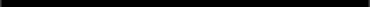 Wartości docelowa wskaźnika w ramach projektu:Liczba przedsiębiorstw otrzymujących wsparcie niefinansowe (CI 4) [szt.]Średnia wartość wsparcia przez IOB jednego przedsiębiorcy nie może przekroczyć kwoty 16 602 euro. Koszt należy przeliczyć kursem euro podanym w regulaminie konkursu.Średnia wartość wsparcia przez IOB jednego przedsiębiorcy w projekcie:poniżej 16 602 euro – 5 pkt;poniżej 19 093 euro – 3 pkt.Koszt należy przeliczyć kursem euro podanym w regulaminie konkursu.Brak spełnienia wyżej wymienionych warunków lub brak informacji w tym zakresie – 0 pkt.5Lp.KryteriumOpis kryteriumPunktacjaMaksymalna liczba punktówGotowość projektu do realizacjiKryterium promuje gotowość Wnioskodawcy do realizacji projektu.Promowane będą projekty posiadające wszystkie prawomocne wymagane pozwolenia na budowę lub Zezwolenia na Realizację Inwestycji Drogowej (ZRiD).Wnioskodawca posiada prawomocne pozwolenia na budowę lub ZRiD – 5 pkt.Brak spełnienia wyżej wymienionych warunków lub brak informacji w tym zakresie – 0 pkt.5Uwarunkowania gospodarczeKryterium promuje projekty, w których wnioskodawca przedstawi dokument, z którego wynika znalezienie / pozyskanie inwestora, który zobowiązał się do zainwestowania na terenie,którego dotyczy projekt, przy czym za dokument potwierdzający zobowiązanie uznaje się list intencyjny.Projekt posiada:więcej niż 2 listy intencyjne – 3 pkt;więcej niż 1 list intencyjny – 2 pkt.Brak spełnienia wyżej wymienionych warunków lub brak informacji w tym zakresie – 0 pkt.3Lokalizacja projektu na terenie o zwiększonym bezrobociuKryterium promuje projekty realizujące przedsięwzięcia na terenach o zwiększonej stopie bezrobocia.Rankingowanie wg wartości wskaźnika. Wskaźnik obliczony na podstawie danych GUS wg stanu na koniec roku poprzedzającego rok złożenia wniosku (dane dotyczące wskaźnika bezrobocia tj. stopa bezrobocia rejestrowanego).W przypadku projektów realizowanych w partnerstwie brany będzie pod uwagę wskaźnik korzystniejszy dla Wnioskodawcy.W powiatach, gdzie średnia stopa bezrobocia wynosi w roku poprzednim (rok poprzedzający rok złożenia wniosku):powyżej 130% średniej stopy bezrobocia na Mazowszu – 3 pkt; powyżej 110% do 130% średniej stopy bezrobocia na Mazowszu  – 2 pkt;od 100% do 110% średniej stopy bezrobocia na Mazowszu – 1 pkt.Brak spełnienia wyżej wymienionych warunków lub brak informacji w tym zakresie – 0 pkt.3Powierzchnia tworzonego terenu inwestycyjnegoKryterium promuje wielkość tworzonego terenu inwestycyjnego.Wielkość tworzonego terenu inwestycyjnego powinna zostać wyrażona wskaźnikiem:„Powierzchnia przygotowanych terenów inwestycyjnych [ha]”powyżej 20ha – 5 pkt;powyżej 10ha do 20ha – 3 pkt;powyżej 5ha do 10ha – 2 pkt. Brak spełnienia wyżej wymienionych warunków lub brak informacji w tym zakresie – 0 pkt.5Projekty wyłonione 
w ramach konkursu architektonicznego, architektoniczno-urbanistycznego lub urbanistycznegoKryterium promuje projekty dotyczące wyłącznie zagospodarowania przestrzeni (przestrzeni publicznych, projektów urbanistycznych dot. przekształcania lub rekultywacji terenu, terenów zielonych i parków) oraz obiektów kubaturowych 
(w tym zwłaszcza obiekty użyteczności publicznej - obiekty zabytkowe oraz te o funkcji rekreacyjnej, turystycznej, administracyjnej), które zostały wyłonione w konkursie architektonicznym, architektoniczno- urbanistycznym lub urbanistycznym.Konkurs architektoniczny nie musi dot. całego przedsięwzięcia.Ocena przedsięwzięć realizowanych na podstawie konkursu architektonicznego, architektoniczno-urbanistycznego lub urbanistycznego będzie weryfikowana poprzez załączone do wniosku oświadczenie o realizacji inwestycji wyłonionej w konkursie architektonicznym, architektoniczno-urbanistycznym lub urbanistycznym.Projekt zakłada wykorzystanie wyników konkursu architektonicznego, architektoniczno-urbanistycznego lub urbanistycznego – 1 pkt;Brak spełnienia wyżej wymienionych warunków lub brak informacji w tym zakresie – 0 pkt.1UwarunkowaniakomunikacyjneKryterium promuje projekty uwzględniające tereny inwestycyjne zlokalizowane w pobliżu inwestycji transportowych (autostrady, drogi szybkiego ruchu, linie kolejowe), transportu zbiorowego znajdujących się w użytkowaniu bądź w trakcie realizacji.W przypadku inwestycji znajdujących się w trakcie realizacji należy mieć na uwadze poniższe uwarunkowanie:proces inwestycyjny został rozpoczęty zaś odbiór końcowy robót przewidziany jest przed terminem zakończenia prac na obszarze planowanego terenu inwestycyjnego.A1Odległość komunikacyjna od węzła drogowego, tj. drogi krajowej klasy A, S, GP, G:≤ 5 km 2 pkt> 5 ≤ 15 km 1 pktA2Odległość dojścia do terenu inwestycyjnego od przystanku komunikacji zbiorowej:≤ 1 km 2 pkt> 1 ≤ 1,5 km 1 pktA3Odległość komunikacyjna od bocznicy/stacji kolejowej będącej w eksploatacji:≤ 5 km 2 pktPunkty w ramach kryterium sumują się.Brak spełnienia wyżej wymienionych warunków lub brak informacji w tym zakresie – 0 pkt.6Zgodność projektu z programem rewitalizacjiKryterium promuje zgodność projektu z obowiązującym (na dzień składania wniosku o dofinansowanie) właściwym miejscowo programem rewitalizacji.Program rewitalizacji musi znajdować się w Wykazie programów rewitalizacji województwa mazowieckiego.Projekt jest zgodny z programem rewitalizacji – 2 pkt Brak spełnienia wyżej wymienionych warunków lub brak informacji w tym zakresie – 0 pkt.2Efektywność kosztowa powierzchni przygotowanych terenów inwestycyjnychZgodnie z RPO WM 14-20, wskaźnik: „Powierzchnia przygotowanych terenów inwestycyjnych [ha]” będzie służył KE do oceny realizacji celów RPO WM.Kryterium jest liczone zgodnie z poniższym wzorem:Wartość dofinansowania UE projektu (euro) < 37 055 euroWartości docelowa wskaźnika w ramach projektu:„Powierzchnia przygotowanych terenów inwestycyjnych [ha]”Wartość dofinansowania UE wsparcia w przeliczeniu na 1 ha powierzchni terenów inwestycyjnych nie może przekroczyć kwoty 37 055 euro. Koszt należy przeliczyć kursem euro podanym w regulaminie konkursuŚrednia wartość dofinansowania UE w przeliczeniu na 1 ha powierzchni ternów inwestycyjnych w projekcie:poniżej lub równe 32 221  euro – 3 pkt; powyżej 32 221 i poniżej 37 055 euro – 2 pkt;  Brak spełnienia wyżej wymienionych warunków lub brak informacji w tym zakresie – 0 pkt.Koszt należy przeliczyć kursem euro podanym w regulaminie konkursu.3Efektywność kosztowa inwestycji zlokalizowanych na przygotowanych terenach inwestycyjnychZgodnie z RPO WM 14-20, wskaźnik: „Liczba inwestycji zlokalizowanych na przygotowanych terenach inwestycyjnych [szt.]” będzie służył KE do oceny realizacji celów RPO WM.Kryterium jest liczone zgodnie z poniższym wzorem:Wartość dofinansowania UE projektu (euro) < 436 915 euroWartości docelowa wskaźnika w ramach projektu:„Liczba inwestycji zlokalizowanych na przygotowanych terenach inwestycyjnych [szt.]”Wartość dofinansowania UE wsparcia w przeliczeniu na jedną inwestycje zlokalizowaną na terenach inwestycyjnych przygotowanych w ramach realizowanego projektu nie może przekroczyć kwoty 436 915 euro. Koszt należy przeliczyć kursem euro podanym w regulaminie konkursu.Średnia wartość dofinansowania UE w przeliczeniu na jedną inwestycje zlokalizowaną na przygotowanych terenach inwestycyjnych w projekcie:poniżej lub równe 379 926 euro – 3 pkt; powyżej 379 926 i poniżej 436 915 euro – 2 pkt;Brak spełnienia wyżej wymienionych warunków lub brak informacji w tym zakresie – 0 pkt.Koszt należy przeliczyć kursem euro podanym w regulaminie konkursu.3Udział środków własnychKryterium promuje projekty, w których pomniejszono dofinansowanie poprzez zaangażowanie wkładu własnego Wnioskodawcy. Ocenie zostanie poddany wkład własny Wnioskodawcy na sfinansowanie wydatków kwalifikowalnych projektu. Ocena kryterium zależna jest od wysokości wkładu własnego deklarowanego przez Wnioskodawcę na uzupełnienie dofinansowania.Wkład własny Wnioskodawcy przekracza wymagany minimalny wkład własny:powyżej 10% – 4 pkt;powyżej 5% do 10% –3 pkt;od 2% do 5% – 1 pkt.Brak spełnienia wyżej wymienionych warunków lub brak informacji w tym zakresie – 0 pkt.4Zgodność z regionalną strategią inteligentnej specjalizacjiKryterium promuje projekty, przyczyniające się do rozwoju gospodarki województwa mazowieckiego w obszarach identyfikowalnych przez inteligentną specjalizację województwa mazowieckiego.Projekty przyczyniają się do rozwoju Regionalnej Strategii Innowacji dla Mazowsza – 1 pkt.Brak spełnienia wyżej wymienionych warunków lub brak informacji w tym zakresie – 0 pkt.1Lp.KryteriumOpis kryteriumPunktacjaMaksymalna liczba punktówInnowacyjne wyroby/usługi i nowe rozwiązaniaZgodnie z RPO WM 2014-2020, kryterium promuje projekty, w których realizacja usługi doradczej jest bezpośrednio związana z wprowadzeniem na rynek produktów lub usług innowacyjnych w skali regionu.Kryterium powiązane jest ze wskaźnikami:„Liczba przedsiębiorstw objętych wsparciem w celu wprowadzenia produktów nowych dla rynku (CI 28)”„Liczba przedsiębiorstw objętych wsparciem w celu wprowadzenia produktów nowych dla firmy (CI 29)”Wprowadzenie na rynek produktu nowego w skali regionu - 6 pkt.Brak spełnienia wyżej wymienionych warunków lub brak informacji w tym zakresie – 0 pkt.6Rozpoczęcie/rozwój działalności przedsiębiorstwa w obszarach inteligentnej specjalizacji województwa mazowieckiego Kryterium promuje projekty, w których wsparcie przyczyni się do rozpoczęcia lub rozwoju działalności przedsiębiorstwa w obszarach inteligentnej specjalizacji województwa mazowieckiego (załącznik nr 1 do Regionalnej Strategii Innowacji dla Mazowsza do 2020 roku). Wnioskodawca rozpocznie działalność w obszarach inteligentnej specjalizacji województwa mazowieckiego lub w wyniku realizacji projektu nastąpi rozwój prowadzonej działalności zgodnej z ww. inteligentną specjalizacją – 6 pkt.Brak spełnienia wyżej wymienionych warunków lub brak informacji w tym zakresie – 0 pkt.6Udział środków własnychKryterium promuje projekty, w których pomniejszono dofinansowanie poprzez zaangażowanie wkładu własnego Wnioskodawcy. Ocenie zostanie poddany wkład własny Wnioskodawcy na sfinansowanie wydatków kwalifikowalnych projektu. Ocena kryterium zależna jest od wysokości wkładu własnego deklarowanego przez Wnioskodawcę na uzupełnienie dofinansowania.Kryterium powiązane jest ze wskaźnikiem:„Inwestycje prywatne uzupełniające wsparcie publiczne dla przedsiębiorstw (inne niż dotacje) (CI 7) [zł]”Wkład własny Wnioskodawcy przekraczający wymagany minimalny wkład własny, liczony od kwoty kwalifikowalnej ogółem:powyżej 20 % – 6 pkt;powyżej 10 % do 20 % – 4 pkt;od 5 % do 10 % – 2 pkt.Brak spełnienia wyżej wymienionych warunków lub brak informacji w tym zakresie – 0 pkt.6Lp.KryteriumOpis kryteriumPunktacjaMaksymalna liczba punktówWielkość przedsiębiorstwaKryterium promuje projekty realizowane przez mikro i małe przedsiębiorstwa, a następnie przez średnie przedsiębiorstwa.Mikro, małe lub średnie przedsiębiorstwo w rozumieniu załącznika I do rozporządzenia Komisji (UE) numer 651/2014 z dnia 17 czerwca 2014 r. uznającego niektóre rodzaje pomocy za zgodne z rynkiem wewnętrznym w zastosowaniu artykułu 107 i 108 Traktatu.Projekty realizowane są przez:mikro i małe przedsiębiorstwa – 3 pkt;średnie przedsiębiorstwo – 1 pkt.Brak spełnienia wyżej wymienionych warunków lub brak informacji w tym zakresie – 0 pkt.3Efektywność kosztowa Zgodnie z RPO WM 2014-2020, wskaźnik: „Liczba kontraktów handlowych zagranicznych podpisanych przez przedsiębiorstwa wsparte w zakresie internacjonalizacji” będzie służył KE do oceny realizacji celów RPO WM.Kryterium jest liczone zgodnie z poniższym wzorem:Wartość dofinansowania UE projektu (euro)<= 77 920 euroWartości docelowa wskaźnika w ramach projektu:„Liczba kontraktów handlowych zagranicznych podpisanych przez przedsiębiorstwa wsparte w zakresie internacjonalizacji”.Za nowy kontrakt handlowy nie uznaje się kontraktu:podpisanego z przedsiębiorstwami powiązanymi w rozumieniu artykułu 3 Załącznika I do Rozporządzenia Komisji numer 651/2014 z dnia 17 czerwca 2014 r.;na ten sam lub zbliżony produkt z kontrahentem, z którym miał podpisaną umowę po 01.01.2010 r.Średnia wartość dofinansowania UE na 1 nowy kontrakt handlowy w projekcie:poniżej 77 920 euro – 3 pkt;Brak spełnienia wyżej wymienionych warunków lub brak informacji w tym zakresie – 0 pkt.3Zwiększenie efektywności przedsiębiorstwaKryterium promuje wymierne rezultaty projektu, czyli liczbę podpisanych kontraktów handlowych ponad wymaganą liczbę.Za nowy kontrakt handlowy nie uznaje się kontraktu:podpisanego z przedsiębiorstwami powiązanymi w rozumieniu art. 3 Załącznika I do Rozporządzenia Komisji numer 651/2014 z dnia 17 czerwca 2014 r.;na ten sam lub zbliżony produkt z kontrahentem, z którym miał podpisaną umowę po 01.01.2010 r.Kryterium powiązane jest ze wskaźnikiem rezultatu „Liczba kontraktów handlowych zagranicznych podpisanych przez przedsiębiorstwa wsparte w zakresie internacjonalizacji”.Liczba podpisanych nowych kontraktów handlowych wynosi:5 i więcej kontraktów handlowych – 4 pkt;4 kontrakty handlowe – 3 pkt;3 kontrakty handlowe – 2 pkt;2 kontrakty handlowe – 1 pkt;Brak spełnienia wyżej wymienionych warunków lub brak informacji w tym zakresie – 0 pkt.4Strategia biznesowaKryterium promuje projekty, w których strategia biznesowa w zakresie internacjonalizacji (i w ślad za nią projekt) zawiera rzetelne, pogłębione analizy i adekwatne wnioski dot. następujących elementów:rynków docelowych działalności eksportowej pod kątem produktu/usługi przedsiębiorcy;pozycji konkurencyjnej produktu/usługi na docelowych rynkach oraz wskazuje, czy wnioskodawca wykazał przewagę konkurencyjną produktu/usługi na wybranych rynkach;warunków wejścia na rynek w tym: analizy aktów prawnych, procedur, zwyczajów, praktyk handlowych i zasad warunkujących dostęp do rynku pod kątem wybranych produktów/usług;działań warunkujących wejścia na wybrane rynki oraz planu działań internacjonalizacji.Za każdy element zawierający rzetelną, pogłębioną analizę i adekwatne wnioski – 1 pkt.Punkty w ramach kryterium sumują się, jednak ich suma nie może przekroczyć 4 pkt.Brak spełnienia wyżej wymienionych warunków lub brak informacji w tym zakresie – 0 pkt.4Nakłady na B+RKryterium promuje Wnioskodawców ponoszących nakłady na B+R po 01.01 2010 r.Nakłady na B+R są ponoszone przez wnioskodawcę – 1 pkt.Brak spełnienia wyżej wymienionych warunków lub brak informacji w tym zakresie – 0 pkt.1Udział środków własnychKryterium promuje projekty, w których pomniejszono dofinansowanie poprzez zaangażowanie wkładu własnego Wnioskodawcy.Wkład własny wnioskodawcy przekraczający wymagany minimalny wkład własny, liczony od kwoty kwalifikowalnej ogółem:powyżej 10 % – 10 pkt;powyżej 5 % do 10 % – 5 pkt;od 2 % do 5 % – 2 pkt.Brak spełnienia wyżej wymienionych warunków lub brak informacji w tym zakresie – 0 pkt.10Siedziba wnioskodawcyKryterium promuje wnioskodawców posiadających prawną siedzibę na terenie województwa mazowieckiego.Wnioskodawca posiada prawną siedzibę na terenie województwa mazowieckiego – 15 pkt.Brak spełnienia wyżej wymienionych warunków lub brak informacji w tym zakresie – 0 pkt.15Zgodność projektu z inteligentną specjalizacjąKryterium promuje projekty dotyczące obszarów inteligentnej specjalizacji województwa mazowieckiego zgodnie z załącznikiem numer 1 do Regionalnej Strategii Innowacji dla Mazowsza do 2020 roku.Projekt jest zgodny z minimum jednym obszarem inteligentnej specjalizacji województwa mazowieckiego – 4 pkt.Brak spełnienia wyżej wymienionych warunków lub brak informacji w tym zakresie – 0 pkt.4PartnerstwoZgodnie z RPO WM 2014-2020, kryterium promuje projekty realizowane w formule partnerstwa.Partnerstwa mogą być tworzone przez podmioty wnoszące do projektu zasoby ludzkie, organizacyjne, techniczne lub finansowe na warunkach określonych w porozumieniu lub umowie o partnerstwie (zgodnie z artykułem 33 ustęp 1 ustawy z dnia 11 lipca 2014 r. o zasadach realizacji programów w zakresie polityki spójności finansowanych w perspektywie finansowej 2014 – 2020 (Dziennik Urzędowy z 2016 r., pozycja 217) dołączonej do dokumentacji.Projekt realizowany jest w formule partnerstwa – 1 pkt.Brak spełnienia wyżej wymienionych warunków lub brak informacji w tym zakresie – 0 pkt.1Wzrost zatrudnienia we wspieranych przedsiębiorstwachZgodnie z RPO WM 2014-2020, kryterium promuje projekty przyczyniające się do powstawania nowych miejsc pracy w wyniku realizacji projektu.Kryterium powiązane jest ze wskaźnikiem rezultatu:„Wzrost zatrudnienia we wspieranych przedsiębiorstwach (CI 8)”Wnioskodawca zakłada powstawanie nowych miejsc pracy w przedsiębiorstwie w wyniku realizacji projektu (minimum 1 EPC) – 1 pkt.Brak spełnienia wyżej wymienionych warunków lub brak informacji w tym zakresie – 0 pkt.1Produkty/usługi będące przedmiotem sprzedaży zagranicznejKryterium promuje Wnioskodawców posiadających w ofercie lub przewidujących w strategii biznesowej w zakresie internacjonalizacji co najmniej dwa produkty (wyroby lub usługi), które mogą być przedmiotem sprzedaży zagranicznej.Wnioskodawca posiada:3 i więcej produktów, które mogą być przedmiotem sprzedaży zagranicznej – 5 pkt;2 produkty, które mogą być przedmiotem sprzedaży zagranicznej – 3 pkt.Brak spełnienia wyżej wymienionych warunków lub brak informacji w tym zakresie – 0 pkt.5Doświadczenie i potencjał wnioskodawcyKryterium promuje Wnioskodawcę, który spełnia następujące warunki :posiada członkostwo w przynajmniej jednej organizacji lub stowarzyszeniu branżowym, lub klastrze, lub izbie gospodarczej, lubposiada co najmniej jeden międzynarodowy kontrakt handlowy, który może mieć wpływ na skuteczność usług (w ujęciu branżowym i geograficznym) adekwatnych do oferty handlowej wnioskodawcy.Wnioskodawca spełnia co najmniej jeden z wymienionych warunków – 2 pkt.Brak spełnienia wyżej wymienionych warunków lub brak informacji w tym zakresie – 0 pkt.2Lokalizacja siedziby wnioskodawcyKryterium promuje projekty przedsiębiorstw, których prawna siedziba zlokalizowana jest poza terytorium ZIT WOF.Projekty realizowane są przez podmioty, których prawna siedziba zlokalizowana jest poza terytorium ZIT WOF – 2 pkt.Brak spełnienia wyżej wymienionych warunków lub brak informacji w tym zakresie – 0 pkt.2Termin zakończenia realizacji projektuKryterium promuje projekty, których przewidywane rzeczowe zakończenie realizacji planowane jest przed dniem 30 czerwca 2018 r.Rzeczowe zakończenie realizacji projektu planowane jest przed dniem 30 czerwca 2018 r. – 3 pkt.Brak spełnienia wyżej wymienionych warunków lub brak informacji w tym zakresie – 0 pkt.3Lp.KryteriumOpis kryteriumPunktacjaMaksymalna liczba punktówDoświadczenieKryterium promuje projekty, w których grupa przedsiębiorstw (co najmniej 2 przedsiębiorstwa) lub koordynator wraz z grupą przedsiębiorstw, na rzecz której działa (co najmniej 3 przedsiębiorstwa i koordynator) funkcjonowali i realizowali wspólne przedsięwzięcia przed dniem złożenia wniosku.Przez wspólne przedsięwzięcia należy rozumieć projekty realizowane wspólnie – zakończone oraz trwające.Projekt jest realizowany przez grupę przedsiębiorstw (co najmniej 2 przedsiębiorstwa) lub koordynatora wraz z grupą przedsiębiorstw, na rzecz której działa (co najmniej 3 przedsiębiorstwa i koordynator) funkcjonującą i realizującą wspólne przedsięwzięcia przed dniem złożenia wniosku:powyżej 12 miesięcy – 5 pkt;powyżej 9 miesięcy do 12 miesięcy – 3 pkt;powyżej 6 miesięcy do 9 miesięcy – 1 pkt.Brak spełnienia wyżej wymienionych warunków lub brak informacji w tym zakresie – 0 pkt.5Efektywność kosztowa Zgodnie z RPO WM 2014-2020, wskaźnik: „Liczba kontraktów handlowych zagranicznych podpisanych przez przedsiębiorstwa wsparte w zakresie internacjonalizacji” będzie służył KE do oceny realizacji celów RPO WM.Kryterium jest liczone zgodnie z poniższym wzorem:Wartość dofinansowania UE projektu (euro)   <= 77 920 euroWartości docelowa wskaźnika w ramach projektu:„Liczba kontraktów handlowych zagranicznych podpisanych przez przedsiębiorstwa wsparte w zakresie internacjonalizacji”.Za nowy kontrakt handlowy nie uznaje się kontraktu:podpisanego z przedsiębiorstwami powiązanymi w rozumieniu artykułu 3 Załącznika I do Rozporządzenia Komisji numer 651/2014 z dnia 17 czerwca 2014 r.;zawartego z kontrahentem, z którym partner lub członek grupy miał podpisaną umowę po 01.01.2011 r. na ten sam lub zbliżony produkt (wyrób lub usługę).Średnia wartość dofinansowania UE na 1 nowy kontrakt handlowy w projekcie:poniżej 54 544 euro  – 10 pkt;poniżej 66 232 euro  – 5 pkt;poniżej 77 920 euro – 3 pkt.Brak spełnienia wyżej wymienionych warunków lub brak informacji w tym zakresie – 0 pkt.10Zwiększenie efektywności projektuKryterium promuje wymierne rezultaty projektu, czyli liczbę podpisanych kontraktów handlowych ponad wymaganą liczbę.Za nowy kontrakt handlowy nie uznaje się kontraktu:podpisanego z przedsiębiorstwami powiązanymi w rozumieniu art. 3 Załącznika I do Rozporządzenia Komisji numer 651/2014 z dnia 17 czerwca 2014 r.;zawartego z kontrahentem, z którym partner lub członek grupy miał podpisaną umowę po 01.01.2011 r. na ten sam lub zbliżony produkt (wyrób lub usługę).Kryterium powiązane jest ze wskaźnikiem rezultatu „Liczba kontraktów handlowych zagranicznych podpisanych przez przedsiębiorstwa wsparte w zakresie internacjonalizacji”.Liczba podpisanych nowych kontraktów handlowych wynosi:4 i więcej kontraktów handlowych – 5 pkt;3 kontrakty handlowe – 3 pkt;2 kontrakty handlowe – 1 pkt.Brak spełnienia wyżej wymienionych warunków lub brak informacji w tym zakresie – 0 pkt.5Strategia biznesowaKryterium promuje projekty, w których strategia biznesowa w zakresie internacjonalizacji (i w ślad za nią projekt) zawiera rzetelne, pogłębione analizy i adekwatne wnioski dot. następujących elementów:warunków wejścia na rynek w tym: analizy aktów prawnych, procedur, zwyczajów, praktyk handlowych i zasad warunkujących dostęp do rynku pod kątem wybranych produktów/usług;działań warunkujących wejścia na wybrane rynki oraz planu działań internacjonalizacji.Za każdy element zawierający rzetelną, pogłębioną analizę i adekwatne wnioski – 5 pkt.Punkty w ramach kryterium sumują się, jednak ich suma nie może przekroczyć 10 pkt.Brak spełnienia wyżej wymienionych warunków lub brak informacji w tym zakresie – 0 pkt.10Nakłady na B+RKryterium promuje projekty realizowane w partnerstwie, gdzie co najmniej jeden partner lub przedsiębiorstwo współdziałające w ramach grupy ponosił nakłady na B+R po 01.01 2011 r.Co najmniej jeden partner lub przedsiębiorstwo współdziałające w ramach grupy ponosił nakłady na B+R po 01.01 2011 r.– 2 pkt.Brak spełnienia wyżej wymienionych warunków lub brak informacji w tym zakresie – 0 pkt.2Udział środków własnychKryterium promuje projekty, w których pomniejszono dofinansowanie poprzez zaangażowanie wkładu własnego wnioskodawcy.Ocenie zostanie poddany wkład własny wnioskodawcy na sfinansowanie wydatków kwalifikowalnych projektu. Ocena kryterium zależna jest od wysokości wkładu własnego deklarowanego wnioskodawcę na uzupełnienie dofinansowania.Wkład własny wnioskodawcy przekracza wymagany minimalny wkład własny:powyżej 10 % – 7 pkt;powyżej 5 % do 10 % – 4 pkt;od 2 % do 5 % – 2 pkt.Brak spełnienia wyżej wymienionych warunków lub brak informacji w tym zakresie – 0 pkt.7Siedziba na terenie województwa mazowieckiegoKryterium promuje projekty realizowane przez grupę przedsiębiorstw, której każdy członek oraz koordynator posiada siedzibę na terenie województwa mazowieckiego.Siedzibę na terenie województwa mazowieckiego posiada każdy członek grupy przedsiębiorstw oraz koordynator – 10 pkt;Brak spełnienia wyżej wymienionych warunków lub brak informacji w tym zakresie – 0 pkt.10Zgodność projektu z inteligentną specjalizacjąKryterium promuje projekty dotyczące obszarów inteligentnej specjalizacji województwa mazowieckiego zgodnie z załącznikiem numer 1 do Regionalnej Strategii Innowacji dla Mazowsza do 2020 roku.Projekt jest zgodny z minimum jednym obszarem inteligentnej specjalizacji województwa mazowieckiego – 5 pkt.Brak spełnienia wyżej wymienionych warunków lub brak informacji w tym zakresie – 0 pkt.5Produkty/usługi będące przedmiotem sprzedaży zagranicznejKryterium promuje grupę przedsiębiorstw posiadającą w ofercie lub przewidującą w strategii biznesowej w zakresie internacjonalizacji więcej niż pięć (każdy członek grupy co najmniej jeden produkt) produktów (wyrobów lub usług), które mogą być przedmiotem sprzedaży zagranicznej.Powiązanie przedsiębiorstw posiada więcej niż pięć (każdy członek grupy co najmniej jeden produkt) produktów (wyrobów lub usług), które mogą być przedmiotem sprzedaży zagranicznej – 5 pkt.Brak spełnienia wyżej wymienionych warunków lub brak informacji w tym zakresie – 0 pkt.5Współpraca sieciowaKryterium promuje projekty, w których przedsiębiorstwa należące do grupy przedsiębiorstw są członkami jednej organizacji lub stowarzyszenia branżowego, lub klastra, lub izby gospodarczej.Przedsiębiorstwa należące do grupy przedsiębiorstw są członkami organizacji lub stowarzyszenia branżowego, lub klastra, lub izby gospodarczej:wszyscy członkowie grupy przedsiębiorstw – 5 pkt;co najmniej 3 członków grupy przedsiębiorstw – 3 pkt.Brak spełnienia wyżej wymienionych warunków lub brak informacji w tym zakresie – 0 pkt.5Siedziba poza obszarem realizacji ZIT WOFKryterium promuje projekty, których siedziba każdego partnera lub koordynatora i przedsiębiorstw współdziałających w ramach grupy zlokalizowana jest poza obszarem realizacji ZIT WOF.Siedziba każdego partnera lub koordynatora i przedsiębiorstw współdziałających w ramach grupy zlokalizowana jest poza obszarem realizacji ZIT WOF – 2 pkt.Brak spełnienia wyżej wymienionych warunków lub brak informacji w tym zakresie – 0 pkt.2Termin zakończenia realizacji projektuKryterium promuje projekty, których przewidywane rzeczowe zakończenie realizacji planowane jest przed 31 grudnia 2018 roku. Rzeczowe zakończenie realizacji projektu planowane jest przed 31 grudnia 2018 roku – 10 pkt.Brak spełnienia wyżej wymienionych warunków lub brak informacji w tym zakresie – 0 pkt.10Lp.KryteriumOpis kryteriumPunktacjaMaksymalna liczba punktówWprowadzanie nowych i/lub znacząco udoskonalonych produktów/usługKryterium promuje projekty, w których wnioskodawca wprowadza co najmniej na rynek województwa mazowieckiego dwa nowe lub znacząco udoskonalone produkty i/lub usługi przy zastosowaniu oprócz innowacji produktowej równocześnie innowacji procesowej.Nowy produkt lub usługa powstaje w wyniku zastosowanej innowacji produktowej i/lub procesowej. Produkt jest nowy na rynku, jeżeli nie ma innych dostępnych na rynku produktów oferujących taką samą funkcjonalność lub technologia, którą wykorzystuje nowy produkt zasadniczo różni się od technologii już istniejących produktów.Kryterium powiązane jest ze wskaźnikami:„Liczba wprowadzonych innowacji produktowych [szt.]”„Liczba wprowadzonych innowacji procesowych [szt.]” Projekt zakłada wprowadzenie na rynek nowe i/lub znacząco udoskonalone produkty/usługi przy zastosowaniu oprócz innowacji produktowej równocześnie innowacji procesowej – 5 pkt.Brak spełnienia wyżej wymienionych warunków lub brak informacji w tym zakresie – 0 pkt.  5Wykorzystanie wyników prac badawczych z 1.2 RPO WM 2014-2020Zgodnie z RPO WM 2014-2020, kryterium promuje projekty stanowiące kontynuację prac B+R finansowanych z Działania 1.2 Regionalnego Programu Operacyjnego Województwa Mazowieckiego 2014-2020. Projekt stanowi wdrożenie wyników prac B+R finansowanych z Działania 1.2 RPO WM 2014-2020 – 1 pkt.Brak spełnienia wyżej wymienionych warunków lub brak informacji w tym zakresie – 0 pkt.  1Sposób pozyskania wyników prac B+RKryterium promuje projekty polegające na wdrożeniu wyników prac B+R wprowadzających na rynek nowe lub znacząco ulepszone produkty/usługi poprzez następujące działania wnioskodawcy:zlecenie bądź przeprowadzenie samodzielnie prac B+R;zakup wyników prac B+R.Projekt zakłada wdrożenie następujących wyników prac B+R:przeprowadzonych samodzielnie przez wnioskodawcę – 11 pkt;zleconych przez wnioskodawcę – 7 pkt;zakupionych przez wnioskodawcę – 4 pkt.W ramach kryterium punkty nie sumują się.11Zgodność projektu z inteligentną specjalizacjąKryterium promuje projekty dotyczące obszarów inteligentnej specjalizacji województwa mazowieckiego zgodnie z załącznikiem numer 1 do Regionalnej Strategii Innowacji dla Mazowsza do 2020 roku.Kryterium powiązane jest ze wskaźnikiem:„Liczba przedsiębiorstw wspartych w ramach sektora strategii inteligentnej specjalizacji”Projekt jest zgodny z minimum jednym obszarem inteligentnej specjalizacji województwa mazowieckiego – 4 pkt. Brak spełnienia wyżej wymienionych warunków lub brak informacji w tym zakresie – 0 pkt.4Kontynuacja współpracyKryterium promuje projekty, w których dokument potwierdzający zakup bądź zlecenie wyników prac B+R przewiduje wsparcie merytoryczne świadczone przez wykonawcę prac B+R na etapie wdrożenia.Okres wsparcie uzależniony jest od specyfiki projektu, jednak beneficjant musi udowodnić, iż stanowi ono istotną wartość dodaną.Dokument potwierdzający zakup bądź zlecenie wyników prac B+R przewiduje wsparcie merytoryczne świadczone przez wykonawcę prac B+R na etapie wdrożenia – 7 pkt.Punkty w ramach kryterium nie sumują się.Brak spełnienia wyżej wymienionych warunków lub brak informacji w tym zakresie – 0 pkt.7Pozytywny wpływ na środowiskoZgodnie z RPO WM 2014-2020, kryterium promuje projekty, które prowadzić będą do ograniczenia negatywnych skutków środowiskowych (z wyłączeniem wprowadzania technologii mających na celu zwiększenie efektywności energetycznej w przedsiębiorstwie). Projekt musi wpisywać się w co najmniej 3 obszary z niżej wymienionych:zastosowanie rozwiązań gwarantujących oszczędność surowcową, w tym oszczędność wody;zastosowanie technologii mało i bezodpadowych, w tym zmniejszenie ilości ścieków;zastosowanie rozwiązań gwarantujących zmniejszenie ilości zanieczyszczeń odprowadzanych do atmosfery;zastosowanie rozwiązań gwarantujących zmniejszenie poziomu hałasu;zastosowanie rozwiązań wydłużających cykl życia produktu;Kryterium powiązane jest ze wskaźnikiem:„Liczba przedsiębiorstw wspartych w zakresie ekoinnowacji”Kryterium powiązane jest z wyborem Kategorii Interwencji nr 69 „Wsparcie ekologicznych procesów produkcyjnych oraz efektywnego wykorzystywania zasobów w MŚP”.Projekt wpisuje się w co najmniej 3 obszary z wymienionych – 4 pkt.Brak spełnienia wyżej wymienionych warunków lub brak informacji w tym zakresie – 0 pkt.4Udział środków własnychKryterium promuje projekty, w których pomniejszono dofinansowanie poprzez zaangażowanie wkładu własnego wnioskodawcy.Ocenie zostanie poddany wkład własny wnioskodawcy na sfinansowanie wydatków kwalifikowalnych projektu. Ocena kryterium zależna jest od wysokości wkładu własnego deklarowanego przez wnioskodawcę na uzupełnienie dofinansowania.Wkład własny wnioskodawcy przekracza wymagany minimalny wkład własny:powyżej 10 % – 4 pkt;powyżej 5 % do 10 % – 2 pkt;od 2 % do 5 % – 1 pkt.Brak spełnienia wyżej wymienionych warunków lub brak informacji w tym zakresie – 0 pkt.4Liczba utworzonych etatówKryterium promuje projekty, w których planowane jest zwiększenie zatrudnienia w przedsiębiorstwie wnioskodawcy, będące wynikiem realizacji projektu, bezpośrednio po jego zakończeniu i utrzymane w okresie trwałości projektu.Kryterium powiązane jest ze wskaźnikiem:„Wzrost zatrudnienia we wspieranych przedsiębiorstwach (CI 8) [EPC]”Projekt zakłada zwiększenie zatrudnienia w przedsiębiorstwie wnioskodawcy o:mikroprzedsiębiorstwo:2 i więcej pełnych etatów – 5 pkt;1 pełny etat – 2 pkt.małe przedsiębiorstwo:3 i więcej pełnych etatów – 5 pkt;1 pełny etat – 2 pkt.średni przedsiębiorca6 i więcej pełnych etatów – 5 pkt;4 pełne etaty – 4 pkt;2 pełne etaty – 2 pkt.Brak spełnienia wyżej wymienionych warunków lub brak informacji w tym zakresie – 0 pkt.5Siedziba wnioskodawcyKryterium promuje wnioskodawców posiadających siedzibę na terenie województwa mazowieckiego.	Wnioskodawca posiada siedzibę na terenie województwa mazowieckiego – 7 pkt.Brak spełnienia wyżej wymienionych warunków lub brak informacji w tym zakresie – 0 pkt.	7Doświadczenie wnioskodawcyKryterium promuje projekty, w których wnioskodawca posiada doświadczenie poprzez posiadanie odpowiedniego stażu w prowadzeniu działalności gospodarczej potwierdzonej wpisem do odpowiedniego rejestru (czas zawieszenia działalności nie wlicza się do tego okresu). Wnioskodawca prowadzi działalność gospodarczą potwierdzoną wpisem do odpowiedniego rejestru (czas zawieszenia działalności nie wlicza się do tego okresu.):powyżej 24 miesięcy od momentu rejestracji – 5 pkt;powyżej 12 miesięcy od momentu rejestracji – 3 pkt.Brak spełnienia wyżej wymienionych warunków lub brak informacji w tym zakresie – 0 pkt.	5Zastosowanie technologii informacyjno-komunikacyjnych (TIK)Kryterium promuje projekty, w których wnioskodawca zakłada zastosowanie zaawansowanych technologii informacyjno-komunikacyjnych (TIK) przy wytwarzaniu oraz dostarczaniu produktów/usług.Projekt zakłada zastosowanie zaawansowanych technologii informacyjno-komunikacyjnych (TIK) – 1 pkt.Brak spełnienia wyżej wymienionych warunków lub brak informacji w tym zakresie – 0 pkt.1Wsparcie działań w ramach 10ivZgodnie z RPO WM 2014-2020, kryterium promuje projekty, w których zakupiony sprzęt/maszyny zostaną wykorzystane do szkoleń praktycznych młodzieży i osób dorosłych objętych wsparciem w ramach 10iv.Projekt zakłada wykorzystania zakupionego sprzętu/maszyn do wsparcia szkoleń praktycznych młodzieży i osób dorosłych w ramach 10iv – 1 pkt.Brak spełnienia wyżej wymienionych warunków lub brak informacji w tym zakresie – 0 pkt.  1Lp.KryteriumOpis kryteriumPunktacjaMaksymalna liczba punktówWprowadzanie nowych i/lub znacząco udoskonalonych produktów/usługKryterium promuje projekty, w których wnioskodawca wprowadza co najmniej na rynek województwa mazowieckiego dwa nowe lub znacząco udoskonalone produkty i/lub usługi przy zastosowaniu oprócz innowacji produktowej równocześnie innowacji procesowej.Nowy produkt lub usługa powstaje w wyniku zastosowanej innowacji produktowej i/lub procesowej. Produkt jest nowy na rynku, jeżeli nie ma innych dostępnych na rynku produktów oferujących taką samą funkcjonalność lub technologia, którą wykorzystuje nowy produkt zasadniczo różni się od technologii już istniejących produktów.Kryterium powiązane jest ze wskaźnikami:„Liczba wprowadzonych innowacji produktowych [szt.]”„Liczba wprowadzonych innowacji procesowych [szt.]” Projekt zakłada wprowadzenie na rynek nowe i/lub znacząco udoskonalone produkty/usługi przy zastosowaniu oprócz innowacji produktowej równocześnie innowacji procesowej – 5 pkt.Brak spełnienia wyżej wymienionych warunków lub brak informacji w tym zakresie – 0 pkt.  5Wykorzystanie wyników prac badawczych z 1.2 RPO WM 2014-2020Zgodnie z RPO WM 2014-2020, kryterium promuje projekty stanowiące kontynuację prac B+R finansowanych z Działania 1.2 Regionalnego Programu Operacyjnego Województwa Mazowieckiego 2014-2020.Projekt stanowi wdrożenie wyników prac B+R finansowanych z Działania 1.2 RPO WM 2014-2020 – 1 pkt.Brak spełnienia wyżej wymienionych warunków lub brak informacji w tym zakresie – 0 pkt.  1Sposób pozyskania wyników prac B+RKryterium promuje projekty polegające na wdrożeniu wyników prac B+R wprowadzających na rynek nowe lub znacząco ulepszone produkty/usługi poprzez następujące działania wnioskodawcy:zlecenie bądź przeprowadzenie samodzielnie prac B+R;zakup wyników prac B+R.Projekt zakłada wdrożenie następujących wyników prac B+R:przeprowadzonych samodzielnie przez wnioskodawcę – 11 pkt;zleconych przez wnioskodawcę – 7 pkt;zakupionych przez wnioskodawcę – 4 pkt.W ramach kryterium punkty nie sumują się.11Zgodność projektu z inteligentną specjalizacjąKryterium promuje projekty dotyczące obszarów inteligentnej specjalizacji województwa mazowieckiego zgodnie z załącznikiem numer 1 do Regionalnej Strategii Innowacji dla Mazowsza do 2020 roku.Kryterium powiązane jest ze wskaźnikiem:„Liczba przedsiębiorstw wspartych w ramach sektora strategii inteligentnej specjalizacji”Projekt jest zgodny z minimum jednym obszarem inteligentnej specjalizacji województwa mazowieckiego – 4 pkt.Brak spełnienia wyżej wymienionych warunków lub brak informacji w tym zakresie – 0 pkt.4Kontynuacja współpracy Kryterium promuje projekty, w których dokument potwierdzający zakup bądź zlecenie wyników prac B+R przewiduje wsparcie merytoryczne świadczone przez wykonawcę prac B+R na etapie wdrożenia.Okres wsparcie uzależniony jest od specyfiki projektu, jednak beneficjant musi udowodnić, iż stanowi ono istotną wartość dodaną.Dokument potwierdzający zakup bądź zlecenie wyników prac B+R przewiduje wsparcie merytoryczne świadczone przez wykonawcę prac B+R na etapie wdrożenia – 7 pkt.Punkty w ramach kryterium nie sumują się.Brak spełnienia wyżej wymienionych warunków lub brak informacji w tym zakresie – 0 pkt.7Pozytywny wpływ na środowiskoZgodnie z RPO WM 2014-2020, kryterium promuje projekty, które prowadzić będą do ograniczenia negatywnych skutków środowiskowych (z wyłączeniem wprowadzania technologii mających na celu zwiększenie efektywności energetycznej w przedsiębiorstwie). Projekt musi wpisywać się w co najmniej 3 obszary z niżej wymienionych:zastosowanie rozwiązań gwarantujących oszczędność surowcową, w tym oszczędność wody;zastosowanie technologii mało i bezodpadowych, w tym zmniejszenie ilości ścieków;zastosowanie rozwiązań gwarantujących zmniejszenie ilości zanieczyszczeń odprowadzanych do atmosfery;zastosowanie rozwiązań gwarantujących zmniejszenie poziomu hałasu;zastosowanie rozwiązań wydłużających cykl życia produktu;Kryterium powiązane jest ze wskaźnikiem:„Liczba przedsiębiorstw wspartych w zakresie ekoinnowacji”Kryterium powiązane jest z wyborem Kategorii Interwencji nr 69 Wsparcie ekologicznych procesów produkcyjnych oraz efektywnego wykorzystywania zasobów w MŚP.Projekt wpisuje się w co najmniej 3 obszary z wymienionych – 4 pkt.Brak spełnienia wyżej wymienionych warunków lub brak informacji w tym zakresie – 0 pkt.4Udział środków własnychKryterium promuje projekty, w których pomniejszono dofinansowanie poprzez zaangażowanie wkładu własnego wnioskodawcy. Ocenie zostanie poddany wkład własny wnioskodawcy na sfinansowanie wydatków kwalifikowalnych projektu. Ocena kryterium zależna jest od wysokości wkładu własnego deklarowanego przez wnioskodawcę na uzupełnienie dofinansowania.Wkład własny wnioskodawcy przekracza wymagany minimalny wkład własny:powyżej 10 % – 4 pkt;powyżej 5 % do 10 % – 2 pkt;od 2 % do 5 % – 1 pkt.Brak spełnienia wyżej wymienionych warunków lub brak informacji w tym zakresie – 0 pkt.4Liczba utworzonych etatówKryterium promuje projekty, w których planowane jest zwiększenie zatrudnienia w przedsiębiorstwie wnioskodawcy, będące wynikiem realizacji projektu, bezpośrednio po jego zakończeniu i utrzymane w okresie trwałości projektu.Kryterium powiązane jest ze wskaźnikiem:„Wzrost zatrudnienia we wspieranych przedsiębiorstwach (CI 8) [EPC]”Projekt zakłada zwiększenie zatrudnienia w przedsiębiorstwie wnioskodawcy o:mikroprzedsiębiorstwo:2 i więcej pełnych etatów – 5 pkt;1 pełny etat – 2 pkt.małe przedsiębiorstwo:3 i więcej pełnych etatów – 5 pkt;1 pełny etat – 2 pkt.średni przedsiębiorca6 i więcej pełnych etatów – 5 pkt;4 pełne etaty – 4 pkt;2 pełne etaty – 2 pkt.Brak spełnienia wyżej wymienionych warunków lub brak informacji w tym zakresie – 0 pkt.5Siedziba wnioskodawcyKryterium promuje wnioskodawców posiadających siedzibę na terenie województwa mazowieckiego.	Wnioskodawca posiada siedzibę na terenie województwa mazowieckiego – 7 pkt.Brak spełnienia wyżej wymienionych warunków lub brak informacji w tym zakresie – 0 pkt.	7Doświadczenie wnioskodawcyKryterium promuje projekty, w których wnioskodawca posiada doświadczenie poprzez posiadanie odpowiedniego stażu w prowadzeniu działalności gospodarczej potwierdzonej wpisem do odpowiedniego rejestru (czas zawieszenia działalności nie wlicza się do tego okresu). Wnioskodawca prowadzi działalność gospodarczą potwierdzoną wpisem do odpowiedniego rejestru (czas zawieszenia działalności nie wlicza się do tego okresu.):powyżej 24 miesięcy od momentu rejestracji – 5 pkt;powyżej 12 miesięcy od momentu rejestracji – 3 pkt.Brak spełnienia wyżej wymienionych warunków lub brak informacji w tym zakresie – 0 pkt.	5Zastosowanie technologii informacyjno-komunikacyjnych (TIK)Kryterium promuje projekty, w których wnioskodawca zakłada zastosowanie zaawansowanych technologii informacyjno-komunikacyjnych (TIK) przy wytwarzaniu oraz dostarczaniu produktów/usług.Projekt zakłada zastosowanie zaawansowanych technologii informacyjno-komunikacyjnych (TIK) – 1 pkt.Brak spełnienia wyżej wymienionych warunków lub brak informacji w tym zakresie – 0 pkt.1Wsparcie działań w ramach 10ivZgodnie z RPO WM 2014-2020, kryterium promuje projekty, w których zakupiony sprzęt/maszyny zostaną wykorzystane do szkoleń praktycznych młodzieży i osób dorosłych objętych wsparciem w ramach 10iv.Projekt zakłada wykorzystania zakupionego sprzętu/maszyn do wsparcia szkoleń praktycznych młodzieży i osób dorosłych w ramach 10iv – 1 pkt.Brak spełnienia wyżej wymienionych warunków lub brak informacji w tym zakresie – 0 pkt.  1Lp.KryteriumOpis kryteriumPunktacjaMaksymalna liczba punktówWykorzystanie wyników prac B+R z 1.2 RPO WM 2014-2020Zgodnie z RPO WM 2014-2020, kryterium promuje projekty stanowiące kontynuację prac B+R finansowanych z Działania 1.2 Regionalnego Programu Operacyjnego Województwa Mazowieckiego 2014-2020. Projekt stanowi wdrożenie wyników prac B+R finansowanych z Działania 1.2 RPO WM 2014-2020 – 8 pkt.Brak spełnienia wyżej wymienionych warunków lub brak informacji w tym zakresie – 0 pkt.  8Sposób pozyskania wyników prac B+RKryterium promuje projekty polegające na wdrożeniu wyników prac B+R wprowadzających na rynek nowe lub znacząco ulepszone produkty/usługi poprzez następujące działania wnioskodawcy:zlecenie bądź przeprowadzenie samodzielnie prac B+R;zakup wyników prac B+R.Projekt zakłada wdrożenie następujących wyników prac B+R:przeprowadzonych samodzielnie przez wnioskodawcę – 10 pkt;zleconych przez wnioskodawcę – 7 pkt;zakupionych przez wnioskodawcę – 4 pkt.W ramach kryterium punkty nie sumują się.10Zgodność projektu z inteligentną specjalizacjąKryterium promuje projekty zgodne priorytetowymi kierunkami badań w ramach inteligentnej specjalizacji województwa mazowieckiego. Ocenie podlegać będzie tematyka prac B+R, w oparciu o które realizowany będzie projekt. Priorytetowe kierunki badań w ramach inteligentnej specjalizacji województwa mazowieckiego zawarte są w załączniku do Regulaminu konkursu.Projekt przewiduje bezpośrednią realizację co najmniej jednego celu badawczego określonego dla co najmniej jednego z priorytetowych kierunków badań w ramach inteligentnej specjalizacji województwa mazowieckiego - 4 pkt.Brak spełnienia wyżej wymienionych warunków lub brak informacji w tym zakresie – 0 pkt.4Pozytywny wpływ na środowiskoZgodnie z RPO WM 2014-2020, kryterium promuje projekty, które prowadzić będą do ograniczenia negatywnych skutków środowiskowych (z wyłączeniem wprowadzania technologii mających na celu zwiększenie efektywności energetycznej w przedsiębiorstwie). Projekt musi wpisywać się w co najmniej 3 obszary z niżej wymienionych:zastosowanie rozwiązań gwarantujących oszczędność surowcową, w tym oszczędność wody;zastosowanie technologii mało i bezodpadowych, w tym zmniejszenie ilości ścieków;zastosowanie rozwiązań gwarantujących zmniejszenie ilości zanieczyszczeń odprowadzanych do atmosfery;zastosowanie rozwiązań gwarantujących zmniejszenie poziomu hałasu;zastosowanie rozwiązań wydłużających cykl życia produktu;Kryterium powiązane jest ze wskaźnikiem:„Liczba przedsiębiorstw wspartych w zakresie ekoinnowacji”Kryterium powiązane jest z wyborem Kategorii Interwencji nr 69 Wsparcie ekologicznych procesów produkcyjnych oraz efektywnego wykorzystywania zasobów w MŚP.Projekt wpisuje się w co najmniej 3 obszary z wymienionych – 10 pkt.Brak spełnienia wyżej wymienionych warunków lub brak informacji w tym zakresie – 0 pkt.10Udział środków własnychKryterium promuje projekty, w których pomniejszono dofinansowanie poprzez zaangażowanie wkładu własnego wnioskodawcy. Ocenie zostanie poddany wkład własny wnioskodawcy na sfinansowanie wydatków kwalifikowalnych projektu. Ocena kryterium zależna jest od wysokości wkładu własnego deklarowanego przez wnioskodawcę na uzupełnienie dofinansowania.Wkład własny wnioskodawcy przekracza wymagany minimalny wkład własny:powyżej 15 % – 10 pkt;powyżej 10 % do 15 % – 6 pkt;od 5 % do 10 % – 3 pkt.Brak spełnienia wyżej wymienionych warunków lub brak informacji w tym zakresie – 0 pkt.10Siedziba WnioskodawcyKryterium promuje Wnioskodawców posiadających na dzień ogłoszenia konkursu siedzibę lub stałe miejsce wykonywania działalności gospodarczej na terenie województwa mazowieckiego (zgodnie z CEIDG) , przyczyniając się do rozwoju gospodarczego regionu.Wnioskodawca posiada na dzień ogłoszenia konkursu siedzibę lub stałe miejsce wykonywania działalności gospodarczej na terenie województwa mazowieckiego – 10 pkt.Brak spełnienia wyżej wymienionych warunków lub brak informacji w tym zakresie – 0 pkt.10Doświadczenie WnioskodawcyKryterium promuje projekty Wnioskodawców prowadzących aktywną działalność, w szczególności w branży w której będzie realizował projekt.Wnioskodawca prowadzi działalność gospodarczą potwierdzoną wpisem do odpowiedniego rejestru (czas zawieszenia działalności nie wlicza się do tego okresu.):Aktywna działalność powyżej 24 miesięcy od momentu rejestracji – 5 pkt;Aktywna działalność powyżej 12 miesięcy od momentu rejestracji – 3 pkt.Aktywna działalność w branży powyżej 6 miesięcy – 5 pktPunkty dot. okresu działalności oraz branży sumują się.Brak spełnienia wyżej wymienionych warunków lub brak informacji w tym zakresie – 0 pkt.10Wsparcie działań w ramach 10ivZgodnie z RPO WM 2014-2020, kryterium promuje projekty, w których zakupiony sprzęt/maszyny zostaną wykorzystane do szkoleń praktycznych młodzieży i osób dorosłych objętych wsparciem w ramach 10iv.Projekt zakłada wykorzystania zakupionego sprzętu/maszyn do wsparcia szkoleń praktycznych młodzieży i osób dorosłych w ramach 10iv – 1 pkt.Brak spełnienia wyżej wymienionych warunków lub brak informacji w tym zakresie – 0 pkt.  1Lp.Nazwa kryteriumDefinicja kryteriumPunktacja Możliwość uzupełnienia1Sytuacja finansowa wnioskodawcy w związku z COVID-19Spadek przychodów ze sprzedaży o co najmniej 50% w czerwcu 2020 roku w porównaniu do czerwca 2019 r, w związku z zakłóceniami w funkcjonowaniu gospodarki na skutek COVID-19;Spadek przychodów ze sprzedaży na zasadzie:100% - 1000 pkt99,9%- 999 pkt99,8% - 998 pkt itd…98%- 980 pkt80% - 800 pktdo 50% - analogicznie % spadku przychodów ze sprzedaży równa się liczbie punktów.Wartość procentowa spadku nie będąca liczbą całkowitą ulega zaokrągleniu do jednego miejsca po przecinku. Nie2Czas prowadzenia działalnościData rejestracji lub rozpoczęcia działalności wg.  Krajowego Rejestru Sądowego lub Centralnej Ewidencji i Informacji
o Działalności GospodarczejDziałalność została zarejestrowana lub rozpoczęta w roku:2010  i wcześniej – 50 pkt2011  – 45 pkt2012 - 40 pkt2013 - 35 pkt2014 - 30 pkt2015 - 25 pkt2016 - 20 pkt2017 - 15 pkt2018 - 10 pkt2019 - 5 pktNie 3Ilość osób zatrudnionychPromowane są przedsiębiorstwa, które zatrudniają więcej niż jedną osobę (FTE -  zatrudnienie w firmie w przeliczeniu na pełne etaty.) – preferowane będzie zatrudnienie powyżej 1 osoby.Liczba zatrudnionych:1 osoba- 0 pktpowyżej 1 osoby – 1 pktNieLp.Nazwa kryteriumDefinicja kryteriumPunktacja Możliwość uzupełnieniaSytuacja finansowa wnioskodawcy w związku z COVID-19Spadek przychodów ze sprzedaży netto o co najmniej 50% liczonych jako suma przychodów ze sprzedaży netto w czerwcu, lipcu i sierpniu 2020 roku w porównaniu do sumy przychodów ze sprzedaży netto z czerwca, lipca i sierpnia 2019 r, w związku z zakłóceniami w funkcjonowaniu gospodarki na skutek COVID-19;Spadek  przychodów ze sprzedaży na zasadzie:100% - 1000 pkt99,9%- 999 pkt99,8% - 998 pkt itd…98%- 980 pkt80% - 800 pktdo 50% - analogicznie % spadku przychodów ze sprzedaży równa się liczbie punktów.W przypadku braku lub niepełnych informacji we wniosku o dofinansowanie projektu  – 0 pktWartość procentowa spadku nie będąca liczbą całkowitą ulega zaokrągleniu do jednego miejsca po przecinku. Nie2.Czas prowadzenia działalnościData rejestracji lub rozpoczęcia działalności wg.  Krajowego Rejestru Sądowego lub Centralnej Ewidencji i Informacji o Działalności Gospodarczej.Działalność została zarejestrowana lub rozpoczęta w roku:2012  – i wcześniej – 50 pkt2013 - 40 pkt2014 - 30 pkt2015 - 25 pkt2016 - 20 pkt2017 - 15 pkt2018 - 10 pkt2019 - 5 pktNie 3.Liczba etatówPromowane są przedsiębiorstwa, w których zatrudnienie jest większe niż jeden etat (FTE - zatrudnienie w firmie w przeliczeniu na pełne etaty).Liczba etatów:1 etat- 0 pktpowyżej 1 etatu– 1 pktNieLp.KryteriumOpis kryteriumPunktacjaMaksymalna liczba punktówMożliwość poprawieniaWykorzystanie wyników prac B+R z projektów finansowanych z funduszy Unii Europejskiej Zgodnie z RPO WM 2014-2020, kryterium promuje projekty stanowiące kontynuację prac B+R finansowanych z Działania 1.2 Regionalnego Programu Operacyjnego Województwa Mazowieckiego 2014-2020 lub finansowane 
z innych środków finansowych pochodzących z funduszy Unii Europejskiej.Projekt stanowi wdrożenie wyników prac B+R finansowanych z funduszy Unii Europejskiej. – 2 pkt.Brak spełnienia wyżej wymienionych warunków lub brak informacji w tym zakresie – 0 pkt.2NIESposób pozyskania wyników prac B+RKryterium promuje projekty polegające na wdrożeniu wyników prac B+R wprowadzających na rynek nowe lub znacząco ulepszone produkty/usługi poprzez następujące działania Wnioskodawcy:zlecenie bądź przeprowadzenie samodzielnie prac B+R;zakup wyników prac B+R.Projekt zakłada wdrożenie następujących wyników prac B+R:przeprowadzonych samodzielnie przez Wnioskodawcę – 6 pkt;zleconych przez Wnioskodawcę – 4 pkt;zakupionych przez Wnioskodawcę – 2 pkt.W ramach kryterium punkty nie sumują się.6NIEZgodność projektu z inteligentną specjalizacjąKryterium promuje projekty zgodne z priorytetowymi kierunkami badań w ramach inteligentnej specjalizacji województwa mazowieckiego. Priorytetowe kierunki badań w ramach inteligentnej specjalizacji województwa mazowieckiego zawarte są w załączniku do Regulaminu konkursu.Projekt przewiduje bezpośrednią realizację co najmniej jednego celu badawczego, określonego dla co najmniej jednego z priorytetowych kierunków badań w ramach inteligentnej specjalizacji województwa mazowieckiego - 2 pkt.Brak spełnienia wyżej wymienionych warunków lub brak informacji w tym zakresie – 0 pkt.2NIEPozytywny wpływ na środowiskoZgodnie z RPO WM 2014-2020, kryterium promuje projekty, które prowadzić będą do ograniczenia negatywnych skutków środowiskowych (z wyłączeniem wprowadzania technologii mających na celu zwiększenie efektywności energetycznej w przedsiębiorstwie). Projekt musi wpisywać się w co najmniej 3 obszary z niżej wymienionych:zastosowanie rozwiązań gwarantujących oszczędność surowcową, w tym oszczędność wody;wykorzystanie surowców wtórnych w min. 30%;zastosowanie technologii mało i bezodpadowych, w tym zmniejszenie ilości ścieków;zastosowanie rozwiązań gwarantujących zmniejszenie ilości zanieczyszczeń odprowadzanych do atmosfery;zastosowanie rozwiązań gwarantujących zmniejszenie poziomu hałasu;zastosowanie rozwiązań wydłużających cykl życia produktu;inne działania ograniczające negatywne skutki środowiskowe, wskazane przez Wnioskodawcę, dopasowane do charakteru projektu.Kryterium powiązane jest ze wskaźnikiem:„Liczba przedsiębiorstw wspartych w zakresie ekoinnowacji”Kryterium powiązane jest z wyborem Kategorii Interwencji nr 69 Wsparcie ekologicznych procesów produkcyjnych oraz efektywnego wykorzystywania zasobów w MŚP.Projekt wpisuje się w co najmniej 3 obszary z wymienionych – 10 pkt.Brak spełnienia wyżej wymienionych warunków lub brak informacji w tym zakresie – 0 pkt.10NIESiedziba WnioskodawcyKryterium promuje Wnioskodawców posiadających na dzień ogłoszenia konkursu siedzibę lub stałe miejsce wykonywania działalności gospodarczej na terenie województwa mazowieckiego (zgodnie z CEIDG),  przyczyniając się do rozwoju gospodarczego regionu.Wnioskodawca posiada na dzień ogłoszenia konkursu siedzibę lub stałe miejsce wykonywania działalności gospodarczej na terenie województwa mazowieckiego – 12 pkt.Brak spełnienia wyżej wymienionych warunków lub brak informacji w tym zakresie – 0 pkt.12NIEDoświadczenie WnioskodawcyKryterium promuje projekty Wnioskodawców prowadzących aktywną działalność gospodarczą.Wnioskodawca prowadzi działalność gospodarczą potwierdzoną wpisem do odpowiedniego rejestru (czas zawieszenia działalności nie wlicza się do tego okresu). Okres prowadzenia działalności liczony jest na dzień złożenia wniosku o dofinansowanie:prowadzenie działalności gospodarczej powyżej 60 miesięcy od momentu rejestracji – 15 pkt;prowadzenie działalności gospodarczej powyżej 24 miesięcy od momentu rejestracji – 10 pkt;prowadzenie działalności gospodarczej powyżej 12 miesięcy od momentu rejestracji –5 pkt;prowadzenie działalności gospodarczej powyżej 9 miesięcy – 3 pkt.Punkty w ramach kryterium nie sumują się.Brak spełnienia wyżej wymienionych warunków lub brak informacji w tym zakresie – 0 pkt.15NIEWzrost zatrudnienia we wspieranych przedsiębiorstwach Kryterium promować będzie projekty o najwyższej liczbie powstających etatów. Podstawą oceniania będzie wskaźnik rezultatu – Wzrost zatrudnienia we wspieranych przedsiębiorstwach (CI 8) [EPC].Liczone będą etaty EPC (na podstawie umowy o pracę). Procentowy wzrost zatrudnienia obliczony będzie według wzoru:Zwiększenie zatrudnienia o więcej niż jeden etat w stosunku do stanu zatrudnienia w dniu 31 marca 2021 r:•	powyżej 5 % -10 pkt; •	od 2% do 5 % - 5 pkt;•	poniżej 2% lub braku poprawnej i rzetelnej analizy stanowiącej uzasadnienie dla przyjmowanych prognoz lub braku informacji w tym zakresie - 0 pkt. Punkty w ramach kryterium nie sumują się.10NIEEfektywność kosztowa wzrostu zatrudnienia we wspieranych przedsiębiorstwachKryterium promować będzie efektywność kosztową wzrostu zatrudnienia we wspieranych przedsiębiorstwach w wyniku realizacji projektu w stosunku do stanu zatrudnienia w dniu 31 marca 2021 r. Efektywność kosztowa obliczana będzie wg wzoru:Efektywność kosztowa wzrostu zatrudnienia:poniżej 0,4 mln PLN – 10 pkt;od 0,4 mln PLN do 0,6 mln PLN – 8 pkt;powyżej 0,6 mln PLN do 0,8 mln PLN – 6 pkt;powyżej 0,8 mln PLN do 1 mln PLN – 4 pkt;powyżej 1 mln PLN - 0 pkt.Punkty w ramach kryterium nie sumują się.10NIEWsparcie działań w ramach 10ivZgodnie z RPO WM 2014-2020, kryterium promuje projekty, w których zakupiony sprzęt/maszyny zostaną wykorzystane do szkoleń praktycznych młodzieży i osób dorosłych objętych wsparciem w ramach 10iv.Projekt zakłada wykorzystania zakupionego sprzętu/maszyn do wsparcia szkoleń praktycznych młodzieży i osób dorosłych w ramach 10iv – 1 pkt.Brak spełnienia wyżej wymienionych warunków lub brak informacji w tym zakresie – 0 pkt.  1NIEDodatkowe działanie informacyjno-promocyjne Wnioskodawca deklaruje promocję projektu w szerszym zakresie niż minimalne wymagania wskazane w regulaminie konkursu i podręczniku pt.: "Obowiązki informacyjne Beneficjenta realizującego projekty w ramach Regionalnego Programu Operacyjnego Województwa Mazowieckiego 2014-2020".Wnioskodawca deklaruje co najmniej 3 z zaproponowanych poniżej działań informacyjno-promocyjnych:przeprowadzenie działań   informacyjnych zakładających stworzenie dedykowanego fanpage projektu w wybranych (min. 1) mediach społecznościowych i utrzymanie go minimum w okresie trwałości projektu;utworzenie osobnej strony internetowej dedykowanej dla projektu, zawierającej informacje o projekcie w tym informacje o współfinansowaniu z funduszy europejskich;przekazanie Instytucji Wdrażającej kompletu co najmniej 6 zdjęć dokumentujących każdy z etapów realizacji oraz efekty projektu.  Wymagane minimalne parametry zdjęć: rozdzielczość nie mniejsza niż 300 DPI oraz wielkości min. 1 MB;elektroniczne publikacje dotyczące projektu oraz jego współfinansowania z funduszy europejskich. Materiały powinny być zamieszczone w dowolnych elektronicznych kanałach informacyjnych. (np.: strony www Wnioskodawcy lub/i w mediach społecznościowych);prezentacja realizowanego projektu na minimum jednym wydarzeniu branżowym;inne działania informacyjno-promocyjne, wskazane przez Wnioskodawcę, dopasowane do charakteru projektu.Brak spełnienia wyżej wymienionych warunków lub brak informacji w tym zakresie – 0 pkt.4NIELp.KryteriumOpis kryteriumPunktacjaMaksymalna liczba punktówMożliwość poprawieniaWykorzystanie wyników prac B+R z projektów finansowanych z funduszy Unii Europejskiej Zgodnie z RPO WM 2014-2020, kryterium promuje projekty stanowiące kontynuację prac B+R finansowanych z Działania 1.2 Regionalnego Programu Operacyjnego Województwa Mazowieckiego 2014-2020 lub finansowane z innych środków finansowych pochodzących z funduszy Unii Europejskiej.Projekt stanowi wdrożenie wyników prac B+R finansowanych z funduszy Unii Europejskiej. – 5 pkt.Brak spełnienia wyżej wymienionych warunków lub brak informacji w tym zakresie – 0 pkt.5NIESposób pozyskania wyników prac B+RKryterium promuje projekty polegające na wdrożeniu wyników prac B+R wprowadzających na rynek nowe lub znacząco ulepszone produkty/usługi poprzez następujące działania Wnioskodawcy:zlecenie bądź przeprowadzenie samodzielnie prac B+R;zakup wyników prac B+R.Projekt zakłada wdrożenie następujących wyników prac B+R:przeprowadzonych samodzielnie przez Wnioskodawcę – 8 pkt;zleconych przez Wnioskodawcę – 6 pkt;zakupionych przez Wnioskodawcę – 4 pkt.W ramach kryterium punkty nie sumują się.Brak spełnienia wyżej wymienionych warunków lub brak informacji w tym zakresie – 0 pkt.8NIEZgodność projektu z inteligentną specjalizacjąKryterium promuje projekty zgodne z priorytetowymi kierunkami badań w ramach inteligentnej specjalizacji województwa mazowieckiego. Priorytetowe kierunki badań w ramach inteligentnej specjalizacji województwa mazowieckiego zawarte są w załączniku do Regulaminu konkursu.Projekt przewiduje bezpośrednią realizację co najmniej jednego celu badawczego, określonego dla co najmniej jednego z priorytetowych kierunków badań w ramach inteligentnej specjalizacji województwa mazowieckiego - 2 pkt.Brak spełnienia wyżej wymienionych warunków lub brak informacji w tym zakresie – 0 pkt.2NIEPozytywny wpływ na środowiskoZgodnie z RPO WM 2014-2020, kryterium promuje projekty, które prowadzić będą do ograniczenia negatywnych skutków środowiskowych (z wyłączeniem wprowadzania technologii mających na celu zwiększenie efektywności energetycznej w przedsiębiorstwie). Projekt musi wpisywać się w co najmniej 3 obszary z niżej wymienionych:zastosowanie rozwiązań gwarantujących oszczędność surowcową, w tym oszczędność wody;wykorzystanie surowców wtórnych w min. 30%;zastosowanie technologii mało i bezodpadowych, w tym zmniejszenie ilości ścieków;zastosowanie rozwiązań gwarantujących zmniejszenie ilości zanieczyszczeń odprowadzanych do atmosfery;zastosowanie rozwiązań gwarantujących zmniejszenie poziomu hałasu;zastosowanie rozwiązań wydłużających cykl życia produktu;inne działania ograniczające negatywne skutki środowiskowe, wskazane przez Wnioskodawcę, dopasowane do charakteru projektu.Kryterium powiązane jest ze wskaźnikiem:„Liczba przedsiębiorstw wspartych w zakresie ekoinnowacji”Kryterium powiązane jest z wyborem Kategorii Interwencji nr 69 Wsparcie ekologicznych procesów produkcyjnych oraz efektywnego wykorzystywania zasobów w MŚP.Projekt wpisuje się w co najmniej 3 obszary z wymienionych – 10 pkt.Brak spełnienia wyżej wymienionych warunków lub brak informacji w tym zakresie – 0 pkt.10NIESiedziba WnioskodawcyKryterium promuje Wnioskodawców posiadających na dzień ogłoszenia konkursu siedzibę lub stałe miejsce wykonywania działalności gospodarczej na terenie województwa mazowieckiego (zgodnie z CEIDG),  przyczyniając się do rozwoju gospodarczego regionu.Wnioskodawca posiada na dzień ogłoszenia konkursu siedzibę lub stałe miejsce wykonywania działalności gospodarczej na terenie województwa mazowieckiego – 10 pkt.Brak spełnienia wyżej wymienionych warunków lub brak informacji w tym zakresie – 0 pkt.10NIEDoświadczenie WnioskodawcyKryterium promuje projekty Wnioskodawców prowadzących aktywną działalność gospodarczą.Wnioskodawca prowadzi działalność gospodarczą potwierdzoną wpisem do odpowiedniego rejestru (czas zawieszenia działalności nie wlicza się do tego okresu). Okres prowadzenia działalności liczony jest na dzień złożenia wniosku o dofinansowanie:prowadzenie działalności gospodarczej powyżej 60 miesięcy od momentu rejestracji – 12 pkt;prowadzenie działalności gospodarczej powyżej 24 miesięcy od momentu rejestracji – 10 pkt;prowadzenie działalności gospodarczej powyżej 12 miesięcy od momentu rejestracji –5 pkt;prowadzenie działalności gospodarczej powyżej 9 miesięcy – 3 pkt.Punkty w ramach kryterium nie sumują się.Brak spełnienia wyżej wymienionych warunków lub brak informacji w tym zakresie – 0 pkt.12NIEDodatkowe działanie informacyjno-promocyjne Wnioskodawca deklaruje promocję projektu w szerszym zakresie niż minimalne wymagania wskazane w regulaminie konkursu i podręczniku pt.: "Obowiązki informacyjne Beneficjenta realizującego projekty w ramach Regionalnego Programu Operacyjnego Województwa Mazowieckiego 2014-2020".Wnioskodawca deklaruje co najmniej 3 z zaproponowanych poniżej działań informacyjno-promocyjnych:przeprowadzenie działań   informacyjnych zakładających stworzenie dedykowanego fanpage projektu w wybranych (min. 1) mediach społecznościowych i utrzymanie go minimum w okresie trwałości projektu;utworzenie osobnej strony internetowej dedykowanej dla projektu, zawierającej informacje o projekcie w tym informacje o współfinansowaniu z funduszy europejskich;przekazanie Instytucji Wdrażającej kompletu co najmniej 6 zdjęć dokumentujących każdy z etapów realizacji oraz efekty projektu.  Wymagane minimalne parametry zdjęć: rozdzielczość nie mniejsza niż 300 DPI oraz wielkości min. 1 MB;elektroniczne publikacje dotyczące projektu oraz jego współfinansowania z funduszy europejskich. Materiały powinny być zamieszczone w dowolnych elektronicznych kanałach informacyjnych. (np.: strony www Wnioskodawcy lub/i w mediach społecznościowych);prezentacja realizowanego projektu na minimum jednym wydarzeniu branżowym;inne działania informacyjno-promocyjne, wskazane przez Wnioskodawcę, dopasowane do charakteru projektu.Brak spełnienia wyżej wymienionych warunków lub brak informacji w tym zakresie – 0 pkt.4NIELp.KryteriumKryteriumOpis kryteriumPunktacjaMaksymalna liczba punktów1.Wzrost wykorzystania energii
odnawialnejWzrost wykorzystania energii
odnawialnejW ramach kryterium oceniana będzie ilość energii wytworzonej z odnawialnych źródeł energii  w wyniku realizacji projektu odniesiona do całkowitej energii zużytej i/lub  produkowanej w obiekcie/ach objętych projektem.Kryterium premiuje projekty o jak największym % udziale energii pozyskanej z OZE.9 pkt – powyżej 90%8 pkt – powyżej 80% do 90%7 pkt – powyżej 70% do 80%6 pkt – powyżej 60% do 70%5 pkt – powyżej 50% do 60%4 pkt – powyżej 40% do 50%3 pkt – powyżej 30% do 40%2 pkt – powyżej 20% do 30%1 pkt – powyżej 10% do 20%0 pkt - 0% do 10% lub brak informacji w tym zakresieUwaga: w przypadku gdy projekt obejmuje kilka obiektów, % udział energii pozyskanej z OZE jest liczony jako średnia wartość arytmetyczna  dla poszczególnych obiektów objętych projektem.92.Stopień wykorzystania potencjału w zakresie odnawialnych źródeł energiiStopień wykorzystania potencjału w zakresie odnawialnych źródeł energiiKryterium oceniać będzie wykorzystanie w ramach projektu potencjałów odnawialnych źródeł energii (OZE) występujących na terenie województwa mazowieckiego. Punkty mogą zostać przyznane tylko w sytuacji gdy suma drugiego i kolejnych rodzajów OZE stanową co najmniej 20% udziału produkowanej energii w ramach projektu.10 pkt – projekt przewiduje wykorzystanie więcej niż jednego rodzaju OZE0 pkt - brak spełnienia ww. warunków lub brak informacji w tym zakresieUwaga: W przypadku biomasy będzie ona traktowana jako jeden rodzaj niezależnie od rodzaju produktu wykorzystywanego w systemach spalania biomasy103.Rozwój energetyki rozproszonej i/lub prosumenckiejRozwój energetyki rozproszonej i/lub prosumenckiejZgodnie z RPO WM 2014-2020 w ramach kryterium oceniany będzie wpływ projektu na rozwój energetyki rozproszonej i/lub prosumenckiej, w tym zastosowanie w projekcie instalacji OZE (w tym małych instalacji i/lub mikroinstalacji).Liczba instalacji powinna być wyrażona wskaźnikami:Liczba wybudowanych jednostek wytwarzania energii cieplnej z OZE [szt.]Liczba przebudowanych jednostek wytwarzania energii cieplnej z OZE [szt.]Liczba wybudowanych jednostek wytwarzania energii elektrycznej z OZE [szt.]Liczba przebudowanych jednostek wytwarzania energii elektrycznej z OZE [szt.]Liczba instalacji OZE w projekcie:10 pkt – powyżej 151 instalacji 6 pkt - 101-150 instalacji 4 pkt - 51-100 instalacji2 pkt - 11-50 instalacji 1 pkt - 2-10 instalacji 0 pkt – 1 instalacja lub brak informacji
w tym zakresie104.Dystrybucja wytworzonej energii ze źródeł odnawialnychDystrybucja wytworzonej energii ze źródeł odnawialnychZgodnie z RPO WM 2014-2020 ocenie podlegać będzie możliwość dystrybucji uzyskanej w ramach projektu energii elektrycznej, cieplnej ze źródeł odnawialnych do istniejącej sieci energetycznej, cieplnej.4 pkt – projekt zakłada dystrybucję energii0 pkt – brak spełnienia ww. warunków lub brak informacji w tym zakresie45.Efektywność kosztowa:
nakład środków finansowych UE na 1 MW mocy zainstalowanejEfektywność kosztowa:
nakład środków finansowych UE na 1 MW mocy zainstalowanejZgodnie z RPO WM 2014-2020 w ramach kryterium oceniany będzie nakład środków finansowych UE przypadający na jednostkę zainstalowanej mocy urządzenia (infrastruktury) stanowiącego przedmiot projektu.Kryterium premiuje projekty, w których koszt ten jest najniższy.Efektywność kosztowa obliczana jest stosunkiem nakładów inwestycyjnych niezbędnych do realizacji projektu, do wielkości mocy zainstalowanej w wyniku realizacji projektu.Wielkość mocy zainstalowanej, w wyniku realizacji projektu, powinna zostać wyrażona wskaźnikiem:Dodatkowa zdolność wytwarzania energii ze źródeł odnawialnych [MW] (C I30)Wskaźnik powinien być równy sumie dwóch podwskaźników:Dodatkowa zdolność wytwarzania energii elektrycznej ze źródeł odnawialnych [MWe]Dodatkowa zdolność wytwarzania energii cieplnej ze źródeł odnawialnych [MWt]Punkty przyznawane poprzez zestawienie danych pochodzących ze wszystkich złożonych projektów, uszeregowanych od najniższej do najwyższej wartości wskaźnika, a następnie wyznaczenie kwintyli i podział grupy projektów na 5 przedziałów.Projekty, dla których nie podano wartości wskaźnika, nie biorą udziału w ustalaniu przedziałów.Projekt uszeregowany na miejscu n w ramach puli N projektów, dla których podano wartość niniejszego wskaźnika, otrzymuje liczbę punktów w zależności od spełnienia jednego z następujących warunków:10 pkt –I przedział, 1≤n≤N/56 pkt – II przedział, N/5<n≤2*N/54 pkt – III przedział, 2*N/5<n≤3*N/52 pkt – IV przedział, 3*N/5<n≤4*N/50 pkt – V przedział, 4*N/5<n≤N  lub brak  informacji w tym zakresie106.Efektywność kosztowa:
Nakład środków finansowych UE na wyprodukowanie 
1 MWh energiiEfektywność kosztowa:
Nakład środków finansowych UE na wyprodukowanie 
1 MWh energiiZgodnie z RPO WM 2014-2020 w ramach kryterium oceniany będzie nakład środków finansowych UE przeznaczonych na uzyskanie 1 MWh energii. Efektywność kosztowa obliczana jest stosunkiem nakładów inwestycyjnych niezbędnych do uzyskania zakładanej ilości wyprodukowanej energii z OZE.Kryterium premiuje projekty, w których koszt ten jest najniższy.W przypadku produkcji energii cieplnej wyrażanej w jednostce miary GJ, należy dokonać przeliczenia wyprodukowanych jednostek energii cieplnej, wykazując osiągniętą wartość z zastosowaniem jednostek wyrażonych w MWh.Wartość wyprodukowanej energii z OZE, w wyniku realizacji projektu, powinna zostać wyrażona wskaźnikami:Produkcja energii cieplnej z nowo wybudowanych/nowych mocy wytwórczych instalacji wykorzystujących OZE [MWht/rok]Produkcja energii elektrycznej z nowo wybudowanych/nowych mocy wytwórczych instalacji wykorzystujących OZE [MWhe/rok]Punkty przyznawane poprzez zestawienie danych pochodzących ze wszystkich złożonych projektów, uszeregowanych od najniższej do najwyższej wartości wskaźnika, a następnie wyznaczenie kwintyli i podział grupy projektów na 5 przedziałów.Projekty, dla których nie podano wartości wskaźnika, nie biorą udziału w ustalaniu przedziałów.Projekt uszeregowany na miejscu n w ramach puli N projektów, dla których podano wartość niniejszego wskaźnika, otrzymuje liczbę punktów w zależności od spełnienia jednego z następujących warunków:10 pkt –I przedział, 1≤n≤N/56 pkt – II przedział, N/5<n≤2*N/54 pkt – III przedział, 2*N/5<n≤3*N/52 pkt – IV przedział, 3*N/5<n≤4*N/50 pkt – V przedział, 4*N/5<n≤N  lub brak  informacji w tym zakresie107.Efektywność kosztowa:
Nakład środków finansowych UE na jednostkową redukcję rocznej emisji CO2 Efektywność kosztowa:
Nakład środków finansowych UE na jednostkową redukcję rocznej emisji CO2 Zgodnie z RPO WM 2014-2020  w ramach kryterium oceniana będzie efektywność kosztowa obliczana stosunkiem wydatków planowanych do poniesienia ze środków UE, na redukcję 1 tony CO2/rok.Kryterium premiuje projekty, w których koszt ten jest najniższy.Wartość redukcji tony emisji CO2/rok, w wyniku realizacji projektu, powinna zostać wyrażona wskaźnikiem:Szacowany roczny spadek emisji gazów cieplarnianych [tony równoważnika CO2] (CI 34)Punkty przyznawane poprzez zestawienie danych pochodzących ze wszystkich złożonych projektów, uszeregowanych od najniższej do najwyższej wartości wskaźnika, a następnie wyznaczenie kwintyli i podział grupy projektów na 5 przedziałów.Projekty, dla których nie podano wartości wskaźnika, nie biorą udziału w ustalaniu przedziałów.Projekt uszeregowany na miejscu n w ramach puli N projektów, dla których podano wartość niniejszego wskaźnika, otrzymuje liczbę punktów w zależności od spełnienia jednego z następujących warunków:10 pkt –I przedział, 1≤n≤N/56 pkt – II przedział, N/5<n≤2*N/54 pkt – III przedział, 2*N/5<n≤3*N/52 pkt – IV przedział, 3*N/5<n≤4*N/50 pkt – V przedział, 4*N/5<n≤N  lub brak
informacji w tym zakresie108.Obszar realizacji projektuObszar realizacji projektuZgodnie z RPO WM 2014-2020 kryterium będzie promować realizację projektów na obszarach wiejskich. Położenie na terenie wiejskim lub miejsko – wiejskim badane będzie na podstawie bazy TERYT dostępnej na stronie internetowej Głównego Urzędu StatystycznegoProjekt zrealizowany zostanie w miejscowość należącej do:5 pkt- gminy wiejskiej lub gminy miejsko- wiejskiej, z wyłączeniem miast0 pkt - gminy miejskiej lub brak informacji w tym zakresie59.Projekty realizowane w partnerstwieZgodnie z RPO WM 2014-2020 preferowane będą projekty realizowane w formule partnerstwa. Partnerstwa mogą być tworzone przez podmioty wnoszące do projektu zasoby ludzkie, organizacyjne, techniczne lub finansowe na warunkach określonych w porozumieniu lub umowie o partnerstwie (zgodnie z art. 33 ust.1 ustawy z dnia 11 lipca 2014 r. o zasadach realizacji programów w zakresie polityki spójności finansowanych w perspektywie finansowej 2014 – 2020 (Dz. U. z 2014 r., poz. 1146), dołączonej do dokumentacji aplikacyjnej.Zgodnie z RPO WM 2014-2020 preferowane będą projekty realizowane w formule partnerstwa. Partnerstwa mogą być tworzone przez podmioty wnoszące do projektu zasoby ludzkie, organizacyjne, techniczne lub finansowe na warunkach określonych w porozumieniu lub umowie o partnerstwie (zgodnie z art. 33 ust.1 ustawy z dnia 11 lipca 2014 r. o zasadach realizacji programów w zakresie polityki spójności finansowanych w perspektywie finansowej 2014 – 2020 (Dz. U. z 2014 r., poz. 1146), dołączonej do dokumentacji aplikacyjnej.Liczba partnerów w projekcie:5 pkt – projekt realizowany jest więcej niż z 2 partnerami3 pkt – projekt realizowany jest z 2 partnerami1 pkt – projekt realizowany jest z 1 partnerem0 pkt – projekt nie jest realizowany w partnerstwie lub brak  informacji w tym zakresie510.Edukacja ekologicznaEdukacja ekologicznaZgodnie z RPO WM 2014-2020 w ramach kryterium ocenie podlegać będą realizowane w ramach projektu działania związane z podnoszeniem świadomości ekologicznej mieszkańców województwa. Preferowane będą projekty łączące inwestycje infrastrukturalne na rzecz pozyskiwania energii z OZE z działaniami informacyjno -promocyjnymi.2 pkt – projekt zawiera działania informacyjno promocyjne0 pkt – projekt nie zawiera działań 
informacyjno- promocyjnych lub brak
informacji w tym zakresie211.Efektywność kosztowaEfektywność kosztowaZgodnie z RPO WM 2014-2020, wskaźnik: „Dodatkowa zdolność wytwarzania energii ze źródeł odnawialnych [MW] (C I30)” jest wskaźnikiem realizacji celów osi priorytetowej i będzie służył KE do oceny realizacji celów RPO WM.Kryterium będzie liczone zgodnie z poniższym wzorem:Wartość dofinansowania UE projektu (euro)<= 1353642 euroWartość docelowa wskaźnika w ramach projektu:Dodatkowa zdolność wytwarzania energii ze źródeł odnawialnych [MW] (C I30)Wartość dofinansowania UE zainstalowanej mocy jednego MW z OZE:8 pkt - poniżej  1353642 euro0 pkt - powyżej 1353642 euroKoszt należy przeliczyć kursem euro podanym w regulaminie konkursu8Lp.KryteriumOpis kryteriumPunktacjaMaksymalna liczba punktów1.Wzrost wykorzystania energii odnawialnej W ramach kryterium oceniana będzie ilość energii wytworzonej z odnawialnych źródeł energii  w wyniku realizacji projektu odniesiona do całkowitej energii zużytej i/lub  produkowanej w obiekcie/ach objętych projektem.W celu weryfikacji kryterium brana będzie pod uwagę energia odpowiadająca energii wytwarzanej w projekcie tj. energii elektrycznej i/lub cieplnej. Kryterium premiuje projekty o jak największym % udziale energii pozyskanej z OZE.Ilość energii wytworzonej z odnawialnych źródeł energii w wyniku realizacji projektu odniesiona do całkowitej energii zużytej i/lub  produkowanej w obiekcie/ach objętych projektem, wynosi:powyżej 90% – 9 pkt;powyżej 80% do 90%  – 8 pkt;powyżej 70% do 80% – 7 pkt; powyżej 60% do 70% – 6 pkt;  powyżej 50% do 60% – 5 pkt;powyżej 40% do 50% – 4 pkt;  powyżej 30% do 40% – 3 pkt;powyżej 20% do 30% – 2 pkt;  powyżej 10% do 20% – 1 pkt;0% do 10%  lub brak informacji w tym zakresie Brak spełnienia wyżej wymienionych warunków lub brak informacji w tym zakresie – 0 pkt.Uwaga: w przypadku gdy projekt obejmuje kilka obiektów, % udział energii pozyskanej z danego typu OZE jest liczony jako średnia wartość z arytmetyczna dla poszczególnych obiektów objętych projektem.92.Stopień wykorzystania potencjału 
w zakresie odnawialnych źródeł energiiKryterium oceniać będzie wykorzystanie w ramach projektu potencjałów odnawialnych źródeł energii (OZE) występujących na terenie województwa mazowieckiego. Punkty mogą zostać przyznane tylko w sytuacji gdy suma drugiego i kolejnego typu instalacji OZE (np. fotowoltaika, kolektor słoneczny) stanowi co najmniej 20% udziału produkowanej energii w ramach projektu.Projekt przewiduje wykorzystanie więcej niż jednego typu instalacji OZE (np. fotowoltaika, kolektor słoneczny) – 10 pkt.0 pkt - Brak spełnienia wyżej wymienionych warunków lub brak informacji w tym zakresie – 0 pkt.Uwaga: W przypadku biomasy będzie ona traktowana jako jeden rodzaj niezależnie 
od rodzaju produktu wykorzystywanego 
w systemach spalania biomasy.103.Dystrybucja wytworzonej energii ze źródeł odnawialnychZgodnie z RPO WM 2014-2020, ocenie podlegać będzie możliwość dystrybucji uzyskanej w ramach projektu energii elektrycznej, cieplnej ze źródeł odnawialnych do istniejącej sieci energetycznej, cieplnej.Projekt zakłada dystrybucję energii – 4 pkt.Brak spełnienia wyżej wymienionych warunków lub brak informacji w tym zakresie – 0 pkt.44.Efektywność kosztowa:
Nakład środków finansowych UE na wyprodukowanie 
1 MWh energiiZgodnie z RPO WM 2014-2020, w ramach kryterium ocenie podlegać będzie nakład środków finansowych UE przeznaczonych na uzyskanie 1 MWh energii. Efektywność kosztowa obliczana jest stosunkiem nakładów inwestycyjnych niezbędnych do uzyskania zakładanej ilości wyprodukowanej energii z OZE.. Kryterium premiuje projekty, w których koszt ten jest najniższy. W przypadku produkcji energii cieplnej wyrażanej w jednostce miary GJ, należy dokonać przeliczenia wyprodukowanych jednostek energii cieplnej, wykazując osiągniętą wartość z zastosowaniem jednostek wyrażonych w MWh. Wartość wyprodukowanej energii z OZE, w wyniku realizacji projektu, powinna zostać wyrażona wskaźnikami:Produkcja energii cieplnej z nowo wybudowanych/nowych mocy wytwórczych instalacji wykorzystujących OZE [MWht/rok]Produkcja energii elektrycznej z nowo wybudowanych/nowych mocy wytwórczych instalacji wykorzystujących OZE [MWhe/rok]Punkty przyznawane będą poprzez zestawienie danych pochodzących ze wszystkich złożonych projektów, uszeregowanych od najniższej do najwyższej wartości wskaźnika, a następnie wyznaczenie kwintyli i podział grupy projektów na 5 przedziałów. Projekty, dla których nie podano wartości wskaźnika, nie biorą udziału w ustalaniu przedziałów. Projekt uszeregowany na miejscu n w ramach puli N projektów, dla których podano wartość niniejszego wskaźnika, otrzymuje liczbę punktów w zależności od spełnienia jednego z następujących warunków:I przedział, 1≤n≤N/5 – 10 pkt;II przedział, N/5<n≤2*N/5 – 6 pkt;III przedział, 2*N/5<n≤3*N/5 – 4 pkt;IV przedział, 3*N/5<n≤4*N/5 – 2 pkt; V przedział, 4*N/5<n≤N  lub brak  informacji w tym zakresie – 0 pkt.105.Stopień redukcji CO2 Zgodnie z RPO WM 2014-2020, w ramach kryterium ocenie podlegać będzie wartość redukcji gazów cieplarnianych na podstawie wartości redukcji wyrażonej w ekwiwalencie CO2. Wartość redukcji tony emisji CO2/rok, w wyniku realizacji projektu, powinna zostać wyrażona wskaźnikiem:Szacowany roczny spadek emisji gazów cieplarnianych [tony równoważnika CO2] (CI 34)Punkty zostaną przyznane poprzez zestawienie danych pochodzących ze wszystkich złożonych projektów, a następnie wyznaczenie kwintyli i podział grupy projektów na 5 przedziałów. Projekty, dla których nie podano wartości wskaźnika, nie biorą udziału w ustalaniu przedziałów. Najwyższą liczbę punktów otrzymują projekty z przedziału zawierającego najwyższe wartości danych.V przedział – 8 pkt; IV przedział – 6 pkt;III przedział – 4 pkt;II przedział – 2 pkt; I przedział lub brak informacji w tym zakresie – 0 pkt86.Obszar realizacji projektuZgodnie z RPO WM 2014-2020 kryterium będzie promować realizację projektów na obszarach wiejskich. Obszary wiejskie zostały wskazane w klasyfikacji DEGURBA[1].W takim przypadku w polu „Typ obszaru realizacji” należy wybrać wartość: „03 Obszary wiejskie (o małej gęstości zaludnienia)”.Projekt zrealizowany zostanie 
w miejscowość należącej do gminy wiejskiej (zgodnie z klasyfikacją DEGURBA) – 1 pkt.Brak spełnienia wyżej wymienionych warunków lub brak informacji w tym zakresie – 0 pkt.17.Efektywność kosztowaZgodnie z RPO WM 2014-2020, wskaźnik: „Dodatkowa zdolność wytwarzania energii ze źródeł odnawialnych [MW] (C I30)” jest wskaźnikiem realizacji celów osi priorytetowej i będzie służył KE do oceny realizacji celów RPO WM. Kryterium będzie liczone zgodnie z poniższym wzorem:Wartość dofinansowania UE projektu (euro) <= 1 353 642 euroWartość docelowa wskaźnika w ramach projektu:„Dodatkowa zdolność wytwarzania energii ze źródeł odnawialnych [MW] (C I30)” Wartość dofinansowania UE zainstalowanej mocy jednego MW z OZE:poniżej  1 353 642 euro – 8 pkt;powyżej 1 353 642 euro – 0 pkt.Koszt należy przeliczyć kursem euro podanym w regulaminie konkursu88.Obszar realizacji projektu – zanieczyszczenie pyłoweKryterium oceniać będzie, czy projekt zakłada realizację inwestycji na obszarach gmin, gdzie występują przekroczenia dopuszczalnego poziomu dobowego.Projekt zakłada realizację inwestycji:w całości na obszarach gmin, gdzie występują przekroczenia dopuszczalnego poziomu dobowego – 4 pkt; w części na obszarach gmin, gdzie występują przekroczenia dopuszczalnego poziomu dobowego – 2 pkt.Brak spełnienia wyżej wymienionych warunków lub brak informacji w tym zakresie – 0 pkt.49.Horyzont 2020Promowane będą projekty wnioskodawców[4], którzy pozyskali bądź ubiegali się o środki w ramach programu Horyzont 2020. W celu otrzymania punktów wnioskodawca przedkłada potwierdzenie złożenia wniosku datowane do dnia 01.02.2017 r. lub potwierdzenie udziału w projekcie generowane przez system obsługi Programu Horyzont 2020 tj. Participant Portal.Punkty zostaną przyznane następująco:- Wnioskodawca ubiegał się o środki w ramach:programu Horyzont 2020  - 1 pktprogramu Horyzont 2020 w obszarze SC3 tj. Bezpieczna czysta i efektywna energia lub SC4 tj. Inteligentny, zielony i zintegrowany transport – 2 pkt. - Wnioskodawca bierze udział: w projekcie programu Horyzont 2020 – 3 pktw projekcie programu Horyzont 2020 w obszarze SC3 tj. Bezpieczna czysta i efektywna energia lub SC4 tj. Inteligentny, zielony zintegrowany transport – 4 pkt.Punkty w ramach kryterium nie sumują się.Brak spełnienia wyżej wymienionych warunków lub brak informacji w tym zakresie – 0 pkt.4Lp.KryteriumOpis kryteriumPunktacjaMaksymalna liczba punktów1.Stopień poprawy efektywności energetycznej (w %)Wynikający z audytu energetycznego zakres poprawy efektywności energetycznej w odniesieniu do stanu początkowego (w %) obliczany dla energii końcowej – X dla danego budynku10 pkt - 60% < X8 pkt - 50% < X ≤ 60%5 pkt - 40% < X ≤ 50%2 pkt - 25% ≤ X ≤ 40% Uwaga: w przypadku udziału w projekcie kilku budynków o różnym stopniu efektowności energetycznej, efektywność projektu będzie stanowić średnia ważona efektywności poszczególnych budynków względem zmniejszenia zużycia kWh w całości projektu102.Podwyższenie standardu energetycznego budynku, wyrażone wskaźnikiem EPh + wPoziom zapotrzebowania na nieodnawialną energię pierwotną w stanie docelowym na potrzeby ogrzewania, wentylacji oraz przygotowania ciepłej wody użytkowej wynikający z audytu energetycznegoLiczba punktów przyznawana za osiągnięcie wskaźnika EPh + w w wysokości:4 pkt  – jeżeli EPh + w < 110 kWh/(m2 × rok)3 pkt – jeżeli 125 kWh/(m2 × rok) > EPh + w ≥ 110  kWh/(m2 × rok); 2 pkt – jeżeli 140 kWh/(m2 × rok) > EPh + w ≥ 125  kWh/(m2 × rok); 0 pkt - jeżeli EPh + w ≥  140 kWh/(m2 × rok) lub brak danych w tym zakresie.43.Efektywność kosztowa  zmniejszenia zużycia energii Kryterium weryfikuje koszt jednostkowy oszczędności energii poprzez odniesienie nakładów inwestycyjnych poniesionych w celu oszczędności energii do ilości zaoszczędzonej energii [zł/ kWh/rok]. Przyjmuje się, że kosztami niezbędnymi do osiągnięcia oszczędności energii są całkowite wydatki kwalifikowalne. Punkty przyznawane poprzez zestawienie danych pochodzących ze wszystkich złożonych projektów, uszeregowanych od najniższej do najwyższej wartości wskaźnika, a następnie wyznaczenie kwintyli i podział grupy projektów na 5 przedziałów.Projekty, dla których nie podano wartości wskaźnika, nie biorą udziału w ustalaniu przedziałów. Projekt uszeregowany na miejscu n w ramach puli N projektów, dla których podano wartość niniejszego wskaźnika, otrzymuje liczbę punktów w zależności od spełnienia jednego z następujących warunków:8 pkt –I przedział, 1≤n≤N/56 pkt – II przedział, N/5<n≤2*N/54 pkt – III przedział, 2*N/5<n≤3*N/52 pkt – IV przedział, 3*N/5<n≤4*N/50 pkt – V przedział, 4*N/5<n≤N  lub brak danych w tym zakresie84.Stopień redukcji CO2 (w %) Kryterium weryfikuje wartość redukcji gazów cieplarnianych na podstawie  wartości redukcji wyrażonej w ekwiwalencie CO2  (w %)Punkty przyznawane poprzez zestawienie danych pochodzących ze wszystkich złożonych projektów, uszeregowanych od najniższej do najwyższej wartości wskaźnika, a następnie wyznaczenie kwintyli i podział grupy projektów na 5 przedziałów. Projekty, dla których nie podano wartości wskaźnika, nie biorą udziału w ustalaniu przedziałów. Projekt uszeregowany na miejscu n w ramach puli N projektów, dla których podano wartość niniejszego wskaźnika, otrzymuje liczbę punktów w zależności od spełnienia jednego z następujących warunków:8 pkt –I przedział, 1≤n≤N/56 pkt – II przedział, N/5<n≤2*N/54 pkt – III przedział, 2*N/5<n≤3*N/52 pkt – IV przedział, 3*N/5<n≤4*N/50 pkt – V przedział, 4*N/5<n≤N lub brak danych
 w tym zakresie85.Kompleksowość projektuKryterium będzie oceniane na podstawie opisu wniosku o dofinansowanie.Preferowane będą projekty obejmujące równocześnie działania:ocieplenie obiektu: przegród zewnętrznych obiektu, w tym ścian zewnętrznych, dachów lub stropodachów;ocieplenie lub wymiana podłóg;wymiana okien lub drzwi zewnętrznych;wymiana oświetlenia na energooszczędne;przebudowę systemów grzewczych (wraz z wymianą i podłączeniem do źródła ciepła) lub przyłączenie do miejskiej sieci ciepłowniczej;instalację/przebudowę systemów chłodzących;budowę i przebudowę systemów wentylacji i klimatyzacji wraz z rekuperacją;zastosowanie automatyki pogodowej lub zastosowanie systemów zarządzania energią w budynku;instalację mikrokogeneracji lub mikrotrigeneracji na potrzeby własne;instalację OZE wykorzystywana w modernizowanych energetycznie budynkach;instalację indywidualnych (dla każdego budynku) liczników ciepła, chłodu oraz ciepłej wody użytkowej;instalację zaworów podpionowych i termostatów.10 pkt - zastosowanie w projekcie pięć lub więcej rozwiązań proponowanych w kolumnie ,,opis kryterium”7 pkt - zastosowanie w projekcie cztery rozwiązań proponowanych w kolumnie ,,opis kryterium” 5 pkt - zastosowanie w projekcie trzech rozwiązań proponowanych w kolumnie ,,opis kryterium”2 pkt - zastosowanie w projekcie dwóch rozwiązań  z proponowanych w kolumnie ,,opis kryterium” 0 pkt - brak informacji w tym zakresie lub nie spełnienie ww. warunków 106.Wykorzystanie odnawialnych źródeł energii (OZE)Zastosowanie w projekcie rozwiązania technicznego, pozwalającego na wytworzenie energii elektrycznej lub/i cieplnej z wykorzystaniem odnawialnych źródeł energii4 pkt - uwzględnienie w projekcie OZE dla produkcji energii elektrycznej lub/i cieplnej 0 pkt - nieuwzględnienie w projekcie OZE lub brak danych w tym zakresie 47.Zgodność projektu z Planem Gospodarki NiskoemisyjnejOceniana jest zgodność z gminnym Planem Gospodarki Niskoemisyjnej (PGN)4 pkt - projekt  wpisuje się w PGN 0 pkt - projekt  nie wpisuje się PGN lub brak informacji w tym zakresie 48.Obszar realizacji projektuKryterium promować będzie realizację projektów na obszarach wiejskich lub wynikających ze Strategii OMWRealizacja projektu:2 pkt - obejmuje obszar gminy wiejskiej 1 pkt - obejmuje obszar gminy miejsko – wiejskiej lub wynika ze Strategii OWM0 pkt - obejmuje obszar gminy miejskiej lub brak informacji w tym zakresie  Punkty nie sumują się.2RazemRazemRazemRazem50Lp.KryteriumOpis kryteriumPunktacjaMaksymalna liczba punktów1.Stopień poprawy efektywności energetycznej (w %)Wynikający z audytu energetycznego zakres poprawy efektywności energetycznej w odniesieniu do stanu początkowego (w %) obliczany dla energii końcowej – X dla danego budynku.10 pkt - 60% < X8 pkt - 50% < X ≤ 60%5 pkt - 40% < X ≤ 50%2 pkt - 25% ≤ X ≤ 40% Uwaga: w przypadku udziału w projekcie kilku budynków o różnym stopniu efektowności energetycznej, efektywność projektu będzie stanowić średnia ważona efektywności poszczególnych budynków względem zmniejszenia zużycia kWh w całości projektu 102.Podwyższenie standardu energetycznego budynku, wyrażone wskaźnikiem EPh + wW ramach kryterium oceniany będzie poziom zapotrzebowania na nieodnawialną energię pierwotną w stanie docelowym na potrzeby ogrzewania, wentylacji oraz przygotowania ciepłej wody użytkowej określony w audycie energetycznymLiczba punktów przyznawana za osiągnięcie wskaźnika EPh + w, w wysokości:6 pkt  – jeżeli EPh + w ≤ 45 kWh/(m2 × rok)4 pkt – jeżeli 45 kWh/(m2 × rok) < EPh + w ≤ 60  kWh/(m2 × rok); 2 pkt – jeżeli 60 kWh/(m2 × rok) < EPh + w ≤ 65  kWh/(m2 × rok); 0 pkt - jeżeli EPh + w > 65 kWh/(m2 × rok)63.Efektywność kosztowa:
Zmniejszenie zużycia energii W ramach kryterium oceniany będzie nakład środków finansowych UE w  stosunku do ilości zaoszczędzonej energii [zł/ kWh/rok] osiągniętej w wyniku realizacji projektu.Kryterium premiuje projekty, w których koszt ten jest najniższy. Wartość zaoszczędzonej energii, w wyniku realizacji projektu, powinna być wyrażona wskaźnikami:Ilość zaoszczędzonej energii cieplnej [GJ/rok]Ilość zaoszczędzonej energii elektrycznej [MWht/rok]Punkty przyznawane poprzez zestawienie danych pochodzących ze wszystkich złożonych projektów, uszeregowanych od najniższej do najwyższej wartości wskaźnika, a następnie wyznaczenie kwintyli i podział grupy projektów na 5 przedziałów.Projekty, dla których nie podano wartości wskaźnika, nie biorą udziału w ustalaniu przedziałów.Projekt uszeregowany na miejscu n w ramach puli N projektów, dla których podano wartość niniejszego wskaźnika, otrzymuje liczbę punktów w zależności od spełnienia jednego z następujących warunków:8 pkt –I przedział, 1≤n≤N/56 pkt – II przedział, N/5<n≤2*N/54 pkt – III przedział, 2*N/5<n≤3*N/52 pkt – IV przedział, 3*N/5<n≤4*N/50 pkt – V przedział, 4*N/5<n≤N  lub brak danych w tym zakresie84.Efektywność kosztowa:Nakład środków finansowych UE na jednostkową redukcję rocznej  emisji CO2Efektywność kosztowa obliczana jest stosunkiem wydatków planowanych do poniesienia ze środków UE, na redukcję 1 tony CO2/rok.Kryterium premiuje projekty, w których koszt ten jest najniższy.Wartość redukcji emisji CO2/rok, w wyniku realizacji projektu, powinna zostać wyrażona wskaźnikiem:„Szacowany roczny spadek emisji gazów cieplarnianych [tony równoważnika CO2] (CI 34)”Punkty przyznawane poprzez zestawienie danych pochodzących ze wszystkich złożonych projektów, uszeregowanych od najniższej do najwyższej wartości wskaźnika, a następnie wyznaczenie kwintyli i podział grupy projektów na 5 przedziałów.Projekty, dla których nie podano wartości wskaźnika, nie biorą udziału w ustalaniu przedziałów.Projekt uszeregowany na miejscu n w ramach puli N projektów, dla których podano wartość niniejszego wskaźnika, otrzymuje liczbę punktów w zależności od spełnienia jednego z następujących warunków:8 pkt –I przedział, 1≤n≤N/56 pkt – II przedział, N/5<n≤2*N/54 pkt – III przedział, 2*N/5<n≤3*N/52 pkt – IV przedział, 3*N/5<n≤4*N/50 pkt – V przedział, 4*N/5<n≤N  lub brak danych w tym zakresie85.Wykorzystanie odnawialnych źródeł energii (OZE)Zastosowanie w projekcie rozwiązania technicznego, pozwalającego na wytworzenie energii elektrycznej lub/i cieplnej z wykorzystaniem odnawialnych źródeł energii.W przypadku produkcji energii cieplnej wyrażanej w jednostce miary GJ, należy dokonać przeliczenia wyprodukowanych jednostek energii cieplnej, wykazując osiągniętą wartość z zastosowaniem jednostek wyrażonych w MWh.Wartość wyprodukowanej z OZE energii  cieplnej i elektrycznej należy zsumować.Liczba urządzeń do wytwarzania energii z OZE, zainstalowanych w wyniku projektu, powinna zostać wyrażona wskaźnikami:Liczba wybudowanych jednostek wytwarzania energii cieplnej z OZE [szt.]Liczba przebudowanych jednostek wytwarzania energii cieplnej z OZE [szt.]Liczba wybudowanych jednostek wytwarzania energii elektrycznej z OZE [szt.]Liczba przebudowanych jednostek wytwarzania energii elektrycznej z OZE [szt.]Wielkość mocy zainstalowanej z OZE, w wyniku realizacji projektu, powinna zostać wyrażona wskaźnikiem:„Dodatkowa zdolność wytwarzania energii ze źródeł odnawialnych [MW] (C I30)”. Wskaźnik powinien być równy sumie dwóch podwskaźników:Dodatkowa zdolność wytwarzania energii elektrycznej ze źródeł odnawialnych [MWe]Dodatkowa zdolność wytwarzania energii cieplnej ze źródeł odnawialnych [MWt]Wartość wyprodukowanej energii z OZE, w wyniku realizacji projektu, powinna zostać wyrażona wskaźnikami:„Produkcja energii cieplnej z nowo wybudowanych/nowych mocy wytwórczych instalacji wykorzystujących OZE [MWht/rok]”„Produkcja energii elektrycznej z nowo wybudowanych/nowych mocy wytwórczych instalacji wykorzystujących OZE [MWhe/rok]”3 pkt - uwzględnienie w projekcie OZE dla produkcji energii elektrycznej lub/i cieplnej 0 pkt - nieuwzględnienie w projekcie OZE lub brak danych w tym zakresie 36.Zgodność projektu 
z programem rewitalizacjiKryterium promuje zgodność projektu z obowiązującym (na dzień składania wniosku o dofinansowanie) właściwym miejscowo programem rewitalizacji.Program rewitalizacji musi znajdować się w Wykazie programów rewitalizacji województwa mazowieckiego.Projekt powinien być określony wskaźnikiem:„Udział projektu w odniesieniu do obszaru objętego programem rewitalizacji [%]”.5 pkt  - projekt znajduje się na liście projektów podstawowych  w programie rewitalizacji 2 pkt - projekt wskazany jest jako  pozostałe przedsięwzięcia rewitalizacyjne w programie  rewitalizacji0 pkt - brak spełnienia ww. warunków lub brak informacji w tym zakresie Punkty w ramach kryterium nie podlegają sumowaniu.57.Obszar realizacji projektuZgodnie z RPO WM 2014-2020 kryterium będzie promować realizację projektów na obszarach wiejskich. Położenie na terenie wiejskim lub miejsko – wiejskim badane będzie na podstawie bazy TERYT dostępnej na stronie internetowej Głównego Urzędu StatystycznegoProjekt zrealizowany zostanie  w miejscowość należącej do:1 pkt- gminy wiejskiej lub gminy miejsko- wiejskiej, z wyłączeniem miast0 pkt - gminy miejskiej lub brak informacji w tym zakresie 18.Wsparcie udzielone przez przedsiębiorstwa usług energetycznych (ESCO)Kryterium będzie służyło ocenie, czy w projekcie zastosowano model biznesowy ESCO (Energy Saving Company lub Energy Service Company), w zakresie realizacji kompleksowych usług dotyczących gospodarowania energią, związanych ze zmniejszeniem zużycia i zapotrzebowania na energię. Weryfikacja realizacji inwestycji w formule ESCO będzie następowała w oparciu o kontrakt wykonawczy pomiędzy wnioskodawcą a przedsiębiorstwem usług energetycznych oraz poprzez udzielenie gwarancji uzyskania oszczędności przez wnioskodawcę.1 pkt – projekt przewiduje realizację inwestycji w oparciu o model biznesowy ESCO.0 pkt – projekt nie przewiduje realizacji inwestycji w oparciu o model biznesowy ESCO19.Efektywność kosztowaZgodnie z RPO WM 2014-2020, wskaźnik: „Liczba zmodernizowanych energetycznie budynków” jest ramą wykonania osi priorytetowej i będzie służył Komisji Europejskiej do oceny realizacji celów RPO WM 2014-2020.Kryterium jest liczone zgodnie z poniższym wzorem:Wartość dofinansowania UE projektu (euro)<= 285 338 euro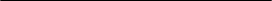 Wartości docelowa wskaźnika w ramach projektu:„Liczba zmodernizowanych energetycznie budynków”Wartość dofinansowania UE wsparcia jednego, zmodernizowanego energetycznie budynku nie może przekroczyć kwoty 285 338  euro.Koszt należy przeliczyć kursem euro podanym w regulaminie konkursu.Średnia wartość dofinansowania UE jednego, zmodernizowanego energetycznie budynku w projekcie:5 pkt -  poniżej  285 338  euro; 0 pkt - brak spełnienia wyżej wymienionych warunków lub brak informacji w tym zakresie Koszt należy przeliczyć kursem euro podanym w regulaminie konkursu510.Projekt głównyW ramach kryterium ocenie podlegać będzie czy inwestycja jest projektem głównym w danej wiązce projektów.Ocena kryterium zostanie dokonana na podstawie informacji zawartych w Planach Działań RIT.6 pkt - Tak 0 pkt- Brak spełnienia kryterium lub brak informacji w tym zakresie 6Lp.KryteriumOpis kryteriumPunktacjaMaksymalna liczba punktów1.Efektywność kosztowa:
Nakład środków finansowych UE na 
1 MWh planowanej rocznej produkcji energiiZgodnie z RPO WM 2014-2020, w ramach kryterium oceniany będzie nakład środków finansowych UE przeznaczonych na uzyskanie 1 MWh energii. Efektywność kosztowa obliczana jest stosunkiem nakładów inwestycyjnych niezbędnych do uzyskania rocznej planowanej produkcji energii elektrycznej i cieplnej.Kryterium powiązane ze wskaźnikami:Dodatkowa zdolność wytwarzania energii elektrycznej w warunkach wysokosprawnej kogeneracji {MWhe/rok]Dodatkowa zdolność wytwarzania energii cieplnej w warunkach wysokosprawnej kogeneracji [MWht/rok]Kryterium premiuje projekty, w których koszt ten jest najniższy.Punkty zostaną przyznane poprzez zestawienie danych pochodzących 
ze wszystkich złożonych projektów, 
a następnie wyznaczenie kwintyli 
i podział grupy projektów na 5 przedziałów. Projekty dla których nie podano wartości wskaźnika, nie biorą udziału w ustalaniu przedziałów. Najwyższą liczbę punktów otrzymują projekty z przedziału zawierającego najniższe wartości danych.I przedział – 8 pkt; II przedział – 6 pkt;III przedział – 4 pkt; IV przedział – 2 pkt;V przedział lub brak informacji w tym zakresie – 0 pkt.82.Efektywność kosztowa:
Nakład środków finansowych UE na jednostkową redukcję rocznej emisji CO2 Zgodnie z RPO WM 2014-2020, w ramach kryterium oceniana będzie efektywność kosztowa obliczana stosunkiem wydatków planowanych do poniesienia ze środków UE, na redukcję 1 tony ekwiwalentu CO2/rok.Kryterium premiuje projekty, w których koszt ten jest najniższy.Wartość redukcji tony emisji CO2/rok, w wyniku realizacji projektu, powinna zostać wyrażona wskaźnikiem:Szacowany roczny spadek emisji gazów cieplarnianych [tony równoważnika CO2] (CI 34)Punkty zostaną przyznane poprzez zestawienie danych pochodzących 
ze wszystkich złożonych projektów, 
a następnie wyznaczenie kwintyli
 i podział grupy projektów na 5 przedziałów. Projekty, dla których nie podano wartości wskaźnika, nie biorą udziału w ustalaniu przedziałów. Najwyższą liczbę punktów otrzymują projekty z przedziału zawierającego najniższe wartości danych.I przedział – 8 pkt; II przedział – 6 pkt;III przedział – 4 pkt; IV przedział – 2 pkt;V przedział lub brak informacji w tym zakresie – 0 pkt83.Stopień redukcji CO2Zgodnie z RPO WM 2014-202, w ramach kryterium oceniana będzie wartość redukcji gazów cieplarnianych na podstawie wartości redukcji wyrażonej w ekwiwalencie CO2. Wartość redukcji tony emisji CO2/rok, w wyniku realizacji projektu, powinna zostać wyrażona wskaźnikiem:„Szacowany roczny spadek emisji gazów cieplarnianych [tony równoważnika CO2] (CI 34”.)Punkty zostaną przyznane poprzez zestawienie danych pochodzących ze wszystkich złożonych projektów, a następnie wyznaczenie kwintyli 
i podział grupy projektów na 5 przedziałów. Projekty, dla których nie podano wartości wskaźnika, nie biorą udziału w ustalaniu przedziałów. Najwyższą liczbę punktów otrzymują projekty z przedziału zawierającego najwyższe wartości danych.V przedział – 8 pkt; IV przedział – 6 pkt;III przedział – 4 pkt;II przedział – 2 pkt; I przedział lub brak informacji w tym zakresie – 0 pkt.84.Stopień redukcji emisji pyłu PM10 Zgodnie z RPO WM 2014-202, w ramach kryterium oceniana będzie wartość redukcji emisji pyłu PM10. Punkty zostaną przyznane poprzez zestawienie danych pochodzących ze wszystkich złożonych projektów, a następnie wyznaczenie kwintyli i podział grupy projektów na 5 przedziałów. Projekty, dla których nie podano wartości wskaźnika, nie biorą udziału w ustalaniu przedziałów. Najwyższą liczbę punktów otrzymują projekty z przedziału zawierającego najwyższe wartości danych.V przedział – 8 pkt; IV przedział – 6 pkt;III przedział – 4 pkt;II przedział – 2 pkt; I przedział lub brak informacji w tym zakresie – 0 pkt.85.Wytwarzanie energii ze źródeł odnawialnychZgodnie z RPO WM 2014-2020 kryterium promuje instalacje wykorzystujące energię ze źródeł odnawialnych. Kryterium uznaje się za spełnione, jeżeli energia odnawialna jest jedynym rodzajem paliwa podstawowego.Kryterium powiązane ze wskaźnikami:Dodatkowa zdolność wytwarzania energii elektrycznej ze źródeł odnawialnych [MWe]Dodatkowa zdolność wytwarzania energii cieplnej ze źródeł odnawialnych [MWt]Projekt zakłada instalacje wykorzystujące energię ze źródeł odnawialnych. Kryterium uznaje się za spełnione, jeżeli energia odnawialna jest jedynym rodzajem paliwa podstawowego – 3 pkt.Brak spełnienia wyżej wymienionych warunków lub brak informacji w tym zakresie – 0 pkt.36.Zgodność projektu z Planem Gospodarki NiskoemisyjnejZgodnie z RPO WM 2014-2020, oceniana jest zgodność z Planem/-ami Gospodarki Niskoemisyjnej, obowiązującym/-i na obszarze na którym realizowany jest projekt.Weryfikacji podlegać będzie czy projekt wpisuje się w kierunki działań niskoemisyjnych i/ lub został zidentyfikowany w planie gospodarki niskoemisyjnej.Projekt jest zgodny z Planem/-ami Gospodarki Niskoemisyjnej, obowiązującym/-i na obszarze na którym realizowany jest projekt. Projekt wpisuje się w kierunki działań niskoemisyjnych i/ lub został zidentyfikowany w planie gospodarki niskoemisyjnej – 2 pkt.Brak spełnienia wyżej wymienionych warunków lub brak informacji w tym zakresie – 0 pkt.27.Koordynacja wspieranych instalacji kogeneracyjnych 
z projektami termomodernizacyjnymiZgodnie z RPO WM 2014-2020, kryterium promuje projekty realizowane w koordynacji z modernizacją energetyczną budynków prowadząc łącznie do zmniejszenia zapotrzebowania na ciepło i energię elektryczną. W ramach kryterium weryfikowany będzie standard efektywności energetycznej budynku wrażony maksymalną wartością wskaźnika EP.Standard zapotrzebowania budynku na nieodnawialną energię pierwotną do ogrzewania, wentylacji, chłodzenia, przygotowania ciepłej wody użytkowej oraz oświetlenia musi być potwierdzony spełnieniem warunku obowiązującego od 1 stycznia 2014 r. wskazanego w par 329 Rozporządzenia Ministra Transportu, Budownictwa I Gospodarki Morskiej z dnia 5 lipca 2013 r. zmieniającego rozporządzenie w sprawie warunków technicznych, jakim powinny odpowiadać budynki i ich usytuowanie. Kryterium będzie weryfikowane na podstawie audytu energetycznego lub świadectwa energetycznego.Projekt jest realizowany w koordynacji 
z modernizacją energetyczną budynków prowadząc łącznie do zmniejszenia zapotrzebowania na ciepło i energię elektryczną – 2 pkt.Brak spełnienia wyżej wymienionych warunków lub brak informacji w tym zakresie – 0 pkt.28.Przeciwdziałanie ubóstwu energetycznemu Zgodnie z RPO WM 2014-2020, kryterium promuje projekty których realizacja przyczyni się do przeciwdziałania ubóstwu energetycznemu. Ocenie podlegać będą czy projekt posiada rozwiązania prowadzące do zmniejszenia rachunków za energię dla końcowych użytkowników np. poprzez: zmniejszenie kosztu jednostkowego energii dla końcowych użytkowników, zmniejszenie jednostkowe zużycie energii elektrycznej lub cieplnej).Realizacja projektu przyczyni się do przeciwdziałania ubóstwu energetycznemu – 2 pkt.Brak spełnienia wyżej wymienionych warunków lub brak informacji w tym zakresie – 0 pkt.29.Zgodność projektu ze Strategią Obszaru Metropolitalnego Warszawy Kryterium promuje projekty zgodne ze Strategią Obszaru Metropolitalnego Warszawy (OMW).Projekt jest zgodny ze Strategią Obszaru Metropolitalnego Warszawy (OMW) – 1 pkt.Brak spełnienia wyżej wymienionych warunków lub brak informacji w tym zakresie – 0 pkt.110.Wsparcie udzielone przez przedsiębiorstwa usług energetycznych (ESCO)Kryterium promuje projekty, w których zastosowano model biznesowy ESCO (Energy Saving Company lub Energy Service Company), w zakresie realizacji kompleksowych usług dotyczących gospodarowania energią, związanych ze zmniejszeniem zużycia i zapotrzebowania na energię. Weryfikacja realizacji inwestycji w formule ESCO będzie następowała w oparciu o kontrakt wykonawczy pomiędzy wnioskodawcą a przedsiębiorstwem usług energetycznych oraz poprzez udzielenie gwarancji uzyskania oszczędności przez wnioskodawcę.Projekt przewiduje realizację inwestycji w oparciu o model biznesowy ESCO – 1 pkt. Brak spełnienia wyżej wymienionych warunków lub brak informacji w tym zakresie – 0 pkt.111.Efektywność kosztowaZgodnie z RPO WM 2014-2020, wskaźnik: „Moc zainstalowana energii elektrycznej i cieplnej [MW]” jest wskaźnikiem realizacji celów osi priorytetowej i będzie służył KE do oceny realizacji celów RPO WM. Kryterium będzie liczone zgodnie z poniższym wzorem:Wartość dofinansowania UE projektu (euro)  <= 952 842 euroWartość docelowa wskaźnika w ramach projektu:
„Moc zainstalowana energii elektrycznej i cieplnej [MW]”Wartość dofinansowania UE w przeliczeniu na 1 MW mocy:poniżej 952 842 euro – 2 pkt;powyżej i równe 952 842 euro – 0 pkt.Koszt należy przeliczyć kursem euro podanym w Regulaminie konkursu.212.Horyzont 2020Promowane będą projekty wnioskodawców[2], którzy pozyskali bądź ubiegali się o środki w ramach programu Horyzont 2020.  Jeżeli projekt w ramach Horyzontu 2020 składany jest w konsorcjum wówczas wniosek może być złożony do Horyzontu 2020 najpóźniej w dniu złożenia wniosku w ramach RPO WM 14-20.W przypadku projektów składanych do  Horyzontu 2020  bez partnerstwa (tj. instrument dla MSP), wniosek musi zostać złożony do Horyzontu 2020 najpóźniej do dnia 1.02.2017r.  Potwierdzenie musi zostać wygenerowane  przez  system obsługi Programu Horyzont 2020 tj. Participant Portal.Punkty zostaną przyznane następująco:Wnioskodawca ubiegał się o środki w ramach programu Horyzont 2020  - 1 pktWnioskodawca bierze udział w projekcie programu Horyzont 2020 – 2 pktPunkty w ramach kryterium nie sumują się.Brak spełnienia wyżej wymienionych warunków lub brak informacji w tym zakresie – 0 pkt.2Lp.KryteriumOpis kryteriumPunktacjaMaksymalna liczba punktówStopień poprawy efektywności energetycznej (w %)Wynikający z audytu energetycznego zakres poprawy efektywności energetycznej w odniesieniu do stanu początkowego (w %) obliczany dla energii końcowej – X dla danego budynku.10 pkt - 50% < X 6 pkt - 40% < X ≤ 50%2 pkt - 25% ≤ X ≤ 40% Uwaga: w przypadku udziału w projekcie kilku budynków o różnym stopniu efektowności energetycznej, efektywność projektu będzie stanowić średnią ważoną efektywności poszczególnych budynków względem zmniejszenia zużycia kWh w całości projektu . 10Podwyższenie standardu energetycznego budynku, wyrażone wskaźnikiem EPh + wW ramach kryterium oceniany będzie poziom zapotrzebowania na nieodnawialną energię pierwotną w stanie docelowym na potrzeby ogrzewania, wentylacji oraz przygotowania ciepłej wody użytkowej określony w audycie energetycznym. W przypadku termomodernizacji kilku budynków liczymy średnią. Wykluczone są z analizy pod kątem kryterium budynki wykorzystywane w ponad 50% na działalność inną niż lecznicza. Liczba punktów przyznawana za osiągnięcie wskaźnika EPh + w, w wysokości:4 pkt – jeżeli EPh + w ≤ 290  kWh/(m2 × rok); 2 pkt – jeżeli 290 kWh/(m2 × rok) < EPh + w ≤ 390  kWh/(m2 × rok); 0 pkt - jeżeli EPh + w > 390 kWh/(m2 × rok) lub brak informacji w tym zakresie.Punkty w ramach kryterium nie sumują się. 4Efektywność kosztowa:
Zmniejszenie zużycia energii W ramach kryterium oceniany będzie nakład środków finansowych UE w  stosunku do ilości zaoszczędzonej energii [zł/ MWh/rok] osiągniętej w wyniku realizacji projektu.Kryterium premiuje projekty, w których koszt ten jest najniższy. Wartość zaoszczędzonej energii, w wyniku realizacji projektu, powinna być wyrażona wskaźnikami:Ilość zaoszczędzonej energii cieplnej [GJ/rok] i/lubIlość zaoszczędzonej energii elektrycznej [MWht/rok]W przypadku ilości zaoszczędzonej energii cieplnej wyrażanej w jednostce miary GJ/rok, należy dokonać przeliczenia wykazując osiągniętą wartość z zastosowaniem jednostek wyrażonych w MWh/rok. Punkty w ramach kryterium przyznawane będą następująco: 8 pkt – 2 000,00 zł > X5 pkt - 2 000,00 zł ≤ X < 3 900,00 zł2 pkt – 3 900,00 zł ≤ X < 6 500,00 zł0 pkt – 6 500,00 zł ≤ X lub brak informacji w tym zakresie.8Stopień redukcji CO2 
(w tony/rokZgodnie z RPO WM 2014-2020, w ramach kryterium oceniana będzie wartość redukcji gazów cieplarnianych na podstawie wartości redukcji wyrażonej w ekwiwalencie CO2.Wartość redukcji tony emisji CO2/rok, w wyniku realizacji projektu, powinna zostać wyrażona wskaźnikiem:Szacowany roczny spadek emisji gazów cieplarnianych [tony równoważnika CO2] (CI 34)Wartości muszą wynikać z audytu energetycznego.Punkty przyznawane są następująco:•	8 pkt – 60%< X•	5 pkt – 60% ≥ X > 45%•	2 pkt -  45% ≥ X > 30%•	0 pkt – 30% ≥ X lub brak informacji w tym zakresie.8Wykorzystanie odnawialnych źródeł energii (OZE)Zastosowanie w projekcie rozwiązania technicznego, pozwalającego na wytworzenie energii elektrycznej lub/i cieplnej z wykorzystaniem odnawialnych źródeł energii. Kryterium powiązane ze wskaźnikami właściwymi dla OZE, wskazanym w Regulaminie konkursu.3 pkt - uwzględnienie w projekcie OZE dla produkcji energii elektrycznej lub/i cieplnej 0 pkt - nieuwzględnienie w projekcie OZE lub brak danych w tym zakresie 3Projekt obejmuje zamianę/modernizację urządzeń grzewczychPromowane będą projekty, których elementem jest zamiana/modernizacja konwencjonalnych urządzeń grzewczych.Kryterium weryfikowane będzie na podstawie wskaźnika: „Powierzchnia podlegająca zmianie sposobu ogrzewania [m2]”. 3 pkt – projekt obejmuje zamianę/modernizację urządzeń grzewczych0 pkt - brak spełnienia kryterium  lub brak informacji w tym zakresie3Zgodność projektu 
z programem rewitalizacjiKryterium promuje zgodność projektu 
z obowiązującym (na dzień składania wniosku 
o dofinansowanie) właściwym miejscowo programem rewitalizacji.Program rewitalizacji musi znajdować się 
w Wykazie programów rewitalizacji województwa mazowieckiego na dzień składania wniosku o dofinansowanie. Wykaz znajduje się na stronie: https://www.funduszedlamazowsza.eu/rewitalizacja. Projekt powinien być określony wskaźnikiem: „Udział projektu w odniesieniu do obszaru objętego programem rewitalizacji [%]”.2 pkt  - projekt znajduje się na liście projektów podstawowych  w programie rewitalizacji 1 pkt - projekt wskazany jest jako  pozostałe przedsięwzięcia rewitalizacyjne
 w programie  rewitalizacji0 pkt - brak spełnienia ww. warunków lub brak informacji w tym zakresie Punkty w ramach kryterium nie sumują się2Efektywność kosztowaZgodnie z RPO WM 2014-2020, wskaźnik: „Liczba zmodernizowanych energetycznie budynków” jest ramą wykonania osi priorytetowej i będzie służył Komisji Europejskiej do oceny realizacji celów RPO WM 2014-2020.Kryterium jest liczone zgodnie z poniższym wzorem:Wartość dofinansowania UE projektu (euro)  < 285 338 euroWartości docelowa wskaźnika w ramach projektu:„Liczba zmodernizowanych energetycznie budynków”Wartość dofinansowania UE wsparcia jednego, zmodernizowanego energetycznie budynku nie może przekroczyć kwoty 285 338  euro. Koszt należy przeliczyć kursem euro podanym w regulaminie konkursu.Średnia wartość dofinansowania UE jednego, zmodernizowanego energetycznie budynku w projekcie:3 pkt - poniżej  285 338  euro;  0 pkt - brak spełnienia wyżej wymienionych warunków lub brak informacji w tym zakresie Koszt należy przeliczyć kursem euro podanym w regulaminie konkursu.3Działalność prowadzona w budynkachKryterium promuje budynki, w których prowadzona jest działalność lecznicza w zakresie leczenia szpitalnego. W przypadku kilku budynków brany jest pod uwagę budynek, gdzie powierzchniowy udział działalności innej niż lecznicza jest największa. Budynki wykorzystywane na cele administracyjne, działalność poza leczniczą  (np. magazyn, pralnia itp.) oraz działalność inna niż leczenie szpitalne 6 pkt - 20% > X4 pkt - 20 % ≤ X < 30%2 pkt - 30 % ≤ X < 40%0 pkt - 40% ≤ X lub brak informacji w tym zakresie.6Projekt głównyW ramach kryterium ocenie podlegać będzie czy inwestycja jest projektem głównym w danej wiązce projektów. Ocena kryterium zostanie dokonana na podstawie informacji zawartych w Planach Działań RIT.6 pkt - Tak 0 pkt- brak spełnienia kryterium lub brak informacji w tym zakresie 6Lp.KryteriumOpis kryteriumPunktacjaMaksymalna liczba punktów1.Efektywność kosztowa:Nakład środków finansowych UE na 
1 MWh planowanej rocznej produkcji energiiZgodnie z RPO WM 2014-2020, w ramach kryterium oceniany będzie nakład środków finansowych UE przeznaczonych na uzyskanie 1 MWh energii. Efektywność kosztowa obliczana jest stosunkiem nakładów inwestycyjnych niezbędnych do uzyskania rocznej planowanej produkcji energii elektrycznej i cieplnej.Kryterium powiązane ze wskaźnikami:Dodatkowa zdolność wytwarzania energii elektrycznej w warunkach wysokosprawnej kogeneracji {MWhe/rok]Dodatkowa zdolność wytwarzania energii cieplnej w warunkach wysokosprawnej kogeneracji [MWht/rok]Kryterium premiuje projekty, w których koszt ten jest najniższy.Punkty w ramach kryterium przyznawane są następująco:X ≤ 400 – 8 pkt.400 < x ≤ 600 – 6 pkt. 600 < x ≤ 800 – 4 pkt.800 < x ≤ 1200 – 2 pkt.x > 1200  lub brak informacji w tym zakresie  – 0 pkt.82.Efektywność kosztowa:Nakład środków finansowych UE na jednostkową redukcję rocznej emisji CO2 Zgodnie z RPO WM 2014-2020, w ramach kryterium oceniana będzie efektywność kosztowa obliczana stosunkiem wydatków planowanych do poniesienia ze środków UE, na redukcję 1 tony ekwiwalentu CO2/rok.Kryterium premiuje projekty, w których koszt ten jest najniższy.Wartość redukcji tony emisji CO2/rok, w wyniku realizacji projektu, powinna zostać wyrażona wskaźnikiem:Szacowany roczny spadek emisji gazów cieplarnianych [tony równoważnika CO2] (CI 34)Punkty w ramach kryterium przyznawane są następująco:X ≤ 300 – 8 pkt.300 < x ≤ 1200 – 6 pkt. 1200 < x ≤  2100– 4 pkt. 2100 < x ≤  3000 – 2 pkt.x >  3000 lub brak informacji w tym zakresie – 0 pkt.83.Stopień redukcji CO2 Zgodnie z RPO WM 2014-202, w ramach kryterium oceniana będzie wartość redukcji gazów cieplarnianych na podstawie wartości redukcji wyrażonej w ekwiwalencie CO2. Wartość redukcji tony emisji CO2/rok, w wyniku realizacji projektu, powinna zostać wyrażona wskaźnikiem:Szacowany roczny spadek emisji gazów cieplarnianych [tony równoważnika CO2] (CI 34)Punkty w ramach kryterium przyznawane są następująco:6 pkt – X > 7505 pkt –  750 ≥ X > 5003 pkt – 500 ≥ X > 2502 pkt -  250 ≥ X > 5050 ≥ X lub brak informacji w tym zakresie – 0 pkt.64.Stopień redukcji emisji pyłu PM10 (w %)Zgodnie z RPO WM 2014-202, w ramach kryterium ocenie podlegać będzie wartość redukcji emisji pyłu zawieszonego PM10 [%/rok]. Wielkość redukcji wyrażona w % jako stosunek wielkości emisji zredukowanych do wielkości emisji bazowych, określonych w oparciu o dokumentacje stanowiące podstawę do aktualizacji programów ochrony powietrza.Punkty w ramach kryterium przyznawane są następująco:6 pkt - X ≥ 60 % 5 pkt –  60 % > X ≥ 30 %3 pkt – 30 % > X ≥ 10 %2 pkt -  10% > X ≥ 3 %3 % > X ≥ 0 % lub brak informacji w tym zakresie- 0 pkt. 65.Wytwarzanie energii ze źródeł odnawialnychZgodnie z RPO WM 2014-2020 kryterium promuje instalacje wykorzystujące energię ze źródeł odnawialnych. Kryterium uznaje się za spełnione, jeżeli energia odnawialna jest jedynym rodzajem paliwa podstawowego.Kryterium powiązane ze wskaźnikami:Dodatkowa zdolność wytwarzania energii elektrycznej ze źródeł odnawialnych [MWe]Dodatkowa zdolność wytwarzania energii cieplnej ze źródeł odnawialnych [MWt]Projekt zakłada instalacje wykorzystujące energię ze źródeł odnawialnych. Kryterium uznaje się za spełnione, jeżeli energia odnawialna jest jedynym rodzajem paliwa podstawowego – 3 pkt.Brak spełnienia wyżej wymienionych warunków lub brak informacji w tym zakresie – 0 pkt.36.Zgodność projektu z Planem Gospodarki NiskoemisyjnejZgodnie z RPO WM 2014-2020, oceniana jest zgodność z Planem/-ami Gospodarki Niskoemisyjnej, obowiązującym/-i na obszarze na którym realizowany jest projekt.Weryfikacji podlegać będzie czy projekt wpisuje się w kierunki działań niskoemisyjnych i/ lub został zidentyfikowany w planie gospodarki niskoemisyjnej.Projekt jest zgodny z Planem/-ami Gospodarki Niskoemisyjnej, obowiązującym/-i na obszarze na którym realizowany jest projekt. Projekt wpisuje się w kierunki działań niskoemisyjnych i/ lub został zidentyfikowany w planie gospodarki niskoemisyjnej – 2 pkt.Brak spełnienia wyżej wymienionych warunków lub brak informacji w tym zakresie – 0 pkt.27.Koordynacja wspieranych instalacji kogeneracyjnych 
z projektami termomodernizacyjnymiZgodnie z RPO WM 2014-2020, kryterium promuje projekty realizowane w koordynacji z modernizacją energetyczną budynków prowadząc łącznie do zmniejszenia zapotrzebowania na ciepło i energię elektryczną. W ramach kryterium weryfikowany będzie standard efektywności energetycznej budynku wrażony maksymalną wartością wskaźnika EP.Standard zapotrzebowania budynku na nieodnawialną energię pierwotną do ogrzewania, wentylacji, chłodzenia, przygotowania ciepłej wody użytkowej oraz oświetlenia musi być potwierdzony spełnieniem warunku obowiązującego od 1 stycznia 2017 r. wskazanego w par 329 Rozporządzenia Ministra Transportu, Budownictwa I Gospodarki Morskiej z dnia 5 lipca 2013 r. zmieniającego rozporządzenie w sprawie warunków technicznych, jakim powinny odpowiadać budynki i ich usytuowanie. Kryterium będzie weryfikowane na podstawie audytu energetycznego lub świadectwa energetycznego.Projekt jest realizowany w koordynacji z modernizacją energetyczną budynków prowadząc łącznie do zmniejszenia zapotrzebowania na ciepło i energię elektryczną – 2 pkt.Brak spełnienia wyżej wymienionych warunków lub brak informacji w tym zakresie – 0 pkt.28.Efektywność kosztowaZgodnie z RPO WM 2014-2020, wskaźnik: „Moc zainstalowana energii elektrycznej i cieplnej [MW]” jest wskaźnikiem realizacji celów osi priorytetowej i będzie służył KE do oceny realizacji celów RPO WM.Kryterium będzie liczone zgodnie z poniższym wzorem:Wartość dofinansowania UE projektu (euro)<= 952 842 euroWartość docelowa wskaźnika w ramach projektu:Moc zainstalowana energii elektrycznej i cieplnej [MW]Wartość dofinansowania UE w przeliczeniu na 1 MW mocy:poniżej 952 842 euro – 2 pkt;powyżej i równe 952 842 euro – 0 pkt.Koszt należy przeliczyć kursem euro podanym w Regulaminie konkursu.29.Zgodność projektu 
z programem rewitalizacjiKryterium promuje zgodność projektu z obowiązującym 
(na dzień składania wniosku o dofinansowanie) właściwym miejscowo programem rewitalizacji.Program rewitalizacji musi znajdować się w Wykazie programów rewitalizacji województwa mazowieckiego (na dzień składania wniosku o dofinansowanie).Projekt powinien być określony wskaźnikiem: „Udział projektu w odniesieniu do obszaru objętego programem rewitalizacji [%]”.Projekt znajduje się na liście projektów podstawowych w programie rewitalizacji – 2 pkt;Projekt wskazany jest jako pozostałe przedsięwzięcia rewitalizacyjne 
w programie rewitalizacji – 1 pktPunkty w ramach kryterium nie sumują się.Brak spełnienia wyżej wymienionych warunków lub brak informacji w tym zakresie – 0 pkt210.Wykorzystanie ciepła odpadowego z kogeneracji na potrzeby chłoduKryterium premiuje wykorzystanie ciepła odpadowego z układu kogeneracyjnego na potrzeby wentylacji i chłodu.W ramach kryterium ocenie podlegać będzie wykorzystanie ciepła odpadowego z układu kogeneracyjnego na potrzeby wytwarzania energii chłodu. Projekt zakłada wybudowanie systemu trigeneracyjnego na potrzeby obiektu – 4 pkt.Brak spełnienia wyżej wymienionych warunków lub brak informacji w tym zakresie – 0 pkt4Lp.KryteriumOpis kryteriumPunktacjaMaksymalna liczba punktówStopień poprawy efektywności energetycznej (w %)Wynikający z audytu energetycznego zakres poprawy efektywności energetycznej w odniesieniu do stanu początkowego (w %) obliczany dla energii końcowej – X dla danego budynku.10 pkt - 60% < X8 pkt - 50% < X ≤ 60%6 pkt - 40% < X ≤ 50%2 pkt - 25% ≤ X ≤ 40% Uwaga: w przypadku udziału w projekcie kilku budynków o różnym stopniu efektowności energetycznej, efektywność projektu będzie stanowić średnią ważoną efektywności poszczególnych budynków względem zmniejszenia zużycia kWh w całości projektu7. 10Podwyższenie standardu energetycznego budynku, wyrażone wskaźnikiem 
EPh + wW ramach kryterium oceniany będzie poziom zapotrzebowania na nieodnawialną energię pierwotną w stanie docelowym na potrzeby ogrzewania, wentylacji oraz przygotowania ciepłej wody użytkowej określony w audycie energetycznym.Liczba punktów przyznawana za osiągnięcie wskaźnika EPh + w, w wysokości:Dla budynków użyteczności publicznej - opieka zdrowotna (udział działalności innej niż lecznicza nie większa niż 40%):4 pkt – jeżeli EPh + w ≤ 190  kWh/(m2 × rok); 2 pkt – jeżeli 190 kWh/(m2 × rok) < EPh + w ≤ 290  kWh/(m2 × rok); 0 pkt - jeżeli EPh + w > 290 kWh/(m2 × rok) lub brak informacji w tym zakresie.Dla pozostałych budynków użyteczności publicznej:4 pkt – jeżeli EPh + w ≤ 45 kWh/(m2 × rok); 2 pkt – jeżeli 45kWh/(m2 × rok) < EPh + w ≤ 60 kWh/(m2 × rok); 0 pkt - jeżeli EPh + w > 60 kWh/(m2 × rok) lub brak informacji w tym zakresie.W przypadku kilku budynków, pod uwagę bierze się budynek, który otrzymał najmniejszą ilość punktów.Punkty w ramach kryterium nie sumują się. 4Efektywność kosztowa: Zmniejszenie zużycia energii W ramach kryterium oceniany będzie nakład środków finansowych UE w stosunku do ilości zaoszczędzonej energii [zł/ MWh/rok] osiągniętej w wyniku realizacji projektu.Kryterium premiuje projekty, w których koszt ten jest najniższy. Wartość zaoszczędzonej energii, w wyniku realizacji projektu, powinna być wyrażona wskaźnikami:Ilość zaoszczędzonej energii cieplnej [GJ/rok] i/lubIlość zaoszczędzonej energii elektrycznej [MWht/rok]W przypadku ilości zaoszczędzonej energii cieplnej wyrażanej w jednostce miary GJ/rok, należy dokonać przeliczenia wykazując osiągniętą wartość 
z zastosowaniem jednostek wyrażonych w MWh/rok. Punkty w ramach kryterium przyznawane będą następująco: 8 pkt – 2 000,00 zł > X5 pkt - 2 000,00 zł ≤ X < 3 000,00 zł2 pkt – 3 000,00 zł ≤ X < 4 000,00 zł0 pkt – 4 000,00 zł ≤ X lub brak informacji w tym zakresie.8Stopień redukcji CO2 
(w tony/rok)Zgodnie z RPO WM 2014-2020, w ramach kryterium oceniana będzie wartość redukcji gazów cieplarnianych na podstawie wartości redukcji wyrażonej w ekwiwalencie CO2.Wartość redukcji tony emisji CO2/rok, w wyniku realizacji projektu, powinna zostać wyrażona wskaźnikiem:Szacowany roczny spadek emisji gazów cieplarnianych [tony równoważnika CO2] (CI 34)Wartości muszą wynikać z audytu energetycznego.Punkty przyznawane są następująco:8 pkt – 60%< X5 pkt – 60% ≥ X > 45%2 pkt -  45% ≥ X > 30%0 pkt – 30% ≥ X lub brak informacji w tym zakresie.8Wykorzystanie odnawialnych źródeł energii (OZE)Zastosowanie w projekcie rozwiązania technicznego, pozwalającego na wytworzenie energii elektrycznej lub/i cieplnej z wykorzystaniem odnawialnych źródeł energii. Kryterium powiązane ze wskaźnikami właściwymi dla OZE, wskazanymi w Regulaminie konkursu.5 pkt - uwzględnienie w projekcie OZE dla produkcji energii elektrycznej lub/i cieplnej 0 pkt - nieuwzględnienie w projekcie OZE lub brak danych w tym zakresie. 5Projekt obejmuje zamianę/modernizację urządzeń grzewczychPromowane będą projekty, których elementem jest zamiana/modernizacja konwencjonalnych urządzeń grzewczych.Kryterium weryfikowane będzie na podstawie wskaźnika: „Powierzchnia podlegająca zmianie sposobu ogrzewania [m2]”. 3 pkt – projekt obejmuje zamianę/modernizację urządzeń grzewczych0 pkt - brak spełnienia kryterium lub brak informacji w tym zakresie.3Zgodność ze strategiami niskoemisyjnymiZgodność z: Planem Gospodarki Niskoemisyjnej (PGN) lub Programem Ograniczenia Niskiej Emisji (PONE). W ramach kryterium ocenie podlegać będzie, czy projekt jest zgodny z Planem/-ami Gospodarki Niskoemisyjnej oraz Programem Ograniczania Niskiej Emisji, obowiązującym/-i na obszarze na którym realizowany jest projekt.Weryfikacji podlegać będzie czy projekt wpisuje się w kierunki działań niskoemisyjnych i/ lub został zidentyfikowany w ww. dokumentach.Projekt wynika z  PGN lub PONE - 2 pkt Brak spełnienia wyżej wymienionych warunków lub brak informacji w tym zakresie – 0 pkt2Zgodność inwestycji z programem rewitalizacji Oceniana jest zgodność inwestycji obowiązującym (na dzień składania wniosku o dofinansowanie) właściwym miejscowo programem rewitalizacji. Program rewitalizacji musi znajdować się w Wykazie programów rewitalizacji województwa mazowieckiego w dniu złożenia wniosku o dofinansowanie.W przypadku gdy inwestycja realizowana jest w całości lub w części na obszarze objętym programem rewitalizacji, udział ten powinien zostać określony wskaźnikiem: „Udział inwestycji w odniesieniu do obszaru objętego programem rewitalizacji [%]”.Zgodność inwestycji z programem rewitalizacji:2 pkt - inwestycja jest zgodna z programem Rewitalizacji i  znajduje się na liście projektów podstawowych lub uzupełniających w programie rewitalizacji;0 pkt - inwestycja nie jest zgodna z programem  rewitalizacji lub brak informacji w tym zakresie.Punkty w ramach kryterium nie sumują się.2Rodzaj działalności prowadzonej 
w termomodernizowanych budynkachKryterium promuje budynki, w których prowadzona jest działalność lecznicza w zakresie leczenia szpitalnego. W przypadku kilku budynków brany jest pod uwagę budynek, gdzie powierzchniowy udział działalności innej niż lecznicza jest największy. Budynki wykorzystywane na cele administracyjne, działalność pozaleczniczą  (np. magazyn, pralnia itp.) oraz działalność inną niż leczenie szpitalne (np. POZ) 5 pkt - 20% > X3 pkt - 20 % ≤ X < 30%1 pkt - 30 % ≤ X < 40%0 pkt - 40% ≤ X lub brak informacji w tym zakresie.5Gotowość projektu do realizacjiOcenie podlega, czy projekt jest gotowy do realizacji, tzn. wszystkie zadania przewidziane do realizacji w ramach projektu,  posiadają  na dzień składania wniosku o dofinansowanie wszystkie wymagane prawem polskim ostateczne8 decyzje administracyjne.W przypadku gdy zadania przewidziane w projekcie nie wymagają ww. decyzji  wnioskodawca przedstawia stosowne oświadczenie. 10 pkt - Wnioskodawca posiada wszystkie wymagane prawem polskim ostateczne  decyzje administracyjne, pozwalające na realizację całości inwestycji lub realizacja inwestycji nie wymaga uzyskania ww. decyzji. 0 pkt - Wnioskodawca nie posiada wszystkich wymaganych prawem polskim ostatecznych decyzji administracyjnych pozwalających na realizację całości inwestycji.10Lp.KryteriumOpis kryteriumPunktacjaMaksymalna liczba punktów1.Długość ścieżek rowerowych 
w ramach projektuOcenie podlega długość nowopowstałych/zmodernizowanych ścieżek rowerowych.Długość nowopowstałych/zmodernizowanych tras rowerowych, powinna zostać określona wskaźnikami:Długość wybudowanych dróg dla rowerów [km]Długość przebudowanych dróg dla rowerów [km]10 pkt -  powyżej 5 km tras 5 pkt - od 2 do 5 km tras 2 pkt - poniżej 2 do 1 km tras0 pkt - poniżej 1 km 102.Wydłużenie sieci tras rowerowychOcenie podlega  udział procentowy długości nowych ścieżek rowerowych powstałych w ramach projektu do długości istniejących ścieżek rowerowych w gminach objętych projektem (do ścieżek rowerowych nie zalicza się w tym kryterium  stref ruchu uspokojonego).8 pkt - powyżej 100% lub w przypadku dotychczasowego braku tras4 pkt - powyżej 50% - 100%2 pkt - 20% - 50%0 pkt - poniżej 20% lub brak informacji w tym zakresie 83.Wpływ na ciągłość tras rowerowych 
w układzie
międzygminnymOcenie podlega ilość międzygminnych połączeń granicznych ścieżek rowerowych (zarówno w ramach projektu jak i do istniejących ścieżek).8 pkt - projekt posiada co najmniej 2 połączenia graniczne z trasami rowerowymi w innej gminie/gminach4 pkt - projekt posiada jedno połączenie graniczne z trasą rowerową w innej gminie 0 pkt - projekt nie zawiera połączeń granicznych z trasami rowerowymi na terenie innych gmin lub brak informacji w tym zakresie84.Wpływ na ciągłość tras rowerowych w układzie spójności przebiegów/korytarzyOcenie podlega charakter połączeń ścieżek rowerowych w ramach projektu z istniejącymi przebiegami ścieżek rowerowych.8 pkt - projekt zawiera co najmniej 5 połączeń do istniejącego  układu tras rowerowych4 pkt - projekt zawiera 2-4 połączeń do istniejącego układu tras rowerowych 2 pkt - projekt zawiera 1  połączenie do istniejącego układu tras rowerowych 0 pkt - projekt nie zawiera połączeń z istniejącym układem tras rowerowych lub brak informacji w tym zakresie85.Bezpośrednie połączenia
ze środkami publicznego
transportu zbiorowego Ocenie podlega ilość bezpośrednich połączeń funkcjonalnych (umożliwienie dojazdu wraz z zaparkowaniem) z przystankami lub zintegrowanymi węzłami przesiadkowymi publicznego transportu zbiorowego, zgodnie z definicją określoną w ustawie o publicznym transporcie zbiorowym.   Ilość bezpośrednich połączeń funkcjonalnych
(umożliwienie dojazdu wraz z zaparkowaniem) z przystankami lub zintegrowanymi węzłami przesiadkowymi publicznego transportu zbiorowego:8 pkt – projekt  ma powyżej 3 połączeń 4 pkt – projekt  ma od 2 do 3 połączeń 2 pkt – projekt  ma 1 połączenie 0 pkt - projekt nie zawiera połączeń lub brak informacji 
w tym zakresie86.Powiązanie
z obiektami użyteczności publicznejOcenie podlega powiązanie funkcjonalne projektu z obiektami użyteczności publicznej (zdefiniowanymi zgodnie z Rozporządzeniem Ministra Infrastruktury z dnia 12 kwietnia 2002 r. w sprawie warunków technicznych, jakim powinny odpowiadać budynki i ich usytuowanie).6 pkt - projekt ma co najmniej 15 powiązań 4 pkt - projekt ma od 10 do 14 powiązań2 pkt - projekt ma od 5 do 9 powiązań 0 pkt - projekt ma mniej niż 5 powiązań lub brak informacji w tym zakresie  67.Projekt jest zlokalizowany w strefie zdiagnozowanej w wojewódzkim programie ochrony powietrzaPrzedmiotem oceny będzie realizacja projektów na obszarach o przekroczonych dopuszczalnych i docelowych poziomach zanieczyszczeń powietrza – pyłu PM 10 określonych w programach ochrony powietrza obowiązujących dla strefy na obszarze której realizowany jest projekt.5 pkt - projekt lub część projektu znajduje się na obszarze o przekroczonych limitach pyłu PM 100 pkt - żadna część projektu nie znajduje się na obszarzeo przekroczonych limitach pyłu PM 10 lub brak informacji w tym zakresie58.Zgodność projektu z programem rewitalizacjiKryterium promuje zgodność projektu z obowiązującym (na dzień składania wniosku o dofinansowanie) właściwym miejscowo programem rewitalizacji.Program rewitalizacji musi znajdować się w Wykazie programów rewitalizacji województwa mazowieckiego.Projekt powinien być określony wskaźnikiem:„Udział projektu w odniesieniu do obszaru objętego programem rewitalizacji [%]”.5 pkt - projekt znajduje się na liście projektów podstawowych  w programie rewitalizacji2 pkt - projekt wskazany jest jako pozostałe przedsięwzięcia rewitalizacyjne w programie rewitalizacji0 pkt - brak spełnienia ww. warunków lub brak informacji w tym zakresie 59.Towarzysząca infrastruktura rowerowaOcenie podlega ilość elementów infrastruktury rowerowej zastosowanych w projekcie:strefy uspokojonego ruchu „tempo 30” ” na obszarze przylegającym do planowanej ścieżki rowerowej  (zastosowanie  progów spowalniających, zwężeń, zmian geometrii drogi itp.),śluzy rowerowe lub pasy filtrujące (na jezdni albo wydzielone z jezdni) na drogach poprzecznych z planowaną ścieżką rowerową,kontrapasy lub ruch rowerowy „pod prąd” (kontraruch) na drogach jednokierunkowych poprzecznych z planowaną ścieżką rowerową,parkingi i stojaki/wiaty rowerowe,różnica poziomów,separatory,podpórki pod stopy,punkty samoobsługi serwisowej, zawierające co najmniej pompkę i zestaw narzędzi rowerowych.Ilość elementów infrastruktury rowerowej zastosowanych w projekcie:5 pkt - projekt zawiera co najmniej 3 elementy3 pkt - projekt zawiera co najmniej 2 elementy0 pkt - nie spełnienie warunków lub brak informacji w tym zakresie510.PartnerstwoZgodnie z RPO WM 2014-2020,  promowane będą projekty realizowane w formule partnerstwa. Partnerstwa mogą być tworzone przez podmioty wnoszące do projektu zasoby ludzkie, organizacyjne, techniczne lub finansowe na warunkach określonych w porozumieniu lub umowie o partnerstwie (zgodnie z art. 33 ust.1 ustawy z dnia 11 lipca 2014 r. o zasadach realizacji programów w zakresie polityki spójności finansowanych w perspektywie finansowej 2014 – 2020 (Dz. U. z 2016 r., poz. 217).Liczba partnerów w projekcie:5 pkt - projekt realizowany jest z 2 partnerami i więcej3 pkt - projekt realizowany jest z 1 partnerem0 pkt - brak spełnienia ww. warunków lub brak informacji w tym zakresie 511.Projekt głównyW ramach kryterium ocenie podlegać będzie czy inwestycja jest projektem głównym w danej wiązce projektów.Ocena kryterium zostanie dokonana na podstawie informacji zawartych w Planach Działań RIT.9 pkt - Tak0 pkt- Brak spełnienia kryterium lub brak informacji w tym   zakresie 9Lp.KryteriumOpis kryteriumPunktacjaMaksymalna liczba punktów1.Kompleksowość projektuW ramach kryterium ocenie podlega, czy projekt integruje rożne środki transportu, przyczyniając się tym samym do zmniejszenia zatłoczenia motoryzacyjnego w miastach oraz do zwiększenia atrakcyjności i komfortu podróżowania transportem publicznym.10 pkt – projekt obejmuje budowę/przebudowę parkingu P+R 10 pkt – projekt obejmuje budowę/przebudowę ścieżki rowerowej 5 pkt - projekt obejmuje budowę infrastruktury pozwalającej na utworzenie nowego  połączenia i/lub uprzywilejowanie transportu publicznego w ruchu, (np. buspasy, śluzy przy wjazdach na skrzyżowanie, przystanki itp.) 
i/ lub zakup nowego taboru autobusowego5 pkt - projekt obejmuje wdrożenie  systemu -Inteligentne Systemy Transportowe wspierającego transport publiczny i/lub 
uprzywilejowanie transportu publicznego w ruchuPunkty w ramach kryterium sumują się302.Komfort podróżowania W ramach kryterium ocenie podlega wpływ realizacji projektu na poprawę standardu podróżowania poprzez m.in. zwiększenie dostępności do środków transportu publicznego/ niezmotoryzowanego. 5 pkt – projekt poprawia dostępność do środków transportu publicznego/niezmotoryzowanego 0 pkt – brak spełnienia warunków kryterium lub brak informacji w tym zakresie53.Tabor niskoemisyjny – alternatywne napędyW ramach kryterium ocenie podlegać będzie zastosowanie w planowanych do zakupu autobusach alternatywnych systemów napędowych tj. elektrycznych, gazowych, hybrydowych, biopaliwa, napędzanych wodorem, itp.).Punkty zostaną przyznane, jeżeli minimum 50% zakupionego w ramach projektu taboru będzie zasilane paliwem alternatywnym w stosunku do silników spalinowych (np. wskazane powyżej).Uwaga: Kryterium ma zastosowanie jedynie dla projektów uwzględniających zakupu taboru autobusowego. Jeżeli projekt nie obejmuje zakupu taboru autobusowego otrzymuje maksymalną liczbę punktów.3 pkt – projekt obejmuje zakup pojazdów o alternatywnych systemach napędowych 0 pkt – projekt nie obejmuje zakupu pojazdów o alternatywnych systemach napędowych 34.Zgodność projektu 
z programem rewitalizacjiKryterium promuje zgodność projektu z obowiązującym (na dzień składania wniosku o dofinansowanie) właściwym miejscowo programem rewitalizacji.Program rewitalizacji musi znajdować się w Wykazie programów rewitalizacji województwa mazowieckiego.Projekt powinien być określony wskaźnikiem:„Udział projektu w odniesieniu do obszaru objętego programem rewitalizacji [%]”.5 pkt - projekt znajduje się na liście projektów podstawowych  w programie rewitalizacji2 pkt - projekt wskazany jest jako pozostałe przedsięwzięcia rewitalizacyjne w programie rewitalizacji0 pkt - brak spełnienia ww. warunków lub brak informacji w tym zakresie 55.Projekty wyłonione w ramach konkursu architektonicznego, architektoniczno-urbanistycznego lub urbanistycznegoKryterium promuje projekty dotyczące wyłącznie zagospodarowania przestrzeni (przestrzeni publicznych, projektów urbanistycznych dot. przekształcania lub rekultywacji terenu, terenów zielonych i parków) oraz obiektów kubaturowych (w tym zwłaszcza obiekty użyteczności publicznej - obiekty zabytkowe oraz te o funkcji rekreacyjnej, turystycznej, administracyjnej), które zostały wyłonione w konkursie architektonicznym, architektoniczno- urbanistycznym lub urbanistycznym.Konkurs architektoniczny nie musi dot. całego przedsięwzięcia.Ocena przedsięwzięć realizowanych na podstawie konkursu architektonicznego, architektoniczno-urbanistycznego lub urbanistycznego będzie weryfikowana poprzez załączone do wniosku oświadczenie o realizacji inwestycji wyłonionej w konkursie architektonicznym, architektoniczno-urbanistycznym lub urbanistycznym.Uwaga: Kryterium dotyczy jedynie obiektów P+R. Jeżeli projekt nie uwzględnia inwestycji P+R kryterium nie ma zastosowania i punkty nie są dodawane do łącznej sumy punków.1 pkt - projekt zakłada wykorzystanie wyników konkursu architektonicznego, architektoniczno-urbanistycznego lub urbanistycznego0 pkt - brak spełnienia ww. warunków lub brak informacji w tym zakresie 16.PartnerstwoZgodnie z RPO WM 2014-2020,  promowane będą projekty realizowane w formule partnerstwa. Partnerstwa mogą być tworzone przez podmioty wnoszące do projektu zasoby ludzkie, organizacyjne, techniczne lub finansowe na warunkach określonych w porozumieniu lub umowie o partnerstwie (zgodnie z art. 33 ust.1 ustawy z dnia 11 lipca 2014 r. o zasadach realizacji programów w zakresie polityki spójności finansowanych w perspektywie finansowej 2014 – 2020 (Dz. U. z 2016 r., poz. 217).Liczba partnerów w projekcie:5 pkt - projekt realizowany jest z 2 partnerami i więcej3 pkt - projekt realizowany jest z 1 partnerem0 pkt - brak spełnienia ww. warunków lub brak informacji w tym zakresie 57.Projekt głównyW ramach kryterium ocenie podlegać będzie czy inwestycja jest projektem głównym w danej wiązce projektów.Ocena kryterium zostanie dokonana na podstawie informacji zawartych w Planach Działań RIT.6 pkt - Tak0 pkt- Brak spełnienia kryterium lub brak informacji w tym zakresie 6Lp.KryteriumOpis kryteriumPunktacjaMaksymalna liczba punktów1.Kompleksowość projektuW ramach kryterium ocenie podlega, czy projekt integruje różne środki transportu, przyczyniając się tym samym do zmniejszenia zatłoczenia motoryzacyjnego w miastach oraz do zwiększenia atrakcyjności i komfortu podróżowania transportem publicznym.Projekt obejmuje:budowę/przebudowę parkingu P+R – 10 pkt;budowę/przebudowę ścieżki rowerowej – 10 pkt;budowę infrastruktury pozwalającej na utworzenie nowego  połączenia i/lub uprzywilejowanie transportu publicznego w ruchu, (np. buspasy, śluzy przy wjazdach 
na skrzyżowanie, przystanki itp.) i/ lub zakup nowego taboru autobusowego – 5 pkt;wdrożenie  systemu -Inteligentne Systemy Transportowe wspierającego transport publiczny i/lub uprzywilejowanie transportu publicznego w ruchu – 5 pkt;Punkty w ramach kryterium sumują się.Brak spełnienia wyżej wymienionych warunków lub brak informacji w tym zakresie – 0 pkt.302.Komfort podróżowania W ramach kryterium ocenie podlega wpływ realizacji projektu na poprawę standardu podróżowania poprzez m.in. zwiększenie dostępności do środków transportu publicznego/ niezmotoryzowanego.Projekt poprawia dostępność do środków transportu publicznego/ niezmotoryzowanego – 5 pkt. Brak spełnienia wyżej wymienionych warunków lub brak informacji w tym zakresie – 0 pkt.53.Tabor niskoemisyjny – alternatywne napędyW ramach kryterium ocenie podlegać będzie zastosowanie w planowanych do zakupu autobusach alternatywnych systemów napędowych tj. elektrycznych, gazowych, hybrydowych, biopaliwa, napędzanych wodorem, itp.). Punkty zostaną przyznane, jeżeli minimum 50% zakupionego w ramach projektu taboru będzie zasilane paliwem alternatywnym w stosunku do silników spalinowych (np. wskazane powyżej).Uwaga: Kryterium ma zastosowanie jedynie dla projektów uwzględniających zakupu taboru autobusowego. Jeżeli projekt nie obejmuje zakupu taboru autobusowego otrzymuje maksymalną liczbę punktów.Projekt obejmuje zakup pojazdów o alternatywnych systemach napędowych (Punkty zostaną przyznane, jeżeli minimum 50% zakupionego w ramach projektu taboru będzie zasilane paliwem alternatywnym w stosunku do silników spalinowych (np. wskazane w opisie kryterium) – 6 pkt. Brak spełnienia wyżej wymienionych warunków lub brak informacji w tym zakresie – 0 pkt.64.Zgodność projektu z programem rewitalizacjiKryterium promuje zgodność projektu z obowiązującym (na dzień składania wniosku o dofinansowanie) właściwym miejscowo programem rewitalizacji.Program rewitalizacji musi znajdować się w Wykazie programów rewitalizacji województwa mazowieckiego.Projekt powinien być określony wskaźnikiem: „Udział projektu w odniesieniu do obszaru objętego programem rewitalizacji [%]”.Ponadto, wnioskodawca w polu „typ projektu” wybiera wartość „projekty rewitalizacyjne”.Projekt znajduje się na liście projektów podstawowych  w programie rewitalizacji – 5 pkt;Projekt wskazany jest jako  pozostałe przedsięwzięcia rewitalizacyjne w programie rewitalizacji – 2 pkt.Punkty w ramach kryterium nie  sumują się.Brak spełnienia wyżej wymienionych warunków lub brak informacji w tym zakresie – 0 pkt.55.Projekty wyłonione w ramach konkursu architektonicznego, architektoniczno-urbanistycznego lub urbanistycznegoKryterium promuje projekty dotyczące wyłącznie zagospodarowania przestrzeni (przestrzeni publicznych, projektów urbanistycznych dot. przekształcania lub rekultywacji terenu, terenów zielonych i parków) oraz obiektów kubaturowych (w tym zwłaszcza obiekty użyteczności publicznej - obiekty zabytkowe oraz te o funkcji rekreacyjnej, turystycznej, administracyjnej), które zostały wyłonione w konkursie architektonicznym, architektoniczno- urbanistycznym lub urbanistycznym.Konkurs architektoniczny nie musi dot. całego przedsięwzięcia. Ocena przedsięwzięć realizowanych na podstawie konkursu architektonicznego, architektoniczno-urbanistycznego lub urbanistycznego będzie weryfikowana poprzez załączone do wniosku oświadczenie o realizacji inwestycji wyłonionej w konkursie architektonicznym, architektoniczno-urbanistycznym lub urbanistycznym.Uwaga: Kryterium dotyczy jedynie obiektów P+R. Jeżeli projekt nie uwzględnia inwestycji P+R kryterium nie ma zastosowania i punkty nie są dodawane do łącznej sumy punktów.Projekt zakłada wykorzystanie wyników konkursu architektonicznego, architektoniczno-urbanistycznego lub urbanistycznego – 1 pkt.Brak spełnienia wyżej wymienionych warunków lub brak informacji w tym zakresie – 0 pkt.16.PartnerstwoZgodnie z RPO WM 2014-2020,  promowane będą projekty realizowane w formule partnerstwa. Partnerstwa mogą być tworzone przez podmioty wnoszące do projektu zasoby ludzkie, organizacyjne, techniczne lub finansowe na warunkach określonych w porozumieniu lub umowie o partnerstwie (zgodnie z art. 33 ust.1 ustawy z dnia 11 lipca 2014 r. o zasadach realizacji programów w zakresie polityki spójności finansowanych w perspektywie finansowej 2014 – 2020 (Dz. U. z 2016 r., poz. 217).Liczba partnerów w projekcie:projekt realizowany jest z 2 partnerami i więcej – 5 pkt;projekt realizowany jest z 1 partnerem – 3 pkt.Brak spełnienia wyżej wymienionych warunków lub brak informacji w tym zakresie – 0 pkt.57.Horyzont 2020Promowane będą projekty wnioskodawców, którzy pozyskali bądź ubiegali się o środki w ramach programu Horyzont 2020.W celu otrzymania punktów wnioskodawca przedkłada potwierdzenie złożenia wniosku lub udziału w projekcie generowane przez  system obsługi Programu Horyzont 2020 tj. Participant Portal.Punkty zostaną przyznane następująco:Wnioskodawca ubiegał się o środki w ramach:programu Horyzont 2020  - 1 pktprogramu Horyzont 2020 w obszarze SC3 tj. Bezpieczna czysta i efektywna energia lub SC4 tj. Inteligentny, zielony i zintegrowany transport – 2 pkt. Wnioskodawca bierze udział: w projekcie programu Horyzont 2020 – 3 pktw projekcie programu Horyzont 2020 w obszarze SC3 tj. Bezpieczna czysta i efektywna energia lub SC4 tj. Inteligentny, zielony zintegrowany transport – 4 pkt.Punkty w ramach kryterium nie sumują się.Brak spełnienia wyżej wymienionych warunków lub brak informacji w tym zakresie – 0 pkt.4Lp.KryteriumOpis kryteriumPunktacjaMaksymalna liczba punktów1.Stopień redukcji CO2Zgodnie z RPO WM 2014-2020, w ramach kryterium oceniana będzie wartość redukcji gazów cieplarnianych na podstawie wartości redukcji wyrażonej w ekwiwalencie CO2.Wartość redukcji tony emisji CO2/rok, w wyniku realizacji projektu, powinna zostać wyrażona wskaźnikiem:Szacowany roczny spadek emisji gazów cieplarnianych [tony równoważnika CO2] (CI 34)Punkty zostaną przyznane poprzez zestawienie danych pochodzących ze wszystkich złożonych projektów, a następnie wyznaczenie kwintyli i podział grupy projektów na 5 przedziałów. Projekty, dla których nie podano wartości wskaźnika, nie biorą udziału w ustalaniu przedziałów. Najwyższą liczbę punktów otrzymują projekty z przedziału zawierającego najwyższe wartości danych.V przedział – 8 pkt; IV przedział – 6 pkt;III przedział – 4 pkt; II przedział – 2 pkt;I przedział lub brak informacji w tym zakresie – 0 pkt. 82.Stopień redukcji emisji pyłu PM10 Zgodnie z RPO WM 2014-2020, w ramach kryterium ocenie podlegać będzie wartość redukcji emisji pyłu PM10. Punkty zostaną przyznane poprzez zestawienie danych pochodzących ze wszystkich złożonych projektów, a następnie wyznaczenie kwintyli i podział grupy projektów na 5 przedziałów. Projekty, dla których nie podano wartości wskaźnika, nie biorą udziału w ustalaniu przedziałów. Najwyższą liczbę punktów otrzymują projekty z przedziału zawierającego najwyższe wartości danych.V przedział – 8 pkt; IV przedział – 6 pkt;III przedział – 4 pkt; II przedział – 2 pkt;I przedział lub brak informacji w tym zakresie – 0 pkt.83.Strefa zdiagnozowana 
w wojewódzkim programie ochrony powietrzaKryterium promuje projekty realizowane na obszarach 
o przekroczonych dopuszczalnych i docelowych poziomach zanieczyszczeń powietrza – pyłu PM 10 określonych 
w programach ochrony powietrza obowiązujących dla strefy na obszarze której realizowany jest projekt.Projekt lub część projektu znajduje się 
na obszarze o przekroczonych limitach pyłu PM 10 – 6 pkt;Żadna część projektu nie znajduje się 
na obszarze o przekroczonych limitach pyłu PM 10 lub brak informacji w tym zakresie – 0 pkt.64.Wykorzystanie energii ze źródeł odnawialnychZgodnie z RPO WM 2014-2020, kryterium promuje instalacje wykorzystujące energię ze źródeł odnawialnych. Projekt uwzględnia OZE dla produkcji energii – 2 pkt.Brak spełnienia wyżej wymienionych warunków lub brak informacji w tym zakresie – 0 pkt.25.Zgodność projektu 
z programem rewitalizacjiKryterium promuje zgodność projektu z obowiązującym (na dzień składania wniosku o dofinansowanie) właściwym miejscowo programem rewitalizacji.Program rewitalizacji musi znajdować się w Wykazie programów rewitalizacji województwa mazowieckiego.Projekt powinien być określony wskaźnikiem: „Udział projektu w odniesieniu do obszaru objętego programem rewitalizacji [%]”.Projekt znajduje się na liście projektów podstawowych w programie rewitalizacji – 3 pkt;Projekt wskazany jest jako pozostałe przedsięwzięcia rewitalizacyjne w programie rewitalizacji – 1 pkt.Punkty w ramach kryterium nie sumują się.Brak spełnienia wyżej wymienionych warunków lub brak informacji w tym zakresie – 0 pkt.36.Wsparcie udzielone przez przedsiębiorstwa usług energetycznych (ESCO)Kryterium promuje projekty, w których zastosowano model biznesowy ESCO (Energy Saving Company lub Energy Service Company), w zakresie realizacji kompleksowych usług dotyczących gospodarowania energią, związanych ze zmniejszeniem zużycia i zapotrzebowania na energię. Weryfikacja realizacji inwestycji w formule ESCO będzie następowała w oparciu o kontrakt wykonawczy pomiędzy wnioskodawcą a przedsiębiorstwem usług energetycznych oraz poprzez udzielenie gwarancji uzyskania oszczędności przez wnioskodawcę.Projekt przewiduje realizację inwestycji 
w oparciu o model biznesowy ESCO 
– 1 pkt. Brak spełnienia wyżej wymienionych warunków lub brak informacji w tym zakresie – 0 pkt.17.Efektywność kosztowaZgodnie z RPO WM 2014-2020, wskaźnik: „Powierzchnia podlegająca zmianie sposobu ogrzewania [m2]” jest wskaźnikiem realizacji celów osi priorytetowej i będzie służył KE do oceny realizacji celów RPO WM.Kryterium jest liczone zgodnie z poniższym wzorem:Wartość dofinansowania UE projektu (euro)  <= 28,6 euroWartości docelowa wskaźnika w ramach projektu:„Powierzchnia podlegająca zmianie sposobu ogrzewania [m2]”Koszt należy przeliczyć kursem euro podanym w regulaminie konkursu.Średnia wartość dofinansowania UE w przeliczeniu na 1 m2 powierzchni ogrzewanej:poniżej 15 euro – 3 pkt;poniżej 28,6 euro – 1 pkt.Brak spełnienia wyżej wymienionych warunków lub brak informacji w tym zakresie – 0 pkt.Koszt należy przeliczyć kursem euro podanym w Regulaminie konkursu.38.Horyzont 2020Promowane będą projekty wnioskodawców, którzy pozyskali bądź ubiegali się o środki w ramach programu Horyzont 2020. W celu otrzymania punktów wnioskodawca przedkłada potwierdzenie złożenia wniosku lub udziału w projekcie generowane przez  system obsługi Programu Horyzont 2020 tj. Participant Portal.Punkty zostaną przyznane następująco:Wnioskodawca ubiegał się o środki w ramach programu Horyzont 2020  - 1 pktWnioskodawca bierze udział w projekcie programu Horyzont 2020 – 2 pktPunkty w ramach kryterium nie sumują się.Brak spełnienia wyżej wymienionych warunków lub brak informacji w tym zakresie – 0 pkt.2Lp.KryteriumOpis kryteriumPunktacjaMaksymalna liczba punktów1.Stopień redukcji CO2Zgodnie z RPO WM 2014-2020, w ramach kryterium oceniana będzie wartość redukcji gazów cieplarnianych na podstawie wartości redukcji wyrażonej w ekwiwalencie CO2.Wartość redukcji tony emisji CO2/rok, w wyniku realizacji projektu, powinna zostać wyrażona wskaźnikiem:Szacowany roczny spadek emisji gazów cieplarnianych [tony równoważnika CO2] (CI 34).Punkty w ramach kryterium przyznawane są następująco:8 pkt – X > 7506 pkt –  750 ≥ X > 5004 pkt – 500 ≥ X > 2502 pkt - 250 ≥ X > 500 pkt – 50 ≥ X lub brak informacji w tym zakresie8Stopień redukcji emisji pyłu zawieszonego PM10 (%)Zgodnie z RPO WM 2014-2020, w ramach kryterium ocenie podlegać będzie wartość redukcji emisji pyłu zawieszonego PM10 [%/rok]. Wielkość redukcji wyrażona w % jako stosunek wielkości emisji zredukowanych do wielkości emisji bazowych, określonych w oparciu o dokumentacje stanowiące podstawę do aktualizacji programów ochrony powietrza.Punkty w ramach kryterium przyznawane są następująco:8 pkt  - X ≥ 60 % 6 pkt –  60 % > X ≥ 30 %4 pkt – 30 % > X ≥ 10 %2 pkt -  10% > X ≥ 3 %0 pkt – 3 % > X ≥ 0 % lub brak informacji w tym zakresie.83.Obszar zdiagnozowany 
w wojewódzkim programie ochrony powietrzaKryterium promuje projekty realizowane na  terenie gminy 
o przekroczonych dopuszczalnych i docelowych poziomach substancji w powietrzu – w szczególności pyłu zawieszonego PM 10 określonych w programach ochrony powietrza obowiązujących dla strefy, na obszarze której realizowany jest projekt.Projekt lub część projektu znajduje się na terenie gminy o przekroczonych limitach pyłu zawieszonego PM 10 – 6 pktŻadna część projektu nie znajduje się na terenie gminy o przekroczonych limitach pyłu zawieszonego PM 10 lub brak informacji w tym zakresie – 0 pkt64.Wykorzystanie energii ze źródełodnawialnychZgodnie z RPO WM 2014-2020, kryterium promuje instalacje wykorzystujące energię ze źródeł odnawialnych. Projekt uwzględnia OZE dla produkcji energii – 2 pktBrak spełnienia wyżej wymienionych warunków lub brak informacji w tym zakresie – 0 pkt25.Zgodność projektu 
z programem rewitalizacjiKryterium promuje zgodność projektu z obowiązującym 
(na dzień składania wniosku o dofinansowanie) właściwym miejscowo programem rewitalizacji.Program rewitalizacji musi znajdować się w Wykazie programów rewitalizacji województwa mazowieckiego (na dzień składania wniosku o dofinansowanie).Projekt powinien być określony wskaźnikiem: „Udział projektu w odniesieniu do obszaru objętego programem rewitalizacji [%]”.Projekt znajduje się na liście projektów podstawowych w programie rewitalizacji – 2 pkt;Projekt wskazany jest jako pozostałe przedsięwzięcia rewitalizacyjne 
w programie rewitalizacji – 1 pktPunkty w ramach kryterium nie sumują się.Brak spełnienia wyżej wymienionych warunków lub brak informacji w tym zakresie – 0 pkt27.Efektywność kosztowaZgodnie z RPO WM 2014-2020, wskaźnik: „Powierzchnia podlegająca zmianie sposobu ogrzewania [m2]” jest wskaźnikiem realizacji celów osi priorytetowej i będzie służył KE do oceny realizacji celów RPO WM.Kryterium jest liczone zgodnie z poniższym wzorem:Wartość dofinansowania UE projektu (euro) < XWartości docelowa wskaźnika w ramach projektu:„Powierzchnia podlegająca zmianie sposobu ogrzewania [m2]”Koszt należy przeliczyć kursem euro podanym w regulaminie konkursu.Średnia wartość dofinansowania UE w przeliczeniu na 1 m2 powierzchni ogrzewanej:X < 15 euro –3 pktX < 28,6 euro –1 pktBrak spełnienia wyżej wymienionych warunków lub brak informacji w tym zakresie – 0 pktPunkty w ramach kryterium nie sumują się.Koszt należy przeliczyć kursem euro podanym w Regulaminie konkursu.38.Zgodność ze strategiami niskoemisyjnymi Zgodność z:Planem Gospodarki Niskoemisyjnej (PGN) lub Programem Ograniczenia Niskiej Emisji (PONE). W ramach kryterium ocenie podlegać będzie, czy projekt jest zgodny z Planem/-ami Gospodarki Niskoemisyjnej oraz Programem Ograniczania Niskiej Emisji, obowiązującym/-i na obszarze na którym realizowany jest projekt.Weryfikacji podlegać będzie czy projekt wpisuje się w kierunki działań niskoemisyjnych i/ lub został zidentyfikowany w ww. dokumentach. Projekt wynika z  PGN lub PONE - 2 pkt Brak spełnienia wyżej wymienionych warunków lub brak informacji w tym zakresie – 0 pkt29.Przeciwdziałanie ubóstwu energetycznemuPrzedmiotem kryterium będzie ocena, czy Wnioskodawca posiada/planuje przygotowanie programu wsparcia dla najuboższych osób, które w wyniku realizacji projektu będą ponosić zwiększone koszty grzewcze lokalu związane z trwałą zmianą systemu ogrzewania.Punkty zostaną przyznane następująco:Dla obszaru, na którym realizowany jest projekt uchwalony i wdrażany jest  program wsparcia – 4 pktDla obszaru, na którym realizowany jest projekt planowane jest opracowanie w okresie realizacji projektu programu wsparcia – 2 pktBrak spełnienia wyżej wymienionych warunków lub brak informacji w tym zakresie – 0 pktPunkty w ramach kryterium nie sumują się.410Nasilenie problemów społeczno -gospodarczychOcenie podlegać będzie czy projekt realizowany jest na terenie miast średnich tracących funkcje społeczno-gospodarcze i ulegających depopulacji.  Zgodnie ze „Strategią na rzecz Odpowiedzialnego Rozwoju” (SOR).Punkty zostaną przyznane następująco:Silna utrata funkcji, niekorzystna sytuacja społeczno-gospodarcza – 3 pktUtrata funkcji, mocno niekorzystna sytuacja społeczno-gospodarcza – 2 pktUtrata funkcji, niekorzystna sytuacja społeczno-gospodarcza -1 pktPunkty w ramach kryterium nie sumują się.Brak spełnienia wyżej wymienionych warunków lub brak informacji w tym zakresie – 0 pkt3Lp.KryteriumOpis kryteriumPunktacjaMaksymalna liczba punktów1.Stopień redukcji CO2Zgodnie z RPO WM 2014-2020, w ramach kryterium oceniana będzie wartość redukcji gazów cieplarnianych na podstawie wartości redukcji wyrażonej w ekwiwalencie CO2.Wartość redukcji tony emisji CO2/rok, w wyniku realizacji projektu, powinna zostać wyrażona wskaźnikiem:Szacowany roczny spadek emisji gazów cieplarnianych [tony równoważnika CO2] (CI 34).Punkty w ramach kryterium przyznawane są następująco:8 pkt – X > 7506 pkt –  750 ≥ X > 5004 pkt – 500 ≥ X > 2502 pkt - 250 ≥ X > 500 pkt – 50 ≥ X lub brak informacji w tym zakresie82.Stopień redukcji emisji pyłu zawieszonego PM10 (%)Zgodnie z RPO WM 2014-2020, w ramach kryterium ocenie podlegać będzie wartość redukcji emisji pyłu zawieszonego PM10 [%/rok]. Wielkość redukcji wyrażona w % jako stosunek wielkości emisji zredukowanych do wielkości emisji bazowych, określonych w oparciu o dokumentacje stanowiące podstawę do aktualizacji programów ochrony powietrza.Punkty w ramach kryterium przyznawane są następująco:8 pkt  - X ≥ 60 % 6 pkt –  60 % > X ≥ 30 %4 pkt – 30 % > X ≥ 10 %2 pkt -  10% > X ≥ 3 %0 pkt – 3 % > X ≥ 0 % lub brak informacji w tym zakresie.83.Obszar zdiagnozowany 
w wojewódzkim programie ochrony powietrzaKryterium promuje projekty realizowane na  terenie gminy 
o przekroczonych dopuszczalnych i docelowych poziomach substancji w powietrzu – w szczególności pyłu zawieszonego PM 10 określonych w programach ochrony powietrza obowiązujących dla strefy, na obszarze której realizowany jest projekt.Projekt lub część projektu znajduje się na terenie gminy o przekroczonych limitach pyłu zawieszonego PM 10 – 6 pktŻadna część projektu nie znajduje się na terenie gminy o przekroczonych limitach pyłu zawieszonego PM 10 lub brak informacji w tym zakresie – 0 pkt64.Wykorzystanie energii ze źródeł  odnawialnychZgodnie z RPO WM 2014-2020, kryterium promuje instalacje wykorzystujące energię ze źródeł odnawialnych. Projekt uwzględnia OZE dla produkcji energii – 2 pktBrak spełnienia wyżej wymienionych warunków lub brak informacji w tym zakresie – 0 pkt25.Zgodność projektu 
z programem rewitalizacjiKryterium promuje zgodność projektu z obowiązującym 
(na dzień składania wniosku o dofinansowanie) właściwym miejscowo programem rewitalizacji.Program rewitalizacji musi znajdować się w Wykazie programów rewitalizacji województwa mazowieckiego (na dzień składania wniosku o dofinansowanie).Projekt powinien być określony wskaźnikiem: „Udział projektu w odniesieniu do obszaru objętego programem rewitalizacji [%]”.Projekt znajduje się na liście projektów podstawowych w programie rewitalizacji – 2 pkt;Projekt wskazany jest jako pozostałe przedsięwzięcia rewitalizacyjne 
w programie rewitalizacji – 1 pktPunkty w ramach kryterium nie sumują się.Brak spełnienia wyżej wymienionych warunków lub brak informacji w tym zakresie – 0 pkt26.Efektywność kosztowaZgodnie z RPO WM 2014-2020, wskaźnik: „Powierzchnia podlegająca zmianie sposobu ogrzewania [m2]” jest wskaźnikiem realizacji celów osi priorytetowej i będzie służył KE do oceny realizacji celów RPO WM.Kryterium jest liczone zgodnie z poniższym wzorem:Wartość dofinansowania UE projektu (euro)< XWartości docelowa wskaźnika w ramach projektu:„Powierzchnia podlegająca zmianie sposobu ogrzewania [m2]”Koszt należy przeliczyć kursem euro podanym w regulaminie konkursu.Średnia wartość dofinansowania UE w przeliczeniu na 1 m2 powierzchni ogrzewanej:X < 15 euro –3 pktX < 28,6 euro –1 pktBrak spełnienia wyżej wymienionych warunków lub brak informacji w tym zakresie – 0 pktPunkty w ramach kryterium nie sumują się.Koszt należy przeliczyć kursem euro podanym w Regulaminie konkursu.37.Zgodność ze strategiami niskoemisyjnymi Zgodność z:Planem Gospodarki Niskoemisyjnej (PGN) lub Programem Ograniczenia Niskiej Emisji (PONE). W ramach kryterium ocenie podlegać będzie, czy projekt jest zgodny z Planem/-ami Gospodarki Niskoemisyjnej oraz Programem Ograniczania Niskiej Emisji, obowiązującym/-i na obszarze na którym realizowany jest projekt.Weryfikacji podlegać będzie czy projekt wpisuje się w kierunki działań niskoemisyjnych i/ lub został zidentyfikowany w ww. dokumentach. Projekt wynika z  PGN lub PONE - 2 pkt Brak spełnienia wyżej wymienionych warunków lub brak informacji w tym zakresie – 0 pkt28.Przeciwdziałanie ubóstwu energetycznemuPrzedmiotem kryterium będzie ocena, czy Wnioskodawca posiada/planuje przygotowanie programu wsparcia dla najuboższych osób, które w wyniku realizacji projektu będą ponosić zwiększone koszty grzewcze lokalu związane z trwałą zmianą systemu ogrzewania.Punkty zostaną przyznane następująco:Dla obszaru, na którym realizowany jest projekt uchwalony i wdrażany jest  program wsparcia – 4 pktDla obszaru, na którym realizowany jest projekt planowane jest opracowanie w okresie realizacji projektu programu wsparcia – 2 pktBrak spełnienia wyżej wymienionych warunków lub brak informacji w tym zakresie – 0 pktPunkty w ramach kryterium nie sumują się.49.Nasilenie problemów społeczno -gospodarczychOcenie podlegać będzie czy projekt realizowany jest na terenie miast średnich tracących funkcje społeczno-gospodarcze i ulegających depopulacji.  Zgodnie ze „Strategią na rzecz Odpowiedzialnego Rozwoju” (SOR).Punkty zostaną przyznane następująco:Silna utrata funkcji, niekorzystna sytuacja społeczno-gospodarcza – 3 pktUtrata funkcji, mocno niekorzystna sytuacja społeczno-gospodarcza – 2 pktUtrata funkcji, niekorzystna sytuacja społeczno-gospodarcza -1 pktPunkty w ramach kryterium nie sumują się.Brak spełnienia wyżej wymienionych warunków lub brak informacji w tym zakresie – 0 pkt3Lp.KryteriumOpis kryteriumPunktacjaMaksymalna liczba punktów1.Liczba miejsc postojowych dla
samochodów osobowych w ramach projektuOcenie podlega liczba powstałych miejsc postojowych dla samochodów osobowych. 10 pkt - powyżej 50 miejsc5 pkt - od 31 do 50 miejsc 2 pkt – od 11 do 30 miejsc0 pkt - do 10 miejsc lub brak informacji w tym zakresie102.Liczba miejsc parkingowych dla rowerów w ramach  projektuOcenie podlega liczba powstałych miejsc parkingowych dla rowerów.10 pkt - powyżej 20 miejsc 5 pkt - 11-20 miejsc 2 pkt - od 5 do 10 miejsc 0 pkt - od 1 do 4 miejsc lub brak informacji w tym zakresie103.Połączenia z różnymi środkami transportu
publicznego 
w ramach węzła
przesiadkowegoOcenie podlega ilość połączeń z różnymi środkami transportu publicznego w ramach węzła przesiadkowego transportu publicznego (np. kolej, autobus, rower publiczny).Jeśli projekt zawiera więcej niż jeden parking do oceny przyjmuje się parking o najmniejszej liczbie połączeń.10 pkt -  parking ma 3 i więcej połączeń 5 pkt - parking ma 2 połączenia 0 pkt - parking ma 1 połączenie lub brak informacji w tym zakresie dla co najmniej jednego parkingu w ramach projektu104.Standard techniczny parkingu (-ów) w ramach projektuOcenie podlegają elementy standardu technicznego parkingu (-ów) określone w dokumencie „Analiza możliwości rozwoju systemów parkingów „Parkuj i Jedź” dla Warszawskiego Obszaru Funkcjonalnego do roku 2023”.Elementy standardu technicznego parkingu (-ów) liczone są oddzielnie dla każdego z obiektów w ramach projektu. Jeśli projekt zawiera więcej niż jeden parking do oceny przyjmuje się obiekt o najmniejszej ilości elementów standardu technicznego8 pkt - parking zawiera co najmniej 3 elementy standardu4 pkt - parking zawiera 2 elementy standardu2 pkt - parking zawiera 1 element standardu0 pkt - brak informacji w tym zakresie dla co najmniej jednego parkingu w ramach projektu lub niespełnienie ww. warunków 85.Wspólne oznakowanie parkingów „Parkuj i Jedź” dla WOFOcenie podlega uwzględnienie elementów wspólnego (jednolitego) oznakowania parkingów „Parkuj i Jedź” dla WOF2 pkt - uwzględniono elementy oznakowania 0 pkt - brak elementów lub brak informacji w tym zakresie 26.Powiązanie 
z układem ścieżek rowerowychOcenie podlega możliwość dojazdu ścieżką/ -ami  rowerową/-ymi z różnych kierunków bezpośrednio na teren parkingu (-ów) w ramach projektu (liczba powiązań mierzona łącznie).8 pkt - powiązanie ze ścieżkami  rowerowymi 
w dwóch i więcej kierunkach4 pkt - powiązanie ze ścieżką  rowerową 
w jednym kierunku 0 pkt - brak informacji w tym zakresie lub nie spełnienie ww. warunków 87.Odległość od punktu przesiadkowego
transportu publicznegoOcenie podlega odległość od najbliższej możliwości przesiadki do środka transportu publicznego, rozumiana jako odległość do przebycia pieszo, mierzona od wyjścia z parkingu do wejścia do pojazdu transportu publicznego (lub do miejsca postoju/stacji roweru publicznego).Jeśli projekt zawiera więcej niż jeden parking, do oceny przyjmuje się obiekt o największej odległości przesiadkowej.10 pkt - poniżej 150 m5 pkt - 150-300 m2 pkt - 301-500 m0 pkt - powyżej 500 m lub brak informacji w tym zakresie dla co najmniej jednego parkingu w ramach projektu108.Obiekty kubaturowe lub przestrzeni publicznych wyłonione w ramach konkursu architektonicznego, architektoniczno-urbanistycznego lub urbanistycznegoKryterium ma na celu wyróżnić projekty, które zostały wybrane w konkursie  architektonicznym, architektoniczno- urbanistycznym lub urbanistycznym.Ocena przedsięwzięć realizowanych na podstawie konkursu architektonicznego lub innego będzie weryfikowana poprzez załączone do wniosku oświadczenie o realizacji inwestycji wyłonionej w konkursie architektonicznym, architektoniczno-urbanistycznym lub urbanistycznym.2 pkt - załączono oświadczenie o realizacji inwestycji wyłonionej w konkursie architektonicznym, architektoniczno-urbanistycznym lub urbanistycznym0 pkt - brak spełnienia ww. warunku29.Zgodność projektu z programem/-ami rewitalizacji Oceniana jest zgodność projektu z programem/-ami rewitalizacji obowiązującym/-i na obszarze na którym realizowany jest projekt. Program/-y rewitalizacji musi/muszą znajdywać się w Wykazie programów rewitalizacji województwa mazowieckiego.2 pkt - projekt jest zgodny z programem/-ami 
rewitalizacji0 pkt - projekt nie jest zgodny z programem/-ami rewitalizacji lub brak informacji w tym zakresie210.Sprzyjanie oszczędnemu, efektywnemu i wydajnemu wydatkowaniu środków oraz zapewnianie realizacji wskaźników z zachowaniem efektywności kosztowejWskaźnik: „Liczba wybudowanych lub przebudowanych obiektów "parkuj i jedź” jest ramą wykonania osi priorytetowej i będzie służył KE do oceny realizacji celów RPO WM. Osiągniecie wskaźnika warunkuje przyznanie rezerwy wykonania w wysokości 6% alokacji. Kryterium będzie liczone zgodnie z poniższym wzorem:Wartość dofinansowania UE projektu (euro)<= 2605025 euroSuma wartości docelowej wskaźników w ramach projektu:(Liczba wybudowanych obiektów "parkuj i jedź” [szt.] i
Liczba przebudowanych obiektów "parkuj i jedź” [szt.])Średnia wartość dofinansowania UE budowy/przebudowy jednego obiektu w projekcie:8 pkt - poniżej  2605025  euro 0 pkt - powyżej 2605025 euro Koszt należy przeliczyć kursem euro podanym w regulaminie konkursu8RazemRazemRazemRazem70Lp.KryteriumOpis kryteriumPunktacjaMaksymalna liczba punktów1.Długość ścieżek rowerowych 
w ramach projektuOcenie podlega długość nowopowstałych/zmodernizowanych ścieżek rowerowych10 pkt - powyżej 10 km tras5 pkt - od 5 do 10 km tras2 pkt - poniżej 5 km tras0 pkt poniżej 1 km 102.Wydłużenie sieci tras rowerowychOcenie podlega udział procentowy długości nowych ścieżek rowerowych powstałych w ramach projektu do długości istniejących ścieżek rowerowych w gminach/dzielnicach objętych projektem (do ścieżek rowerowych nie zalicza się w tym kryterium  stref ruchu uspokojonego)8 pkt - powyżej 100% lub w przypadku dotychczasowego braku tras4 pkt - powyżej 50% - 100%2 pkt - 20% - 50%0 pkt - poniżej 20% lub brak informacji w tym zakresie83.Wpływ na ciągłość ścieżek rowerowych 
w układzie
międzygminnymOcenie podlega ilość międzygminnych połączeń granicznych w ramach systemu rowerowego WOF (zarówno w ramach projektu jak i do istniejących ścieżek)8 pkt - projekt posiada co najmniej 2 połączenia graniczne z trasami rowerowymi w innej gminie/gminach4 pkt - projekt posiada jedno połączenie graniczne z trasą rowerową w innej gminie0 pkt - projekt nie zawiera połączeń granicznych z trasami rowerowymi na terenie innych gmin lub brak informacji w tym zakresie 84.Wpływ na ciągłość ścieżek rowerowych w układzie
spójności przebiegów/korytarzyOcenie podlega  ilość połączeń ścieżek rowerowych w ramach projektu z istniejącymi przebiegami ścieżek rowerowych8 pkt - Projekt zawiera co najmniej 10 połączeń4 pkt - Projekt zawiera 5-9 połączeń do istniejącego układu tras rowerowych2 pkt - Projekt zawiera 2-4  połączenia do istniejącego układu tras rowerowych0 pkt - Projekt zawiera jedno połączenie lub nie zawiera połączeń z istniejącym układem tras rowerowych lub brak informacji w tym zakresie85.Wspólne oznakowanie tras rowerowych dla WOFOcenie podlega uwzględnienie elementów wspólnego (jednolitego) oznakowania tras rowerowych dla WOF2  pkt - uwzględniono elementy oznakowania0 pkt - brak elementów lub brak informacji w tym zakresie26.Bezpośrednie połączenia
ze środkami publicznego
transportu zbiorowego Ocenie podlega ilość bezpośrednich połączeń funkcjonalnych (umożliwienie dojazdu wraz z zaparkowaniem) z przystankami  i zintegrowanymi węzłami przesiadkowymi publicznego transportu zbiorowego, zgodnie z definicją określoną w ustawie o publicznym transporcie zbiorowym8 pkt – Projekt  ma powyżej 3 połączeń z przystankami publicznego transportu zbiorowego oraz dodatkowo ma połączenie z co najmniej jednym zintegrowanym węzłem przesiadkowym6 pkt – Projekt  ma połączenie z co najmniej jednym zintegrowanym węzłem przesiadkowym4 pkt – Projekt  ma powyżej 3 połączeń z przystankami publicznego transportu zbiorowego2 pkt – Projekt  ma 1-3 połączenia z przystankami publicznego transportu zbiorowego0 pkt - Projekt nie jest połączony z publicznym transportem zbiorowym lub brak informacji w tym zakresiePunkty w ramach kryterium nie sumują się87.Powiązanie
z obiektami użyteczności publicznejOcenie podlega powiązanie funkcjonalne projektu z obiektami użyteczności publicznej (zdefiniowanymi zgodnie z Rozporządzeniem Ministra Infrastruktury z dnia 12 kwietnia 2002 r. w sprawie warunków technicznych, jakim powinny odpowiadać budynki i ich usytuowanie)8 pkt - projekt ma co najmniej 30 powiązań4 pkt - projekt ma od 20 do 29 powiązań2 pkt - projekt ma od 10 do 19 powiązań0 pkt - projekt ma mniej niż 10 powiązań lub brak informacji w tym zakresie 88.Projekt jest zlokalizowany w strefie zdiagnozowanej w wojewódzkim programie ochrony powietrzaPrzedmiotem oceny będzie realizacja projektów na obszarach o przekroczonych dopuszczalnych i docelowych poziomach zanieczyszczeń powietrza – pyłu PM 10 określonych w programach ochrony powietrza obowiązujących dla strefy na obszarze której realizowany jest projekt.3 pkt - projekt lub część projektu znajduje się na obszarze o przekroczonych limitach pyłu PM 100 pkt - żadna część projektu nie znajduje się na obszarze o przekroczonych limitach pyłu PM 10 lub brak informacji w tym zakresie39.Zgodność projektu z programem/-ami rewitalizacjiOceniana jest zgodność projektu z programem/-ami rewitalizacji obowiązującym/-i na obszarze na którym realizowany jest projekt. Program/-y rewitalizacji musi/muszą znajdować się w Wykazie programów rewitalizacji województwa mazowieckiego.2 pkt - projekt jest zgodny z programem/-ami rewitalizacji0 pkt - projekt nie jest zgodny z programem/-ami rewitalizacji lub brak informacji w tym zakresie210.Towarzysząca infrastruktura rowerowaOcenie podlega ilość elementów infrastruktury rowerowej zastosowanych w projekcie:strefy uspokojonego ruchu „tempo 30” na obszarze przylegającym do planowanej ścieżki rowerowej  (zastosowanie  progów spowalniających, zwężeń, zmian geometrii drogi itp.)śluzy rowerowe lub pasy filtrujące (na jezdni albo wydzielone z jezdni) na drogach poprzecznych z planowaną ścieżką rowerową,kontrapasy lub ruch rowerowy „pod prąd” (kontraruch) na drogach jednokierunkowych poprzecznych z planowaną ścieżką rowerową,parkingi i stojaki/wiaty roweroweróżnica poziomów,separatory,podpórki pod stopypunkty samoobsługi serwisowej, zawierające co najmniej pompkę i zestaw narzędzi rowerowychIlość elementów infrastruktury rowerowej zastosowanych w projekcie:5 pkt - projekt zawiera co najmniej 4 elementy3 pkt - projekt zawiera co najmniej 2 elementy0 pkt - nie spełnienie warunków lub brak informacji w tym zakresie5RazemRazemRazemRazem62Lp.KryteriumOpis kryteriumPunktacjaMaksymalna liczba punktów1.Liczba miejsc postojowych dlasamochodów osobowych w ramach projektuOcenie podlega liczba powstałych miejsc postojowych dla samochodów osobowych. 10 pkt - powyżej 50 miejsc5 pkt - od 31 do 50 miejsc 2 pkt – od 11 do 30 miejsc0 pkt - do 10 miejsc lub brak informacji w tym zakresie102.Liczba miejsc parkingowych dla rowerów w ramach projektuOcenie podlega liczba powstałych miejsc parkingowych dla rowerów.10 pkt - powyżej 20 miejsc 5 pkt – od 11 do 20 miejsc 2 pkt - od 5 do 10 miejsc 0 pkt - od 1 do 4 miejsc lub brak informacji w tym zakresie103.Połączenia z różnymi środkami transportupublicznego 
w ramach węzłaprzesiadkowegoOcenie podlega ilość połączeń z różnymi środkami transportu publicznego w ramach węzła przesiadkowego transportu publicznego (np. kolej, autobus, rower publiczny).Jeśli projekt zawiera więcej niż jeden parking do oceny przyjmuje się parking o najmniejszej liczbie połączeń.10 pkt -  parking ma 3 i więcej połączeń 5 pkt - parking ma 2 połączenia 0 pkt - parking ma 1 połączenie lub brak informacji w tym zakresie dla co najmniej jednego parkingu w ramach projektu104.Standard techniczny parkingu (-ów) 
w ramach projektuOcenie podlegają elementy standardu technicznego parkingu (-ów) określone w dokumencie „Analiza możliwości rozwoju systemów parkingów „Parkuj i Jedź” dla Warszawskiego Obszaru Funkcjonalnego do roku 2023”.Elementy standardu technicznego parkingu (-ów) liczone są oddzielnie dla każdego z obiektów w ramach projektu. Jeśli projekt zawiera więcej niż jeden parking do oceny przyjmuje się obiekt o najmniejszej ilości elementów standardu technicznego8 pkt - parking zawiera co najmniej 3 elementy standardu 4 pkt - parking zawiera 2 elementy standardu 2 pkt - parking zawiera 1 element standardu 0 pkt - brak informacji w tym zakresie dla co najmniej jednego parkingu w ramach projektu lub niespełnienie ww. warunków 85.Wspólne oznakowanie parkingów „Parkuj i Jedź” dla WOFOcenie podlega uwzględnienie elementów wspólnego (jednolitego) oznakowania parkingów „Parkuj i Jedź” dla WOF2 pkt - uwzględniono elementy oznakowania 0 pkt - brak elementów lub brak informacji w tym zakresie 26.Powiązanie 
z układem ścieżek rowerowychOcenie podlega możliwość dojazdu ścieżką/ -ami  rowerową/-ymi z różnych kierunków bezpośrednio na teren parkingu (-ów) w ramach projektu (liczba powiązań mierzona łącznie).8 pkt - powiązanie ze ścieżkami  rowerowymi w dwóch i więcej kierunkach4 pkt - powiązanie ze ścieżką  rowerową 
w jednym kierunku 0 pkt - brak informacji w tym zakresie lub nie spełnienie ww. warunków 87.Odległość od punktu przesiadkowegotransportu publicznegoOcenie podlega odległość od najbliższej możliwości przesiadki do środka transportu publicznego, rozumiana jako odległość do przebycia pieszo, mierzona od wyjścia z parkingu do wejścia do pojazdu transportu publicznego (lub do miejsca postoju/stacji roweru publicznego).Jeśli projekt zawiera więcej niż jeden parking, do oceny przyjmuje się obiekt o największej odległości przesiadkowej.10 pkt - poniżej 150 m 5 pkt - 150-300 m 2 pkt - 301-500 m 0 pkt - powyżej 500 m lub brak informacji w tym zakresie dla co najmniej jednego parkingu w ramach projektu 108.Obiekty kubaturowe lub przestrzeni publicznych wyłonione w ramach konkursu architektonicznego, architektoniczno-urbanistycznego lub urbanistycznegoKryterium ma na celu wyróżnić projekty, które do dnia złożenia wniosku o dofinansowanie  zostały wybrane w konkursie  architektonicznym, architektoniczno- urbanistycznym lub urbanistycznym.Ocena przedsięwzięć realizowanych na podstawie konkursu architektonicznego lub innego będzie weryfikowana poprzez załączone do wniosku oświadczenie o realizacji inwestycji wyłonionej w konkursie architektonicznym, architektoniczno-urbanistycznym lub urbanistycznym.1 pkt - załączono oświadczenie o realizacji inwestycji wyłonionej w konkursie architektonicznym, architektoniczno-urbanistycznym lub urbanistycznym 0 pkt - brak spełnienia ww. warunku 19.Zgodność projektu z programem rewitalizacji Kryterium promuje zgodność projektu z obowiązującym (na dzień składania wniosku o dofinansowanie) właściwym miejscowo programem rewitalizacji.Program rewitalizacji musi znajdować się w Wykazie programów rewitalizacji województwa mazowieckiego (na dzień składania wniosku o dofinansowanie).Projekt powinien być określony wskaźnikiem: „Udział projektu w odniesieniu do obszaru objętego programem rewitalizacji [%]”.2 pkt. - projekt znajduje się na liście projektów podstawowych w programie rewitalizacji;1 pkt - projekt wskazany jest jako pozostałe przedsięwzięcia rewitalizacyjne w programie rewitalizacji;0 pkt - Brak spełnienia wyżej wymienionych warunków lub brak informacji w tym zakresie – 0 pkt Punkty w ramach kryterium nie sumują się.210.Sprzyjanie oszczędnemu, efektywnemu i wydajnemu wydatkowaniu środków oraz zapewnianie realizacji wskaźników z zachowaniem efektywności kosztowejWskaźnik: „Liczba wybudowanych lub przebudowanych obiektów "parkuj i jedź” jest ramą wykonania osi priorytetowej i będzie służył KE do oceny realizacji celów RPO WM. Osiągniecie wskaźnika warunkuje przyznanie rezerwy wykonania w wysokości 6% alokacji. Kryterium będzie liczone zgodnie z poniższym wzorem:Wartość dofinansowania UE projektu (euro) <= 2 605 811 euroSuma wartości docelowej wskaźników w ramach projektu:(Liczba wybudowanych obiektów "parkuj i jedź” [szt.] iLiczba przebudowanych obiektów "parkuj i jedź” [szt.])Średnia wartość dofinansowania UE budowy/przebudowy jednego obiektu w projekcie:8 pkt - poniżej  2 605 811  euro 0 pkt - powyżej 2 605 811 euro Koszt należy przeliczyć kursem euro podanym w regulaminie konkursu8Lp.KryteriumOpis kryteriumPunktacjaMaksymalna liczba punktów1.Długość ścieżek rowerowych 
w ramach projektuOcenie podlega długość nowopowstałych/zmodernizowanych ścieżek rowerowych5 pkt - powyżej 5 km tras3 pkt - powyżej 2,5 do 5 km tras1 pkt - powyżej 0,5 do 2,5 km tras0 pkt - do 0,5 km tras 52.Wydłużenie sieci tras rowerowychOcenie podlega udział procentowy długości nowych ścieżek rowerowych powstałych w ramach projektu 
do długości istniejących ścieżek rowerowych 
w gminach/dzielnicach objętych projektem (do ścieżek rowerowych nie zalicza się w tym kryterium stref ruchu uspokojonego)4 pkt - powyżej 50% lub w przypadku dotychczasowego braku tras3 pkt - powyżej 25% - 50%1 pkt – powyżej 10% - 25%0 pkt - do 10% lub brak informacji w tym zakresie43.Wpływ na ciągłość ścieżek rowerowych 
w układzie
międzygminnymOcenie podlegają połączenia graniczne w ramach systemu rowerowego WOF (zarówno w ramach projektu jak i do istniejących ścieżek)4 pkt - projekt posiada co najmniej jedno połączenie graniczne z trasą rowerową w innej gminie0 pkt - projekt nie zawiera połączeń granicznych z trasami rowerowymi na terenie innych gmin lub brak informacji w tym zakresie 44.Wpływ na ciągłość ścieżek rowerowych w układzie
spójności przebiegów/korytarzyOcenie podlega ilość połączeń ścieżek rowerowych 
w ramach projektu z istniejącymi przebiegami ścieżek rowerowych10 pkt - Projekt zawiera co najmniej 10 połączeń6 pkt - Projekt zawiera 5-9 połączeń do istniejącego układu tras rowerowych2 pkt - Projekt zawiera 2-4 połączenia do istniejącego układu tras rowerowych0 pkt - Projekt zawiera jedno połączenie lub nie zawiera połączeń z istniejącym układem tras rowerowych lub brak informacji w tym zakresie105.Bezpośrednie połączenia
ze środkami publicznego
transportu zbiorowego Ocenie podlega ilość bezpośrednich połączeń funkcjonalnych (umożliwienie dojazdu wraz 
z zaparkowaniem) z przystankami i zintegrowanymi węzłami przesiadkowymi publicznego transportu zbiorowego, zgodnie z definicją określoną w ustawie 
o publicznym transporcie zbiorowym8 pkt – Projekt ma powyżej 3 połączeń 
z przystankami publicznego transportu zbiorowego oraz dodatkowo ma połączenie z co najmniej jednym zintegrowanym węzłem przesiadkowym6 pkt – Projekt ma połączenie z co najmniej jednym zintegrowanym węzłem przesiadkowym4 pkt – Projekt ma powyżej 3 połączeń 
z przystankami publicznego transportu zbiorowego2 pkt – Projekt ma 1- 3 połączenia 
z przystankami publicznego transportu zbiorowego0 pkt - Projekt nie jest połączony 
z publicznym transportem zbiorowym lub brak informacji w tym zakresiePunkty w ramach kryterium nie sumują się86.Powiązanie
z obiektami użyteczności publicznejOcenie podlega powiązanie funkcjonalne projektu 
z obiektami użyteczności publicznej (zdefiniowanymi zgodnie z Rozporządzeniem Ministra Infrastruktury 
z dnia 12 kwietnia 2002 r. w sprawie warunków technicznych, jakim powinny odpowiadać budynki i ich usytuowanie)8 pkt - projekt ma co najmniej 15 powiązań4 pkt - projekt ma od 10 do 14 powiązań2 pkt - projekt ma od 5 do 9 powiązań0 pkt - projekt ma mniej niż 5 powiązań lub brak informacji w tym zakresie 87.Projekt jest zlokalizowany w strefie zdiagnozowanej w wojewódzkim programie ochrony powietrzaPrzedmiotem oceny będzie realizacja projektów na obszarach o przekroczonych dopuszczalnych i docelowych poziomach zanieczyszczeń powietrza – pyłu PM 10 określonych w programach ochrony powietrza obowiązujących dla strefy na obszarze której realizowany jest projekt.3 pkt - projekt lub część projektu znajduje się na obszarze o przekroczonych limitach pyłu PM 100 pkt - żadna część projektu nie znajduje się na obszarze o przekroczonych limitach pyłu PM 10 lub brak informacji w tym zakresie38.Zgodność inwestycji z programem/-ami rewitalizacjiOceniana jest zgodność inwestycji z obowiązującym 
(na dzień składania wniosku o dofinansowanie) właściwym miejscowo programem rewitalizacji. Program rewitalizacji musi znajdować się w Wykazie programów rewitalizacji województwa mazowieckiego w dniu złożenia wniosku o dofinansowanie.W przypadku gdy inwestycja realizowana jest 
w całości lub w części na obszarze objętym programem rewitalizacji, udział ten powinien zostać określony wskaźnikiem: „Udział inwestycji w odniesieniu do obszaru objętego programem rewitalizacji [%]”.Zgodność inwestycji z programem rewitalizacji:2 pkt - inwestycja jest zgodna z programem rewitalizacji i znajduje się na liście projektów podstawowych lub uzupełniających w programie rewitalizacji;0 pkt - inwestycja nie jest zgodna 
z programem rewitalizacji lub brak informacji w tym zakresie.Punkty w ramach kryterium nie sumują się.29.Towarzysząca infrastruktura rowerowaOcenie podlega ilość elementów infrastruktury rowerowej zastosowanych w projekcie:strefy uspokojonego ruchu „tempo 30” na obszarze przylegającym do planowanej ścieżki rowerowej (zastosowanie progów spowalniających, zwężeń, zmian geometrii drogi itp.),śluzy rowerowe lub pasy filtrujące (na jezdni albo wydzielone z jezdni) na drogach poprzecznych 
z planowaną ścieżką rowerową,kontrapasy lub ruch rowerowy „pod prąd”, (kontraruch) na drogach jednokierunkowych poprzecznych z planowaną ścieżką rowerową,parkingi i stojaki/wiaty rowerowe,różnica poziomów,separatory,podpórki pod stopy,punkty samoobsługi serwisowej, zawierające co najmniej pompkę i zestaw narzędzi rowerowych.Ilość elementów infrastruktury rowerowej zastosowanych w projekcie:6 pkt - projekt zawiera co najmniej 
4 elementy3 pkt - projekt zawiera 2 lub 3 elementy0 pkt – projekt zawiera co najwyżej jeden element lub brak informacji w tym zakresie610.Gotowość projektu do realizacjiOcenie podlega czy projekt na dzień złożenia wniosku jest gotowy do realizacji, tzn. posiada ostateczne pozwolenie/-a na budowę, zgłoszenie/-a robót budowlanych, do którego/-ych właściwy organ administracji architektoniczno-budowlanej nie wniósł sprzeciwu i/lub ostateczne zezwolenie/-a na realizację inwestycji drogowej (ZRID) i/lub ostateczne zezwolenie/-a na realizację inwestycji drogowej (ZRID) z rygorem natychmiastowej wykonalności, 
na wszystkie odcinki dróg rowerowych, planowane 
do realizacji w ramach projektu.20 pkt - projekt posiada ostateczne pozwolenie/-a na budowę, zgłoszenie/-a robót budowlanych, do którego/-ych właściwy organ administracji architektoniczno-budowlanej nie wniósł sprzeciwu i/lub ostateczne zezwolenie/-a na realizację inwestycji drogowej (ZRID) i/lub zezwolenie/-a na realizację inwestycji drogowej (ZRID) z rygorem natychmiastowej wykonalności, 
na wszystkie odcinki dróg rowerowych, planowane do realizacji w ramach projektu0 pkt - projekt nie posiada ostatecznych pozwoleń/nia na budowę, zgłoszeń/-nia robót budowlanych do którego/-ych właściwy organ administracji architektoniczno-budowlanej nie wniósł sprzeciwu i/lub ostatecznych/-ego zezwoleń/-nia na realizację inwestycji drogowej (ZRID) i/lub zezwoleń/-nia 
na realizację inwestycji drogowej (ZRID) 
z rygorem natychmiastowej wykonalności, na wszystkie odcinki dróg rowerowych, planowane do realizacji w ramach projektu, lub brak informacji w tym zakresie 
we wniosku o dofinansowanie20RazemRazemRazemRazem70Lp.KryteriumOpis kryteriumPunktacjaMaksymalna liczba punktów1Intensywność występowania zagrożeńKryterium będzie oceniane na podstawie Rekomendacji Wojewody Mazowieckiego dla budowy zintegrowanego systemu ostrzegania i alarmowania ludności o zagrożeniach dla Województwa Mazowieckiego w ramach Regionalnego Programu Operacyjnego Województwa Mazowieckiego 2014 – 2020, które określają stopień występowania poszczególnych kategorii zagrożeń na terenie gminy/powiatu.Zagrożenia:Zagrożenia powodziowe - cykliczne występowanie zagrożenia powodziowego na terytorium gminy/powiatu.Zagrożenia chemiczne - Rozmieszczenie na terenie gminy/powiatu zakładów przemysłowych składujących lub wykorzystujących w procesie produkcji Toksyczne Środki Przemysłowe.Zagrożenia związane z eksploatacją składowisk - Rozmieszczenie na terytorium gminy/powiatu składowisk z substancjami chemicznymi, promieniotwórczymi lub biologicznymi.Zagrożenie w transporcie materiałów niebezpiecznych - Występowanie na terytorium gminy/powiatu szlaków komunikacyjnych po których transportowane są materiały niebezpieczne.Zagrożenia radiacyjne - Szlaki komunikacyjne którymi transportowane są substancje promieniotwórcze, składowiska substancji promieniotwórczych, oraz reaktory jądrowe na terenie gminy/powiatu Zagrożenia niekorzystnymi zjawiskami atmosferycznymi: Silne huraganowe wiatry, Nadmierne opady deszczu śniegu, gradu - Cykliczne występowanie niekorzystnych zjawisk atmosferycznych na terytorium gminy/powiatu.Zagrożenie terrorystyczne - Występowanie na terytorium gminy/powiatu infrastruktury krytycznej która może stać się celem ataku terrorystycznego.Zagrożenia:Duże – 5 pkt.Średnie –3 pkt.Małe – 1 pkt.Duże – 3 pkt.Średnie – 2 pkt.Małe – 1 pkt.Duże – 3 pkt.Średnie – 2 pkt.Małe – 1 pkt.Duże – 3 pkt.Średnie – 2 pkt.Małe – 1 pkt.Duże – 3 pkt.Średnie – 2 pkt.Małe – 1 pkt.Duże – 3 pkt.Średnie – 2 pkt.Małe – 1 pkt.Duże – 3 pkt.Średnie – 2 pkt.Małe – 1 pkt.Punktacja w ramach kryterium  podlega sumowaniu.232.Zasięg terytorialny Kryterium będzie promować projekty realizowane przez jak największą liczbę partnerów.Zasięg projektu obejmuje następujący % gmin należących do powiatu:powyżej 75% do 100%  - 20 pkt.powyżej 50% do 75% - 15 pkt.od  25% do 50% - 10 pkt.poniżej 25% - 5 pkt.Punktacja w ramach kryterium nie podlega sumowaniu.Brak  informacji w tym zakresie – 0 pkt.
W przypadku miast na prawach powiatu liczba punktów wynosi 20.203.Obszar realizacji projektuKryterium określa w ramach jakiego obszaru realizowany jest projekt.realizacja projektu obejmuje obszar gminy wiejskiej – 2 pkt.realizacja projektu obejmuje obszar gminy miejsko - wiejskiej – 1 pkt.realizacja projektu obejmuje obszar gminy miejskiej – 0  pkt.Brak spełnienia ww. warunków lub brak informacji w tym zakresie – 0 pkt.24.Edukacja w zakresie wiedzy 
o zagrożeniach, sygnałach alarmowych i komunikatach ostrzegawczychKryterium promuje projekty zawierające elementy  edukacyjne w zakresie wiedzy nt. rodzajów alarmów i komunikatów ostrzegawczych oraz zagrożeń w przypadku wystąpienia zjawisk katastrofalnych oraz działań prewencyjnych.Wszystkie gminy uczestniczące w danym projekcie  zobowiązują się do przekazania wiedzy z zakresu rodzajów alarmów i komunikatów ostrzegawczych oraz zagrożeń oraz działań prewencyjnych w formach:spotkania z mieszkańcami w gminie, która jest objęta projektem.materiałów w wersji elektronicznej (np. strona internetowa, w tym materiały do pobrania oraz publikacje on-line itd.).wydawnictw ( ulotki, broszury, plakaty itd.).artykuł w prasie lub/i audycja radiowa lub/i reklama telewizyjna.pozostałych narzędzi informacyjno-edukacyjnych niewymienionych powyżej (np. festyn, piknik).projekt obejmujący wszystkie z ww. form edukacyjnych - 8 pkt.projekt obejmujący 4 z ww. form edukacyjnych  – 6 pkt.projekt obejmujący 3 z ww. form edukacyjnych  – 4 pkt.projekt obejmujący 2 z ww. form edukacyjnych – 2 pkt.projekt obejmujący 1 z ww. form edukacyjnych – 1 pkt.Punktacja w ramach kryterium nie podlega sumowaniu.Brak spełnienia ww. warunków lub brak informacji w tym zakresie – 0 pkt.8Lp.KryteriumOpis kryteriumPunktacjaLiczba punktów1Intensywność występowania zagrożeńKryterium będzie oceniane na podstawie „Rekomendacji Wojewody Mazowieckiego dla budowy zintegrowanego systemu ostrzegania i alarmowania ludności o zagrożeniach dla Województwa Mazowieckiego w ramach Regionalnego Programu Operacyjnego Województwa Mazowieckiego 2014 – 2020”, które określają stopień występowania poszczególnych kategorii zagrożeń na terenie gminy/powiatu.Zagrożenia:Zagrożenia powodziowe - cykliczne występowanie zagrożenia powodziowego na terytorium gminy/powiatu.Zagrożenia chemiczne - Rozmieszczenie na terenie gminy/powiatu zakładów przemysłowych składujących lub wykorzystujących w procesie produkcji Toksyczne Środki Przemysłowe.Zagrożenia związane z eksploatacją składowisk - Rozmieszczenie na terytorium gminy/powiatu składowisk z substancjami chemicznymi, promieniotwórczymi lub biologicznymi.Zagrożenie w transporcie materiałów niebezpiecznych - Występowanie na terytorium gminy/powiatu szlaków komunikacyjnych po których transportowane są materiały niebezpieczne.  Zagrożenia radiacyjne - Szlaki komunikacyjne którymi transportowane są substancje promieniotwórcze, składowiska substancji promieniotwórczych, oraz reaktory jądrowe na terenie gminy/powiatu .Zagrożenia niekorzystnymi zjawiskami atmosferycznymi: Silne huraganowe wiatry, Nadmierne opady deszczu śniegu, gradu - Cykliczne występowanie niekorzystnych zjawisk atmosferycznych na terytorium gminy/powiatu.Zagrożenie terrorystyczne - Występowanie 
na terytorium gminy/powiatu infrastruktury krytycznej która może stać się celem ataku terrorystycznego.Zagrożenia:Duże – 5 pkt.Średnie –3 pkt.Małe – 1 pkt.Duże – 3 pkt.Średnie – 2 pkt.Małe – 1 pkt.Duże – 3 pkt.Średnie – 2 pkt.Małe – 1 pkt.Duże – 3 pkt.Średnie – 2 pkt.Małe – 1 pkt.Duże – 3 pkt.Średnie – 2 pkt.Małe – 1 pkt.Duże – 3 pkt.Średnie – 2 pkt.Małe – 1 pkt.Duże – 3 pkt.Średnie – 2 pkt.Małe – 1 pkt.Punktacja w ramach kryterium  podlega sumowaniu.232.Zasięg projektu Kryterium będzie promować projekty, które będą obejmować jak największą liczbę mieszkańców.Zasięg projektu obejmuje:powyżej 7500 mieszkańców - 15 pkt.od 5000 do 7500 mieszkańców - 10 pkt.min. 2500 mieszkańców - 5 pkt.Punktacja w ramach kryterium nie podlega sumowaniu.Brak  informacji w tym zakresie – 0 pkt.153.Edukacja w zakresie wiedzy o zagrożeniach, sygnałach alarmowych 
i komunikatach ostrzegawczychKryterium promuje projekty zawierające elementy  edukacyjne   w zakresie wiedzy nt. rodzajów alarmów i komunikatów ostrzegawczych oraz zagrożeń w przypadku wystąpienia zjawisk katastrofalnych oraz działań prewencyjnych. Wszystkie gminy uczestniczące w danym projekcie  zobowiązują się do przekazania wiedzy z zakresu rodzajów alarmów 
i komunikatów ostrzegawczych oraz zagrożeń oraz działań prewencyjnych w formach:spotkania z mieszkańcami w gminie, która jest objęta projektem.materiałów w wersji elektronicznej (np. strona internetowa, w tym materiały do pobrania oraz publikacje on-line itd.).plakaty.artykuł w prasie lub/i audycja radiowa w wymiarze lokalnym.pozostałych narzędzi informacyjno-edukacyjnych niewymienionych powyżej (np. festyn, piknik).projekt obejmujący wszystkie z ww. form edukacyjnych - 5 pkt.projekt obejmujący 4 z ww. form edukacyjnych  – 4pkt.projekt obejmujący 3 z ww. form edukacyjnych  – 3 pkt.projekt obejmujący 2 z ww. form edukacyjnych – 2 pkt.projekt obejmujący 1 z ww. form edukacyjnych – 1 pkt.Punktacja w ramach kryterium nie podlega sumowaniu.Brak spełnienia ww. warunków lub brak informacji w tym zakresie – 0 pkt.5Lp.KryteriumOpis kryteriumPunktacjaMaksymalna liczba punktów1.Pozyskanie wsparcia przez JST/OSP na zakup wyposażenia w ramach RPO WM 2007-2013Premiowane będą podmioty (jst/0SP), które nie pozyskały wsparcia na zakup samochodu ratowniczo – gaśniczego w ramach RPO WM 2007 – 2013.Podmiot (JST/OSP):nie uzyskał dofinansowania na zakup samochodu ratowniczo – gaśniczego w ramach RPO WM 2007 – 2013– 4 pkt.Brak spełnienia ww. warunków lub brak informacji w tym zakresie – 0 pkt.42.Specjalistyczne wyposażenieZgodnie z zapisami RPO WM 2014-2020 istotnym elementem doposażenia OSP będzie również możliwość pozyskania dodatkowego specjalistycznego sprzętu.Projekt zakłada zakup specjalistycznego sprzętu:z zakresu ochrony przeciwpowodziowej – 3 pkt.;specjalistycznych grup ratownictwa wodnegolubspecjalistycznych grup ratownictwa chemiczno-ekologicznegolubspecjalistycznych grup poszukiwawczo – ratowniczychlubspecjalistycznych grup ratownictwa wysokościowego – 2 pkt.Brak spełnienia ww. warunków lub brak informacji w tym zakresie – 0 pkt.Punktacja w ramach kryterium  podlega sumowaniu.53.Obszaru realizacji projektuZgodnie z zapisami RPO WM 2014-2020 premiowane będą projekty, których dofinansowana jednostka OSP realizuje  swoje zadania (wykorzystywała będzie zakupiony sprzęt) na obszarach wiejskich.Realizacja projektu obejmuje:obszar gminy wiejskiej – 5 pkt.;obszar gminy miejsko - wiejskiej – 2 pkt.;Brak spełnienia ww. warunków lub brak informacji w tym zakresie – 0 pkt.Punktacja w ramach kryterium nie  podlega sumowaniu.54.Ochrona terenów cennych przyrodniczoPremiowany będzie wpływ projektu na ochronę obszarów cennych przyrodniczo.Działania doposażonej jednostki OSP obejmują:obszar Natura 2000 - 4 pkt.;rezerwat przyrody/ parku krajobrazowego -  2 pkt.;teren użytku ekologicznego/obszaru chronionego krajobrazu - 1 pkt.Brak spełnienia ww. warunków lub brak informacji w tym zakresie – 0 pkt.Punktacja w ramach kryterium  podlega sumowaniu.75.Rodzaj samochodu ratowniczo- gaśniczegoPremiowane będą zakupy  średnich samochodów ratowniczo – gaśniczych.Przedmiotem wsparcia będzie zakup:(Wariant 1) średniego samochodu ratowniczo – gaśniczego ze sprzętem ratowniczo – gaśniczy zamontowanym na stałe – 4 pkt.(Wariant 2) średniego samochodu ratowniczo – gaśniczego ze sprzętem ratowniczo – gaśniczy zamontowanym na stałe – 4 pkt. wraz ze sprzętem ratowniczo – gaśniczym niezamontowanym na stałe tj.: pompy pożarnicze; zestaw ratownictwa technicznego;zestawy ratownictwa medycznego;agregaty prądotwórcze.4 rodzaje sprzętów – 8 pkt.;3 rodzaje sprzętów  - 6 pkt.;2 rodzaje sprzętów – 4 pkt.;1 rodzaj sprzętu – 2 pkt.Brak spełnienia ww. warunków lub brak informacji w tym zakresie – 0 pkt.Punktacja w ramach kryterium podlega sumowaniu tylko w ramach Wariantu 2.126.Zaangażowanie wkładu własnego wnioskodawcyPromowane będzie podwyższenie wkładu własnego wnioskodawcy powyżej 50% kosztów kwalifikowalnych. Wkład własny przekraczający minimalny poziom 50% kosztów kwalifikowalnych:powyżej 10 % - 10 pkt.;powyżej 8% do 10% - 8 pkt.;powyżej 6 % do 8 % - 6 pkt.;powyżej 4% do 6% - 4 pkt.;powyżej 2 % do 4% - 2 pkt.Brak spełnienia ww. warunków lub brak informacji w tym zakresie – 0 pkt.Punktacja w ramach kryterium nie podlega sumowaniu.107.Stan wyposażenia OSPPromowane będą jednostki OSP, których stan wyposażenia w ramach realizowanego projektu uwzględnia wiek posiadanego wyposażenia  (dotyczy samochodów ratowniczo-gaśniczych). Dana OSP posiadała samochód ratowniczo-gaśniczy, którego uśredniony wiek, zgodnie z ich datą produkcji wynosi:ponad 20 lat lub potwierdzony brak samochodu ratowniczo - gaśniczego na stanie jednostki OSP - 8 pkt.;powyżej 15 do 20 lat - 6 pkt.;mieści się w przedziale od 10 do 15 lat - 2 pkt.Brak spełnienia ww. warunków lub brak informacji w tym zakresie – 0 pkt.88.Liczba przeprowadzonych działań ratowniczo-gaśniczych przez OSPPromowane będą jednostki OSP, które realizują dużą liczbę działań ratowniczo-gaśniczych na podstawie danych uzyskanych od PSP.Ogólna liczba działań ratowniczo-gaśniczych przeprowadzonych w ciągu ostatniego roku kalendarzowego:od 25 do 50 – 2 pkt.;powyżej 50 do 150  - 3 pkt.;powyżej150 do 200 - 4 pkt.;powyżej 200 – 5 pkt.Działania ratowniczo – gaśnicze dotyczą wyjazdów według następujących rodzajów zagrożeń: pożary, miejscowe zagrożenia oraz alarmy fałszywe.Brak spełnienia ww. warunków lub brak informacji w tym zakresie – 0 pkt.59.Potencjał jednostki OSP dla której kupowany jest sprzęt w ramach projektu.Premiowane będą jednostki OSP o jak najwyższym posiadanym potencjale kadrowym do podejmowania działań ratowniczo – gaśniczych, wykraczającym poza minimalne wymagania dla KSRG. Liczba ratowników:do 12 – 0 pkt.;powyżej 12 do 24 -1 pkt.;powyżej 24 – 2 pkt.;Liczba ratowników posiadających szkolenie z zakresu ratownictwa technicznego:powyżej 6 – 1 pkt.;Liczba ratowników posiadających kurs Kwalifikowanej Pierwszej Pomocy: powyżej 8 - 1 pkt.Posiadanie Młodzieżowej Drużyny Pożarniczej – 1 pkt.Brak spełnienia ww. warunków lub brak informacji w tym zakresie – 0 pkt.Punktacja w ramach kryterium podlega sumowaniu.5Lp.KryteriumOpis kryteriumPunktacjaMaksymalna liczba punktów1Gotowość projektu do realizacjiPremiowane będą projekty z jak najwyższym stopniem przygotowania dokumentacji związanej z realizacją projektu.Wnioskodawca:posiada prawomocne pozwolenia na budowę/na realizację inwestycji lub nie jest ono wymagane – 6 pkt;posiada prawomocne pozwolenie wodnoprawne lub nie jest ono wymagane – 4 pkt;nie podsiada wymaganych pozwoleń – 0 pkt.Punkty w ramach kryterium nie sumują się.62Powierzchnia zabezpieczonych terenów (ha)Premiowane będą projekty zabezpieczające jak największą powierzchnię zagrożonego terenu Powierzchnia zabezpieczonego terenu w wyniku realizacji projektów:powyżej 50 ha – 6 pkt; powyżej 25 do 50 ha – 3 pkt;od 15 do 25 ha – 1 pkt.Punkty w ramach kryterium nie sumują się.Brak spełnienia wyżej wymienionych warunków lub brak informacji w tym zakresie – 0 pkt.63Zastosowanie metod nietechnicznychPremiowane będą projekty, które uwzględniają nietechniczne, przyjazne środowisku, metody
( np. zachowanie oczek wodnych, renaturyzacja przekształconych cieków wodnych i terenów bagiennych, ograniczenie odpływów wody z systemów odwadniających).Projekt uwzględnia zastosowanie metod nietechnicznych – 2 pkt;Brak spełnienia wyżej wymienionych warunków lub brak informacji w tym zakresie – 0 pkt.24Wpływ na wody powierzchniowePremiowane będą projekty, które przewidują zatrzymanie wody jak najbliżej miejsca jej spadku na powierzchnię ziemi i jak najdłuższe spowalnianie jej odpływu.Projekt przewiduje:zatrzymanie jak największej ilości wody w miejscu jej spadku na powierzchnię ziemi – 3 pkt;co najwyżej zatrzymanie lub spowolnienie spływu wody poza miejscem jej spadku na powierzchnię ziemi zanim dotrze ona do najbliższego naturalnego cieku wodnego (rzeki) – 2 pkt;co najwyżej zatrzymanie lub spowolnienie spływu wody w cieku wodnym (rzece) – 1 pkt.Punkty w ramach kryterium nie sumują się.Brak spełnienia wyżej wymienionych warunków lub brak informacji w tym zakresie – 0 pkt.35Efektywność kosztowaZgodnie z RPO WM 14-20, wskaźnik: „Pojemność obiektów małej retencji” będzie służył KE do oceny realizacji celów RPO WM.Kryterium jest liczone zgodnie z poniższym wzorem:Wartość dofinansowania UE projektu (euro)<= 4,5 euro	Wartości docelowa wskaźnika w ramach projektu:Pojemność obiektów małej retencji [m3].Wartość dofinansowania UE w przeliczeniu na 1 m3 możliwej do uzyskania pojemności retencjonowania wody nie może przekroczyć kwoty 4,5 euro. Koszt należy przeliczyć kursem euro podanym w regulaminie konkursu.Średnia wartość dofinansowania UE w przeliczeniu na 1 m3 możliwej do uzyskania pojemności retencjonowania wody w projekcie:poniżej 3,8 euro – 3 pkt;od 3,8 euro do 4,5 euro – 2 pkt;powyżej 4,5 euro – 0 pkt.Brak spełnienia wyżej wymienionych warunków lub brak informacji w tym zakresie – 0 pkt.Koszt należy przeliczyć kursem euro podanym w regulaminie konkursu36Liczba ludności korzystająca ze środków ochrony przeciwpowodziowejPremiowane będą projekty, które poprzez działania chroniące przez zjawiskami powodzi, potencjalnie obejmują jak największą liczbę ludności.Kryterium powiązane ze wskaźnikiem:„Liczba ludności odnoszących korzyści ze środków ochrony przeciwpowodziowej (CI 20) [osoby]”67Wpływ na obszary wiejskieZgodnie z RPO WM 2014-2020 kryterium będzie promować realizację projektów na obszarach wiejskich. Obszary wiejskie zostały wskazane w klasyfikacji DEGURBA[1].W takim przypadku w polu „Typ obszaru realizacji” należy wybrać wartość: „03 Obszary wiejskie (o małej gęstości zaludnienia)”Projekt zrealizowany zostanie  w miejscowości należącej do:wyłącznie na obszarze gminy wiejskiej (zgodnie z klasyfikacją DEGURBA) – 1 pkt;pozostałe gminy lub brak informacji w tym zakresie – 0 pkt.18Promocyjna akcja edukacyjna dotycząca ochrony przed powodziamiZgodnie z RPO WM 2014-2020 premiowane będą projekty, które będą wykorzystywać jak największą liczbę użytych narzędzi kampanii informacyjnej w zakresie podnoszenia świadomości w przypadku wystąpienia powodzi.Narzędzia kampanii informacyjno-promocyjnej dotycząca podnoszenia świadomości w przypadku wystąpienia powodzi:spotkania z mieszkańcami w gminie, która jest objęta projektem lub materiały w wersji elektronicznej (np. strona internetowa, w tym materiały do pobrania oraz publikacje on-line itd.) – 1 pkt;artykuł w prasie lub/i audycja radiowa lub/i reklama telewizyjna lub pozostałe narzędzia informacyjno-edukacyjne niewymienionych powyżej (np. festyn, piknik) - 1 pkt.Punkty w ramach kryterium sumują się.Brak spełnienia wyżej wymienionych warunków lub brak informacji w tym zakresie – 0 pkt.2Lp.KryteriumOpis kryteriumPunktacjaMaksymalna liczba punktów1Ocena stanu przygotowania projektu do realizacjiPremiowane będą projekty z jak najwyższym stopniem przygotowania dokumentacji związanej z realizacją projektu.Wnioskodawca:posiadania pozwolenia na budowę lub nie jest ono wymagane – 5 pkt.;nie posiada wymaganego pozwolenia na budowę – 0 pkt.Punkty w ramach kryterium nie sumują się.52Liczba frakcji odpadów objętych selektywnym zbieraniem odpadówPremiowane będą projekty, które będą przyjmowały jak największą liczbę rodzajów odpadów objętych selektywnym zbieraniem odpadów. Zgodnie z katalogiem załączonym do regulaminu konkursu.Liczba frakcji wyselekcjonowanych odpadów:14 - 12 pkt.;13 - 10 pkt.;12 - 8 pkt.;11 - 6 pkt.;10 –  4 pkt;9 – 2 pkt.W przypadku gdy projekt obejmuje kilka PSZOKów określana jest średnia liczba frakcji.Punkty w ramach kryterium nie sumują się.Brak spełnienia ww. warunków lub brak informacji w tym zakresie – 0 pkt.123Utworzenie nowych miejsc pracy w ramach projektuZgodnie z RPO WM 2014-2020 premiowane będą projekty, w ramach, których utworzono tzw. „zielone miejsce pracy”.Liczba nowych „zielonych miejsc pracy” powinna zostać określona wskaźnikami:Wzrost zatrudnienia we wspieranych podmiotach (innych niż przedsiębiorstwa) [EPC]Wzrost zatrudnienia we wspieranych przedsiębiorstwach [EPC] W wyniku realizacji projektu:Utworzono dwa lub więcej miejsc pracy – 4 pkt;Utworzono jedno miejsce pracy – 2 pkt. Brak spełnienia ww. warunków lub brak informacji w tym zakresie – 0 pkt.44Zasięg projektuPremiowane będą te projekty, które zakładają zasięg obsługi PSZOK obejmujący maksymalnie jedną gminę/dzielnicę i PSZOK zlokalizowany jest na terenie tej gminy/dzielnicy.Zasięg projektu obejmuje: maksymalnie jedną gminę/dzielnicę  i zlokalizowany jest na terenie obsługiwanej gminy/dzielnicy - 5 pkt.Brak spełnienia ww. warunków lub brak informacji w tym zakresie – 0 pkt.55Promocyjna akcja edukacyjna dotycząca selektywnego  zbierania odpadów.Premiowane będą projekty, które będą wykorzystywać jak największą liczbę użytych narzędzi kampanii informacyjnej w zakresie podnoszenia świadomości ekologicznej.Narzędzia kampanii informacyjno-promocyjnej dotycząca selektywnego  zbierania odpadów:spotkania z mieszkańcami w gminie, która jest objęta projektem – 1 pkt.;materiały w wersji elektronicznej (np. strona internetowa, w tym materiały do pobrania oraz publikacje on-line itd.) – 1 pkt.;wydawnictwa (ulotki, broszury, plakaty itd.) – 1pkt.;artykuł w prasie lub/i audycja radiowa lub/i reklama telewizyjna - 1pkt.;pozostałe narzędzia informacyjno-edukacyjne niewymienionych powyżej (np. festyn, piknik) - 1 pkt.Punkty w ramach kryterium sumują się.Brak spełnienia ww. warunków lub brak informacji w tym zakresie – 0 pkt.56Kompleksowość projektuPremiowane będą projekty w ramach których utworzone będą nowe funkcje PSZOK. Nowe funkcje muszą opierać się na założeniach hierarchii sposobów postępowania z odpadami.Dodatkowe funkcje PSZOK:utworzenie punktu napraw (przygotowania do ponownego użycia)– 5 pkt.;utworzenie punktu przyjmowania rzeczy używanych niestanowiących odpadów, celem ponownego użycia –  5 pkt.Jeżeli projekt obejmuje kilka PSZOKów dodatkowe funkcje musza znajdować się w min. jednym z nich.Punkty w ramach kryterium sumują się.Brak spełnienia ww. warunków lub brak informacji w tym zakresie – 0 pkt.107Dostępność PSZOKPremiowane będą projekty w ramach których PSZOK będzie funkcjonował w jak najdłuższym wymiarze czasowym.PSZOK funkcjonuje:min. 8 godz., 5 dni w tygodniu, w tym sobota, min. do godz. 17:00 – 2 pkt.;min. 8 godz., 5 dni w tygodniu, w tym sobota, min. do godz. 18:00 – 4 pkt.;min. 8 godz., 5 dni w tygodniu, w tym sobota, min. do godz. 19:00 – 6 pkt.Punkty w ramach kryterium nie sumują się.Brak spełnienia ww. warunków lub brak informacji w tym zakresie – 0 pkt.68Zaangażowanie własnego kapitału WnioskodawcyPremiowane będą projekty, w których wkład własny jest  wyższy niż minimalny dopuszczalny wkład własny beneficjenta.Wkład własny beneficjenta przekraczający wymagany minimalny wkład własny, liczony od kwoty kwalifikowalnej ogółem:powyżej 10 % - 10 pkt.;powyżej 5 % do 10% - 5 pkt.;od 2 % do 5% - 2 pkt.Brak spełnienia ww. warunku lub brak informacji w tym zakresie – 0 pkt.10RazemRazemRazemRazem57Lp.KryteriumOpis kryteriumPunktacjaMaksymalna liczba punktów1Efektywność kosztowaZgodnie z RPO WM 14-20, wskaźnik: „Dodatkowe możliwości przerobowe w zakresie recyklingu odpadów (CI 17) [tony/rok]” będzie służył KE do oceny realizacji celów RPO WM.Kryterium jest liczone zgodnie z poniższym wzorem:Wartość dofinansowania UE projektu (euro) < 1228 euroWartości docelowa wskaźnika w ramach projektu:„Dodatkowe możliwości przerobowe w zakresie recyklingu odpadów (CI 17) [tony/rok]”Wartość dofinansowania UE wsparcia w przeliczeniu na 1 tonę/rok mocy przerobowych w zakresie recyklingu odpadów nie może przekroczyć kwoty 1228 euro. Koszt należy przeliczyć kursem euro podanym w regulaminie konkursu.Jako wartość wskaźnika „Dodatkowe możliwości przerobowe w zakresie recyklingu odpadów” należy podać roczną moc przerobową nowych instalacji do recyklingu odpadów na podstawie dokumentacji projektowej. 
W przypadku rozbudowy istniejących instalacji należy podać jedynie wartość wynikającą z różnicy pomiędzy stanem po zakończeniu realizacji inwestycji a stanem bazowym.W przypadku, gdy wspierane zakłady zagospodarowania odpadów nie będą bezpośrednio realizowały procesu recyklingu odpadów, liczona będzie masa odpadów poddana odzyskowi, które zostaną skierowane do wyspecjalizowanych zakładów zajmujących się recyklingiem, tzw. ostatecznego recyklera (co musi być potwierdzone w osobnych dokumentach).Średnia wartość dofinansowania UE w przeliczeniu na 1 tonę/rok mocy przerobowych w zakresie recyklingu odpadów w projekcie:poniżej 1000 euro – 8 pktponiżej 1228 euro – 5 pkt;  Brak spełnienia wyżej wymienionych warunków lub brak informacji w tym zakresie – 0 pkt.Koszt należy przeliczyć kursem euro podanym w regulaminie konkursu.82Efektywność kosztowaZgodnie z RPO WM 14-20, wskaźnik: „Moc przerobowa zakładu zagospodarowania odpadów [Mg/rok]” będzie służył KE do oceny realizacji celów RPO WM.Kryterium jest liczone zgodnie z poniższym wzorem:Wartość dofinansowania UE projektu (euro) < 63 euroWartości docelowa wskaźnika w ramach projektu:„Moc przerobowa zakładu zagospodarowania odpadów [Mg/rok]”Wartość dofinansowania UE wsparcia w przeliczeniu na 1 tonę/rok nowej mocy przerobowej odpadów nie może przekroczyć kwoty 63 euro. Koszt należy przeliczyć kursem euro podanym w regulaminie konkursu.Jako wartość wskaźnika „Moc przerobowa zakładu zagospodarowania odpadów” należy podać masę odpadów, jaką może przyjąć do odzysku i/lub unieszkodliwiania w ciągu roku zakład zagospodarowania odpadów (ZZO) na podstawie dokumentacji projektowej, który otrzymał wsparcie w ramach dofinansowanego projektu. W przypadku projektu dotyczącego rozbudowy ZZO, moc przerobowa oznacza różnicę, pomiędzy stanem po zakończeniu realizacji inwestycji a stanem bazowym, masy odpadów, jakie zakład ma możliwości przerobienia w ciągu jednego roku przy założeniu 100% wydajności pracy instalacji.Średnia wartość dofinansowania UE w przeliczeniu na 1 tonę/rok nowej mocy przerobowej odpadów w projekcie:poniżej  53 euro – 3 pkt;  poniżej  63 euro – 1 pkt;  Brak spełnienia wyżej wymienionych warunków lub brak informacji w tym zakresie – 0 pkt.Koszt należy przeliczyć kursem euro podanym w regulaminie konkursu.33Gotowość projektu do realizacjiW ramach kryterium oceniany będzie stan przygotowania projektu do realizacji.Punkty przyznawane są w następujący sposób: w stosunku do projektu została wydana ostateczna decyzja o pozwolenie na budowę i na decyzję nie została wniesiona skarga do Sądu Administracyjnego  albo dokonano zgłoszenia, od którego właściwy organ nie wniósł sprzeciwu,  pozwalające na realizację całości inwestycji lub nie wymaga pozwolenia na budowę albo zgłoszenia – 6 pkt.Brak spełnienia wyżej wymienionych warunków lub brak informacji w tym zakresie – 0 pkt.64Certyfikaty środowiskowePremiowane będą zakłady zagospodarowania odpadów  posiadające certyfikat środowiskowy EMAS (Eco-Management and Audit Scheme) lub ISO 14001.Wnioskodawca:posiada certyfikat środowiskowy EMAS (Eco-Management and Audit Scheme) lub ISO 14001 - 5 pkt.Brak spełnienia ww. warunków lub brak informacji w tym zakresie – 0 pkt.55Utworzenie nowych miejsc pracy w ramach projektuZgodnie z RPO WM 2014-2020 premiowane będą projekty, w ramach, których utworzono tzw. „zielone miejsce pracy”.Liczba nowych „zielonych miejsc pracy” powinna zostać określona wskaźnikami:Wzrost zatrudnienia we wspieranych podmiotach (innych niż przedsiębiorstwa) [EPC]Wzrost zatrudnienia we wspieranych przedsiębiorstwach [EPC] W wyniku realizacji projektu utworzono min. jedno miejsce pracy – 1 pkt.Brak spełnienia ww. warunku lub brak informacji w tym zakresie – 0 pkt.16Kompleksowość projektuPremiowane będą projekty w ramach, których utworzone będą nowe funkcje RIPOK. Nowe funkcje muszą opierać się na założeniach hierarchii sposobów postępowania z odpadami.Dodatkowe funkcje RIPOK:utworzenie lub istnienie punktu napraw (przygotowania do ponownego użycia)– 4 pkt.;utworzenie lub istnienie punktu przyjmowania rzeczy używanych niestanowiących odpadów, celem ponownego użycia –  4 pkt.Punkty w ramach kryterium sumują się.Brak spełnienia ww. warunków lub brak informacji w tym zakresie – 0 pkt.87Promocyjna akcja edukacyjna Zgodnie z RPO WM 2014-2020 premiowane będą projekty, które będą wykorzystywać jak największą liczbę użytych narzędzi kampanii informacyjnej w zakresie podnoszenia świadomości ekologicznej.Narzędzia kampanii informacyjno-promocyjnej dotycząca podnoszenia świadomości ekologicznej:spotkania z mieszkańcami w gminie, która jest objęta projektem – 1 pkt.;materiały w wersji elektronicznej (np. strona internetowa, w tym materiały do pobrania oraz publikacje on-line itd.) – 1 pkt.;pozostałe narzędzia informacyjno-edukacyjne niewymienionych powyżej - 1 pkt.Punkty w ramach kryterium sumują się.Brak spełnienia ww. warunków lub brak informacji w tym zakresie – 0 pkt.3Lp.KryteriumOpis kryteriumPunktacjaMaksymalna liczba punktów1.Upowszechnienie oferty kulturalnejZgodnie z RPO WM 2014-2020, promowane będą projekty przyczyniające się do wzrostu liczby osób korzystających rocznie ze wszystkich obiektów kultury objętych projektem (po roku od ukończenia projektu) w okresie trwałości projektu w stosunku do roku poprzedzającego rozpoczęcie realizacji projektu.Wzrost liczby osób korzystających rocznie z infrastruktury służącej działalności kulturalnej objętej projektem powinien zostać określony wskaźnikiem:
„Wzrost oczekiwanej liczby odwiedzin w objętych wsparciem miejscach należących do dziedzictwa kulturalnego i naturalnego oraz stanowiących atrakcje turystyczne [odwiedziny/rok] (CI 9)”.Wzrost liczby osób korzystających:6 pkt - powyżej 10%;4 pkt - od 5% do 10% włącznie;2 pkt - poniżej 5% włącznie;0 pkt - nie ulegnie zwiększeniu w stosunku do stanu sprzed realizacji projektu.Punkty w ramach kryterium nie podlegają sumowaniu.62.Poprawa dostępności do oferty kulturalnej, w tym dla osób niepełnosprawnychOcenie podlegać będzie dostępność obiektu, w którym są usługi kultury.Zgodnie z RPO WM 2014-2020, promowane będą projekty zapewniające otwarty dostęp dla zwiedzających/odbiorców ze szczególnym uwzględnieniem potrzeb osób niepełnosprawnych.Obiekty dostosowane do potrzeb osób niepełnosprawnych powinny zostać określone wskaźnikami:
„Liczba obiektów dostosowanych do potrzeb osób z niepełnosprawnościami [szt.]”Inne miejsca kulturalne udostępnione dla niepełnosprawnych powinny zostać określone wskaźnikiem:„Liczba kulturowych obszarów / miejsc / instytucji kulturalnych udostępnianych dla niepełnosprawnych [szt.]”W projekcie przewidziano:3 pkt - kompleksową renowację obiektu kultury lub znaczącą jego część, w tym dostosowanie dla osób niepełnosprawnych;lubistotną poprawę dostępności do zasobów kultury dla osób niepełnosprawnych tzn. zastosowano różnego rodzaju rozwiązań technicznych/technologicznych wpływających na możliwość  korzystania z zasobów kultury przez osoby niepełnosprawne.1 pkt - prace remontowo-modernizacyjne wpływające na poprawę dostępności do kultury, w tym dostosowanie dla osób niepełnosprawnych; 0 pkt - brak spełnienia ww. warunków lub brak informacji w tym zakresie.Punkty w ramach kryterium nie podlegają sumowaniu.33.Udostepnienie nowej przestrzeniZgodnie z RPO WM 2014-2020, promowane będą projekty udostepniające nową przestrzeń wykorzystywaną na cele kulturalne.Analizie podlega powierzchnia całkowita obiektu wykorzystywana na cele kulturalne.W okresie trwałości projektu wzrost nastąpi w stosunku do roku poprzedzającego rozpoczęcie realizacji projektu.Zwiększenie powierzchni:3 pkt - powyżej 15% włącznie;1 pkt - od 5% włącznie do 15%;0 pkt - nie ulegnie zwiększeniu w stosunku do stanu sprzed realizacji projektu.Punkty w ramach kryterium nie podlegają sumowaniu.34.Długotrwałe efekty społeczno-ekonomiczne projektuW ramach kryterium będzie sprawdzane czy inwestycja zapewnia długotrwałe i mierzalne efekty społeczno-ekonomiczne oraz wykazuje stabilność finansową w okresie eksploatacyjnym oraz uwzględnia dywersyfikację przyszłych źródeł finansowania.Obniżenie kosztów utrzymania na rzecz wydatków inwestycyjnych oraz na działalność kulturalną.Priorytetowo traktowane będą projekty, w których struktura kosztów utrzymania po zakończeniu realizacji inwestycji będzie wskazywała na: spadek kosztów utrzymania obiektu/instytucji w wartości wydatków ogółem (w przypadku gdy przedmiotem projektu będzie użytkowana infrastruktura) lub zastosowanie rozwiązań efektywnych kosztowo (w przypadku gdy przedmiotem projektu będzie infrastruktura nieużytkowana dotychczas;<Wnioskodawca powinien wykazać i poprzeć stosownymi wyliczeniami w odniesieniu do jednostki odniesienia (np. koszt utrzymania m2 pow. użytkowej), że zastosowane w projekcie rozwiązania (techniczne, technologiczne, organizacyjne) wpłyną na poprawę efektywności funkcjonowania infrastruktury będącej przedmiotem projektu (obniżenie kosztów ogólnych utrzymania/eksploatacji obiektu/instytucji lub zastosowanie rozwiązań efektywnych kosztowo) minimalnie w okresie trwałości projektu;Zastosowanie innowacyjnych rozwiązań energooszczędnych;W projekcie zastosowane będą rozwiązania wpływające na efektywność energetyczną. Zaproponowane rozwiązania wynikają z przeprowadzonego audytu energetycznego.Dywersyfikacja źródeł finansowania działalności Promowane będą projekty pozwalające na Pozyskiwanie zewnętrznych źródeł finansowania, w stosunku do roku poprzedzającego rozpoczęcie realizacji projektu.Ocenie podlegać będzie struktura źródeł pokrycia kosztów finansowania działalności w okresie trwałości projektu a w szczególności czy nastąpi wzrost:udziału środków pozabudżetowych (nie pochodzących z budżetu państwa lub budżetu jednostek samorządu terytorialnego) w kosztach finansowania działalności w porównaniu z dotychczasowym udziałem środków pozabudżetowych) ‐ dotyczy samorządowych instytucji kultury,udziału nowych źródeł finansowania powstałej infrastruktury, innych niż dotychczasowe źródła finansowania ‐ dotyczy pozostałych rodzajów wnioskodawców.Tworzenie nowych miejsc pracy i dodatni efekty ekonomiczny o zasięgu, co najmniej lokalnym.Oceniane będzie, czy projekt stymuluje powstawanie nowych miejsc pracy (miejsca te nie muszą być bezpośrednim wynikiem realizacji projektu), lub wykazane zostało, że pozwoli na osiągnięcie dodatniego efektu ekonomicznego odczuwalnego minimum na poziomie lokalnym.Weryfikacja nastąpi na podstawie opisu projektu:4 pkt - inwestycja generuje 4 wymienione efekty;3 pkt - inwestycja generuje 3 z wymienionych efektów;2 pkt - inwestycja generuje 2 z wymienionych efektów;1 pkt - inwestycja generuje 1 z wymienionych efektów;0 pkt - inwestycja nie generuje żadnego z wymienionych efektów.Punkty w ramach kryterium nie podlegają sumowaniu.45.Godziny otwarciaOcenie podlegać będzie dostępność  obiektów kultury, w których dostępna jest oferta kulturalna.W okresie trwałości projektu wzrost ogólnej liczby godzin dostępności nastąpi w stosunku do roku poprzedzającego rozpoczęcie realizacji projektu.Dostępność oferty kulturalnej:2 pkt - oferta kulturalna będzie dostępna 6 dni w tygodniu, minimum przez 8 godzin na dobę, min. do godz. 19, w tym w sobotę i niedzielę (bez wymogów czasowych) lub nastąpi min. 10% wzrost ogólnej liczby godzin dostępności oferty kulturalnej;1 pkt - oferta kulturalna będzie dostępna 6 dni w tygodniu min. do godz. 17, w tym w sobotę i niedzielę (bez wymogów czasowych) lub nastąpi min. 5% wzrost ogólnej liczby godzin dostępności oferty kulturalnej;0 pkt - nie ulegnie zwiększeniu w stosunku do stanu sprzed realizacji projektu.Punkty w ramach kryterium nie podlegają sumowaniu.26.Udostepnienie zasobów w InterneciePromowane jest udostępnienie zdigitalizwanych zbiorów w Internecie.Wniosek musi zawierać uzasadnienie dotyczące potrzeby dostępności zdigitalizowanych dóbr kultury w Internecie.Projekt przewiduje:2 pkt - udostepnienie zbiorów w Internecie; 0 pkt - nie nastąpi udostepnienie.27.Komplementarność projektuW ramach kryterium oceniany będzie związek projektu z innymi przedsięwzięciami, dotyczącymi, w szczególności ochrony, promocji i rozwoju dziedzictwa kulturowego (niezależnie od źródeł finansowania i podmiotu realizującego) oraz stopień, w jakim analizowane projekty i ich rezultaty warunkują lub wzmacniają się nawzajem.Projekt jest komplementarny z innym projektem/projektami:3 pkt - dotyczącymi ochrony, promocji i rozwoju dziedzictwa kulturowego w taki sposób, że ich rezultaty wzmacniają się wzajemnie;1 pkt - nie dotyczącymi bezpośrednio ochrony, promocji i rozwoju dziedzictwa kulturowego w taki sposób, że ich rezultaty wzmacniają się wzajemnie;0 pkt - brak powiązań lub brak informacji w tym zakresie.Punkty w ramach kryterium nie podlegają sumowaniu.38.Projekty przyczyniające się do rozwoju oferty kulturalno - edukacyjnejOcenie podlegać będzie, jakość programu kulturalnego oraz oferta edukacyjna związana z realizacją projektu (uruchomiona po zakończeniu rzeczowej realizacji projektu). Priorytetowo traktowane będą projekty tworzące nowe formy uczestnictwa w kulturze, przyczyniające się do budowania świadomości i edukacji kulturalnej, zapewniające wysoką jakość merytoryczną i szeroką gamę oferty kulturalno-edukacyjnej, kierowanej do szerokiego grona odbiorców. Oferta kulturalno-edukacyjna powinna przyczyniać się do wzrostu kompetencji kulturowych oraz wzrostu kreatywności społeczeństwa.Projekt zakłada, że:6 pkt - oferta kulturalno-edukacyjna powstała w wyniku realizacji projektu, w porównaniu z dotychczasową działalnością kulturalno-edukacyjną, zapewnia różnorodną (w tym wzbogaconą o nowe elementy) jakość merytoryczną programu. Oznacza to, że zaproponowany program tworzy nowe formy uczestnictwa w kulturze, wprowadza nowe elementy merytoryczne, skierowany jest do nowych grup odbiorców, przyczynia się do budowania świadomości i edukacji kulturalnej, wzrostu kompetencji kulturowych oraz do wzrostu kreatywności społeczeństwa. Wprowadzone nowe elementy do oferty kulturalno-edukacyjnej nie stanowią pojedynczych wydarzeń, tylko ich znaczenie w kontekście całej oferty jest widoczne i znaczące.lub- w przypadku gdy wnioskodawca nie prowadził wcześniej działalności kulturalno-edukacyjnej zaproponowana oferta jest bogata (liczona ilością zaproponowanych wydarzeń kulturalno-edukacyjnych), zróżnicowana (różnorodne formy uczestnictwa w kulturze), skierowana do szerokiej grupy odbiorców, przyczynia się do budowania świadomości i edukacji kulturalnej, wzrostu kompetencji kulturowych oraz do wzrostu kreatywności społeczeństwa.3 pkt - oferta kulturalno-edukacyjna powstała w wyniku realizacji projektu w porównaniu do dotychczasowej działalności kulturalno-edukacyjnej wnioskodawcy jest bogatsza jedynie w odniesieniu do ilości zaproponowanych wydarzeń, jednakże nie wprowadza nowych form uczestnictwa w kulturze, nie jest skierowana do nowej grupy odbiorców, nie wprowadza nowych elementów (np. nowej tematyki) (wzrost ilościowy nie jakościowy), nie wpływa znacząco na wzrost kompetencji kulturalnych oraz wzrost kreatywności społeczeństwa lub wprowadzone nowe elementy do oferty kulturalno-edukacyjnej (nowe formy uczestnictwa w kulturze, nowi odbiorcy) są mało istotne biorąc pod uwagę całą ofertę. lub - w przypadku gdy wnioskodawca nie prowadził wcześniej działalności kulturalno-edukacyjnej zaproponowana oferta jest bogata (liczona ilością zaproponowanych wydarzeń kulturalno-edukacyjnych), ale mało zróżnicowana (brak różnorodnych form uczestnictwa w kulturze), skierowana do wąskiej grupy odbiorców, nie wpływa znacząco na wzrost kompetencji kulturalnych oraz wzrost kreatywności społeczeństwa.0 pkt - pozostałe, w tym m.in.: oferta kulturalno-edukacyjna powstała w wyniku realizacji projektu będzie kontynuacją dotychczasowej działalności kulturalnej i kulturalno-edukacyjnej wnioskodawcylub- w przypadku gdy wnioskodawca nie prowadził wcześniej działalności kulturalno-edukacyjnej zaproponowana oferta jest uboga (liczona ilością zaproponowanych wydarzeń kulturalno-edukacyjnych) mało zróżnicowana (brak różnorodnych form uczestnictwa w kulturze), skierowana do wąskiej grupy odbiorców, nie wpływa na wzrost kompetencji kulturalnych oraz wzrost kreatywności społeczeństwa.Punkty w ramach kryterium nie podlegają sumowaniu.69.Sektor kreatywnyPromowane są projekty, w których oferta kulturalno-edukacyjna jest tworzona i będzie realizowana we współpracy z podmiotem z sektora kreatywnego. 4 pkt - projekt zakłada, że oferta kulturalno-edukacyjna jest tworzona i będzie realizowana we współpracy z podmiotem z sektora kreatywnego;0 pkt - brak współpracy z podmiotem z sektora kreatywnego lub brak informacji w tym zakresie.410.Projekty wyłonione w ramach konkursu architektonicznego, architektoniczno-urbanistycznego lub urbanistycznegoKryterium promuje projekty dotyczące wyłącznie zagospodarowania przestrzeni (przestrzeni publicznych, projektów urbanistycznych dot. przekształcania lub rekultywacji terenu, terenów zielonych i parków) oraz obiektów kubaturowych (w tym zwłaszcza obiekty użyteczności publicznej - obiekty zabytkowe oraz te o funkcji rekreacyjnej, turystycznej, administracyjnej), które zostały wyłonione w konkursie architektonicznym, architektoniczno- urbanistycznym lub urbanistycznym.Konkurs architektoniczny nie musi dot. całego przedsięwzięcia.Ocena przedsięwzięć realizowanych na podstawie konkursu architektonicznego, architektoniczno-urbanistycznego lub urbanistycznego będzie weryfikowana poprzez załączone do wniosku oświadczenie o realizacji inwestycji wyłonionej w konkursie architektonicznym, architektoniczno-urbanistycznym lub urbanistycznym.W przypadku rozstrzygnięcia konkursu architektonicznego, architektoniczno-urbanistycznego lub urbanistycznego do wniosku należy dołączyć odpowiednią dokumentację potwierdzającą.3 pkt - Projekt zakłada wykorzystanie wyników konkursu architektonicznego, architektoniczno-urbanistycznego lub urbanistycznego;0 pkt - brak spełnienia ww. warunków lub brak informacji w tym zakresie.311.Projekty realizowane w partnerstwiePreferowane będą projekty realizowane w formule partnerstwa. Partnerstwa mogą być tworzone przez podmioty wnoszące do projektu zasoby ludzkie, organizacyjne, techniczne lub finansowe na warunkach określonych w porozumieniu lub umowie o partnerstwie (zgodnie z art. 33 ust.1 ustawy z dnia 11 lipca 2014 r. o zasadach realizacji programów w zakresie polityki spójności finansowanych w perspektywie finansowej 2014 – 2020 (Dz. U. z 2014 r., poz. 1146), dołączonej do dokumentacji aplikacyjnej.Liczba partnerów w projekcie:2 pkt - projekt realizowany jest z 2 partnerami i więcej;1 pkt - projekt realizowany jest z 1 partnerem;0 pkt - projekt nie jest realizowany w partnerstwie lub brak informacji w tym zakresie.Punkty w ramach kryterium nie podlegają sumowaniu.212.Plan inwestycyjny dla subregionów objętych OSI problemowymiPreferowane będą projekty ujęte w jednym z 5 Planów inwestycyjnych dla subregionów objętych problemowymi obszarami strategicznej interwencji – OSI (ciechanowskim, ostrołęckim, płockim, radomskim, siedleckim), zatwierdzonych przez IZ RPO WM 2014-2020.Zgodność projektu z Planem inwestycyjnym RIT5 pkt - projekt jest zgodny z Planem inwestycyjnym dla subregionów objętych OSI problemowymi;0 pkt - projekt nie jest zgodny z Planem inwestycyjnym dla subregionów objętych OSI problemowymi lub brak informacji w tym zakresie.513.Zgodność projektu z programem rewitalizacji Oceniana jest zgodność projektu z obowiązującym (na dzień składania wniosku o dofinansowanie) właściwym miejscowo programem rewitalizacji.Program rewitalizacji musi znajdować się w Wykazie programów rewitalizacji województwa mazowieckiego.W przypadku gdy projekt realizowany jest w całości lub w części na obszarze objętym programem rewitalizacji, udział ten powinien zostać określony wskaźnikiem:
„Udział projektu w odniesieniu do obszaru objętego programem rewitalizacji [%]”.Zgodność projektu z programem rewitalizacji:4 pkt - projekt jest zgodny z programem rewitalizacji;0 pkt - projekt nie jest zgodny z programem rewitalizacji lub brak informacji w tym zakresie.414.Zgodność ze Strategią OMWPreferowane będą projekty wynikające ze Strategią OMW.1 pkt - projekt wynika ze Strategię OMW;0 pkt - projekt nie wynika ze strategii OMW
lub brak informacji w tym zakresie.115.Zaangażowanie własnego kapitału WnioskodawcyKryterium premiuje Wnioskodawców, którzy wniosą wkład własny większy niż minimalny wkład własny beneficjenta określony w Uszczegółowieniu RPO WM i przepisach dotyczących pomocy publicznej/ pomocy de minimis (jeśli dotyczy).Ocenie zostanie poddany wkład własny beneficjenta na sfinansowanie wydatków kwalifikowalnych projektu. Ocena kryterium zależna jest od wysokości wkładu własnego deklarowanego przez wnioskodawcę na uzupełnienie dofinansowania.Wkład własny beneficjenta przekraczający wymagany minimalny wkład własny, liczony od kwoty kwalifikowalnej ogółem:3 pkt - powyżej 10 %;2 pkt - powyżej 5 % do 10% włącznie;1 pkt - od 2 % do 5% włącznie;0 pkt - brak spełnienia ww. warunków lub brak informacji  w tym zakresie.Punkty w ramach kryterium nie podlegają sumowaniu.3Lp.KryteriumOpis kryteriumPunktacjaMaksymalna liczba punktów1.Upowszechnienie oferty kulturalnejZgodnie z RPO WM 2014-2020, promowane będą projekty przyczyniające się do wzrostu liczby osób korzystających rocznie ze wszystkich obiektów kultury objętych projektem (po roku od ukończenia projektu).Wzrost liczby osób korzystających rocznie z infrastruktury służącej działalności kulturalnej objętej projektem powinien zostać określony wskaźnikiem:„Wzrost oczekiwanej liczby odwiedzin w objętych wsparciem miejscach należących do dziedzictwa kulturalnego i naturalnego oraz stanowiących atrakcje turystyczne [odwiedziny/rok] (CI 9)”.Wzrost liczby osób korzystających:6 pkt - powyżej 10%;4 pkt - od 5% do 10% włącznie;2 pkt - poniżej 5% włącznie;0 pkt - nie ulegnie zwiększeniu w stosunku do stanu sprzed realizacji projektu. Punkty w ramach kryterium nie podlegają sumowaniu.62.Poprawa dostępności do oferty kulturalnej, w tym dla osób niepełnosprawnychOcenie podlegać będzie dostępność obiektu, w którym są usługi kultury.Zgodnie z RPO WM 2014-2020, promowane będą projekty zapewniające otwarty dostęp dla zwiedzających/odbiorców ze szczególnym uwzględnieniem potrzeb osób niepełnosprawnych.Obiekty dostosowane do potrzeb osób z niepełnosprawnych powinny zostać określone wskaźnikami:
„Liczba obiektów dostosowanych do potrzeb osób z niepełnosprawnościami [szt.]”Inne miejsca kulturalne udostępnione na niepełnosprawnych powinny zostać określone wskaźnikiem:„Liczba kulturowych obszarów / miejsc / instytucji kulturalnych udostępnianych dla niepełnosprawnych [szt.]”W projekcie przewidziano:3 pkt - kompleksową renowację obiektu kultury lub znaczącą jego część, w tym dostosowanie dla osób niepełnosprawnych;lubistotną poprawę dostępności do zasobów kultury dla osób niepełnosprawnych tzn. zastosowano różnego rodzaju rozwiązań technicznych/technologicznych wpływających na możliwość  korzystania z zasobów kultury przez osoby niepełnosprawne.1 pkt - prace remontowo-modernizacyjne wpływające na poprawę dostępności do kultury, w tym dostosowanie dla osób niepełnosprawnych; 0 pkt - brak spełnienia ww. warunków lub brak informacji w tym zakresie.Punkty w ramach kryterium nie podlegają sumowaniu33.Udostepnienie nowej przestrzeniZgodnie z RPO WM 2014-2020, promowane będą projekty udostepniające nową przestrzeń wykorzystywaną na cele kulturalne.Analizie podlega powierzchnia całkowita obiektu wykorzystywana na cele kulturalne.W okresie trwałości projektu wzrost nastąpi w stosunku do roku poprzedzającego rozpoczęcie realizacji projektu.Zwiększenie powierzchni:3 pkt - powyżej 15% włącznie;1 pkt - od 5% włącznie do 15%;0 pkt - nie ulegnie zwiększeniu w stosunku do stanu sprzed realizacji projektu.Punkty w ramach kryterium nie podlegają sumowaniu.34.Wpływ projektu na ratowanie najbardziej zagrożonych zabytkówW ramach kryterium ocenie podlegać będzie stan techniczny zabytków (nieruchomych), których dotyczy projekt. Priorytetowo traktowane będą obiekty najbardziej zagrożone całkowitą i bezpowrotną degradacją, w tym obiekty wyłączone z użytkowania z powodu złego stanu technicznego.Ocena będzie dokonywana na podstawie programu konserwatorskiego lub programów opieki nad zabytkami (wojewódzkiego, powiatowych lub gminnych).6 pkt - zabytki wyłączone w całości lub częściowo z użytkowania z powodu złego stanu technicznego, w których dzięki realizacji projektu będą mogły być realizowane funkcje edukacyjne i/lub kulturalne;3 pkt - zabytki, które nie są wyłączone z użytkowania z powodu złego stanu technicznego (tj. zabytki w średnim lub zadawalającym stanie technicznym), w których dzięki realizacji projektu będą mogły być realizowane funkcje edukacyjne i/lub kulturalne;0 pkt - zabytki w bardzo dobrym stanie technicznym, po generalnych remontach.Punkty w ramach kryterium nie podlegają sumowaniu.65.Położenie obiektu na obszarze objętym ochroną konserwatorskąOcena w ramach kryterium ma na celu promowanie projektów dotyczących obiektów zabytkowych położonych na terenie parków kulturowych i/lub na obszarach zabytkowych układów urbanistycznych lub ruralistycznych: 1 pkt - obiekty wpisane do rejestru zabytków województwa mazowieckiego znajdujące się na obszarze parku kulturowego lub w granicach układu urbanistycznego lub ruralistycznego wpisanego do rejestru zabytków województwa mazowieckiego;0 pkt - obiekty wpisane do rejestru zabytków województwa mazowieckiego znajdujące się poza obszarem parku kulturowego oraz poza granicami układu urbanistycznego lub ruralistycznego wpisanego do rejestru zabytków województwa mazowieckiego.16.Długotrwałe efekty społeczno-ekonomiczne projektuW ramach kryterium będzie sprawdzane czy inwestycja zapewnia długotrwałe i mierzalne efekty społeczno-ekonomiczne oraz wykazuje stabilność finansową w okresie eksploatacyjnym oraz uwzględnia dywersyfikację przyszłych źródeł finansowania.Obniżenie kosztów utrzymania na rzecz wydatków inwestycyjnych oraz na działalność kulturalną.Priorytetowo traktowane będą projekty, w których struktura kosztów utrzymania po zakończeniu realizacji inwestycji będzie wskazywała na: spadek kosztów utrzymania obiektu/instytucji w wartości wydatków ogółem (w przypadku gdy przedmiotem projektu będzie użytkowana infrastruktura) lub zastosowanie rozwiązań efektywnych kosztowo (w przypadku gdy przedmiotem projektu będzie infrastruktura nieużytkowana dotychczas;<Wnioskodawca powinien wykazać i poprzeć stosownymi wyliczeniami w odniesieniu do jednostki odniesienia (np. koszt utrzymania m2 pow. użytkowej), że zastosowane w projekcie rozwiązania (techniczne, technologiczne, organizacyjne) wpłyną na poprawę efektywności funkcjonowania infrastruktury będącej przedmiotem projektu (obniżenie kosztów ogólnych utrzymania/eksploatacji obiektu/instytucji lub zastosowanie rozwiązań efektywnych kosztowo) minimalnie w okresie trwałości projektu;Zastosowanie innowacyjnych rozwiązań energooszczędnych;W projekcie zastosowane będą rozwiązania wpływające na efektywność energetyczną. Zaproponowane rozwiązania wynikają z przeprowadzonego audytu energetycznego.Dywersyfikacja źródeł finansowania działalności Promowane będą projekty pozwalające na Pozyskiwanie zewnętrznych źródeł finansowania, w stosunku do roku poprzedzającego rozpoczęcie realizacji projektu.Ocenie podlegać będzie struktura źródeł pokrycia kosztów finansowania działalności w okresie trwałości projektu a w szczególności czy nastąpi wzrost:udziału środków pozabudżetowych (nie pochodzących z budżetu państwa lub budżetu jednostek samorządu terytorialnego) w kosztach finansowania działalności w porównaniu z dotychczasowym udziałem środków pozabudżetowych) ‐ dotyczy samorządowych instytucji kultury,udziału nowych źródeł finansowania powstałej infrastruktury, innych niż dotychczasowe źródła finansowania ‐ dotyczy pozostałych rodzajów wnioskodawców.Tworzenie nowych miejsc pracy i dodatni efekty ekonomiczny o zasięgu, co najmniej lokalnym.Oceniane będzie, czy projekt stymuluje powstawanie nowych miejsc pracy (miejsca te nie muszą być bezpośrednim wynikiem realizacji projektu), lub wykazane zostało, że pozwoli na osiągnięcie dodatniego efektu ekonomicznego odczuwalnego minimum na poziomie lokalnym.Weryfikacja nastąpi na podstawie opisu projektu:4 pkt - inwestycja generuje 4 wymienione efekty;3 pkt - inwestycja generuje 3 z wymienionych efektów;2 pkt - inwestycja generuje 2 z wymienionych efektów;1 pkt - inwestycja generuje 1 z wymienionych efektów;0 pkt - inwestycja nie generuje żadnego z wymienionych efektów.Punkty w ramach kryterium nie podlegają sumowaniu.47.Godziny otwarciaOcenie podlegać będzie dostępność obiektów kultury, w których dostępna jest oferta kulturalna.W okresie trwałości projektu wzrost ogólnej liczby godzin dostępności nastąpi w stosunku do roku poprzedzającego rozpoczęcie realizacji projektu.Dostępność oferty kulturalnej:2 pkt - oferta kulturalna będzie dostępna 6 dni w tygodniu, minimum przez 8 godzin na dobę, min. do godz. 19, w tym w sobotę i niedzielę (bez wymogów czasowych) lub nastąpi min. 10 % wzrost ogólnej liczby godzin dostępności oferty kulturalnej;1 pkt - oferta kulturalna będzie dostępna 6 dni w tygodniu min. do godz. 17, w tym w sobotę i niedzielę (bez wymogów czasowych) lub nastąpi min. 5% wzrost ogólnej liczby godzin dostępności oferty kulturalnej;0 pkt - nie ulegnie zwiększeniu w stosunku do stanu sprzed realizacji projektu.Punkty w ramach kryterium nie podlegają sumowaniu.28.Udostepnienie zasobów w InterneciePromowane jest udostępnienie zdigitalizwanych zbiorów w Internecie.Wniosek musi zawierać uzasadnienie dotyczące potrzeby dostępności zdigitalizowanych dóbr kultury w Internecie.Projekt przewiduje:2 pkt - udostepnienie zbiorów w Internecie; 0 pkt - nie nastąpi udostepnienie.29.Komplementarność
projektuW ramach kryterium oceniany będzie związek projektu z innymi przedsięwzięciami, dotyczącymi, w szczególności ochrony, promocji i rozwoju dziedzictwa kulturowego (niezależnie od źródeł finansowania i podmiotu realizującego) oraz stopień, w jakim analizowane projekty i ich rezultaty warunkują lub wzmacniają się nawzajem.Projekt jest komplementarny z innym projektem/projektami:3 pkt - dotyczącymi ochrony, promocji i rozwoju dziedzictwa kulturowego w taki sposób, że ich rezultaty wzmacniają się wzajemnie;1 pkt - nie dotyczącymi bezpośrednio ochrony, promocji i rozwoju dziedzictwa kulturowego w taki sposób, że ich rezultaty wzmacniają się wzajemnie;0 pkt - brak powiązań lub brak informacji w tym zakresie.Punkty w ramach kryterium nie podlegają sumowaniu.310.Projekty przyczyniające się do rozwoju oferty kulturalno - edukacyjnejOcenie podlegać będzie, jakość programu kulturalnego oraz oferta edukacyjna związana z realizacją projektu (uruchomiona po zakończeniu rzeczowej realizacji projektu). Priorytetowo traktowane będą projekty tworzące nowe formy uczestnictwa w kulturze, przyczyniające się do budowania świadomości i edukacji kulturalnej, zapewniające wysoką jakość merytoryczną i szeroką gamę oferty kulturalno-edukacyjnej, kierowanej do szerokiego grona odbiorców. Oferta kulturalno-edukacyjna powinna przyczyniać się do wzrostu kompetencji kulturowych oraz wzrostu kreatywności społeczeństwa.Projekt zakłada, że:6 pkt - oferta kulturalno-edukacyjna powstała w wyniku realizacji projektu, w porównaniu z dotychczasową działalnością kulturalno-edukacyjną, zapewnia różnorodną (w tym wzbogaconą o nowe elementy) jakość merytoryczną programu. Oznacza to, że zaproponowany program tworzy nowe formy uczestnictwa w kulturze, wprowadza nowe elementy merytoryczne, skierowany jest do nowych grup odbiorców, przyczynia się do budowania świadomości i edukacji kulturalnej, wzrostu kompetencji kulturowych oraz do wzrostu kreatywności społeczeństwa. Wprowadzone nowe elementy do oferty kulturalno-edukacyjnej nie stanowią pojedynczych wydarzeń, tylko ich znaczenie w kontekście całej oferty jest widoczne i znaczące.lub- w przypadku gdy wnioskodawca nie prowadził wcześniej działalności kulturalno-edukacyjnej zaproponowana oferta jest bogata (liczona ilością zaproponowanych wydarzeń kulturalno-edukacyjnych), zróżnicowana (różnorodne formy uczestnictwa w kulturze), skierowana do szerokiej grupy odbiorców, przyczynia się do budowania świadomości i edukacji kulturalnej, wzrostu kompetencji kulturowych oraz do wzrostu kreatywności społeczeństwa.3 pkt - oferta kulturalno-edukacyjna powstała w wyniku realizacji projektu w porównaniu do dotychczasowej działalności kulturalno-edukacyjnej wnioskodawcy jest bogatsza jedynie w odniesieniu do ilości zaproponowanych wydarzeń, jednakże nie wprowadza nowych form uczestnictwa w kulturze, nie jest skierowana do nowej grupy odbiorców, nie wprowadza nowych elementów (np. nowej tematyki) (wzrost ilościowy nie jakościowy), nie wpływa znacząco na wzrost kompetencji kulturalnych oraz wzrost kreatywności społeczeństwa lub wprowadzone nowe elementy do oferty kulturalno-edukacyjnej (nowe formy uczestnictwa w kulturze, nowi odbiorcy) są mało istotne biorąc pod uwagę całą ofertę. lub - w przypadku gdy wnioskodawca nie prowadził wcześniej działalności kulturalno-edukacyjnej zaproponowana oferta jest bogata (liczona ilością zaproponowanych wydarzeń kulturalno-edukacyjnych), ale mało zróżnicowana (brak różnorodnych form uczestnictwa w kulturze), skierowana do wąskiej grupy odbiorców, nie wpływa znacząco na wzrost kompetencji kulturalnych oraz wzrost kreatywności społeczeństwa.0 pkt - pozostałe, w tym m.in.: oferta kulturalno-edukacyjna powstała w wyniku realizacji projektu będzie kontynuacją dotychczasowej działalności kulturalnej i kulturalno-edukacyjnej wnioskodawcylub - w przypadku gdy wnioskodawca nie prowadził wcześniej działalności kulturalno-edukacyjnej zaproponowana oferta jest uboga (liczona ilością zaproponowanych wydarzeń kulturalno-edukacyjnych) mało zróżnicowana (brak różnorodnych form uczestnictwa w kulturze), skierowana do wąskiej grupy odbiorców, nie wpływa na wzrost kompetencji kulturalnych oraz wzrost kreatywności społeczeństwa.Punkty w ramach kryterium nie podlegają sumowaniu.611.Sektor kreatywnyPromowane są projekty, w których oferta kulturalno-edukacyjna jest tworzona i będzie realizowana we współpracy z podmiotem z sektora kreatywnego. 4 pkt - projekt zakłada, że oferta kulturalno-edukacyjna jest tworzona i będzie realizowana we współpracy z podmiotem z sektora kreatywnego;0 pkt - brak współpracy z podmiotem z sektora kreatywnego lub brak informacji w tym zakresie.412.Wpływ projektu na podniesienie atrakcyjności turystycznej regionu/kraju 3 pkt - przygotowana nowa oferta turystyczna będzie wykraczała poza główny zakres działalności wnioskodawcy; 3 pkt - prowadzone działania promocyjne będą miały zasięg ponadregionalny (nie dotyczy wyłącznej promocji w Internecie).0 pkt - brak wpływu lub brak informacji w tym zakresie.Punkty w ramach kryterium podlegają sumowaniu.613.Projekty wyłonione w ramach konkursu architektonicznego, architektoniczno-urbanistycznego lub urbanistycznegoKryterium promuje projekty dotyczące wyłącznie zagospodarowania przestrzeni (przestrzeni publicznych, projektów urbanistycznych dot. przekształcania lub rekultywacji terenu, terenów zielonych i parków) oraz obiektów kubaturowych (w tym zwłaszcza obiekty użyteczności publicznej - obiekty zabytkowe oraz te o funkcji rekreacyjnej, turystycznej, administracyjnej), które zostały wyłonione w konkursie architektonicznym, architektoniczno- urbanistycznym lub urbanistycznym.Konkurs architektoniczny nie musi dot. całego przedsięwzięcia.Ocena przedsięwzięć realizowanych na podstawie konkursu architektonicznego, architektoniczno-urbanistycznego lub urbanistycznego będzie weryfikowana poprzez załączone do wniosku oświadczenie o realizacji inwestycji wyłonionej w konkursie architektonicznym, architektoniczno-urbanistycznym lub urbanistycznym.W przypadku rozstrzygnięcia konkursu architektonicznego, architektoniczno-urbanistycznego lub urbanistycznego do wniosku należy dołączyć odpowiednią dokumentację potwierdzającą.3 pkt - Projekt zakłada wykorzystanie wyników konkursu architektonicznego, architektoniczno-urbanistycznego lub urbanistycznego;0 pkt - brak spełnienia ww. warunków lub brak informacji w tym zakresie.314.Projekty realizowane w partnerstwiePreferowane będą projekty realizowane w formule partnerstwa. Partnerstwa mogą być tworzone przez podmioty wnoszące do projektu zasoby ludzkie, organizacyjne, techniczne lub finansowe na warunkach określonych w porozumieniu lub umowie o partnerstwie (zgodnie z art. 33 ust.1 ustawy z dnia 11 lipca 2014 r. o zasadach realizacji programów w zakresie polityki spójności finansowanych w perspektywie finansowej 2014 – 2020 (Dz. U. z 2014 r., poz. 1146), dołączonej do dokumentacji aplikacyjnej.Liczba partnerów w projekcie:2 pkt - projekt realizowany jest z 2 partnerami i więcej;1 pkt - projekt realizowany jest z 1 partnerem;0 pkt - projekt nie jest realizowany w partnerstwie lub brak informacji w tym zakresie.Punkty w ramach kryterium nie podlegają sumowaniu.215.Plan inwestycyjny dla subregionów objętych OSI problemowymiPreferowane będą projekty ujęte w jednym z 5 Planów inwestycyjnych dla subregionów objętych problemowymi obszarami strategicznej interwencji – OSI (ciechanowskim, ostrołęckim, płockim, radomskim, siedleckim), zatwierdzonych przez IZ RPO WM 2014-2020.Zgodność projektu z Planem inwestycyjnym RIT5 pkt - projekt jest zgodny z Planem inwestycyjnym dla subregionów objętych OSI problemowymi;0 pkt - projekt nie jest zgodny z Planem inwestycyjnym dla subregionów objętych OSI problemowymi lub brak informacji w tym zakresie.516.Zgodność projektu z programem rewitalizacji Oceniana jest zgodność projektu z obowiązującym (na dzień składania wniosku o dofinansowanie) właściwym miejscowo programem rewitalizacji.Program rewitalizacji musi znajdować się w Wykazie programów rewitalizacji województwa mazowieckiego.W przypadku gdy projekt realizowany jest w całości lub w części na obszarze objętym programem rewitalizacji, udział ten powinien zostać określony wskaźnikiem:„Udział projektu w odniesieniu do obszaru objętego programem rewitalizacji [%]”.Zgodność projektu z programem rewitalizacji:4 pkt - projekt jest zgodny z programem rewitalizacji;0 pkt - projekt nie jest zgodny z programem rewitalizacji lub brak informacji w tym zakresie.417.Zgodność ze Strategią OMWPreferowane będą projekty wynikające ze Strategią OMW.1 pkt - projekt wynika ze Strategię OMW;0 pkt - projekt nie wynika ze strategii OMW
 lub brak informacji w tym zakresie.118.Zaangażowanie własnego kapitału WnioskodawcyKryterium premiuje Wnioskodawców, którzy wniosą wkład własny większy niż minimalny wkład własny beneficjenta określony  w Uszczegółowieniu RPO WM i przepisach dotyczących pomocy publicznej/ pomocy de minimis (jeśli dotyczy).Ocenie zostanie poddany wkład własny beneficjenta na sfinansowanie wydatków kwalifikowalnych projektu. Ocena kryterium zależna jest od wysokości wkładu własnego deklarowanego przez wnioskodawcę na uzupełnienie dofinansowania.Wkład własny beneficjenta przekraczający wymagany minimalny wkład własny, liczony od kwoty kwalifikowalnej ogółem:3 pkt - powyżej 10 %;2 pkt - powyżej 5 % do 10% włącznie;1 pkt - od 2 % do 5% włącznie;0 pkt - brak spełnienia ww. warunków lub brak informacji  w tym zakresie.Punkty w ramach kryterium nie podlegają sumowaniu.3Lp.KryteriumOpis kryteriumPunktacjaMaksymalna liczba punktów1.Upowszechnienie oferty kulturalnejZgodnie z RPO WM 2014-2020, promowane będą projekty przyczyniające się do wzrostu liczby osób korzystających rocznie ze wszystkich obiektów kultury objętych projektem (po roku od ukończenia projektu).Wzrost liczby osób korzystających rocznie z infrastruktury służącej działalności kulturalnej objętej projektem powinien zostać określony wskaźnikiem:„Wzrost oczekiwanej liczby odwiedzin w objętych wsparciem miejscach należących do dziedzictwa kulturalnego i naturalnego oraz stanowiących atrakcje turystyczne [odwiedziny/rok] (CI 9)”.Wzrost liczby osób korzystających:6 pkt - powyżej 10%;4 pkt - od 5% do 10% włącznie;2 pkt - poniżej 5% włącznie;0 pkt - nie ulegnie zwiększeniu w stosunku do stanu sprzed realizacji projektu. Punkty w ramach kryterium nie podlegają sumowaniu.62.Udostepnienie nowej przestrzeniZgodnie z RPO WM 2014-2020, promowane będą projekty udostepniające nową przestrzeń wykorzystywaną na cele kulturalne. Analizie podlega powierzchnia całkowita obiektu wykorzystywana na cele kulturalne.W okresie trwałości projektu wzrost nastąpi w stosunku do roku poprzedzającego rozpoczęcie realizacji projektu. Zwiększenie powierzchni:3 pkt - powyżej 15% włącznie;1 pkt - od 5% włącznie do 15%;0 pkt - nie ulegnie zwiększeniu w stosunku do stanu sprzed realizacji projektu.Punkty w ramach kryterium nie podlegają sumowaniu.33.Wpływ projektu na ratowanie najbardziej zagrożonych zabytkówW ramach kryterium ocenie podlegać będzie stan techniczny zabytków (nieruchomych), których dotyczy projekt. Priorytetowo traktowane będą obiekty najbardziej zagrożone całkowitą i bezpowrotną degradacją, w tym obiekty wyłączone z użytkowania z powodu złego stanu technicznego.Ocena będzie dokonywana na podstawie programu konserwatorskiego lub programów opieki nad zabytkami (wojewódzkiego, powiatowych lub gminnych).6 pkt - zabytki wyłączone w całości lub częściowo z użytkowania z powodu złego stanu technicznego, w których dzięki realizacji projektu będą mogły być realizowane funkcje edukacyjne i/lub kulturalne; 3 pkt - zabytki, które nie są wyłączone z użytkowania z powodu złego stanu technicznego (tj. zabytki w średnim lub zadawalającym stanie technicznym), w których dzięki realizacji projektu będą mogły być realizowane funkcje edukacyjne i/lub kulturalne;0 pkt - zabytki w bardzo dobrym stanie technicznym, po generalnych remontach.Punkty w ramach kryterium nie podlegają sumowaniu.64.Położenie obiektu na obszarze objętym ochroną konserwatorskąOcena w ramach kryterium ma na celu promowanie projektów dotyczących obiektów zabytkowych położonych na terenie parków kulturowych i/lub na obszarach zabytkowych układów urbanistycznych lub ruralistycznych: 1 pkt - obiekty wpisane do rejestru zabytków województwa mazowieckiego znajdujące się na obszarze parku kulturowego lub w granicach układu urbanistycznego lub ruralistycznego wpisanego do rejestru zabytków województwa mazowieckiego; 0 pkt - obiekty wpisane do rejestru zabytków województwa mazowieckiego znajdujące się poza obszarem parku kulturowego oraz poza granicami układu urbanistycznego lub ruralistycznego wpisanego do rejestru zabytków województwa mazowieckiego.15.Długotrwałe efekty społeczno-ekonomiczne projektuW ramach kryterium będzie sprawdzane czy inwestycja zapewnia długotrwałe i mierzalne efekty społeczno-ekonomiczne oraz wykazuje stabilność finansową w okresie eksploatacyjnym oraz uwzględnia dywersyfikację przyszłych źródeł finansowania.Obniżenie kosztów utrzymania na rzecz wydatków inwestycyjnych oraz na działalność kulturalną.
Priorytetowo traktowane będą projekty, w których struktura kosztów utrzymania po zakończeniu realizacji inwestycji będzie wskazywała na: spadek kosztów utrzymania obiektu/instytucji w wartości wydatków ogółem (w przypadku gdy przedmiotem projektu będzie użytkowana infrastruktura) lub zastosowanie rozwiązań efektywnych kosztowo (w przypadku gdy przedmiotem projektu będzie infrastruktura nieużytkowana dotychczas;
<Wnioskodawca powinien wykazać i poprzeć stosownymi wyliczeniami w odniesieniu do jednostki odniesienia (np. koszt utrzymania m2 pow. użytkowej), że zastosowane w projekcie rozwiązania (techniczne, technologiczne, organizacyjne) wpłyną na poprawę efektywności funkcjonowania infrastruktury będącej przedmiotem projektu (obniżenie kosztów ogólnych utrzymania/eksploatacji obiektu/instytucji lub zastosowanie rozwiązań efektywnych kosztowo) minimalnie w okresie trwałości projektu;Zastosowanie innowacyjnych rozwiązań energooszczędnych;
W projekcie zastosowane będą rozwiązania wpływające na efektywność energetyczną. Zaproponowane rozwiązania wynikają 
z przeprowadzonego audytu energetycznego.Dywersyfikacja źródeł finansowania działalności.
Promowane będą projekty pozwalające na Pozyskiwanie zewnętrznych źródeł finansowania, w stosunku do roku poprzedzającego rozpoczęcie realizacji projektu.Ocenie podlegać będzie struktura źródeł pokrycia kosztów finansowania działalności w okresie trwałości projektu a w szczególności czy nastąpi wzrost:udziału środków pozabudżetowych (nie pochodzących z budżetu państwa lub budżetu jednostek samorządu terytorialnego) w kosztach finansowania działalności w porównaniu z dotychczasowym udziałem środków pozabudżetowych) ‐ dotyczy samorządowych instytucji kultury,udziału nowych źródeł finansowania powstałej infrastruktury, innych niż dotychczasowe źródła finansowania ‐ dotyczy pozostałych rodzajów wnioskodawców.Tworzenie nowych miejsc pracy i dodatni efekty ekonomiczny o zasięgu, co najmniej lokalnym.Oceniane będzie, czy projekt stymuluje powstawanie nowych miejsc pracy (miejsca te nie muszą być bezpośrednim wynikiem realizacji projektu), lub wykazane zostało, że pozwoli na osiągnięcie dodatniego efektu ekonomicznego odczuwalnego minimum na poziomie lokalnym.Weryfikacja nastąpi na podstawie opisu projektu:8 pkt - inwestycja generuje 4 wymienione efekty;6 pkt - inwestycja generuje 3 z wymienionych efektów;4 pkt - inwestycja generuje 2 z wymienionych efektów;2 pkt - inwestycja generuje 1 z wymienionych efektów;0 pkt - inwestycja nie generuje żadnego z wymienionych efektów.Punkty w ramach kryterium nie podlegają sumowaniu.86.Godziny otwarciaOcenie podlegać będzie dostępność obiektów kultury, w których dostępna jest oferta kulturalna.W okresie trwałości projektu wzrost ogólnej liczby godzin dostępności nastąpi w stosunku do roku poprzedzającego rozpoczęcie realizacji projektu.Dostępność oferty kulturalnej:2 pkt - oferta kulturalna będzie dostępna 6 dni w tygodniu, minimum przez 8 godzin na dobę, min. do godz. 19, w tym w sobotę i niedzielę (bez wymogów czasowych) lub nastąpi min. 10 % wzrost ogólnej liczby godzin dostępności oferty kulturalnej;1 pkt - oferta kulturalna będzie dostępna 6 dni w tygodniu min. do godz. 17, w tym w sobotę i niedzielę (bez wymogów czasowych) lub nastąpi min. 5% wzrost ogólnej liczby godzin dostępności oferty kulturalnej;0 pkt - nie ulegnie zwiększeniu w stosunku do stanu sprzed realizacji projektu.Punkty w ramach kryterium nie podlegają sumowaniu.27.Udostepnienie zasobów w InterneciePromowane jest udostępnienie zdigitalizowanych zbiorów w Internecie.Wniosek musi zawierać uzasadnienie dotyczące potrzeby dostępności zdigitalizowanych dóbr kultury w Internecie.Projekt przewiduje:2 pkt - udostepnienie zbiorów w Internecie; 0 pkt - nie nastąpi udostępnienie.28.Komplementarność projektuW ramach kryterium oceniany będzie związek projektu z innymi przedsięwzięciami, dotyczącymi, 
w szczególności ochrony, promocji i rozwoju dziedzictwa kulturowego (niezależnie od źródeł finansowania i podmiotu realizującego) oraz stopień, 
w jakim analizowane projekty i ich rezultaty warunkują lub wzmacniają się nawzajem.Projekt jest komplementarny z innym projektem/projektami:3 pkt - dotyczącymi ochrony, promocji 
i rozwoju dziedzictwa kulturowego 
w taki sposób, że ich rezultaty wzmacniają się wzajemnie; 1 pkt - nie dotyczącymi bezpośrednio ochrony, promocji i rozwoju dziedzictwa kulturowego w taki sposób, że ich rezultaty wzmacniają się wzajemnie;0 pkt - brak powiązań lub brak informacji 
w tym zakresie.Punkty w ramach kryterium nie podlegają sumowaniu.39.Projekty przyczyniające się 
do rozwoju oferty kulturalno - edukacyjnejOcenie podlegać będzie, jakość programu kulturalnego oraz oferta edukacyjna związana z realizacją projektu (uruchomiona po zakończeniu rzeczowej realizacji projektu). Priorytetowo traktowane będą projekty tworzące nowe formy uczestnictwa w kulturze, przyczyniające się do budowania świadomości i edukacji kulturalnej, zapewniające wysoką jakość merytoryczną i szeroką gamę oferty kulturalno-edukacyjnej, kierowanej do szerokiego grona odbiorców. Oferta kulturalno-edukacyjna powinna przyczyniać się do wzrostu kompetencji kulturowych oraz wzrostu kreatywności społeczeństwa.Projekt zakłada, że:6 pkt - oferta kulturalno-edukacyjna powstała w wyniku realizacji projektu, w porównaniu z dotychczasową działalnością kulturalno-edukacyjną, zapewnia różnorodną (w tym wzbogaconą o nowe elementy) jakość merytoryczną programu. Oznacza to, że zaproponowany program tworzy nowe formy uczestnictwa w kulturze, wprowadza nowe elementy merytoryczne, skierowany jest do nowych grup odbiorców, przyczynia się do budowania świadomości i edukacji kulturalnej, wzrostu kompetencji kulturowych oraz do wzrostu kreatywności społeczeństwa. Wprowadzone nowe elementy do oferty kulturalno-edukacyjnej nie stanowią pojedynczych wydarzeń, tylko ich znaczenie w kontekście całej oferty jest widoczne i znaczące.lub - w przypadku gdy wnioskodawca nie prowadził wcześniej działalności kulturalno-edukacyjnej zaproponowana oferta jest bogata (liczona ilością zaproponowanych wydarzeń kulturalno-edukacyjnych), zróżnicowana (różnorodne formy uczestnictwa w kulturze), skierowana do szerokiej grupy odbiorców, przyczynia się do budowania świadomości i edukacji kulturalnej, wzrostu kompetencji kulturowych oraz do wzrostu kreatywności społeczeństwa. 3 pkt - oferta kulturalno-edukacyjna powstała w wyniku realizacji projektu w porównaniu do dotychczasowej działalności kulturalno-edukacyjnej wnioskodawcy jest bogatsza jedynie w odniesieniu do ilości zaproponowanych wydarzeń, jednakże nie wprowadza nowych form uczestnictwa w kulturze, nie jest skierowana do nowej grupy odbiorców, nie wprowadza nowych elementów (np. nowej tematyki) (wzrost ilościowy nie jakościowy), nie wpływa znacząco na wzrost kompetencji kulturalnych oraz wzrost kreatywności społeczeństwa lub wprowadzone nowe elementy do oferty kulturalno-edukacyjnej (nowe formy uczestnictwa w kulturze, nowi odbiorcy) są mało istotne biorąc pod uwagę całą ofertę. lub - w przypadku gdy wnioskodawca nie prowadził wcześniej działalności kulturalno-edukacyjnej zaproponowana oferta jest bogata (liczona ilością zaproponowanych wydarzeń kulturalno-edukacyjnych), ale mało zróżnicowana (brak różnorodnych form uczestnictwa w kulturze), skierowana do wąskiej grupy odbiorców, nie wpływa znacząco na wzrost kompetencji kulturalnych oraz wzrost kreatywności społeczeństwa. 0 pkt - pozostałe, w tym m.in.: oferta kulturalno-edukacyjna powstała w wyniku realizacji projektu będzie kontynuacją dotychczasowej działalności kulturalnej i kulturalno-edukacyjnej wnioskodawcy lub - w przypadku gdy wnioskodawca nie prowadził wcześniej działalności kulturalno-edukacyjnej zaproponowana oferta jest uboga (liczona ilością zaproponowanych wydarzeń kulturalno-edukacyjnych) mało zróżnicowana (brak różnorodnych form uczestnictwa 
w kulturze), skierowana do wąskiej grupy odbiorców, nie wpływa na wzrost kompetencji kulturalnych oraz wzrost kreatywności społeczeństwa.Punkty w ramach kryterium nie podlegają sumowaniu.610.Sektor kreatywnyPromowane są projekty, w których oferta kulturalno-edukacyjna jest tworzona i będzie realizowana we współpracy z podmiotem z sektora kreatywnego. 4 pkt - projekt zakłada, że oferta kulturalno-edukacyjna jest tworzona i będzie realizowana we współpracy z podmiotem z sektora kreatywnego;0 pkt - brak współpracy z podmiotem 
z sektora kreatywnego lub brak informacji w tym zakresie.411.Wpływ projektu na podniesienie atrakcyjności turystycznej regionu/kraju 3 pkt - przygotowana nowa oferta turystyczna będzie wykraczała poza główny zakres działalności wnioskodawcy;3 pkt - prowadzone działania promocyjne będą miały zasięg ponadregionalny (nie dotyczy wyłącznej promocji 
w Internecie). 0 pkt - brak wpływu lub brak informacji 
w tym zakresie.Punkty w ramach kryterium podlegają sumowaniu.612.Projekty wyłonione 
w ramach konkursu architektonicznego, architektoniczno-urbanistycznego 
lub urbanistycznegoKryterium promuje projekty dotyczące wyłącznie zagospodarowania przestrzeni (przestrzeni publicznych, projektów urbanistycznych dot. przekształcania lub rekultywacji terenu, terenów zielonych i parków) oraz obiektów kubaturowych (w tym zwłaszcza obiekty użyteczności publicznej - obiekty zabytkowe oraz te o funkcji rekreacyjnej, turystycznej, administracyjnej), które zostały wyłonione w konkursie architektonicznym, architektoniczno- urbanistycznym lub urbanistycznym.Konkurs architektoniczny nie musi dot. całego przedsięwzięcia.Ocena przedsięwzięć realizowanych na podstawie konkursu architektonicznego, architektoniczno-urbanistycznego lub urbanistycznego będzie weryfikowana poprzez załączone do wniosku oświadczenie o realizacji inwestycji wyłonionej w konkursie architektonicznym, architektoniczno-urbanistycznym lub urbanistycznym.W przypadku rozstrzygnięcia konkursu architektonicznego, architektoniczno-urbanistycznego lub urbanistycznego do wniosku należy dołączyć odpowiednią dokumentację potwierdzającą.3 pkt - Projekt zakłada wykorzystanie wyników konkursu architektonicznego, architektoniczno-urbanistycznego lub urbanistycznego;0 pkt - brak spełnienia ww. warunków lub brak informacji w tym zakresie.313.Projekty realizowane w partnerstwiePreferowane będą projekty realizowane w formule partnerstwa. Partnerstwa mogą być tworzone przez podmioty wnoszące do projektu zasoby ludzkie, organizacyjne, techniczne lub finansowe na warunkach określonych w porozumieniu lub umowie o partnerstwie (zgodnie z art. 33 ust.1 ustawy z dnia 11 lipca 2014 r. o zasadach realizacji programów w zakresie polityki spójności finansowanych w perspektywie finansowej 2014 – 2020 (Dz. U. z 2014 r., poz. 1146), dołączonej do dokumentacji aplikacyjnej.Liczba partnerów w projekcie:2 pkt - projekt realizowany jest z 2 partnerami i więcej;1 pkt - projekt realizowany jest z 1 partnerem;0 pkt - projekt nie jest realizowany w partnerstwie lub brak informacji w tym zakresie.Punkty w ramach kryterium nie podlegają sumowaniu.214.Zgodność projektu z programem rewitalizacji Zgodnie z RPO WM 2014-2020, kryterium promuje zgodność projektu z obowiązującym właściwym miejscowo programem rewitalizacji.Program rewitalizacji musi znajdować się w Wykazie programów rewitalizacji województwa mazowieckiego.Projekt powinien być określony wskaźnikiem: „Udział projektu w odniesieniu do obszaru objętego programem rewitalizacji [%]”.8 pkt - projekt znajduje się na liście projektów podstawowych w programie rewitalizacji 4 pkt - projekt wskazany jest jako pozostałe przedsięwzięcia rewitalizacyjne w programie rewitalizacji.Punkty w ramach kryterium nie podlegają sumowaniu.815.Zgodność ze Strategią OMWPreferowane będą projekty wynikające ze Strategią OMW.1 pkt - projekt wynika ze Strategię OMW;0 pkt - projekt nie wynika ze strategii OMW lub brak informacji w tym zakresie.116.Zaangażowanie własnego kapitału WnioskodawcyKryterium premiuje Wnioskodawców, którzy wniosą wkład własny większy niż minimalny wkład własny beneficjenta określony  w Uszczegółowieniu RPO WM 
i przepisach dotyczących pomocy publicznej/ pomocy de minimis (jeśli dotyczy).Ocenie zostanie poddany wkład własny beneficjenta na sfinansowanie wydatków kwalifikowalnych projektu. Ocena kryterium zależna jest od wysokości wkładu własnego deklarowanego przez wnioskodawcę na uzupełnienie dofinansowania.Wkład własny beneficjenta przekraczający wymagany minimalny wkład własny, liczony od kwoty kwalifikowalnej ogółem:3 pkt - powyżej 10 %;2 pkt - powyżej 5 % do 10% włącznie;1 pkt - od 2 % do 5% włącznie;0 pkt - brak spełnienia ww. warunków lub brak informacji  w tym zakresie.Punkty w ramach kryterium nie podlegają sumowaniu.3Lp.KryteriumOpis kryteriumPunktacjaMaksymalna liczba punktów1.Upowszechnienie oferty kulturalnejZgodnie z RPO WM 2014-2020, promowane będą projekty przyczyniające się do wzrostu liczby osób korzystających rocznie ze wszystkich obiektów kultury objętych projektem (po roku od ukończenia projektu).Wzrost liczby osób korzystających rocznie z infrastruktury służącej działalności kulturalnej objętej projektem powinien zostać określony wskaźnikiem:„Wzrost oczekiwanej liczby odwiedzin w objętych wsparciem miejscach należących do dziedzictwa kulturalnego i naturalnego oraz stanowiących atrakcje turystyczne [odwiedziny/rok] (CI 9)”.Wzrost liczby osób korzystających:6 pkt - powyżej 10%;4 pkt - od 5% do 10% włącznie;2 pkt - poniżej 5% włącznie;0 pkt - nie ulegnie zwiększeniu w stosunku do stanu sprzed realizacji projektu. Punkty w ramach kryterium nie podlegają sumowaniu.62.Poprawa dostępności do oferty kulturalnej, w tym dla osób z niepełnosprawnościamiOcenie podlegać będzie dostępność obiektu, w którym są usługi kultury. Zgodnie z RPO WM 2014-2020, promowane będą projekty zapewniające otwarty dostęp dla zwiedzających/odbiorców ze szczególnym uwzględnieniem potrzeb osób z niepełnosprawnościami.Obiekty dostosowane do potrzeb osób z niepełnosprawnościami powinny zostać określone wskaźnikiem:„Liczba obiektów dostosowanych do potrzeb osób z niepełnosprawnościami [szt.]”Inne miejsca kulturalne udostępnione dla osób z niepełnosprawnościami powinny zostać określone wskaźnikiem:„Liczba kulturowych obszarów / miejsc / instytucji kulturalnych udostępnianych dla niepełnosprawnych [szt.]”W projekcie przewidziano:3 pkt - kompleksową renowację obiektu kultury lub znaczącą jego część, w tym dostosowanie dla osób z niepełnosprawnościami;lubistotną poprawę dostępności do zasobów kultury dla osób z niepełnosprawnościami tzn. zastosowano różnego rodzaju rozwiązania techniczne/technologiczne wpływające na możliwość  korzystania z zasobów kultury przez osoby z niepełnosprawnością.1 pkt - prace remontowo-modernizacyjne wpływające na poprawę dostępności do kultury, w tym dostosowanie dla osób z niepełnosprawnościami z niepełnosprawnościami; 0 pkt - brak spełnienia ww. warunków lub brak informacji w tym zakresie.Punkty w ramach kryterium nie podlegają sumowaniu.33.Udostępnienie nowej przestrzeniZgodnie z RPO WM 2014-2020, promowane będą projekty udostępniające nową przestrzeń wykorzystywaną na cele kulturalne. Analizie podlega powierzchnia całkowita obiektu wykorzystywana na cele kulturalne.W okresie trwałości projektu wzrost nastąpi w stosunku do roku poprzedzającego rozpoczęcie realizacji projektu.Zwiększenie powierzchni:3 pkt - powyżej 15% włącznie;1 pkt - od 5% włącznie do 15%;0 pkt - nie ulegnie zwiększeniu w stosunku do stanu sprzed realizacji projektu.Punkty w ramach kryterium nie podlegają sumowaniu.34.Wpływ projektu na ratowanie najbardziej zagrożonych zabytkówW ramach kryterium ocenie podlegać będzie stan techniczny zabytków (nieruchomych), których dotyczy projekt. Priorytetowo traktowane będą obiekty najbardziej zagrożone całkowitą i bezpowrotną degradacją, w tym obiekty wyłączone z użytkowania z powodu złego stanu technicznego.Ocena będzie dokonywana na podstawie programu konserwatorskiego lub programów opieki nad zabytkami (wojewódzkiego, powiatowych lub gminnych).8 pkt - zabytki wyłączone w całości lub częściowo z użytkowania z powodu złego stanu technicznego, w których dzięki realizacji projektu będą mogły być realizowane funkcje edukacyjne i/lub kulturalne; 4 pkt - zabytki, które nie są wyłączone z użytkowania z powodu złego stanu technicznego (tj. zabytki w średnim lub zadawalającym stanie technicznym), w których dzięki realizacji projektu będą mogły być realizowane funkcje edukacyjne i/lub kulturalne;0 pkt - zabytki w bardzo dobrym stanie technicznym, po generalnych remontach.Punkty w ramach kryterium nie podlegają sumowaniu.85.Położenie obiektu na obszarze objętym ochroną konserwatorskąOcena w ramach kryterium ma na celu promowanie projektów dotyczących obiektów zabytkowych położonych na terenie parków kulturowych i/lub na obszarach zabytkowych układów urbanistycznych lub ruralistycznych.1 pkt - obiekty wpisane do rejestru zabytków województwa mazowieckiego znajdujące się na obszarze parku kulturowego lub w granicach układu urbanistycznego lub ruralistycznego wpisanego do rejestru zabytków województwa mazowieckiego;0 pkt - obiekty wpisane do rejestru zabytków województwa mazowieckiego znajdujące się poza obszarem parku kulturowego oraz poza granicami układu urbanistycznego lub ruralistycznego wpisanego do rejestru zabytków województwa mazowieckiego.16.Długotrwałe efekty społeczno-ekonomiczne projektuW ramach kryterium będzie sprawdzane czy inwestycja zapewnia długotrwałe i mierzalne efekty społeczno-ekonomiczne oraz wykazuje stabilność finansową w okresie eksploatacyjnym oraz uwzględnia dywersyfikację przyszłych źródeł finansowania.1. Obniżenie kosztów utrzymania na rzecz wydatków inwestycyjnych oraz na działalność kulturalną.Priorytetowo traktowane będą projekty, w których struktura kosztów utrzymania po zakończeniu realizacji inwestycji będzie wskazywała na: spadek kosztów utrzymania obiektu/instytucji w wartości wydatków ogółem (w przypadku gdy przedmiotem projektu będzie użytkowana infrastruktura) lub zastosowanie rozwiązań efektywnych kosztowo (w przypadku gdy przedmiotem projektu będzie infrastruktura nieużytkowana dotychczas;<Wnioskodawca powinien wykazać i poprzeć stosownymi wyliczeniami w odniesieniu do jednostki odniesienia (np. koszt utrzymania m2 pow. użytkowej), że zastosowane w projekcie rozwiązania (techniczne, technologiczne, organizacyjne) wpłyną na poprawę efektywności funkcjonowania infrastruktury będącej przedmiotem projektu (obniżenie kosztów ogólnych utrzymania/eksploatacji obiektu/instytucji lub zastosowanie rozwiązań efektywnych kosztowo) minimalnie w okresie trwałości projektu;2. Zastosowanie innowacyjnych rozwiązań energooszczędnych;W projekcie zastosowane będą rozwiązania wpływające na efektywność energetyczną. Zaproponowane rozwiązania wynikają z przeprowadzonego audytu energetycznego.3. Dywersyfikacja źródeł finansowania działalności Promowane będą projekty pozwalające na pozyskiwanie zewnętrznych źródeł finansowania, w stosunku do roku poprzedzającego rozpoczęcie realizacji projektu.Ocenie podlegać będzie struktura źródeł pokrycia kosztów finansowania działalności w okresie trwałości projektu, a w szczególności, czy nastąpi wzrost:udziału środków pozabudżetowych (nie pochodzących z budżetu państwa lub budżetu jednostek samorządu terytorialnego) w kosztach finansowania działalności w porównaniu z dotychczasowym udziałem środków pozabudżetowych) ‐ dotyczy samorządowych instytucji kultury,udziału nowych źródeł finansowania powstałej infrastruktury, innych niż dotychczasowe źródła finansowania ‐ dotyczy pozostałych rodzajów wnioskodawców.Weryfikacja nastąpi na podstawie opisu projektu:5 pkt - inwestycja generuje 3 wymienione efekty;4 pkt - inwestycja generuje 2 z wymienionych efektów;2 pkt - inwestycja generuje 1 z wymienionych efektów;0 pkt - inwestycja nie generuje żadnego z wymienionych efektów.Punkty w ramach kryterium nie podlegają sumowaniu.57.Udostępnienie zasobów w Internecie Promowane jest udostępnienie zdigitalizowanych zbiorów w Internecie. Wniosek musi zawierać uzasadnienie dotyczące potrzeby dostępności zdigitalizowanych dóbr kultury w Internecie.Projekt przewiduje:3 pkt - udostępnienie zbiorów w Internecie; 0 pkt - nie nastąpi udostępnienie.38.Projekty przyczyniające się do rozwoju oferty kulturalno - edukacyjnejOcenie podlegać będzie jakość programu kulturalnego oraz oferta edukacyjna związana z realizacją projektu (uruchomiona po zakończeniu rzeczowej realizacji projektu). Priorytetowo traktowane będą projekty tworzące nowe formy uczestnictwa w kulturze, przyczyniające się do budowania świadomości i edukacji kulturalnej, zapewniające wysoką jakość merytoryczną i szeroką gamę oferty kulturalno-edukacyjnej, kierowanej do szerokiego grona odbiorców. Oferta kulturalno-edukacyjna powinna przyczyniać się do wzrostu kompetencji kulturowych oraz wzrostu kreatywności społeczeństwa.Projekt zakłada, że:6 pkt - oferta kulturalno-edukacyjna powstała w wyniku realizacji projektu, w porównaniu z dotychczasową działalnością kulturalno-edukacyjną, zapewnia różnorodną (w tym wzbogaconą o nowe elementy) jakość merytoryczną programu. Oznacza to, że zaproponowany program tworzy nowe formy uczestnictwa w kulturze, wprowadza nowe elementy merytoryczne, skierowany jest do nowych grup odbiorców, przyczynia się do budowania świadomości i edukacji kulturalnej, wzrostu kompetencji kulturowych oraz do wzrostu kreatywności społeczeństwa. Wprowadzone nowe elementy do oferty kulturalno-edukacyjnej nie stanowią pojedynczych wydarzeń, tylko ich znaczenie w kontekście całej oferty jest widoczne i znaczące. lub - w przypadku gdy wnioskodawca nie prowadził wcześniej działalności kulturalno-edukacyjnej - zaproponowana oferta jest bogata (liczona ilością zaproponowanych wydarzeń kulturalno-edukacyjnych), i jednocześnie zróżnicowana (różnorodne formy uczestnictwa w kulturze), skierowana do szerokiej grupy odbiorców, przyczynia się do budowania świadomości i edukacji kulturalnej, wzrostu kompetencji kulturowych oraz do wzrostu kreatywności społeczeństwa.3 pkt - oferta kulturalno-edukacyjna powstała w wyniku realizacji projektu w porównaniu do dotychczasowej działalności kulturalno-edukacyjnej wnioskodawcy jest bogatsza jedynie w odniesieniu do ilości zaproponowanych wydarzeń, jednakże nie wprowadza nowych form uczestnictwa w kulturze lub nie jest skierowana do nowej grupy odbiorców, lub nie wprowadza nowych elementów (np. nowej tematyki) (wzrost ilościowy nie jakościowy), lub nie wpływa znacząco na wzrost kompetencji kulturalnych oraz wzrost kreatywności społeczeństwa, lub wprowadzone nowe elementy do oferty kulturalno-edukacyjnej (nowe formy uczestnictwa w kulturze, nowi odbiorcy) są mało istotne biorąc pod uwagę całą ofertę.  lub - w przypadku gdy wnioskodawca nie prowadził wcześniej działalności kulturalno-edukacyjnej - zaproponowana oferta jest bogata (liczona ilością zaproponowanych wydarzeń kulturalno-edukacyjnych), ale mało zróżnicowana (brak różnorodnych form uczestnictwa w kulturze), lub skierowana do wąskiej grupy odbiorców, lub nie wpływa znacząco na wzrost kompetencji kulturalnych oraz wzrost kreatywności społeczeństwa. 0 pkt - pozostałe, w tym m.in.: oferta kulturalno-edukacyjna powstała w wyniku realizacji projektu będzie kontynuacją dotychczasowej działalności kulturalnej i kulturalno-edukacyjnej wnioskodawcy lub - w przypadku gdy wnioskodawca nie prowadził wcześniej działalności kulturalno-edukacyjnej - zaproponowana oferta jest uboga (liczona ilością zaproponowanych wydarzeń kulturalno-edukacyjnych) lub mało zróżnicowana (brak różnorodnych form uczestnictwa w kulturze), lub skierowana do wąskiej grupy odbiorców, lub nie wpływa na wzrost kompetencji kulturalnych oraz wzrost kreatywności społeczeństwa.Punkty w ramach kryterium nie podlegają sumowaniu.69.Wpływ projektu na podniesienie atrakcyjności turystycznej regionu/kraju3 pkt - przygotowana nowa oferta turystyczna będzie wykraczała poza główny zakres działalności wnioskodawcy; 3 pkt - prowadzone działania promocyjne będą miały zasięg ponadregionalny (nie dotyczy wyłącznej promocji w Internecie). 0 pkt - brak wpływu lub brak informacji w tym zakresie.Punkty w ramach kryterium podlegają sumowaniu.610.Zgodność inwestycji z programem rewitalizacji Oceniana jest zgodność inwestycji obowiązującym (na dzień składania wniosku o dofinansowanie) właściwym miejscowo programem rewitalizacji. Program rewitalizacji musi znajdować się w Wykazie programów rewitalizacji województwa mazowieckiego w dniu złożenia wniosku o dofinansowanie.W przypadku gdy inwestycja realizowana jest w całości lub w części na obszarze objętym programem rewitalizacji, udział ten powinien zostać określony wskaźnikiem: „Udział inwestycji w odniesieniu do obszaru objętego programem rewitalizacji [%]”.Zgodność inwestycji z programem rewitalizacji:4 pkt – inwestycja jest zgodna z programem Rewitalizacji i  znajduje się na liście inwestycji podstawowych lub uzupełniających w programie rewitalizacji;0 pkt - inwestycja nie jest zgodna z programem rewitalizacji lub brak informacji w tym zakresie.411.Udział środków własnychKryterium promuje projekty, w których pomniejszono dofinansowanie poprzez zaangażowanie wkładu własnego wnioskodawcy.Ocenie zostanie poddany wkład własny wnioskodawcy na sfinansowanie wydatków kwalifikowalnych projektu. Ocena kryterium zależna jest od wysokości wkładu własnego deklarowanego przez wnioskodawcę na uzupełnienie dofinansowania.Wkład własny wnioskodawcy przekracza wymagany minimalny wkład własny:3 pkt - powyżej 10 %;2 pkt - powyżej 5 % do 10% włącznie;1 pkt - od 2 % do 5% włącznie;0 pkt - brak spełnienia wyżej wymienionych warunków lub brak informacji w tym zakresiePunkty w ramach kryterium nie podlegają sumowaniu.312.Gotowość projektu do realizacjiOcenie podlega, czy projekt jest gotowy do realizacji, tzn. wszystkie zadania przewidziane do realizacji w ramach projektu,  posiadają  na dzień składania wniosku o dofinansowanie wszystkie wymagane prawem polskim ostateczne8 decyzje administracyjne.W przypadku gdy zadania przewidziane w projekcie nie wymagają ww. decyzji  wnioskodawca przedstawia stosowne oświadczenie. 10 pkt - Wnioskodawca posiada wszystkie wymagane prawem polskim ostateczne  decyzje administracyjne, pozwalające na realizację całości inwestycji lub realizacja inwestycji nie wymaga uzyskania ww. decyzji. 0 pkt - Wnioskodawca nie posiada wszystkich wymaganych prawem polskim ostatecznych decyzji administracyjnych pozwalających na realizację całości inwestycji.10Lp.KryteriumOpis kryteriumPunktacjaMaksymalna liczba punktów1.Kompleksowość projektuOcenie podlegać będzie liczba i rodzaje typów  projektów w ramach projektu.Przewidziane do realizacji następujące typy projektów:W ramach projektu przewiduje się typy projektu – Ochrona in-situ i ex-situ zagrożonych gatunków i siedlisk przyrodniczych  - 10 pkt.W ramach projektu przewiduje się typy projektu - Budowa i modernizacja niezbędnej infrastruktury związanej z ochroną, przywróceniem właściwego stanu siedlisk przyrodniczych i gatunków – 6 pktW ramach projektu przewiduje się typy projektu - Projekty ograniczające negatywne oddziaływanie ruchu turystycznego i promujące lokalne zasoby przyrodnicze dotyczące infrastruktur  - 2 pkt.Punktacja w ramach kryterium podlega sumowaniu.Projekty mogą być realizowane według schematów:Typ projektu nr 1Typ projektu nr 2Typ projektu nr 1 łączony z typem projektu nr 2Typ projektu nr 1 łączony z typem projektu nr 2 i/lub nr 3Typ projektu nr 3Brak spełnienia ww. warunków lub brak informacji w tym zakresie – 0 pkt.182.Lokalizacja projektu Kryterium promuje projekty zlokalizowane na wymienionych, chronionych obszarach.Projekt dotyczy następujących obszarów: Parki krajobrazowe – 7 pkt.Natura 2000 – 4 pkt.Obszary chronionego krajobrazu – 3 pkt.Rezerwaty przyrody – 2 pkt.Inne obszary chronione – 1 pkt.Punktacja w ramach kryterium podlega sumowaniu.Brak spełnienia ww. warunków lub brak informacji w tym zakresie – 0 pkt.173.Ochrona gatunków / siedlisk objętych projektemKryterium  promuje  projekty chroniące gatunki i siedliska wymienione w Dyrektywie Ptasiej i Dyrektywie Siedliskowej oraz siedliska i gatunki objęte pozostałymi formami ochrony przyrody.Projekt dotyczy ochrony:gatunku / siedliska wymienionego w Dyrektywie Ptasiej lub Dyrektywie Siedliskowej – 8 pkt.gatunku objętego ochroną gatunkową ścisłą  – 4 pkt. gatunku objętego ochroną gatunkową częściową  – 2 pkt.Punktacja w ramach kryterium nie podlega sumowaniu.Brak spełnienia ww. warunków lub brak informacji w tym zakresie - 0 pkt.84.Eliminowanie zagrożeń dla gatunków i siedliskKryterium promuje projekty zawierające działania, które eliminują zagrożenia gatunków i siedlisk cennych przyrodniczo. Projekt przewiduje:działania eliminujące zagrożenia gatunków i siedlisk cennych przyrodniczo – 4 pktdziałania nie mające istotnego wpływu na gatunek lub siedlisko lub brak informacji w tym zakresie – 0 pkt45.Promocja lokalnych zasobów przyrodniczych i ograniczanie negatywnego oddziaływania ruchu turystycznego Kryterium promuje projekty propagujące  zasoby przyrodnicze oraz ograniczające negatywne oddziaływanie ruchu turystycznego.Projekt przewiduje:działania ograniczające negatywne oddziaływanie ruchu turystycznego, o ile brak ograniczenia negatywnego oddziaływania stwarza ryzyko pogorszenia warunków siedliskowych lub zmniejszenia populacji  oraz zawierające promocję lokalnych zasobów przyrodniczych – 2 pkt.działania ograniczające negatywne oddziaływanie ruchu turystycznego, o ile brak ograniczenia negatywnego oddziaływania stwarza ryzyko pogorszenia warunków siedliskowych lub zmniejszenia populacji i nie zawierające promocji lokalnych zasobów przyrodniczych – 1 pkt.Punktacja w ramach kryterium nie podlega sumowaniu.Brak spełnienia ww. warunków lub brak informacji w tym zakresie - 0 pkt.26.Tworzenie infrastruktury związanej z ochroną gatunków i siedlisk Kryterium promuje projekty uwzględniające działania zawierające  tworzenie niezbędnej infrastruktury dla chronionych gatunków i siedlisk.Projekt dotyczy  inwestycji w infrastrukturę np.: pracownie badawcze, wylęgarnie jaj i ikry, azyle dla zwierząt, pogłębianie i oczyszczanie naturalnych zbiorników wodnych, budowę zastawek i innych urządzeń wodnych w celu poprawy siedlisk bytowania chronionych gatunków, wykaszanie i odkrzaczanie, wysiew nasion, uprawy zachowawcze oraz urządzenia do inwentaryzacji i monitoringu gatunków  – 3 pkt.Brak spełnienia ww. warunków lub brak informacji w tym zakresie - 0 pkt.37.Edukacja ekologicznaKryterium promuje projekty zawierające elementy edukacji ekologicznej lub działania edukacyjne w zakresie ochrony przyrody np. festyny, prelekcje, wycieczki edukacyjne, wydawnictwa (foldery, książki, mapy itp.).W ramach projektu przewidziane są następujące elementy edukacji ekologicznej: co najmniej 3 różne formy imprez edukacyjnych (festyny, konferencje,  konkursy, szkolenia, prelekcje itd.).materiały w wersji elektronicznej (np. strona internetowa, w tym materiały do pobrania oraz publikacje on-line itd.).wydawnictwa (foldery, ulotki, broszury, mapki, plakaty itd.).projekt obejmujący wszystkie z ww. form edukacyjnych - 6 pkt.projekt obejmujący 2 z ww. form edukacyjnych – 3 pkt.projekt obejmujący 1 z ww. form edukacyjnych – 1 pkt.Punktacja w ramach kryterium nie podlega sumowaniu.Brak spełnienia ww. warunków lub brak informacji w tym zakresie - 0 pkt.68.PartnerstwoKryterium promuje udział jak największej liczby partnerów. Projekt realizowany:przez min. dwóch partnerów i więcej  – 2 pkt.z jednym partnerem – 1 pkt.Punktacja nie podlega sumowaniu.Brak spełnienia ww. warunków lub brak informacji w tym zakresie - 0 pkt.29.Obiekty kubaturowe lub przestrzeni publicznych wyłonione w ramach konkursu architektonicznego, architektoniczno-urbanistycznego lub urbanistycznegoKryterium ma na celu wyróżnić projekty, które zostały wybrane w konkursie  architektonicznym, architektoniczno- urbanistycznym lub urbanistycznym.Ocena przedsięwzięć realizowanych na podstawie konkursu architektonicznego lub innego będzie weryfikowana poprzez załączone do wniosku materiały w postaci: przedstawienia dokumentacji technicznej z uwzględnieniem przeprowadzenia konkursu architektonicznego lub innego po podpisaniu umowy na dofinansowanie inwestycji – 2 pkt.przedłożenie oświadczenia o planowanej realizacji inwestycji wyłonionej w konkursie architektonicznym, architektoniczno-urbanistycznym lub urbanistycznym – 1 pkt.W przypadku inwestycji  realizowanych w formule „zaprojektuj i wybuduj”, nastąpi na podstawie: oświadczenia o planowanej realizacji konkursu oraz przedłożenie jego wyników wraz z dokumentacją techniczną po spisaniu umowy na dofinansowanie inwestycji – 1 pkt.Punktacja nie podlega sumowaniu.Brak spełnienia ww. warunków lub brak informacji w tym zakresie - 0 pkt.2Lp.KryteriumOpis kryteriumPunktacjaMaksymalna liczba punktów1.Ocena przyjętych rozwiązań pod kątem realizacji celów przedsięwzięciaOcenie podlega czy zaplanowane działania pozwolą na przygotowanie dokumentów planistycznych wypełniających wymogi z art. 20 ustawy z dnia 16 kwietnia 2004 r. o ochronie przyrody (Dz.U. 2004 Nr 92 poz. 880 z późn. zm.).Oceniane jest czy zaplanowane działania i sposoby ich realizacji są trafne i adekwatne w stosunku do zdiagnozowanych potrzeb, w szczególności wymogów w/w ustawy i pozwolą na osiągnięcie założonych celów projektu.całość zaproponowanych działań lub środków jest uzasadniona i wystarczająca dla osiągnięcia celów projektu – 5 pkt.część zaproponowanych działań lub środków nie jest uzasadniona dla osiągnięcia celów projektu (<15 % odnosząc wartość tych działań do kosztu całkowitego), zachodzi potrzeba skorygowania zaplanowanego zakresu rzeczowego (wdrożenia rekomendacji) – 3 pkt.część zaproponowanych działań lub środków nie jest uzasadniona dla osiągnięcia celów projektu (15 % ‐ 30 % odnosząc wartość tych działań do kosztu całkowitego), zachodzi potrzeba skorygowania zaplanowanego zakresu rzeczowego (wdrożenia rekomendacji) – 1 pkt.znaczna część zaproponowanych działań lub środków nie jest uzasadniona dla osiągnięcia celów projektu (>30 % odnosząc wartość tych działań do kosztu całkowitego) i/lub zaplanowane działania są niewystarczające i nie pozwolą na osiągnięcie założonych celów projektu (konieczność wdrożenia rekomendacji, usunięcia działań nieuzasadnionych) – 0 pkt.Punktacja w ramach kryterium nie podlega sumowaniu.Brak spełnienia ww. warunków lub brak informacji w tym zakresie - 0 pkt.52.Zasięg oddziaływania projektuKryterium promuje szeroki  zasięg oddziaływania projektu na terenie województwa mazowieckiego.Zasięg projektu ma charakter:ponadlokalny (min. powiat) – 2 pkt.lokalny (gmina) – 1 pkt.Punktacja w ramach kryterium nie podlega sumowaniu.Brak spełnienia ww. warunków lub brak informacji w tym zakresie - 0 pkt.2Lp.KryteriumOpis kryterium PunktacjaMaksymalna liczba punktówWsparcie opieki koordynowanej/ deinstytucjonalizacjiKryterium promuje projekty, w których założone działania ukierunkowane są na przeniesienie świadczeń opieki zdrowotnej z poziomu lecznictwa szpitalnego na rzecz POZ i AOS, w tym poprzez:wprowadzenie lub rozwój opieki koordynowanej, lubrozwój zdeinstytucjonalizowanych form opieki nad pacjentem, w szczególności środowiskowych form opieki (projekt zawiera działania mające na celu przejście od opieki instytucjonalnej do środowiskowej zgodnie z „Ogólnoeuropejskimi wytycznymi dotyczącymi przejścia od opieki instytucjonalnej do opieki świadczonej na poziomie lokalnych społeczności” oraz z „Krajowym Programem Przeciwdziałania Ubóstwu i Wykluczeniu Społecznemu 2020”). Za każdy spełniony punkt – 2 pkt.Punkty w ramach kryterium sumują się Brak spełnienia wyżej wymienionych warunków lub brak informacji w tym zakresie – 0 pkt.4Współpraca z innymi podmiotami leczniczymiKryterium promuje projekty, w których podmiot leczniczy realizuje lub zrealizuje działania konsolidacyjne, lub inne formy współpracy z podmiotami udzielającymi świadczeń opieki zdrowotnej, w tym w ramach opieki koordynowanej.Podmiot leczniczy:realizuje działania konsolidacyjne, lub inne formy współpracy z podmiotami udzielającymi świadczeń opieki zdrowotnej, w tym w ramach opieki koordynowanej  co zostało potwierdzone umową: – 3 pkt;deklaruje w przyszłości realizację działań konsolidacyjnych, lub innych form współpracy z podmiotami udzielającymi świadczeń opieki zdrowotnej, w tym w ramach opieki koordynowanej – 1 pkt.Brak spełnienia wyżej wymienionych warunków lub brak informacji w tym zakresie – 0 pkt.3Program restrukturyzacji Kryterium promuje projekty, w których podmiot leczniczy posiada program restrukturyzacji zatwierdzony przez podmiot tworzący, uwzględniający wnioski z map potrzeb zdrowotnych lecznictwa szpitalnego dla Mazowsza oraz dla Polski. Program restrukturyzacji zawiera działania prowadzące do poprawy jego efektywności, zawiera działania ukierunkowane na optymalizację zasobów podmiotu leczniczego oraz rozwiązania organizacyjno-zarządcze prowadzące do lepszego wykorzystania środków finansowych podmiotu leczniczego.Podmiot leczniczy posiada program restrukturyzacji – 2 pkt.Brak spełnienia wyżej wymienionych warunków lub brak informacji w tym zakresie – 0 pkt.2Koncentracja zabiegów kompleksowychKryterium promuje projekty, w których wnioskodawca wykazał, że projekt przyczyni się do koncentracji wykonywania zabiegów kompleksowych, w przypadku gdy na oddziale są wykonywane takie zabiegi. Oznacza to, że projekt jest premiowany w przypadku, kiedy realizowany jest na rzecz oddziału, który realizuje co najmniej 60 kompleksowych zabiegów rocznie lub ww. wartość progowa (próg odcięcia) zostanie przekroczona w wyniku realizacji projektu.Projekt przyczyni się do koncentracji wykonywania zabiegów kompleksowych – 2 pkt.Brak spełnienia wyżej wymienionych warunków lub brak informacji w tym zakresie – 0 pkt.2Efektywność finansowa Kryterium promuje projekty, w których podmiot leczniczy osiągnął następujące wskaźniki efektywności finansowej:Płynność finansowa (wskaźnik bieżącej płynności finansowej = aktywa bieżące/ zobowiązania bieżące):wzrost płynności w latach 2013 – 2015, lub płynność powyżej 0 w każdym roku, tj. w 2013, 2014 i 2015;Zadłużenie (wskaźnik zadłużenia ogółem = zadłużenie ogółem (bez rezerw)/ pasywa razem):spadek zadłużenia w latach 2013 – 2015, lubbrak zadłużenia w każdym roku, tj. w 2013, 2014 i 2015;Rentowność (wskaźnik rentowności ROS = (zysk netto / sprzedaż netto) x 100%):wzrost rentowności w latach 2013 – 2015, lubrentowność powyżej 0 w każdym roku, tj. w 2013, 2014 i 2015.Za każdy spełniony element – 2 pkt.Punkty w ramach kryterium sumują się.Brak spełnienia wyżej wymienionych warunków lub brak informacji w tym zakresie – 0 pkt.6DLA ONKOLOGIIKompleksowa opieka onkologicznaKryterium promuje projekty, w których podmiot leczniczy zapewnia lub będzie zapewniał najpóźniej w kolejnym okresie kontraktowania świadczeń opieki zdrowotnej po zakończeniu realizacji projektu, kompleksową opiekę onkologiczną, rozumianą jako realizację następujących elementów: udzielanie świadczeń opieki zdrowotnej finansowanych ze środków publicznych, oprócz zakresów onkologicznych, tj. chirurgia onkologiczna, onkologia kliniczna, w  minimum 2 innych zakresach w ramach lecznictwa szpitalnego i AOS o tym samym profilu;udokumentowaną koordynację, w tym dostęp do świadczeń chemioterapii i radioterapii onkologicznej i medycyny nuklearnej - w przypadku nowotworów leczonych z wykorzystaniem medycyny nuklearnej.Podmiot leczniczy zapewnia lub będzie zapewniał:spełnienie warunków zawartych w punkcie a – 2 pkt;spełnienie warunków  zawartych w punkcie b – 1 pkt.Punkty w ramach kryterium sumują się.Brak spełnienia wyżej wymienionych warunków lub brak informacji w tym zakresie – 0 pkt.3DLA ONKOLOGIIPoprawa wykrywalności nowotworów i usprawnienie chemioterapiiKryterium promuje projekty zakładające działania przyczyniające się do:zwiększenia wykrywalności tych nowotworów, dla których struktura stadiów jest najmniej korzystna w danym regionie zgodnie z danymi zawartymi we właściwej mapie;w zakresie chemioterapii – zwiększenia udziału świadczeń z ww. zakresu w trybie jednodniowym lub ambulatoryjnym;wcześniejszego wykrywania nowotworów złośliwych, np. podmiot wdraża program/y profilaktyczne w powiatach, w których dane dotyczące epidemiologii (np. standaryzowany współczynnik chorobowości) wynikające z map są najwyższe w danym województwie.Za każdy spełniony element – 1 pkt.Punkty w ramach kryterium sumują się.Brak spełnienia wyżej wymienionych warunków lub brak informacji w tym zakresie – 0 pkt.3DLA KARDIOLOGIIPoprawa dostępu do rehabilitacji kardiologicznejKryterium promuje projekty zakładające zwiększenie dostępu do rehabilitacji kardiologicznej.Zwiększenie dostępu rozumiane jest jako zwiększenie liczby zabiegów w ramach dotychczasowych usług lub wprowadzenie nowej usług.Projekt zakłada zwiększenie dostępu do rehabilitacji kardiologicznej – 1 pkt.Brak spełnienia  warunku lub brak informacji w tym zakresie – 0 pkt.1DLA KARDIOLOGIIKompleksowa opieka kardiologicznaKryterium promuje projekty, w których podmiot leczniczy zapewnia lub będzie zapewniał najpóźniej w kolejnym okresie kontraktowania świadczeń opieki zdrowotnej po zakończeniu realizacji projektu, kompleksową opiekę kardiologiczną rozumianą jako udzielanie świadczeń finansowanych ze środków publicznych w ramach posiadanego:oddziału rehabilitacji kardiologicznej/ oddziału dziennego rehabilitacji kardiologicznej;pracowni elektrofizjologii wykonującej leczenie zaburzeń rytmu;oddziału kardiochirurgii, gdzie wykonywane są wysokospecjalistyczne świadczenia opieki zdrowotnej w co najmniej 2 zakresach spośród zakresów wymienionych w lp. 7 – 13 załącznika do rozporządzenia Ministra Zdrowia z dnia 12 listopada 2015 r. w sprawie świadczeń gwarantowanych z zakresu świadczeń wysoko – specjalistycznych oraz warunków ich realizacji  (Dz. U. z 2015 r., poz. 1958).Za każdy spełniony element – 2 pkt.Punkty w ramach kryterium sumują się.Brak spełnienia  wymienionych warunków lub brak informacji w tym zakresie – 0 pkt.6Udział świadczeń zabiegowychKryterium promuje projekty, w których oddział o charakterze zabiegowym (którego dotyczy projekt) posiada udział świadczeń zabiegowych we wszystkich świadczeniach udzielanych na tym oddziale powyżej 75%.Oddział o charakterze zabiegowym (którego dotyczy projekt) posiada udział świadczeń zabiegowych we wszystkich świadczeniach udzielanych na tym oddziale powyżej 75% – 2 pkt.Brak spełnienia  warunku lub brak informacji w tym zakresie – 0 pkt.2Udział przyjęć w trybie nagłymKryterium promuje projekty, w których oddział o charakterze zachowawczym (którego dotyczy projekt) posiada udział przyjęć w trybie nagłym we wszystkich przyjęciach powyżej 30%.Udział przyjęć w trybie nagłym we wszystkich przyjęciach wynosi:powyżej 50% – 3 pkt;powyżej 40% do 50% – 2 pkt;powyżej 30% do 40% – 1 pkt.Brak spełnienia wyżej wymienionych warunków lub brak informacji w tym zakresie – 0 pkt.3Efektywność kosztowa (liczba podmiotów)Zgodnie z RPO WM 14-20, wskaźnik: „Liczba wspartych podmiotów leczniczych  [szt.]” będzie służył KE do oceny realizacji celów RPO WM.Kryterium jest liczone zgodnie z poniższym wzorem:Wartość dofinansowania UE projektu (euro)<= 3 123 402 euroWartości docelowa wskaźnika w ramach projektu:„Liczba wspartych podmiotów leczniczych  [szt.]”Wartość dofinansowania UE wsparcia jednego podmiotu leczniczego nie może przekroczyć kwoty 3 123 402 euro. Koszt należy przeliczyć kursem euro podanym w regulaminie konkursu.Średnia wartość dofinansowania UE jednego podmiotu leczniczego  w projekcie:poniżej 3 123 402 euro – 1 pkt.  Brak spełnienia wyżej wymienionych warunków lub brak informacji w tym zakresie – 0 pkt.Koszt należy przeliczyć kursem euro podanym w regulaminie konkursu1Efektywność kosztowa (liczba urządzeń)Zgodnie z RPO WM 14-20, wskaźnik: „Liczba urządzeń aparatury medycznej/ sprzętu medycznego zakupionych w programie [szt.]” będzie służył KE do oceny realizacji celów RPO WM.Kryterium jest liczone zgodnie z poniższym wzorem:Wartość dofinansowania UE projektu (euro) <= 23 373 euroWartości docelowa wskaźnika w ramach projektu:„Liczba urządzeń aparatury medycznej/ sprzętu medycznego zakupionych w programie [szt.]”Wartość dofinansowania UE w przeliczeniu na jedną jednostkę aparatury/sprzętu medycznego nie może przekroczyć kwoty 23 373 euro. Koszt należy przeliczyć kursem euro podanym w regulaminie konkursu.Należy uwzględnić wyłącznie aparaturę/sprzęt medyczny, którego wartość wynosi co najmniej 3,5 tys. zł, który spełnia warunek środka trwałego, zgodnie z ustawą o rachunkowości (Dz. U. z 2016 r. poz. 1047 z późn. zm.). Średnia wartość dofinansowania UE jednej jednostki aparatury/sprzętu medycznego   projekcie:poniżej  23 373 euro – 1 pkt.  Brak spełnienia wyżej wymienionych warunków lub brak informacji w tym zakresie – 0 pkt.Koszt należy przeliczyć kursem euro podanym w regulaminie konkursu1Efektywność kosztowa (liczba osób)Zgodnie z RPO WM 14-20, wskaźnik: „Ludność objęta ulepszonymi usługami zdrowotnymi [osoby]” będzie służył KE do oceny realizacji celów RPO WM.Kryterium jest liczone zgodnie z poniższym wzorem:Wartość dofinansowania UE projektu (euro) <= 188 euroWartości docelowa wskaźnika w ramach projektu:„Ludność objęta ulepszonymi usługami zdrowotnymi [osoby]”Wartość dofinansowania UE wsparcia w przeliczeniu na jedną osobę która skorzysta z usług zdrowotnych wykonanych na sprzęcie wspartym w projekcie(rocznie) nie może przekroczyć kwoty 188 euro. Koszt należy przeliczyć kursem euro podanym w regulaminie konkursu.Wyklucza się podwójne liczenie osób nawet jeśli kilka usług skierowanych jest do tej samej osoby: jedna osoba nadal liczona jest tylko raz pomimo że będzie korzystać z kilku usług wspartych z funduszy strukturalnych.Jeżeli dana usługa była wykonywana w przeszłości wartość wskaźnika należy oszacować w oparciu o dane historyczne.Średnia wartość dofinansowania UE w przeliczeniu na jedną osobę która skorzysta z usług zdrowotnych wykonanych na sprzęcie wspartym w projekcie (rocznie):poniżej 188 euro – 1 pkt.  Brak spełnienia wyżej wymienionych warunków lub brak informacji w tym zakresie – 0 pkt.Koszt należy przeliczyć kursem euro podanym w regulaminie konkursu1Poprawa jakości i dostępu do świadczeń opieki zdrowotnejKryterium promuje projekty zakładające działania przyczyniające się do poprawy jakości i dostępu do świadczeń opieki zdrowotnej w stosunku do ostatnich dostępnych danych z NFZ na dzień ogłoszenia konkursu. W wyniku realizacji projektu zakłada się :skrócenie czasu oczekiwania na świadczenia zdrowotne; zmniejszenie liczby osób oczekujących na świadczenie zdrowotne dłużej niż średni czas oczekiwania na dane świadczenie w roku / kwartale / miesiącu poprzedzającym uruchomienie konkursu / projektu;poprawę wskaźnika „przelotowości”, tj. liczby osób leczonych w ciągu roku na 1 łóżko szpitalne.Za każdy spełniony punkt – 2 pkt.Punkty w ramach kryterium sumują się.Brak spełnienia wymienionych warunków lub brak informacji w tym zakresie – 0 pkt.6DLA ONKOLOGIICentralizacja zabiegów chirurgicznych w zakresie onkologiiKryterium promuje projekty przewidujące wzrost liczby radykalnych zabiegów chirurgicznych wykonywanych przez dany podmiot leczniczy. Radykalne zabiegi chirurgiczne rozumiane są zgodnie z dokumentem pn. „Lista procedur (wg klasyfikacji ICD9 zaklasyfikowanych jako zabiegi radykalne w wybranych grupach nowotworów w  prognozie z zakresu onkologii)”.Projekt przewiduje wzrost liczby radykalnych zabiegów chirurgicznych wykonywanych przez dany podmiot leczniczy – 1 pkt.Brak spełnienia warunku lub brak informacji w tym zakresie – 0 pkt.1Wykorzystanie infrastruktury szpitalnej przez AOSKryterium promuje projekty zakładające wykorzystywanie zakupionych w projekcie wyrobów medycznych do udzielania świadczeń opieki zdrowotnej finansowanych ze środków publicznych w zakresie AOS.Projekt zakłada wykorzystywanie zakupionych w projekcie wyrobów medycznych do udzielania świadczeń opieki zdrowotnej finansowanych ze środków publicznych w zakresie AOS – 3 pkt.Brak spełnienia warunku lub brak informacji w tym zakresie – 0 pkt.3Zgodność projektu z programem rewitalizacjiZgodnie z RPO WM 2014-2020, kryterium promuje zgodność projektu z obowiązującym (na dzień składania wniosku o dofinansowanie) właściwym miejscowo programem rewitalizacji.Program rewitalizacji musi znajdować się w Wykazie programów rewitalizacji województwa mazowieckiego.W takim przypadku, we wniosku o dofinansowanie, w polu „Typ projektu” należy wybrać: „Projekty rewitalizacyjne”. Projekt:znajduje się na liście projektów podstawowych w programie rewitalizacji – 4 pkt;wskazany jest jako pozostałe przedsięwzięcia rewitalizacyjne w programie rewitalizacji – 2 pkt.Punkty w ramach kryterium nie sumują się.Brak spełnienia wyżej wymienionych warunków lub brak informacji w tym zakresie – 0 pkt.4Lp.KryteriumOpis kryterium PunktacjaMaksymalna liczba punktówWsparcie opieki koordynowanej/ deinstytucjonalizacjiKryterium promuje projekty, w których założone działania ukierunkowane są na przeniesienie świadczeń opieki zdrowotnej z poziomu lecznictwa szpitalnego na rzecz POZ i AOS, w tym poprzez:wprowadzenie lub rozwój opieki koordynowanej, lubrozwój zdeinstytucjonalizowanych form opieki nad pacjentem, w szczególności środowiskowych form opieki (projekt zawiera działania mające na celu przejście od opieki instytucjonalnej do środowiskowej zgodnie z „Ogólnoeuropejskimi wytycznymi dotyczącymi przejścia od opieki instytucjonalnej do opieki świadczonej na poziomie lokalnych społeczności” oraz z „Krajowym Programem Przeciwdziałania Ubóstwu i Wykluczeniu Społecznemu 2020”). Za każdy spełniony punkt – 2 pkt.Punkty w ramach kryterium sumują się Brak spełnienia wyżej wymienionych warunków lub brak informacji w tym zakresie – 0 pkt.4Efektywność finansowa Kryterium promuje projekty, w których podmiot leczniczy osiągnął następujące wskaźniki efektywności finansowej:Płynność finansowa (wskaźnik bieżącej płynności finansowej = aktywa bieżące/ zobowiązania bieżące):wzrost wskaźnika płynności w latach 2014 – 2016, lub płynność powyżej 1 w każdym roku, tj. w 2014, 2015 i 2016;Rentowność (wskaźnik rentowności ROS = (zysk netto / sprzedaż netto) x 100%):wzrost rentowności w latach 2014 – 2016, lubrentowność powyżej 0 w każdym roku, tj. w 2014, 2015 i 2016.Za każdy spełniony element – 2 pkt.Punkty w ramach kryterium sumują się.Brak spełnienia wyżej wymienionych warunków lub brak informacji w tym zakresie – 0 pkt.4Efektywność kosztowa (liczba podmiotów)Zgodnie z RPO WM 14-20, wskaźnik: „Liczba wspartych podmiotów leczniczych  [szt.]” będzie służył KE do oceny realizacji celów RPO WM.Kryterium jest liczone zgodnie z poniższym wzorem:Wartość dofinansowania UE projektu (euro)< 3 435 743 euroWartości docelowa wskaźnika w ramach projektu:„Liczba wspartych podmiotów leczniczych  [szt.]”Wartość dofinansowania UE wsparcia jednego podmiotu leczniczego nie może przekroczyć kwoty 3 435 743 euro. Koszt należy przeliczyć kursem euro podanym w regulaminie konkursu.Średnia wartość dofinansowania UE w przeliczeniu na jeden podmiot leczniczy, wyrażony wskaźnikiem: „Liczba wspartych podmiotów leczniczych [szt.]”:poniżej lub równe 3 123 402 euro – 2 pkt;poniżej 3 435 743 euro i powyżej 3 123 402 euro – 1 pkt;powyżej lub równe 3 435 743 euro – 0 pkt.Brak spełnienia wyżej wymienionych warunków lub brak informacji w tym zakresie – 0 pkt.Koszt należy przeliczyć kursem euro podanym w regulaminie konkursu2Efektywność kosztowa (liczba urządzeń)Zgodnie z RPO WM 14-20, wskaźnik: „Liczba urządzeń aparatury medycznej/ sprzętu medycznego zakupionych w programie [szt.]” będzie służył KE do oceny realizacji celów RPO WM.Kryterium jest liczone zgodnie z poniższym wzorem:Wartość dofinansowania UE projektu (euro) < 25 710 euroWartości docelowa wskaźnika w ramach projektu:„Liczba urządzeń aparatury medycznej/ sprzętu medycznego zakupionych w programie [szt.]”Wartość dofinansowania UE w przeliczeniu na jedną jednostkę aparatury/sprzętu medycznego nie może przekroczyć kwoty 25 710euro. Koszt należy przeliczyć kursem euro podanym w regulaminie konkursu.Należy uwzględnić wyłącznie aparaturę/sprzęt medyczny, którego wartość wynosi co najmniej 3,5 tys. zł, który spełnia warunek środka trwałego, zgodnie z ustawą o rachunkowości (Dz. U. z 2016 r. poz. 1047 z późn. zm.). Średnia wartość dofinansowania UE w przeliczeniu na jedno urządzenie/ sprzęt, wyrażony wskaźnikiem: „Liczba urządzeń aparatury medycznej/ sprzętu medycznego zakupionych w programie [szt.]”:poniżej lub równe 23 373 euro – 2 pkt;poniżej 25 710 euro i powyżej 23 373 euro – 1 pkt;powyżej lub równe 25 710 euro – 0 pkt.Brak spełnienia wyżej wymienionych warunków lub brak informacji w tym zakresie – 0 pkt.Koszt należy przeliczyć kursem euro podanym w regulaminie konkursu2Efektywność kosztowa (liczba osób)Zgodnie z RPO WM 14-20, wskaźnik: „Ludność objęta ulepszonymi usługami zdrowotnymi [osoby]” będzie służył KE do oceny realizacji celów RPO WM.Kryterium jest liczone zgodnie z poniższym wzorem:Wartość dofinansowania UE projektu (euro) < 207 euroWartości docelowa wskaźnika w ramach projektu:„Ludność objęta ulepszonymi usługami zdrowotnymi [osoby]”Wartość dofinansowania UE wsparcia w przeliczeniu na jedną osobę która skorzysta z usług zdrowotnych wykonanych na sprzęcie wspartym w projekcie(rocznie) nie może przekroczyć kwoty 188 euro. Koszt należy przeliczyć kursem euro podanym w regulaminie konkursu.Wyklucza się podwójne liczenie osób nawet jeśli kilka usług skierowanych jest do tej samej osoby: jedna osoba nadal liczona jest tylko raz pomimo że będzie korzystać z kilku usług wspartych z funduszy strukturalnych.Jeżeli dana usługa była wykonywana w przeszłości wartość wskaźnika należy oszacować w oparciu o dane historyczne.Średnia wartość dofinansowania UE w przeliczeniu na jedną osobę która skorzysta z usług zdrowotnych wykonanych na sprzęcie wspartym w projekcie (rocznie), wyrażona wskaźnikiem: „Ludność objęta ulepszonymi usługami zdrowotnymi [osoby]”:poniżej lub równe 188 euro – 2 pkt;poniżej 207 euro i powyżej 188 euro – 1 pkt;powyżej lub równe 207 euro – 0 pktBrak spełnienia wyżej wymienionych warunków lub brak informacji w tym zakresie – 0 pkt.Koszt należy przeliczyć kursem euro podanym w regulaminie konkursu2DLA AOSPoprawa jakości i dostępu do świadczeń opieki zdrowotnejKryterium promuje projekty zakładające działania przyczyniające się do poprawy jakości i dostępu do świadczeń opieki zdrowotnej w stosunku do ostatnich dostępnych danych z NFZ na dzień ogłoszenia konkursu. W wyniku realizacji projektu zakłada się :skrócenie czasu oczekiwania na świadczenia zdrowotne; zmniejszenie liczby osób oczekujących na świadczenie zdrowotne dłużej niż średni czas oczekiwania na dane świadczenie w roku / kwartale / miesiącu poprzedzającym uruchomienie konkursu / projektu;Za każdy spełniony punkt – 2 pkt.Punkty w ramach kryterium sumują się.Brak spełnienia wymienionych warunków lub brak informacji w tym zakresie – 0 pkt.4Zgodność projektu z programem rewitalizacjiZgodnie z RPO WM 2014-2020, kryterium promuje zgodność projektu z obowiązującym (na dzień składania wniosku o dofinansowanie) właściwym miejscowo programem rewitalizacji.Program rewitalizacji musi znajdować się w Wykazie programów rewitalizacji województwa mazowieckiego.W takim przypadku, we wniosku o dofinansowanie, w polu „Typ projektu” należy wybrać: „Projekty rewitalizacyjne”. Projekt:znajduje się na liście projektów podstawowych w programie rewitalizacji – 4 pkt;wskazany jest jako pozostałe przedsięwzięcia rewitalizacyjne w programie rewitalizacji – 2 pkt.Punkty w ramach kryterium nie sumują się.Brak spełnienia wyżej wymienionych warunków lub brak informacji w tym zakresie – 0 pkt.4DLA POZLiczba świadczeńKryterium promuje projekty realizowane przez podmioty świadczące podstawową opiekę zdrowotną znajdujące się na terenie powiatów, w których wskaźnik liczby świadczeń lekarza podstawowej opieki zdrowotnej na 10 tys. ludności jest wyższy niż wartość dla województwa.Projekt będzie realizowany przez podmiot świadczący podstawową opiekę zdrowotną znajdujący się na terenie powiatu, w którym wskaźnik liczby świadczeń lekarza podstawowej opieki zdrowotnej na 10 tys. ludności jest wyższy niż wartość dla województwa -  3  pkt.Brak spełnienia warunku lub brak informacji w tym zakresie – 0 pkt.3DLA POZGrupy wiekowe pacjentówKryterium promuje projekty realizowane przez podmioty świadczące podstawową opiekę zdrowotną znajdujące się na terenie powiatów, w których udział świadczeń lekarzy podstawowej opieki zdrowotnej udzielanych pacjentom w grupie wiekowej 0-5 lat oraz 65+ jest wyższy niż odpowiednie wartości dla województwa.Projekt będzie realizowany przez podmiot świadczący podstawową opiekę zdrowotną znajdujący się na terenie powiatu, w którym udział świadczeń lekarzy podstawowej opieki zdrowotnej udzielanych pacjentom w grupie wiekowej 
0-5 lat oraz 65+ jest wyższy niż odpowiednie wartości dla województwa -  2 pkt.Brak spełnienia warunku lub brak informacji w tym zakresie – 0 pkt.2DLA POZNagła opieka medycznaKryterium promuje projekty realizowane przez podmioty świadczące podstawową opiekę zdrowotną znajdujące się na terenie powiatów, w których wskaźnik wykorzystania nagłej opieki medycznej jest poniżej średniej dla województwa lub które zobowiążą się do osiągnięcia w wyniku realizacji projektu wartości niższej niż wartość dla województwa.Projekt będzie realizowany przez podmiot świadczący podstawową opiekę zdrowotną znajdujący się na terenie powiatu:w którym wskaźnik wykorzystania nagłej opieki medycznej jest poniżej średniej dla województwa -  2 pkt.który zobowiąże się do osiągnięcia w wyniku realizacji projektu wartości niższej niż wartość dla województwa -   1 pkt.Punkty nie sumują się.Brak spełnienia warunku lub brak informacji w tym zakresie – 0 pkt.2DLA AOSLiczba poradKryterium promuje projekty realizowane na rzecz typu poradni, dla których liczba porad na 100 tys. ludności na Mazowszu jest mniejsza niż wartość dla Polski. Kryterium będzie weryfikowane na podstawie wykazu typów poradni stanowiącego załącznik do Regulaminu konkursu.  Liczba porad w poradni  na 100 tys. ludności na Mazowszu jest mniejsza niż wartość dla Polski -  7  pkt.Brak spełnienia warunku lub brak informacji w tym zakresie – 0 pkt.7RehabilitacjaKryterium promuje projekty realizowane przez podmioty, które zapewniają (lub które zobowiążą się do zapewnienia w wyniku realizacji projektu) dostęp do rehabilitacji.Podmiot:zapewnia dostęp opieki rehabilitacyjnej   - 2 pkt.zobowiązał się do zapewnienia w wyniku realizacji projektu dostępu do opieki rehabilitacyjnej 1  - pkt.Punkty nie sumują się.Brak spełnienia warunku lub brak informacji w tym zakresie – 0 pkt.2Udział pacjentów rehabilitowanychKryterium promuje projekty, w których przedstawiono prognozy wskazujące na zwiększenie udziału pacjentów rehabilitowanych w wyniku realizacji projektu.Podmiot zobowiązał się do zwiększenia udziału pacjentów rehabilitowanych po hospitalizacji w wyniku realizacji projektu - 2 pkt. Brak spełnienia warunku lub brak informacji w tym zakresie – 0 pkt.2DLA POZProgramy profilaktyczneKryterium promuje projekty realizowane przez podmioty świadczące podstawową opiekę zdrowotną, w których realizowane są programy profilaktyczne.Podmiot realizuje programy profilaktyczne - 3 pkt.Brak spełnienia warunku lub brak informacji w tym zakresie – 0 pkt.3DLA POZWspółpraca ze specjalistamiKryterium promuje projekty realizowane przez podmioty świadczące podstawową opiekę zdrowotną, w których istnieje lub które zobowiążą się do zapewnienia w wyniku realizacji projektu współpracy z co najmniej jednym specjalistą w obszarze zdrowia publicznego, w szczególności psychologiem lub dietetykiem, w celu zapewnienia kompleksowości i ciągłości sprawowania opieki.Podmiot:współpracuje z co najmniej jednym specjalistą w obszarze zdrowia publicznego, tj.: psychologiem lub dietetykiem, w celu zapewnienia kompleksowości i ciągłości sprawowania opieki. - 3 pkt.współpracuje z co najmniej jednym specjalistą w obszarze zdrowia publicznego, innym niż ww., w celu zapewnienia kompleksowości i ciągłości sprawowania opieki. - 2 pkt.zobowiązał się do zapewnienia 
w wyniku realizacji projektu współpracy z co najmniej jednym specjalistą w obszarze zdrowia publicznego (np. z psychologiem lub dietetykiem), w celu zapewnienia kompleksowości i ciągłości sprawowania opieki. - 1 pkt.Punkty nie sumują się.Brak spełnienia warunku lub brak informacji w tym zakresie – 0 pkt.3DLA POZPlany działań profilaktycznychKryterium promuje projekty realizowane przez podmioty świadczące podstawową opiekę zdrowotną, w których istnieją i są wdrażane lub które zobowiążą się do opracowania i wdrożenia w wyniku realizacji projektu planów działań profilaktycznych, z uwzględnieniem wszystkich grup wiekowych i potrzeb zdrowotnych populacji objętej opieką.Podmiot:posiada i wdraża plan działań profilaktycznych, z uwzględnieniem wszystkich grup wiekowych i potrzeb zdrowotnych populacji objętej opieką. - 3 pkt.Zobowiązał się do opracowania i wdrożenia w wyniku realizacji projektu planów działań profilaktycznych, z uwzględnieniem wszystkich grup wiekowych i potrzeb zdrowotnych populacji objętej opieką. - 2 pktPunkty nie sumują się.Brak spełnienia warunku lub brak informacji w tym zakresie – 0 pkt.3Lp.KryteriumOpis kryterium PunktacjaMaksymalna liczba punktówWsparcie opieki koordynowanej/ deinstytucjonalizacjiKryterium promuje projekty, w których założone działania ukierunkowane są na przeniesienie świadczeń opieki zdrowotnej z poziomu lecznictwa szpitalnego na rzecz POZ i AOS, w tym poprzez:wprowadzenie lub rozwój opieki koordynowanej, lubrozwój zdeinstytucjonalizowanych form opieki nad pacjentem, w szczególności środowiskowych form opieki (projekt zawiera działania mające na celu przejście od opieki instytucjonalnej do środowiskowej zgodnie z „Ogólnoeuropejskimi wytycznymi dotyczącymi przejścia od opieki instytucjonalnej do opieki świadczonej na poziomie lokalnych społeczności” oraz z „Krajowym Programem Przeciwdziałania Ubóstwu i Wykluczeniu Społecznemu 2020”). Za każdy spełniony punkt – 2 pkt.Punkty w ramach kryterium sumują się Brak spełnienia wyżej wymienionych warunków lub brak informacji w tym zakresie – 0 pkt.4Współpraca z innymi podmiotami leczniczymiKryterium promuje projekty, w których podmiot leczniczy realizuje lub zrealizuje działania konsolidacyjne, lub inne formy współpracy z podmiotami udzielającymi świadczeń opieki zdrowotnej, w tym w ramach opieki koordynowanej.Podmiot leczniczy:realizuje działania konsolidacyjne, lub inne formy współpracy z podmiotami udzielającymi świadczeń opieki zdrowotnej, w tym w ramach opieki koordynowanej  co zostało potwierdzone umową: – 3 pkt;deklaruje w przyszłości realizację działań konsolidacyjnych, lub innych form współpracy z podmiotami udzielającymi świadczeń opieki zdrowotnej, w tym w ramach opieki koordynowanej – 1 pkt.Brak spełnienia wyżej wymienionych warunków lub brak informacji w tym zakresie – 0 pkt.3DOTYCZY SZPITALIProgram restrukturyzacji Kryterium promuje projekty, w których podmiot leczniczy posiada program restrukturyzacji zatwierdzony przez podmiot tworzący, uwzględniający wnioski z map potrzeb zdrowotnych lecznictwa szpitalnego dla Mazowsza oraz dla Polski. Program restrukturyzacji zawiera działania prowadzące do poprawy jego efektywności, zawiera działania ukierunkowane na optymalizację zasobów podmiotu leczniczego oraz rozwiązania organizacyjno-zarządcze prowadzące do lepszego wykorzystania środków finansowych podmiotu leczniczego.Podmiot leczniczy posiada program restrukturyzacji – 2 pkt.Brak spełnienia wyżej wymienionych warunków lub brak informacji w tym zakresie – 0 pkt.2DOTYCZY SZPITALIKoncentracja zabiegów kompleksowychKryterium promuje projekty, w których wnioskodawca wykazał, że projekt przyczyni się do koncentracji wykonywania zabiegów kompleksowych, w przypadku gdy na oddziale są wykonywane takie zabiegi. Oznacza to, że projekt jest premiowany w przypadku, kiedy realizowany jest na rzecz oddziału, który realizuje co najmniej 60 kompleksowych zabiegów rocznie lub ww. wartość progowa (próg odcięcia) zostanie przekroczona w wyniku realizacji projektu.Projekt przyczyni się do koncentracji wykonywania zabiegów kompleksowych – 2 pkt.Brak spełnienia wyżej wymienionych warunków lub brak informacji w tym zakresie – 0 pkt.2Efektywność finansowa Kryterium promuje projekty, w których podmiot leczniczy osiągnął następujące wskaźniki efektywności finansowej:Płynność finansowa (wskaźnik bieżącej płynności finansowej = aktywa bieżące/ zobowiązania bieżące):wzrost wskaźnika płynności w latach 2014 – 2016, lub wskaźnik płynności powyżej 1 w każdym roku, tj. w 2014, 2015 i 2016;Rentowność (wskaźnik rentowności ROS = (zysk netto / sprzedaż netto) x 100%):wzrost rentowności w latach 2014 – 2016, lubrentowność powyżej 0 w każdym roku, tj. w 2014, 2015 i 2016.Za każdy spełniony element – 2 pkt.Punkty w ramach kryterium sumują się.Brak spełnienia wyżej wymienionych warunków lub brak informacji w tym zakresie – 0 pkt.4DLA ONKOLOGIIKompleksowa opieka onkologicznaKryterium promuje projekty, w których podmiot leczniczy zapewnia lub będzie zapewniał najpóźniej w kolejnym okresie kontraktowania świadczeń opieki zdrowotnej po zakończeniu realizacji projektu, kompleksową opiekę onkologiczną, rozumianą jako realizację następujących elementów: udzielanie świadczeń opieki zdrowotnej finansowanych ze środków publicznych, oprócz zakresów onkologicznych, tj. chirurgia onkologiczna, onkologia kliniczna, w  minimum 2 innych zakresach w ramach lecznictwa szpitalnego i AOS o tym samym profilu;udokumentowaną koordynację, w tym dostęp do świadczeń chemioterapii i radioterapii onkologicznej i medycyny nuklearnej - w przypadku nowotworów leczonych z wykorzystaniem medycyny nuklearnej.Podmiot leczniczy zapewnia lub będzie zapewniał:spełnienie warunków zawartych w punkcie a – 2 pkt;spełnienie warunków  zawartych w punkcie b – 1 pkt.Punkty w ramach kryterium sumują się.Brak spełnienia wyżej wymienionych warunków lub brak informacji w tym zakresie – 0 pkt.3DLA ONKOLOGIIPoprawa wykrywalności nowotworów i usprawnienie chemioterapiiKryterium promuje projekty zakładające działania przyczyniające się do:zwiększenia wykrywalności tych nowotworów, dla których struktura stadiów jest najmniej korzystna w danym regionie zgodnie z danymi zawartymi we właściwej mapie;w zakresie chemioterapii – zwiększenia udziału świadczeń z ww. zakresu w trybie jednodniowym lub ambulatoryjnym;wcześniejszego wykrywania nowotworów złośliwych, np. podmiot wdraża program/y profilaktyczne w powiatach, w których dane dotyczące epidemiologii (np. standaryzowany współczynnik chorobowości) wynikające z map są najwyższe w danym województwie.Za każdy spełniony element – 1 pkt.Punkty w ramach kryterium sumują się.Brak spełnienia wyżej wymienionych warunków lub brak informacji w tym zakresie – 0 pkt.3DLA KARDIOLOGIIPoprawa dostępu do rehabilitacji kardiologicznejKryterium promuje projekty zakładające zwiększenie dostępu do rehabilitacji kardiologicznej.Zwiększenie dostępu rozumiane jest jako zwiększenie liczby zabiegów w ramach dotychczasowych usług lub wprowadzenie nowej usług.Projekt zakłada zwiększenie dostępu do rehabilitacji kardiologicznej – 1 pkt.Brak spełnienia  warunku lub brak informacji w tym zakresie – 0 pkt.1DLA KARDIOLOGIIKompleksowa opieka kardiologicznaKryterium promuje projekty, w których podmiot leczniczy zapewnia lub będzie zapewniał najpóźniej w kolejnym okresie kontraktowania świadczeń opieki zdrowotnej po zakończeniu realizacji projektu, kompleksową opiekę kardiologiczną rozumianą jako udzielanie świadczeń finansowanych ze środków publicznych w ramach posiadanego:oddziału rehabilitacji kardiologicznej/ oddziału dziennego rehabilitacji kardiologicznej;pracowni elektrofizjologii wykonującej leczenie zaburzeń rytmu;oddziału kardiochirurgii, gdzie wykonywane są wysokospecjalistyczne świadczenia opieki zdrowotnej w co najmniej 2 zakresach spośród zakresów wymienionych w lp. 7 – 13 załącznika do rozporządzenia Ministra Zdrowia z dnia 12 listopada 2015 r. w sprawie świadczeń gwarantowanych z zakresu świadczeń wysoko – specjalistycznych oraz warunków ich realizacji  (Dz. U. z 2015 r., poz. 1958).Za każdy spełniony element – 2 pkt.Punkty w ramach kryterium sumują się.Brak spełnienia  wymienionych warunków lub brak informacji w tym zakresie – 0 pkt.6Udział świadczeń zabiegowychKryterium promuje projekty, w których oddział o charakterze zabiegowym (którego dotyczy projekt) posiada udział świadczeń zabiegowych we wszystkich świadczeniach udzielanych na tym oddziale powyżej 75%.Oddział o charakterze zabiegowym (którego dotyczy projekt) posiada udział świadczeń zabiegowych we wszystkich świadczeniach udzielanych na tym oddziale powyżej 75% – 2 pkt.Brak spełnienia  warunku lub brak informacji w tym zakresie – 0 pkt.2Udział przyjęć w trybie nagłymKryterium promuje projekty, w których oddział o charakterze zachowawczym (którego dotyczy projekt) posiada udział przyjęć w trybie nagłym we wszystkich przyjęciach powyżej 30%.Udział przyjęć w trybie nagłym we wszystkich przyjęciach wynosi:powyżej 50% – 3 pkt;powyżej 40% do 50% – 2 pkt;powyżej 30% do 40% – 1 pkt.Brak spełnienia wyżej wymienionych warunków lub brak informacji w tym zakresie – 0 pkt.3Efektywność kosztowa (liczba podmiotów)Zgodnie z RPO WM 14-20, wskaźnik: „Liczba wspartych podmiotów leczniczych  [szt.]” będzie służył KE do oceny realizacji celów RPO WM.Kryterium jest liczone zgodnie z poniższym wzorem:Wartość dofinansowania UE projektu (euro)< 3 435 743 euroWartości docelowa wskaźnika w ramach projektu:„Liczba wspartych podmiotów leczniczych  [szt.]”Wartość dofinansowania UE wsparcia jednego podmiotu leczniczego nie może przekroczyć kwoty 3 435 743 euro. Koszt należy przeliczyć kursem euro podanym w regulaminie konkursu.Średnia wartość dofinansowania UE w przeliczeniu na jeden podmiot leczniczy, wyrażony wskaźnikiem: „Liczba wspartych podmiotów leczniczych [szt.]”:poniżej lub równe 3 123 402 euro – 2 pkt;poniżej 3 435 743 euro i powyżej 3 123 402 euro – 1 pkt;powyżej lub równe 3 435 743 euro – 0 pkt.Brak spełnienia wyżej wymienionych warunków lub brak informacji w tym zakresie – 0 pkt.Koszt należy przeliczyć kursem euro podanym w regulaminie konkursu2Efektywność kosztowa (liczba urządzeń)Zgodnie z RPO WM 14-20, wskaźnik: „Liczba urządzeń aparatury medycznej/ sprzętu medycznego zakupionych w programie [szt.]” będzie służył KE do oceny realizacji celów RPO WM.Kryterium jest liczone zgodnie z poniższym wzorem:Wartość dofinansowania UE projektu (euro) < 25 710 euroWartości docelowa wskaźnika w ramach projektu:„Liczba urządzeń aparatury medycznej/ sprzętu medycznego zakupionych w programie [szt.]”Wartość dofinansowania UE w przeliczeniu na jedną jednostkę aparatury/sprzętu medycznego nie może przekroczyć kwoty 25 710 euro. Koszt należy przeliczyć kursem euro podanym w regulaminie konkursu.Należy uwzględnić wyłącznie aparaturę/sprzęt medyczny, którego wartość wynosi co najmniej 3,5 tys. zł, który spełnia warunek środka trwałego, zgodnie z ustawą o rachunkowości (Dz. U. z 2016 r. poz. 1047 z późn. zm.). Średnia wartość dofinansowania UE w przeliczeniu na jedno urządzenie/ sprzęt, wyrażony wskaźnikiem: „Liczba urządzeń aparatury medycznej/ sprzętu medycznego zakupionych w programie [szt.]”:poniżej lub równe 23 373 euro – 2 pkt;poniżej 25 710 euro i powyżej 23 373 euro – 1 pkt;powyżej lub równe 25 710 euro – 0 pkt.Brak spełnienia wyżej wymienionych warunków lub brak informacji w tym zakresie – 0 pkt.Koszt należy przeliczyć kursem euro podanym w regulaminie konkursu2Efektywność kosztowa (liczba osób)Zgodnie z RPO WM 14-20, wskaźnik: „Ludność objęta ulepszonymi usługami zdrowotnymi [osoby]” będzie służył KE do oceny realizacji celów RPO WM.Kryterium jest liczone zgodnie z poniższym wzorem:Wartość dofinansowania UE projektu (euro) < 207 euroWartości docelowa wskaźnika w ramach projektu:„Ludność objęta ulepszonymi usługami zdrowotnymi [osoby]”Wartość dofinansowania UE wsparcia w przeliczeniu na jedną osobę która skorzysta z usług zdrowotnych wykonanych na sprzęcie wspartym w projekcie(rocznie) nie może przekroczyć kwoty 207 euro. Koszt należy przeliczyć kursem euro podanym w regulaminie konkursu.Wyklucza się podwójne liczenie osób nawet jeśli kilka usług skierowanych jest do tej samej osoby: jedna osoba nadal liczona jest tylko raz pomimo że będzie korzystać z kilku usług wspartych z funduszy strukturalnych.Jeżeli dana usługa była wykonywana w przeszłości wartość wskaźnika należy oszacować w oparciu o dane historyczne.Średnia wartość dofinansowania UE w przeliczeniu na jedną osobę która skorzysta z usług zdrowotnych wykonanych na sprzęcie wspartym w projekcie (rocznie), wyrażona wskaźnikiem: „Ludność objęta ulepszonymi usługami zdrowotnymi [osoby]”:poniżej lub równe 188 euro – 2 pkt;poniżej 207 euro i powyżej 188 euro – 1 pkt;powyżej lub równe 207 euro – 0 pktBrak spełnienia wyżej wymienionych warunków lub brak informacji w tym zakresie – 0 pkt.Koszt należy przeliczyć kursem euro podanym w regulaminie konkursu2Poprawa jakości i dostępu do świadczeń opieki zdrowotnejKryterium promuje projekty zakładające działania przyczyniające się do poprawy jakości i dostępu do świadczeń opieki zdrowotnej w stosunku do ostatnich dostępnych danych z NFZ na dzień ogłoszenia konkursu. W wyniku realizacji projektu zakłada się :skrócenie czasu oczekiwania na świadczenia zdrowotne; zmniejszenie liczby osób oczekujących na świadczenie zdrowotne dłużej niż średni czas oczekiwania na dane świadczenie w roku / kwartale / miesiącu poprzedzającym uruchomienie konkursu / projektu;poprawę wskaźnika „przelotowości”, tj. liczby osób leczonych w ciągu roku na 1 łóżko szpitalneZa każdy spełniony punkt – 2 pkt.Punkty w ramach kryterium sumują się.Brak spełnienia wymienionych warunków lub brak informacji w tym zakresie – 0 pkt.6DLA ONKOLOGIICentralizacja zabiegów chirurgicznych w zakresie onkologiiKryterium promuje projekty przewidujące wzrost liczby radykalnych zabiegów chirurgicznych wykonywanych przez dany podmiot leczniczy. Radykalne zabiegi chirurgiczne rozumiane są zgodnie z dokumentem pn. „Lista procedur (wg klasyfikacji ICD9 zaklasyfikowanych jako zabiegi radykalne w wybranych grupach nowotworów w  prognozie z zakresu onkologii)”.Projekt przewiduje wzrost liczby radykalnych zabiegów chirurgicznych wykonywanych przez dany podmiot leczniczy – 1 pkt.Brak spełnienia warunku lub brak informacji w tym zakresie – 0 pkt.1Wykorzystanie infrastruktury szpitalnej przez AOSKryterium promuje projekty zakładające wykorzystywanie zakupionych w projekcie wyrobów medycznych do udzielania świadczeń opieki zdrowotnej finansowanych ze środków publicznych w zakresie AOS.Projekt zakłada wykorzystywanie zakupionych w projekcie wyrobów medycznych do udzielania świadczeń opieki zdrowotnej finansowanych ze środków publicznych w zakresie AOS – 3 pkt.Brak spełnienia warunku lub brak informacji w tym zakresie – 0 pkt.3Zgodność projektu z programem rewitalizacjiZgodnie z RPO WM 2014-2020, kryterium promuje zgodność projektu z obowiązującym (na dzień składania wniosku o dofinansowanie) właściwym miejscowo programem rewitalizacji.Program rewitalizacji musi znajdować się w Wykazie programów rewitalizacji województwa mazowieckiego.W takim przypadku, we wniosku o dofinansowanie, w polu „Typ projektu” należy wybrać: „Projekty rewitalizacyjne”. Projekt:znajduje się na liście projektów podstawowych w programie rewitalizacji – 4 pkt;wskazany jest jako pozostałe przedsięwzięcia rewitalizacyjne w programie rewitalizacji – 2 pkt.Punkty w ramach kryterium nie sumują się.Brak spełnienia wyżej wymienionych warunków lub brak informacji w tym zakresie – 0 pkt.4DLA POZLiczba świadczeńKryterium promuje projekty realizowane przez podmioty świadczące podstawową opiekę zdrowotną znajdujące się na terenie powiatów, w których wskaźnik liczby świadczeń lekarza podstawowej opieki zdrowotnej na 10 tys. ludności jest wyższy niż wartość dla województwa.Projekt będzie realizowany przez podmiot świadczący podstawową opiekę zdrowotną znajdujący się na terenie powiatu, w którym wskaźnik liczby świadczeń lekarza podstawowej opieki zdrowotnej na 10 tys. ludności jest wyższy niż wartość dla województwa -  3  pkt.Brak spełnienia warunku lub brak informacji w tym zakresie – 0 pkt.3DLA POZGrupy wiekowe pacjentówKryterium promuje projekty realizowane przez podmioty świadczące podstawową opiekę zdrowotną znajdujące się na terenie powiatów, w których udział świadczeń lekarzy podstawowej opieki zdrowotnej udzielanych pacjentom w grupie wiekowej 
0-5 lat oraz 65+ jest wyższy niż odpowiednie wartości dla województwa.Projekt będzie realizowany przez podmiot świadczący podstawową opiekę zdrowotną znajdujący się na terenie powiatu, w którym udział świadczeń lekarzy podstawowej opieki zdrowotnej udzielanych pacjentom w grupie wiekowej 0-5 lat oraz 65+ jest wyższy niż odpowiednie wartości dla województwa -  2 pkt.Brak spełnienia warunku lub brak informacji w tym zakresie – 0 pkt.2DLA POZNagła opieka medycznaKryterium promuje projekty realizowane przez podmioty świadczące podstawową opiekę zdrowotną znajdujące się na terenie powiatów, w których wskaźnik wykorzystania nagłej opieki medycznej jest poniżej średniej dla województwa lub które zobowiążą się do osiągnięcia w wyniku realizacji projektu wartości niższej niż wartość dla województwa.Projekt będzie realizowany przez podmiot świadczący podstawową opiekę zdrowotną znajdujący się na terenie powiatu:w którym wskaźnik wykorzystania nagłej opieki medycznej jest poniżej średniej dla województwa -  2 pkt.który zobowiąże się do osiągnięcia w wyniku realizacji projektu wartości niższej niż wartość dla województwa -   1 pkt.Punkty nie sumują się.Brak spełnienia warunku lub brak informacji w tym zakresie – 0 pkt.2DLA AOSLiczba poradKryterium promuje projekty realizowane na rzecz typu poradni, dla których liczba porad na 100 tys. ludności  Mazowsza  jest mniejsza niż wartość dla Polski.Kryterium będzie weryfikowane na podstawie wykazu typów poradni stanowiącego załącznik do Regulaminu konkursu.  Liczba porad w poradni  na 100 tys. ludności Mazowsza jest mniejsza niż wartość dla Polski -  7  pkt.Brak spełnienia warunku lub brak informacji w tym zakresie – 0 pkt.7DLA PSYCHIATRIIKompleksowa opieka psychiatrycznaKryterium promuje projekty realizowane przez podmioty, które zapewniają (lub które zobowiążą się do zapewnienia w wyniku realizacji projektu) kompleksową opiekę psychiatryczną, obejmującą swoim zakresem podmiot udzielający świadczeń w pięciu formach leczenia: oddział dzienny, poradnia, izba przyjęć lub szpitalny oddział ratunkowy, oddział całodobowy, zespół leczenia środowiskowego na terenie jednego powiatu lub powiatów sąsiadujących.Podmiot:zapewnia kompleksową opiekę psychiatryczną -   4 pkt.zobowiąże się do zapewnienia w wyniku realizacji projektu kompleksowej opieki psychiatrycznej -  3  pkt.Punkty nie sumują się.Brak spełnienia warunku lub brak informacji w tym zakresie – 0 pkt.4DLA PSYCHIATRIINiestacjonarne formy opiekiKryterium promuje projekty realizowane na rzecz wsparcia innych niż stacjonarne form opieki psychiatrycznej, tj. oddziałów dziennych lub ambulatoryjnej opieki psychiatrycznej (poradnie oraz zespoły leczenia środowiskowego).Projekt obejmuje wsparcie innych niż stacjonarne form opieki psychiatrycznej - 3 pkt.Brak spełnienia warunku lub brak informacji w tym zakresie – 0 pkt.3RehabilitacjaKryterium promuje projekty realizowane przez podmioty, które zapewniają (lub które zobowiążą się do zapewnienia w wyniku realizacji projektu) dostęp do opieki rehabilitacyjnej.Podmiot:zapewnia dostęp do różnorodnych form opieki rehabilitacyjnej  2 - pkt.zobowiązał się do zapewnienia w wyniku realizacji projektu dostępu do opieki rehabilitacyjnej   1  - pkt.Punkty nie sumują się.Brak spełnienia warunku lub brak informacji w tym zakresie – 0 pkt.2Udział pacjentów rehabilitowanychKryterium promuje projekty , w których przedstawiono prognozy wskazujące na zwiększenie udziału pacjentów rehabilitowanych po hospitalizacji w wyniku realizacji projektu.Projekt zakłada zwiększenie udziału pacjentów rehabilitowanych po hospitalizacji w wyniku realizacji projektu - 2 pkt. Brak spełnienia warunku lub brak informacji w tym zakresie – 0 pkt.2DLA OPIEKI PALIATYWNEJ LUB HOSPICYJNEJ Opieka paliatywna i/lub hospicyjnaW zakresie opieki paliatywnej lub hospicyjnej oraz w zakresie świadczeń pielęgnacyjnych i opiekuńczych wykonywanych w ramach opieki długoterminowej,  kryterium promuje projekty realizowane przez podmioty znajdujące się na terenie powiatów, w których dotychczas nie były udzielane świadczenia w tym zakresie, lub w których zgodnie z mapami potrzeb zdrowotnych poziom ten jest niewystarczający.Podmiot znajduje się na terenie powiatu, w którym : dotychczas nie były udzielane świadczenia w wymienionym zakresie -  7 pkt.poziom świadczeń jest niewystarczający – 5 pkt.Brak spełnienia warunku lub brak informacji w tym zakresie – 0 pkt.Punkty nie sumują się.7DLA CHORÓB UKŁADU ODDECHOWEGOPrzesunięcie świadczeńKryterium promuje projekty przewidujące przesunięcie świadczeń z oddziału gruźlicy lub chorób płuc do oddziałów chorób wewnętrznych (z wyłączeniem ośrodków specjalizujących się 
w diagnostyce pulmonologicznej, w szczególności w diagnostyce  inwazyjnej i leczeniu specjalistycznych schorzeń pulmonologicznych) – dotyczy szpitali.Projekt przewiduje przesunięcie świadczeń z oddziału gruźlicy lub chorób płuc 
do oddziału chorób wewnętrznych, zgodnie z opisem kryterium - 7 pkt.Brak spełnienia warunku lub brak informacji w tym zakresie – 0 pkt.7DLA OPIEKI NAD MATKĄ I DZIECKIEMOddziały neonatologiczneKryterium promuje projekty realizowane w oddziałach neonatologiczny udzielających wysokospecjalistycznych świadczeń. Projekt zostanie zrealizowany w oddziale neonatologicznym  udzielającym wysokospecjalistycznych świadczeń – 7 pktW wyniku realizacji projektu na oddziale będą udzielane wysokospecjalistyczne świadczenia neonatologiczne - 5 pkt. Brak spełnienia warunku lub brak informacji w tym zakresie – 0 pkt.7Lp.KryteriumOpis kryteriumPunktacjaMaksymalna liczba punktów1.Zgodność projektu z programem rewitalizacjiZgodnie z RPO WM 2014-2020, kryterium promuje zgodność projektu z obowiązującym (na dzień składania wniosku o dofinansowanie) właściwym miejscowo programem rewitalizacji.Program rewitalizacji musi znajdować się w Wykazie programów rewitalizacji województwa mazowieckiego.Projekt powinien być określony wskaźnikiem:„Udział projektu w odniesieniu do obszaru objętego programem rewitalizacji [%]”.12 pkt - projekt znajduje się na liście projektów podstawowych w programie rewitalizacji 6 pkt - projekt wskazany jest jako pozostałe przedsięwzięcia rewitalizacyjne w programie rewitalizacjiPunkty w ramach kryterium nie podlegają sumowaniu.122.Efektywność kosztowaZgodnie z RPO WM 2014-2020, wskaźnik: „Liczba wspartych obiektów infrastruktury zlokalizowanych na rewitalizowanych obszarach” jest ramą wykonania osi priorytetowej i będzie służył KE do oceny realizacji celów RPO WM.Kryterium jest liczone zgodnie z poniższym wzorem:Wartość dofinansowania UE projektu (euro) <= 1 720 998 euroWartości docelowa wskaźnika w ramach projektu:„Liczba wspartych obiektów infrastruktury zlokalizowanych na rewitalizowanych obszarach [szt.]”Jako obiekt infrastruktury należy rozumieć obiekt budowlany, kubaturowy, całoroczny, posiadający takie cechy jak kubatura, powierzchnia zabudowy, wysokość, długość, szerokość.Koszt należy przeliczyć kursem euro podanym w regulaminie konkursu.Kryterium nie dotyczy obiektów małej architektury.Średnia wartość arytmetyczna dofinansowania UE jednego obiektu budowlanego, kubaturowego i całorocznego w projekcie:9 pkt - poniżej lub równe 1 272 042 euro; 6 pkt – poniżej lub równe 1 496 520 euro3 pkt – poniżej lub równe 1 720 998 euro 0 pkt - brak spełnienia ww. warunków lub brak informacji w tym zakresie.Koszt należy przeliczyć kursem euro podanym w regulaminie konkursu. Punkty w ramach kryterium nie podlegają sumowaniu93.Komplementarność projektu z przedsięwzięciami finansowanymi 
z Europejskiego Funduszu SpołecznegoZgodnie z RPO WM 2014 - 2020 kryterium promuje komplementarność podejmowanych działań finansowanych ze środków Europejskiego Funduszu Rozwoju Regionalnego (EFRR) oraz Europejskiego Funduszu Społecznego (EFS) służy maksymalizowaniu efektywności udzielanego wsparcia.Komplementarność względem EFS badana będzie zarówno w odniesieniu do perspektywy 2014 -2020, jak i 2007-2013.W ramach kryterium oceniane będzie, czy w odniesieniu do projektu (planowanego do wsparcia z EFRR) wykazana została komplementarność z projektami współfinasowanymi z EFS wskazanymi w programie rewitalizacji znajdującym się w Wykazie programów rewitalizacji województwa mazowieckiego wnioskodawcy lub partnera wnioskodawcy.Wnioskodawca wykazał, że:5 pkt – projekt jest komplementarny z przedsięwzięciami finansowanymi z EFS, będącymi w trakcie realizacji bądź zrealizowanymi,3 pkt – projekt jest komplementarny z przedsięwzięciami, dla których został złożony wniosek o dofinansowanie ze środków EFS, 1 pkt – wnioskodawca wykazał komplementarność projektu z przedsięwzięciami planowanymi do realizacji ze środków EFS przez niego lub inne podmioty, dla których nie został złożony wniosek o dofinansowanie, ale zostały ujęte w programie rewitalizacji znajdującym się w Wykazie programów rewitalizacji województwa mazowieckiego a operator programu rewitalizacji zobowiązał się, że zostaną złożone,0 pkt - brak spełnienia ww. warunków lub brak informacji w tym zakresie.Punkty w ramach kryterium nie podlegają sumowaniu.54.Komplementarność projektu z projektami dotyczącymi terenów inwestycyjnychKryterium promuje projekty komplementarne z projektami w ramach:Działania 3.1 „Poprawa rozwoju MŚP na Mazowszu”, Typ projektów: „Uporządkowanie i przygotowanie terenów inwestycyjnych w celu nadania im nowych funkcji gospodarczych” w RPO WM 2014-2020, Działania 1.3 „Kompleksowe przygotowanie terenów pod działalność gospodarczą” RPO WM 2007-2013realizowanymi wyłącznie na obszarach powojskowych, poprzemysłowych, pokolejowych i popegeerowskich.Wnioskodawca wykazał, że projekt jest komplementarny z przedsięwzięciami:3 pkt – będącymi w trakcie realizacji bądź zrealizowanymi przez niego lub inne podmioty zaangażowane w projekt ze środków Działania 3.1 RPO WM 2014-2020 lub Działania 1.3 RPO WM 2007-2013.2 pkt – dla których został złożony wniosek o dofinansowanie ze środków Działania 3.1 RPO WM 2014-2020 przez niego lub inne podmioty zaangażowane w projekt,0 pkt – wnioskodawca nie wykazał komplementarności z przedsięwzięciami planowanymi do realizacji ze ww. środków przez niego lub inne podmioty zaangażowane w projekt lub brak informacji w tym zakresie.Punkty w ramach kryterium nie podlegają sumowaniu.35.Odzyskiwanie zdegradowanych przestrzeniKryterium promuje projekty kompleksowe realizowane na obszarach wskazanych w studium uwarunkowań i kierunków zagospodarowania przestrzennego gminy, jako obszary wymagające przekształceń, rehabilitacji, rekultywacji lub remediacji (wykluczając tereny rolne i leśne).Wnioskodawca musi dołączyć wypis ze SUIKZPG w wyżej przytoczonym zakresie.3 pkt - za spełnienie warunku.0 pkt - brak spełnienia ww. warunków lub brak informacji w tym zakresie.36.Projekty generujące bezpośredni efekt społeczno-gospodarczyZgodnie z RPO WM 2014-2020, kryterium promuje projekty, w których wnioskodawca wykazał na podstawie rzetelnych analiz, że projekt może wpłynąć na osiągniecie, co najmniej jednego z poniższych efektów:zwiększenie dostępności do usług społecznych;stworzenie warunków na odejście od form opieki instytucjonalnej na rzecz opieki środowiskowej (nie wykluczając stacjonarnych form opieki); zwiększenie zatrudnienia osób zamieszkujących obszar wskazany w programie rewitalizacji do rewitalizacji;udostępnienie przestrzeni do działalności gospodarczej o charakterze usługowo-handlowym (z wykluczeniem obiektów wielkopowierzchniowych), w tym sprzedaży produktów lokalnych i regionalnych.Weryfikacja nastąpi na podstawie opisu projektu:4 pkt - inwestycja generuje 4 wymienione efekty;3 pkt - inwestycja generuje 3 z wymienionych efektów;2 pkt - inwestycja generuje 2 z wymienionych efektów;1 pkt - inwestycja generuje 1 z wymienionych efektów;0 pkt - inwestycja nie generuje żadnego z wymienionych efektów.Punkty w ramach kryterium nie podlegają sumowaniu.47.Projekty wyłonione w ramach konkursu architektonicznego, architektoniczno-urbanistycznego lub urbanistycznegoKryterium promuje projekty dotyczące zagospodarowania przestrzeni (przestrzeni publicznych, projektów urbanistycznych dot. przekształcania lub rekultywacji terenu, terenów zielonych i parków) oraz obiektów kubaturowych (w tym zwłaszcza obiekty użyteczności publicznej - obiekty zabytkowe oraz te o funkcji rekreacyjnej, turystycznej, administracyjnej), które zostały wyłonione w konkursie architektonicznym, architektoniczno- urbanistycznym lub urbanistycznym.Konkurs architektoniczny nie musi dotyczyć całego przedsięwzięcia.Ocena przedsięwzięć realizowanych na podstawie konkursu architektonicznego, architektoniczno-urbanistycznego lub urbanistycznego będzie weryfikowana poprzez załączone do wniosku:oświadczenie o realizacji inwestycji wyłonionej w konkursie architektonicznym, architektoniczno-urbanistycznym lub urbanistycznym,dokumentacji wykonawczej przygotowanej w oparciu 
o projekty wyłonione w konkursie architektonicznym, architektoniczno-urbanistycznym lub urbanistycznym5 pkt - projekt zakłada wykorzystanie wyników konkursu architektonicznego, architektoniczno-urbanistycznego lub urbanistycznego;0 pkt - brak spełnienia ww. warunków lub brak informacji w tym zakresie.Projekty o wartości dofinansowania powyżej 10 mln zł zawsze otrzymują - 5 pkt58.Zwiększenie efektywności
energetycznejZgodnie z RPO WM 2014-2020, promowane są projekty, w których wykazano, że przyczynią się one do zwiększenia efektywności energetycznej termomodernizowanych budynków o min. 7%.Powyższa wartość wynika z audytu energetycznego, z której wynikają również optymalne rozwiązania pod względem ekonomiczno – technicznym.6 pkt - projekt zakłada zwiększenia efektywności energetycznej termomodernizowanych budynków o co najmniej 25%3 pkt - projekt zakłada zwiększenia efektywności energetycznej termomodernizowanych budynków od 15%-25%2 pkt - projekt zakłada zwiększenia efektywności energetycznej termomodernizowanych budynków od 7%-15%0 pkt - brak spełnienia ww. warunków lub brak informacji w tym zakresie.Punkty w ramach kryterium nie podlegają sumowaniu.69.Projekty realizowane w partnerstwiePreferowane będą projekty realizowane w formule partnerstwa. Partnerstwa mogą być tworzone przez podmioty wnoszące do projektu zasoby ludzkie, organizacyjne, techniczne lub finansowe na warunkach określonych w porozumieniu lub umowie o partnerstwie (zgodnie z art. 33 ust.1 ustawy z dnia 11 lipca 2014 r. o zasadach realizacji programów w zakresie polityki spójności finansowanych w perspektywie finansowej 2014 – 2020 (Dz. U. z 2016 r., poz. 217), dołączonej do dokumentacji aplikacyjnej.1 pkt - projekt realizowany jest w partnerstwie;0 pkt - projekt nie jest realizowany w partnerstwie lub brak informacji w tym zakresie.110.Projekt głównyW ramach kryterium ocenie podlegać będzie czy inwestycja jest projektem głównym w danej wiązce projektów. Ocena kryterium zostanie dokonana na podstawie informacji zawartych w Planach Działań RIT.7 pkt - projekt został wskazany jako projekt główny0 pkt – brak spełnienia kryterium lub brak informacji w tym zakresie.7Lp.KryteriumOpis kryteriumPunktacjaMaksymalna liczba punktów1.Zgodność projektu 
z programem rewitalizacjiZgodnie z RPO WM 2014-2020, kryterium promuje zgodność projektu z obowiązującym (na dzień składania wniosku o dofinansowanie) właściwym miejscowo programem rewitalizacji.Program rewitalizacji musi znajdować się w Wykazie programów rewitalizacji województwa mazowieckiego.Projekt powinien być określony wskaźnikiem:
„Udział projektu w odniesieniu do obszaru objętego programem rewitalizacji [%]”.12 pkt - projekt znajduje się na liście projektów podstawowych w programie rewitalizacji 4 pkt - projekt wskazany jest jako pozostałe przedsięwzięcia rewitalizacyjne w programie rewitalizacjiPunkty w ramach kryterium nie podlegają sumowaniu.122.Efektywność kosztowaZgodnie z RPO WM 2014-2020, wskaźnik: „Liczba wspartych obiektów infrastruktury zlokalizowanych na rewitalizowanych obszarach” jest ramą wykonania osi priorytetowej i będzie służył KE do oceny realizacji celów RPO WM.Kryterium jest liczone zgodnie z poniższym wzorem:Wartość dofinansowania UE projektu (euro) <= 1 720 998 euro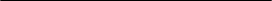 Wartości docelowa wskaźnika w ramach projektu:„Liczba wspartych obiektów infrastruktury zlokalizowanych na rewitalizowanych obszarach [szt.]”Jako obiekt infrastruktury należy rozumieć obiekt budowlany, kubaturowy, całoroczny, posiadający takie cechy jak kubatura, powierzchnia zabudowy, wysokość, długość, szerokość.Koszt należy przeliczyć kursem euro podanym w regulaminie konkursu. Kryterium nie dotyczy obiektów małej architektury.Średnia wartość arytmetyczna dofinansowania UE jednego obiektu budowlanego, kubaturowego i całorocznego w projekcie:12 pkt - poniżej lub równe 1 272 042 euro; 8 pkt – poniżej lub równe 1 496 520 euro4  pkt – poniżej lub równe 1 720 998 euro 0 pkt - brak spełnienia ww. warunków lub brak informacji w tym zakresie.Koszt należy przeliczyć kursem euro podanym w regulaminie konkursu. Punkty w ramach kryterium nie podlegają sumowaniu123.Komplementarność
projektu 
z przedsięwzięciami
finansowanymi 
z Europejskiego Funduszu SpołecznegoZgodnie z RPO WM 2014 - 2020 kryterium promuje komplementarność podejmowanych działań finansowanych ze środków Europejskiego Funduszu Rozwoju Regionalnego (EFRR) oraz Europejskiego Funduszu Społecznego (EFS) służy maksymalizowaniu efektywności udzielanego wsparcia. Komplementarność względem EFS badana będzie zarówno w odniesieniu do perspektywy 2014 -2020, jak i 2007-2013.W ramach kryterium oceniane będzie, czy w odniesieniu do projektu (planowanego do wsparcia z EFRR) wykazana została komplementarność z projektami współfinasowanymi z EFS wskazanymi w programie rewitalizacji znajdującym się w Wykazie programów rewitalizacji województwa mazowieckiego wnioskodawcy lub partnera wnioskodawcy.Wnioskodawca wykazał, że:5 pkt – projekt jest komplementarny z przedsięwzięciami finansowanymi z EFS, będącymi w trakcie realizacji bądź zrealizowanymi,3 pkt – projekt jest komplementarny z przedsięwzięciami, dla których został złożony wniosek o dofinansowanie ze środków EFS, 1 pkt – wnioskodawca wykazał komplementarność projektu 
z przedsięwzięciami planowanymi do realizacji ze środków EFS przez niego lub inne podmioty, dla których nie został złożony wniosek 
o dofinansowanie, ale zostały ujęte w programie rewitalizacji znajdującym się w Wykazie programów rewitalizacji województwa mazowieckiego a operator programu rewitalizacji zobowiązał się, że zostaną złożone,0 pkt - brak spełnienia ww. warunków lub brak informacji w tym zakresie.Punkty w ramach kryterium nie podlegają sumowaniu.54.Komplementarnośćprojektu z projektami dotyczącymi terenów inwestycyjnychKryterium promuje projekty komplementarne z projektami w ramach:Działania 3.1 „Poprawa rozwoju MŚP na Mazowszu”, Typ projektów: „Uporządkowanie i przygotowanie terenów inwestycyjnych w celu nadania im nowych funkcji gospodarczych” w RPO WM 2014-2020”, Działania 1.3 „Kompleksowe przygotowanie terenów pod działalność gospodarczą” RPO WM 2007-2013realizowanymi wyłącznie na obszarach powojskowych, poprzemysłowych, pokolejowych i popegeerowskich.Wnioskodawca wykazał, że projekt jest komplementarny z przedsięwzięciami:3 pkt – będącymi w trakcie realizacji bądź zrealizowanymi przez niego lub inne podmioty zaangażowane w projekt ze środków Działania 3.1 RPO WM 2014-2020 lub Działania 1.3 RPO WM 2007-2013.2 pkt – dla których został złożony wniosek o dofinansowanie ze środków Działania 3.1 RPO WM 2014-2020 przez niego lub inne podmioty zaangażowane w projekt,0 pkt – wnioskodawca nie wykazał komplementarności z przedsięwzięciami planowanymi do realizacji ze ww. środków przez niego lub inne podmioty zaangażowane w projekt lub brak informacji w tym zakresie.Punkty w ramach kryterium nie podlegają sumowaniu.35.Odzyskiwanie zdegradowanych przestrzeniKryterium promuje projekty kompleksowe realizowane na obszarach wskazanych w studium uwarunkowań i kierunków zagospodarowania przestrzennego gminy, jako obszary wymagające przekształceń, rehabilitacji, rekultywacji lub remediacji (wykluczając tereny rolne i leśne).Wnioskodawca musi dołączyć wypis ze SUIKZPG 
w wyżej przytoczonym zakresie.3 pkt - za spełnienie warunku.0 pkt - brak spełnienia ww. warunków lub brak informacji w tym zakresie..36.Projekty generujące bezpośredni efekt społeczno-gospodarczyZgodnie z RPO WM 2014-2020, kryterium promuje projekty, w których wnioskodawca wykazał na podstawie rzetelnych analiz, że projekt może wpłynąć na osiągniecie, co najmniej jednego z poniższych efektów:zwiększenie dostępności do usług społecznych;stworzenie warunków na odejście od form opieki instytucjonalnej na rzecz opieki środowiskowej (nie wykluczając stacjonarnych form opieki); zwiększenie zatrudnienia osób zamieszkujących obszar wskazany w programie rewitalizacji do rewitalizacji;udostępnienie przestrzeni do działalności gospodarczej o charakterze usługowo-handlowym (z wykluczeniem obiektów wielkopowierzchniowych), w tym sprzedaży produktów lokalnych i regionalnych.Weryfikacja nastąpi na podstawie opisu projektu:4 pkt - inwestycja generuje 4 wymienione efekty;3 pkt - inwestycja generuje 3 z wymienionych efektów;2 pkt - inwestycja generuje 2 z wymienionych efektów;1 pkt - inwestycja generuje 1 z wymienionych efektów;0 pkt - inwestycja nie generuje żadnego z wymienionych efektów.Punkty w ramach kryterium nie podlegają sumowaniu.47.Projekty wyłonione w ramach konkursu architektonicznego, architektoniczno-urbanistycznego lub urbanistycznegoKryterium promuje projekty dotyczące zagospodarowania przestrzeni (przestrzeni publicznych, projektów urbanistycznych dot. przekształcania lub rekultywacji terenu, terenów zielonych i parków) oraz obiektów kubaturowych (w tym zwłaszcza obiekty użyteczności publicznej - obiekty zabytkowe oraz te o funkcji rekreacyjnej, turystycznej, administracyjnej), które zostały wyłonione w konkursie architektonicznym, architektoniczno- urbanistycznym lub urbanistycznym.Konkurs architektoniczny nie musi dotyczyć całego przedsięwzięcia.Ocena przedsięwzięć realizowanych na podstawie konkursu architektonicznego, architektoniczno-urbanistycznego lub urbanistycznego będzie weryfikowana poprzez załączone do wniosku:oświadczenie o realizacji inwestycji wyłonionej w konkursie architektonicznym, architektoniczno-urbanistycznym lub urbanistycznym,dokumentacji wykonawczej przygotowanej w oparciu o projekty wyłonione w konkursie architektonicznym, architektoniczno-urbanistycznym lub urbanistycznym.5 pkt - projekt zakłada wykorzystanie wyników konkursu architektonicznego, architektoniczno-urbanistycznego lub urbanistycznego;0 pkt - brak spełnienia ww. warunków lub brak informacji w tym zakresie.Projekty o wartości dofinansowania powyżej 10 mln zł zawsze otrzymują - 5 pkt.58.Zwiększenie efektywności energetycznejZgodnie z RPO WM 2014-2020, promowane są projekty, w których wykazano, że przyczynią się one do zwiększenia efektywności energetycznej termomodernizowaniach budynków o min. 7%.Powyższa wartość wynika z audytu energetycznego, 
z której wynikają również optymalne rozwiązania pod względem ekonomiczno – technicznym.6 pkt - projekt zakłada zwiększenia efektywności energetycznej termomodernizowaniach budynków o co najmniej 25%3 pkt - projekt zakłada zwiększenia efektywności energetycznej termomodernizowaniach budynków od 15%-25%2 pkt - projekt zakłada zwiększenia efektywności energetycznej termomodernizowaniach budynków od 7%-15%0 pkt - brak spełnienia ww. warunków lub brak informacji w tym zakresie.Punkty w ramach kryterium nie podlegają sumowaniu.69.Projekty realizowane w partnerstwiePreferowane będą projekty realizowane w formule partnerstwa. Partnerstwa mogą być tworzone przez podmioty wnoszące do projektu zasoby ludzkie, organizacyjne, techniczne lub finansowe na warunkach określonych w porozumieniu lub umowie o partnerstwie (zgodnie z art. 33 ust.1 ustawy z dnia 11 lipca 2014 r. 
o zasadach realizacji programów w zakresie polityki spójności finansowanych w perspektywie finansowej 2014 – 2020 (Dz. U. z 2016 r., poz. 217), dołączonej 
do dokumentacji aplikacyjnej.1 pkt - projekt realizowany jest w partnerstwie;0 pkt - projekt nie jest realizowany w partnerstwie lub brak informacji w tym zakresie.1Lp.KryteriumOpis kryteriumPunktacjaMaksymalna liczba punktów1.Zgodność projektu z programem rewitalizacjiZgodnie z RPO WM 2014-2020, kryterium promuje zgodność projektu z obowiązującym (na dzień składania wniosku o dofinansowanie) właściwym miejscowo programem rewitalizacji.Program rewitalizacji musi znajdować się w Wykazie programów rewitalizacji województwa mazowieckiego.Projekt powinien być określony wskaźnikiem: „Udział projektu w odniesieniu do obszaru objętego programem rewitalizacji [%]”.12 pkt - projekt znajduje się na liście projektów głównych/podstawowych w programie rewitalizacji;5 pkt - projekt wskazany jest jako pozostałe/uzupełniające przedsięwzięcia rewitalizacyjne w programie rewitalizacji.Punkty w ramach kryterium nie podlegają sumowaniu.122.Efektywność kosztowaZgodnie z RPO WM 2014-2020, wskaźnik: „Liczba wspartych obiektów infrastruktury zlokalizowanych na rewitalizowanych obszarach” jest ramą wykonania osi priorytetowej i będzie służył KE do oceny realizacji celów RPO WM.Kryterium jest liczone zgodnie z poniższym wzorem:Wartość dofinansowania UE projektu (euro) <= 1 720 998 euroWartości docelowa wskaźnika w ramach projektu:„Liczba wspartych obiektów infrastruktury zlokalizowanych na rewitalizowanych obszarach [szt.]”Jako obiekt infrastruktury należy rozumieć budynek mieszkalny wielorodzinny. Koszt należy przeliczyć kursem euro podanym w regulaminie konkursu. Średnia wartość arytmetyczna dofinansowania UE jednego obiektu budowlanego, kubaturowego i całorocznego w projekcie:12 pkt - poniżej lub równe 1 272 042 euro; 8 pkt - poniżej lub równe 1 496 520 euro;4 pkt - poniżej lub równe 1 720 998 euro; 0 pkt - brak spełnienia ww. warunków lub brak informacji w tym zakresie.Koszt należy przeliczyć kursem euro podanym w regulaminie konkursu. Punkty w ramach kryterium nie podlegają sumowaniu.123.Komplementarnośćprojektu zprzedsięwzięciamifinansowanymi zEuropejskiegoFunduszuSpołecznegoZgodnie z RPO WM 2014 - 2020 kryterium promuje komplementarność podejmowanych działań finansowanych ze środków Europejskiego Funduszu Rozwoju Regionalnego (EFRR) oraz Europejskiego Funduszu Społecznego (EFS) lub z innymi przedsięwzięciami zgodnymi z celami EFS. W ramach kryterium oceniane będzie, czy w odniesieniu do projektu (planowanego do wsparcia z EFRR) wykazana została komplementarność z projektami współfinasowanymi z EFS lub z innymi zgodnymi z celami EFS; wskazanymi w programie rewitalizacji znajdującym się w Wykazie programów rewitalizacji województwa mazowieckiego.Komplementarność projektów musi zostać potwierdzona właściwymi dokumentami np. umową/decyzją o dofinansowaniu, potwierdzeniem złożenia wniosku o dofinansowanie, oświadczeniem podmiotu odpowiedzialnego o planowanej realizacji projektu, oraz każdorazowo wskazaniem odpowiedniej strony w Programie Rewitalizacji (bez konieczności załączania samego Programu). Wnioskodawca wykazał, że:4 pkt – projekt jest komplementarny z przedsięwzięciami finansowanymi z EFS, lub z innymi zgodnymi z celami EFS będącymi w trakcie realizacji;3 pkt – projekt jest komplementarny z przedsięwzięciami, dla których został złożony wniosek o dofinansowanie ze środków EFS; 2 pkt – wnioskodawca wykazał komplementarność projektu z przedsięwzięciami planowanymi do realizacji ze środków EFS lub z innymi zgodnymi z celami EFS, przez niego lub inne podmioty, dla których nie został złożony wniosek o dofinansowanie, ale zostały ujęte w programie rewitalizacji znajdującym się w Wykazie programów rewitalizacji województwa mazowieckiego, a podmiot odpowiedzialny za projekt wskazany w programie rewitalizacji, zobowiązał się, że zostaną zrealizowane;0 pkt - brak spełnienia ww. warunków lub brak informacji w tym zakresie.Punkty w ramach kryterium nie podlegają sumowaniu.44.Kompletność projektuKryterium promuje projekty polegające na kompletnych zmianach w budynku mieszkalnym wielorodzinnym, obejmujących co najmniej 3 elementy z wymienionych: ściany zewnętrzne, ściany nośne, fundamenty, dach, stropy, strychy, ciągi komunikacyjne, systemy wentylacji, pralnie, suszarnie, przechowalnie wózków dziecięcych, instalacje centralnego ogrzewania, wodociągowe, kanalizacyjne, elektryczne, windyWeryfikacja nastąpi na podstawie opisu projektu:3 pkt - inwestycja obejmuje 5 i więcej z wymienionych elementów;2 pkt - inwestycja obejmuje 4 z wymienionych elementów;1 pkt - inwestycja obejmuje 3 z wymienionych elementów;0 pkt - inwestycja obejmuje 2 i mniej z wymienionych elementów .Jeśli projekt dotyczy więcej niż jednego budynku, kryterium będzie stosowane wyłącznie jeśli, zmiany w co najmniej jednym budynku będą obejmowały, co najmniej 3 z wymienione elementy.Punktacja w takim wypadku zostanie przyznana zgodnie z  wyliczeniem średniej dla poszczególnych budynków.Punkty w ramach kryterium nie podlegają sumowaniu35.Stan techniczny budynków mieszkalnych Kryterium promuje budynki, których stan techniczny wymaga gruntownej poprawy. W ramach kryterium sprawdzany będzie stopień zużycia technicznego budynku, wynikający z przeglądu technicznego budynku, którego dotyczy projekt.Kryterium będzie weryfikowane na podstawie załączonych do wniosku o dofinansowanie projektu opinii bądź ekspertyzy technicznej. Weryfikacja nastąpi na podstawie opisu projektu:3 pkt - stopień zużycia technicznego budynku powyżej 60%;2 pkt - stopień zużycia technicznego budynku od 50% do 59%; 1 pkt - stopień zużycia technicznego budynku od 40% do 49%;0 pkt - stopień zużycia technicznego budynku poniżej 40% lub brak informacji w tym zakresie;W przypadku jeśli projekt obejmuje kilka budynków wylicza się średnią ze stopnia zużycia technicznego poszczególnych budynków.Punkty w ramach kryterium nie podlegają sumowaniu36.Wartość historyczna, artystyczna lub naukowa Kryterium promuje projekty dotyczące obiektów budowlanych o szczególnej wartości historycznej, artystycznej lub naukowej tzn. objęte ochroną zabytków zgodnie z art. 7 Ustawy z dnia 23 lipca 2003 r. o ochronie zabytków i opiece nad zabytkami, ujęte w gminnej ewidencji zabytków lub też posiadające elementy zabytkowe objęte projektem wpisane do rejestru zabytków.Kryterium weryfikowane będzie na podstawie załączonego do wniosku wyciągu z rejestru zabytków lub innego dokumentu potwierdzającego objęcie obiektu lub jego elementów jedną z form ochrony zabytków, lub wpisanie obiektu do gminnej ewidencji zabytków oraz ewentualnych zaleceń konserwatorskich.Przedmiotowy projekt musi być zaplanowana w sposób zgodny ze sztuką konserwatorską i z zasadami opieki nad zabytkami i w sposób odpowiadający jego wartości zabytkowej realizując zalecenia konserwatora.W związku z powyższym, warunkiem przyznania punktów jest potwierdzenie realizacji inwestycji zgodnie z zasadami opieki nad zabytkami potwierdzone oświadczeniem wnioskodawcy lub innych dokumentów jednoznacznie to potwierdzających (np. pozwoleń na wykonanie prac konserwatorskich przy obiekcie zabytkowym). Weryfikacja nastąpi na podstawie opisu projektu:4 pkt - obiekt jest:wpisany do rejestru zabytków;uznany za pomnik historii;elementem parku kulturowego;chroniony w miejscowym planie zagospodarowania przestrzennego albo w decyzji o ustaleniu lokalizacji inwestycji celu publicznego, decyzji o warunkach zabudowy; lub posiada elementy objęte projektem wpisane do rejestru zabytków;3 pkt - obiekt jest w gminnej ewidencji zabytków lub posiada elementy objęte projektem wpisane do gminnej ewidencji zabytków.0 pkt - brak spełnienia ww. warunków lub brak informacji w tym zakresie.W przypadku jeśli projekt obejmuje kilka budynków, przyznaje się najwyższą punktację przysługującą co najmniej jednemu z budynków objętych projektem. Punkty w ramach kryterium nie podlegają sumowaniu. 47.Projekty wyłonione w ramach konkursu architektonicznego, architektoniczno-urbanistycznego lub urbanistycznego Kryterium promuje projekty które zostały wyłonione w konkursie architektonicznym, architektoniczno-urbanistycznym lub urbanistycznym. Konkurs architektoniczny nie musi dotyczyć całego przedsięwzięcia. Ocena przedsięwzięć realizowanych na podstawie konkursu architektonicznego, architektoniczno-urbanistycznego lub urbanistycznego będzie weryfikowana poprzez załączone do wniosku:- oświadczenie o realizacji inwestycji wyłonionej w konkursie architektonicznym, architektoniczno-urbanistycznym lub urbanistycznym lub- dokumentacji wykonawczej przygotowanej w oparciu o projekty wyłonione w konkursie architektonicznym, architektoniczno-urbanistycznym lub urbanistycznym.3 pkt - projekt zakłada wykorzystanie wyników konkursu architektonicznego; architektoniczno-urbanistycznego lub urbanistycznego;0 pkt - brak spełnienia ww. warunków lub brak informacji w tym zakresie.38.Zwiększenie efektywności energetycznej Zgodnie z RPO WM 2014-2020, promowane są projekty, w których wykazano, że przyczynią się one do zwiększenia efektywności energetycznej termomodernizowanych budynków o min. 25 %.Powyższa wartość wynika z audytu energetycznego, z której wynikają również optymalne rozwiązania pod względem ekonomiczno – technicznym. Weryfikacja nastąpi na podstawie opisu projektu:3 pkt - projekt zakłada zwiększenia efektywności energetycznej termomodernizowanych budynków o co najmniej 45%;2 pkt - projekt zakłada zwiększenia efektywności energetycznej termomodernizowanych budynków od 35-44%;1 pkt - projekt zakłada zwiększenia efektywności energetycznej termomodernizowanych budynków od 25-34%;0 pkt - brak spełnienia ww. warunków lub brak informacji w tym zakresie.Punkty w ramach kryterium nie podlegają sumowaniu.39.Projekty realizowane w partnerstwiePreferowane będą projekty realizowane w formule partnerstwa. Partnerstwa mogą być tworzone przez podmioty wnoszące do projektu zasoby ludzkie, organizacyjne, techniczne lub finansowe na warunkach określonych w porozumieniu lub umowie o partnerstwie (zgodnie z art. 33 ust.1 ustawy z dnia 11 lipca 2014 r. o zasadach realizacji programów w zakresie polityki spójności finansowanych w perspektywie finansowej 2014 – 2020 (Dz. U. z 2016 r., poz. 217), dołączonej do dokumentacji aplikacyjnej.Wnioskodawca wykazał, że:1 pkt - projekt realizowany jest w partnerstwie;0 pkt - projekt nie jest realizowany w partnerstwie lub brak informacji w tym zakresie.110.Projekty realizowane na terenach  wiejskichZgodnie z RPO WM 2014-2020, promowane są projekty realizowane na obszarach wiejskich pod warunkiem, że  położone na terenach poprzemysłowych, po kolejowych, powojskowych, oraz wchodzące w skład dawnych Państwowych Gospodarstw Rolnych.Warunkiem przyznania punktów jest wykazanie przez Wnioskodawcę poprzez dołączenie stosowanych materiałów do wniosku, że budynek/ki mieszkalny/e wielorodzinne stanowiły część dawnych Państwowych Gospodarstw Rolnych lub obszarów przemysłowych, kolejowych, wojskowych. Wnioskodawca wykazał, że: 1 pkt - projekt realizowany jest na terenach  wiejskich tj.: poprzemysłowych, po kolejowych, powojskowych oraz dawnych Państwowych Gospodarstw Rolnych; 0 pkt - projekt realizowany jest w innym obszarze w lub brak informacji w tym zakresie.1Lp.KryteriumOpis kryteriumPunktacjaMaksymalna liczba punktów1Projekt głównyW ramach kryterium ocenie podlegać będzie czy inwestycja jest projektem głównym w danej wiązce projektów.Ocena kryterium zostanie dokonana na podstawie informacji zawartych w Planach Działań RIT.Tak - 15 pkt.Brak spełnienia kryterium lub brak informacji w tym zakresie – 0 pkt.152Powiązanie  z ważnymi elementami układu komunikacyjnego 
w województwieZgodnie z RPO WM 2014-2020 w ramach kryterium ocenie podlegać będzie poprawa bezpośredniego połączenia z infrastrukturą drogową lub kolejową sieci TEN-T. Ponadto premiowana będzie poprawa połączeń z portami lotniczymi, terminalami towarowymi lub platformami logistycznymi, istniejącymi lub nowymi terenami inwestycyjnymi.Regulamin konkursu wskaże szczegółowe warunki określone w interpretacji zapisów UP w zakresie zasad realizacji dróg lokalnych w ramach CT7 wydane przez Ministerstwo Rozwoju i Komisję Europejską.Poprawa połączenia z węzłem drogowym na sieci TEN-T - 20 pkt.;Poprawa połączenia ze zintegrowanym centrum przesiadkowym lub kolejowym dworcem pasażerskim leżącym na sieci TEN-T – 20 pkt.;Poprawa połączenia z istniejącymi lub nowymi terenami inwestycyjnymi – 15 pkt.;Poprawa połączenia z portem lotniczym – 5 pkt.;Poprawa połączenia z terminalami towarowymi lub platformami logistycznymi.– 5 pkt.Punkty w ramach kryterium sumują się, jednak ich suma nie może przekroczyć 30 pkt.Brak spełnienia kryterium lub brak informacji w tym zakresie – 0 pkt.303Dostępność  transportowa do ośrodków subregionalnychW ramach kryterium ocenie podlegać będzie lokalizacja realizowanego odcinka drogi na obszarze o zasięgu izochrony drogowej dojazdu do miast co najmniej subregionalnych na podstawie danych zawartych w raporcie końcowym z badania pn. „Ewaluacja wpływu Regionalnego Programu Operacyjnego Województwa Mazowieckiego 2007-2013 na spójność komunikacyjną i przestrzenną oraz wzrost konkurencyjności województwa mazowieckiego” z grudnia 2015 r.Ocenie podlegać będzie czy: projekt realizowany będzie na obszarach powyżej  30 minut izochrony dostępności drogowej do miasta co najmniej subregionalnego  w 2015 r. - 8 pkt.;projekt realizowany będzie na obszarach  od 15 do 30 minut  izochrony  dostępności drogowej do miasta co najmniej subregionalnego w 2015 r. – 4 pkt.;projekt realizowany będzie  na obszarach poniżej  izochrony 15 minut  dostępności drogowej  do miasta co najmniej subregionalnego w 2015 r. – 0 pkt.Brak spełnienia kryterium lub brak informacji w tym zakresie – 0 pkt.84Kontynuacja ciągu drogowegoW ramach kryterium ocenie podlegać będzie czy realizacja projektu stanowi bezpośrednie przedłużenie ciągu drogowego (inwestycji na drodze tej samej kategorii i o tym samym numerze lub inwestycji na innej drodze bezpośrednio przylegającej do realizowanego odcinka) zrealizowanego w ostatnich latach (od 1 stycznia 2007 r.) lub znajdującego się w trakcie realizacji.W przypadku spełnienia kryterium – 10  pkt.Brak spełnienia kryterium lub brak informacji w tym zakresie – 0 pkt.105 Komplementarność z innymi inwestycjamiW ramach kryterium ocenie podlegać będzie komplementarność z innymi infrastrukturalnymi inwestycjami publicznymi, już zrealizowanymi (od 1 stycznia 2007 r.) lub znajdującymi się w trakcie realizacji. Komplementarność z min. 3 inwestycjami – 5 pkt.;Komplementarność z 2  inwestycjami – 3 pkt.;Komplementarność z 1 inwestycją – 1 pkt.Brak spełnienia kryterium lub brak informacji w tym zakresie – 0 pkt.56 Gotowość projektu do realizacjiW ramach kryterium ocenie podlegać będzie stopień zaawansowania prac warunkujących realizację projektu.Przez uzyskanie pozwoleń na budowę należy rozumieć posiadanie wszystkich niezbędnych pozwoleń dotyczących robót budowlanych.Uzyskane wszystkie pozwolenia na budowę lub decyzje ZRID – 6 pkt.Ogłoszono wszystkie postępowania przetargowe – 6 pkt.Punkty w ramach kryterium sumują się.Brak spełnienia kryterium lub brak informacji w tym zakresie – 0 pkt.127Integracja z innymi środkami transportuZgodnie z RPO WM 2014-2020 w ramach kryterium ocenie podlegać będzie poprawa dostępności do infrastruktury transportu publicznego.Poprawa dostępności do stacji i przystanków na czynnych liniach kolejowych – 5 pkt.;Poprawa dostępności do przystanków komunikacji publicznej – 5 pkt.Punkty w ramach kryterium sumują się.Brak spełnienia kryterium lub brak informacji w tym zakresie – 0 pkt108 Oszczędność czasu przejazduZgodnie z RPO WM 2014-2020 w ramach kryterium punkty przyznawane będą za wpływ projektu na oszczędność czasu przejazdu  samochodów osobowych oraz samochodów ciężarowych.Wpływ projektu na oszczędność czasu przejazdu:samochodów osobowych (PLN) na rok) w stosunku do wariantu bezinwestycyjnego:oszczędność czasu powyżej 15 % - 4  pkt;oszczędność  czasu od 6 % do 15 % - 2 pkt;oszczędność czasu  od 1 % do 5 % - 1 pkt.samochodów ciężarowych  (PLN) na rok) w stosunku do wariantu bezinwestycyjnego:oszczędność czasu powyżej 15 % - 4  pkt;oszczędność  czasu od 6 % do 15 % - 2 pkt;oszczędność czasu  od 1 % do 5 % - 1 pkt.Punkty w ramach kryterium sumują się.Brak spełnienia kryterium lub brak informacji w tym zakresie – 0 pkt.89Efektywność kosztowadotyczy projektów polegających na. budowie nowych drógZgodnie z RPO WM 2014-2020, wskaźnik: „Całkowita długość nowych dróg [km]” jest ramą wykonania osi priorytetowej i będzie służyły KE do oceny realizacji celów RPO WM.Kryterium jest liczone zgodnie z poniższym wzorem:Wartość dofinansowania UE projektu (euro)<= 3033548 euroSuma wartości docelowych wskaźników w ramach projektu:Długość wybudowanych dróg gminnych [km] i
Długość wybudowanych dróg powiatowych [km].Wartość dofinansowania UE wsparcia na 1 km nowej drogi nie może przekroczyć kwoty 3 033 548 euro. Koszt należy przeliczyć kursem euro podanym w regulaminie konkursu.dotyczy projektów polegających na przebudowie istniejących drógZgodnie z RPO WM 2014-2020, wskaźnik: „Całkowita długość przebudowanych lub zmodernizowanych dróg [km]” będzie służył KE do oceny realizacji celów RPO WM.Kryterium jest liczone zgodnie z poniższym wzorem:Wartość dofinansowania UE projektu (euro)<= 397201 euroSuma wartości docelowych wskaźników w ramach projektu:Długość przebudowanych dróg gminnych [km] i
Długość przebudowanych dróg powiatowych [km]Wartość dofinansowania UE wsparcia 1 kilometra przebudowanej drogi nie może przekroczyć kwoty 1397201 euro. Koszt należy przeliczyć kursem euro podanym w regulaminie konkursu.średnia wartość dofinansowania UE 1 kilometra nowej drogi  w projekcie:poniżej 3 033 548 euro - 15 pkt.;powyżej 3 033 548 euro - 0 pkt.Koszt należy przeliczyć kursem euro podanym w regulaminie konkursuśrednia wartość dofinansowania UE 1 kilometra przebudowanej drogi w projekcie:poniżej 1 397 201  euro - 15 pkt.;powyżej 1 397 201 euro - 0 pkt.Koszt należy przeliczyć kursem euro podanym w regulaminie konkursuPunkty w ramach kryterium nie sumują się.15Lp.KryteriumOpis kryteriumPunktacjaMaksymalna liczba punktów1Projekt głównyW ramach kryterium ocenie podlegać będzie czy inwestycja jest projektem głównym w danej wiązce projektów.Ocena kryterium zostanie dokonana na podstawie informacji zawartych w Planach Działań RIT.Tak - 15 pkt.Brak spełnienia kryterium lub brak informacji w tym zakresie – 0 pkt.152Powiązanie  z ważnymi elementami układu komunikacyjnego w województwieZgodnie z RPO WM 2014-2020 w ramach kryterium ocenie podlegać będzie poprawa bezpośredniego połączenia z infrastrukturą drogową lub kolejową sieci TEN-T. Ponadto premiowana będzie poprawa połączeń z portami lotniczymi, terminalami towarowymi lub platformami logistycznymi, istniejącymi lub nowymi terenami inwestycyjnymi.Regulamin konkursu wskaże szczegółowe warunki określone w interpretacji zapisów UP w zakresie zasad realizacji dróg lokalnych w ramach CT7 wydane przez Ministerstwo Rozwoju i Komisję Europejską.Poprawa połączenia z węzłem drogowym na sieci TEN-T - 20 pkt.;Poprawa połączenia z siecią dróg krajowych – 20 pkt.;Poprawa połączenia ze zintegrowanym centrum przesiadkowym lub kolejowym dworcem pasażerskim leżącym na sieci TEN-T – 20 pkt.;Poprawa połączenia z istniejącymi lub nowymi terenami inwestycyjnymi – 15 pkt.;Poprawa połączenia z portem lotniczym – 5 pkt.;Poprawa połączenia z terminalami towarowymi lub platformami logistycznymi.– 5 pkt.Punkty w ramach kryterium  sumują się, jednak ich suma nie może przekroczyć 30 pkt.Brak spełnienia kryterium lub brak informacji w tym zakresie – 0 pkt.303Dostępność  transportowa do ośrodków subregionalnychW ramach kryterium ocenie podlegać będzie lokalizacja realizowanego odcinka drogi na obszarze o zasięgu izochrony drogowej dojazdu do miast co najmniej subregionalnych na podstawie danych zawartych w raporcie końcowym z badania pn. „Ewaluacja wpływu Regionalnego Programu Operacyjnego Województwa Mazowieckiego 2007-2013 na spójność komunikacyjną i przestrzenną oraz wzrost konkurencyjności województwa mazowieckiego” z grudnia 2015 r.Ocenie podlegać będzie czy:projekt realizowany będzie na obszarach powyżej  30 minut izochrony dostępności drogowej do miasta co najmniej subregionalnego  w 2015 r. - 8 pkt.;projekt realizowany będzie na obszarach  od 15 do 30 minut  izochrony  dostępności drogowej do miasta co najmniej subregionalnego w 2015 r. – 4 pkt.;projekt realizowany będzie  na obszarach poniżej  izochrony 15 minut  dostępności drogowej  do miasta co najmniej subregionalnego w 2015 r. – 0 pkt.Brak spełnienia kryterium lub brak informacji w tym zakresie – 0 pkt.84Kontynuacja ciągu drogowegoW ramach kryterium ocenie podlegać będzie czy realizacja projektu stanowi bezpośrednie przedłużenie ciągu drogowego (inwestycji na drodze tej samej kategorii i o tym samym numerze lub inwestycji na innej drodze bezpośrednio przylegającej do realizowanego odcinka) zrealizowanego w ostatnich latach (od 1 stycznia 2007 r.) lub znajdującego się w trakcie realizacji.W przypadku spełnienia kryterium – 10 pkt.Brak spełnienia kryterium lub brak informacji w tym zakresie – 0 pkt.105Komplementarność z innymi inwestycjamiW ramach kryterium ocenie podlegać będzie komplementarność z innymi infrastrukturalnymi inwestycjami publicznymi, już zrealizowanymi (od 1 stycznia 2007 r.) lub znajdującymi się w trakcie realizacji. Komplementarność z min. 3 inwestycjami – 5 pkt.;Komplementarność z 2  inwestycjami – 3 pkt.;Komplementarność z 1 inwestycją – 1 pkt.Brak spełnienia kryterium lub brak informacji w tym zakresie – 0 pkt.56Gotowość projektu do realizacjiW ramach kryterium ocenie podlegać będzie stopień zaawansowania prac warunkujących realizację projektu.Przez uzyskanie pozwoleń na budowę należy rozumieć posiadanie wszystkich niezbędnych pozwoleń dotyczących robót budowlanych.Uzyskane wszystkie pozwolenia na budowę lub decyzje ZRID – 6 pkt.;Ogłoszono wszystkie postępowania przetargowe – 6 pkt.;Punkty w ramach kryterium sumują się.127Integracja z innymi środkami transportuZgodnie z RPO w ramach kryterium ocenie podlegać będzie poprawa dostępności do infrastruktury transportu publicznego.Poprawa dostępności do stacji i przystanków na czynnych liniach kolejowych – 5 pkt.;Poprawa dostępności do przystanków komunikacji publicznej – 5 pkt.Punkty w ramach kryterium sumują się.Brak spełnienia kryterium lub brak informacji w tym zakresie – 0 pkt.108 Oszczędność czasu przejazduZgodnie z RPO WM 2014-2020 w ramach kryterium punkty przyznawane będą za wpływ projektu na oszczędność czasu przejazdu  samochodów osobowych oraz samochodów ciężarowych.Wpływ projektu na oszczędność czasu przejazdu:samochodów osobowych (PLN) na rok) w stosunku do wariantu bezinwestycyjnego:oszczędność czasu powyżej 15 % - 4  pkt;oszczędność  czasu od 6 % do 15 % - 2 pkt;oszczędność czasu  od 1 % do 5 % - 1 pkt.samochodów ciężarowych  (PLN) na rok) w stosunku do wariantu bezinwestycyjnego:oszczędność czasu powyżej 15 % - 4  pkt;oszczędność  czasu od 6 % do 15 % - 2 pkt;oszczędność czasu  od 1 % do 5 % - 1 pkt.Punkty w ramach kryterium sumują się.Brak spełnienia kryterium lub brak informacji w tym zakresie – 0 pkt.89Efektywność kosztowadotyczy projektów polegających na. budowie nowych drógZgodnie z RPO WM 2014-2020, wskaźnik: „Całkowita długość nowych dróg [km]” jest ramą wykonania osi priorytetowej i będzie służyły KE do oceny realizacji celów RPO WM.Kryterium jest liczone zgodnie z poniższym wzorem:Wartość dofinansowania UE projektu (euro) <= 3033548 euroSuma wartości docelowych wskaźników w ramach projektu:Długość wybudowanych dróg gminnych [km] i
Długość wybudowanych dróg powiatowych [km]Wartość dofinansowania UE wsparcia na 1 km nowej drogi nie może przekroczyć kwoty 3033548 euro. Koszt należy przeliczyć kursem euro podanym w regulaminie konkursu.dotyczy projektów polegających na przebudowie istniejących drógZgodnie z RPO WM 2014-2020, wskaźnik: „Całkowita długość przebudowanych lub zmodernizowanych dróg [km]” będzie służył KE do oceny realizacji celów RPO WM.Kryterium jest liczone zgodnie z poniższym wzorem:Wartość dofinansowania UE projektu (euro)<= 1397201 euroSuma wartości docelowych wskaźników w ramach projektu:Długość przebudowanych dróg gminnych [km] i
Długość przebudowanych dróg powiatowych [km]Wartość dofinansowania UE wsparcia 1 kilometra przebudowanej drogi nie może przekroczyć kwoty 1397201 euro. Koszt należy przeliczyć kursem euro podanym w regulaminie konkursu.średnia wartość dofinansowania UE 1 kilometra nowej drogi  w projekcie:poniżej 3 033 548  euro - 15 pkt.;powyżej 3 033 548 euro - 0 pkt.Koszt należy przeliczyć kursem euro podanym w regulaminie konkursuśrednia wartość dofinansowania UE 1 kilometra przebudowanej drogi w projekcie:poniżej 1397201  euro - 15 pkt.;powyżej 1397201 euro - 0 pkt.Koszt należy przeliczyć kursem euro podanym w regulaminie konkursuPunkty w ramach kryterium nie sumują się.15Lp.KryteriumOpis kryteriumPunktacjaMaksymalna liczba punktów1Projekt głównyW ramach kryterium ocenie podlegać będzie czy inwestycja jest projektem głównym w danej wiązce projektów.Ocena kryterium zostanie dokonana na podstawie informacji zawartych w Planach Działań RIT.Tak - 15 pkt.Brak spełnienia kryterium lub brak informacji w tym zakresie – 0 pkt.152 Powiązanie  
z ważnymi elementami układu komunikacyjnego w województwieZgodnie z RPO WM 2014-2020 w ramach kryterium ocenie podlegać będzie poprawa bezpośredniego połączenia 
z infrastrukturą drogową lub kolejową sieci TEN-T. Ponadto premiowana będzie poprawa połączeń z portami lotniczymi, terminalami towarowymi lub platformami logistycznymi, istniejącymi lub nowymi terenami inwestycyjnymi.Regulamin konkursu wskaże szczegółowe warunki określone w interpretacji zapisów UP w zakresie zasad realizacji dróg lokalnych w ramach CT7 wydane przez Ministerstwo Rozwoju i Komisję Europejską.Poprawa połączenia z węzłem drogowym na sieci TEN-T - 20 pkt.;Poprawa połączenia z siecią dróg krajowych – 20 pkt.;Poprawa połączenia ze zintegrowanym centrum przesiadkowym lub kolejowym dworcem pasażerskim leżącym na sieci TEN-T – 20 pkt.;Poprawa połączenia z istniejącymi lub nowymi terenami inwestycyjnymi – 15 pkt.;Poprawa połączenia z portem lotniczym – 5 pkt.;Poprawa połączenia z terminalami towarowymi lub platformami logistycznymi.– 5 pkt.Punkty w ramach kryterium  sumują się, jednak ich suma nie może przekroczyć 30 pkt.Brak spełnienia kryterium lub brak informacji w tym zakresie – 0 pkt.303Dostępność  transportowa 
do ośrodków subregionalnychW ramach kryterium ocenie podlegać będzie lokalizacja realizowanego odcinka drogi na obszarze o zasięgu izochrony drogowej dojazdu do miast co najmniej subregionalnych na podstawie danych zawartych w raporcie końcowym z badania pn. „Ewaluacja wpływu Regionalnego Programu Operacyjnego Województwa Mazowieckiego 2007-2013 na spójność komunikacyjną i przestrzenną oraz wzrost konkurencyjności województwa mazowieckiego” z grudnia 2015 r.Ocenie podlegać będzie czy:projekt realizowany będzie na obszarach powyżej  30 minut izochrony dostępności drogowej 
do miasta co najmniej subregionalnego  w 2015 r. - 8 pkt.;projekt realizowany będzie 
na obszarach  od 15 do 30 minut  izochrony  dostępności drogowej do miasta co najmniej subregionalnego w 2015 r. – 4 pkt.projekt realizowany będzie  
na obszarach poniżej  izochrony 
15 minut  dostępności drogowej  
do miasta co najmniej subregionalnego w 2015 r. – 0 pkt. Brak spełnienia kryterium lub brak informacji w tym zakresie – 0 pkt.84Kontynuacja ciągu drogowegoW ramach kryterium ocenie podlegać będzie czy realizacja projektu stanowi bezpośrednie przedłużenie ciągu drogowego (inwestycji na drodze tej samej kategorii i o tym samym numerze lub inwestycji na innej drodze bezpośrednio przylegającej do realizowanego odcinka) zrealizowanego 
w ostatnich latach (od 1 stycznia 2007 r.) lub znajdującego się w trakcie realizacji.W przypadku spełnienia kryterium – 10 pkt.Brak spełnienia kryterium lub brak informacji w tym zakresie – 0 pkt.105Komplementarność z innymi inwestycjamiW ramach kryterium ocenie podlegać będzie komplementarność z innymi infrastrukturalnymi inwestycjami publicznymi, już zrealizowanymi (od 1 stycznia 2007 r.) lub znajdującymi się w trakcie realizacji. Komplementarność z min. 
3 inwestycjami – 5 pkt.;Komplementarność 
z 2  inwestycjami – 3 pkt.;Komplementarność z 1 inwestycją – 1 pkt.Brak spełnienia kryterium lub brak informacji w tym zakresie – 0 pkt.56Gotowość projektu do realizacjiW ramach kryterium ocenie podlegać będzie stopień zaawansowania prac warunkujących realizację projektu.Przez uzyskanie pozwoleń na budowę należy rozumieć posiadanie wszystkich niezbędnych pozwoleń dotyczących robót budowlanych.Uzyskane wszystkie pozwolenia na budowę lub decyzje ZRID – 6 pkt.;Ogłoszono wszystkie postępowania przetargowe – 6 pkt.;Punkty w ramach kryterium sumują się.127Integracja z innymi środkami transportuZgodnie z RPO w ramach kryterium ocenie podlegać będzie poprawa dostępności do infrastruktury transportu publicznego.Poprawa dostępności do stacji i przystanków na czynnych liniach kolejowych – 5 pkt.;Poprawa dostępności do przystanków komunikacji publicznej – 5 pkt.Punkty w ramach kryterium sumują się.Brak spełnienia kryterium lub brak informacji w tym zakresie – 0 pkt.108Oszczędność czasu przejazduZgodnie z RPO WM 2014-2020 w ramach kryterium punkty przyznawane będą za wpływ projektu na oszczędność czasu przejazdu  samochodów osobowych oraz samochodów ciężarowych.Wpływ projektu na oszczędność czasu przejazdu:samochodów osobowych (PLN) na rok) w stosunku do wariantu bezinwestycyjnego:oszczędność czasu powyżej 
15 % - 4  pkt;oszczędność  czasu od 6 % 
do 15 % - 2 pkt;oszczędność czasu  od 1 % do 5 % - 1 pkt.samochodów ciężarowych  (PLN) na rok) w stosunku do wariantu bezinwestycyjnego:oszczędność czasu powyżej 15 % - 4  pkt;oszczędność  czasu od 6 % do 15 % - 2 pkt;oszczędność czasu  od 1 % do 5 % - 1 pkt.Punkty w ramach kryterium sumują się.Brak spełnienia kryterium lub brak informacji w tym zakresie – 0 pkt.89Efektywność kosztowadotyczy projektów polegających na. budowie nowych drógZgodnie z RPO WM 2014-2020, wskaźnik: „Całkowita długość nowych dróg [km]” jest ramą wykonania osi priorytetowej i będzie służyły KE do oceny realizacji celów RPO WM.Kryterium jest liczone zgodnie z poniższym wzorem:Wartość dofinansowania UE projektu (euro) <=  3 033 548 euroSuma wartości docelowych wskaźników w ramach projektu:Długość wybudowanych dróg wojewódzkich [km]Wartość dofinansowania UE wsparcia na 1 km nowej drogi nie może przekroczyć kwoty 3 033 548 euro. Koszt należy przeliczyć kursem euro podanym w regulaminie konkursu.dotyczy projektów polegających na przebudowie istniejących drógZgodnie z RPO WM 2014-2020, wskaźnik: „Całkowita długość przebudowanych lub zmodernizowanych dróg [km]” będzie służył KE do oceny realizacji celów RPO WM.Kryterium jest liczone zgodnie z poniższym wzorem:Wartość dofinansowania UE projektu (euro) <= 1 397 201 euroSuma wartości docelowych wskaźników w ramach projektu:Długość przebudowanych dróg wojewódzkich [km]Wartość dofinansowania UE wsparcia 1 kilometra przebudowanej drogi nie może przekroczyć kwoty 1 397 201 euro. Koszt należy przeliczyć kursem euro podanym w regulaminie konkursu.średnia wartość dofinansowania UE 1 kilometra nowej drogi  w projekcie:poniżej  3 033 548  euro - 15 pkt.;powyżej 3 033 548 euro - 0 pkt.Koszt należy przeliczyć kursem euro podanym w regulaminie konkursuśrednia wartość dofinansowania UE 1 kilometra przebudowanej drogi  w projekcie:poniżej  1 397 201  euro - 15 pkt.;powyżej 1 397 201 euro - 0 pkt.Koszt należy przeliczyć kursem euro podanym w regulaminie konkursuPunkty w ramach kryterium nie sumują się.15Lp.KryteriumOpis kryteriumPunktacjaMaksymalna liczba punktówMożliwość uzupełnienia1Stopień realizacji wskaźników produktu Strategii ZIT WOFOcena będzie polegać na określeniu w jakim stopniu w projekcie realizowane są wskaźniki produktu określone w Strategii ZIT WOF.W ramach kryterium oceniana będzie relacja (proporcja) wartości założonych do realizacji w projekcie wskaźników do wartości wskaźników produktu określonych w Strategii ZIT WOF na poziomie poddziałań w ramach właściwego typu projektu. Wnioskodawca otrzyma punkty proporcjonalnie do stopnia wypełnienia przez projekt wskaźników Strategii ZIT WOF.Zgłaszane projekty będą oceniane wg następującego wzoru: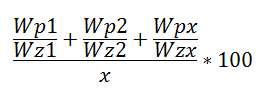 Oznaczenia: Wp – Wartość wskaźnika produktu realizowana w projekcie (dla wskaźnika 1, wskaźnika 2, wskaźnika x) Wz – Wartość wskaźnika produktu na poziomie poddziałania zapisana w Strategii ZIT (analogicznie, dla wskaźnika 1, wskaźnika 2, wskaźnika x) x – liczba wskaźnikówOcena będzie dokonywana na podstawie wskaźników wybranych w tabeli „Lista mierzalnych wskaźników projektu” znajdujących się w formularzu wniosku o dofinansowanie.≥ 4,7510NIE1Stopień realizacji wskaźników produktu Strategii ZIT WOFOcena będzie polegać na określeniu w jakim stopniu w projekcie realizowane są wskaźniki produktu określone w Strategii ZIT WOF.W ramach kryterium oceniana będzie relacja (proporcja) wartości założonych do realizacji w projekcie wskaźników do wartości wskaźników produktu określonych w Strategii ZIT WOF na poziomie poddziałań w ramach właściwego typu projektu. Wnioskodawca otrzyma punkty proporcjonalnie do stopnia wypełnienia przez projekt wskaźników Strategii ZIT WOF.Zgłaszane projekty będą oceniane wg następującego wzoru:Oznaczenia: Wp – Wartość wskaźnika produktu realizowana w projekcie (dla wskaźnika 1, wskaźnika 2, wskaźnika x) Wz – Wartość wskaźnika produktu na poziomie poddziałania zapisana w Strategii ZIT (analogicznie, dla wskaźnika 1, wskaźnika 2, wskaźnika x) x – liczba wskaźnikówOcena będzie dokonywana na podstawie wskaźników wybranych w tabeli „Lista mierzalnych wskaźników projektu” znajdujących się w formularzu wniosku o dofinansowanie.4,75 > ≥ 4,259NIE1Stopień realizacji wskaźników produktu Strategii ZIT WOFOcena będzie polegać na określeniu w jakim stopniu w projekcie realizowane są wskaźniki produktu określone w Strategii ZIT WOF.W ramach kryterium oceniana będzie relacja (proporcja) wartości założonych do realizacji w projekcie wskaźników do wartości wskaźników produktu określonych w Strategii ZIT WOF na poziomie poddziałań w ramach właściwego typu projektu. Wnioskodawca otrzyma punkty proporcjonalnie do stopnia wypełnienia przez projekt wskaźników Strategii ZIT WOF.Zgłaszane projekty będą oceniane wg następującego wzoru:Oznaczenia: Wp – Wartość wskaźnika produktu realizowana w projekcie (dla wskaźnika 1, wskaźnika 2, wskaźnika x) Wz – Wartość wskaźnika produktu na poziomie poddziałania zapisana w Strategii ZIT (analogicznie, dla wskaźnika 1, wskaźnika 2, wskaźnika x) x – liczba wskaźnikówOcena będzie dokonywana na podstawie wskaźników wybranych w tabeli „Lista mierzalnych wskaźników projektu” znajdujących się w formularzu wniosku o dofinansowanie.4,25 > ≥3,758NIE1Stopień realizacji wskaźników produktu Strategii ZIT WOFOcena będzie polegać na określeniu w jakim stopniu w projekcie realizowane są wskaźniki produktu określone w Strategii ZIT WOF.W ramach kryterium oceniana będzie relacja (proporcja) wartości założonych do realizacji w projekcie wskaźników do wartości wskaźników produktu określonych w Strategii ZIT WOF na poziomie poddziałań w ramach właściwego typu projektu. Wnioskodawca otrzyma punkty proporcjonalnie do stopnia wypełnienia przez projekt wskaźników Strategii ZIT WOF.Zgłaszane projekty będą oceniane wg następującego wzoru:Oznaczenia: Wp – Wartość wskaźnika produktu realizowana w projekcie (dla wskaźnika 1, wskaźnika 2, wskaźnika x) Wz – Wartość wskaźnika produktu na poziomie poddziałania zapisana w Strategii ZIT (analogicznie, dla wskaźnika 1, wskaźnika 2, wskaźnika x) x – liczba wskaźnikówOcena będzie dokonywana na podstawie wskaźników wybranych w tabeli „Lista mierzalnych wskaźników projektu” znajdujących się w formularzu wniosku o dofinansowanie.3,75 > ≥ 3,257NIE1Stopień realizacji wskaźników produktu Strategii ZIT WOFOcena będzie polegać na określeniu w jakim stopniu w projekcie realizowane są wskaźniki produktu określone w Strategii ZIT WOF.W ramach kryterium oceniana będzie relacja (proporcja) wartości założonych do realizacji w projekcie wskaźników do wartości wskaźników produktu określonych w Strategii ZIT WOF na poziomie poddziałań w ramach właściwego typu projektu. Wnioskodawca otrzyma punkty proporcjonalnie do stopnia wypełnienia przez projekt wskaźników Strategii ZIT WOF.Zgłaszane projekty będą oceniane wg następującego wzoru:Oznaczenia: Wp – Wartość wskaźnika produktu realizowana w projekcie (dla wskaźnika 1, wskaźnika 2, wskaźnika x) Wz – Wartość wskaźnika produktu na poziomie poddziałania zapisana w Strategii ZIT (analogicznie, dla wskaźnika 1, wskaźnika 2, wskaźnika x) x – liczba wskaźnikówOcena będzie dokonywana na podstawie wskaźników wybranych w tabeli „Lista mierzalnych wskaźników projektu” znajdujących się w formularzu wniosku o dofinansowanie.3,25 > ≥ 2,756NIE1Stopień realizacji wskaźników produktu Strategii ZIT WOFOcena będzie polegać na określeniu w jakim stopniu w projekcie realizowane są wskaźniki produktu określone w Strategii ZIT WOF.W ramach kryterium oceniana będzie relacja (proporcja) wartości założonych do realizacji w projekcie wskaźników do wartości wskaźników produktu określonych w Strategii ZIT WOF na poziomie poddziałań w ramach właściwego typu projektu. Wnioskodawca otrzyma punkty proporcjonalnie do stopnia wypełnienia przez projekt wskaźników Strategii ZIT WOF.Zgłaszane projekty będą oceniane wg następującego wzoru:Oznaczenia: Wp – Wartość wskaźnika produktu realizowana w projekcie (dla wskaźnika 1, wskaźnika 2, wskaźnika x) Wz – Wartość wskaźnika produktu na poziomie poddziałania zapisana w Strategii ZIT (analogicznie, dla wskaźnika 1, wskaźnika 2, wskaźnika x) x – liczba wskaźnikówOcena będzie dokonywana na podstawie wskaźników wybranych w tabeli „Lista mierzalnych wskaźników projektu” znajdujących się w formularzu wniosku o dofinansowanie.2,75 > ≥ 2,255NIE1Stopień realizacji wskaźników produktu Strategii ZIT WOFOcena będzie polegać na określeniu w jakim stopniu w projekcie realizowane są wskaźniki produktu określone w Strategii ZIT WOF.W ramach kryterium oceniana będzie relacja (proporcja) wartości założonych do realizacji w projekcie wskaźników do wartości wskaźników produktu określonych w Strategii ZIT WOF na poziomie poddziałań w ramach właściwego typu projektu. Wnioskodawca otrzyma punkty proporcjonalnie do stopnia wypełnienia przez projekt wskaźników Strategii ZIT WOF.Zgłaszane projekty będą oceniane wg następującego wzoru:Oznaczenia: Wp – Wartość wskaźnika produktu realizowana w projekcie (dla wskaźnika 1, wskaźnika 2, wskaźnika x) Wz – Wartość wskaźnika produktu na poziomie poddziałania zapisana w Strategii ZIT (analogicznie, dla wskaźnika 1, wskaźnika 2, wskaźnika x) x – liczba wskaźnikówOcena będzie dokonywana na podstawie wskaźników wybranych w tabeli „Lista mierzalnych wskaźników projektu” znajdujących się w formularzu wniosku o dofinansowanie.2,25 > ≥ 1,754NIE1Stopień realizacji wskaźników produktu Strategii ZIT WOFOcena będzie polegać na określeniu w jakim stopniu w projekcie realizowane są wskaźniki produktu określone w Strategii ZIT WOF.W ramach kryterium oceniana będzie relacja (proporcja) wartości założonych do realizacji w projekcie wskaźników do wartości wskaźników produktu określonych w Strategii ZIT WOF na poziomie poddziałań w ramach właściwego typu projektu. Wnioskodawca otrzyma punkty proporcjonalnie do stopnia wypełnienia przez projekt wskaźników Strategii ZIT WOF.Zgłaszane projekty będą oceniane wg następującego wzoru:Oznaczenia: Wp – Wartość wskaźnika produktu realizowana w projekcie (dla wskaźnika 1, wskaźnika 2, wskaźnika x) Wz – Wartość wskaźnika produktu na poziomie poddziałania zapisana w Strategii ZIT (analogicznie, dla wskaźnika 1, wskaźnika 2, wskaźnika x) x – liczba wskaźnikówOcena będzie dokonywana na podstawie wskaźników wybranych w tabeli „Lista mierzalnych wskaźników projektu” znajdujących się w formularzu wniosku o dofinansowanie.1,75 > ≥ 1,253NIE1Stopień realizacji wskaźników produktu Strategii ZIT WOFOcena będzie polegać na określeniu w jakim stopniu w projekcie realizowane są wskaźniki produktu określone w Strategii ZIT WOF.W ramach kryterium oceniana będzie relacja (proporcja) wartości założonych do realizacji w projekcie wskaźników do wartości wskaźników produktu określonych w Strategii ZIT WOF na poziomie poddziałań w ramach właściwego typu projektu. Wnioskodawca otrzyma punkty proporcjonalnie do stopnia wypełnienia przez projekt wskaźników Strategii ZIT WOF.Zgłaszane projekty będą oceniane wg następującego wzoru:Oznaczenia: Wp – Wartość wskaźnika produktu realizowana w projekcie (dla wskaźnika 1, wskaźnika 2, wskaźnika x) Wz – Wartość wskaźnika produktu na poziomie poddziałania zapisana w Strategii ZIT (analogicznie, dla wskaźnika 1, wskaźnika 2, wskaźnika x) x – liczba wskaźnikówOcena będzie dokonywana na podstawie wskaźników wybranych w tabeli „Lista mierzalnych wskaźników projektu” znajdujących się w formularzu wniosku o dofinansowanie.1,25 > ≥ 0,752NIE1Stopień realizacji wskaźników produktu Strategii ZIT WOFOcena będzie polegać na określeniu w jakim stopniu w projekcie realizowane są wskaźniki produktu określone w Strategii ZIT WOF.W ramach kryterium oceniana będzie relacja (proporcja) wartości założonych do realizacji w projekcie wskaźników do wartości wskaźników produktu określonych w Strategii ZIT WOF na poziomie poddziałań w ramach właściwego typu projektu. Wnioskodawca otrzyma punkty proporcjonalnie do stopnia wypełnienia przez projekt wskaźników Strategii ZIT WOF.Zgłaszane projekty będą oceniane wg następującego wzoru:Oznaczenia: Wp – Wartość wskaźnika produktu realizowana w projekcie (dla wskaźnika 1, wskaźnika 2, wskaźnika x) Wz – Wartość wskaźnika produktu na poziomie poddziałania zapisana w Strategii ZIT (analogicznie, dla wskaźnika 1, wskaźnika 2, wskaźnika x) x – liczba wskaźnikówOcena będzie dokonywana na podstawie wskaźników wybranych w tabeli „Lista mierzalnych wskaźników projektu” znajdujących się w formularzu wniosku o dofinansowanie.0,75 > ≥ 0,251NIE1Stopień realizacji wskaźników produktu Strategii ZIT WOFOcena będzie polegać na określeniu w jakim stopniu w projekcie realizowane są wskaźniki produktu określone w Strategii ZIT WOF.W ramach kryterium oceniana będzie relacja (proporcja) wartości założonych do realizacji w projekcie wskaźników do wartości wskaźników produktu określonych w Strategii ZIT WOF na poziomie poddziałań w ramach właściwego typu projektu. Wnioskodawca otrzyma punkty proporcjonalnie do stopnia wypełnienia przez projekt wskaźników Strategii ZIT WOF.Zgłaszane projekty będą oceniane wg następującego wzoru:Oznaczenia: Wp – Wartość wskaźnika produktu realizowana w projekcie (dla wskaźnika 1, wskaźnika 2, wskaźnika x) Wz – Wartość wskaźnika produktu na poziomie poddziałania zapisana w Strategii ZIT (analogicznie, dla wskaźnika 1, wskaźnika 2, wskaźnika x) x – liczba wskaźnikówOcena będzie dokonywana na podstawie wskaźników wybranych w tabeli „Lista mierzalnych wskaźników projektu” znajdujących się w formularzu wniosku o dofinansowanie.0,25 > Punkty w ramach kryterium nie podlegają sumowaniu.0NIE2Rozwiązanie problemu dodatkowego wskazanego w Strategii ZIT WOFOcenie będzie podlegać, czy realizacja zgłaszanego projektu, poza bezpośrednim rozwiązaniem zidentyfikowanego w nim problemu (uznanego przez Wnioskodawcę za problem wiodący), przyczynia się do rozwiązywania innych problemów wskazanych w Strategii ZIT WOF.Wnioskodawca powinien wskazać, które produkty/rezultaty projektu i w jaki sposób rozwiążą wskazany problem dodatkowy.Katalog problemów wiodących i dodatkowych będzie elementem regulaminu konkursu.Wnioskodawca wykazał, że zgłaszany projekt przyczynia się do rozwiązania co najmniej dwóch problemów dodatkowych poza wskazanym problemem wiodącym.5NIE2Rozwiązanie problemu dodatkowego wskazanego w Strategii ZIT WOFOcenie będzie podlegać, czy realizacja zgłaszanego projektu, poza bezpośrednim rozwiązaniem zidentyfikowanego w nim problemu (uznanego przez Wnioskodawcę za problem wiodący), przyczynia się do rozwiązywania innych problemów wskazanych w Strategii ZIT WOF.Wnioskodawca powinien wskazać, które produkty/rezultaty projektu i w jaki sposób rozwiążą wskazany problem dodatkowy.Katalog problemów wiodących i dodatkowych będzie elementem regulaminu konkursu.Wnioskodawca wykazał, że zgłaszany projekt przyczynia się do rozwiązania jednego problemu dodatkowego poza wskazanym problemem wiodącym.3NIE2Rozwiązanie problemu dodatkowego wskazanego w Strategii ZIT WOFOcenie będzie podlegać, czy realizacja zgłaszanego projektu, poza bezpośrednim rozwiązaniem zidentyfikowanego w nim problemu (uznanego przez Wnioskodawcę za problem wiodący), przyczynia się do rozwiązywania innych problemów wskazanych w Strategii ZIT WOF.Wnioskodawca powinien wskazać, które produkty/rezultaty projektu i w jaki sposób rozwiążą wskazany problem dodatkowy.Katalog problemów wiodących i dodatkowych będzie elementem regulaminu konkursu.Wnioskodawca nie wykazał, że zgłaszany projekt przyczynia się do rozwiązania co najmniej jednego problemu dodatkowego poza wskazanym problemem wiodącym.Punkty w ramach kryterium nie podlegają sumowaniu.0NIE3Kontynuacja wcześniejszych przedsięwzięćOcenie będzie podlegać czy zgłaszany projekt kontynuuje, uzupełnia lub rozwija inne przedsięwzięcie podjęte przez Wnioskodawcę w celu rozwiązania wskazanego problemu wiodącego lub dodatkowego bądź innego istotnego problemu rozwojowegoPrzedsięwzięcie wskazane jako kontynuowane, uzupełniane lub rozwijane może być finansowane z dowolnego źródła. Obszar (terytorium) realizacji zgłaszanego projektu powinien odpowiadać co najmniej w części obszarom (terytoriom) realizacji projektów/przedsięwzięć dotychczas podjętych.   Komplementarność może dotyczyć projektów będących w trakcie realizacji bądź zrealizowanych nie wcześniej niż w 2010 r. Przez projekt (przedsięwzięcie) w trakcie realizacji należy rozumieć projekt faktycznie realizowany (tj. zostało zawarte prawnie wiążące zobowiązanie dot. realizacji rzeczowej co najmniej jednego elementu/zadania w ramach projektu/przedsięwzięcia) bądź projekt, dla którego została podpisana umowa o dofinansowanie ze środków zewnętrznych. Samo przygotowanie dokumentacji dla projektu nie jest równoznaczne z rozpoczęciem jego realizacji.Przez projekt (przedsięwzięcie) zrealizowany należy rozumieć spełnienie łącznie dwóch warunków, tj.:- zaplanowane w ramach projektu czynności zostały faktycznie wykonane (żadna dalsza czynność nie jest wymagana),- wnioskodawca/partner opłacił wszystkie wydatki w ramach projektu (wnioskodawca/partner nie będzie ponosił już żadnych płatności);a w przypadku projektu zrealizowanego współfinansowanego ze środków zewnętrznych należy rozumieć spełnienie łącznie trzech warunków, tj.:- zaplanowane w ramach projektu czynności zostały faktycznie wykonane (żadna dalsza czynność nie jest wymagana),- wnioskodawca/partner opłacił wszystkie wydatki w ramach projektu (wnioskodawca/partner nie będzie ponosił już żadnych płatności),- wnioskodawca/partner otrzymał dofinansowanie (na rzecz wnioskodawcy/partnera nie będą przekazywane już żadne płatności związane z projektem).Wnioskodawca wykazał komplementarność z co najmniej 1 projektem  będącym w trakcie realizacji lub zrealizowanym.5NIE3Kontynuacja wcześniejszych przedsięwzięćOcenie będzie podlegać czy zgłaszany projekt kontynuuje, uzupełnia lub rozwija inne przedsięwzięcie podjęte przez Wnioskodawcę w celu rozwiązania wskazanego problemu wiodącego lub dodatkowego bądź innego istotnego problemu rozwojowegoPrzedsięwzięcie wskazane jako kontynuowane, uzupełniane lub rozwijane może być finansowane z dowolnego źródła. Obszar (terytorium) realizacji zgłaszanego projektu powinien odpowiadać co najmniej w części obszarom (terytoriom) realizacji projektów/przedsięwzięć dotychczas podjętych.   Komplementarność może dotyczyć projektów będących w trakcie realizacji bądź zrealizowanych nie wcześniej niż w 2010 r. Przez projekt (przedsięwzięcie) w trakcie realizacji należy rozumieć projekt faktycznie realizowany (tj. zostało zawarte prawnie wiążące zobowiązanie dot. realizacji rzeczowej co najmniej jednego elementu/zadania w ramach projektu/przedsięwzięcia) bądź projekt, dla którego została podpisana umowa o dofinansowanie ze środków zewnętrznych. Samo przygotowanie dokumentacji dla projektu nie jest równoznaczne z rozpoczęciem jego realizacji.Przez projekt (przedsięwzięcie) zrealizowany należy rozumieć spełnienie łącznie dwóch warunków, tj.:- zaplanowane w ramach projektu czynności zostały faktycznie wykonane (żadna dalsza czynność nie jest wymagana),- wnioskodawca/partner opłacił wszystkie wydatki w ramach projektu (wnioskodawca/partner nie będzie ponosił już żadnych płatności);a w przypadku projektu zrealizowanego współfinansowanego ze środków zewnętrznych należy rozumieć spełnienie łącznie trzech warunków, tj.:- zaplanowane w ramach projektu czynności zostały faktycznie wykonane (żadna dalsza czynność nie jest wymagana),- wnioskodawca/partner opłacił wszystkie wydatki w ramach projektu (wnioskodawca/partner nie będzie ponosił już żadnych płatności),- wnioskodawca/partner otrzymał dofinansowanie (na rzecz wnioskodawcy/partnera nie będą przekazywane już żadne płatności związane z projektem).Wnioskodawca nie wykazał komplementarności z żadnym projektem  będącym w trakcie realizacji bądź zrealizowanym.Punkty w ramach kryterium nie podlegają sumowaniu.0NIE4Oddziaływanie terytorialne efektów realizacji projektuOcenie będzie podlegać zasięg terytorialny projektu – liczba gmin objętych realizacją projektu.Projekt będzie realizowany na obszarze 6 lub więcej gmin wchodzących w skład WOF.5 NIE4Oddziaływanie terytorialne efektów realizacji projektuOcenie będzie podlegać zasięg terytorialny projektu – liczba gmin objętych realizacją projektu.Projekt będzie realizowany na obszarze 5 gmin wchodzących w skład WOF.4 NIE4Oddziaływanie terytorialne efektów realizacji projektuOcenie będzie podlegać zasięg terytorialny projektu – liczba gmin objętych realizacją projektu.Projekt będzie realizowany na obszarze 4 gmin wchodzących w skład WOF.3 NIE4Oddziaływanie terytorialne efektów realizacji projektuOcenie będzie podlegać zasięg terytorialny projektu – liczba gmin objętych realizacją projektu.Projekt będzie realizowany na obszarze 3 gmin wchodzących w skład WOF.2 NIE4Oddziaływanie terytorialne efektów realizacji projektuOcenie będzie podlegać zasięg terytorialny projektu – liczba gmin objętych realizacją projektu.Projekt będzie realizowany na obszarze 2 gmin wchodzących w skład WOF.1 NIE4Oddziaływanie terytorialne efektów realizacji projektuOcenie będzie podlegać zasięg terytorialny projektu – liczba gmin objętych realizacją projektu.Projekt będzie realizowany na obszarze 1 gminy wchodzącej w skład WOF.Punkty w ramach kryterium nie podlegają sumowaniu.0 NIE5Zasięg przestrzenny oddziaływania efektów realizacji projektu Ocenie będzie podlegać, czy realizacja zgłaszanego przez Wnioskodawcę projektu będzie oddziaływać poza zasięg terytorialny, wskazany jako obszar jego bezpośredniej realizacji (wskazanych we wniosku o dofinansowanie lidera i partnerów projektu).Kryterium nie ma zastosowania w stosunku do projektów, które realizowane będą na terenie wszystkich gmin wchodzących w skład WOF – w przypadku realizacji projektu na terenie 40 gmin.Wnioskodawca wykazał, że realizacja zgłaszanego projektu będzie oddziaływać poza zasięg jego bezpośredniej realizacji.5 NIE5Zasięg przestrzenny oddziaływania efektów realizacji projektu Ocenie będzie podlegać, czy realizacja zgłaszanego przez Wnioskodawcę projektu będzie oddziaływać poza zasięg terytorialny, wskazany jako obszar jego bezpośredniej realizacji (wskazanych we wniosku o dofinansowanie lidera i partnerów projektu).Kryterium nie ma zastosowania w stosunku do projektów, które realizowane będą na terenie wszystkich gmin wchodzących w skład WOF – w przypadku realizacji projektu na terenie 40 gmin.Wnioskodawca nie wykazał, że realizacja zgłaszanego projektu będzie oddziaływać poza zasięg jego bezpośredniej realizacji. Punkty w ramach kryterium nie podlegają sumowaniu.0 NIELp.KryteriumOpis kryteriumPunktacjaMaksymalna liczba punktów1.Stopień realizacji wskaźników produktu Strategii ZIT WOFOcena będzie polegać na określeniu w jakim stopniu w projekcie realizowane są wskaźniki produktu określone w Strategii ZIT WOF.W ramach kryterium oceniana będzie relacja (proporcja) wartości założonych do realizacji w projekcie wskaźników do wartości wskaźników produktu określonych w Strategii ZIT WOF na poziomie poddziałań w ramach właściwego typu projektu. Wnioskodawca otrzyma punkty proporcjonalnie do stopnia wypełnienia przez projekt wskaźników Strategii ZIT WOF.Zgłaszane projekty będą oceniane wg następującego wzoru: 
 
Oznaczenia: 
Wp – Wartość wskaźnika produktu realizowana w projekcie (dla wskaźnika 1, wskaźnika 2, wskaźnika x) 
Wz – Wartość wskaźnika produktu na poziomie poddziałania zapisana w Strategii ZIT (analogicznie, dla wskaźnika 1, wskaźnika 2, wskaźnika x) 
x – liczba wskaźnikówOcena będzie dokonywana na podstawie wskaźników wybranych w tabeli „Lista mierzalnych wskaźników projektu” znajdujących się w formularzu wniosku o dofinansowanie. ≥ 1511.Stopień realizacji wskaźników produktu Strategii ZIT WOFOcena będzie polegać na określeniu w jakim stopniu w projekcie realizowane są wskaźniki produktu określone w Strategii ZIT WOF.W ramach kryterium oceniana będzie relacja (proporcja) wartości założonych do realizacji w projekcie wskaźników do wartości wskaźników produktu określonych w Strategii ZIT WOF na poziomie poddziałań w ramach właściwego typu projektu. Wnioskodawca otrzyma punkty proporcjonalnie do stopnia wypełnienia przez projekt wskaźników Strategii ZIT WOF.Zgłaszane projekty będą oceniane wg następującego wzoru: 
 
Oznaczenia: 
Wp – Wartość wskaźnika produktu realizowana w projekcie (dla wskaźnika 1, wskaźnika 2, wskaźnika x) 
Wz – Wartość wskaźnika produktu na poziomie poddziałania zapisana w Strategii ZIT (analogicznie, dla wskaźnika 1, wskaźnika 2, wskaźnika x) 
x – liczba wskaźnikówOcena będzie dokonywana na podstawie wskaźników wybranych w tabeli „Lista mierzalnych wskaźników projektu” znajdujących się w formularzu wniosku o dofinansowanie.15 >  02.Rozwiązanie problemu dodatkowego wskazanego w Strategii ZIT WOFOcenie będzie podlegać, czy realizacja zgłaszanego projektu, poza bezpośrednim rozwiązaniem zidentyfikowanego w nim problemu (uznanego przez Wnioskodawcę za problem wiodący), przyczynia się do rozwiązywania innych problemów wskazanych w Strategii ZIT WOF.Wnioskodawca powinien wskazać, które produkty/rezultaty projektu  i  w jaki sposób rozwiążą wskazany problem wiodący i problemy dodatkowe.Katalog problemów wiodących i dodatkowych będzie elementem wezwania do złożenia wniosku o dofinansowanie.Wnioskodawca wykazał, że zgłaszany projekt przyczynia się do rozwiązania co najmniej dwóch problemów dodatkowych poza wskazanym problemem wiodącym.12.Rozwiązanie problemu dodatkowego wskazanego w Strategii ZIT WOFOcenie będzie podlegać, czy realizacja zgłaszanego projektu, poza bezpośrednim rozwiązaniem zidentyfikowanego w nim problemu (uznanego przez Wnioskodawcę za problem wiodący), przyczynia się do rozwiązywania innych problemów wskazanych w Strategii ZIT WOF.Wnioskodawca powinien wskazać, które produkty/rezultaty projektu  i  w jaki sposób rozwiążą wskazany problem wiodący i problemy dodatkowe.Katalog problemów wiodących i dodatkowych będzie elementem wezwania do złożenia wniosku o dofinansowanie.Wnioskodawca nie wykazał, że zgłaszany projekt przyczynia się do rozwiązania co najmniej dwóch problemów dodatkowych poza wskazanym problemem wiodącym.03.Kontynuacja wcześniejszych przedsięwzięćOcenie będzie podlegać czy zgłaszany projekt kontynuuje, uzupełnia lub rozwija inne przedsięwzięcie podjęte przez Wnioskodawcę w celu rozwiązania wskazanego problemu wiodącego lub dodatkowego bądź innego istotnego problemu rozwojowego.Przedsięwzięcie wskazane jako kontynuowane, uzupełniane lub rozwijane może być finansowane 
z dowolnego źródła.Obszar (terytorium) realizacji zgłaszanego projektu powinien odpowiadać co najmniej w części obszarom (terytoriom) realizacji projektów/przedsięwzięć dotychczas podjętych.Komplementarność może dotyczyć projektów będących w trakcie realizacji bądź zrealizowanych nie wcześniej niż w 2010 r.Przez projekt (przedsięwzięcie) w trakcie realizacji należy rozumieć projekt faktycznie realizowany (tj. zostało zawarte prawnie wiążące zobowiązanie dot. realizacji rzeczowej co najmniej jednego elementu/zadania w ramach projektu/przedsięwzięcia) bądź projekt, dla którego została podpisana umowa o dofinansowanie ze środków zewnętrznych. Samo przygotowanie dokumentacji dla projektu nie jest równoznaczne z rozpoczęciem jego realizacji.Przez projekt (przedsięwzięcie) zrealizowany należy rozumieć spełnienie łącznie dwóch warunków, tj.:zaplanowane w ramach projektu czynności zostały faktycznie wykonane (żadna dalsza czynność nie jest wymagana),wnioskodawca/partner opłacił wszystkie wydatki w ramach projektu (wnioskodawca/partner nie będzie ponosił już żadnych płatności);a w przypadku projektu zrealizowanego współfinansowanego ze środków zewnętrznych należy rozumieć spełnienie łącznie trzech warunków, tj.:zaplanowane w ramach projektu czynności zostały faktycznie wykonane (żadna dalsza czynność nie jest wymagana),wnioskodawca/partner opłacił wszystkie wydatki w ramach projektu (wnioskodawca/partner nie będzie ponosił już żadnych płatności),wnioskodawca/partner otrzymał dofinansowanie (na rzecz wnioskodawcy/partnera nie będą przekazywane już żadne płatności związane z projektem).Wnioskodawca wykazał komplementarność z co najmniej 1 projektem  będącym w trakcie realizacji lub zrealizowanym.13.Kontynuacja wcześniejszych przedsięwzięćOcenie będzie podlegać czy zgłaszany projekt kontynuuje, uzupełnia lub rozwija inne przedsięwzięcie podjęte przez Wnioskodawcę w celu rozwiązania wskazanego problemu wiodącego lub dodatkowego bądź innego istotnego problemu rozwojowego.Przedsięwzięcie wskazane jako kontynuowane, uzupełniane lub rozwijane może być finansowane 
z dowolnego źródła.Obszar (terytorium) realizacji zgłaszanego projektu powinien odpowiadać co najmniej w części obszarom (terytoriom) realizacji projektów/przedsięwzięć dotychczas podjętych.Komplementarność może dotyczyć projektów będących w trakcie realizacji bądź zrealizowanych nie wcześniej niż w 2010 r.Przez projekt (przedsięwzięcie) w trakcie realizacji należy rozumieć projekt faktycznie realizowany (tj. zostało zawarte prawnie wiążące zobowiązanie dot. realizacji rzeczowej co najmniej jednego elementu/zadania w ramach projektu/przedsięwzięcia) bądź projekt, dla którego została podpisana umowa o dofinansowanie ze środków zewnętrznych. Samo przygotowanie dokumentacji dla projektu nie jest równoznaczne z rozpoczęciem jego realizacji.Przez projekt (przedsięwzięcie) zrealizowany należy rozumieć spełnienie łącznie dwóch warunków, tj.:zaplanowane w ramach projektu czynności zostały faktycznie wykonane (żadna dalsza czynność nie jest wymagana),wnioskodawca/partner opłacił wszystkie wydatki w ramach projektu (wnioskodawca/partner nie będzie ponosił już żadnych płatności);a w przypadku projektu zrealizowanego współfinansowanego ze środków zewnętrznych należy rozumieć spełnienie łącznie trzech warunków, tj.:zaplanowane w ramach projektu czynności zostały faktycznie wykonane (żadna dalsza czynność nie jest wymagana),wnioskodawca/partner opłacił wszystkie wydatki w ramach projektu (wnioskodawca/partner nie będzie ponosił już żadnych płatności),wnioskodawca/partner otrzymał dofinansowanie (na rzecz wnioskodawcy/partnera nie będą przekazywane już żadne płatności związane z projektem).Wnioskodawca nie wykazał komplementarności z żadnym projektem będącym w trakcie realizacji lub zrealizowanym.04.Oddziaływanie terytorialne efektów realizacji projektu,Ocenie będzie podlegać zasięg terytorialny projektu – liczba gmin objętych realizacją projektu.Projekt będzie realizowany na obszarze więcej niż 1 gminy wchodzącej w skład WOF. 1 4.Oddziaływanie terytorialne efektów realizacji projektu,Ocenie będzie podlegać zasięg terytorialny projektu – liczba gmin objętych realizacją projektu.Projekt nie będzie realizowany na obszarze więcej niż  1 gminy wchodzącej w skład WOF.05.Zasięg przestrzenny oddziaływania efektów realizacji projektuOcenie będzie podlegać, czy realizacja zgłaszanego przez Wnioskodawcę projektu będzie oddziaływać poza zasięg terytorialny, wskazany jako obszar jego bezpośredniej realizacji (wskazanych we wniosku o dofinansowanie lidera i partnerów projektu).Kryterium nie ma zastosowania w stosunku do projektów, które realizowane będą na terenie wszystkich gmin wchodzących w skład WOF – w przypadku realizacji projektu na terenie 40 gmin.Wnioskodawca wykazał, że realizacja zgłaszanego projektu będzie oddziaływać poza zasięg jego bezpośredniej realizacji.15.Zasięg przestrzenny oddziaływania efektów realizacji projektuOcenie będzie podlegać, czy realizacja zgłaszanego przez Wnioskodawcę projektu będzie oddziaływać poza zasięg terytorialny, wskazany jako obszar jego bezpośredniej realizacji (wskazanych we wniosku o dofinansowanie lidera i partnerów projektu).Kryterium nie ma zastosowania w stosunku do projektów, które realizowane będą na terenie wszystkich gmin wchodzących w skład WOF – w przypadku realizacji projektu na terenie 40 gmin.Wnioskodawca nie wykazał, że realizacja zgłaszanego projektu będzie oddziaływać poza zasięg jego bezpośredniej realizacji. Punkty w ramach kryterium nie podlegają sumowaniu.0 6.Zgodność ze Strategią ZIT WOF  Ocenie będzie podlegać, czy projekt jest zgodny ze Strategią ZIT WOF, w tym w szczególności z  załącznikiem nr 4  w zakresie: celu głównego i szczegółowego, partnerstwa w projekcie oraz  wskaźników.Ograniczenie liczby parterów lub wartości wskaźników jest możliwe w przypadku przedstawienia właściwego  uzasadnienia.Wnioskodawca wykazał, że projekt jest zgodny ze Strategią ZIT WOF.16.Zgodność ze Strategią ZIT WOF  Ocenie będzie podlegać, czy projekt jest zgodny ze Strategią ZIT WOF, w tym w szczególności z  załącznikiem nr 4  w zakresie: celu głównego i szczegółowego, partnerstwa w projekcie oraz  wskaźników.Ograniczenie liczby parterów lub wartości wskaźników jest możliwe w przypadku przedstawienia właściwego  uzasadnienia.Wnioskodawca nie wykazał, że projekt jest zgodny ze Strategią ZIT WOF.0 